ГОСТ 6825-91 (МЭК 81-84) Лампы люминесцентные трубчатые для общего освещения (с Изменением N 1)
ГОСТ 6825-91
(МЭК  81-84)

Группа Е81ГОСУДАРСТВЕННЫЙ СТАНДАРТ СОЮЗА ССР


ЛАМПЫ ЛЮМИНЕСЦЕНТНЫЕ ТРУБЧАТЫЕ ДЛЯ ОБЩЕГО ОСВЕЩЕНИЯ

Tubular fluorescent lampsfor general lighting service
 ОКП 34 6700Дата введения 1993-01-01
ИНФОРМАЦИОННЫЕ ДАННЫЕ1. ПОДГОТОВЛЕН И ВНЕСЕН Министерством электротехнической промышленности и приборостроения СССР2. УТВЕРЖДЕН И ВВЕДЕН В ДЕЙСТВИЕ Постановлением Государственного комитета СССР по управлению качеством продукции и стандартам от 22.03.91 N 316
     
     Настоящий стандарт разработан методом прямого применения международного стандарта МЭК 81 (1984) с изменениями N 1 (1987), N 2 (1988) "Трубчатые люминесцентные лампы для общего освещения" с дополнительными требованиями, отражающими потребности народного хозяйства3. Стандарт полностью соответствует СТ СЭВ 3181-81
     4. Срок проверки - IV квартал 1996 г.; периодичность проверки - 5 лет5. ВЗАМЕН ГОСТ 6825-746. ССЫЛОЧНЫЕ НОРМАТИВНО-ТЕХНИЧЕСКИЕ ДОКУМЕНТЫ
     
     ВНЕСЕНО Изменение N 1, принятое Межгосударственным Советом по стандартизации, метрологии и сертификации от 26.04.95 N 7. Государство-разработчик Россия. Постановлением Госстандарта России от 11.07.95 N 373 введено в действие на территории РФ с 01.01.96 и опубликованное в ИУС N 10, 1995 год
     
1. ОБЩИЕ ТРЕБОВАНИЯ1.1. Общие положения
     1.1.1.* Область распространения
____________________________
     * В пункте 1.1.1 настоящего стандарта Изменением N 1 предлагается изложить предпоследний и последний абзацы в новой редакции: ”Обязательные требования к качеству ламп, обеспечивающие их безопасность для жизни, здоровья и имущества населения, охраны окружающей среды изложены в пп.4.1, 4.3, 4.4, 5.4, а и 1.3 приложения 11
     
     
     Настоящий стандарт распространяется на трубчатые люминесцентные лампы низкого давления, предназначенные для освещения помещений, а также для наружных установок (кроме энергоэкономичных ламп), питаемые от сети переменного тока частоты 50 или 60 Гц.
     
     Стандарт предусматривает следующие группы ламп:
     
     1) лампы с предварительным подогревом катодов (электродов) стартерного зажигания;
     
     2) лампы с предварительным подогревом катодов (электродов) бесстартерного зажигания;
     
     3) лампы с предварительным подогревом катодов (электродов) стартерного или бесстартерного зажигания;
     
     4) лампы без предварительного подогрева катодов (электродов) бесстартерного зажигания.
     
     Дополнительные требования к лампам с контролируемым давлением паров (амальгамным) приведены в приложении 9.
     
     Для ламп с предварительным подогревом низкоомных катодов (электродов) бесстартерного зажигания предусматриваются два эльтернативных метода измерения электрических и световых характеристик:
     
     1) измерение электрических и световых параметров ламп без дополнительного подогрева катодов (электродов);
     
      2) измерение электрических и световых параметров ламп с дополнительным подогревом катодов (электродов).
     
     Разница в указанных характеристиках зависит только от выбранного изготовителем метода оценки.
     
     Разд.2 содержит серию листов с параметрами ламп, в каждом из которых приводятся характеристики конкретного типа лампы. Для ламп общего освещения приводят полные характеристики со ссылкой на разд.3, 4, 5 и 6.
     
     Для некоторых новых типов ламп приводятся только ограниченные характеристики и ссылки на требования к испытаниям.
     
     Разд.3, 4 и 5 содержат технические требования на лампы и методы испытаний их для проверки качества и взаимозаменяемости отдельных партий ламп или всей продукции изготовителя.
     
     Разд.6 содержит правила приемки.
     Примечание. Лампы, соответствующие настоящему стандарту, при использовании их со стартерами по ГОСТ 8799 и балластами по ГОСТ 16809, должны зажигаться при напряжении, равном 90% номинального, и температуре 10-35 °С, а также работать при напряжении, равном 90-110% номинального, и окружающей температуре 10-60 °С.
     _______________* Здесь и далее текст, выделенный вертикальной чертой, содержит дополнительные требования по отношению к МЭК 81-84.1.1.2. Назначение
     
     Испытание всей продукции рекомендуется как предпочтительная система оценки качества продукции изготовителя.
     
     Испытание партии должно предпочтительно использоваться лишь в тех случаях, когда испытание всей продукции невозможно.
     1.2. Определения
     1.2.1. Трубчатая люминесцентная лампа
     
     Ртутная лампа низкого давления прямой, кольцевой или U-образной формы, в которой большая часть света излучается люминесцентным покрытием, возбуждаемым ультрафиолетовым излучением разряда.
     
     Примечания:
     1. Настоящий стандарт предусматривает три метода зажигания ламп:
     
     а) с предварительным подогревом катодов (электродов) стартерного зажигания;
     
     б) с предварительным подогревом катодов (электродов) бесстартерного зажигания;
     
     в) без предварительного подогрева катодов (электродов) бесстартерного зажигания.
     
      
     Лампы зажигаются двумя методами, предусмотренными в перечислениях а и б. При работе катоды (электроды) непрерывно подогреваются, причем у ламп, зажигающихся методами, предусмотренными в перечислениях а и в, только током дуги, а у ламп, зажигающихся методом, предусмотренным в перечислении б, в рабочем режиме катоды (электроды), могут дополнительно подогреваться остаточным током подкала.
     
     2. Определение типов катодов (электродов) по их сопротивлению находится в стадии рассмотрения.     
     1.2.2. Стабильность светового потока
     
     Отношение светового потока каждой лампы после 2000 ч горения или 70% ее номинальной продолжительности горения соответственно к начальному измеренному световому потоку.
     1.2.3. Продолжительность горения
     
     Время работы лампы до "перегорания" или до любого другого критерия, характеризующего продолжительность горения, указанного в настоящем стандарте.
     1.2.4. Цвет
     
     Цвет лампы характеризуется цветностью и цветопередачей:
     
     а) Цветность лампы определяется координатами цветности в соответствии с рекомендациями Международной комиссии по освещению (МКО);
     
     б) Цветопередача - это влияние спектрального состава излучения лампы на зрительное восприятие освещаемых ею объектов.
     1.2.5. Номинальная цветность
     
     Цветность, маркируемая на лампе.
     
     Примечание. Характеристики номинальных цветов приведены в приложении 4.
     
     
     Другие цвета, сообщаемые изготовителем, называются специальными.
     1.2.6. Номинальная мощность
     
     Мощность, маркируемая на лампе или объявленная поставщиком, Вт.
     1.2.7. Номинальный световой поток.
     
     Световой поток, маркируемый на лампе или объявленный поставщиком, лм.
     1.2.8. Номинальная продолжительность горения
     
     Объявленная продолжительность горения, ч.
     1.2.9. Группа
     
     Лампы, охваченные одним листом в разд.2, имеющие одинаковые номинальные электрические параметры и характеристики катода (электрода), размеры и метод зажигания.
     1.2.10. Тип
     
     Лампы одной группы с одинаковыми световыми и электрическими параметрами и цветовыми характеристиками.
     1.2.11. Партия
     
     Лампы одного типа, представленные одновременно к приемочным испытаниям.
     1.2.12. Вся продукция
     
     Совокупность всех типов ламп, изготовленных в течение года в объеме данного стандарта и представленных изготовителем для включения в сертификат.
     1.2.13. Испытываемое количество ламп
     
     а) Количество ламп, подлежащее испытанию на осмотр - количество ламп, отобранных для проверки механических, физических параметров и характеристик зажигания.
     
     б) Количество ламп, подлежащее испытанию на электрические и световые параметры - количество ламп, отобранных для проверки начальных значений электрических и световых параметров и цветности.
     
     в) Количество ламп, подлежащее испытанию на стабильность светового потока - количество ламп, отобранных для проверки на стабильность светового потока.
     1.2.14. Начальные значения
     
     Замеры световых и электрических характеристик, за исключением контроля напряжения зажигания, проведенные после 100 ч отжига лампы.
     1.2.15. Сравнительные испытания
     
     Испытания для проверки соответствия результатов испытания рыночной выборки и испытаний изготовителя.
     1.2.16. Рыночная выборка
     Определенное число ламп, отобранных ответственной организацией для сравнительного испытания.
     1.2.17. Мощность короткого замыкания
     
     Мощность короткого замыкания трансформатора, подогревающего катод (электрод), определяется по формуле
     
     (Введен дополнительно, Изм. N 1).1.3. Общие принципы расположения листов с параметрами
     
     Система нумерации листов с параметрами ламп: первые две цифры ”81” обозначают номер публикации, следующие за ними буквы ”МЭК”, последующие цифры обозначают номер листа с параметрами лампы. Третья цифра - номер издания страницы листа  с параметрами. Если лист с параметрами состоит более чем из одной страницы, то страницы могут иметь разные номера изданий, а номер листа один и тот же.
     1.3.1. Листы с чертежами ламп:
     
     81-МЭК-0001-2. Чертежи со схемой нанесения размеров прямых ламп;
     
     81-МЭК-0002-1. Чертежи со схемой нанесения размеров кольцевых ламп. Они расположены в конце разд. 1.
     1.3.2. Группировка листов с параметрами ламп
     
     Таблица 1
      
Продолжение2. ЛИСТЫ С ПАРАМЕТРАМИ ЛАМП2.1. Перечень листов с параметрами ламп, включенных в данный стандарт, приведен в табл.2.
     2.2. Лампы следует изготавливать в соответствии с требованиями настоящего стандарта по конструкторской и технологической документации, утвержденной в установленном порядке.
     
     Таблица 2_______________* Лампы подвергаются только типовому испытанию.
     
     ** Лампы с низким напряжением зажигания (ННЗ) с внутренней проводящей полосой.
     
     Примечание. Соответствие типов ламп стартерного зажигания листам с параметрами ламп и коды ОКП на них приведены в приложении 12.
     
     
     
     
     
Продолжение
     
Продолжение
      
Продолжение
     
Продолжение
      
Продолжение
     
Продолжение
Продолжение
     
Продолжение
     
Продолжение
     
Продолжение
     
Продолжение
     
ПродолжениеПродолжение

Продолжение

Продолжение

Продолжение
Продолжение

Продолжение

Продолжение

Продолжение

Продолжение

Продолжение

Продолжение

Продолжение

Продолжение

Продолжение

Продолжение

Продолжение

Продолжение

Продолжение

Продолжение

Продолжение

Продолжение

Продолжение

Продолжение

Продолжение

Продолжение

Продолжение

Продолжение

Продолжение

Продолжение

Продолжение

Продолжение

Продолжение
Продолжение

Продолжение

Продолжение

Продолжение

Продолжение

Продолжение
Продолжение

Продолжение

Продолжение

Продолжение

Продолжение

Продолжение

Продолжение

Продолжение

Продолжение

Продолжение

Продолжение

Продолжение

Продолжение

Продолжение

Продолжение

Продолжение

Продолжение

Продолжение

Продолжение

Продолжение

Продолжение

Продолжение

Продолжение

Продолжение

Продолжение

Продолжение

Продолжение

Продолжение

Продолжение

Продолжение

Продолжение

Продолжение

Продолжение

Продолжение

Продолжение

Продолжение

Продолжение

Продолжение

Продолжение

Продолжение

Продолжение

Продолжение

Продолжение

Продолжение

Продолжение

Продолжение

Продолжение

Продолжение

Продолжение

Продолжение

Продолжение

Продолжение

Продолжение

Продолжение

Продолжение

Продолжение

Продолжение

Продолжение(Измененная редакция, Изм. N 1).

Продолжение

Продолжение

Продолжение

Продолжение(Измененная редакция, Изм. N 1).

Продолжение

Продолжение

Продолжение

Продолжение(Измененная редакция, Изм. N 1).
     Продолжение

Продолжение

Продолжение(Измененная редакция, Изм. N 1).

Продолжение

Продолжение

Продолжение

Продолжение

Продолжение

Продолжение

Продолжение


Продолжение


Продолжение


Продолжение


Продолжение3. ВЫБОРКА3.1. Метод выборки
     
     Лампы для проверки внешнего вида, проверки электрических и световых параметров и стабильности светового потока отбирают таким образом, чтобы они представляли собой партию или всю продукцию (приложение 1).
     3.2. Количество ламп, подлежащих испытанию на осмотр
     
     а) Для отдельных партий
     
     Отбирается методом случайного отбора 20 ламп;
     
     б) Для всей продукции изготовителя
     
     Старая система
     
     Для испытания на осмотр отбираются 200 ламп. Выборку проводят равномерно в течение 12 мес.
     
     Новая система. Сравнительное испытание
     
     Берется рыночная выборка в количестве 20 ламп от каждого из двух разных типов, изготовленных в течение 12 мес. Первоначально каждая из 20 отобранных ламп испытывается для установления достоверности собственных испытаний, проведенных изготовителем.
     3.3. Количество ламп, подлежащих измерениям электрических и световых параметров
     
     а) Для отдельных партий
     
     Из числа ламп, прошедших испытание на осмотр, методом случайного отбора отбирается 15 ламп для измерения электрических и световых параметров. Если нет особых условий, то только три лампы испытываются на координаты цветности в соответствии с требованиями п.5.4, перечисление б.
     
     б) Для всей продукции изготовителя
     
     Старая система
     
     Из числа ламп, прошедших испытание на осмотр, методом случайного отбора отбирается 150 ламп для измерения электрических и световых параметров.
     
     Новая система. Сравнительное испытание
     
     Лампы, указанные в п. 3.2, перечисление б, прошедшие испытание на осмотр, подвергаются измерениям электрических и световых параметров. Из них по 15 ламп каждого типа должны подвергаться испытаниям на номинальную цветность.
     3.4. Количество ламп, подлежащих испытанию на стабильность светового потока
     
     а) Для отдельных партий
     
     Из числа ламп, у которых измерены электрические и световые параметры, отбирают методом случайного отбора 10 ламп для испытания на стабильность светового потока.
     
     б) Для всей продукции изготовителя
          
     Старая система
     
     Из числа ламп, прошедших испытание на осмотр, измерение электрических и световых параметров, отбирают методом случайного отбора 100 ламп для испытания на стабильность светового потока.
     
     Новая система. Сравнительное испытание
     
     Из числа ламп, указанных в п.3.3, перечисление б, прошедших испытание на осмотр, а также измерение электрических и световых параметров, 15 шт. представляют для испытания на стабильность светового потока.
     4. МАРКИРОВКА, МЕХАНИЧЕСКИЕ И ФИЗИЧЕСКИЕ ХАРАКТЕРИСТИКИ И ХАРАКТЕРИСТИКИ ЗАЖИГАНИЯ4.1. Маркировка ламп
     
     На лампу должны быть прочно и отчетливо нанесены следующие данные:
     
     а) товарный знак изготовителя (он может иметь форму торговой марки, знака изготовителя или имени ответственного продавца);
     
     б) номинальная мощность (Вт) или ток (А), или тип лампы;
     
     г) другое обозначение, в котором дана информация, доступная изготовителю или ответственному продавцу:
     
     размеры;
     
     электрические параметры;
     
     световые параметры, которые указаны в соответствующем листе с параметрами лампы в разд.2 настоящего стандарта.
                    
     (Измененная редакция, Изм. N 1).
     4.2. Стеклянные трубки
     
     Стекло лампы не должно иметь дефектов, нарушающих ее эксплуатационные свойства.
     4.3. Размеры ламп
     
     Размеры ламп должны соответствовать значениям, указанным в соответствующем листе с параметрами лампы в разд.2 настоящего стандарта.
     4.4. Цоколи
     
     Размеры цоколей на готовых лампах должны соответствовать ГОСТ 17100 и ГОСТ 28108.
     
     а) Для ламп с цоколями G5 и G13:
     
     Оба штырька обоих цоколей на готовой лампе должны одновременно и свободно проходить через параллельные продольно расположенные пазы шириной 2,87 мм для цоколей G5 и 3,05 мм - для цоколей G13.
     
     Примечание. Лампы, цоколи которых прошли через пазы в соответствии с этими требованиями, будут соответствовать и паре патронов, выполненных в виде калибров по ГОСТ 17100, ГОСТ 28108.
     
     
     б) Для ламп с цоколями R17d:
     
     Оба выступа цоколей на готовой лампе должны одновременно и свободно проходить через параллельные, продольно расположенные пазы, каждый из которых глубиной 6,35 мм и шириной 9,22 мм. Дно паза должно находиться против концов выступов.
     
     в) Крепление каждого цоколя к колбе должно быть прочным, не допускающим отделения цоколя от колбы как в начале, так и в конце испытания на стабильность светового потока. Прочность крепления цоколя к колбе испытывают с помощью испытательного патрона, приведенного в приложении 6, с приложением следующих постепенно возрастающих значений крутящих моментов:
     
     |для G5 - 0,98 Н·м;
     
     для G13 - 1,2 Н·м;
     
     для G20 - значение крутящего момента находится в стадии рассмотрения;
     
     для R17d - значение крутящего момента находится в стадии рассмотрения.
     4.5. Характеристики зажигания
     
     Характеристики зажигания ламп проверяют до отжига, как указано в приложении 2.
     
     а) Лампы стартерного зажигания
     
     Лампы должны зажигаться в течение 1 мин и оставаться в зажженном состоянии.
     
     б) Лампы бесстартерного зажигания
     
     Лампы должны зажигаться в течение 10 с и оставаться в зажженном состоянии.
     5. ТРЕБОВАНИЯ К НАЧАЛЬНЫМ ЗНАЧЕНИЯМ, СТАБИЛЬНОСТИ СВЕТОВОГО ПОТОКА И УСЛОВИЯ ИХ ИСПЫТАНИЯ5.1. Положение горелки и соединения ламп
     
     а) При измерении электрических, световых параметров и испытании на стабильность светового потока лампы должны гореть в горизонтальном положении.
     
     б) Лампы стартерного зажигания
     
     При всех измерениях, включая испытание на стабильность светового потока, соединение контактов ламп с зажимами балласта должно быть неизменным.
     
     Принята следующая схема соединения:
     
     Черт. 1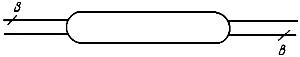 Черт. 1
     
     Примечание. Символ В означает контакты, подключаемые к источнику питания.
     
     
     в) Лампы с предварительным подогревом катодов бесстартерного зажигания
     
     Требования перечисления б должны выполняться при измерениях начальных значений с использованием образцового балласта и при испытании на стабильность светового потока.
     
     В тех случаях, когда образцовый балласт не определен, соединения могут быть выбраны произвольно, но, если лампа временно снимается, то при возвращении ее на место соединения должны оставаться неизменными.
     5.2. Отжиг
     
     Перед измерением электрических и световых параметров лампы следует подвергать отжигу по схеме, приведенной в п.5.6, перечисление б, в течение времени, указанного в пп.1 или 2 приложения 3.
     5.3. Напряжение на лампе и мощность лампы
     
     Начальные значения мощности, потребляемой лампой, не должны отличаться от объективной мощности, указанной в соответствующем листе с параметрами лампы в разд.2 настоящего стандарта более чем на 5% плюс 0,5 Вт при испытании по условиям пп.1 или 2 приложения 3.
          
     При тех же условиях испытаний начальные значения напряжения на лампе должны соответствовать значениям, указанным в соответствующем листе с параметрами лампы в разд. 2.
     
     Примечание. При дополнительном подогреве мощность катода не включается в объективную мощность лампы, если не указано иное в соответствующем листе с параметрами лампы в разд. 2.
     
     5.4. Световые параметры
     
     а) Начальный световой поток каждой лампы должен составлять не менее 92% номинального значения, указанного в соответствующем листе с параметрами ламп в разд.2.
     
     Начальные значения измеряют в соответствии с пп.1 или 2 приложения 3.
     
     б) Начальные координаты цветности лампы должны находиться в пределах 5 SDСМ (стандартные допуски на координаты цветности) основного значения.
     
     Номинальные значения, зоны допусков и другая информация приводятся в приложении 4.
     
     в) Цветопередача. Если индекс цветопередачи маркируется на лампе или указывается в НТД, то его определяют по методике измерения общего индекса цветопередачи (), приведенной в ГОСТ 23198. Для каждой лампы допускается отклонение индекса цветопередачи в меньшую сторону от номинального значения на две единицы.
    5.5. Характеристики катодов ламп бесстартерного зажигания с предварительным подогревом катодов
     
     Сопротивление катода каждой лампы при измерении в соответствии с пп.1 или 2 приложения 3 должно быть не менее минимального значения, указанного в соответствующем листе с параметрами ламп в разд.2.
     5.6. Испытание на стабильность светового потока
     
     а) После 2000 ч горения, включая отжиг, стабильность светового потока должна быть не менее значения, указанного в соответствующем листе с параметрами ламп в разд.2.
     
     Стабильность светового потока измеряют согласно пп.1 или 2 приложения 3.
     
     Примечание. После проверки стабильности светового потока после 2000 ч горения испытание должно быть продолжено до 70% номинальной продолжительности горения (приложение 8).
     
     б) Лампы должны гореть в схеме, для которой они предназначены:
     1. Стартерная схема
     2. Бесстартерная схема:
     
     без предварительного подогрева катодов;
     
     с предварительным подогревом катодов:
     
     с низкоомными катодами;
     
     с высокоомными катодами.
     
     Характеристики балласта и стартера (если он имеется) должны соответствовать требованиям приложения 5.
     
     в) Испытание на стабильность светового потока проводят при питании от сети переменного тока частоты 50 и 60 Гц в соответствии с номинальной частотой балласта. Испытательное напряжение должно быть равным номинальному напряжению балласта.
     
     г) Испытание на стабильность светового потока проводят при окружающей температуре 15-50 °С.
     
     д) Кратковременные колебания испытательного напряжения и частоты во время испытания на стабильность светового потока не должны превышать +2%.
     5.7. Включение и выключение ламп во время испытания на стабильность светового потока
     
     При испытании на стабильность светового потока лампы должны выключаться 8 раз в сутки. Каждый период “выключения” и “включения” должен составлять не менее 10 мин.
     
     Если лампа при включении (повторно) не зажигается, то проводится испытание на зажигание в соответствии с приложением 2. Если лампа и в этом случае не зажигается, то она считается не соответствующей требованиям по стабильности светового потока. При этом испытании каждая лампа один раз в день должна осматриваться.
     
     (Измененная редакция, Изм. N 1).
     5.7.1. Лампы стартерного зажигания
     
     Лампа считается не удовлетворяющей требованиям повторного зажигания, если она не зажигается в течение 1 мин, а в последствии не зажигается с другим стартером того же типа.
     5.7.2. Лампы бесстартерного зажигания
     
     Лампа считается не удовлетворяющей требованиям повторного зажигания, если она не зажигается в течение 10 с.
     5.8. Лампы, случайно разбитые и (или) неправильно работающие
     
     Лампы, случайно разбитые или работающие с несоответствующей пускорегулирующей аппаратурой, до окончания испытания на стабильность светового потока, при необходимости, должны быть заменены, чтобы можно было завершить испытание с требуемым минимальным числом ламп. При подсчете результатов испытания на стабильность светового потока лампы, случайно разбитые или работающие с несоответствующей ПРА, не учитываются.
     6. ПРАВИЛА ПРИЕМКИ6.1. Общие условия
     
     Лампы должны быть рассчитаны и сконструированы таким образом, чтобы их исполнение при нормальном применении было надежным и не представляло опасности для потребителя или окружающих. Контроль осуществляется выполнением всех предписанных условий испытаний.
     6.2. Отдельные партии
     
     Партия считается удовлетворяющей требованиям настоящего стандарта, если выполняются требования пп.6.4; 6.5 и 6.6. Если партия не удовлетворяет требованиям любого из этих пунктов, то она считается не удовлетворяющей требованиям настоящего стандарта.
     6.3. Вся продукция изготовителя
     
     Старая система
     
     Вышеприведенное правило применимо в том случае, если испытывается вся продукция за 12 мес. Кроме того, вся продукция изготовителя считается удовлетворяющей требованиям настоящего стандарта, если не менее 75% общего числа ламп, подвергшихся испытанию, удовлетворяет требованиям настоящего стандарта.
     
     Новая система
     
     Вся продукция изготовителя считается удовлетворяющей требованиям настоящего стандарта, если не менее 75% общего числа ламп соответствует требованиям пп.6.4-6.6.
     6.3.1. Результаты, испытаний, полученные изготовителем
     
     Изготовитель должен представить испытательной организации результаты собственных испытаний своей продукции на соответствие требованиям настоящего стандарта. Данные должны быть получены на достаточном количестве ламп, представляющем всю продукцию. Необходимо, чтобы соблюдалась пропорция между общим количеством ламп, подвергшихся испытанию, и количеством, представляющим относительно важную группу ламп. Период, в течение которого получены результаты испытаний изготовителя, должен составлять 12 мес.
     
     Каждая лампа может быть подвергнута проверке только по отдельным параметрам или характеристикам, следовательно, число данных, состав проверенных параметров и характеристик, полученных в результате проверки отдельных параметров или характеристик, могут отличаться от характеристик, полностью измеренных.
     
     Типы ламп, для которых данные получены в результате испытаний, должны представлять собой 85% всей продукции. Общее число ламп, подвергаемых испытанию, должно составлять не менее 200 ламп, при этом не менее 40 ламп одной группы и 10 ламп одного типа. Однако при измерении начальных координат цветности по п.5.4, перечисление б, достаточно 20 ламп одной группы и 5 ламп одного типа.
     
     Рекомендуется обеспечивать в одной группе ламп наличие всех цветностей и одной и той же цветности во всех группах.
     6.3.2. Сравнительное испытание
     
     Во всех случаях каждая группа ламп испытывается отдельно.
     6.3.2.1. Требования к механическим и физическим характеристикам
     1. Для каждого из требований пп.4.1-4.5 в отдельности подсчитывается процент дефектных ламп , записанный в протоколах изготовителя.
    2. В табл. 3 по значению  определяется допустимое число дефектных ламп в рыночной выборке.
    3. Если фактическое число дефектных ламп в рыночной выборке превышает допустимое число, то рыночная выборка считается несоответствующей указанной в протоколах изготовителя.
     4. Тот же метод применяется для всех пунктов вместе.
     6.3.2.2. Начальные значения
     
     По напряжению на лампе и мощности, указанным в п.5.3, световому потоку, определенному в п.5.4, перечисление а, и координатам цветности, приведенным в п.5.4, перечисление б, и по цветопередаче, указанной в п.5.4, перечисление в, подсчитывается процент дефектных ламп по методу, указанному в п. 6.3.2.1.
     6.3.2.3. Стабильность светового потока
     
     Для требования п.5.6 подсчитывается процент дефектных ламп по методу, приведенному в п.6.3.2.1.
     
     Таблица 3Допустимое число дефектных ламп в рыночной выборке_______________* Если при подсчете  получается дробное число, то оно округляется до ближайшего большего целого числа.
     
     Примечание. Пределы выбраны таким образом, чтобы вероятность соответствия данных протоколов изготовителя и результатов испытания рыночных образцов была близка по возможности к 0,975 для случая, если обе выборки ламп (рыночная и по протоколам изготовителя) отбираются из ламп, изготовленных в один промежуток времени. Для оценки двух рыночных выборок должно быть проведено 20 испытаний. По законам вероятности возможна несравнимость даже в случае согласованности между данными изготовителя и результатами испытания рыночных образцов. При проведении полной программы испытаний на двух рыночных выборках допускается несоответствие в одном отдельном испытании.
     
    6.4. Требования к механическим, физическим характеристикам и к характеристикам зажигания
     
     а) Отдельные партии
     
     Результаты испытаний считают положительными, если количество дефектных ламп из числа ламп, представленных на испытание, не превышает приемочного числа, указанного в табл. 4.
     
     Таблица 4
     
     б) Вся продукция изготовителя
     
     Старая система
     
     Результаты испытаний считают положительными, если количество дефектных ламп из числа ламп, представленных на испытания, не превышает приемочного числа, указанного в табл. 5.
     Таблица 5
     
     Новая система
     
     Лампы считаются соответствующими требованиями стандарта, если число дефектных ламп не превышает приемочного числа, указанного в табл. 7 и 8 (число ламп по протоколам из данных, представленных изготовителем).
     6.5. Начальные значения и цвет
     1. Отдельные партии
     
     Результаты испытаний считают положительными, если количество дефектных ламп из ламп, представленных на испытание по электрическим и световым параметрам, не превышает приемочного числа, указанного в табл. 6.
     
     Таблица 6
     
     Для обеспечения соответствия требованиям по координатам цветности, указанным в п.5.4, перечисление б, выборка из трех ламп считается достаточной. В случае одной или более бракованных ламп испытываются оставшиеся лампы из числа представленных на испытание по электрическим и световым параметрам. При этом допускается не более четырех дефектных ламп.
     
     Для обеспечения соответствия требованиям по цветопередаче, указанным в п.5.4, перечисление в, выборка из трех ламп считается достаточной. В случае наличия одной или более бракованных ламп испытываются оставшиеся лампы из числа представленных на испытание по электрическим и световым параметрам. При этом допускается не более четырех дефектных ламп.
     2. Вся продукция изготовителя
     
     Старая система
     
     Вся продукция изготовителя считается удовлетворяющей требованиям настоящего стандарта, если число дефектных ламп не превышает:
     
      а) 17 - по напряжению на лампе и мощности, указанным в п.5.3;
     
     б) 17 - по значению светового потока каждой лампы, указанного в п.5.4, перечисление а;
     
     в) количество ламп, не удовлетворяющих требованиям п.5.4, перечисление б, по координатам цветности и п.5.4, перечисление в, по цветопередаче, должно быть не более:
     
     2 - при выборке из 10 ламп;
     
     в случае, если количество дефектных ламп окажется три и более, то испытываются 30 ламп, из которых допускаются не более 5 дефектных ламп.
     
     Новая система
     
     Тип ламп из всей продукции изготовителя считается соответствующим требованиям настоящего стандарта, если:
     
     а) количество ламп, не удовлетворяющих требованию по значению светового потока, указанного в п.5.4, перечисление а, не превышает приемочного числа, указанного в табл.9 (количества ламп по протоколам из данных, представленных изготовителем);
     
     б) количество ламп, не удовлетворяющих требованию по напряжению на лампе и мощности, указанному в п.5.3, не превышает приемочного числа, указанного в табл.9 (количество ламп по протоколам из данных, представленных изготовителем);
     
     в) количество ламп, не удовлетворяющих требованию по координатам цветности, указанному в п.5.4, перечисление б, и требованию цветопередачи, приведенному в п.5.4, перечисление в, не превышает приемочного числа, указанного в табл.9 (число ламп по протоколам из данных, представленных изготовителем).
     6.6. Стабильность светового потока
     
     а) Отдельные партии
     
     Партия считается удовлетворяющей требованиям настоящего стандарта, если число ламп из представленных для испытания на стабильность светового потока, имеющих продолжительность горения менее 2000 ч, вместе с теми лампами, которые не удовлетворяют требованиям п.5.6, не превышает двух.
     
     б) Вся продукция изготовителя
     
     Старая система
     
     Вся продукция изготовителя считается удовлетворяющей требованиям настоящего стандарта, если количество ламп из .представленных для испытания на стабильность светового потока, имеющих продолжительность горения менее 2000 ч, вместе с теми лампами, которые не удовлетворяют требованиям п.5.6, не превышает шести.
     
     Новая система
     
     Тип ламп из всей продукции изготовителя считается удовлетворяющим требованиям настоящего стандарта, если общее количество ламп, имеющих продолжительность горения менее 2000 ч, вместе с теми лампами, которые не удовлетворяют требованиям п.5.6, не превышает приемочного числа, указанного в табл.7 (число ламп по протоколам из данных, представленных изготовителем).
     
     Таблица 7Приемочные числа по одному из пп.4.1-4.5 и стабильности светового потока
     
Таблица 8Приемочные числа по всем пп.4.1-4.5 вместе

Таблица 9Приемочное число по начальным значениям7. УПАКОВКА, ТРАНСПОРТИРОВАНИЕ И ХРАНЕНИЕПРИЛОЖЕНИЕ 1 (справочное). ПРЕДЛАГАЕМЫЙ МЕТОД ВЫБОРКИ
ПРИЛОЖЕНИЕ 1
Справочное1. Выборка для отдельных партий
     
     Если партия состоит не более чем из 20 ящиков, то из каждого ящика отбирается методом случайного отбора любое по возможности равное число ламп для получения требуемого количества.
     
     Если партия состоит более чем из 20 ящиков, равномерно распределенных по всей партии, то выбирается методом случайного отбора по одной лампе из каждого ящика для получения требуемых 20 ламп.
     2. Выборка для всей продукции изготовителя
     
     Период, в течение которого изготовителем должны быть получены результаты испытаний, должен составлять 12 мес. Необходимо соблюдать пропорцию между общим числом испытываемых ламп и относительной значимостью группы.
     3. Выборка для сравнительного испытания
     
     Количество ламп, подлежащее испытанию на осмотр, измерению электрических и световых параметров и на стабильность светового потока, по взаимной договоренности отбирается таким образом, чтобы обеспечить в рыночной выборке соответствующее представительство всей продукции.
     
     Чтобы рыночная выборка представляла всю продукцию, рекомендуется все лампы, указанные в пп.3.2, перечисление б, 3.3, перечисление б, и 3.4. перечисление б настоящего стандарта, отбирать из разных партий методом случайного отбора равномерно в течение данного периода. Выборка будет непредставительной при нарушении этих условий и результаты испытаний на рыночной.
     
     ПРИЛОЖЕНИЕ 2 (обязательное). МЕТОД ИСПЫТАНИЯ ХАРАКТЕРИСТИК ЗАЖИГАНИЯПРИЛОЖЕНИЕ 2
Обязательное1. Общие положения
     
     Испытания должны проводиться при температуре окружающей среды 20-27 °С и относительной влажности не более 65%.
     
     Вблизи испытуемой лампы не должны по возможности находиться металлические части и привода, за исключением токопроводящей полосы, если она предусмотрена.
     
     До испытания на зажигание лампы должны находиться в нерабочем состоянии в течение не менее 24 ч при температуре окружающей среды 20-27 °С и относительной влажности не более 65%.
     2. Лампы стартерного зажигания
     2.1. Схема испытания
     
     Лампы должны испытываться при питании от сети частоты 50 Гц по схеме, указанной на черт.3 приложения 10.
     2.2. Балласт
     
     Балласт должен удовлетворять требованиям пп.1.1 и 1.2 приложения 5, если иное не указано в соответствующем листе с параметрами лампы в разд.2 настоящего стандарта. Балласт должен работать нормально при напряжении, указанном в соответствующем листе с параметрами лампы.
     
     Ток предварительного подогрева при питающем напряжении, составляющем 90% номинального, должен составлять от 1,1 до 1,2 номинального рабочего тока.
     
     Для обеспечения этого требования подбирается балласт из серийно выпускаемых промышленностью или конструируется и изготавливается специально для этой цели. В некоторых случаях для уменьшения тока предварительного подогрева в указанных пределах, последовательно со стартером подключается дополнительное сопротивление.
     2.3. Стартер
     
     Применяемый тип стартера должен удовлетворять требованиям ГОСТ 8799 и в любом случае должен быть согласован с ответственным изготовителем или продавцом лампы.
     2.4. Испытательное напряжение
     
     Испытательное напряжение, прикладываемое к схеме, должно соответствовать указанному в соответствующем листе с параметрами лампы в разд.2 настоящего стандарта.
     3. Лампы с катодами предварительного подогрева бесстартерного зажигания
     3.1. Схема испытания
     Лампы питаются от сети частоты 50 или 60 Гц по схеме, приведенной на черт.4 приложения 10.
     
     Напряжение, приложенное к цепям подогрева катодов, должно подводиться таким образом, чтобы оно не увеличивало напряжения основной цепи. Две цепи должны быть подключены к одной фазе.
     
     Два трансформатора для подогрева катодов могут быть заменены одним с раздельными вторичными обмотками. Номинальная мощность трансформатора(ов) должна быть такой, чтобы напряжение не изменялось более чем на 2% при включении максимальной катодной нагрузки.
     
     Металлическая полоса для повышения надежности зажигания должна быть шириной 40 мм и располагаться на расстоянии 20 мм от лампы для ламп номинальным диаметром 25 и 38 мм и шириной 20 мм и располагаться на расстоянии 7 мм от лампы для ламп диаметром 15 мм. Длина полосы должна  быть не менее длины лампы и подключаться к заземленной части вместе с одним из катодов.
     
     Если лампе отдельная зажигающая полоса не требуется, то она исключается.
     
     Изготовитель должен указывать необходимость внешней зажигающей полосы и соединение цоколя с заземленной частью цепи.
     3.2. Балласт
     
     Балласт должен быть индуктивного типа и удовлетворять требованиям пп.1.1 и 1.2 приложения 5. Он должен иметь номинальные характеристики, соответствующие характеристикам, указанным в соответствующем листе с параметрами лампы в разд.2 настоящего стандарта.
     3.3. Испытательное напряжение
     
     Напряжение на катодах
     
     К катодам должно прикладываться напряжение подогрева, равное:
     
     3,05 В - для низкоомных катодов;
     
     8,0 В - для высокоомных катодов.
     
     Примечание. Данные значения напряжения для подогрева катодов выбраны таким образом, чтобы обеспечить воспроизводимость испытания на зажигание.
     
     
     Напряжение на лампе
     
     Напряжение холостого хода на лампе при испытании на зажигание должно соответствовать значениям, указанным в соответствующих листах с параметрами лампы в разд.2 настоящего стандарта.
     
     Напряжение основной цепи и цепи подогрева должно прикладываться одновременно.
     Если лампа не зажигается при указанном напряжении, то оно постепенно увеличивается до значения не более 110% испытательного напряжения, и если лампа не зажигается, то она бракуется. Если лампа зажигается, то она должна работать в течение 30 мин при номинальном напряжении, а затем снова проводится испытание после нерабочего периода в течение 24 ч.
     
     Примечание. Напряжения, указанные для испытания на зажигание, выбраны прежде всего для обеспечения воспроизводимости результатов испытаний и не обязательны при проектировании балластов.
     
     4. Лампы без предварительного подогрева катодов бесстартерного зажигания
     4.1. Схема испытания
     
     Лампы должны испытываться при питании от сети частоты 50 или .60 Гц по схеме, приведенной на черт.5 приложения 10.
     4.2. Балласт
     
     Балласт должен быть индуктивного типа (с разбросом полного сопротивления в пределах ±5%) и иметь соответствующее напряжение холостого хода.
     4.3. Напряжение на лампе
     
     Напряжение на лампе для испытания на зажигание должно, соответствовать значениям, указанным в соответствующем листе с параметрами лампы в разд.2 настоящего стандарта.
     
     Если лампа не зажигается при указанном напряжении, то оно постепенно увеличивается до значения не более 125% испытательного напряжения и если лампа не зажигается, то она бракуется. Если лампа зажигается, то она должна работать в течение 30 мин при номинальном напряжении, а затем снова проводится нормальное испытание после нерабочего периода в течение 24 ч.
     
     Примечание. Напряжения, указанные для испытания на зажигание, выбраны прежде всего для обеспечения воспроизводимости результатов испытаний и не обязательны при проектировании балластов.
     ПРИЛОЖЕНИЕ 3 (обязательное). МЕТОДЫ ИЗМЕРЕНИЯ ЭЛЕКТРИЧЕСКИХ И СВЕТОВЫХ ПАРАМЕТРОВ ЛАМП
ПРИЛОЖЕНИЕ 3
Обязательное1. Методы измерения электрических и световых параметров ламп с предварительным подогревом без дополнительного подогрева катода и ламп без предварительного подогрева
     1.1. Общие испытания для ламп стартерного и бесстартерного зажигания
     1.1.1. Общие положения
     
     Электрические и световые параметры ламп бесстартерного зажигания, за исключением дополнительной проверки катодов, определяются теми же методами, что и ламп стартерного зажигания.
     
     Для этих испытаний применяются балласты по ГОСТ 16809.
     
     Лампы должны быть подвергнуты отжигу в нормальном режиме в течение 100 ч.
     
     Испытания проводят при условии отсутствия сквозняков при температуре окружающей среды (25±1) °С. Частота должна быть такой, для которой предназначен балласт с допуском ±0,5%.
     
     
     В период стабилизации напряжение источника питания должно быть стабильным в пределах ±0,5%, этот допуск в момент измерения уменьшается до ±0,2%.
     
     Полная гармоническая составляющая питающего напряжения должна быть не более 3%. Гармоническая составляющая определяется как средняя квадратическая сумма отдельных гармонических составляющих, принимая основную за 100%.
     
     Примечание. Под этим понимается, что источник питания должен иметь достаточную мощность, а питающая цепь - достаточно низкое полное сопротивление по сравнению с сопротивлением балласта, при этом предполагается, что данные положения должны выполняться при всех возможных при измерении условиях.
     
     1.1.2. Форма волны рабочего тока лампы
     
     Отношение амплитудного значения тока ламп к его действующему значению должно быть не более 1,7.
     1.1.3. Электрические и световые параметры ламп
     
     Данные параметры должны измеряться после стабилизации* при включении лампы по следующим схемам:_______________* Период стабилизации составляет около 15 мин. Если лампа поступает на испытание со стенда предварительного подогрева, то при испытании необходим дополнительный период стабилизации. Перерыв в питании лампы должен быть не более 2 мин, а дополнительный период стабилизации должен составлять не менее 5 мин.
     
     
     для ламп с предварительным подогревом катодов по схеме, приведенной на черт.6 приложения 10;
     
     для ламп без предварительного подогрева катодов по схеме, приведенной на черт.7 приложения 10.
     
     Напряжение на питающих зажимах должно устанавливаться равным номинальному напряжению применяемого образцового балласта, а мощность, напряжение на лампе, ток, световой поток и цвет определяются соответствующими приборами.
     
     Потенциальные цепи приборов, включенных параллельно лампе, должны потреблять не более 3% номинального значения рабочего тока лампы.
     
     Приборы, включенные последовательно с лампой, должны иметь достаточно низкое полное сопротивление, чтобы падение напряжения на них не превышало 2% номинального рабочего напряжения на лампе.
     
     На показания приборов не должны влиять формы волны. При измерении напряжения на лампе или мощности лампы цепи приборов, не используемые в данном измерении, должны быть отключены. При измерении мощности лампы не учитывается потребление мощности ваттметром (соединение производится на ламповой стороне токовой катушки).
     
     При измерении светового потока цепи напряжений ваттметра должны быть разомкнуты.
     
     Примечание. Ссылка на то, что не учитывается потребление мощности катушкой напряжения ваттметра, основано на эмпирическом наблюдении, которое показывает, что в большинстве случаев при том же питающем напряжении упомянутое потребление приблизительно компенсируется уменьшением потребления мощности лампой, вызванное параллельным включением катушки напряжения ваттметра. В случае сомнения в данной точке зрения всегда можно подсчитать компенсационную ошибку повторением измерений с другими величинами нагрузки, включенными параллельно с лампой. Это достигается применением добавочных сопротивлений, включаемых параллельно с лампой, и снятием каждый раз показаний мощности, измеряемой ваттметром. Затем можно экстраполировать полученные результаты для определения действительной мощности, теряемой в параллельной нагрузке.
     
     1.2. Дополнительное испытание ламп с предварительным подогревом катодов бесстартерного зажигания
     
     Определение характеристик катода
     
     При определении характеристик катода используется только часть схемы, приведенной на черт.4 приложения 10, включая схему для испытания катода.
     
     Напряжение на зажимах катода должно устанавливаться равным напряжению, указанному в соответствующем листе с параметрами лампы в разд.2 настоящего стандарта, затем измеряется ток. По значению тока, учитывая потребление мощности вольтметра, определяется сопротивление катодов.
     2. Методы измерения электрических и световых параметров ламп с предварительным и дополнительным подогревом катодов
     2.1. Общие условия для испытаний.
     
     Для этих испытаний применяются образцовые балласты по ГОСТ 16809.
     
     Все лампы должны подвергаться отжигу в нормальных условиях в течение 100 ч.
     
     Испытания должны проводиться при условии отсутствия сквозняков при температуре окружающей среды (25±1) °С. Частота должна быть такой, для которой предназначен балласт, с допуском ±0,5%.
     
     
     В период стабилизации параметров напряжение источника питания должно быть стабильным в пределах ±0,5%, этот допуск в момент измерения уменьшается до ±0,2%.
     
     Полная гармоническая составляющая питающего напряжения должна быть не более 3%. Гармоническая составляющая определяется как сумма эффективных отдельных гармонических составляющих, принимая основную за 100%.
     
     Примечание. Под этим понимается, что источник питания должен иметь достаточную мощность, а питающая цепь - достаточно низкое полное сопротивление по сравнению с сопротивлением балласта, при этом  предполагается, что данные положения должны выполняться при всех возможных условиях измерения.
     
     2.2. Схемы
     
     Для ламп с предварительным подогревом катодов бесстартерного зажигания.
     2.2.1. Общие положения
     
     Используется схема, приведенная на черт.8 приложения 10. Первичное напряжение низковольтных трансформаторов, применяемых для подогрева катодов ламп, должно быть регулируемым для получения желаемого выходного напряжения. Трансформаторы, используемые для подогрева катодов, присоединяются таким образом, чтобы напряжение их вычиталось из напряжения цепи балласта.
     
     Питающее напряжение источника питания В может иметь отдельное напряжение, контролируемое независимо от источника питания А. Напряжение источников А и В могут подаваться от одного источника питания, но не могут от разных фаз многофазного источника питания. Питающее напряжение источника питания А - это напряжение для схемы образцового балласта и измеряемой лампы.
     2.2.2. Трансформаторы для нагрева катодов
     
     Два трансформатора для подогрева катодов (или один трансформатор с двумя вторичными обмотками) должны иметь широкий диапазон регулирования и допустимую нагрузку, превышающую в несколько раз регламентируемую. Они должны также обладать низкими потерями, чтобы свести до минимума влияние ошибки, возникающей при измерении из-за этих потерь, на полную мощность лампы.
     
     Примечание. .Среднее значение напряжения катода для низкоомных катодов составляет 3,6 В, это значение удобно для применения обычного трансформатора накала на 6,3 В, работающего при пониженном первичном напряжении.
     
     Таким образом, на выходе достигается 3,6 В.
     2.2.3. Калибровка трансформатора для подогрева катодов
     
     Каждый катодный трансформатор (или пара трансформаторов) должен проверяться отдельно, чтобы определить потери мощности, возможные при нормальной работе.
     
     Эти потери мощности могут изменяться в зависимости от тока в катоде обычного типа. Однако требуется определить значение этих потерь только один раз для данного трансформатора для каждого типа катода. Затем потери соответствующего трансформатора могут быть учтены при измерении различных типов ламп.
     
     Необходимо иметь "калибровку напряжения" на каждом трансформаторе, она содержит определение первичного напряжения, которое можно установить для получения требуемого вторичного выходного напряжения. Данная калибровка, хотя она не столь важна, позволяет использовать в обычной работе приборы на вторичном напряжении и избежать таким образом постоянного использования более хрупких маломощных вольтметров с термоэлементом.
     
     Схема для осуществления калибровки приведена на черт.9 приложения 10. Каждая вторичная обмотка присоединяется к заменяющему резистору, имеющему электрические характеристики данного типа катода.
     
     Первичное напряжение должно быть установлено таким образом, чтобы средние значения двух вторичных напряжений составляли 3,6 В, а значение первичного напряжения должно быть зарегистрировано. Важно, чтобы калибровка повторялась для других типов катодов, с которыми применяется трансформатор.
     
     Потери мощности в трансформаторе (потеря в катушке и потеря  должны рассматриваться вместе) определяется для каждой конкретной нагрузки. Измерение потери мощности в трансформаторе проводится по схеме, приведенной на черт.9 приложения 10. Подводимая мощность контролируется при первичном напряжении, которое устанавливается таким образом, чтобы получить значение напряжения 3,6 В на заменяющих резисторах.
     
     Предполагается, что потери трансформатора должны быть постоянными для всех ламп, имеющих катоды заданного размера, при этом не учитывают незначительные различия, которые возникают при отличиях фактических катодов от заданных.
     
     Примечание. Потери трансформатора могут быть подсчитаны путем вычитания из значения подводимой мощности поправок на приборы (для двух потенциальных цепей), а также вычитание значения мощности, потребляемой заменяющими резисторами. Мощность в резисторах подсчитывается как  для каждой обмотки. Так как полная мощность измеряется от 5 до 10 Вт, то требуется ваттметр с малым диапазоном измерения.
     
   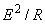 2.3. Электроприборы
     
     Показания приборов не должны зависеть от формы питающего напряжения.
     
     Потенциальные цепи приборов, включенных последовательно с лампой, должны иметь достаточно низкое полное сопротивление, чтобы падение напряжения на них не превышало 2% номинального напряжения на лампе.
     2.4. Методы измерения
     
     Электрические и световые параметры должны измеряться после стабилизации*, используя схемы, приведенные в п.1.1.3._______________* Период стабилизации составляет 15 мин. Если лампа поступает на испытание со стенда предварительного подогрева, то при испытании необходим дополнительный период стабилизации. Перерыв в питании лампы должен быть по возможности короче, а дополнительный период стабилизации должен составлять не менее 5 мин.
     
     Напряжение на питающих зажимах должно устанавливаться равным номинальному напряжению применяемого образцового балласта, а мощность, напряжение на лампе, ток, световой поток и цвет определяются соответствующими приборами. При измерении напряжения на лампе или мощности лампы потенциальные цепи приборов, не используемые в данном измерении, должны быть отключены. При измерении мощности дуги лампы не учитывается потребление мощности ваттметром* (соединение проводится на ламповой стороне токовой катушки). Затем можно экстраполировать полученные результаты для определения действительной мощности, теряемой в параллельной нагрузке._______________* Ссылка на то, что учитывается потребление мощности катушкой напряжения ваттметра, основана на том факте, что в большинстве случаев при том же питающем напряжении упомянутое потребление приблизительно компенсируется уменьшением потребления мощности лампы, вызванное параллельным включением катушек напряжения ваттметра. В сомнительных случаях можно подсчитать компенсационную ошибку повторением измерений с другими  величинами нагрузки, включенными параллельно с лампой со снятием каждый раз показаний мощности, измеряемой ваттметром.
     
     Для ламп, измеряемых по этому методу, мощность рассматривается как сумма мощностей, слагаемая из мощности, потребляемой образцовым балластом (измеряемой на обычной сети), и мощности, расходуемой на подогрев катода (измеряется на входе трансформатора для подогрева катода, с учетом поправок, предусмотренных в п.2.2.3).
     
     При измерении светового потока потенциальные цепи вольтметра и ваттметра должны быть разомкнуты. Токовые катушки амперметра и ваттметра должны быть накоротко замкнуты.
     2.5. Определение характеристик катода
     
     Для этого испытания используется только часть схемы, приведенной на черт.4 приложения 10, включая схему для подогрева катода. Напряжение на зажимах катода устанавливается равным значению, указанному в соответствующем листе с параметрами лампы в разд.2, настоящего стандарта, затем замеряется ток. По значению тока, учитывая потребление мощности вольтметрами, определяется сопротивление катодов.
     
     ПРИЛОЖЕНИЕ 4 (обязательное). НОМИНАЛЬНЫЕ ЦВЕТОВЫЕ ХАРАКТЕРИСТИКИПРИЛОЖЕНИЕ 4
Обязательное1. Общие положения
     
     Настоящее приложение содержит номинальные значения координат цветности трубчатых люминесцентных ламп и зоны допусков для них,      
     
      Лампы должны измеряться в условиях, указанных в приложении 3.
     2. Номинальные значения
     2.1. Для стандартных цветностей применимы следующие координаты, если иное не указано в соответствующем листе с параметрами лампы в разд.2 настоящего стандарта.
     2.2. Для специальных цветов номинальные величины задаются изготовителем.
     3. Зоны допусков
     
     Как указано в п.5.4, перечисление б, допуск на координаты цветности определяется 5SDСМ (стандартные допуски на координаты цветности). Цветовые точки 5SDСМ определяют по номинальному значению по нижеследующей формуле
     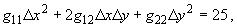 
где  и  - отклонения от номинальных координат цветности  и ;
      - коэффициенты, зависящие от номинальных координат цветности.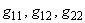 
     Примечание. Координаты цветности  и  определяются по ГОСТ 23198 (стандартной колориметрической системе МКО 1931 г.).
     
     
     Для стандартных цветностей коэффициенты равны:
     
     
     Вышеприведенные коэффициенты являются основой для подсчета ,  и .  - угол между большой осью эллипса и осью ,  и  - большая и малая полуоси 1 SDСМ.
     
     
     
     Для специальных цветностей коэффициенты задаются изготовителем, эти коэффициенты основаны на эллипсах, определенных Мак-Адамом.
     4. Диаграммы цветности
     
     Номинальные значения и зоны допусков для стандартных цветностей показаны на черт.10, 11, 12, 13 приложения 10 вместе с линией черного тела.
          
     (Измененная редакция, Изм. N 1).
     
     ПРИЛОЖЕНИЕ 5 (обязательное). БАЛЛАСТЫ И СТАРТЕРЫ, ПРИМЕНЯЕМЫЕ ПРИ ИСПЫТАНИЯХПРИЛОЖЕНИЕ 5
Обязательное1. Балласты, применяемые при испытании на зажигание и стабильность светового потока
     
     Балласт, применяемый для испытания ламп на зажигание, должен удовлетворять требованиям пп.1.1 и 1.2, а на продолжительность горения - пп.1.1, 1.2 и 1.3 настоящего приложения.
     1.1. Балласт должен удовлетворять требованиям ГОСТ 16809, если иное не указано в разд.2, и соответствовать условиям зажигания лампы.
     1.2. Если напряжение на лампе отличается не более чем на ±2% от объективного значения, указанного в соответствующем листе в разд.2, то при работе лампы с балластом при его номинальном напряжении она должна потреблять мощность, отличающуюся от объективной не более чем на ±4%.
     1.3. Для ламп стартерного зажигания ток предварительного подогрева (ток короткого замыкания) при номинальном напряжении должен отличаться не более чем на ±10% от номинального значения, приведенного в соответствующем листе с параметрами лампы в разд.2 настоящего стандарта.
     
     Примечание. Выбор типа балласта для испытания на стабильность светового потока является произвольным, однако применяемый тип балласта может влиять на результаты испытания. Изготовителю рекомендуется объявлять о продолжительности горения лампы и типе балласта, используемого для испытания на стабильность светового потока. В сомнительных случаях рекомендуется применять балласт индуктивного типа, т.к. он имеет наименьшее число параметров, влияющих на результаты испытания.
     
     2. Стартеры
     
     Стартер, применяемый для испытания ламп на стабильность светового потока, должен удовлетворять требованиям ГОСТ 8799.
     ПРИЛОЖЕНИЕ 6 (обязательное). ПАТРОНЫ ДЛЯ ИСПЫТАНИЯ НА СКРУЧИВАНИЕПРИЛОЖЕНИЕ 6
ОбязательноеЧерт.2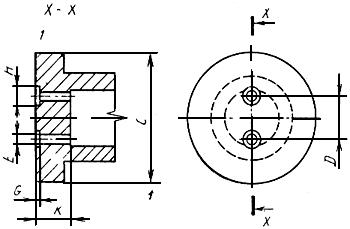 
1 - корпус закален
Черт.2
     
     Для обеспечения крепления между цоколем и патроном при испытании на определенном расстоянии от патрона закрепляется стопорный механизм, служащий опорой для лампы.
     
     Поверхность цоколя должна плотно прилегать к соответствующей поверхности патрона.
     
     Крутящий момент должен прикладываться не внезапно, а постепенно с возрастанием от нуля до значения, указанного в п.4.4 настоящего стандарта.
     
     ПРИЛОЖЕНИЕ 7 (справочное). СТАТИСТИЧЕСКАЯ ОСНОВА ПРАВИЛ ПРИЕМКИ ПО РАЗДЕЛУ 6 ДАННОГО СТАНДАРТАПРИЛОЖЕНИЕ 7
Справочное
     
     Из различных размерных и эксплуатационных .характеристик, охваченных настоящим стандартом, некоторые могут быть проверены калибрами типа ”Проходной-Непроходной-Проходной”, а некоторые заданы числовыми значениями.
     
     Чтобы обеспечить одинаковый подход к решению данного вопроса и те и другие характеристики считаются несоответствующими, если они либо не соответствуют калибрам, либо их числовые значения оказываются ниже (или выше) установленной величины.
     
     Затем все результаты обрабатываются на основе качественных признаков и каждый испытанный параметр оценивается по приемочному уровню качества, приведенному в разных таблицах. При выборке приемочного уровня качества и заданного предела для разных параметров может потребоваться низкий уровень качества вместе с отдельным заданным пределом или с более высоким уровнем качества, когда заданный предел близок к среднему значению. Если оцениваемый параметр принимает вид распределения, близкого по Гауссу (или нормальному), которое будет более эффективным в процессе контроля качества по методу с более жестким пределом, но более приемлемым уровнем качества. Такой подход к решению был принят в данном стандарте на протяжении ряда лет. Одной из причин этого было то, что некоторые испытания или длительные, или разрушающие, но делающие ценными статистические методы отбора. Таким образом, если против отдельной лампы записывается “Не соответствует”, она может быть все еще годной и вероятность ее непригодности низка.
     
     Пределы приемки таковы, что с вероятностью приемки 0,975 партия, из которой берется выборка, содержит приблизительно:
     1) 3% ламп, не удовлетворяющих любому одному из требований пп.4.1-4.5 и 10% ламп, не удовлетворяющих всем пунктам вместе;
     2) 7% ламп, не удовлетворяющих требованиям по начальным параметрам;
     3) 3% ламп, не удовлетворяющих требованиям по стабильности светового потока.
     
     Примечание. Так как вероятность 0,975 относится к каждому условию в отдельности, то из этого следует, что при установленном уровне качества общая вероятность приемки будет несколько меньше (но точному определению не поддается).
     
      ПРИЛОЖЕНИЕ 8 (обязательное). РАСШИРЕННОЕ ИСПЫТАНИЕ НА СТАБИЛЬНОСТЬ СВЕТОВОГО ПОТОКАПРИЛОЖЕНИЕ 8
Обязательное1. Испытание на стабильность светового потока после 70% поминальной продолжительности горения проводят в соответствии с данным приложением.
     2. Выборка
     2.1. Испытание партии
     
     Все лампы, прошедшие испытание па стабильность светового потока после 2000 ч.
     2.2. Испытание всей продукции
     
     Старая система
     
     Все лампы, прошедшие испытание на стабильность светового потока после 2000 ч.
     
     Новая система
     
     Перед испытанием на зажигание и стабильность светового потока согласно п.5.6 настоящего стандарта изготовитель должен отобрать методом случайного отбора 1 лампу (по крайней мере) из каждых 10 ламп для испытания на стабильность светового потока, но не менее 6 ламп из группы, общее количество ламп должно составлять не менее 100 шт. Эти отобранные лампы должны быть пронумерованы. Только те лампы, которые прошли испытания на стабильность светового потока после 2000 ч, подвергаются дальнейшим испытаниям. Лампы, не отвечающие данному требованию, учтены в п.5, перечисление в.
     3. Методы испытаний
     
     Методы испытаний те же, что и на стабильность светового потока после 2000 ч.
     4. Требования по испытаниям
     
     Стабильность светового потока каждой лампы после 70% поминальной продолжительности горения должна быть не менее значения, указанного в соответствующем листе с параметрами лампы в разд.2 настоящего стандарта.
     5. Правила приемки
     
     Соответствие считается допустимым, если количество ламп, не удовлетворяющих требованиям п.5.6 настоящего стандарта, и ламп, продолжительность горения которых составляет менее 70% номинальной продолжительности горения, а также ламп, не соответствующих требованию п.4, не превышает:
     
     а) 4 - при испытании партии;
     
     б) 22 - при испытании всей продукции (старая система);
     
     в) числа, указанного в табл.10 - при испытании всей продукции (новая система) - это лампы по протоколам, отобранные по п.2.3 данного приложения для расширенного испытания на стабильность светового потока. Лампы одной группы должны оцениваться вместе, при этом должно соответствовать требованиям не менее 75% общего числа групп.
     
     Пределы приемки таковы, что с вероятностью приемки 0,975 партия, из которой берется выборка, содержит приблизительно 15% ламп, не удовлетворяющих данным требованиям.
     
     г) для сравнительного испытания - по п.6.3.2 настоящего стандарта.
     
     По требованиям п.4 подсчитывается процент дефектных ламп, записанных в протоколах изготовителя, и применяется метод, предусмотренный в п.6.3.2.1 настоящего стандарта.
     
     Таблица 10ПРИЛОЖЕНИЕ 9 (обязательное). ДОПОЛНИТЕЛЬНЫЕ ТРЕБОВАНИЯ К ЛАМПАМ С КОНТРОЛИРУЕМЫМ ДАВЛЕНИЕМ ПАРОВ (АМАЛЬГАМНЫМ)
ПРИЛОЖЕНИЕ 9
Обязательное1. Область распространения
     
     Настоящее приложение применимо к лампам с контролируемым давлением паров. Оно содержит требования и условия испытания в дополнение к имеющимся в настоящем стандарте.
     2. Маркировка
     
     Лампы с контролируемым давлением паров должны маркироваться таким образом, чтобы они отличались от соответствующих стандартных ламп той же маркировки или от соответствующих ламп с контролируемым давлением паров, в которых применен другой принцип контролируемого давления паров.
     3. Номинальные значения
     
     Температуры, указанные в перечислениях а и б, относятся к температуре на нижней стороне трубки - колбы в ее центральной части при работе лампы в горизонтальном положении.
     
     Изготовитель должен указать:
     
     а) температуру трубки-колбы, при которой лампа по расчету должна иметь электрические параметры, указанные в соответствующем пункте для конкретного типа лампы. Температура должна быть близка к той, при которой получается наибольший световой поток, и для наибольшего светового потока округляется до пятикратного значения и называется ;
     
     б) если указывается широкий предел рабочей температуры, то температуры трубки-колбы  и  означают пределы температур, при которых достигается не менее 90% номинального светового потока при ;
     
     в) объективное напряжение на лампе (с допусками), мощность и световой поток лампы при измерении ее в нормальных условиях испытания, указанных в настоящем стандарте;
     
     г) световой поток при .4. Испытание лампы на зажигание
     
     Если оно отличается от указанного в настоящем стандарте, то изготовитель должен указать напряжение для испытания на зажигание при 25 °С, однако для ламп стартерного зажигания оно не должно превышать 90% номинального напряжения балласта для испытания на зажигание рассматриваемой лампы.
     5. Начальные значения
     5.1. Для системы испытания всей продукции
     
     а) Лампы с контролируемым давлением паров должны испытываться по условиям, предусмотренным в разд.5 настоящего стандарта.
     
     Лампы должны удовлетворять требованиям, приведенным в соответствующем листе с параметрами лампы в разд.2 настоящего стандарта, за исключением того, что напряжение на лампе, мощность ее и световой поток должны быть в пределах, указанных в п.3, перечисление в;
     
     б) некоторое количество ламп должно регулярно испытываться при температуре . При этой температуре применимы требования пп.5.3 и 5.4 настоящего стандарта;
     
     в) если приемлемо, то световой поток должен быть измерен при температурах  и , при этом он должен быть не менее 90% значения, указанного в п.3, перечисление б, данного приложения.
  5.2. Для испытания партии
     
     а) Испытания должны проводиться при температуре . При этой температуре применимы требования пп.5.3 и 5.4 настоящего стандарта;
     
     б) если приемлемо, то световой поток должен быть также измерен при температуре  и ,  при этом он должен быть не менее 90% значения, приведенного в п.3, перечисление б, данного приложения.
     
     Примечание. Следует отметить, что период стабилизации ламп с контролируемым давлением паров может быть более 15 мин, указанных в п.1.1.3 приложения 3.
     
  6. Стабильность светового потока
     
     Стабильность светового потока ламп, измеренного в соответствии с пп.5.1, перечисление а, 5.1, перечисление б и 5.2, перечисление а, должна быть не менее указанной в соответствующем листе с параметрами лампы в разд.2 настоящего стандарта.
     7. Правила приемки
     7.1. Для системы испытания всей продукции
     
     Лампы с контролируемым давлением паров должны рассматриваться отдельным типом в группе. Условия разд.6 настоящего стандарта применимы для всех требований, включая требования данного приложения.
     
     Кроме условия п.6.5, перечисление б, настоящего стандарта должно выполняться следующее условие:
     
     Старая система
     
     а) по напряжению на лампе, мощности и световому потоку по п.5,1, перечисление б, приемочное число равно 22;
     
      б) по световому потоку по п.5.1, перечисление в, приемочное число равно 22.
     
     Новая система
     
     Количество ламп, не удовлетворяющих требованиям пп.5.1, перечисление б и 5,1, перечисление в, не должно превышать указанного в табл.8 настоящего-стандарта, где количество ламп по протоколам взято из данных, представленных изготовителем.
     
     Для сравнительного испытания условия п.6.3.2 настоящего стандарта применимы к этому типу лампы. Кроме того, применяются требования пп.5.1, перечисление б и 5.1, перечисление в.
     7.2. Для испытания партии
     
     Применимы условия разд.6 настоящего стандарта, но вместо табл.6, указанной в п.6.5, перечисление а, должна быть следующая таблица:
      
     ПРИЛОЖЕНИЕ 10 (обязательное)
ПРИЛОЖЕНИЕ 10
ОбязательноеСхема испытания ламп на зажигание со стартером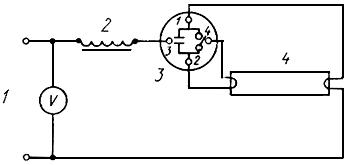 
1 - источник питания, 2 - балласт, 3 - стартер, 4 - лампа

Черт.3
Примечания:
     1. Должен применяться стартер тлеющего разряда, при этом контакты 3 и 4 накоротко замыкаются. Допускается применение теплового стартера, при этом используются все четыре контакта. Однако, если применяется обыкновенный выключатель, то он должен работать по взаимно согласованному методу и шунтироваться конденсатором соответствующей емкости.
     2. В некоторых случаях балласт может содержать автотрансформатор для повышения (или понижения) напряжения до соответствующего значения при испытании и работе лампы. Балласт, который содержит трансформатор, повышающий напряжение, практически широко применяется в странах, в которых преобладают источники питания на 120 или 100 В.
     
     Схема испытания на зажигание ламп с предварительным подогревом катодов бесстартерного зажигания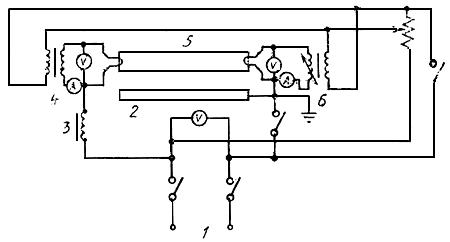 
1 - источник питания; 2 - зажигающая полоса; 3 - балласт; 4, 6 - трансформаторы; 5 - лампа

Черт.4
     Примечания:
     1. Заземленная схема, как показано на черт.4, при необходимости может подключаться к источнику питания через разделительный трансформатор.
     2. В некоторых случаях балласт может содержать автотрансформатор для повышения (или понижения) напряжения до соответствующего значения при испытании и работе лампы. Балласт, который содержит трансформатор, повышающий напряжение, практически широко применяется в странах, в которых преобладают источники питания на 120 и 100 В.
     
     Схема испытания на зажигание ламп без предварительного подогрева катодов бесстартерного зажигания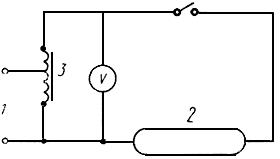 
1 - источник питания; 2 - лампа; 3 - балласт

Черт.5
Схема измерения параметров ламп (с предварительным подогревом катодов)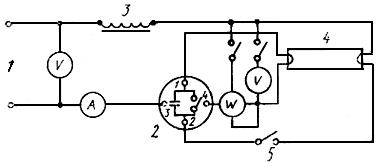 
1 - источник питания; 2 - стартер; 3 - образцовый балласт; 4 - лампа;  5 - дополнительный выключатель

Черт.6
     Примечания. Применяется стартер тлеющего разряда, при этом контакты 3 и 4 накоротко замыкаются. Допускается применение теплового стартера, при этом все четыре контакта применяются для зажигания. При измерении контакты 3 и 4 накоротко замыкаются после размыкания дополнительного выключателя, соединенного последовательно со стартером. Однако,  если применяется обыкновенный выключатель, то он должен работать по взаимно согласованному методу и шунтироваться конденсатором соответствующей емкости.
     
     Схема измерения параметров ламп (без предварительного подогревом катодов) бесстержневого зажигания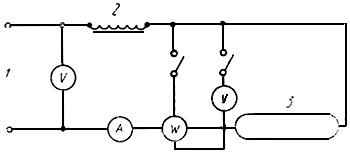 
1 - источник питания; 2  - образцовый балласт; 3 - лампа

Черт.7Схема с образцовым балластом для измерения ламп (с предварительным подогревом катодов) бесстартерного зажигания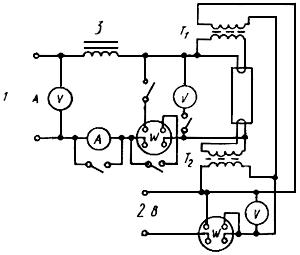 
1, 2 - источники питания A и B; 3 -образцовый балласт

Черт.8
     Примечание. Независимый источник питания, присоединенный к трансформаторам  и ,  которые обеспечивают, в основном, одинаковую фазу.
     Схема для проверки трансформаторов подкала катода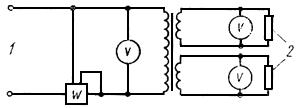 
1 - источник питания; 2 - заменяющие резисторы

Черт.9Зона допусков для стандартной цветности ”дневная”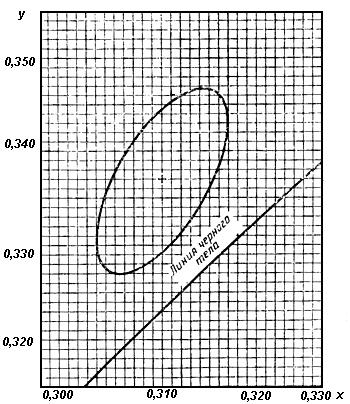 Объективные значения:

     = 0,313;

     = 0,337Черт.10
Зона допусков для стандартной цветности ”холодно-белая”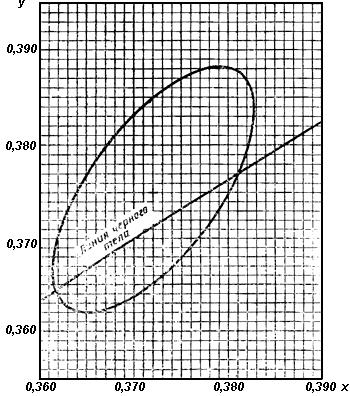 Объективные значения:

     = 0,372;

     = 0,375Черт.11
Зона допусков для стандартной цветности ”белая”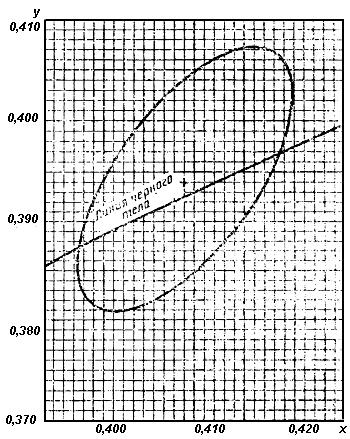 

     Объективные значения:

     = 0,409;

     = 0,394Черт.12Зона допусков для стандартной цветности ”тепло-белая”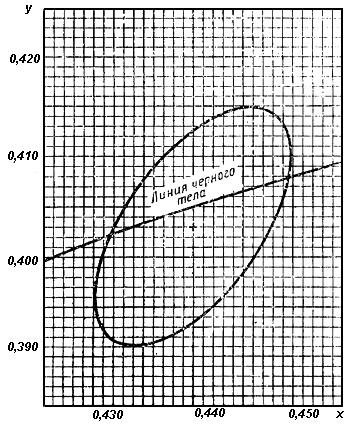 
     Объективные значения:

     = 0,440;

     = 0,403Черт.13
ПРИЛОЖЕНИЕ 11 (обязательное)
ПРИЛОЖЕНИЕ 11
Обязательное
 Приложение 11. (Измененная редакция, Изм. N 1).ПРИЛОЖЕНИЕ 12 (обязательное). СООТВЕТСТВИЕ ТИПОВ ЛАМП СТАРТЕРНОГО ЗАЖИГАНИЯ ЛИСТАМ С ПАРАМЕТРАМИ ЛАМП И КОДЫ ОКП НА НИК
 ПРИЛОЖЕНИЕ 12
Обязательное
Таблица 11
     
     В условном обозначении ламп буквы и числа обозначают:
     
     Л - люминесцентная;
     
     Д - цветность дневная;
     
     ХБ - цветность холодно-белая;
     
     Б - цветность белая;
     
     ТБ - цветность тепло-белая;
     
     К - кольцевая.
     
     4; 6; 8; 13; 15, 18; 20; 22; 25; 30; 32; 36; 40; 58; 65; 70; 80; 85; 90; 125 - номинальная мощность, Вт
     
     6; 7 - отличительная особенность от базовой модели.
     
     Примечание. Лампы, не имеющие кода ОКП, не разработаны и не изготовляются.
     
     
Текст документа сверен по:
официальное издание
Госстандарт СССР -
М.: Издательство стандартов, 1992Пункт, в котором приведены ссылки
Обозначение соответствующего стандартаОбозначение отечественного нормативно-технического документа, на который дана ссылкаПриложение 11-ГОСТ 2.601-68Приложение 11-ГОСТ 7376-89Раздел 2;приложение 5МЭК 155-83ГОСТ 8799-90Приложение 11-ГОСТ 14192-77Приложение 11-ГОСТ 15150-69Раздел 2;приложение 3;приложение 5МЭК 82-84ГОСТ 16809-884.4МЭК 61-1-69ГОСТ 17100-79Приложение 4-ГОСТ 17616-82Приложение 11-ГОСТ 21575-765.4-ГОСТ 23198-78Приложение 11-ГОСТ 23216-78Приложение 11-ГОСТ 25834-834.4МЭК 61-1-69ГОСТ 28108-89Стандарт применяется также для целей сертификации.
     
     Требования к световому потоку, стабильности светового потока после 2000 ч горения, размерам, маркировке, цоколям, прочности крепления цоколя к колбе, сопротивлению изоляции, содержанию инструкции по эксплуатации настоящего стандарта являются обязательными, другие требования настоящего стандарта являются рекомендуемыми *.(требуемое напряжение катода (электрода))мощность =мощность =-----------------------------------------------------------------внутреннее сопротивление источника1.2.18. Объективная мощность
     
     Действительное значение мощности, которое получают при измерении ламп данного типа.
     
     1.2.19. Эффективное напряжение
     
     Действующее значение напряжения на лампе.
     
     1.2.20. Объективное напряжение
     
     Действительное значение напряжения, которое получают при измерении ламп данного типа.
     
     1.2.21. Нормальный режим
     
     Заданные условия эксплуатации ламп.
     
    1.2.22. Объективные значения координат цветности (, ) - действительные (значения  и ), которые получают при измерении ламп данного типа.                    1.2.18. Объективная мощность
     
     Действительное значение мощности, которое получают при измерении ламп данного типа.
     
     1.2.19. Эффективное напряжение
     
     Действующее значение напряжения на лампе.
     
     1.2.20. Объективное напряжение
     
     Действительное значение напряжения, которое получают при измерении ламп данного типа.
     
     1.2.21. Нормальный режим
     
     Заданные условия эксплуатации ламп.
     
    1.2.22. Объективные значения координат цветности (, ) - действительные (значения  и ), которые получают при измерении ламп данного типа.                    КатодКатодНомер листаЗажиганиеТипСопротивление81-МЭК-1000-1999СтартерноеПредварительного подогрева-81-МЭК-2000-2999СтартерноеТо же-
81-МЭК-3000-3999---81-МЭК-4000-4999БесстартерноеПредварительного подогреваВысокое81-МЭК-5000-5999БесстартерноеПредварительного подогреваНизкое81-МЭК-6000-6999Стартерное или бесстартерноеТо жеВысокое81-МЭК-7000-7999---81-МЭК-8000-8999БесстартерноеБез предварительного подогрева-81-МЭК-9000-9999---ЛИСТ СО СХЕМОЙ НАНЕСЕНИЯ РАЗМЕРОВ ПРЯМЫХ ТРУБЧАТЫХ ЛЮМИНЕСЦЕНТНЫХ
ЛАМП
С. 1
      Чертеж предназначен для показа контролируемых размеров и должен применяться совместно с соответствующими листами на лампы.
     
     Цоколи * G5, G13 и G20.
_______________
     * См. ГОСТ 28108 и ГОСТ 17100.
     
     Для ламп с цоколями G5 и G13.
     
     Значения размеров  и  вычисляются от базовой величины, обозначенной .     
     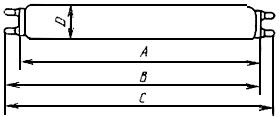  - расстояние от основания одного цоколя до основания противоположного цоколя: ;
     
      - расстояние от основания одного цоколя до конца штырьков противоположного цоколя: + 7,1 мм, + 4,7  мм;
     
- полная длина лампы, измеренная между концами штырьков обоих цоколей:  +(2х7,1) = +14,2 мм,  не установлено.
     
     Чертежи предназначены для показа контролируемых размеров и должны применяться совместно с соответствующими листами на лампы   
     
     
     
     
     
        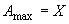 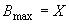 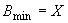 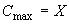 
      Чертеж предназначен для показа контролируемых размеров и должен применяться совместно с соответствующими листами на лампы.
     
     Цоколи * G5, G13 и G20.
_______________
     * См. ГОСТ 28108 и ГОСТ 17100.
     
     Для ламп с цоколями G5 и G13.
     
     Значения размеров  и  вычисляются от базовой величины, обозначенной .     
      - расстояние от основания одного цоколя до основания противоположного цоколя: ;
     
      - расстояние от основания одного цоколя до конца штырьков противоположного цоколя: + 7,1 мм, + 4,7  мм;
     
- полная длина лампы, измеренная между концами штырьков обоих цоколей:  +(2х7,1) = +14,2 мм,  не установлено.
     
     Чертежи предназначены для показа контролируемых размеров и должны применяться совместно с соответствующими листами на лампы   
     
     
     
     
     
        
      Чертеж предназначен для показа контролируемых размеров и должен применяться совместно с соответствующими листами на лампы.
     
     Цоколи * G5, G13 и G20.
_______________
     * См. ГОСТ 28108 и ГОСТ 17100.
     
     Для ламп с цоколями G5 и G13.
     
     Значения размеров  и  вычисляются от базовой величины, обозначенной .     
      - расстояние от основания одного цоколя до основания противоположного цоколя: ;
     
      - расстояние от основания одного цоколя до конца штырьков противоположного цоколя: + 7,1 мм, + 4,7  мм;
     
- полная длина лампы, измеренная между концами штырьков обоих цоколей:  +(2х7,1) = +14,2 мм,  не установлено.
     
     Чертежи предназначены для показа контролируемых размеров и должны применяться совместно с соответствующими листами на лампы   
     
     
     
     
     
        
 81-МЭК-0001-2
 81-МЭК-0001-2
 81-МЭК-0001-2
ЛИСТ СО СХЕМОЙ НАНЕСЕНИЯ РАЗМЕРОВ ПРЯМЫХ ТРУБЧАТЫХ ЛЮМИНЕСЦЕНТНЫХ ЛАМП
С. 2Цоколь* Fa 6

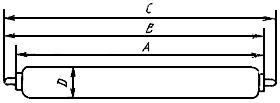 Цоколь* Fa 8



 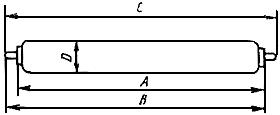 Цоколь* R17 d

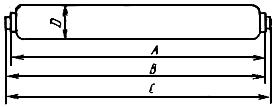 _______________
     * См. ГОСТ 28108 и ГОСТ 17100.Цоколь* Fa 6

Цоколь* Fa 8



 Цоколь* R17 d

_______________
     * См. ГОСТ 28108 и ГОСТ 17100.Цоколь* Fa 6

Цоколь* Fa 8



 Цоколь* R17 d

_______________
     * См. ГОСТ 28108 и ГОСТ 17100.
81-МЭК-0001-2  
81-МЭК-0001-2  
81-МЭК-0001-2  ЛИСТ СО СХЕМОЙ НАНЕСЕНИЯ РАЗМЕРОВ КОЛЬЦЕВЫХ ТРУБЧАТЫХ ЛЮМИНЕСЦЕНТНЫХ ЛАМП
С. 1
     Чертеж предназначен для показа контролируемых размеров и должен применяться совместно с соответствующими листами на лампы.
     Цоколь * G10 q

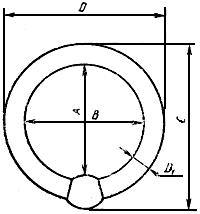 _______________
     * См. ГОСТ 28108 и ГОСТ 17100.
                    
     
     
     
     
     
     Чертеж предназначен для показа контролируемых размеров и должен применяться совместно с соответствующими листами на лампы.
     Цоколь * G10 q

_______________
     * См. ГОСТ 28108 и ГОСТ 17100.
                    
     
     
     
     
     
     Чертеж предназначен для показа контролируемых размеров и должен применяться совместно с соответствующими листами на лампы.
     Цоколь * G10 q

_______________
     * См. ГОСТ 28108 и ГОСТ 17100.
                    
     
     
     
     
     
81-МЭК-0002-1
81-МЭК-0002-1
81-МЭК-0002-1
Номер листаНоми-
нальная
мощность
лампы, Вт
Цоколь
Зажигание
Тип катода81-МЭК-110415G13СтартерноеПредварительного подогрева81-МЭК-110518G13“То же81-МЭК-111020G13““81-МЭК-111520G13““81-МЭК-115025G13““81-МЭК-121030 (Т8)G13““81-МЭК-122030 (Т12)G13““81-МЭК-130536G13““81-МЭК-131040G13““81-МЭК-1311*40G13““81-МЭК-131540G13Стартерное“81-МЭК-154558G13““81-МЭК-155065G13““81-МЭК-161070G13““81-МЭК-171080G13““81-МЭК-178085G13““81-МЭК-1930125G13““81-МЭК-213022G10q““81-МЭК-223032G10q““81-МЭК-235040G10q““81-МЭК-281090G20Стартерное“81-МЭК-411020G13БесстартерноеПредварительного подогрева, высокоомный81-МЭК-421030 (Т8)G13“То же81-МЭК-422030 (Т12)G13““81-МЭК-431040G13““81-МЭК-471080G13““81-МЭК-478085G13““81-МЭК-4930125G13““81-МЭК-511020G13“Предварительного подогрева, низкоомный81-МЭК-511520G13“То же81-МЭК-521030 (Т8)G13““81-МЭК-522030 (Т12)G13Бесстартерное“81-МЭК-522530 (Т12)G13““81-МЭК-531040G13““81-МЭК-5311*40G13-
Предварительного подогрева81-МЭК-531540G13БесстартерноеПредварительного подогрева, низкоомный81-МЭК-532540G13“То же81-МЭК-533040G13““81-МЭК-5350*40G10q““81-МЭК-5520*60R17d““81-МЭК-555065G13““81-МЭК-5760*85G13““81-МЭК-5770*87R17d““81-МЭК-5920*112R17d““81-МЭК-60204G5Стартерное или бесстартерноеПредварительного подогрева, высокоомный81-МЭК-60306G5То жеТо же81-МЭК-60408G5““81-МЭК-605013G5““81-МЭК-613022G10qБесстартерноеПредварительного подогрева, низкоомный81-МЭК-623032G10q“То же81-МЭК-635040G10q““81-МЭК-8110*20Fa6“Без предварительного подогрева81-МЭК-8290*39Fa8“То же81-МЭК-8310*40Fa6““81-МЭК-8470*57Fa8““81-МЭК-8510*65Fa6““81-МЭК-8650*75Fa8““ЛИСТ С ПАРАМЕТРАМИ ТРУБЧАТОЙ ЛЮМИНЕСЦЕНТНОЙ ЛАМПЫЛИСТ С ПАРАМЕТРАМИ ТРУБЧАТОЙ ЛЮМИНЕСЦЕНТНОЙ ЛАМПЫЛИСТ С ПАРАМЕТРАМИ ТРУБЧАТОЙ ЛЮМИНЕСЦЕНТНОЙ ЛАМПЫЛИСТ С ПАРАМЕТРАМИ ТРУБЧАТОЙ ЛЮМИНЕСЦЕНТНОЙ ЛАМПЫЛИСТ С ПАРАМЕТРАМИ ТРУБЧАТОЙ ЛЮМИНЕСЦЕНТНОЙ ЛАМПЫЛИСТ С ПАРАМЕТРАМИ ТРУБЧАТОЙ ЛЮМИНЕСЦЕНТНОЙ ЛАМПЫЛИСТ С ПАРАМЕТРАМИ ТРУБЧАТОЙ ЛЮМИНЕСЦЕНТНОЙ ЛАМПЫЛИСТ С ПАРАМЕТРАМИ ТРУБЧАТОЙ ЛЮМИНЕСЦЕНТНОЙ ЛАМПЫ
С. 1Номинальная мощность, ВтНоминальная мощность, ВтНоминальная мощность, ВтСхемаСхемаЦокольЦокольНоминальные размеры, ммНоминальные размеры, ммНоминальные размеры, мм151515Со стартеромСо стартеромG13G13450x25450x25450x25Требования к механическим, физическим характеристикам и к характеристикам зажигания  
     Требования к маркировке лампы, трубке, размерам, цоколям и к зажиганию - по пп.4.1-4.5, правила приемки - по п.6.4 настоящего стандарта.Требования к механическим, физическим характеристикам и к характеристикам зажигания  
     Требования к маркировке лампы, трубке, размерам, цоколям и к зажиганию - по пп.4.1-4.5, правила приемки - по п.6.4 настоящего стандарта.Требования к механическим, физическим характеристикам и к характеристикам зажигания  
     Требования к маркировке лампы, трубке, размерам, цоколям и к зажиганию - по пп.4.1-4.5, правила приемки - по п.6.4 настоящего стандарта.Требования к механическим, физическим характеристикам и к характеристикам зажигания  
     Требования к маркировке лампы, трубке, размерам, цоколям и к зажиганию - по пп.4.1-4.5, правила приемки - по п.6.4 настоящего стандарта.Требования к механическим, физическим характеристикам и к характеристикам зажигания  
     Требования к маркировке лампы, трубке, размерам, цоколям и к зажиганию - по пп.4.1-4.5, правила приемки - по п.6.4 настоящего стандарта.Требования к механическим, физическим характеристикам и к характеристикам зажигания  
     Требования к маркировке лампы, трубке, размерам, цоколям и к зажиганию - по пп.4.1-4.5, правила приемки - по п.6.4 настоящего стандарта.Требования к механическим, физическим характеристикам и к характеристикам зажигания  
     Требования к маркировке лампы, трубке, размерам, цоколям и к зажиганию - по пп.4.1-4.5, правила приемки - по п.6.4 настоящего стандарта.Требования к механическим, физическим характеристикам и к характеристикам зажигания  
     Требования к маркировке лампы, трубке, размерам, цоколям и к зажиганию - по пп.4.1-4.5, правила приемки - по п.6.4 настоящего стандарта.Требования к механическим, физическим характеристикам и к характеристикам зажигания  
     Требования к маркировке лампы, трубке, размерам, цоколям и к зажиганию - по пп.4.1-4.5, правила приемки - по п.6.4 настоящего стандарта.Требования к механическим, физическим характеристикам и к характеристикам зажигания  
     Требования к маркировке лампы, трубке, размерам, цоколям и к зажиганию - по пп.4.1-4.5, правила приемки - по п.6.4 настоящего стандарта.
Размеры лампы, мм - см. лист 81-МЭК-0001
Размеры лампы, мм - см. лист 81-МЭК-0001
Размеры лампы, мм - см. лист 81-МЭК-0001
Размеры лампы, мм - см. лист 81-МЭК-0001
Размеры лампы, мм - см. лист 81-МЭК-0001
Размеры лампы, мм - см. лист 81-МЭК-0001
Размеры лампы, мм - см. лист 81-МЭК-0001
Размеры лампы, мм - см. лист 81-МЭК-0001
Размеры лампы, мм - см. лист 81-МЭК-0001
Размеры лампы, мм - см. лист 81-МЭК-0001не болеене болеене менеене менее437,4437,4444,5444,5442,1442,1451,6451,628,028,0
Испытание лампы на зажигание
Испытание лампы на зажигание
Испытание лампы на зажигание
Испытание лампы на зажигание
Испытание лампы на зажигание
Испытание лампы на зажигание
Испытание лампы на зажигание
Испытание лампы на зажигание
Испытание лампы на зажигание
Испытание лампы на зажиганиеИспытательное напряжение, ВИспытательное напряжение, ВИспытательное напряжение, ВИспытательное напряжение, ВИспытательное напряжение, ВНоминальное напряжение балласта, ВНоминальное напряжение балласта, ВНоминальное напряжение балласта, ВНоминальное напряжение балласта, ВНоминальное напряжение балласта, В103,5103,5103,5103,5103,5110/120110/120110/120110/120110/120Начальные значения и цвет  
     
     Требования к напряжению, мощности и световым параметрам - по пп.5.3 и 5.4, правила приемки - по п.6.5 настоящего стандарта.
     Начальные значения и цвет  
     
     Требования к напряжению, мощности и световым параметрам - по пп.5.3 и 5.4, правила приемки - по п.6.5 настоящего стандарта.
     Начальные значения и цвет  
     
     Требования к напряжению, мощности и световым параметрам - по пп.5.3 и 5.4, правила приемки - по п.6.5 настоящего стандарта.
     Начальные значения и цвет  
     
     Требования к напряжению, мощности и световым параметрам - по пп.5.3 и 5.4, правила приемки - по п.6.5 настоящего стандарта.
     Начальные значения и цвет  
     
     Требования к напряжению, мощности и световым параметрам - по пп.5.3 и 5.4, правила приемки - по п.6.5 настоящего стандарта.
     Начальные значения и цвет  
     
     Требования к напряжению, мощности и световым параметрам - по пп.5.3 и 5.4, правила приемки - по п.6.5 настоящего стандарта.
     Начальные значения и цвет  
     
     Требования к напряжению, мощности и световым параметрам - по пп.5.3 и 5.4, правила приемки - по п.6.5 настоящего стандарта.
     Начальные значения и цвет  
     
     Требования к напряжению, мощности и световым параметрам - по пп.5.3 и 5.4, правила приемки - по п.6.5 настоящего стандарта.
     Начальные значения и цвет  
     
     Требования к напряжению, мощности и световым параметрам - по пп.5.3 и 5.4, правила приемки - по п.6.5 настоящего стандарта.
     Начальные значения и цвет  
     
     Требования к напряжению, мощности и световым параметрам - по пп.5.3 и 5.4, правила приемки - по п.6.5 настоящего стандарта.
     
81-МЭК-1104-1
 
81-МЭК-1104-1
 
81-МЭК-1104-1
 
81-МЭК-1104-1
 
81-МЭК-1104-1
 
81-МЭК-1104-1
 
81-МЭК-1104-1
 
81-МЭК-1104-1
 
81-МЭК-1104-1
 
81-МЭК-1104-1
 ЛИСТ С ПАРАМЕТРАМИ ТРУБЧАТОЙ ЛЮМИНЕСЦЕНТНОЙ ЛАМПЫЛИСТ С ПАРАМЕТРАМИ ТРУБЧАТОЙ ЛЮМИНЕСЦЕНТНОЙ ЛАМПЫЛИСТ С ПАРАМЕТРАМИ ТРУБЧАТОЙ ЛЮМИНЕСЦЕНТНОЙ ЛАМПЫЛИСТ С ПАРАМЕТРАМИ ТРУБЧАТОЙ ЛЮМИНЕСЦЕНТНОЙ ЛАМПЫЛИСТ С ПАРАМЕТРАМИ ТРУБЧАТОЙ ЛЮМИНЕСЦЕНТНОЙ ЛАМПЫЛИСТ С ПАРАМЕТРАМИ ТРУБЧАТОЙ ЛЮМИНЕСЦЕНТНОЙ ЛАМПЫЛИСТ С ПАРАМЕТРАМИ ТРУБЧАТОЙ ЛЮМИНЕСЦЕНТНОЙ ЛАМПЫЛИСТ С ПАРАМЕТРАМИ ТРУБЧАТОЙ ЛЮМИНЕСЦЕНТНОЙ ЛАМПЫЛИСТ С ПАРАМЕТРАМИ ТРУБЧАТОЙ ЛЮМИНЕСЦЕНТНОЙ ЛАМПЫ
С. 2
Электрические параметры лампы
Электрические параметры лампы
Электрические параметры лампы
Электрические параметры лампы
Электрические параметры лампы
Электрические параметры лампы
Электрические параметры лампы
Электрические параметры лампы
Электрические параметры лампы
Электрические параметры лампы
Электрические параметры лампы
Электрические параметры лампыЧаcтота, ГцHоминаль- ная мощность, ВтHоминаль- ная мощность, ВтОбъективная мощность, ВтОбъективная мощность, ВтЭффективное напряжение на лампе, ВЭффективное напряжение на лампе, ВЭффективное напряжение на лампе, ВЭффективное напряжение на лампе, ВНоминапьный ток, АНоминапьный ток, АНоминапьный ток, Аобъективноеобъективноене болеене менеерабочийпредвари-
тельного подогревапредвари-
тельного подогрева50

6015

1515

1515

1515

1555

5555

5564

6446

460,31

0,3050,44

0,550,44

0,55
Световые и цветовые параметры
Световые и цветовые параметры
Световые и цветовые параметры
Световые и цветовые параметры
Световые и цветовые параметры
Световые и цветовые параметры
Световые и цветовые параметры
Световые и цветовые параметры
Световые и цветовые параметры
Световые и цветовые параметры
Световые и цветовые параметры
Световые и цветовые параметрыЦветностьЦветностьЦветностьНоминальный световой поток, лм, не менееНоминальный световой поток, лм, не менееНоминальный световой поток, лм, не менееНоминальный световой поток, лм, не менееНоминальный световой поток, лм, не менееКоординаты цветностиКоординаты цветностиКоординаты цветностиКоординаты цветностиДДД700700700700ХБХБХБ820820820820См. приложение 4См. приложение 4См. приложение 4См. приложение 4БББ835835835835ТБТБТБ850850850850Стабильность светового потока  Испытание на стабильность светового потока - по п.5.6, правила приемки - по п.6.6 настоящего стандарта. Стабильность светового потока  Испытание на стабильность светового потока - по п.5.6, правила приемки - по п.6.6 настоящего стандарта. Стабильность светового потока  Испытание на стабильность светового потока - по п.5.6, правила приемки - по п.6.6 настоящего стандарта. Стабильность светового потока  Испытание на стабильность светового потока - по п.5.6, правила приемки - по п.6.6 настоящего стандарта. Стабильность светового потока  Испытание на стабильность светового потока - по п.5.6, правила приемки - по п.6.6 настоящего стандарта. Стабильность светового потока  Испытание на стабильность светового потока - по п.5.6, правила приемки - по п.6.6 настоящего стандарта. Стабильность светового потока  Испытание на стабильность светового потока - по п.5.6, правила приемки - по п.6.6 настоящего стандарта. Стабильность светового потока  Испытание на стабильность светового потока - по п.5.6, правила приемки - по п.6.6 настоящего стандарта. Стабильность светового потока  Испытание на стабильность светового потока - по п.5.6, правила приемки - по п.6.6 настоящего стандарта. Стабильность светового потока  Испытание на стабильность светового потока - по п.5.6, правила приемки - по п.6.6 настоящего стандарта. Стабильность светового потока  Испытание на стабильность светового потока - по п.5.6, правила приемки - по п.6.6 настоящего стандарта. Стабильность светового потока  Испытание на стабильность светового потока - по п.5.6, правила приемки - по п.6.6 настоящего стандарта. 
Стабильность светового потока %, не менее
Стабильность светового потока %, не менее
Стабильность светового потока %, не менее
Стабильность светового потока %, не менее
Стабильность светового потока %, не менее
Стабильность светового потока %, не менее
Стабильность светового потока %, не менее
Стабильность светового потока %, не менее
Стабильность светового потока %, не менее
Стабильность светового потока %, не менее
Стабильность светового потока %, не менее
Стабильность светового потока %, не менеепосле 2000 ч горенияпосле 2000 ч горенияпосле 2000 ч горенияпосле 2000 ч горенияпосле 2000 ч горенияпосле 2000 ч горенияпосле 70% номинальной продолжительности горенияпосле 70% номинальной продолжительности горенияпосле 70% номинальной продолжительности горенияпосле 70% номинальной продолжительности горенияпосле 70% номинальной продолжительности горенияпосле 70% номинальной продолжительности горения808080808080707070707070
81-МЭК-1104-1
81-МЭК-1104-1
81-МЭК-1104-1
81-МЭК-1104-1
81-МЭК-1104-1
81-МЭК-1104-1
81-МЭК-1104-1
81-МЭК-1104-1
81-МЭК-1104-1
81-МЭК-1104-1
81-МЭК-1104-1
81-МЭК-1104-1ЛИСТ С ПАРАМЕТРАМИ ТРУБЧАТОЙ ЛЮМИНЕСЦЕНТНОЙ ЛАМПЫЛИСТ С ПАРАМЕТРАМИ ТРУБЧАТОЙ ЛЮМИНЕСЦЕНТНОЙ ЛАМПЫЛИСТ С ПАРАМЕТРАМИ ТРУБЧАТОЙ ЛЮМИНЕСЦЕНТНОЙ ЛАМПЫЛИСТ С ПАРАМЕТРАМИ ТРУБЧАТОЙ ЛЮМИНЕСЦЕНТНОЙ ЛАМПЫЛИСТ С ПАРАМЕТРАМИ ТРУБЧАТОЙ ЛЮМИНЕСЦЕНТНОЙ ЛАМПЫЛИСТ С ПАРАМЕТРАМИ ТРУБЧАТОЙ ЛЮМИНЕСЦЕНТНОЙ ЛАМПЫЛИСТ С ПАРАМЕТРАМИ ТРУБЧАТОЙ ЛЮМИНЕСЦЕНТНОЙ ЛАМПЫЛИСТ С ПАРАМЕТРАМИ ТРУБЧАТОЙ ЛЮМИНЕСЦЕНТНОЙ ЛАМПЫЛИСТ С ПАРАМЕТРАМИ ТРУБЧАТОЙ ЛЮМИНЕСЦЕНТНОЙ ЛАМПЫ
С. 3БалластТребования - по ГОСТ 16809.БалластТребования - по ГОСТ 16809.БалластТребования - по ГОСТ 16809.БалластТребования - по ГОСТ 16809.БалластТребования - по ГОСТ 16809.БалластТребования - по ГОСТ 16809.БалластТребования - по ГОСТ 16809.БалластТребования - по ГОСТ 16809.БалластТребования - по ГОСТ 16809.БалластТребования - по ГОСТ 16809.БалластТребования - по ГОСТ 16809.
Характеристика образцового балласта
Характеристика образцового балласта
Характеристика образцового балласта
Характеристика образцового балласта
Характеристика образцового балласта
Характеристика образцового балласта
Характеристика образцового балласта
Характеристика образцового балласта
Характеристика образцового балласта
Характеристика образцового балласта
Характеристика образцового балластаЧастота, ГцЧастота, ГцНоминальная мощность, ВтНоминальная мощность, ВтНоми-
нальное напряжение, ВНоми-
нальное напряжение, ВТок калибровки, АОтношение напряжения к току, ОмОтношение напряжения к току, ОмКоэффициент мощностиКоэффициент мощности505015151271270,313253250,120,12606015151181180,303053050,0750,075
Информация для расчета балласта
Информация для расчета балласта
Информация для расчета балласта
Информация для расчета балласта
Информация для расчета балласта
Информация для расчета балласта
Информация для расчета балласта
Информация для расчета балласта
Информация для расчета балласта
Информация для расчета балласта
Информация для расчета балластаНапряжение холостого хода, ВНапряжение холостого хода, ВНапряжение холостого хода, ВНапряжение холостого хода, ВНапряжение холостого хода, ВТок предварительного подогрева, АТок предварительного подогрева, АТок предварительного подогрева, АТок предварительного подогрева, АТок предварительного подогрева, АТок предварительного подогрева, АЭффективное на стартере, не менееЭффективное на стартере, не менееЭффективное на стартере, не менееПиковое на лампе, не болееПиковое на лампе, не болеене менеене менеене менеене болеене болеене более103,5103,5103,54004000,280,280,280,650,650,65Эффективное напряжение на стартере при работающей лампе, В, не болееЭффективное напряжение на стартере при работающей лампе, В, не болееЭффективное напряжение на стартере при работающей лампе, В, не болееЭффективное напряжение на стартере при работающей лампе, В, не болееЭффективное напряжение на стартере при работающей лампе, В, не болееЭквивалентное сопротивление последовательно соединенных катодов, ОмЭквивалентное сопротивление последовательно соединенных катодов, ОмЭквивалентное сопротивление последовательно соединенных катодов, ОмЭквивалентное сопротивление последовательно соединенных катодов, ОмЭквивалентное сопротивление последовательно соединенных катодов, ОмЭквивалентное сопротивление последовательно соединенных катодов, Ом6868686868505050505050Стартер  Требования - по ГОСТ 8799.

     
     
     
Стартер  Требования - по ГОСТ 8799.

     
     
     
Стартер  Требования - по ГОСТ 8799.

     
     
     
Стартер  Требования - по ГОСТ 8799.

     
     
     
Стартер  Требования - по ГОСТ 8799.

     
     
     
Стартер  Требования - по ГОСТ 8799.

     
     
     
Стартер  Требования - по ГОСТ 8799.

     
     
     
Стартер  Требования - по ГОСТ 8799.

     
     
     
Стартер  Требования - по ГОСТ 8799.

     
     
     
Стартер  Требования - по ГОСТ 8799.

     
     
     
Стартер  Требования - по ГОСТ 8799.

     
     
     

81-МЭК-1104-1
81-МЭК-1104-1
81-МЭК-1104-1
81-МЭК-1104-1
81-МЭК-1104-1
81-МЭК-1104-1
81-МЭК-1104-1
81-МЭК-1104-1
81-МЭК-1104-1
81-МЭК-1104-1
81-МЭК-1104-1
ЛИСТ С ПАРАМЕТРАМИ ТРУБЧАТОЙ ЛЮМИНЕСЦЕНТНОЙ ЛАМПЫ
 
ЛИСТ С ПАРАМЕТРАМИ ТРУБЧАТОЙ ЛЮМИНЕСЦЕНТНОЙ ЛАМПЫ
 
С. 4
Информация для расчета стартера
Информация для расчета стартера
Информация для расчета стартера
Информация для расчета стартераНапряжение неконтактирования, ВНапряжение неконтактирования, ВПиковое напряжение, В,
не менееПиковое напряжение, В,
не менее7070250250
81- МЭК-1104-1
81- МЭК-1104-1
81- МЭК-1104-1
81- МЭК-1104-1ЛИСТ С ПАРАМЕТРАМИ ТРУБЧАТОЙ ЛЮМИНЕСЦЕНТНОЙ ЛАМПЫЛИСТ С ПАРАМЕТРАМИ ТРУБЧАТОЙ ЛЮМИНЕСЦЕНТНОЙ ЛАМПЫЛИСТ С ПАРАМЕТРАМИ ТРУБЧАТОЙ ЛЮМИНЕСЦЕНТНОЙ ЛАМПЫЛИСТ С ПАРАМЕТРАМИ ТРУБЧАТОЙ ЛЮМИНЕСЦЕНТНОЙ ЛАМПЫЛИСТ С ПАРАМЕТРАМИ ТРУБЧАТОЙ ЛЮМИНЕСЦЕНТНОЙ ЛАМПЫЛИСТ С ПАРАМЕТРАМИ ТРУБЧАТОЙ ЛЮМИНЕСЦЕНТНОЙ ЛАМПЫЛИСТ С ПАРАМЕТРАМИ ТРУБЧАТОЙ ЛЮМИНЕСЦЕНТНОЙ ЛАМПЫЛИСТ С ПАРАМЕТРАМИ ТРУБЧАТОЙ ЛЮМИНЕСЦЕНТНОЙ ЛАМПЫ
С. 1Номинальная мощность, ВтНоминальная мощность, ВтНоминальная мощность, ВтСхемаСхемаЦокольЦокольНоминальные размеры, ммНоминальные размеры, ммНоминальные размеры, мм181818Со стартеромСо стартеромG13G13600x25600x25600x25Требования к механическим, физическим характеристикам
и к характеристикам зажиганияТребования к механическим, физическим характеристикам
и к характеристикам зажиганияТребования к механическим, физическим характеристикам
и к характеристикам зажиганияТребования к механическим, физическим характеристикам
и к характеристикам зажиганияТребования к механическим, физическим характеристикам
и к характеристикам зажиганияТребования к механическим, физическим характеристикам
и к характеристикам зажиганияТребования к механическим, физическим характеристикам
и к характеристикам зажиганияТребования к механическим, физическим характеристикам
и к характеристикам зажиганияТребования к механическим, физическим характеристикам
и к характеристикам зажиганияТребования к механическим, физическим характеристикам
и к характеристикам зажиганияТребования к маркировке лампы, трубке, размерам, цоколям и к зажиганию по пп.4.1-4.5, правила приемки - по п.6.4 настоящего стандарта.Требования к маркировке лампы, трубке, размерам, цоколям и к зажиганию по пп.4.1-4.5, правила приемки - по п.6.4 настоящего стандарта.Требования к маркировке лампы, трубке, размерам, цоколям и к зажиганию по пп.4.1-4.5, правила приемки - по п.6.4 настоящего стандарта.Требования к маркировке лампы, трубке, размерам, цоколям и к зажиганию по пп.4.1-4.5, правила приемки - по п.6.4 настоящего стандарта.Требования к маркировке лампы, трубке, размерам, цоколям и к зажиганию по пп.4.1-4.5, правила приемки - по п.6.4 настоящего стандарта.Требования к маркировке лампы, трубке, размерам, цоколям и к зажиганию по пп.4.1-4.5, правила приемки - по п.6.4 настоящего стандарта.Требования к маркировке лампы, трубке, размерам, цоколям и к зажиганию по пп.4.1-4.5, правила приемки - по п.6.4 настоящего стандарта.Требования к маркировке лампы, трубке, размерам, цоколям и к зажиганию по пп.4.1-4.5, правила приемки - по п.6.4 настоящего стандарта.Требования к маркировке лампы, трубке, размерам, цоколям и к зажиганию по пп.4.1-4.5, правила приемки - по п.6.4 настоящего стандарта.Требования к маркировке лампы, трубке, размерам, цоколям и к зажиганию по пп.4.1-4.5, правила приемки - по п.6.4 настоящего стандарта.
Размеры лампы, мм  - см. лист 81-МЭК-0001
Размеры лампы, мм  - см. лист 81-МЭК-0001
Размеры лампы, мм  - см. лист 81-МЭК-0001
Размеры лампы, мм  - см. лист 81-МЭК-0001
Размеры лампы, мм  - см. лист 81-МЭК-0001
Размеры лампы, мм  - см. лист 81-МЭК-0001
Размеры лампы, мм  - см. лист 81-МЭК-0001
Размеры лампы, мм  - см. лист 81-МЭК-0001
Размеры лампы, мм  - см. лист 81-МЭК-0001
Размеры лампы, мм  - см. лист 81-МЭК-0001не болеене болеене менеене менее589,8589,8596,9596,9594,5594,5604,0604,02828
Испытание лампы на зажигание
Испытание лампы на зажигание
Испытание лампы на зажигание
Испытание лампы на зажигание
Испытание лампы на зажигание
Испытание лампы на зажигание
Испытание лампы на зажигание
Испытание лампы на зажигание
Испытание лампы на зажигание
Испытание лампы на зажиганиеИспытательное напряжение, ВИспытательное напряжение, ВИспытательное напряжение, ВИспытательное напряжение, ВИспытательное напряжение, ВНоминальное напряжение балласта, ВНоминальное напряжение балласта, ВНоминальное напряжение балласта, ВНоминальное напряжение балласта, ВНоминальное напряжение балласта, В103,5103,5103,5103,5103,5110110110110110Начальные значения и цветТребования к напряжению, мощности, световым параметрам по пп.5.3 и 5.4, правила приемки - по п.6.5 настоящего стандарта.
     
     
     
     
     Начальные значения и цветТребования к напряжению, мощности, световым параметрам по пп.5.3 и 5.4, правила приемки - по п.6.5 настоящего стандарта.
     
     
     
     
     Начальные значения и цветТребования к напряжению, мощности, световым параметрам по пп.5.3 и 5.4, правила приемки - по п.6.5 настоящего стандарта.
     
     
     
     
     Начальные значения и цветТребования к напряжению, мощности, световым параметрам по пп.5.3 и 5.4, правила приемки - по п.6.5 настоящего стандарта.
     
     
     
     
     Начальные значения и цветТребования к напряжению, мощности, световым параметрам по пп.5.3 и 5.4, правила приемки - по п.6.5 настоящего стандарта.
     
     
     
     
     Начальные значения и цветТребования к напряжению, мощности, световым параметрам по пп.5.3 и 5.4, правила приемки - по п.6.5 настоящего стандарта.
     
     
     
     
     Начальные значения и цветТребования к напряжению, мощности, световым параметрам по пп.5.3 и 5.4, правила приемки - по п.6.5 настоящего стандарта.
     
     
     
     
     Начальные значения и цветТребования к напряжению, мощности, световым параметрам по пп.5.3 и 5.4, правила приемки - по п.6.5 настоящего стандарта.
     
     
     
     
     Начальные значения и цветТребования к напряжению, мощности, световым параметрам по пп.5.3 и 5.4, правила приемки - по п.6.5 настоящего стандарта.
     
     
     
     
     Начальные значения и цветТребования к напряжению, мощности, световым параметрам по пп.5.3 и 5.4, правила приемки - по п.6.5 настоящего стандарта.
     
     
     
     
     
81-МЭК-1105-1
81-МЭК-1105-1
81-МЭК-1105-1
81-МЭК-1105-1
81-МЭК-1105-1
81-МЭК-1105-1
81-МЭК-1105-1
81-МЭК-1105-1
81-МЭК-1105-1
81-МЭК-1105-1ЛИСТ С ПАРАМЕТРАМИ ТРУБЧАТОЙ ЛЮМИНЕСЦЕНТНОЙ ЛАМПЫЛИСТ С ПАРАМЕТРАМИ ТРУБЧАТОЙ ЛЮМИНЕСЦЕНТНОЙ ЛАМПЫЛИСТ С ПАРАМЕТРАМИ ТРУБЧАТОЙ ЛЮМИНЕСЦЕНТНОЙ ЛАМПЫЛИСТ С ПАРАМЕТРАМИ ТРУБЧАТОЙ ЛЮМИНЕСЦЕНТНОЙ ЛАМПЫЛИСТ С ПАРАМЕТРАМИ ТРУБЧАТОЙ ЛЮМИНЕСЦЕНТНОЙ ЛАМПЫЛИСТ С ПАРАМЕТРАМИ ТРУБЧАТОЙ ЛЮМИНЕСЦЕНТНОЙ ЛАМПЫЛИСТ С ПАРАМЕТРАМИ ТРУБЧАТОЙ ЛЮМИНЕСЦЕНТНОЙ ЛАМПЫЛИСТ С ПАРАМЕТРАМИ ТРУБЧАТОЙ ЛЮМИНЕСЦЕНТНОЙ ЛАМПЫЛИСТ С ПАРАМЕТРАМИ ТРУБЧАТОЙ ЛЮМИНЕСЦЕНТНОЙ ЛАМПЫ
С. 2
Электрические параметры лампы
Электрические параметры лампы
Электрические параметры лампы
Электрические параметры лампы
Электрические параметры лампы
Электрические параметры лампы
Электрические параметры лампы
Электрические параметры лампы
Электрические параметры лампы
Электрические параметры лампы
Электрические параметры лампыЧастота, ГцНоми-
нальная мощность, ВтОбъективная мощность, ВтОбъективная мощность, ВтЭффективное напряжение на лампе, ВЭффективное напряжение на лампе, ВЭффективное напряжение на лампе, ВЭффективное напряжение на лампе, ВНоминальный ток, АНоминальный ток, АНоминальный ток, Аобъек-
тивноене болеене менеене менеерабочийпредвари-
тельного подогревапредвари-
тельного подогрева50181818576450500,370,550,55
Световые и цветовые параметры
Световые и цветовые параметры
Световые и цветовые параметры
Световые и цветовые параметры
Световые и цветовые параметры
Световые и цветовые параметры
Световые и цветовые параметры
Световые и цветовые параметры
Световые и цветовые параметры
Световые и цветовые параметры
Световые и цветовые параметрыЦветностьЦветностьЦветностьНоминальный световой поток, лм, не менееНоминальный световой поток, лм, не менееНоминальный световой поток, лм, не менееНоминальный световой поток, лм, не менееКоординаты цветностиКоординаты цветностиКоординаты цветностиКоординаты цветностиДДД880880880880ХБХБХБ1020102010201020См. приложение 4См. приложение 4См. приложение 4См. приложение 4БББ1060106010601060ТБТБТБ1060106010601060
81-МЭК-1105-1
81-МЭК-1105-1
81-МЭК-1105-1
81-МЭК-1105-1
81-МЭК-1105-1
81-МЭК-1105-1
81-МЭК-1105-1
81-МЭК-1105-1
81-МЭК-1105-1
81-МЭК-1105-1
81-МЭК-1105-1
ЛИСТ С ПАРАМЕТРАМИ ТРУБЧАТОЙ ЛЮМИНЕСЦЕНТНОЙ ЛАМПЫ  
ЛИСТ С ПАРАМЕТРАМИ ТРУБЧАТОЙ ЛЮМИНЕСЦЕНТНОЙ ЛАМПЫ  
ЛИСТ С ПАРАМЕТРАМИ ТРУБЧАТОЙ ЛЮМИНЕСЦЕНТНОЙ ЛАМПЫ  
ЛИСТ С ПАРАМЕТРАМИ ТРУБЧАТОЙ ЛЮМИНЕСЦЕНТНОЙ ЛАМПЫ  
ЛИСТ С ПАРАМЕТРАМИ ТРУБЧАТОЙ ЛЮМИНЕСЦЕНТНОЙ ЛАМПЫ  
ЛИСТ С ПАРАМЕТРАМИ ТРУБЧАТОЙ ЛЮМИНЕСЦЕНТНОЙ ЛАМПЫ  
ЛИСТ С ПАРАМЕТРАМИ ТРУБЧАТОЙ ЛЮМИНЕСЦЕНТНОЙ ЛАМПЫ  
ЛИСТ С ПАРАМЕТРАМИ ТРУБЧАТОЙ ЛЮМИНЕСЦЕНТНОЙ ЛАМПЫ  
С. 3Стабильность светового потока
     Испытание на стабильность светового потока - по п.5.6, правила приемки - по п.6.6 настоящего стандарта.Стабильность светового потока
     Испытание на стабильность светового потока - по п.5.6, правила приемки - по п.6.6 настоящего стандарта.Стабильность светового потока
     Испытание на стабильность светового потока - по п.5.6, правила приемки - по п.6.6 настоящего стандарта.Стабильность светового потока
     Испытание на стабильность светового потока - по п.5.6, правила приемки - по п.6.6 настоящего стандарта.Стабильность светового потока
     Испытание на стабильность светового потока - по п.5.6, правила приемки - по п.6.6 настоящего стандарта.Стабильность светового потока
     Испытание на стабильность светового потока - по п.5.6, правила приемки - по п.6.6 настоящего стандарта.Стабильность светового потока
     Испытание на стабильность светового потока - по п.5.6, правила приемки - по п.6.6 настоящего стандарта.Стабильность светового потока
     Испытание на стабильность светового потока - по п.5.6, правила приемки - по п.6.6 настоящего стандарта.Стабильность светового потока
     Испытание на стабильность светового потока - по п.5.6, правила приемки - по п.6.6 настоящего стандарта.Стабильность светового потока
     Испытание на стабильность светового потока - по п.5.6, правила приемки - по п.6.6 настоящего стандарта.
Стабильность светового потока %, не менее
Стабильность светового потока %, не менее
Стабильность светового потока %, не менее
Стабильность светового потока %, не менее
Стабильность светового потока %, не менее
Стабильность светового потока %, не менее
Стабильность светового потока %, не менее
Стабильность светового потока %, не менее
Стабильность светового потока %, не менее
Стабильность светового потока %, не менеепосле 2000 ч горенияпосле 2000 ч горенияпосле 2000 ч горенияпосле 2000 ч горенияпосле 2000 ч горенияпосла 70% номинальной продолжительности горенияпосла 70% номинальной продолжительности горенияпосла 70% номинальной продолжительности горенияпосла 70% номинальной продолжительности горенияпосла 70% номинальной продолжительности горения80808080807070707070Балласт  
     Требования - по ГОСТ 16809.Балласт  
     Требования - по ГОСТ 16809.Балласт  
     Требования - по ГОСТ 16809.Балласт  
     Требования - по ГОСТ 16809.Балласт  
     Требования - по ГОСТ 16809.Балласт  
     Требования - по ГОСТ 16809.Балласт  
     Требования - по ГОСТ 16809.Балласт  
     Требования - по ГОСТ 16809.Балласт  
     Требования - по ГОСТ 16809.Балласт  
     Требования - по ГОСТ 16809.
Характеристика образцового балласта
Характеристика образцового балласта
Характеристика образцового балласта
Характеристика образцового балласта
Характеристика образцового балласта
Характеристика образцового балласта
Характеристика образцового балласта
Характеристика образцового балласта
Характеристика образцового балласта
Характеристика образцового балластаЧастота, ГцЧастота, ГцНоминальная мощность, ВтНоминальная мощность, ВтНоминальное напряжение, ВТок калибровки, АОтношение напряжения к току, ОмОтношение напряжения к току, ОмКоэффициент
мощностиКоэффициент
мощности505020201270,372702700,120,12
Информация для расчета балласта
Информация для расчета балласта
Информация для расчета балласта
Информация для расчета балласта
Информация для расчета балласта
Информация для расчета балласта
Информация для расчета балласта
Информация для расчета балласта
Информация для расчета балласта
Информация для расчета балластаНапряжение холостого хода, ВНапряжение холостого хода, ВНапряжение холостого хода, ВНапряжение холостого хода, ВНапряжение холостого хода, ВТок предварительного подогрева, АТок предварительного подогрева, АТок предварительного подогрева, АТок предварительного подогрева, АТок предварительного подогрева, АЭффективное на стартере, не менееЭффективное на стартере, не менееЭффективное на стартере, не менееПиковое на лампе, не болееПиковое на лампе, не болеене менеене менеене болеене болеене более103,5103,5103,54004000,3330,3330,8000,8000,800Эффективное напряжение на стартере при работающей лампе, В, не болееЭффективное напряжение на стартере при работающей лампе, В, не болееЭффективное напряжение на стартере при работающей лампе, В, не болееЭффективное напряжение на стартере при работающей лампе, В, не болееЭффективное напряжение на стартере при работающей лампе, В, не болееЭквивалентное сопротивление последовательно соединенных катодов, ОмЭквивалентное сопротивление последовательно соединенных катодов, ОмЭквивалентное сопротивление последовательно соединенных катодов, ОмЭквивалентное сопротивление последовательно соединенных катодов, ОмЭквивалентное сопротивление последовательно соединенных катодов, Ом68686868685050505050Стартер
     Требования - по ГОСТ 8799.Стартер
     Требования - по ГОСТ 8799.Стартер
     Требования - по ГОСТ 8799.Стартер
     Требования - по ГОСТ 8799.Стартер
     Требования - по ГОСТ 8799.Стартер
     Требования - по ГОСТ 8799.Стартер
     Требования - по ГОСТ 8799.Стартер
     Требования - по ГОСТ 8799.Стартер
     Требования - по ГОСТ 8799.Стартер
     Требования - по ГОСТ 8799.
Информация для расчета стартера
Информация для расчета стартера
Информация для расчета стартера
Информация для расчета стартера
Информация для расчета стартера
Информация для расчета стартера
Информация для расчета стартера
Информация для расчета стартера
Информация для расчета стартера
Информация для расчета стартераНапряжение неконтактирования, ВНапряжение неконтактирования, ВНапряжение неконтактирования, ВНапряжение неконтактирования, ВНапряжение неконтактирования, ВНапряжение импульса, В, не менееНапряжение импульса, В, не менееНапряжение импульса, В, не менееНапряжение импульса, В, не менееНапряжение импульса, В, не менее7070707070800800800800800
81- МЭК-1105-2
81- МЭК-1105-2
81- МЭК-1105-2
81- МЭК-1105-2
81- МЭК-1105-2
81- МЭК-1105-2
81- МЭК-1105-2
81- МЭК-1105-2
81- МЭК-1105-2
81- МЭК-1105-2ЛИСТ С ПАРАМЕТРАМИ ТРУБЧАТОЙ ЛЮМИНЕСЦЕНТНОЙ ЛАМПЫ
 ЛИСТ С ПАРАМЕТРАМИ ТРУБЧАТОЙ ЛЮМИНЕСЦЕНТНОЙ ЛАМПЫ
 ЛИСТ С ПАРАМЕТРАМИ ТРУБЧАТОЙ ЛЮМИНЕСЦЕНТНОЙ ЛАМПЫ
 ЛИСТ С ПАРАМЕТРАМИ ТРУБЧАТОЙ ЛЮМИНЕСЦЕНТНОЙ ЛАМПЫ
 ЛИСТ С ПАРАМЕТРАМИ ТРУБЧАТОЙ ЛЮМИНЕСЦЕНТНОЙ ЛАМПЫ
 ЛИСТ С ПАРАМЕТРАМИ ТРУБЧАТОЙ ЛЮМИНЕСЦЕНТНОЙ ЛАМПЫ
 ЛИСТ С ПАРАМЕТРАМИ ТРУБЧАТОЙ ЛЮМИНЕСЦЕНТНОЙ ЛАМПЫ
 ЛИСТ С ПАРАМЕТРАМИ ТРУБЧАТОЙ ЛЮМИНЕСЦЕНТНОЙ ЛАМПЫ
 
С. 1Номинальная мощность, ВтНоминальная мощность, ВтНоминальная мощность, ВтСхемаСхемаЦокольЦокольНоминальные размеры, ммНоминальные размеры, ммНоминальные размеры, мм202020Со стартеромСо стартеромG13G13600x38600x38600x38Требования к механическим, физическим характеристикам и к характеристикам зажиганияТребования к механическим, физическим характеристикам и к характеристикам зажиганияТребования к механическим, физическим характеристикам и к характеристикам зажиганияТребования к механическим, физическим характеристикам и к характеристикам зажиганияТребования к механическим, физическим характеристикам и к характеристикам зажиганияТребования к механическим, физическим характеристикам и к характеристикам зажиганияТребования к механическим, физическим характеристикам и к характеристикам зажиганияТребования к механическим, физическим характеристикам и к характеристикам зажиганияТребования к механическим, физическим характеристикам и к характеристикам зажиганияТребования к механическим, физическим характеристикам и к характеристикам зажиганияТребования к маркировке ламп, трубке, размерам, цоколям и к зажиганию - по пп.4.1-4.5, правила приемки - по п.6.4 настоящего стандарта.Требования к маркировке ламп, трубке, размерам, цоколям и к зажиганию - по пп.4.1-4.5, правила приемки - по п.6.4 настоящего стандарта.Требования к маркировке ламп, трубке, размерам, цоколям и к зажиганию - по пп.4.1-4.5, правила приемки - по п.6.4 настоящего стандарта.Требования к маркировке ламп, трубке, размерам, цоколям и к зажиганию - по пп.4.1-4.5, правила приемки - по п.6.4 настоящего стандарта.Требования к маркировке ламп, трубке, размерам, цоколям и к зажиганию - по пп.4.1-4.5, правила приемки - по п.6.4 настоящего стандарта.Требования к маркировке ламп, трубке, размерам, цоколям и к зажиганию - по пп.4.1-4.5, правила приемки - по п.6.4 настоящего стандарта.Требования к маркировке ламп, трубке, размерам, цоколям и к зажиганию - по пп.4.1-4.5, правила приемки - по п.6.4 настоящего стандарта.Требования к маркировке ламп, трубке, размерам, цоколям и к зажиганию - по пп.4.1-4.5, правила приемки - по п.6.4 настоящего стандарта.Требования к маркировке ламп, трубке, размерам, цоколям и к зажиганию - по пп.4.1-4.5, правила приемки - по п.6.4 настоящего стандарта.Требования к маркировке ламп, трубке, размерам, цоколям и к зажиганию - по пп.4.1-4.5, правила приемки - по п.6.4 настоящего стандарта.
Размеры лампы, мм - см. лист 81 - МЭК-0001
Размеры лампы, мм - см. лист 81 - МЭК-0001
Размеры лампы, мм - см. лист 81 - МЭК-0001
Размеры лампы, мм - см. лист 81 - МЭК-0001
Размеры лампы, мм - см. лист 81 - МЭК-0001
Размеры лампы, мм - см. лист 81 - МЭК-0001
Размеры лампы, мм - см. лист 81 - МЭК-0001
Размеры лампы, мм - см. лист 81 - МЭК-0001
Размеры лампы, мм - см. лист 81 - МЭК-0001
Размеры лампы, мм - см. лист 81 - МЭК-0001не болеене болеене менеене менее589,8589,8596,9596,9594,5594,5604,0604,040,540,5
Испытание лампы на зажигание
Испытание лампы на зажигание
Испытание лампы на зажигание
Испытание лампы на зажигание
Испытание лампы на зажигание
Испытание лампы на зажигание
Испытание лампы на зажигание
Испытание лампы на зажигание
Испытание лампы на зажигание
Испытание лампы на зажиганиеИспытательное напряжение, ВИспытательное напряжение, ВИспытательное напряжение, ВИспытательное напряжение, ВИспытательное напряжение, ВНоминальное напряжение балласта, ВНоминальное напряжение балласта, ВНоминальное напряжение балласта, ВНоминальное напряжение балласта, ВНоминальное напряжение балласта, В103,5103,5103,5103,5103,5110110110110110Начальные значения и цвет  Требования к напряжению, мощности, световым параметрам - по пп.5.3 и 5.4, правила приемки - по п.6.5 настоящего стандарта.
     
     
     
     
     Начальные значения и цвет  Требования к напряжению, мощности, световым параметрам - по пп.5.3 и 5.4, правила приемки - по п.6.5 настоящего стандарта.
     
     
     
     
     Начальные значения и цвет  Требования к напряжению, мощности, световым параметрам - по пп.5.3 и 5.4, правила приемки - по п.6.5 настоящего стандарта.
     
     
     
     
     Начальные значения и цвет  Требования к напряжению, мощности, световым параметрам - по пп.5.3 и 5.4, правила приемки - по п.6.5 настоящего стандарта.
     
     
     
     
     Начальные значения и цвет  Требования к напряжению, мощности, световым параметрам - по пп.5.3 и 5.4, правила приемки - по п.6.5 настоящего стандарта.
     
     
     
     
     Начальные значения и цвет  Требования к напряжению, мощности, световым параметрам - по пп.5.3 и 5.4, правила приемки - по п.6.5 настоящего стандарта.
     
     
     
     
     Начальные значения и цвет  Требования к напряжению, мощности, световым параметрам - по пп.5.3 и 5.4, правила приемки - по п.6.5 настоящего стандарта.
     
     
     
     
     Начальные значения и цвет  Требования к напряжению, мощности, световым параметрам - по пп.5.3 и 5.4, правила приемки - по п.6.5 настоящего стандарта.
     
     
     
     
     Начальные значения и цвет  Требования к напряжению, мощности, световым параметрам - по пп.5.3 и 5.4, правила приемки - по п.6.5 настоящего стандарта.
     
     
     
     
     Начальные значения и цвет  Требования к напряжению, мощности, световым параметрам - по пп.5.3 и 5.4, правила приемки - по п.6.5 настоящего стандарта.
     
     
     
     
     
81-МЭК-1110-З
81-МЭК-1110-З
81-МЭК-1110-З
81-МЭК-1110-З
81-МЭК-1110-З
81-МЭК-1110-З
81-МЭК-1110-З
81-МЭК-1110-З
81-МЭК-1110-З
81-МЭК-1110-З
ЛИСТ С ПАРАМЕТРАМИ ТРУБЧАТОЙ ЛЮМИНЕСЦЕНТНОЙ ЛАМПЫ
 
ЛИСТ С ПАРАМЕТРАМИ ТРУБЧАТОЙ ЛЮМИНЕСЦЕНТНОЙ ЛАМПЫ
 
ЛИСТ С ПАРАМЕТРАМИ ТРУБЧАТОЙ ЛЮМИНЕСЦЕНТНОЙ ЛАМПЫ
 
ЛИСТ С ПАРАМЕТРАМИ ТРУБЧАТОЙ ЛЮМИНЕСЦЕНТНОЙ ЛАМПЫ
 
ЛИСТ С ПАРАМЕТРАМИ ТРУБЧАТОЙ ЛЮМИНЕСЦЕНТНОЙ ЛАМПЫ
 
ЛИСТ С ПАРАМЕТРАМИ ТРУБЧАТОЙ ЛЮМИНЕСЦЕНТНОЙ ЛАМПЫ
 
ЛИСТ С ПАРАМЕТРАМИ ТРУБЧАТОЙ ЛЮМИНЕСЦЕНТНОЙ ЛАМПЫ
 
ЛИСТ С ПАРАМЕТРАМИ ТРУБЧАТОЙ ЛЮМИНЕСЦЕНТНОЙ ЛАМПЫ
 
ЛИСТ С ПАРАМЕТРАМИ ТРУБЧАТОЙ ЛЮМИНЕСЦЕНТНОЙ ЛАМПЫ
 
ЛИСТ С ПАРАМЕТРАМИ ТРУБЧАТОЙ ЛЮМИНЕСЦЕНТНОЙ ЛАМПЫ
 
С. 2
Электрические параметры лампы
Электрические параметры лампы
Электрические параметры лампы
Электрические параметры лампы
Электрические параметры лампы
Электрические параметры лампы
Электрические параметры лампы
Электрические параметры лампы
Электрические параметры лампы
Электрические параметры лампы
Электрические параметры лампы
Электрические параметры лампы
Электрические параметры лампыЧас- тота, ГцНоми-
нальная мощность, ВтНоми-
нальная мощность, ВтОбъективная мощность, ВтОбъективная мощность, ВтЭффективное напряжение на лампе BЭффективное напряжение на лампе BЭффективное напряжение на лампе BЭффективное напряжение на лампе BЭффективное напряжение на лампе BНоминальный ток, АНоминальный ток, АНоминальный ток, Аобъектив- ноене болеене болеене менеене менеерабочийпредва- рительного подогревапредва- рительного подогрева50

 6020

2020

2019,3

20,519,3

20,557*

5764

6464

6450

5050

500,37

0,380,55

0,550,55

0,55_______________* Для белой 60±6._______________* Для белой 60±6._______________* Для белой 60±6._______________* Для белой 60±6._______________* Для белой 60±6._______________* Для белой 60±6._______________* Для белой 60±6._______________* Для белой 60±6._______________* Для белой 60±6._______________* Для белой 60±6._______________* Для белой 60±6._______________* Для белой 60±6._______________* Для белой 60±6.
Световые и цветовые параметры
Световые и цветовые параметры
Световые и цветовые параметры
Световые и цветовые параметры
Световые и цветовые параметры
Световые и цветовые параметры
Световые и цветовые параметры
Световые и цветовые параметры
Световые и цветовые параметры
Световые и цветовые параметры
Световые и цветовые параметры
Световые и цветовые параметры
Световые и цветовые параметрыЦветностьЦветностьЦветностьЦветностьНоминальный световой поток, лм, не менееНоминальный световой поток, лм, не менееНоминальный световой поток, лм, не менееНоминальный световой поток, лм, не менееНоминальный световой поток, лм, не менееКоординаты цветностиКоординаты цветностиКоординаты цветностиКоординаты цветностиДДДД880880880ХБХБХБХБ102010201020См. приложение 4См. приложение 4См. приложение 4См. приложение 4ББББ106010601060ТБТБТБТБ106010601060Стабильность светового потока  Испытание на стабильность светового потока - по п.5.6, правила приемки - по п.6.6 настоящего стандарта.Стабильность светового потока  Испытание на стабильность светового потока - по п.5.6, правила приемки - по п.6.6 настоящего стандарта.Стабильность светового потока  Испытание на стабильность светового потока - по п.5.6, правила приемки - по п.6.6 настоящего стандарта.Стабильность светового потока  Испытание на стабильность светового потока - по п.5.6, правила приемки - по п.6.6 настоящего стандарта.Стабильность светового потока  Испытание на стабильность светового потока - по п.5.6, правила приемки - по п.6.6 настоящего стандарта.Стабильность светового потока  Испытание на стабильность светового потока - по п.5.6, правила приемки - по п.6.6 настоящего стандарта.Стабильность светового потока  Испытание на стабильность светового потока - по п.5.6, правила приемки - по п.6.6 настоящего стандарта.Стабильность светового потока  Испытание на стабильность светового потока - по п.5.6, правила приемки - по п.6.6 настоящего стандарта.Стабильность светового потока  Испытание на стабильность светового потока - по п.5.6, правила приемки - по п.6.6 настоящего стандарта.Стабильность светового потока  Испытание на стабильность светового потока - по п.5.6, правила приемки - по п.6.6 настоящего стандарта.Стабильность светового потока  Испытание на стабильность светового потока - по п.5.6, правила приемки - по п.6.6 настоящего стандарта.Стабильность светового потока  Испытание на стабильность светового потока - по п.5.6, правила приемки - по п.6.6 настоящего стандарта.Стабильность светового потока  Испытание на стабильность светового потока - по п.5.6, правила приемки - по п.6.6 настоящего стандарта.
Стабильность светового потока, %, не менее
Стабильность светового потока, %, не менее
Стабильность светового потока, %, не менее
Стабильность светового потока, %, не менее
Стабильность светового потока, %, не менее
Стабильность светового потока, %, не менее
Стабильность светового потока, %, не менее
Стабильность светового потока, %, не менее
Стабильность светового потока, %, не менее
Стабильность светового потока, %, не менее
Стабильность светового потока, %, не менее
Стабильность светового потока, %, не менее
Стабильность светового потока, %, не менеепосле 2000 ч горениепосле 2000 ч горениепосле 2000 ч горениепосле 2000 ч горениепосле 2000 ч горениепосле 2000 ч горениепосле 2000 ч горениепосле 70% номинальной продолжительности горенияпосле 70% номинальной продолжительности горенияпосле 70% номинальной продолжительности горенияпосле 70% номинальной продолжительности горенияпосле 70% номинальной продолжительности горенияпосле 70% номинальной продолжительности горения85858585858585707070707070Балласт
     Требования - по ГОСТ 16809.
     
     
     
     
     Балласт
     Требования - по ГОСТ 16809.
     
     
     
     
     Балласт
     Требования - по ГОСТ 16809.
     
     
     
     
     Балласт
     Требования - по ГОСТ 16809.
     
     
     
     
     Балласт
     Требования - по ГОСТ 16809.
     
     
     
     
     Балласт
     Требования - по ГОСТ 16809.
     
     
     
     
     Балласт
     Требования - по ГОСТ 16809.
     
     
     
     
     Балласт
     Требования - по ГОСТ 16809.
     
     
     
     
     Балласт
     Требования - по ГОСТ 16809.
     
     
     
     
     Балласт
     Требования - по ГОСТ 16809.
     
     
     
     
     Балласт
     Требования - по ГОСТ 16809.
     
     
     
     
     Балласт
     Требования - по ГОСТ 16809.
     
     
     
     
     Балласт
     Требования - по ГОСТ 16809.
     
     
     
     
     
81-МЭК-1110-3
 
81-МЭК-1110-3
 
81-МЭК-1110-3
 
81-МЭК-1110-3
 
81-МЭК-1110-3
 
81-МЭК-1110-3
 
81-МЭК-1110-3
 
81-МЭК-1110-3
 
81-МЭК-1110-3
 
81-МЭК-1110-3
 
81-МЭК-1110-3
 
81-МЭК-1110-3
 
81-МЭК-1110-3
 
ЛИСТ С ПАРАМЕТРАМИ ТРУБЧАТОЙ ЛЮМИНЕСЦЕНТНОЙ ЛАМПЫ
 
ЛИСТ С ПАРАМЕТРАМИ ТРУБЧАТОЙ ЛЮМИНЕСЦЕНТНОЙ ЛАМПЫ
 
ЛИСТ С ПАРАМЕТРАМИ ТРУБЧАТОЙ ЛЮМИНЕСЦЕНТНОЙ ЛАМПЫ
 
ЛИСТ С ПАРАМЕТРАМИ ТРУБЧАТОЙ ЛЮМИНЕСЦЕНТНОЙ ЛАМПЫ
 
ЛИСТ С ПАРАМЕТРАМИ ТРУБЧАТОЙ ЛЮМИНЕСЦЕНТНОЙ ЛАМПЫ
 
ЛИСТ С ПАРАМЕТРАМИ ТРУБЧАТОЙ ЛЮМИНЕСЦЕНТНОЙ ЛАМПЫ
 
ЛИСТ С ПАРАМЕТРАМИ ТРУБЧАТОЙ ЛЮМИНЕСЦЕНТНОЙ ЛАМПЫ
 
ЛИСТ С ПАРАМЕТРАМИ ТРУБЧАТОЙ ЛЮМИНЕСЦЕНТНОЙ ЛАМПЫ
 
ЛИСТ С ПАРАМЕТРАМИ ТРУБЧАТОЙ ЛЮМИНЕСЦЕНТНОЙ ЛАМПЫ
 
С. 3
Характеристика образцового балласта
Характеристика образцового балласта
Характеристика образцового балласта
Характеристика образцового балласта
Характеристика образцового балласта
Характеристика образцового балласта
Характеристика образцового балласта
Характеристика образцового балласта
Характеристика образцового балласта
Характеристика образцового балласта
Характеристика образцового балластаЧастота, ГцЧастота, ГцНоминальная мощность, ВтНоминальная мощность, ВтНоминальное напряжение, ВНоминальное напряжение, ВТок калибровки, АОтношение напряжения к току, ОмОтношение напряжения к току, ОмКоэффициент мощностиКоэффициент мощности505020201271270,372702700,120,12606020201181180,382402400,0750,075
Информация для расчета балласта
Информация для расчета балласта
Информация для расчета балласта
Информация для расчета балласта
Информация для расчета балласта
Информация для расчета балласта
Информация для расчета балласта
Информация для расчета балласта
Информация для расчета балласта
Информация для расчета балласта
Информация для расчета балластаНапряжение холостого хода, ВНапряжение холостого хода, ВНапряжение холостого хода, ВНапряжение холостого хода, ВНапряжение холостого хода, ВТок предварительного подогрева, АТок предварительного подогрева, АТок предварительного подогрева, АТок предварительного подогрева, АТок предварительного подогрева, АТок предварительного подогрева, АЭффективное на стартере, не менееЭффективное на стартере, не менееЭффективное на стартере, не менееПиковое, на лампе, не болееПиковое, на лампе, не болеене менеене менеене менеене болеене болеене более103,5103,5103,54004000,3330,3330,3330,8000,8000,800Эффективное напряжение на стартере при работающей лампе, В, не болееЭффективное напряжение на стартере при работающей лампе, В, не болееЭффективное напряжение на стартере при работающей лампе, В, не болееЭффективное напряжение на стартере при работающей лампе, В, не болееЭффективное напряжение на стартере при работающей лампе, В, не болееЭквивалентное сопротивление последовательно соединенных катодов, ОмЭквивалентное сопротивление последовательно соединенных катодов, ОмЭквивалентное сопротивление последовательно соединенных катодов, ОмЭквивалентное сопротивление последовательно соединенных катодов, ОмЭквивалентное сопротивление последовательно соединенных катодов, ОмЭквивалентное сопротивление последовательно соединенных катодов, Ом6868686868505050505050Стартер  Требования - по ГОСТ 8799.Стартер  Требования - по ГОСТ 8799.Стартер  Требования - по ГОСТ 8799.Стартер  Требования - по ГОСТ 8799.Стартер  Требования - по ГОСТ 8799.Стартер  Требования - по ГОСТ 8799.Стартер  Требования - по ГОСТ 8799.Стартер  Требования - по ГОСТ 8799.Стартер  Требования - по ГОСТ 8799.Стартер  Требования - по ГОСТ 8799.Стартер  Требования - по ГОСТ 8799.
Информация для расчета стартера
Информация для расчета стартера
Информация для расчета стартера
Информация для расчета стартера
Информация для расчета стартера
Информация для расчета стартера
Информация для расчета стартера
Информация для расчета стартера
Информация для расчета стартера
Информация для расчета стартера
Информация для расчета стартераНапряжение неконтактирования, ВНапряжение неконтактирования, ВНапряжение неконтактирования, ВНапряжение неконтактирования, ВНапряжение неконтактирования, ВНапряжение импульса, В, не менееНапряжение импульса, В, не менееНапряжение импульса, В, не менееНапряжение импульса, В, не менееНапряжение импульса, В, не менееНапряжение импульса, В, не менее7070707070250250250250250250
81-МЭК-1110-3
81-МЭК-1110-3
81-МЭК-1110-3
81-МЭК-1110-3
81-МЭК-1110-3
81-МЭК-1110-3
81-МЭК-1110-3
81-МЭК-1110-3
81-МЭК-1110-3
81-МЭК-1110-3
81-МЭК-1110-3
ЛИСТ С ПАРАМЕТРАМИ ТРУБЧАТОЙ ЛЮМИНЕСЦЕНТНОЙ ЛАМПЫ
ЛИСТ С ПАРАМЕТРАМИ ТРУБЧАТОЙ ЛЮМИНЕСЦЕНТНОЙ ЛАМПЫ
ЛИСТ С ПАРАМЕТРАМИ ТРУБЧАТОЙ ЛЮМИНЕСЦЕНТНОЙ ЛАМПЫ
ЛИСТ С ПАРАМЕТРАМИ ТРУБЧАТОЙ ЛЮМИНЕСЦЕНТНОЙ ЛАМПЫ
ЛИСТ С ПАРАМЕТРАМИ ТРУБЧАТОЙ ЛЮМИНЕСЦЕНТНОЙ ЛАМПЫ
С. 1Номинальная мощность, ВтНоминальная мощность, ВтСхемаСхемаЦокольНоминальные размеры, ммНоминальные размеры, мм2020Со стартеромСо стартеромG13600x32600x32
Требования к механическим, физическим характеристикам и к характеристикам зажигания
 Требования к маркировке лампы, трубке, размерам, цоколям и к зажиганию - по пп.4.1-4.5, правила приемки - по п.6.4 настоящего стандарта.
Требования к механическим, физическим характеристикам и к характеристикам зажигания
 Требования к маркировке лампы, трубке, размерам, цоколям и к зажиганию - по пп.4.1-4.5, правила приемки - по п.6.4 настоящего стандарта.
Требования к механическим, физическим характеристикам и к характеристикам зажигания
 Требования к маркировке лампы, трубке, размерам, цоколям и к зажиганию - по пп.4.1-4.5, правила приемки - по п.6.4 настоящего стандарта.
Требования к механическим, физическим характеристикам и к характеристикам зажигания
 Требования к маркировке лампы, трубке, размерам, цоколям и к зажиганию - по пп.4.1-4.5, правила приемки - по п.6.4 настоящего стандарта.
Требования к механическим, физическим характеристикам и к характеристикам зажигания
 Требования к маркировке лампы, трубке, размерам, цоколям и к зажиганию - по пп.4.1-4.5, правила приемки - по п.6.4 настоящего стандарта.
Требования к механическим, физическим характеристикам и к характеристикам зажигания
 Требования к маркировке лампы, трубке, размерам, цоколям и к зажиганию - по пп.4.1-4.5, правила приемки - по п.6.4 настоящего стандарта.
Требования к механическим, физическим характеристикам и к характеристикам зажигания
 Требования к маркировке лампы, трубке, размерам, цоколям и к зажиганию - по пп.4.1-4.5, правила приемки - по п.6.4 настоящего стандарта.
Размеры лампы, мм - см. лист 81-МЭК-0001
Размеры лампы, мм - см. лист 81-МЭК-0001
Размеры лампы, мм - см. лист 81-МЭК-0001
Размеры лампы, мм - см. лист 81-МЭК-0001
Размеры лампы, мм - см. лист 81-МЭК-0001
Размеры лампы, мм - см. лист 81-МЭК-0001
Размеры лампы, мм - см. лист 81-МЭК-0001не болеене менее589,8589,8596,9594,5604,034,134,1
Испытание лампы на зажигание
Испытание лампы на зажигание
Испытание лампы на зажигание
Испытание лампы на зажигание
Испытание лампы на зажигание
Испытание лампы на зажигание
Испытание лампы на зажиганиеИспытательное напряжение, ВИспытательное напряжение, ВИспытательное напряжение, ВИспытательное напряжение, ВНоминальное напряжение балласта, ВНоминальное напряжение балласта, ВНоминальное напряжение балласта, В95959595110110110Начальные значения и цвет  Требования к напряжению, мощности и световым параметрам - по пп.5.3 и 5.4, правила приемки - по п.6.5 настоящего стандарта.
     
     
     
     
     Начальные значения и цвет  Требования к напряжению, мощности и световым параметрам - по пп.5.3 и 5.4, правила приемки - по п.6.5 настоящего стандарта.
     
     
     
     
     Начальные значения и цвет  Требования к напряжению, мощности и световым параметрам - по пп.5.3 и 5.4, правила приемки - по п.6.5 настоящего стандарта.
     
     
     
     
     Начальные значения и цвет  Требования к напряжению, мощности и световым параметрам - по пп.5.3 и 5.4, правила приемки - по п.6.5 настоящего стандарта.
     
     
     
     
     Начальные значения и цвет  Требования к напряжению, мощности и световым параметрам - по пп.5.3 и 5.4, правила приемки - по п.6.5 настоящего стандарта.
     
     
     
     
     Начальные значения и цвет  Требования к напряжению, мощности и световым параметрам - по пп.5.3 и 5.4, правила приемки - по п.6.5 настоящего стандарта.
     
     
     
     
     Начальные значения и цвет  Требования к напряжению, мощности и световым параметрам - по пп.5.3 и 5.4, правила приемки - по п.6.5 настоящего стандарта.
     
     
     
     
     
81-МЭК-1115-1
81-МЭК-1115-1
81-МЭК-1115-1
81-МЭК-1115-1
81-МЭК-1115-1
81-МЭК-1115-1
81-МЭК-1115-1
ЛИСТ С ПАРАМЕТРАМИ ТРУБЧАТОЙ ЛЮМИНЕСЦЕНТНОЙ ЛАМПЫ
 
ЛИСТ С ПАРАМЕТРАМИ ТРУБЧАТОЙ ЛЮМИНЕСЦЕНТНОЙ ЛАМПЫ
 
ЛИСТ С ПАРАМЕТРАМИ ТРУБЧАТОЙ ЛЮМИНЕСЦЕНТНОЙ ЛАМПЫ
 
ЛИСТ С ПАРАМЕТРАМИ ТРУБЧАТОЙ ЛЮМИНЕСЦЕНТНОЙ ЛАМПЫ
 
ЛИСТ С ПАРАМЕТРАМИ ТРУБЧАТОЙ ЛЮМИНЕСЦЕНТНОЙ ЛАМПЫ
 
ЛИСТ С ПАРАМЕТРАМИ ТРУБЧАТОЙ ЛЮМИНЕСЦЕНТНОЙ ЛАМПЫ
 
ЛИСТ С ПАРАМЕТРАМИ ТРУБЧАТОЙ ЛЮМИНЕСЦЕНТНОЙ ЛАМПЫ
 
ЛИСТ С ПАРАМЕТРАМИ ТРУБЧАТОЙ ЛЮМИНЕСЦЕНТНОЙ ЛАМПЫ
 
С. 2
Электрические параметры лампы
Электрические параметры лампы
Электрические параметры лампы
Электрические параметры лампы
Электрические параметры лампы
Электрические параметры лампы
Электрические параметры лампы
Электрические параметры лампы
Электрические параметры лампы
Электрические параметры лампы
Электрические параметры лампыЧас- тота, ГцНоми-
нальная мощность, ВтНоми-
нальная мощность, ВтОбъективная мощность, ВтЭффективное напряжение на лампе BЭффективное напряжение на лампе BЭффективное напряжение на лампе BЭффективное напряжение на лампе BНоминальный ток, АНоминальный ток, АНоминальный ток, Аобъектив-
ноеобъектив-
ноене болеене менеерабочийрабочийпредва- рительного подогрева50

 6020

2020

2019,0

19,058

5858

5864

6452

520,36

0,360,36

0,360,55

0,55
Световые и цветовые параметры
Световые и цветовые параметры
Световые и цветовые параметры
Световые и цветовые параметры
Световые и цветовые параметры
Световые и цветовые параметры
Световые и цветовые параметры
Световые и цветовые параметры
Световые и цветовые параметры
Световые и цветовые параметры
Световые и цветовые параметрыЦветностьЦветностьЦветностьЦветностьЦветностьНоминальнй световой поток, лм, не менееНоминальнй световой поток, лм, не менееНоминальнй световой поток, лм, не менееНоминальнй световой поток, лм, не менееКоординаты цветностиКоординаты цветностиД

ХБ

Б

ТБД

ХБ

Б

ТБД

ХБ

Б

ТБД

ХБ

Б

ТБД

ХБ

Б

ТБ880

1020

-

1060880

1020

-

1060880

1020

-

1060880

1020

-

1060
См.
приложение 4
См.
приложение 4
81-МЭК-1115-1
81-МЭК-1115-1
81-МЭК-1115-1
81-МЭК-1115-1
81-МЭК-1115-1
81-МЭК-1115-1
81-МЭК-1115-1
81-МЭК-1115-1
81-МЭК-1115-1
81-МЭК-1115-1
81-МЭК-1115-1
ЛИСТ С ПАРАМЕТРАМИ ТРУБЧАТОЙ ЛЮМИНЕСЦЕНТНОЙ ЛАМПЫ
ЛИСТ С ПАРАМЕТРАМИ ТРУБЧАТОЙ ЛЮМИНЕСЦЕНТНОЙ ЛАМПЫ
ЛИСТ С ПАРАМЕТРАМИ ТРУБЧАТОЙ ЛЮМИНЕСЦЕНТНОЙ ЛАМПЫ
ЛИСТ С ПАРАМЕТРАМИ ТРУБЧАТОЙ ЛЮМИНЕСЦЕНТНОЙ ЛАМПЫ
ЛИСТ С ПАРАМЕТРАМИ ТРУБЧАТОЙ ЛЮМИНЕСЦЕНТНОЙ ЛАМПЫ
ЛИСТ С ПАРАМЕТРАМИ ТРУБЧАТОЙ ЛЮМИНЕСЦЕНТНОЙ ЛАМПЫ
ЛИСТ С ПАРАМЕТРАМИ ТРУБЧАТОЙ ЛЮМИНЕСЦЕНТНОЙ ЛАМПЫ
ЛИСТ С ПАРАМЕТРАМИ ТРУБЧАТОЙ ЛЮМИНЕСЦЕНТНОЙ ЛАМПЫ
ЛИСТ С ПАРАМЕТРАМИ ТРУБЧАТОЙ ЛЮМИНЕСЦЕНТНОЙ ЛАМПЫ
С. 3Стабильность светового потока  
     
     Испытание на стабильность светового потока - по п.5.6, правила приемки - по п.6.6 настоящего стандарта.Стабильность светового потока  
     
     Испытание на стабильность светового потока - по п.5.6, правила приемки - по п.6.6 настоящего стандарта.Стабильность светового потока  
     
     Испытание на стабильность светового потока - по п.5.6, правила приемки - по п.6.6 настоящего стандарта.Стабильность светового потока  
     
     Испытание на стабильность светового потока - по п.5.6, правила приемки - по п.6.6 настоящего стандарта.Стабильность светового потока  
     
     Испытание на стабильность светового потока - по п.5.6, правила приемки - по п.6.6 настоящего стандарта.Стабильность светового потока  
     
     Испытание на стабильность светового потока - по п.5.6, правила приемки - по п.6.6 настоящего стандарта.Стабильность светового потока  
     
     Испытание на стабильность светового потока - по п.5.6, правила приемки - по п.6.6 настоящего стандарта.Стабильность светового потока  
     
     Испытание на стабильность светового потока - по п.5.6, правила приемки - по п.6.6 настоящего стандарта.Стабильность светового потока  
     
     Испытание на стабильность светового потока - по п.5.6, правила приемки - по п.6.6 настоящего стандарта.Стабильность светового потока  
     
     Испытание на стабильность светового потока - по п.5.6, правила приемки - по п.6.6 настоящего стандарта.Стабильность светового потока  
     
     Испытание на стабильность светового потока - по п.5.6, правила приемки - по п.6.6 настоящего стандарта.
Стабильность светового потока, %, не менее
Стабильность светового потока, %, не менее
Стабильность светового потока, %, не менее
Стабильность светового потока, %, не менее
Стабильность светового потока, %, не менее
Стабильность светового потока, %, не менее
Стабильность светового потока, %, не менее
Стабильность светового потока, %, не менее
Стабильность светового потока, %, не менее
Стабильность светового потока, %, не менее
Стабильность светового потока, %, не менеепосле 2000 ч горенияпосле 2000 ч горенияпосле 2000 ч горенияпосле 2000 ч горенияпосле 2000 ч горенияпосле 70% номинальной продолжительности горенияпосле 70% номинальной продолжительности горенияпосле 70% номинальной продолжительности горенияпосле 70% номинальной продолжительности горенияпосле 70% номинальной продолжительности горенияпосле 70% номинальной продолжительности горения8585858585707070707070Баллаcт  
     Требования - по ГОСТ 16809.
     .Баллаcт  
     Требования - по ГОСТ 16809.
     .Баллаcт  
     Требования - по ГОСТ 16809.
     .Баллаcт  
     Требования - по ГОСТ 16809.
     .Баллаcт  
     Требования - по ГОСТ 16809.
     .Баллаcт  
     Требования - по ГОСТ 16809.
     .Баллаcт  
     Требования - по ГОСТ 16809.
     .Баллаcт  
     Требования - по ГОСТ 16809.
     .Баллаcт  
     Требования - по ГОСТ 16809.
     .Баллаcт  
     Требования - по ГОСТ 16809.
     .Баллаcт  
     Требования - по ГОСТ 16809.
     .
Характеристика образцового балласта
Характеристика образцового балласта
Характеристика образцового балласта
Характеристика образцового балласта
Характеристика образцового балласта
Характеристика образцового балласта
Характеристика образцового балласта
Характеристика образцового балласта
Характеристика образцового балласта
Характеристика образцового балласта
Характеристика образцового балластаЧастота, ГцЧастота, ГцНоминальная мощность, ВтНоминальная мощность, ВтНоминальное напряжение, ВНоминальное напряжение, ВТок калибровки, АОтношение напряжения к току, ОмОтношение напряжения к току, ОмКоэффициент мощностиКоэффициент мощности505020201271270,372702700,120,12606020201181180,382402400,0750,075
Информация для расчета балласта
Информация для расчета балласта
Информация для расчета балласта
Информация для расчета балласта
Информация для расчета балласта
Информация для расчета балласта
Информация для расчета балласта
Информация для расчета балласта
Информация для расчета балласта
Информация для расчета балласта
Информация для расчета балластаНапряжение холостого хода, ВНапряжение холостого хода, ВНапряжение холостого хода, ВНапряжение холостого хода, ВНапряжение холостого хода, ВТок предварительного подогрева, АТок предварительного подогрева, АТок предварительного подогрева, АТок предварительного подогрева, АТок предварительного подогрева, АТок предварительного подогрева, АЭффективное на стартере, не менееЭффективное на стартере, не менееЭффективное на стартере, не менееПиковое на лампе, не болееПиковое на лампе, не болеене менеене менеене менеене болеене болеене более9595954004000,3330,3330,3330,8000,8000,800Эффективное напряжение на стартере при работающей лампе, В, не болееЭффективное напряжение на стартере при работающей лампе, В, не болееЭффективное напряжение на стартере при работающей лампе, В, не болееЭффективное напряжение на стартере при работающей лампе, В, не болееЭффективное напряжение на стартере при работающей лампе, В, не болееЭквивалентное сопротивление последовательно соединенных катодов, ОмЭквивалентное сопротивление последовательно соединенных катодов, ОмЭквивалентное сопротивление последовательно соединенных катодов, ОмЭквивалентное сопротивление последовательно соединенных катодов, ОмЭквивалентное сопротивление последовательно соединенных катодов, ОмЭквивалентное сопротивление последовательно соединенных катодов, Ом6868686868505050505050
81-МЭК-1115-2
81-МЭК-1115-2
81-МЭК-1115-2
81-МЭК-1115-2
81-МЭК-1115-2
81-МЭК-1115-2
81-МЭК-1115-2
81-МЭК-1115-2
81-МЭК-1115-2
81-МЭК-1115-2
81-МЭК-1115-2
ЛИСТ С ПАРАМЕТРАМИ ТРУБЧАТОЙ ЛЮМИНЕСЦЕНТНОЙ ЛАМПЫ
ЛИСТ С ПАРАМЕТРАМИ ТРУБЧАТОЙ ЛЮМИНЕСЦЕНТНОЙ ЛАМПЫ
С. 4Стартер  Требования - по ГОСТ 8799.Стартер  Требования - по ГОСТ 8799.Стартер  Требования - по ГОСТ 8799.Стартер  Требования - по ГОСТ 8799.
Информация для расчета стартера
Информация для расчета стартера
Информация для расчета стартера
Информация для расчета стартераНапряжение неконтактирования, BНапряжение неконтактирования, BНапряжение импульса, В, не менееНапряжение импульса, В, не менее7070800800
81-МЭК-1115-2
81-МЭК-1115-2
81-МЭК-1115-2
81-МЭК-1115-2
ЛИСТ С ПАРАМЕТРАМИ ТРУБЧАТОЙ ЛЮМИНЕСЦЕНТНОЙ ЛАМПЫ
ЛИСТ С ПАРАМЕТРАМИ ТРУБЧАТОЙ ЛЮМИНЕСЦЕНТНОЙ ЛАМПЫ
ЛИСТ С ПАРАМЕТРАМИ ТРУБЧАТОЙ ЛЮМИНЕСЦЕНТНОЙ ЛАМПЫ
ЛИСТ С ПАРАМЕТРАМИ ТРУБЧАТОЙ ЛЮМИНЕСЦЕНТНОЙ ЛАМПЫ
ЛИСТ С ПАРАМЕТРАМИ ТРУБЧАТОЙ ЛЮМИНЕСЦЕНТНОЙ ЛАМПЫ
С. 1Номинальная мощность, ВтНоминальная мощность, ВтСхемаСхемаЦокольНоминальные размеры, ммНоминальные размеры, мм2525Со стартеромСо стартеромG13970x38970x38Требования к механическим, физическим характеристикам и к характеристикам зажиганияТребования к маркировке лампы, трубке, размерам, цоколям и к зажиганию - по пп.4.1-4.5, правила приемки - по п.6.4 настоящего стандарта.Требования к механическим, физическим характеристикам и к характеристикам зажиганияТребования к маркировке лампы, трубке, размерам, цоколям и к зажиганию - по пп.4.1-4.5, правила приемки - по п.6.4 настоящего стандарта.Требования к механическим, физическим характеристикам и к характеристикам зажиганияТребования к маркировке лампы, трубке, размерам, цоколям и к зажиганию - по пп.4.1-4.5, правила приемки - по п.6.4 настоящего стандарта.Требования к механическим, физическим характеристикам и к характеристикам зажиганияТребования к маркировке лампы, трубке, размерам, цоколям и к зажиганию - по пп.4.1-4.5, правила приемки - по п.6.4 настоящего стандарта.Требования к механическим, физическим характеристикам и к характеристикам зажиганияТребования к маркировке лампы, трубке, размерам, цоколям и к зажиганию - по пп.4.1-4.5, правила приемки - по п.6.4 настоящего стандарта.Требования к механическим, физическим характеристикам и к характеристикам зажиганияТребования к маркировке лампы, трубке, размерам, цоколям и к зажиганию - по пп.4.1-4.5, правила приемки - по п.6.4 настоящего стандарта.Требования к механическим, физическим характеристикам и к характеристикам зажиганияТребования к маркировке лампы, трубке, размерам, цоколям и к зажиганию - по пп.4.1-4.5, правила приемки - по п.6.4 настоящего стандарта.
Размеры лампы, мм - см. лист 81-МЭК-0001
Размеры лампы, мм - см. лист 81-МЭК-0001
Размеры лампы, мм - см. лист 81-МЭК-0001
Размеры лампы, мм - см. лист 81-МЭК-0001
Размеры лампы, мм - см. лист 81-МЭК-0001
Размеры лампы, мм - см. лист 81-МЭК-0001
Размеры лампы, мм - см. лист 81-МЭК-0001не болеене менее970970977,1974,7984,240,540,5
Испытание лампы на зажигание
Испытание лампы на зажигание
Испытание лампы на зажигание
Испытание лампы на зажигание
Испытание лампы на зажигание
Испытание лампы на зажигание
Испытание лампы на зажиганиеИспытательное напряжение, ВИспытательное напряжение, ВИспытательное напряжение, ВИспытательное напряжение, ВНоминальное напряжение балласта, ВНоминальное напряжение балласта, ВНоминальное напряжение балласта, В180180180180220220220Начальные значения и цвет  Требования к напряжению, мощности и световым параметрам - по пп.5.3 и 5.4, правила приемки - по п.6.5 настоящего стандарта.
     
     
     
     Начальные значения и цвет  Требования к напряжению, мощности и световым параметрам - по пп.5.3 и 5.4, правила приемки - по п.6.5 настоящего стандарта.
     
     
     
     Начальные значения и цвет  Требования к напряжению, мощности и световым параметрам - по пп.5.3 и 5.4, правила приемки - по п.6.5 настоящего стандарта.
     
     
     
     Начальные значения и цвет  Требования к напряжению, мощности и световым параметрам - по пп.5.3 и 5.4, правила приемки - по п.6.5 настоящего стандарта.
     
     
     
     Начальные значения и цвет  Требования к напряжению, мощности и световым параметрам - по пп.5.3 и 5.4, правила приемки - по п.6.5 настоящего стандарта.
     
     
     
     Начальные значения и цвет  Требования к напряжению, мощности и световым параметрам - по пп.5.3 и 5.4, правила приемки - по п.6.5 настоящего стандарта.
     
     
     
     Начальные значения и цвет  Требования к напряжению, мощности и световым параметрам - по пп.5.3 и 5.4, правила приемки - по п.6.5 настоящего стандарта.
     
     
     
     
81-МЭК-1150-2
81-МЭК-1150-2
81-МЭК-1150-2
81-МЭК-1150-2
81-МЭК-1150-2
81-МЭК-1150-2
81-МЭК-1150-2
ЛИСТ С ПАРАМЕТРАМИ ТРУБЧАТОЙ ЛЮМИНЕСЦЕНТНОЙ ЛАМПЫ
 
ЛИСТ С ПАРАМЕТРАМИ ТРУБЧАТОЙ ЛЮМИНЕСЦЕНТНОЙ ЛАМПЫ
 
ЛИСТ С ПАРАМЕТРАМИ ТРУБЧАТОЙ ЛЮМИНЕСЦЕНТНОЙ ЛАМПЫ
 
ЛИСТ С ПАРАМЕТРАМИ ТРУБЧАТОЙ ЛЮМИНЕСЦЕНТНОЙ ЛАМПЫ
 
ЛИСТ С ПАРАМЕТРАМИ ТРУБЧАТОЙ ЛЮМИНЕСЦЕНТНОЙ ЛАМПЫ
 
ЛИСТ С ПАРАМЕТРАМИ ТРУБЧАТОЙ ЛЮМИНЕСЦЕНТНОЙ ЛАМПЫ
 
ЛИСТ С ПАРАМЕТРАМИ ТРУБЧАТОЙ ЛЮМИНЕСЦЕНТНОЙ ЛАМПЫ
 
ЛИСТ С ПАРАМЕТРАМИ ТРУБЧАТОЙ ЛЮМИНЕСЦЕНТНОЙ ЛАМПЫ
 
ЛИСТ С ПАРАМЕТРАМИ ТРУБЧАТОЙ ЛЮМИНЕСЦЕНТНОЙ ЛАМПЫ
 
С. 2
Электрические параметры лампы
Электрические параметры лампы
Электрические параметры лампы
Электрические параметры лампы
Электрические параметры лампы
Электрические параметры лампы
Электрические параметры лампы
Электрические параметры лампы
Электрические параметры лампы
Электрические параметры лампы
Электрические параметры лампы
Электрические параметры лампыЧас- тота, ГцНоми-
нальная мощность, ВтНоми-
нальная мощность, ВтОбъективная мощность, ВтЭффективное напряжение на лампе BЭффективное напряжение на лампе BЭффективное напряжение на лампе BЭффективное напряжение на лампе BЭффективное напряжение на лампе BЭффективное напряжение на лампе BНоминальный ток, АНоминальный ток, Аобъектив-
ноеобъектив-
ноене болеене болеене менеене менеерабочийпредва- рительного подогрева50

 6025

-25

-24,5

-94

-94

-104

-104

-84

-84

-0,29

-0,45

-
Световые и цветовые параметры
Световые и цветовые параметры
Световые и цветовые параметры
Световые и цветовые параметры
Световые и цветовые параметры
Световые и цветовые параметры
Световые и цветовые параметры
Световые и цветовые параметры
Световые и цветовые параметры
Световые и цветовые параметры
Световые и цветовые параметры
Световые и цветовые параметрыЦветностьЦветностьЦветностьЦветностьЦветностьНоминальнй световой поток, лм, не менееНоминальнй световой поток, лм, не менееНоминальнй световой поток, лм, не менееНоминальнй световой поток, лм, не менееКоординаты цветностиКоординаты цветностиКоординаты цветностиДДДДД1250125012501250
См.
См.
См.ХБХБХБХБХБ1650165016501650приложение 4приложение 4приложение 4БББББ----ТБТБТБТБТБ1720172017201720Стабильность светового потока  
     
     Испытание на стабильность светового потока - по п.5.6, правила приемки - по п.6.6 настоящего стандарта.Стабильность светового потока  
     
     Испытание на стабильность светового потока - по п.5.6, правила приемки - по п.6.6 настоящего стандарта.Стабильность светового потока  
     
     Испытание на стабильность светового потока - по п.5.6, правила приемки - по п.6.6 настоящего стандарта.Стабильность светового потока  
     
     Испытание на стабильность светового потока - по п.5.6, правила приемки - по п.6.6 настоящего стандарта.Стабильность светового потока  
     
     Испытание на стабильность светового потока - по п.5.6, правила приемки - по п.6.6 настоящего стандарта.Стабильность светового потока  
     
     Испытание на стабильность светового потока - по п.5.6, правила приемки - по п.6.6 настоящего стандарта.Стабильность светового потока  
     
     Испытание на стабильность светового потока - по п.5.6, правила приемки - по п.6.6 настоящего стандарта.Стабильность светового потока  
     
     Испытание на стабильность светового потока - по п.5.6, правила приемки - по п.6.6 настоящего стандарта.Стабильность светового потока  
     
     Испытание на стабильность светового потока - по п.5.6, правила приемки - по п.6.6 настоящего стандарта.Стабильность светового потока  
     
     Испытание на стабильность светового потока - по п.5.6, правила приемки - по п.6.6 настоящего стандарта.Стабильность светового потока  
     
     Испытание на стабильность светового потока - по п.5.6, правила приемки - по п.6.6 настоящего стандарта.Стабильность светового потока  
     
     Испытание на стабильность светового потока - по п.5.6, правила приемки - по п.6.6 настоящего стандарта.
Стабильность светового потока, %, не менее
Стабильность светового потока, %, не менее
Стабильность светового потока, %, не менее
Стабильность светового потока, %, не менее
Стабильность светового потока, %, не менее
Стабильность светового потока, %, не менее
Стабильность светового потока, %, не менее
Стабильность светового потока, %, не менее
Стабильность светового потока, %, не менее
Стабильность светового потока, %, не менее
Стабильность светового потока, %, не менее
Стабильность светового потока, %, не менеепосле 2000 ч горенияпосле 2000 ч горенияпосле 2000 ч горенияпосле 2000 ч горенияпосле 2000 ч горенияпосле 2000 ч горенияпосле 2000 ч горенияпосле 70% номинальной продолжительности горенияпосле 70% номинальной продолжительности горенияпосле 70% номинальной продолжительности горенияпосле 70% номинальной продолжительности горенияпосле 70% номинальной продолжительности горения858585858585857070707070Балласт  
     Требования - по ГОСТ 16809.
     
    
     
      
     
     Балласт  
     Требования - по ГОСТ 16809.
     
    
     
      
     
     Балласт  
     Требования - по ГОСТ 16809.
     
    
     
      
     
     Балласт  
     Требования - по ГОСТ 16809.
     
    
     
      
     
     Балласт  
     Требования - по ГОСТ 16809.
     
    
     
      
     
     Балласт  
     Требования - по ГОСТ 16809.
     
    
     
      
     
     Балласт  
     Требования - по ГОСТ 16809.
     
    
     
      
     
     Балласт  
     Требования - по ГОСТ 16809.
     
    
     
      
     
     Балласт  
     Требования - по ГОСТ 16809.
     
    
     
      
     
     Балласт  
     Требования - по ГОСТ 16809.
     
    
     
      
     
     Балласт  
     Требования - по ГОСТ 16809.
     
    
     
      
     
     Балласт  
     Требования - по ГОСТ 16809.
     
    
     
      
     
     
81-МЭК-1150-2
81-МЭК-1150-2
81-МЭК-1150-2
81-МЭК-1150-2
81-МЭК-1150-2
81-МЭК-1150-2
81-МЭК-1150-2
81-МЭК-1150-2
81-МЭК-1150-2
81-МЭК-1150-2
81-МЭК-1150-2
81-МЭК-1150-2
ЛИСТ С ПАРАМЕТРАМИ ТРУБЧАТОЙ ЛЮМИНЕСЦЕНТНОЙ ЛАМПЫ
ЛИСТ С ПАРАМЕТРАМИ ТРУБЧАТОЙ ЛЮМИНЕСЦЕНТНОЙ ЛАМПЫ
ЛИСТ С ПАРАМЕТРАМИ ТРУБЧАТОЙ ЛЮМИНЕСЦЕНТНОЙ ЛАМПЫ
ЛИСТ С ПАРАМЕТРАМИ ТРУБЧАТОЙ ЛЮМИНЕСЦЕНТНОЙ ЛАМПЫ
ЛИСТ С ПАРАМЕТРАМИ ТРУБЧАТОЙ ЛЮМИНЕСЦЕНТНОЙ ЛАМПЫ
ЛИСТ С ПАРАМЕТРАМИ ТРУБЧАТОЙ ЛЮМИНЕСЦЕНТНОЙ ЛАМПЫ
ЛИСТ С ПАРАМЕТРАМИ ТРУБЧАТОЙ ЛЮМИНЕСЦЕНТНОЙ ЛАМПЫ
ЛИСТ С ПАРАМЕТРАМИ ТРУБЧАТОЙ ЛЮМИНЕСЦЕНТНОЙ ЛАМПЫ
ЛИСТ С ПАРАМЕТРАМИ ТРУБЧАТОЙ ЛЮМИНЕСЦЕНТНОЙ ЛАМПЫ
С. 3
Характеристика образцового балласта
Характеристика образцового балласта
Характеристика образцового балласта
Характеристика образцового балласта
Характеристика образцового балласта
Характеристика образцового балласта
Характеристика образцового балласта
Характеристика образцового балласта
Характеристика образцового балласта
Характеристика образцового балласта
Характеристика образцового балластаЧастота, ГцЧастота, ГцНоминальная мощность, ВтНоминальная мощность, ВтНоминальное напряжение, ВНоминальное напряжение, ВТок калибровки, АОтношение напряжения к току, ОмОтношение напряжения к току, ОмКоэффициент мощностиКоэффициент мощности505025252202200,296056050,100,106060---------
Информация для расчета балласта
Информация для расчета балласта
Информация для расчета балласта
Информация для расчета балласта
Информация для расчета балласта
Информация для расчета балласта
Информация для расчета балласта
Информация для расчета балласта
Информация для расчета балласта
Информация для расчета балласта
Информация для расчета балластаНапряжение холостого хода, ВНапряжение холостого хода, ВНапряжение холостого хода, ВНапряжение холостого хода, ВНапряжение холостого хода, ВНапряжение холостого хода, ВТок предварительного подогрева, АТок предварительного подогрева, АТок предварительного подогрева, АТок предварительного подогрева, АТок предварительного подогрева, АЭффективное на стартере, не менееЭффективное на стартере, не менееЭффективное на стартере, не менееПиковое, на лампе, не болееПиковое, на лампе, не болееПиковое, на лампе, не болеене менеене менеене болеене болеене более1801801804004004000,2610,2610,6090,6090,609Эффективное напряжение на стартере при работающей лампе, В, не болееЭффективное напряжение на стартере при работающей лампе, В, не болееЭффективное напряжение на стартере при работающей лампе, В, не болееЭффективное напряжение на стартере при работающей лампе, В, не болееЭффективное напряжение на стартере при работающей лампе, В, не болееЭффективное напряжение на стартере при работающей лампе, В, не болееЭквивалентное сопротивление последовательно соединенных катодов, ОмЭквивалентное сопротивление последовательно соединенных катодов, ОмЭквивалентное сопротивление последовательно соединенных катодов, ОмЭквивалентное сопротивление последовательно соединенных катодов, ОмЭквивалентное сопротивление последовательно соединенных катодов, Ом1281281281281281285050505050Стартер  Требования - по ГОСТ 8799.Стартер  Требования - по ГОСТ 8799.Стартер  Требования - по ГОСТ 8799.Стартер  Требования - по ГОСТ 8799.Стартер  Требования - по ГОСТ 8799.Стартер  Требования - по ГОСТ 8799.Стартер  Требования - по ГОСТ 8799.Стартер  Требования - по ГОСТ 8799.Стартер  Требования - по ГОСТ 8799.Стартер  Требования - по ГОСТ 8799.Стартер  Требования - по ГОСТ 8799.
Информация для расчета стартера
Информация для расчета стартера
Информация для расчета стартера
Информация для расчета стартера
Информация для расчета стартера
Информация для расчета стартера
Информация для расчета стартера
Информация для расчета стартера
Информация для расчета стартера
Информация для расчета стартера
Информация для расчета стартераНапряжение неконтактирования, BНапряжение неконтактирования, BНапряжение неконтактирования, BНапряжение неконтактирования, BНапряжение неконтактирования, BНапряжение импульса, В, не менееНапряжение импульса, В, не менееНапряжение импульса, В, не менееНапряжение импульса, В, не менееНапряжение импульса, В, не менееНапряжение импульса, В, не менее130130130130130400400400400400400
81-МЭК-1150-2
81-МЭК-1150-2
81-МЭК-1150-2
81-МЭК-1150-2
81-МЭК-1150-2
81-МЭК-1150-2
81-МЭК-1150-2
81-МЭК-1150-2
81-МЭК-1150-2
81-МЭК-1150-2
81-МЭК-1150-2ЛИСТ С ПАРАМЕТРАМИ ТРУБЧАТОЙ ЛЮМИНЕСЦЕНТНОЙ ЛАМПЫЛИСТ С ПАРАМЕТРАМИ ТРУБЧАТОЙ ЛЮМИНЕСЦЕНТНОЙ ЛАМПЫЛИСТ С ПАРАМЕТРАМИ ТРУБЧАТОЙ ЛЮМИНЕСЦЕНТНОЙ ЛАМПЫЛИСТ С ПАРАМЕТРАМИ ТРУБЧАТОЙ ЛЮМИНЕСЦЕНТНОЙ ЛАМПЫЛИСТ С ПАРАМЕТРАМИ ТРУБЧАТОЙ ЛЮМИНЕСЦЕНТНОЙ ЛАМПЫ
С. 1Номинальная мощность, ВтНоминальная мощность, ВтСхемаСхемаЦокольНоминальные размеры, ммНоминальные размеры, мм30 (T8)30 (T8)Со стартеромСо стартеромG13900x25900x25Требования к механическим, физическим характеристикам и к характеристикам зажиганияТребования к маркировке лампы, трубке, размерам, цоколям и к зажиганию - по пп.4.1-4.5, правила приемки - по п.6.4 настоящего стандарта.Требования к механическим, физическим характеристикам и к характеристикам зажиганияТребования к маркировке лампы, трубке, размерам, цоколям и к зажиганию - по пп.4.1-4.5, правила приемки - по п.6.4 настоящего стандарта.Требования к механическим, физическим характеристикам и к характеристикам зажиганияТребования к маркировке лампы, трубке, размерам, цоколям и к зажиганию - по пп.4.1-4.5, правила приемки - по п.6.4 настоящего стандарта.Требования к механическим, физическим характеристикам и к характеристикам зажиганияТребования к маркировке лампы, трубке, размерам, цоколям и к зажиганию - по пп.4.1-4.5, правила приемки - по п.6.4 настоящего стандарта.Требования к механическим, физическим характеристикам и к характеристикам зажиганияТребования к маркировке лампы, трубке, размерам, цоколям и к зажиганию - по пп.4.1-4.5, правила приемки - по п.6.4 настоящего стандарта.Требования к механическим, физическим характеристикам и к характеристикам зажиганияТребования к маркировке лампы, трубке, размерам, цоколям и к зажиганию - по пп.4.1-4.5, правила приемки - по п.6.4 настоящего стандарта.Требования к механическим, физическим характеристикам и к характеристикам зажиганияТребования к маркировке лампы, трубке, размерам, цоколям и к зажиганию - по пп.4.1-4.5, правила приемки - по п.6.4 настоящего стандарта.
Размеры лампы, мм - см. лист 81-МЭК-0001
Размеры лампы, мм - см. лист 81-МЭК-0001
Размеры лампы, мм - см. лист 81-МЭК-0001
Размеры лампы, мм - см. лист 81-МЭК-0001
Размеры лампы, мм - см. лист 81-МЭК-0001
Размеры лампы, мм - см. лист 81-МЭК-0001
Размеры лампы, мм - см. лист 81-МЭК-0001не болеене менее894,6894,6901,7899,3908,82828
Испытание лампы на зажигание
Испытание лампы на зажигание
Испытание лампы на зажигание
Испытание лампы на зажигание
Испытание лампы на зажигание
Испытание лампы на зажигание
Испытание лампы на зажиганиеИспытательное напряжение, ВИспытательное напряжение, ВИспытательное напряжение, ВИспытательное напряжение, ВНоминальное напряжение балласта, ВНоминальное напряжение балласта, ВНоминальное напряжение балласта, В180180180180220220220Начальные значения и цвет  Требования к напряжению, мощности и световым параметрам - по пп.5.3 и 5.4, правила приемки - по п.6.5 настоящего стандарта.Начальные значения и цвет  Требования к напряжению, мощности и световым параметрам - по пп.5.3 и 5.4, правила приемки - по п.6.5 настоящего стандарта.Начальные значения и цвет  Требования к напряжению, мощности и световым параметрам - по пп.5.3 и 5.4, правила приемки - по п.6.5 настоящего стандарта.Начальные значения и цвет  Требования к напряжению, мощности и световым параметрам - по пп.5.3 и 5.4, правила приемки - по п.6.5 настоящего стандарта.Начальные значения и цвет  Требования к напряжению, мощности и световым параметрам - по пп.5.3 и 5.4, правила приемки - по п.6.5 настоящего стандарта.Начальные значения и цвет  Требования к напряжению, мощности и световым параметрам - по пп.5.3 и 5.4, правила приемки - по п.6.5 настоящего стандарта.Начальные значения и цвет  Требования к напряжению, мощности и световым параметрам - по пп.5.3 и 5.4, правила приемки - по п.6.5 настоящего стандарта.
81-МЭК-1210-2
81-МЭК-1210-2
81-МЭК-1210-2
81-МЭК-1210-2
81-МЭК-1210-2
81-МЭК-1210-2
81-МЭК-1210-2ЛИСТ С ПАРАМЕТРАМИ ТРУБЧАТОЙ ЛЮМИНЕСЦЕНТНОЙ ЛАМПЫЛИСТ С ПАРАМЕТРАМИ ТРУБЧАТОЙ ЛЮМИНЕСЦЕНТНОЙ ЛАМПЫЛИСТ С ПАРАМЕТРАМИ ТРУБЧАТОЙ ЛЮМИНЕСЦЕНТНОЙ ЛАМПЫЛИСТ С ПАРАМЕТРАМИ ТРУБЧАТОЙ ЛЮМИНЕСЦЕНТНОЙ ЛАМПЫЛИСТ С ПАРАМЕТРАМИ ТРУБЧАТОЙ ЛЮМИНЕСЦЕНТНОЙ ЛАМПЫЛИСТ С ПАРАМЕТРАМИ ТРУБЧАТОЙ ЛЮМИНЕСЦЕНТНОЙ ЛАМПЫЛИСТ С ПАРАМЕТРАМИ ТРУБЧАТОЙ ЛЮМИНЕСЦЕНТНОЙ ЛАМПЫЛИСТ С ПАРАМЕТРАМИ ТРУБЧАТОЙ ЛЮМИНЕСЦЕНТНОЙ ЛАМПЫЛИСТ С ПАРАМЕТРАМИ ТРУБЧАТОЙ ЛЮМИНЕСЦЕНТНОЙ ЛАМПЫЛИСТ С ПАРАМЕТРАМИ ТРУБЧАТОЙ ЛЮМИНЕСЦЕНТНОЙ ЛАМПЫЛИСТ С ПАРАМЕТРАМИ ТРУБЧАТОЙ ЛЮМИНЕСЦЕНТНОЙ ЛАМПЫЛИСТ С ПАРАМЕТРАМИ ТРУБЧАТОЙ ЛЮМИНЕСЦЕНТНОЙ ЛАМПЫ
С. 2
Электрические параметры лампы
Электрические параметры лампы
Электрические параметры лампы
Электрические параметры лампы
Электрические параметры лампы
Электрические параметры лампы
Электрические параметры лампы
Электрические параметры лампы
Электрические параметры лампы
Электрические параметры лампы
Электрические параметры лампы
Электрические параметры лампы
Электрические параметры лампы
Электрические параметры лампы
Электрические параметры лампыЧастота, ГцНоми
нальная мощность, ВтНоми
нальная мощность, ВтОбъектив-
ная мощность, ВтОбъектив-
ная мощность, ВтЭффективное напряжение на лампе BЭффективное напряжение на лампе BЭффективное напряжение на лампе BЭффективное напряжение на лампе BЭффективное напряжение на лампе BЭффективное напряжение на лампе BЭффективное напряжение на лампе BНоминальный ток, АНоминальный ток, АНоминальный ток, Аобъективноеобъективноене болеене болеене менеене менеене менеерабочийрабочийпредва- рительного подогрева503030303096961061068686860,3650,3650,556030
  30
  30,530,599991091098989890,3550,3550,53Световые и цветовые параметрыСветовые и цветовые параметрыСветовые и цветовые параметрыСветовые и цветовые параметрыСветовые и цветовые параметрыСветовые и цветовые параметрыСветовые и цветовые параметрыСветовые и цветовые параметрыСветовые и цветовые параметрыСветовые и цветовые параметрыСветовые и цветовые параметрыСветовые и цветовые параметрыСветовые и цветовые параметрыСветовые и цветовые параметрыСветовые и цветовые параметрыЦветностьЦветностьЦветностьЦветностьНоминальный световой поток, лм, не менееНоминальный световой поток, лм, не менееНоминальный световой поток, лм, не менееНоминальный световой поток, лм, не менееНоминальный световой поток, лм, не менееНоминальный световой поток, лм, не менееКоординаты цветностиКоординаты цветностиКоординаты цветностиКоординаты цветностиКоординаты цветностиДДДД1650165016501650См. приложение 4См. приложение 4См. приложение 4См. приложение 4См. приложение 4ХБХБХБХБ19401940194019400,3650,3650,373ББББ20202020202020200,4030,4030,396ТБТБТБТБ20202020202020200,4320,4320,403Стабильность светового потока  Испытание на стабильность светового потока - по п.5.6, правила приемки - п.6.6 настоящего стандарта.Стабильность светового потока  Испытание на стабильность светового потока - по п.5.6, правила приемки - п.6.6 настоящего стандарта.Стабильность светового потока  Испытание на стабильность светового потока - по п.5.6, правила приемки - п.6.6 настоящего стандарта.Стабильность светового потока  Испытание на стабильность светового потока - по п.5.6, правила приемки - п.6.6 настоящего стандарта.Стабильность светового потока  Испытание на стабильность светового потока - по п.5.6, правила приемки - п.6.6 настоящего стандарта.Стабильность светового потока  Испытание на стабильность светового потока - по п.5.6, правила приемки - п.6.6 настоящего стандарта.Стабильность светового потока  Испытание на стабильность светового потока - по п.5.6, правила приемки - п.6.6 настоящего стандарта.Стабильность светового потока  Испытание на стабильность светового потока - по п.5.6, правила приемки - п.6.6 настоящего стандарта.Стабильность светового потока  Испытание на стабильность светового потока - по п.5.6, правила приемки - п.6.6 настоящего стандарта.Стабильность светового потока  Испытание на стабильность светового потока - по п.5.6, правила приемки - п.6.6 настоящего стандарта.Стабильность светового потока  Испытание на стабильность светового потока - по п.5.6, правила приемки - п.6.6 настоящего стандарта.Стабильность светового потока  Испытание на стабильность светового потока - по п.5.6, правила приемки - п.6.6 настоящего стандарта.Стабильность светового потока  Испытание на стабильность светового потока - по п.5.6, правила приемки - п.6.6 настоящего стандарта.Стабильность светового потока  Испытание на стабильность светового потока - по п.5.6, правила приемки - п.6.6 настоящего стандарта.Стабильность светового потока  Испытание на стабильность светового потока - по п.5.6, правила приемки - п.6.6 настоящего стандарта.
Стабильность светового потока, %, не менее
Стабильность светового потока, %, не менее
Стабильность светового потока, %, не менее
Стабильность светового потока, %, не менее
Стабильность светового потока, %, не менее
Стабильность светового потока, %, не менее
Стабильность светового потока, %, не менее
Стабильность светового потока, %, не менее
Стабильность светового потока, %, не менее
Стабильность светового потока, %, не менее
Стабильность светового потока, %, не менее
Стабильность светового потока, %, не менее
Стабильность светового потока, %, не менее
Стабильность светового потока, %, не менее
Стабильность светового потока, %, не менеепосле 2000 ч горениепосле 2000 ч горениепосле 2000 ч горениепосле 2000 ч горениепосле 2000 ч горениепосле 2000 ч горениепосле 2000 ч горениепосле 2000 ч горениепосле 70% номинальной продолжительности горенияпосле 70% номинальной продолжительности горенияпосле 70% номинальной продолжительности горенияпосле 70% номинальной продолжительности горенияпосле 70% номинальной продолжительности горенияпосле 70% номинальной продолжительности горенияпосле 70% номинальной продолжительности горения808080808080808070707070707070
81-МЭК-1210-2  
81-МЭК-1210-2  
81-МЭК-1210-2  
81-МЭК-1210-2  
81-МЭК-1210-2  
81-МЭК-1210-2  
81-МЭК-1210-2  
81-МЭК-1210-2  
81-МЭК-1210-2  
81-МЭК-1210-2  
81-МЭК-1210-2  
81-МЭК-1210-2  
81-МЭК-1210-2  
81-МЭК-1210-2  
81-МЭК-1210-2  ЛИСТ С ПАРАМЕТРАМИ ТРУБЧАТОЙ ЛЮМИНЕСЦЕНТНОЙ ЛАМПЫ  ЛИСТ С ПАРАМЕТРАМИ ТРУБЧАТОЙ ЛЮМИНЕСЦЕНТНОЙ ЛАМПЫ  ЛИСТ С ПАРАМЕТРАМИ ТРУБЧАТОЙ ЛЮМИНЕСЦЕНТНОЙ ЛАМПЫ  ЛИСТ С ПАРАМЕТРАМИ ТРУБЧАТОЙ ЛЮМИНЕСЦЕНТНОЙ ЛАМПЫ  ЛИСТ С ПАРАМЕТРАМИ ТРУБЧАТОЙ ЛЮМИНЕСЦЕНТНОЙ ЛАМПЫ  ЛИСТ С ПАРАМЕТРАМИ ТРУБЧАТОЙ ЛЮМИНЕСЦЕНТНОЙ ЛАМПЫ  ЛИСТ С ПАРАМЕТРАМИ ТРУБЧАТОЙ ЛЮМИНЕСЦЕНТНОЙ ЛАМПЫ  ЛИСТ С ПАРАМЕТРАМИ ТРУБЧАТОЙ ЛЮМИНЕСЦЕНТНОЙ ЛАМПЫ  ЛИСТ С ПАРАМЕТРАМИ ТРУБЧАТОЙ ЛЮМИНЕСЦЕНТНОЙ ЛАМПЫ  
С. 3Балласт  
     Требования - по ГОСТ 16809.Балласт  
     Требования - по ГОСТ 16809.Балласт  
     Требования - по ГОСТ 16809.Балласт  
     Требования - по ГОСТ 16809.Балласт  
     Требования - по ГОСТ 16809.Балласт  
     Требования - по ГОСТ 16809.Балласт  
     Требования - по ГОСТ 16809.Балласт  
     Требования - по ГОСТ 16809.Балласт  
     Требования - по ГОСТ 16809.Балласт  
     Требования - по ГОСТ 16809.Балласт  
     Требования - по ГОСТ 16809.
Характеристика образцового балласта
Характеристика образцового балласта
Характеристика образцового балласта
Характеристика образцового балласта
Характеристика образцового балласта
Характеристика образцового балласта
Характеристика образцового балласта
Характеристика образцового балласта
Характеристика образцового балласта
Характеристика образцового балласта
Характеристика образцового балластаЧастота, ГцЧастота, ГцНоминальная мощность, ВтНоминальная мощность, ВтНоминальное напряжение, ВТок калибровки, АТок калибровки, АОтношение напряжения к току, ОмОтношение напряжения к току, ОмКоэффициент
мощностиКоэффициент
мощности505030302200,360,364804800,100,10606030302360,3550,3555485480,0750,075
Информация для расчета балласта
Информация для расчета балласта
Информация для расчета балласта
Информация для расчета балласта
Информация для расчета балласта
Информация для расчета балласта
Информация для расчета балласта
Информация для расчета балласта
Информация для расчета балласта
Информация для расчета балласта
Информация для расчета балластаНапряжение холостого хода, ВНапряжение холостого хода, ВНапряжение холостого хода, ВНапряжение холостого хода, ВНапряжение холостого хода, ВТок предварительного подогрева, АТок предварительного подогрева, АТок предварительного подогрева, АТок предварительного подогрева, АТок предварительного подогрева, АТок предварительного подогрева, АЭффективное на стартере, не менееЭффективное на стартере, не менееЭффективное на стартере, не менееПиковое на лампе, не болееПиковое на лампе, не болеене менеене менеене менеене болеене болеене более1801801804004000,3280,3280,3280,7660,7660,766Эффективное напряжение на стартере при работающей лампе, В, не болееЭффективное напряжение на стартере при работающей лампе, В, не болееЭффективное напряжение на стартере при работающей лампе, В, не болееЭффективное напряжение на стартере при работающей лампе, В, не болееЭффективное напряжение на стартере при работающей лампе, В, не болееЭквивалентное сопротивление последовательно соединенных катодов, ОмЭквивалентное сопротивление последовательно соединенных катодов, ОмЭквивалентное сопротивление последовательно соединенных катодов, ОмЭквивалентное сопротивление последовательно соединенных катодов, ОмЭквивалентное сопротивление последовательно соединенных катодов, ОмЭквивалентное сопротивление последовательно соединенных катодов, Ом128128128128128505050505050Стартер
     Требования - по ГОСТ 8799.Стартер
     Требования - по ГОСТ 8799.Стартер
     Требования - по ГОСТ 8799.Стартер
     Требования - по ГОСТ 8799.Стартер
     Требования - по ГОСТ 8799.Стартер
     Требования - по ГОСТ 8799.Стартер
     Требования - по ГОСТ 8799.Стартер
     Требования - по ГОСТ 8799.Стартер
     Требования - по ГОСТ 8799.Стартер
     Требования - по ГОСТ 8799.Стартер
     Требования - по ГОСТ 8799.
Информация для расчета стартера
Информация для расчета стартера
Информация для расчета стартера
Информация для расчета стартера
Информация для расчета стартера
Информация для расчета стартера
Информация для расчета стартера
Информация для расчета стартера
Информация для расчета стартера
Информация для расчета стартера
Информация для расчета стартераНапряжение неконтактирования, ВНапряжение неконтактирования, ВНапряжение неконтактирования, ВНапряжение неконтактирования, ВНапряжение неконтактирования, ВНапряжение неконтактирования, ВНапряжение импульса, В, не менееНапряжение импульса, В, не менееНапряжение импульса, В, не менееНапряжение импульса, В, не менееНапряжение импульса, В, не менее130130130130130130400400400400400
81- МЭК-1210-2
81- МЭК-1210-2
81- МЭК-1210-2
81- МЭК-1210-2
81- МЭК-1210-2
81- МЭК-1210-2
81- МЭК-1210-2
81- МЭК-1210-2
81- МЭК-1210-2
81- МЭК-1210-2
81- МЭК-1210-2ЛИСТ С ПАРАМЕТРАМИ ТРУБЧАТОЙ ЛЮМИНЕСЦЕНТНОЙ ЛАМПЫ  ЛИСТ С ПАРАМЕТРАМИ ТРУБЧАТОЙ ЛЮМИНЕСЦЕНТНОЙ ЛАМПЫ  ЛИСТ С ПАРАМЕТРАМИ ТРУБЧАТОЙ ЛЮМИНЕСЦЕНТНОЙ ЛАМПЫ  ЛИСТ С ПАРАМЕТРАМИ ТРУБЧАТОЙ ЛЮМИНЕСЦЕНТНОЙ ЛАМПЫ  ЛИСТ С ПАРАМЕТРАМИ ТРУБЧАТОЙ ЛЮМИНЕСЦЕНТНОЙ ЛАМПЫ  
С. 1Номинальная мощность, ВтНоминальная мощность, ВтСхемаСхемаЦокольНоминальные размеры, ммНоминальные размеры, мм30 (T12)30 (T12)Со стартеромСо стартеромG13900x38900x38Требования к механическим, физическим характеристикам и к характеристикам зажигания  Требования к маркировке лампы, трубке, размерам, цоколям и зажиганию - по пп.4.1-4.5, правила приемки - по п.6.4 настоящего стандарта.Требования к механическим, физическим характеристикам и к характеристикам зажигания  Требования к маркировке лампы, трубке, размерам, цоколям и зажиганию - по пп.4.1-4.5, правила приемки - по п.6.4 настоящего стандарта.Требования к механическим, физическим характеристикам и к характеристикам зажигания  Требования к маркировке лампы, трубке, размерам, цоколям и зажиганию - по пп.4.1-4.5, правила приемки - по п.6.4 настоящего стандарта.Требования к механическим, физическим характеристикам и к характеристикам зажигания  Требования к маркировке лампы, трубке, размерам, цоколям и зажиганию - по пп.4.1-4.5, правила приемки - по п.6.4 настоящего стандарта.Требования к механическим, физическим характеристикам и к характеристикам зажигания  Требования к маркировке лампы, трубке, размерам, цоколям и зажиганию - по пп.4.1-4.5, правила приемки - по п.6.4 настоящего стандарта.Требования к механическим, физическим характеристикам и к характеристикам зажигания  Требования к маркировке лампы, трубке, размерам, цоколям и зажиганию - по пп.4.1-4.5, правила приемки - по п.6.4 настоящего стандарта.Требования к механическим, физическим характеристикам и к характеристикам зажигания  Требования к маркировке лампы, трубке, размерам, цоколям и зажиганию - по пп.4.1-4.5, правила приемки - по п.6.4 настоящего стандарта.
Размеры лампы, мм - см. лист 81-МЭК-0001
Размеры лампы, мм - см. лист 81-МЭК-0001
Размеры лампы, мм - см. лист 81-МЭК-0001
Размеры лампы, мм - см. лист 81-МЭК-0001
Размеры лампы, мм - см. лист 81-МЭК-0001
Размеры лампы, мм - см. лист 81-МЭК-0001
Размеры лампы, мм - см. лист 81-МЭК-0001не болеене менее894,6894,6901,7899,3908,840,540,5
Испытания лампы на зажигание
Испытания лампы на зажигание
Испытания лампы на зажигание
Испытания лампы на зажигание
Испытания лампы на зажигание
Испытания лампы на зажигание
Испытания лампы на зажиганиеИспытательное напряжение, ВИспытательное напряжение, ВИспытательное напряжение, ВИспытательное напряжение, ВНоминальное напряжение балласта, ВНоминальное напряжение балласта, ВНоминальное напряжение балласта, В180180180180220220220Начальные значения и цвет  Требования к напряжению, мощности и световым параметрам - по пп.5.3 и 5.4, правила приемки - по п.6.5 настоящего стандарта.
     
     Начальные значения и цвет  Требования к напряжению, мощности и световым параметрам - по пп.5.3 и 5.4, правила приемки - по п.6.5 настоящего стандарта.
     
     Начальные значения и цвет  Требования к напряжению, мощности и световым параметрам - по пп.5.3 и 5.4, правила приемки - по п.6.5 настоящего стандарта.
     
     Начальные значения и цвет  Требования к напряжению, мощности и световым параметрам - по пп.5.3 и 5.4, правила приемки - по п.6.5 настоящего стандарта.
     
     Начальные значения и цвет  Требования к напряжению, мощности и световым параметрам - по пп.5.3 и 5.4, правила приемки - по п.6.5 настоящего стандарта.
     
     Начальные значения и цвет  Требования к напряжению, мощности и световым параметрам - по пп.5.3 и 5.4, правила приемки - по п.6.5 настоящего стандарта.
     
     Начальные значения и цвет  Требования к напряжению, мощности и световым параметрам - по пп.5.3 и 5.4, правила приемки - по п.6.5 настоящего стандарта.
     
     
81-МЭК-1220-2
81-МЭК-1220-2
81-МЭК-1220-2
81-МЭК-1220-2
81-МЭК-1220-2
81-МЭК-1220-2
81-МЭК-1220-2
ЛИСТ С ПАРАМЕТРАМИ ТРУБЧАТОЙ ЛЮМИНЕСЦЕНТНОЙ ЛАМПЫ  
ЛИСТ С ПАРАМЕТРАМИ ТРУБЧАТОЙ ЛЮМИНЕСЦЕНТНОЙ ЛАМПЫ  
ЛИСТ С ПАРАМЕТРАМИ ТРУБЧАТОЙ ЛЮМИНЕСЦЕНТНОЙ ЛАМПЫ  
ЛИСТ С ПАРАМЕТРАМИ ТРУБЧАТОЙ ЛЮМИНЕСЦЕНТНОЙ ЛАМПЫ  
ЛИСТ С ПАРАМЕТРАМИ ТРУБЧАТОЙ ЛЮМИНЕСЦЕНТНОЙ ЛАМПЫ  
ЛИСТ С ПАРАМЕТРАМИ ТРУБЧАТОЙ ЛЮМИНЕСЦЕНТНОЙ ЛАМПЫ  
ЛИСТ С ПАРАМЕТРАМИ ТРУБЧАТОЙ ЛЮМИНЕСЦЕНТНОЙ ЛАМПЫ  
ЛИСТ С ПАРАМЕТРАМИ ТРУБЧАТОЙ ЛЮМИНЕСЦЕНТНОЙ ЛАМПЫ  
ЛИСТ С ПАРАМЕТРАМИ ТРУБЧАТОЙ ЛЮМИНЕСЦЕНТНОЙ ЛАМПЫ  
ЛИСТ С ПАРАМЕТРАМИ ТРУБЧАТОЙ ЛЮМИНЕСЦЕНТНОЙ ЛАМПЫ  
С. 2
Электрические параметры лампы
Электрические параметры лампы
Электрические параметры лампы
Электрические параметры лампы
Электрические параметры лампы
Электрические параметры лампы
Электрические параметры лампы
Электрические параметры лампы
Электрические параметры лампы
Электрические параметры лампы
Электрические параметры лампы
Электрические параметры лампы
Электрические параметры лампыЧас- тота, ГцНоми-
нальная мощность, ВтНоми-
нальная мощность, ВтОбъектив-
ная мощность, ВтОбъектив-
ная мощность, ВтЭффективное напряжение на лампе BЭффективное напряжение на лампе BЭффективное напряжение на лампе BЭффективное напряжение на лампе BЭффективное напряжение на лампе BНоминальный ток, АНоминальный ток, АНоминальный ток, Аобъектив-
ноене болеене болеене менеене менеерабочийпредва- рительного подогревапредва- рительного подогрева50303029,529,581919171710,4050,620,6260------------
Световые и цветовые параметры
Световые и цветовые параметры
Световые и цветовые параметры
Световые и цветовые параметры
Световые и цветовые параметры
Световые и цветовые параметры
Световые и цветовые параметры
Световые и цветовые параметры
Световые и цветовые параметры
Световые и цветовые параметры
Световые и цветовые параметры
Световые и цветовые параметры
Световые и цветовые параметрыЦветностьЦветностьЦветностьЦветностьНоминальный световой поток, лм, не менееНоминальный световой поток, лм, не менееНоминальный световой поток, лм, не менееНоминальный световой поток, лм, не менееНоминальный световой поток, лм, не менееКоординаты цветностиКоординаты цветностиКоординаты цветностиКоординаты цветностиДДДД15801580158015801580ХБХБХБХБ18601860186018601860См. приложение 4См. приложение 4См. приложение 4См. приложение 4ББББ-----ТБТБТБТБ19301930193019301930Стабильность светового потока  Испытание на стабильность светового потока - по п.5.6, правила приемки - п.6.6 настоящего стандарта.Стабильность светового потока  Испытание на стабильность светового потока - по п.5.6, правила приемки - п.6.6 настоящего стандарта.Стабильность светового потока  Испытание на стабильность светового потока - по п.5.6, правила приемки - п.6.6 настоящего стандарта.Стабильность светового потока  Испытание на стабильность светового потока - по п.5.6, правила приемки - п.6.6 настоящего стандарта.Стабильность светового потока  Испытание на стабильность светового потока - по п.5.6, правила приемки - п.6.6 настоящего стандарта.Стабильность светового потока  Испытание на стабильность светового потока - по п.5.6, правила приемки - п.6.6 настоящего стандарта.Стабильность светового потока  Испытание на стабильность светового потока - по п.5.6, правила приемки - п.6.6 настоящего стандарта.Стабильность светового потока  Испытание на стабильность светового потока - по п.5.6, правила приемки - п.6.6 настоящего стандарта.Стабильность светового потока  Испытание на стабильность светового потока - по п.5.6, правила приемки - п.6.6 настоящего стандарта.Стабильность светового потока  Испытание на стабильность светового потока - по п.5.6, правила приемки - п.6.6 настоящего стандарта.Стабильность светового потока  Испытание на стабильность светового потока - по п.5.6, правила приемки - п.6.6 настоящего стандарта.Стабильность светового потока  Испытание на стабильность светового потока - по п.5.6, правила приемки - п.6.6 настоящего стандарта.Стабильность светового потока  Испытание на стабильность светового потока - по п.5.6, правила приемки - п.6.6 настоящего стандарта.
Стабильность светового потока, %, не менее
Стабильность светового потока, %, не менее
Стабильность светового потока, %, не менее
Стабильность светового потока, %, не менее
Стабильность светового потока, %, не менее
Стабильность светового потока, %, не менее
Стабильность светового потока, %, не менее
Стабильность светового потока, %, не менее
Стабильность светового потока, %, не менее
Стабильность светового потока, %, не менее
Стабильность светового потока, %, не менее
Стабильность светового потока, %, не менее
Стабильность светового потока, %, не менеепосле 2000 ч горениепосле 2000 ч горениепосле 2000 ч горениепосле 2000 ч горениепосле 2000 ч горениепосле 2000 ч горениепосле 2000 ч горениепосле 70% номинальной продолжительности горенияпосле 70% номинальной продолжительности горенияпосле 70% номинальной продолжительности горенияпосле 70% номинальной продолжительности горенияпосле 70% номинальной продолжительности горенияпосле 70% номинальной продолжительности горения85858585858585707070707070
81-МЭК-1220-2  
81-МЭК-1220-2  
81-МЭК-1220-2  
81-МЭК-1220-2  
81-МЭК-1220-2  
81-МЭК-1220-2  
81-МЭК-1220-2  
81-МЭК-1220-2  
81-МЭК-1220-2  
81-МЭК-1220-2  
81-МЭК-1220-2  
81-МЭК-1220-2  
81-МЭК-1220-2  
ЛИСТ С ПАРАМЕТРАМИ ТРУБЧАТОЙ ЛЮМИНЕСЦЕНТНОЙ ЛАМПЫ  
ЛИСТ С ПАРАМЕТРАМИ ТРУБЧАТОЙ ЛЮМИНЕСЦЕНТНОЙ ЛАМПЫ  
ЛИСТ С ПАРАМЕТРАМИ ТРУБЧАТОЙ ЛЮМИНЕСЦЕНТНОЙ ЛАМПЫ  
ЛИСТ С ПАРАМЕТРАМИ ТРУБЧАТОЙ ЛЮМИНЕСЦЕНТНОЙ ЛАМПЫ  
ЛИСТ С ПАРАМЕТРАМИ ТРУБЧАТОЙ ЛЮМИНЕСЦЕНТНОЙ ЛАМПЫ  
ЛИСТ С ПАРАМЕТРАМИ ТРУБЧАТОЙ ЛЮМИНЕСЦЕНТНОЙ ЛАМПЫ  
ЛИСТ С ПАРАМЕТРАМИ ТРУБЧАТОЙ ЛЮМИНЕСЦЕНТНОЙ ЛАМПЫ  
ЛИСТ С ПАРАМЕТРАМИ ТРУБЧАТОЙ ЛЮМИНЕСЦЕНТНОЙ ЛАМПЫ  
С. 3Балласт  
     Требования - по ГОСТ 16809.Балласт  
     Требования - по ГОСТ 16809.Балласт  
     Требования - по ГОСТ 16809.Балласт  
     Требования - по ГОСТ 16809.Балласт  
     Требования - по ГОСТ 16809.Балласт  
     Требования - по ГОСТ 16809.Балласт  
     Требования - по ГОСТ 16809.Балласт  
     Требования - по ГОСТ 16809.Балласт  
     Требования - по ГОСТ 16809.Балласт  
     Требования - по ГОСТ 16809.
Характеристика образцового балласта
Характеристика образцового балласта
Характеристика образцового балласта
Характеристика образцового балласта
Характеристика образцового балласта
Характеристика образцового балласта
Характеристика образцового балласта
Характеристика образцового балласта
Характеристика образцового балласта
Характеристика образцового балластаЧастота, ГцЧастота, ГцНоминальная мощность, ВтНоминальная мощность, ВтНоминальное напряжение, ВТок калибровки, АОтношение напряжения к току, ОмОтношение напряжения к току, ОмКоэффициент
мощностиКоэффициент
мощности505030302200,4054604600,100,106060--------
Информация для расчета балласта
Информация для расчета балласта
Информация для расчета балласта
Информация для расчета балласта
Информация для расчета балласта
Информация для расчета балласта
Информация для расчета балласта
Информация для расчета балласта
Информация для расчета балласта
Информация для расчета балластаНапряжение холостого хода, ВНапряжение холостого хода, ВНапряжение холостого хода, ВНапряжение холостого хода, ВНапряжение холостого хода, ВТок предварительного подогрева, АТок предварительного подогрева, АТок предварительного подогрева, АТок предварительного подогрева, АТок предварительного подогрева, АЭффективное на стартере, не менееЭффективное на стартере, не менееЭффективное на стартере, не менееПиковое на лампе, не болееПиковое на лампе, не болеене менеене менеене болеене болеене более1801801804004000,3650,3650,8500,8500,850Эффективное напряжение на стартере при работающей лампе, В, не болееЭффективное напряжение на стартере при работающей лампе, В, не болееЭффективное напряжение на стартере при работающей лампе, В, не болееЭффективное напряжение на стартере при работающей лампе, В, не болееЭффективное напряжение на стартере при работающей лампе, В, не болееЭквивалентное сопротивление последовательно соединенных катодов, ОмЭквивалентное сопротивление последовательно соединенных катодов, ОмЭквивалентное сопротивление последовательно соединенных катодов, ОмЭквивалентное сопротивление последовательно соединенных катодов, ОмЭквивалентное сопротивление последовательно соединенных катодов, Ом1281281281281284040404040Стартер
     Требования - по ГОСТ 8799.
     
     Стартер
     Требования - по ГОСТ 8799.
     
     Стартер
     Требования - по ГОСТ 8799.
     
     Стартер
     Требования - по ГОСТ 8799.
     
     Стартер
     Требования - по ГОСТ 8799.
     
     Стартер
     Требования - по ГОСТ 8799.
     
     Стартер
     Требования - по ГОСТ 8799.
     
     Стартер
     Требования - по ГОСТ 8799.
     
     Стартер
     Требования - по ГОСТ 8799.
     
     Стартер
     Требования - по ГОСТ 8799.
     
     
81- МЭК-1220-2
81- МЭК-1220-2
81- МЭК-1220-2
81- МЭК-1220-2
81- МЭК-1220-2
81- МЭК-1220-2
81- МЭК-1220-2
81- МЭК-1220-2
81- МЭК-1220-2
81- МЭК-1220-2
ЛИСТ С ПАРАМЕТРАМИ ТРУБЧАТОЙ ЛЮМИНЕСЦЕНТНОЙ ЛАМПЫ
ЛИСТ С ПАРАМЕТРАМИ ТРУБЧАТОЙ ЛЮМИНЕСЦЕНТНОЙ ЛАМПЫ
С. 4
Информация для расчета стартера
Информация для расчета стартера
Информация для расчета стартера
Информация для расчета стартераНапряжение неконтактирования, ВНапряжение неконтактирования, ВНапряжение импульса, В, не менееНапряжение импульса, В, не менее130130400400
81- МЭК-1220-2
81- МЭК-1220-2
81- МЭК-1220-2
81- МЭК-1220-2
ЛИСТ С ПАРАМЕТРАМИ ТРУБЧАТОЙ ЛЮМИНЕСЦЕНТНОЙ ЛАМПЫ
ЛИСТ С ПАРАМЕТРАМИ ТРУБЧАТОЙ ЛЮМИНЕСЦЕНТНОЙ ЛАМПЫ
ЛИСТ С ПАРАМЕТРАМИ ТРУБЧАТОЙ ЛЮМИНЕСЦЕНТНОЙ ЛАМПЫ
ЛИСТ С ПАРАМЕТРАМИ ТРУБЧАТОЙ ЛЮМИНЕСЦЕНТНОЙ ЛАМПЫ
ЛИСТ С ПАРАМЕТРАМИ ТРУБЧАТОЙ ЛЮМИНЕСЦЕНТНОЙ ЛАМПЫ
С. 1Номинальная мощность, ВтНоминальная мощность, ВтСхемаСхемаЦокольНоминальные размеры, ммНоминальные размеры, мм3636Со стартеромСо стартеромG131200x251200x25Требования к механическим, физическим характеристикам и к характеристикам зажигания  Требования к маркировке лампы, трубке, размерам, цоколям и зажиганию - по пп.4.1-4.5, правила приемки - по п.6.4 настоящего стандарта.Требования к механическим, физическим характеристикам и к характеристикам зажигания  Требования к маркировке лампы, трубке, размерам, цоколям и зажиганию - по пп.4.1-4.5, правила приемки - по п.6.4 настоящего стандарта.Требования к механическим, физическим характеристикам и к характеристикам зажигания  Требования к маркировке лампы, трубке, размерам, цоколям и зажиганию - по пп.4.1-4.5, правила приемки - по п.6.4 настоящего стандарта.Требования к механическим, физическим характеристикам и к характеристикам зажигания  Требования к маркировке лампы, трубке, размерам, цоколям и зажиганию - по пп.4.1-4.5, правила приемки - по п.6.4 настоящего стандарта.Требования к механическим, физическим характеристикам и к характеристикам зажигания  Требования к маркировке лампы, трубке, размерам, цоколям и зажиганию - по пп.4.1-4.5, правила приемки - по п.6.4 настоящего стандарта.Требования к механическим, физическим характеристикам и к характеристикам зажигания  Требования к маркировке лампы, трубке, размерам, цоколям и зажиганию - по пп.4.1-4.5, правила приемки - по п.6.4 настоящего стандарта.Требования к механическим, физическим характеристикам и к характеристикам зажигания  Требования к маркировке лампы, трубке, размерам, цоколям и зажиганию - по пп.4.1-4.5, правила приемки - по п.6.4 настоящего стандарта.
Размеры ламп, мм - см. лист 81-МЭК-0001
Размеры ламп, мм - см. лист 81-МЭК-0001
Размеры ламп, мм - см. лист 81-МЭК-0001
Размеры ламп, мм - см. лист 81-МЭК-0001
Размеры ламп, мм - см. лист 81-МЭК-0001
Размеры ламп, мм - см. лист 81-МЭК-0001
Размеры ламп, мм - см. лист 81-МЭК-0001не болеене менее1199,41199,41206,51204,11213,62828
Испытание лампы на зажигание
Испытание лампы на зажигание
Испытание лампы на зажигание
Испытание лампы на зажигание
Испытание лампы на зажигание
Испытание лампы на зажигание
Испытание лампы на зажиганиеИспытательное напряжение, ВИспытательное напряжение, ВИспытательное напряжение, ВИспытательное напряжение, ВНоминальное напряжение балласта, ВНоминальное напряжение балласта, ВНоминальное напряжение балласта, В198198198198220220220Начальные значения и цветТребования к напряжению, мощности и световым параметрам - по пп.5.3 и 5.4, правила приемки - по п.6.5 настоящего стандарта.
     
     Начальные значения и цветТребования к напряжению, мощности и световым параметрам - по пп.5.3 и 5.4, правила приемки - по п.6.5 настоящего стандарта.
     
     Начальные значения и цветТребования к напряжению, мощности и световым параметрам - по пп.5.3 и 5.4, правила приемки - по п.6.5 настоящего стандарта.
     
     Начальные значения и цветТребования к напряжению, мощности и световым параметрам - по пп.5.3 и 5.4, правила приемки - по п.6.5 настоящего стандарта.
     
     Начальные значения и цветТребования к напряжению, мощности и световым параметрам - по пп.5.3 и 5.4, правила приемки - по п.6.5 настоящего стандарта.
     
     Начальные значения и цветТребования к напряжению, мощности и световым параметрам - по пп.5.3 и 5.4, правила приемки - по п.6.5 настоящего стандарта.
     
     Начальные значения и цветТребования к напряжению, мощности и световым параметрам - по пп.5.3 и 5.4, правила приемки - по п.6.5 настоящего стандарта.
     
     
81-МЭК-1305-2
81-МЭК-1305-2
81-МЭК-1305-2
81-МЭК-1305-2
81-МЭК-1305-2
81-МЭК-1305-2
81-МЭК-1305-2
ЛИСТ С ПАРАМЕТРАМИ ТРУБЧАТОЙ ЛЮМИНЕСЦЕНТНОЙ ЛАМПЫ
ЛИСТ С ПАРАМЕТРАМИ ТРУБЧАТОЙ ЛЮМИНЕСЦЕНТНОЙ ЛАМПЫ
ЛИСТ С ПАРАМЕТРАМИ ТРУБЧАТОЙ ЛЮМИНЕСЦЕНТНОЙ ЛАМПЫ
ЛИСТ С ПАРАМЕТРАМИ ТРУБЧАТОЙ ЛЮМИНЕСЦЕНТНОЙ ЛАМПЫ
ЛИСТ С ПАРАМЕТРАМИ ТРУБЧАТОЙ ЛЮМИНЕСЦЕНТНОЙ ЛАМПЫ
ЛИСТ С ПАРАМЕТРАМИ ТРУБЧАТОЙ ЛЮМИНЕСЦЕНТНОЙ ЛАМПЫ
ЛИСТ С ПАРАМЕТРАМИ ТРУБЧАТОЙ ЛЮМИНЕСЦЕНТНОЙ ЛАМПЫ
ЛИСТ С ПАРАМЕТРАМИ ТРУБЧАТОЙ ЛЮМИНЕСЦЕНТНОЙ ЛАМПЫ
ЛИСТ С ПАРАМЕТРАМИ ТРУБЧАТОЙ ЛЮМИНЕСЦЕНТНОЙ ЛАМПЫ
С. 2
С. 2
Электрические параметры лампы
Электрические параметры лампы
Электрические параметры лампы
Электрические параметры лампы
Электрические параметры лампы
Электрические параметры лампы
Электрические параметры лампы
Электрические параметры лампы
Электрические параметры лампы
Электрические параметры лампы
Электрические параметры лампы
Электрические параметры лампы
Электрические параметры лампыЧастота, ГцНоми-
нальная мощность, ВтНоми-
нальная мощность, ВтОбъективная мощность, ВтОбъективная мощность, ВтЭффективное напряжение на лампе BЭффективное напряжение на лампе BЭффективное напряжение на лампе BЭффективное напряжение на лампе BЭффективное напряжение на лампе BНоминальный ток, АНоминальный ток, АНоминальный ток, Аобъектив- ноеобъектив- ноене болеене болеене менеерабочийрабочийпредва- ритель- ного подогрева5036363636103103113113930,430,430,65
Световые и цветовые параметры
Световые и цветовые параметры
Световые и цветовые параметры
Световые и цветовые параметры
Световые и цветовые параметры
Световые и цветовые параметры
Световые и цветовые параметры
Световые и цветовые параметры
Световые и цветовые параметры
Световые и цветовые параметры
Световые и цветовые параметры
Световые и цветовые параметры
Световые и цветовые параметрыЦветностьЦветностьЦветностьЦветностьНоминальный световой поток, лм, не менееНоминальный световой поток, лм, не менееНоминальный световой поток, лм, не менееНоминальный световой поток, лм, не менееКоординаты цветностиКоординаты цветностиКоординаты цветностиКоординаты цветностиКоординаты цветностиДДДД23002300-----ХБХБХБХБ27002700-----ББББ28002800См. приложение 4См. приложение 4См. приложение 4См. приложение 4См. приложение 4ТБТБТБТБ28002800-----Стабильность светового потока  Испытание на стабильность светового потока - по п.5.6, правила приемки - по п.6.6 настоящего стандарта.Стабильность светового потока  Испытание на стабильность светового потока - по п.5.6, правила приемки - по п.6.6 настоящего стандарта.Стабильность светового потока  Испытание на стабильность светового потока - по п.5.6, правила приемки - по п.6.6 настоящего стандарта.Стабильность светового потока  Испытание на стабильность светового потока - по п.5.6, правила приемки - по п.6.6 настоящего стандарта.Стабильность светового потока  Испытание на стабильность светового потока - по п.5.6, правила приемки - по п.6.6 настоящего стандарта.Стабильность светового потока  Испытание на стабильность светового потока - по п.5.6, правила приемки - по п.6.6 настоящего стандарта.Стабильность светового потока  Испытание на стабильность светового потока - по п.5.6, правила приемки - по п.6.6 настоящего стандарта.Стабильность светового потока  Испытание на стабильность светового потока - по п.5.6, правила приемки - по п.6.6 настоящего стандарта.Стабильность светового потока  Испытание на стабильность светового потока - по п.5.6, правила приемки - по п.6.6 настоящего стандарта.Стабильность светового потока  Испытание на стабильность светового потока - по п.5.6, правила приемки - по п.6.6 настоящего стандарта.Стабильность светового потока  Испытание на стабильность светового потока - по п.5.6, правила приемки - по п.6.6 настоящего стандарта.Стабильность светового потока  Испытание на стабильность светового потока - по п.5.6, правила приемки - по п.6.6 настоящего стандарта.Стабильность светового потока  Испытание на стабильность светового потока - по п.5.6, правила приемки - по п.6.6 настоящего стандарта.
Стабильность светового потока, %, не менее
Стабильность светового потока, %, не менее
Стабильность светового потока, %, не менее
Стабильность светового потока, %, не менее
Стабильность светового потока, %, не менее
Стабильность светового потока, %, не менее
Стабильность светового потока, %, не менее
Стабильность светового потока, %, не менее
Стабильность светового потока, %, не менее
Стабильность светового потока, %, не менее
Стабильность светового потока, %, не менее
Стабильность светового потока, %, не менее
Стабильность светового потока, %, не менеепосле 2000 ч горениепосле 2000 ч горениепосле 2000 ч горениепосле 2000 ч горениепосле 2000 ч горениепосле 2000 ч горениепосле 2000 ч горениепосле 70% номинальной продолжительности горенияпосле 70% номинальной продолжительности горенияпосле 70% номинальной продолжительности горенияпосле 70% номинальной продолжительности горенияпосле 70% номинальной продолжительности горенияпосле 70% номинальной продолжительности горения80808080808080707070707070Балласт  
     Требования - по ГОСТ 16809.
     
     Балласт  
     Требования - по ГОСТ 16809.
     
     Балласт  
     Требования - по ГОСТ 16809.
     
     Балласт  
     Требования - по ГОСТ 16809.
     
     Балласт  
     Требования - по ГОСТ 16809.
     
     Балласт  
     Требования - по ГОСТ 16809.
     
     Балласт  
     Требования - по ГОСТ 16809.
     
     Балласт  
     Требования - по ГОСТ 16809.
     
     Балласт  
     Требования - по ГОСТ 16809.
     
     Балласт  
     Требования - по ГОСТ 16809.
     
     Балласт  
     Требования - по ГОСТ 16809.
     
     Балласт  
     Требования - по ГОСТ 16809.
     
     Балласт  
     Требования - по ГОСТ 16809.
     
     
81-МЭК-1305-2
 
81-МЭК-1305-2
 
81-МЭК-1305-2
 
81-МЭК-1305-2
 
81-МЭК-1305-2
 
81-МЭК-1305-2
 
81-МЭК-1305-2
 
81-МЭК-1305-2
 
81-МЭК-1305-2
 
81-МЭК-1305-2
 
81-МЭК-1305-2
 
81-МЭК-1305-2
 
81-МЭК-1305-2
 ЛИСТ С ПАРАМЕТРАМИ ТРУБЧАТОЙ ЛЮМИНЕСЦЕНТНОЙ ЛАМПЫЛИСТ С ПАРАМЕТРАМИ ТРУБЧАТОЙ ЛЮМИНЕСЦЕНТНОЙ ЛАМПЫЛИСТ С ПАРАМЕТРАМИ ТРУБЧАТОЙ ЛЮМИНЕСЦЕНТНОЙ ЛАМПЫЛИСТ С ПАРАМЕТРАМИ ТРУБЧАТОЙ ЛЮМИНЕСЦЕНТНОЙ ЛАМПЫЛИСТ С ПАРАМЕТРАМИ ТРУБЧАТОЙ ЛЮМИНЕСЦЕНТНОЙ ЛАМПЫЛИСТ С ПАРАМЕТРАМИ ТРУБЧАТОЙ ЛЮМИНЕСЦЕНТНОЙ ЛАМПЫЛИСТ С ПАРАМЕТРАМИ ТРУБЧАТОЙ ЛЮМИНЕСЦЕНТНОЙ ЛАМПЫЛИСТ С ПАРАМЕТРАМИ ТРУБЧАТОЙ ЛЮМИНЕСЦЕНТНОЙ ЛАМПЫ
С. 3
Характеристика образцового балласта
Характеристика образцового балласта
Характеристика образцового балласта
Характеристика образцового балласта
Характеристика образцового балласта
Характеристика образцового балласта
Характеристика образцового балласта
Характеристика образцового балласта
Характеристика образцового балласта
Характеристика образцового балластаЧастота, ГцЧастота, ГцНоминальная мощность, ВтНоминальная мощность, ВтНоминальное напряжение, ВТок калибровки, АОтношение напряжения к току, ОмОтношение напряжения к току, ОмКоэффициент
мощностиКоэффициент
мощности505040402200,433903900,100,10
Информация для расчета балласта
Информация для расчета балласта
Информация для расчета балласта
Информация для расчета балласта
Информация для расчета балласта
Информация для расчета балласта
Информация для расчета балласта
Информация для расчета балласта
Информация для расчета балласта
Информация для расчета балластаНапряжение холостого хода, ВНапряжение холостого хода, ВНапряжение холостого хода, ВНапряжение холостого хода, ВНапряжение холостого хода, ВТок предварительного подогрева, АТок предварительного подогрева, АТок предварительного подогрева, АТок предварительного подогрева, АТок предварительного подогрева, АЭффективное на стартере, не менееЭффективное на стартере, не менееЭффективное на стартере, не менееПиковое на лампе, не болееПиковое на лампе, не болеене менеене менеене болеене болеене более1981981984004000,3870,3870,9040,9040,904Эффективное напряжение на стартере при работающей лампе, В, не болееЭффективное напряжение на стартере при работающей лампе, В, не болееЭффективное напряжение на стартере при работающей лампе, В, не болееЭффективное напряжение на стартере при работающей лампе, В, не болееЭффективное напряжение на стартере при работающей лампе, В, не болееЭквивалентное сопротивление последовательно соединенных катодов, ОмЭквивалентное сопротивление последовательно соединенных катодов, ОмЭквивалентное сопротивление последовательно соединенных катодов, ОмЭквивалентное сопротивление последовательно соединенных катодов, ОмЭквивалентное сопротивление последовательно соединенных катодов, Ом1281281281281284040404040Стартер  
     Требования - по ГОСТ 8799.
     Стартер  
     Требования - по ГОСТ 8799.
     Стартер  
     Требования - по ГОСТ 8799.
     Стартер  
     Требования - по ГОСТ 8799.
     Стартер  
     Требования - по ГОСТ 8799.
     Стартер  
     Требования - по ГОСТ 8799.
     Стартер  
     Требования - по ГОСТ 8799.
     Стартер  
     Требования - по ГОСТ 8799.
     Стартер  
     Требования - по ГОСТ 8799.
     Стартер  
     Требования - по ГОСТ 8799.
     
81- МЭК-1305-2
81- МЭК-1305-2
81- МЭК-1305-2
81- МЭК-1305-2
81- МЭК-1305-2
81- МЭК-1305-2
81- МЭК-1305-2
81- МЭК-1305-2
81- МЭК-1305-2
81- МЭК-1305-2ЛИСТ С ПАРАМЕТРАМИ ТРУБЧАТОЙ ЛЮМИНЕСЦЕНТНОЙ ЛАМПЫЛИСТ С ПАРАМЕТРАМИ ТРУБЧАТОЙ ЛЮМИНЕСЦЕНТНОЙ ЛАМПЫ
С. 4
Информация для расчета стартера
Информация для расчета стартера
Информация для расчета стартера
Информация для расчета стартераНапряжение неконтактирования, ВНапряжение неконтактирования, ВНапряжение импульса, В, не менееНапряжение импульса, В, не менее140140900900
81- МЭК-1305-2
81- МЭК-1305-2
81- МЭК-1305-2
81- МЭК-1305-2ЛИСТ С ПАРАМЕТРАМИ ТРУБЧАТОЙ ЛЮМИНЕСЦЕНТНОЙ ЛАМПЫЛИСТ С ПАРАМЕТРАМИ ТРУБЧАТОЙ ЛЮМИНЕСЦЕНТНОЙ ЛАМПЫЛИСТ С ПАРАМЕТРАМИ ТРУБЧАТОЙ ЛЮМИНЕСЦЕНТНОЙ ЛАМПЫЛИСТ С ПАРАМЕТРАМИ ТРУБЧАТОЙ ЛЮМИНЕСЦЕНТНОЙ ЛАМПЫЛИСТ С ПАРАМЕТРАМИ ТРУБЧАТОЙ ЛЮМИНЕСЦЕНТНОЙ ЛАМПЫ
С. 1Номинальная мощность, ВтНоминальная мощность, ВтСхемаСхемаЦокольНоминальные размеры, ммНоминальные размеры, мм4040Со стартеромСо стартеромG131200x381200x38
Требования к механическим, физическим характеристикам и к характеристикам зажигания  Требования к маркировке лампы, трубке, размерам, цоколям и к зажиганию - по пп.4.1-4.5, правила приемки - по п.6.4 настоящего стандарта.
Требования к механическим, физическим характеристикам и к характеристикам зажигания  Требования к маркировке лампы, трубке, размерам, цоколям и к зажиганию - по пп.4.1-4.5, правила приемки - по п.6.4 настоящего стандарта.
Требования к механическим, физическим характеристикам и к характеристикам зажигания  Требования к маркировке лампы, трубке, размерам, цоколям и к зажиганию - по пп.4.1-4.5, правила приемки - по п.6.4 настоящего стандарта.
Требования к механическим, физическим характеристикам и к характеристикам зажигания  Требования к маркировке лампы, трубке, размерам, цоколям и к зажиганию - по пп.4.1-4.5, правила приемки - по п.6.4 настоящего стандарта.
Требования к механическим, физическим характеристикам и к характеристикам зажигания  Требования к маркировке лампы, трубке, размерам, цоколям и к зажиганию - по пп.4.1-4.5, правила приемки - по п.6.4 настоящего стандарта.
Требования к механическим, физическим характеристикам и к характеристикам зажигания  Требования к маркировке лампы, трубке, размерам, цоколям и к зажиганию - по пп.4.1-4.5, правила приемки - по п.6.4 настоящего стандарта.
Требования к механическим, физическим характеристикам и к характеристикам зажигания  Требования к маркировке лампы, трубке, размерам, цоколям и к зажиганию - по пп.4.1-4.5, правила приемки - по п.6.4 настоящего стандарта.
Размеры лампы, мм - см. лист 81-МЭК-0001
Размеры лампы, мм - см. лист 81-МЭК-0001
Размеры лампы, мм - см. лист 81-МЭК-0001
Размеры лампы, мм - см. лист 81-МЭК-0001
Размеры лампы, мм - см. лист 81-МЭК-0001
Размеры лампы, мм - см. лист 81-МЭК-0001
Размеры лампы, мм - см. лист 81-МЭК-0001не болеене менее1199,41199,41206,51204,11213,640,540,5
Испытание лампы на зажигание
Испытание лампы на зажигание
Испытание лампы на зажигание
Испытание лампы на зажигание
Испытание лампы на зажигание
Испытание лампы на зажигание
Испытание лампы на зажиганиеИспытательное напряжение, ВИспытательное напряжение, ВИспытательное напряжение, ВИспытательное напряжение, ВНоминальное напряжение балласта, ВНоминальное напряжение балласта, ВНоминальное напряжение балласта, В180180180180220220220Начальные значения и цвет  Требования к напряжению, мощности и световым параметрам - по пп.5.3 и 5.4, правила приемки - по п.6.5 настоящего стандарта.
     
     Начальные значения и цвет  Требования к напряжению, мощности и световым параметрам - по пп.5.3 и 5.4, правила приемки - по п.6.5 настоящего стандарта.
     
     Начальные значения и цвет  Требования к напряжению, мощности и световым параметрам - по пп.5.3 и 5.4, правила приемки - по п.6.5 настоящего стандарта.
     
     Начальные значения и цвет  Требования к напряжению, мощности и световым параметрам - по пп.5.3 и 5.4, правила приемки - по п.6.5 настоящего стандарта.
     
     Начальные значения и цвет  Требования к напряжению, мощности и световым параметрам - по пп.5.3 и 5.4, правила приемки - по п.6.5 настоящего стандарта.
     
     Начальные значения и цвет  Требования к напряжению, мощности и световым параметрам - по пп.5.3 и 5.4, правила приемки - по п.6.5 настоящего стандарта.
     
     Начальные значения и цвет  Требования к напряжению, мощности и световым параметрам - по пп.5.3 и 5.4, правила приемки - по п.6.5 настоящего стандарта.
     
     
81-МЭК-1310-2
81-МЭК-1310-2
81-МЭК-1310-2
81-МЭК-1310-2
81-МЭК-1310-2
81-МЭК-1310-2
81-МЭК-1310-2
ЛИСТ С ПАРАМЕТРАМИ ТРУБЧАТОЙ ЛЮМИНЕСЦЕНТНОЙ ЛАМПЫ  
ЛИСТ С ПАРАМЕТРАМИ ТРУБЧАТОЙ ЛЮМИНЕСЦЕНТНОЙ ЛАМПЫ  
ЛИСТ С ПАРАМЕТРАМИ ТРУБЧАТОЙ ЛЮМИНЕСЦЕНТНОЙ ЛАМПЫ  
ЛИСТ С ПАРАМЕТРАМИ ТРУБЧАТОЙ ЛЮМИНЕСЦЕНТНОЙ ЛАМПЫ  
ЛИСТ С ПАРАМЕТРАМИ ТРУБЧАТОЙ ЛЮМИНЕСЦЕНТНОЙ ЛАМПЫ  
ЛИСТ С ПАРАМЕТРАМИ ТРУБЧАТОЙ ЛЮМИНЕСЦЕНТНОЙ ЛАМПЫ  
ЛИСТ С ПАРАМЕТРАМИ ТРУБЧАТОЙ ЛЮМИНЕСЦЕНТНОЙ ЛАМПЫ  
ЛИСТ С ПАРАМЕТРАМИ ТРУБЧАТОЙ ЛЮМИНЕСЦЕНТНОЙ ЛАМПЫ  
ЛИСТ С ПАРАМЕТРАМИ ТРУБЧАТОЙ ЛЮМИНЕСЦЕНТНОЙ ЛАМПЫ  
ЛИСТ С ПАРАМЕТРАМИ ТРУБЧАТОЙ ЛЮМИНЕСЦЕНТНОЙ ЛАМПЫ  
С. 2
Электрические параметры лампы
Электрические параметры лампы
Электрические параметры лампы
Электрические параметры лампы
Электрические параметры лампы
Электрические параметры лампы
Электрические параметры лампы
Электрические параметры лампы
Электрические параметры лампы
Электрические параметры лампы
Электрические параметры лампы
Электрические параметры лампы
Электрические параметры лампыЧастота, ГцНоми-
нальная мощность, ВтНоми-
нальная мощность, ВтОбъективная мощность, ВтОбъективная мощность, ВтЭффективное напряжение на лампе BЭффективное напряжение на лампе BЭффективное напряжение на лампе BЭффективное напряжение на лампе BЭффективное напряжение на лампе BНоминальный ток, АНоминальный ток, АНоминальный ток, Аобъектив-
ноеобъектив-
ноене болеене менеене менеерабочийпредва- рительного подогревапредва- рительного подогрева50404039,539,510310311393930,430,650,65604040404010210211292920,4350,650,65
Световые и цветовые параметры
Световые и цветовые параметры
Световые и цветовые параметры
Световые и цветовые параметры
Световые и цветовые параметры
Световые и цветовые параметры
Световые и цветовые параметры
Световые и цветовые параметры
Световые и цветовые параметры
Световые и цветовые параметры
Световые и цветовые параметры
Световые и цветовые параметры
Световые и цветовые параметрыЦветностьЦветностьЦветностьЦветностьНоминальный световой поток, лм, не менееНоминальный световой поток, лм, не менееНоминальный световой поток, лм, не менееНоминальный световой поток, лм, не менееНоминальный световой поток, лм, не менееКоординаты цветностиКоординаты цветностиКоординаты цветностиКоординаты цветностиДДДД230023002300----ХБХБХБХБ270027002700----ББББ280028002800См. приложение 4См. приложение 4См. приложение 4См. приложение 4ТБТБТБТБ280028002800----
81-МЭК-1310-2
 
81-МЭК-1310-2
 
81-МЭК-1310-2
 
81-МЭК-1310-2
 
81-МЭК-1310-2
 
81-МЭК-1310-2
 
81-МЭК-1310-2
 
81-МЭК-1310-2
 
81-МЭК-1310-2
 
81-МЭК-1310-2
 
81-МЭК-1310-2
 
81-МЭК-1310-2
 
81-МЭК-1310-2
 
ЛИСТ С ПАРАМЕТРАМИ ТРУБЧАТОЙ ЛЮМИНЕСЦЕНТНОЙ ЛАМПЫ
ЛИСТ С ПАРАМЕТРАМИ ТРУБЧАТОЙ ЛЮМИНЕСЦЕНТНОЙ ЛАМПЫ
ЛИСТ С ПАРАМЕТРАМИ ТРУБЧАТОЙ ЛЮМИНЕСЦЕНТНОЙ ЛАМПЫ
ЛИСТ С ПАРАМЕТРАМИ ТРУБЧАТОЙ ЛЮМИНЕСЦЕНТНОЙ ЛАМПЫ
ЛИСТ С ПАРАМЕТРАМИ ТРУБЧАТОЙ ЛЮМИНЕСЦЕНТНОЙ ЛАМПЫ
ЛИСТ С ПАРАМЕТРАМИ ТРУБЧАТОЙ ЛЮМИНЕСЦЕНТНОЙ ЛАМПЫ
ЛИСТ С ПАРАМЕТРАМИ ТРУБЧАТОЙ ЛЮМИНЕСЦЕНТНОЙ ЛАМПЫ
ЛИСТ С ПАРАМЕТРАМИ ТРУБЧАТОЙ ЛЮМИНЕСЦЕНТНОЙ ЛАМПЫ
С. 3Стабильность светового потока  Испытание на стабильность светового потока - по п.5.6, правила приемки - по п.6.6 настоящего стандарта.Стабильность светового потока  Испытание на стабильность светового потока - по п.5.6, правила приемки - по п.6.6 настоящего стандарта.Стабильность светового потока  Испытание на стабильность светового потока - по п.5.6, правила приемки - по п.6.6 настоящего стандарта.Стабильность светового потока  Испытание на стабильность светового потока - по п.5.6, правила приемки - по п.6.6 настоящего стандарта.Стабильность светового потока  Испытание на стабильность светового потока - по п.5.6, правила приемки - по п.6.6 настоящего стандарта.Стабильность светового потока  Испытание на стабильность светового потока - по п.5.6, правила приемки - по п.6.6 настоящего стандарта.Стабильность светового потока  Испытание на стабильность светового потока - по п.5.6, правила приемки - по п.6.6 настоящего стандарта.Стабильность светового потока  Испытание на стабильность светового потока - по п.5.6, правила приемки - по п.6.6 настоящего стандарта.Стабильность светового потока  Испытание на стабильность светового потока - по п.5.6, правила приемки - по п.6.6 настоящего стандарта.Стабильность светового потока  Испытание на стабильность светового потока - по п.5.6, правила приемки - по п.6.6 настоящего стандарта.
Стабильность светового потока, %, не менее
Стабильность светового потока, %, не менее
Стабильность светового потока, %, не менее
Стабильность светового потока, %, не менее
Стабильность светового потока, %, не менее
Стабильность светового потока, %, не менее
Стабильность светового потока, %, не менее
Стабильность светового потока, %, не менее
Стабильность светового потока, %, не менее
Стабильность светового потока, %, не менеепосле 2000 ч горениепосле 2000 ч горениепосле 2000 ч горениепосле 2000 ч горениепосле 2000 ч горениепосле 70% номинальной продолжительности горенияпосле 70% номинальной продолжительности горенияпосле 70% номинальной продолжительности горенияпосле 70% номинальной продолжительности горенияпосле 70% номинальной продолжительности горения85858585857070707070Балласт  
     Требования - по ГОСТ 16809.Балласт  
     Требования - по ГОСТ 16809.Балласт  
     Требования - по ГОСТ 16809.Балласт  
     Требования - по ГОСТ 16809.Балласт  
     Требования - по ГОСТ 16809.Балласт  
     Требования - по ГОСТ 16809.Балласт  
     Требования - по ГОСТ 16809.Балласт  
     Требования - по ГОСТ 16809.Балласт  
     Требования - по ГОСТ 16809.Балласт  
     Требования - по ГОСТ 16809.
Характеристика образцового балласта
Характеристика образцового балласта
Характеристика образцового балласта
Характеристика образцового балласта
Характеристика образцового балласта
Характеристика образцового балласта
Характеристика образцового балласта
Характеристика образцового балласта
Характеристика образцового балласта
Характеристика образцового балластаЧастота, ГцЧастота, ГцНоминальная мощность, ВтНоминальная мощность, ВтНоминальное напряжение, ВТок калибровки, АОтношение напряжения к току, ОмОтношение напряжения к току, ОмКоэффициент
мощностиКоэффициент
мощности505040402200,433903900,100,10606040402360,434394390,0750,075
Информация для расчета балласта
Информация для расчета балласта
Информация для расчета балласта
Информация для расчета балласта
Информация для расчета балласта
Информация для расчета балласта
Информация для расчета балласта
Информация для расчета балласта
Информация для расчета балласта
Информация для расчета балластаНапряжение холостого хода, ВНапряжение холостого хода, ВНапряжение холостого хода, ВНапряжение холостого хода, ВНапряжение холостого хода, ВТок предварительного подогрева, АТок предварительного подогрева, АТок предварительного подогрева, АТок предварительного подогрева, АТок предварительного подогрева, АЭффективное на стартере, не менееЭффективное на стартере, не менееЭффективное на стартере, не менееПиковое на лампе, не болееПиковое на лампе, не болеене менеене менеене болеене болеене более1801801804004000,3870,3870,9040,9040,904Эффективное напряжение на стартере при работающей лампе, В, не болееЭффективное напряжение на стартере при работающей лампе, В, не болееЭффективное напряжение на стартере при работающей лампе, В, не болееЭффективное напряжение на стартере при работающей лампе, В, не болееЭффективное напряжение на стартере при работающей лампе, В, не болееЭквивалентное сопротивление последовательно соединенных катодов, ОмЭквивалентное сопротивление последовательно соединенных катодов, ОмЭквивалентное сопротивление последовательно соединенных катодов, ОмЭквивалентное сопротивление последовательно соединенных катодов, ОмЭквивалентное сопротивление последовательно соединенных катодов, Ом1281281281281284040404040
81- МЭК-1310-2
81- МЭК-1310-2
81- МЭК-1310-2
81- МЭК-1310-2
81- МЭК-1310-2
81- МЭК-1310-2
81- МЭК-1310-2
81- МЭК-1310-2
81- МЭК-1310-2
81- МЭК-1310-2
ЛИСТ С ПАРАМЕТРАМИ ТРУБЧАТОЙ ЛЮМИНЕСЦЕНТНОЙ ЛАМПЫ
ЛИСТ С ПАРАМЕТРАМИ ТРУБЧАТОЙ ЛЮМИНЕСЦЕНТНОЙ ЛАМПЫ
С. 4Стартер  
     Требования - по ГОСТ 8799.
     Стартер  
     Требования - по ГОСТ 8799.
     Стартер  
     Требования - по ГОСТ 8799.
     Стартер  
     Требования - по ГОСТ 8799.
     
Информация для расчета стартера
Информация для расчета стартера
Информация для расчета стартера
Информация для расчета стартераНапряжение неконтактирования, ВНапряжение неконтактирования, ВНапряжение импульса, В, не менееНапряжение импульса, В, не менее130130400400
81- МЭК-1310-2
81- МЭК-1310-2
81- МЭК-1310-2
81- МЭК-1310-2ЛИСТ С ПАРАМЕТРАМИ ТРУБЧАТОЙ ЛЮМИНЕСЦЕНТНОЙ ЛАМПЫ
ДЛИНОЙ 1050 мм ДЛЯ МЕТРИЧЕСКИХ
МОДУЛЬНЫХ ЗДАНИЙ  ЛИСТ С ПАРАМЕТРАМИ ТРУБЧАТОЙ ЛЮМИНЕСЦЕНТНОЙ ЛАМПЫ
ДЛИНОЙ 1050 мм ДЛЯ МЕТРИЧЕСКИХ
МОДУЛЬНЫХ ЗДАНИЙ  ЛИСТ С ПАРАМЕТРАМИ ТРУБЧАТОЙ ЛЮМИНЕСЦЕНТНОЙ ЛАМПЫ
ДЛИНОЙ 1050 мм ДЛЯ МЕТРИЧЕСКИХ
МОДУЛЬНЫХ ЗДАНИЙ  ЛИСТ С ПАРАМЕТРАМИ ТРУБЧАТОЙ ЛЮМИНЕСЦЕНТНОЙ ЛАМПЫ
ДЛИНОЙ 1050 мм ДЛЯ МЕТРИЧЕСКИХ
МОДУЛЬНЫХ ЗДАНИЙ  ЛИСТ С ПАРАМЕТРАМИ ТРУБЧАТОЙ ЛЮМИНЕСЦЕНТНОЙ ЛАМПЫ
ДЛИНОЙ 1050 мм ДЛЯ МЕТРИЧЕСКИХ
МОДУЛЬНЫХ ЗДАНИЙ  
С. 1Номинальная мощность, ВтНоминальная мощность, ВтСхемаСхемаЦокольНоминальные размеры, ммНоминальные размеры, мм4040--G131050x251050x25
Требования к механическим, физическим характеристикам  Требования к маркировке лампы, трубке, размерам, цоколям - по пп.4.1-4.4 настоящего стандарта.
Требования к механическим, физическим характеристикам  Требования к маркировке лампы, трубке, размерам, цоколям - по пп.4.1-4.4 настоящего стандарта.
Требования к механическим, физическим характеристикам  Требования к маркировке лампы, трубке, размерам, цоколям - по пп.4.1-4.4 настоящего стандарта.
Требования к механическим, физическим характеристикам  Требования к маркировке лампы, трубке, размерам, цоколям - по пп.4.1-4.4 настоящего стандарта.
Требования к механическим, физическим характеристикам  Требования к маркировке лампы, трубке, размерам, цоколям - по пп.4.1-4.4 настоящего стандарта.
Требования к механическим, физическим характеристикам  Требования к маркировке лампы, трубке, размерам, цоколям - по пп.4.1-4.4 настоящего стандарта.
Требования к механическим, физическим характеристикам  Требования к маркировке лампы, трубке, размерам, цоколям - по пп.4.1-4.4 настоящего стандарта.
Размеры лампы, мм - см. лист 81-МЭК-0001
Размеры лампы, мм - см. лист 81-МЭК-0001
Размеры лампы, мм - см. лист 81-МЭК-0001
Размеры лампы, мм - см. лист 81-МЭК-0001
Размеры лампы, мм - см. лист 81-МЭК-0001
Размеры лампы, мм - см. лист 81-МЭК-0001
Размеры лампы, мм - см. лист 81-МЭК-0001не болеене менее1047,01047,01054,11051,71061,228,028,0
81-МЭК-1311-1
81-МЭК-1311-1
81-МЭК-1311-1
81-МЭК-1311-1
81-МЭК-1311-1
81-МЭК-1311-1
81-МЭК-1311-1
ЛИСТ С ПАРАМЕТРАМИ ТРУБЧАТОЙ ЛЮМИНЕСЦЕНТНОЙ ЛАМПЫ
ЛИСТ С ПАРАМЕТРАМИ ТРУБЧАТОЙ ЛЮМИНЕСЦЕНТНОЙ ЛАМПЫ
ЛИСТ С ПАРАМЕТРАМИ ТРУБЧАТОЙ ЛЮМИНЕСЦЕНТНОЙ ЛАМПЫ
ЛИСТ С ПАРАМЕТРАМИ ТРУБЧАТОЙ ЛЮМИНЕСЦЕНТНОЙ ЛАМПЫ
ЛИСТ С ПАРАМЕТРАМИ ТРУБЧАТОЙ ЛЮМИНЕСЦЕНТНОЙ ЛАМПЫ
ЛИСТ С ПАРАМЕТРАМИ ТРУБЧАТОЙ ЛЮМИНЕСЦЕНТНОЙ ЛАМПЫ
ЛИСТ С ПАРАМЕТРАМИ ТРУБЧАТОЙ ЛЮМИНЕСЦЕНТНОЙ ЛАМПЫ
С. 1Номинальная мощность, ВтНоминальная мощность, ВтСхемаСхемаСхемаЦокольЦокольНоминальные размеры, ммНоминальные размеры, мм4040Со стартеромСо стартеромСо стартеромG13G131200x321200x32Требования к механическим, физическим характеристикам и к характеристикам зажигания  Требования к маркировке лампы, трубке, размерам, цоколям и к зажиганию - по пп.4.1-4.5, правила приемки - по п.6.4 настоящего стандарта.Требования к механическим, физическим характеристикам и к характеристикам зажигания  Требования к маркировке лампы, трубке, размерам, цоколям и к зажиганию - по пп.4.1-4.5, правила приемки - по п.6.4 настоящего стандарта.Требования к механическим, физическим характеристикам и к характеристикам зажигания  Требования к маркировке лампы, трубке, размерам, цоколям и к зажиганию - по пп.4.1-4.5, правила приемки - по п.6.4 настоящего стандарта.Требования к механическим, физическим характеристикам и к характеристикам зажигания  Требования к маркировке лампы, трубке, размерам, цоколям и к зажиганию - по пп.4.1-4.5, правила приемки - по п.6.4 настоящего стандарта.Требования к механическим, физическим характеристикам и к характеристикам зажигания  Требования к маркировке лампы, трубке, размерам, цоколям и к зажиганию - по пп.4.1-4.5, правила приемки - по п.6.4 настоящего стандарта.Требования к механическим, физическим характеристикам и к характеристикам зажигания  Требования к маркировке лампы, трубке, размерам, цоколям и к зажиганию - по пп.4.1-4.5, правила приемки - по п.6.4 настоящего стандарта.Требования к механическим, физическим характеристикам и к характеристикам зажигания  Требования к маркировке лампы, трубке, размерам, цоколям и к зажиганию - по пп.4.1-4.5, правила приемки - по п.6.4 настоящего стандарта.Требования к механическим, физическим характеристикам и к характеристикам зажигания  Требования к маркировке лампы, трубке, размерам, цоколям и к зажиганию - по пп.4.1-4.5, правила приемки - по п.6.4 настоящего стандарта.Требования к механическим, физическим характеристикам и к характеристикам зажигания  Требования к маркировке лампы, трубке, размерам, цоколям и к зажиганию - по пп.4.1-4.5, правила приемки - по п.6.4 настоящего стандарта.
Размеры лампы, мм - см. лист 81-МЭК-0001
Размеры лампы, мм - см. лист 81-МЭК-0001
Размеры лампы, мм - см. лист 81-МЭК-0001
Размеры лампы, мм - см. лист 81-МЭК-0001
Размеры лампы, мм - см. лист 81-МЭК-0001
Размеры лампы, мм - см. лист 81-МЭК-0001
Размеры лампы, мм - см. лист 81-МЭК-0001
Размеры лампы, мм - см. лист 81-МЭК-0001
Размеры лампы, мм - см. лист 81-МЭК-0001не болеене менеене менее1199,41199,41199,41206,51204,11204,11213,634,134,1
Испытание лампы на зажигание
Испытание лампы на зажигание
Испытание лампы на зажигание
Испытание лампы на зажигание
Испытание лампы на зажигание
Испытание лампы на зажигание
Испытание лампы на зажигание
Испытание лампы на зажигание
Испытание лампы на зажиганиеИспытательное напряжение, ВИспытательное напряжение, ВИспытательное напряжение, ВИспытательное напряжение, ВИспытательное напряжение, ВИспытательное напряжение, ВНоминальное напряжение балласта, ВНоминальное напряжение балласта, ВНоминальное напряжение балласта, В180180180180180180220220220Начальные значения и цвет  Требования к напряжению, мощности и световым параметрам - по пп.5.3 и 5.4, правила приемки - по п.6.5 настоящего стандарта.
     Начальные значения и цвет  Требования к напряжению, мощности и световым параметрам - по пп.5.3 и 5.4, правила приемки - по п.6.5 настоящего стандарта.
     Начальные значения и цвет  Требования к напряжению, мощности и световым параметрам - по пп.5.3 и 5.4, правила приемки - по п.6.5 настоящего стандарта.
     Начальные значения и цвет  Требования к напряжению, мощности и световым параметрам - по пп.5.3 и 5.4, правила приемки - по п.6.5 настоящего стандарта.
     Начальные значения и цвет  Требования к напряжению, мощности и световым параметрам - по пп.5.3 и 5.4, правила приемки - по п.6.5 настоящего стандарта.
     Начальные значения и цвет  Требования к напряжению, мощности и световым параметрам - по пп.5.3 и 5.4, правила приемки - по п.6.5 настоящего стандарта.
     Начальные значения и цвет  Требования к напряжению, мощности и световым параметрам - по пп.5.3 и 5.4, правила приемки - по п.6.5 настоящего стандарта.
     Начальные значения и цвет  Требования к напряжению, мощности и световым параметрам - по пп.5.3 и 5.4, правила приемки - по п.6.5 настоящего стандарта.
     Начальные значения и цвет  Требования к напряжению, мощности и световым параметрам - по пп.5.3 и 5.4, правила приемки - по п.6.5 настоящего стандарта.
     
81-МЭК-1315-1
81-МЭК-1315-1
81-МЭК-1315-1
81-МЭК-1315-1
81-МЭК-1315-1
81-МЭК-1315-1
81-МЭК-1315-1
81-МЭК-1315-1
81-МЭК-1315-1
ЛИСТ С ПАРАМЕТРАМИ ТРУБЧАТОЙ ЛЮМИНЕСЦЕНТНОЙ ЛАМПЫ
 
ЛИСТ С ПАРАМЕТРАМИ ТРУБЧАТОЙ ЛЮМИНЕСЦЕНТНОЙ ЛАМПЫ
 
ЛИСТ С ПАРАМЕТРАМИ ТРУБЧАТОЙ ЛЮМИНЕСЦЕНТНОЙ ЛАМПЫ
 
ЛИСТ С ПАРАМЕТРАМИ ТРУБЧАТОЙ ЛЮМИНЕСЦЕНТНОЙ ЛАМПЫ
 
ЛИСТ С ПАРАМЕТРАМИ ТРУБЧАТОЙ ЛЮМИНЕСЦЕНТНОЙ ЛАМПЫ
 
ЛИСТ С ПАРАМЕТРАМИ ТРУБЧАТОЙ ЛЮМИНЕСЦЕНТНОЙ ЛАМПЫ
 
ЛИСТ С ПАРАМЕТРАМИ ТРУБЧАТОЙ ЛЮМИНЕСЦЕНТНОЙ ЛАМПЫ
 
ЛИСТ С ПАРАМЕТРАМИ ТРУБЧАТОЙ ЛЮМИНЕСЦЕНТНОЙ ЛАМПЫ
 
ЛИСТ С ПАРАМЕТРАМИ ТРУБЧАТОЙ ЛЮМИНЕСЦЕНТНОЙ ЛАМПЫ
 
С. 2
Электрические параметры лампы
Электрические параметры лампы
Электрические параметры лампы
Электрические параметры лампы
Электрические параметры лампы
Электрические параметры лампы
Электрические параметры лампы
Электрические параметры лампы
Электрические параметры лампы
Электрические параметры лампы
Электрические параметры лампы
Электрические параметры лампыЧастота, ГцНоми-
нальная мощность, ВтНоми-
нальная мощность, ВтОбъектив-
ная мощность, ВтОбъектив-
ная мощность, ВтЭффективное напряжение на лампе, BЭффективное напряжение на лампе, BЭффективное напряжение на лампе, BЭффективное напряжение на лампе, BНоминальный ток, АНоминальный ток, АНоминальный ток, Аобъектив-
ноене болеене менеене менеерабочийпредва- рительного подогревапредва- рительного подогрева50404039,039,010611399990,420,650,6560404039,539,510611298980,4250,650,65
Световые и цветовые параметры
Световые и цветовые параметры
Световые и цветовые параметры
Световые и цветовые параметры
Световые и цветовые параметры
Световые и цветовые параметры
Световые и цветовые параметры
Световые и цветовые параметры
Световые и цветовые параметры
Световые и цветовые параметры
Световые и цветовые параметры
Световые и цветовые параметрыЦветностьЦветностьЦветностьЦветностьНоминальный световой поток, лм, не менееНоминальный световой поток, лм, не менееНоминальный световой поток, лм, не менееНоминальный световой поток, лм, не менееКоординаты цветностиКоординаты цветностиКоординаты цветностиКоординаты цветностиДДДД230023002300----ХБХБХБХБ270027002700----ББББ---См. приложение 4См. приложение 4См. приложение 4См. приложение 4ТБТБТБТБ280028002800----
81-МЭК-1315-1
 
81-МЭК-1315-1
 
81-МЭК-1315-1
 
81-МЭК-1315-1
 
81-МЭК-1315-1
 
81-МЭК-1315-1
 
81-МЭК-1315-1
 
81-МЭК-1315-1
 
81-МЭК-1315-1
 
81-МЭК-1315-1
 
81-МЭК-1315-1
 
81-МЭК-1315-1
 ЛИСТ С ПАРАМЕТРАМИ ТРУБЧАТОЙ ЛЮМИНЕСЦЕНТНОЙ ЛАМПЫЛИСТ С ПАРАМЕТРАМИ ТРУБЧАТОЙ ЛЮМИНЕСЦЕНТНОЙ ЛАМПЫЛИСТ С ПАРАМЕТРАМИ ТРУБЧАТОЙ ЛЮМИНЕСЦЕНТНОЙ ЛАМПЫЛИСТ С ПАРАМЕТРАМИ ТРУБЧАТОЙ ЛЮМИНЕСЦЕНТНОЙ ЛАМПЫЛИСТ С ПАРАМЕТРАМИ ТРУБЧАТОЙ ЛЮМИНЕСЦЕНТНОЙ ЛАМПЫЛИСТ С ПАРАМЕТРАМИ ТРУБЧАТОЙ ЛЮМИНЕСЦЕНТНОЙ ЛАМПЫЛИСТ С ПАРАМЕТРАМИ ТРУБЧАТОЙ ЛЮМИНЕСЦЕНТНОЙ ЛАМПЫЛИСТ С ПАРАМЕТРАМИ ТРУБЧАТОЙ ЛЮМИНЕСЦЕНТНОЙ ЛАМПЫЛИСТ С ПАРАМЕТРАМИ ТРУБЧАТОЙ ЛЮМИНЕСЦЕНТНОЙ ЛАМПЫ
С. 3Стабильность светового потока  Испытание на стабильность светового потока - по п.5.6, правила приемки - по п.6.6 настоящего стандарта.Стабильность светового потока  Испытание на стабильность светового потока - по п.5.6, правила приемки - по п.6.6 настоящего стандарта.Стабильность светового потока  Испытание на стабильность светового потока - по п.5.6, правила приемки - по п.6.6 настоящего стандарта.Стабильность светового потока  Испытание на стабильность светового потока - по п.5.6, правила приемки - по п.6.6 настоящего стандарта.Стабильность светового потока  Испытание на стабильность светового потока - по п.5.6, правила приемки - по п.6.6 настоящего стандарта.Стабильность светового потока  Испытание на стабильность светового потока - по п.5.6, правила приемки - по п.6.6 настоящего стандарта.Стабильность светового потока  Испытание на стабильность светового потока - по п.5.6, правила приемки - по п.6.6 настоящего стандарта.Стабильность светового потока  Испытание на стабильность светового потока - по п.5.6, правила приемки - по п.6.6 настоящего стандарта.Стабильность светового потока  Испытание на стабильность светового потока - по п.5.6, правила приемки - по п.6.6 настоящего стандарта.Стабильность светового потока  Испытание на стабильность светового потока - по п.5.6, правила приемки - по п.6.6 настоящего стандарта.Стабильность светового потока  Испытание на стабильность светового потока - по п.5.6, правила приемки - по п.6.6 настоящего стандарта.
Стабильность светового потока, %, не менее
Стабильность светового потока, %, не менее
Стабильность светового потока, %, не менее
Стабильность светового потока, %, не менее
Стабильность светового потока, %, не менее
Стабильность светового потока, %, не менее
Стабильность светового потока, %, не менее
Стабильность светового потока, %, не менее
Стабильность светового потока, %, не менее
Стабильность светового потока, %, не менее
Стабильность светового потока, %, не менеепосле 2000 ч горениепосле 2000 ч горениепосле 2000 ч горениепосле 2000 ч горениепосле 2000 ч горениепосле 2000 ч горениепосле 70% номинальной продолжительности горенияпосле 70% номинальной продолжительности горенияпосле 70% номинальной продолжительности горенияпосле 70% номинальной продолжительности горенияпосле 70% номинальной продолжительности горения8585858585857070707070Балласт  
     Требования - по ГОСТ 16809.Балласт  
     Требования - по ГОСТ 16809.Балласт  
     Требования - по ГОСТ 16809.Балласт  
     Требования - по ГОСТ 16809.Балласт  
     Требования - по ГОСТ 16809.Балласт  
     Требования - по ГОСТ 16809.Балласт  
     Требования - по ГОСТ 16809.Балласт  
     Требования - по ГОСТ 16809.Балласт  
     Требования - по ГОСТ 16809.Балласт  
     Требования - по ГОСТ 16809.Балласт  
     Требования - по ГОСТ 16809.
Характеристика образцового балласта
Характеристика образцового балласта
Характеристика образцового балласта
Характеристика образцового балласта
Характеристика образцового балласта
Характеристика образцового балласта
Характеристика образцового балласта
Характеристика образцового балласта
Характеристика образцового балласта
Характеристика образцового балласта
Характеристика образцового балластаЧастота, ГцЧастота, ГцНоминальная мощность, ВтНоминальная мощность, ВтНоминальное напряжение, ВТок калибровки, АТок калибровки, АОтношение напряжения к току, ОмОтношение напряжения к току, ОмКоэффициент
мощностиКоэффициент
мощности505040402200,430,433903900,100,10606040402360,430,434394390,0750,075
Информация для расчета балласта
Информация для расчета балласта
Информация для расчета балласта
Информация для расчета балласта
Информация для расчета балласта
Информация для расчета балласта
Информация для расчета балласта
Информация для расчета балласта
Информация для расчета балласта
Информация для расчета балласта
Информация для расчета балластаНапряжение холостого хода, ВНапряжение холостого хода, ВНапряжение холостого хода, ВНапряжение холостого хода, ВНапряжение холостого хода, ВТок предварительного подогрева, АТок предварительного подогрева, АТок предварительного подогрева, АТок предварительного подогрева, АТок предварительного подогрева, АТок предварительного подогрева, АЭффективное на стартере, не менееЭффективное на стартере, не менееЭффективное на стартере, не менееПиковое на лампе, не болееПиковое на лампе, не болеене менеене менеене менеене болеене болеене более1801801804004000,3870,3870,3870,9040,9040,904Эффективное напряжение на стартере при работающей лампе, В, не болееЭффективное напряжение на стартере при работающей лампе, В, не болееЭффективное напряжение на стартере при работающей лампе, В, не болееЭффективное напряжение на стартере при работающей лампе, В, не болееЭффективное напряжение на стартере при работающей лампе, В, не болееЭквивалентное сопротивление последовательно соединенных катодов, ОмЭквивалентное сопротивление последовательно соединенных катодов, ОмЭквивалентное сопротивление последовательно соединенных катодов, ОмЭквивалентное сопротивление последовательно соединенных катодов, ОмЭквивалентное сопротивление последовательно соединенных катодов, ОмЭквивалентное сопротивление последовательно соединенных катодов, Ом128128128128128404040404040
81- МЭК-1315-2
81- МЭК-1315-2
81- МЭК-1315-2
81- МЭК-1315-2
81- МЭК-1315-2
81- МЭК-1315-2
81- МЭК-1315-2
81- МЭК-1315-2
81- МЭК-1315-2
81- МЭК-1315-2
81- МЭК-1315-2
ЛИСТ С ПАРАМЕТРАМИ ТРУБЧАТОЙ ЛЮМИНЕСЦЕНТНОЙ ЛАМПЫ
 
ЛИСТ С ПАРАМЕТРАМИ ТРУБЧАТОЙ ЛЮМИНЕСЦЕНТНОЙ ЛАМПЫ
 
С. 4
Стартер  
     Требования - по ГОСТ 8799.
Стартер  
     Требования - по ГОСТ 8799.
Стартер  
     Требования - по ГОСТ 8799.
Стартер  
     Требования - по ГОСТ 8799.
Информация для расчета стартера
Информация для расчета стартера
Информация для расчета стартера
Информация для расчета стартераНапряжение неконтактирования, ВНапряжение неконтактирования, ВНапряжение импульса, В, не менееНапряжение импульса, В, не менее13013090090081- МЭК-1315-281- МЭК-1315-281- МЭК-1315-281- МЭК-1315-2ЛИСТ С ПАРАМЕТРАМИ ТРУБЧАТОЙ ЛЮМИНЕСЦЕНТНОЙ ЛАМПЫ  ЛИСТ С ПАРАМЕТРАМИ ТРУБЧАТОЙ ЛЮМИНЕСЦЕНТНОЙ ЛАМПЫ  ЛИСТ С ПАРАМЕТРАМИ ТРУБЧАТОЙ ЛЮМИНЕСЦЕНТНОЙ ЛАМПЫ  ЛИСТ С ПАРАМЕТРАМИ ТРУБЧАТОЙ ЛЮМИНЕСЦЕНТНОЙ ЛАМПЫ  ЛИСТ С ПАРАМЕТРАМИ ТРУБЧАТОЙ ЛЮМИНЕСЦЕНТНОЙ ЛАМПЫ  ЛИСТ С ПАРАМЕТРАМИ ТРУБЧАТОЙ ЛЮМИНЕСЦЕНТНОЙ ЛАМПЫ  ЛИСТ С ПАРАМЕТРАМИ ТРУБЧАТОЙ ЛЮМИНЕСЦЕНТНОЙ ЛАМПЫ  
С. 1Номинальная мощность, ВтНоминальная мощность, ВтСхемаСхемаСхемаЦокольЦокольНоминальные размеры, ммНоминальные размеры, мм5858Со стартеромСо стартеромСо стартеромG13G131500x251500x25
Требования к механическим, физическим характеристикам и к характеристикам зажигания  Требования к маркировке лампы, трубке, размерам, цоколям и зажиганию - по пп.4.1-4.5, правила приемки - по п.6.4 настоящего стандарта.
Требования к механическим, физическим характеристикам и к характеристикам зажигания  Требования к маркировке лампы, трубке, размерам, цоколям и зажиганию - по пп.4.1-4.5, правила приемки - по п.6.4 настоящего стандарта.
Требования к механическим, физическим характеристикам и к характеристикам зажигания  Требования к маркировке лампы, трубке, размерам, цоколям и зажиганию - по пп.4.1-4.5, правила приемки - по п.6.4 настоящего стандарта.
Требования к механическим, физическим характеристикам и к характеристикам зажигания  Требования к маркировке лампы, трубке, размерам, цоколям и зажиганию - по пп.4.1-4.5, правила приемки - по п.6.4 настоящего стандарта.
Требования к механическим, физическим характеристикам и к характеристикам зажигания  Требования к маркировке лампы, трубке, размерам, цоколям и зажиганию - по пп.4.1-4.5, правила приемки - по п.6.4 настоящего стандарта.
Требования к механическим, физическим характеристикам и к характеристикам зажигания  Требования к маркировке лампы, трубке, размерам, цоколям и зажиганию - по пп.4.1-4.5, правила приемки - по п.6.4 настоящего стандарта.
Требования к механическим, физическим характеристикам и к характеристикам зажигания  Требования к маркировке лампы, трубке, размерам, цоколям и зажиганию - по пп.4.1-4.5, правила приемки - по п.6.4 настоящего стандарта.
Требования к механическим, физическим характеристикам и к характеристикам зажигания  Требования к маркировке лампы, трубке, размерам, цоколям и зажиганию - по пп.4.1-4.5, правила приемки - по п.6.4 настоящего стандарта.
Требования к механическим, физическим характеристикам и к характеристикам зажигания  Требования к маркировке лампы, трубке, размерам, цоколям и зажиганию - по пп.4.1-4.5, правила приемки - по п.6.4 настоящего стандарта.
Размеры лампы, мм - см. лист 81-МЭК-0001
Размеры лампы, мм - см. лист 81-МЭК-0001
Размеры лампы, мм - см. лист 81-МЭК-0001
Размеры лампы, мм - см. лист 81-МЭК-0001
Размеры лампы, мм - см. лист 81-МЭК-0001
Размеры лампы, мм - см. лист 81-МЭК-0001
Размеры лампы, мм - см. лист 81-МЭК-0001
Размеры лампы, мм - см. лист 81-МЭК-0001
Размеры лампы, мм - см. лист 81-МЭК-0001не болеене менеене менее1500,01500,01500,01507,11504,71504,71514,22828
Испытание лампы на зажигание
Испытание лампы на зажигание
Испытание лампы на зажигание
Испытание лампы на зажигание
Испытание лампы на зажигание
Испытание лампы на зажигание
Испытание лампы на зажигание
Испытание лампы на зажигание
Испытание лампы на зажиганиеИспытательное напряжение, ВИспытательное напряжение, ВИспытательное напряжение, ВИспытательное напряжение, ВИспытательное напряжение, ВИспытательное напряжение, ВНоминальное напряжение балласта, ВНоминальное напряжение балласта, ВНоминальное напряжение балласта, В198198198198198198200200200
Начальные значения и цвет  Требования к напряжению, мощности и световым параметрам - по пп.5.3 и 5.4, правила приемки - по п.6.5 настоящего стандарта.
     
     
Начальные значения и цвет  Требования к напряжению, мощности и световым параметрам - по пп.5.3 и 5.4, правила приемки - по п.6.5 настоящего стандарта.
     
     
Начальные значения и цвет  Требования к напряжению, мощности и световым параметрам - по пп.5.3 и 5.4, правила приемки - по п.6.5 настоящего стандарта.
     
     
Начальные значения и цвет  Требования к напряжению, мощности и световым параметрам - по пп.5.3 и 5.4, правила приемки - по п.6.5 настоящего стандарта.
     
     
Начальные значения и цвет  Требования к напряжению, мощности и световым параметрам - по пп.5.3 и 5.4, правила приемки - по п.6.5 настоящего стандарта.
     
     
Начальные значения и цвет  Требования к напряжению, мощности и световым параметрам - по пп.5.3 и 5.4, правила приемки - по п.6.5 настоящего стандарта.
     
     
Начальные значения и цвет  Требования к напряжению, мощности и световым параметрам - по пп.5.3 и 5.4, правила приемки - по п.6.5 настоящего стандарта.
     
     
Начальные значения и цвет  Требования к напряжению, мощности и световым параметрам - по пп.5.3 и 5.4, правила приемки - по п.6.5 настоящего стандарта.
     
     
Начальные значения и цвет  Требования к напряжению, мощности и световым параметрам - по пп.5.3 и 5.4, правила приемки - по п.6.5 настоящего стандарта.
     
     
81-МЭК-1545-1
81-МЭК-1545-1
81-МЭК-1545-1
81-МЭК-1545-1
81-МЭК-1545-1
81-МЭК-1545-1
81-МЭК-1545-1
81-МЭК-1545-1
81-МЭК-1545-1
ЛИСТ С ПАРАМЕТРАМИ ТРУБЧАТОЙ ЛЮМИНЕСЦЕНТНОЙ ЛАМПЫ  
ЛИСТ С ПАРАМЕТРАМИ ТРУБЧАТОЙ ЛЮМИНЕСЦЕНТНОЙ ЛАМПЫ  
ЛИСТ С ПАРАМЕТРАМИ ТРУБЧАТОЙ ЛЮМИНЕСЦЕНТНОЙ ЛАМПЫ  
ЛИСТ С ПАРАМЕТРАМИ ТРУБЧАТОЙ ЛЮМИНЕСЦЕНТНОЙ ЛАМПЫ  
ЛИСТ С ПАРАМЕТРАМИ ТРУБЧАТОЙ ЛЮМИНЕСЦЕНТНОЙ ЛАМПЫ  
ЛИСТ С ПАРАМЕТРАМИ ТРУБЧАТОЙ ЛЮМИНЕСЦЕНТНОЙ ЛАМПЫ  
ЛИСТ С ПАРАМЕТРАМИ ТРУБЧАТОЙ ЛЮМИНЕСЦЕНТНОЙ ЛАМПЫ  
ЛИСТ С ПАРАМЕТРАМИ ТРУБЧАТОЙ ЛЮМИНЕСЦЕНТНОЙ ЛАМПЫ  
ЛИСТ С ПАРАМЕТРАМИ ТРУБЧАТОЙ ЛЮМИНЕСЦЕНТНОЙ ЛАМПЫ  
ЛИСТ С ПАРАМЕТРАМИ ТРУБЧАТОЙ ЛЮМИНЕСЦЕНТНОЙ ЛАМПЫ  
С. 2
Электрические параметры лампы
Электрические параметры лампы
Электрические параметры лампы
Электрические параметры лампы
Электрические параметры лампы
Электрические параметры лампы
Электрические параметры лампы
Электрические параметры лампы
Электрические параметры лампы
Электрические параметры лампы
Электрические параметры лампы
Электрические параметры лампы
Электрические параметры лампыЧастота, ГцНоми- наль- ная мощ- ность, ВтНоми- наль- ная мощ- ность, ВтОбъектив- ная мощ- ность, ВтЭффективное напряжение на лампе BЭффективное напряжение на лампе BЭффективное напряжение на лампе BЭффективное напряжение на лампе BЭффективное напряжение на лампе BЭффективное напряжение на лампе BНоминальный ток, АНоминальный ток, АНоминальный ток, Аобъектив- ноеобъектив- ноене болеене болеене менеене менеерабочийпредва- рительного подогревапредва- рительного подогрева505858581101101201201001000,671,01,0
Световые и цветовые параметры
Световые и цветовые параметры
Световые и цветовые параметры
Световые и цветовые параметры
Световые и цветовые параметры
Световые и цветовые параметры
Световые и цветовые параметры
Световые и цветовые параметры
Световые и цветовые параметры
Световые и цветовые параметры
Световые и цветовые параметры
Световые и цветовые параметры
Световые и цветовые параметрыЦветностьЦветностьЦветностьЦветностьЦветностьНоминальный световой поток, лм, не менееНоминальный световой поток, лм, не менееНоминальный световой поток, лм, не менееНоминальный световой поток, лм, не менееКоординаты цветностиКоординаты цветностиКоординаты цветностиКоординаты цветностиДДДДД37503750----ХБХБХБХБХБ44004400----БББББ46004600См. приложение 4См. приложение 4См. приложение 4См. приложение 4ТБТБТБТБТБ46004600----
81-МЭК-1545-1  
 
81-МЭК-1545-1  
 
81-МЭК-1545-1  
 
81-МЭК-1545-1  
 
81-МЭК-1545-1  
 
81-МЭК-1545-1  
 
81-МЭК-1545-1  
 
81-МЭК-1545-1  
 
81-МЭК-1545-1  
 
81-МЭК-1545-1  
 
81-МЭК-1545-1  
 
81-МЭК-1545-1  
 
81-МЭК-1545-1  
 
ЛИСТ С ПАРАМЕТРАМИ ТРУБЧАТОЙ ЛЮМИНЕСЦЕНТНОЙ ЛАМПЫ
ЛИСТ С ПАРАМЕТРАМИ ТРУБЧАТОЙ ЛЮМИНЕСЦЕНТНОЙ ЛАМПЫ
ЛИСТ С ПАРАМЕТРАМИ ТРУБЧАТОЙ ЛЮМИНЕСЦЕНТНОЙ ЛАМПЫ
ЛИСТ С ПАРАМЕТРАМИ ТРУБЧАТОЙ ЛЮМИНЕСЦЕНТНОЙ ЛАМПЫ
ЛИСТ С ПАРАМЕТРАМИ ТРУБЧАТОЙ ЛЮМИНЕСЦЕНТНОЙ ЛАМПЫ
ЛИСТ С ПАРАМЕТРАМИ ТРУБЧАТОЙ ЛЮМИНЕСЦЕНТНОЙ ЛАМПЫ
ЛИСТ С ПАРАМЕТРАМИ ТРУБЧАТОЙ ЛЮМИНЕСЦЕНТНОЙ ЛАМПЫ
ЛИСТ С ПАРАМЕТРАМИ ТРУБЧАТОЙ ЛЮМИНЕСЦЕНТНОЙ ЛАМПЫ
С. 3Стабильность светового потокаИспытание на стабильность светового потока - по п.5.6, правила приемки - по п.6.6 настоящего стандарта.Стабильность светового потокаИспытание на стабильность светового потока - по п.5.6, правила приемки - по п.6.6 настоящего стандарта.Стабильность светового потокаИспытание на стабильность светового потока - по п.5.6, правила приемки - по п.6.6 настоящего стандарта.Стабильность светового потокаИспытание на стабильность светового потока - по п.5.6, правила приемки - по п.6.6 настоящего стандарта.Стабильность светового потокаИспытание на стабильность светового потока - по п.5.6, правила приемки - по п.6.6 настоящего стандарта.Стабильность светового потокаИспытание на стабильность светового потока - по п.5.6, правила приемки - по п.6.6 настоящего стандарта.Стабильность светового потокаИспытание на стабильность светового потока - по п.5.6, правила приемки - по п.6.6 настоящего стандарта.Стабильность светового потокаИспытание на стабильность светового потока - по п.5.6, правила приемки - по п.6.6 настоящего стандарта.Стабильность светового потокаИспытание на стабильность светового потока - по п.5.6, правила приемки - по п.6.6 настоящего стандарта.Стабильность светового потокаИспытание на стабильность светового потока - по п.5.6, правила приемки - по п.6.6 настоящего стандарта.
Стабильность светового потока, %, не менее
Стабильность светового потока, %, не менее
Стабильность светового потока, %, не менее
Стабильность светового потока, %, не менее
Стабильность светового потока, %, не менее
Стабильность светового потока, %, не менее
Стабильность светового потока, %, не менее
Стабильность светового потока, %, не менее
Стабильность светового потока, %, не менее
Стабильность светового потока, %, не менеепосле 2000 ч горениепосле 2000 ч горениепосле 2000 ч горениепосле 2000 ч горениепосле 2000 ч горениепосле 70% номинальной продолжительности горенияпосле 70% номинальной продолжительности горенияпосле 70% номинальной продолжительности горенияпосле 70% номинальной продолжительности горенияпосле 70% номинальной продолжительности горения80808080807070707070
Балласт  
     
     Требования - по ГОСТ 16809.
Балласт  
     
     Требования - по ГОСТ 16809.
Балласт  
     
     Требования - по ГОСТ 16809.
Балласт  
     
     Требования - по ГОСТ 16809.
Балласт  
     
     Требования - по ГОСТ 16809.
Балласт  
     
     Требования - по ГОСТ 16809.
Балласт  
     
     Требования - по ГОСТ 16809.
Балласт  
     
     Требования - по ГОСТ 16809.
Балласт  
     
     Требования - по ГОСТ 16809.
Балласт  
     
     Требования - по ГОСТ 16809.
Характеристика образцового балласта
Характеристика образцового балласта
Характеристика образцового балласта
Характеристика образцового балласта
Характеристика образцового балласта
Характеристика образцового балласта
Характеристика образцового балласта
Характеристика образцового балласта
Характеристика образцового балласта
Характеристика образцового балластаЧастота, ГцЧастота, ГцНоминальная мощность, ВтНоминальная мощность, ВтНоминальное напряжение, ВТок калибровки, АОтношение напряжения к току, ОмОтношение напряжения к току, ОмКоэффициент
мощностиКоэффициент
мощности505065652200,672402400,100,10
Информация для расчета балласта
Информация для расчета балласта
Информация для расчета балласта
Информация для расчета балласта
Информация для расчета балласта
Информация для расчета балласта
Информация для расчета балласта
Информация для расчета балласта
Информация для расчета балласта
Информация для расчета балластаНапряжение холостого хода, ВНапряжение холостого хода, ВНапряжение холостого хода, ВНапряжение холостого хода, ВНапряжение холостого хода, ВТок предварительного подогрева, АТок предварительного подогрева, АТок предварительного подогрева, АТок предварительного подогрева, АТок предварительного подогрева, АЭффективное на стартере, не менееЭффективное на стартере, не менееЭффективное на стартере, не менееПиковое на лампе, не болееПиковое на лампе, не болеене менеене менеене болеене болеене более1981981984004000,6030,6031,411,411,41Эффективное напряжение на стартере при работающей лампе, В, не болееЭффективное напряжение на стартере при работающей лампе, В, не болееЭффективное напряжение на стартере при работающей лампе, В, не болееЭффективное напряжение на стартере при работающей лампе, В, не болееЭффективное напряжение на стартере при работающей лампе, В, не болееЭквивалентное сопротивление последовательно соединенных катодов, ОмЭквивалентное сопротивление последовательно соединенных катодов, ОмЭквивалентное сопротивление последовательно соединенных катодов, ОмЭквивалентное сопротивление последовательно соединенных катодов, ОмЭквивалентное сопротивление последовательно соединенных катодов, Ом1321321321321322525252525
81- МЭК-1545-2
81- МЭК-1545-2
81- МЭК-1545-2
81- МЭК-1545-2
81- МЭК-1545-2
81- МЭК-1545-2
81- МЭК-1545-2
81- МЭК-1545-2
81- МЭК-1545-2
81- МЭК-1545-2
ЛИСТ С ПАРАМЕТРАМИ ТРУБЧАТОЙ ЛЮМИНЕСЦЕНТНОЙ ЛАМПЫ
ЛИСТ С ПАРАМЕТРАМИ ТРУБЧАТОЙ ЛЮМИНЕСЦЕНТНОЙ ЛАМПЫ
С. 4
Стартер  
     Требования - по ГОСТ 8799.
Стартер  
     Требования - по ГОСТ 8799.
Стартер  
     Требования - по ГОСТ 8799.
Стартер  
     Требования - по ГОСТ 8799.
Информация для расчета стартера
Информация для расчета стартера
Информация для расчета стартера
Информация для расчета стартераНапряжение неконтактирования, ВНапряжение неконтактирования, ВНапряжение импульса, В, не менееНапряжение импульса, В, не менее140140900900
81- МЭК-1545-2
81- МЭК-1545-2
81- МЭК-1545-2
81- МЭК-1545-2
ЛИСТ С ПАРАМЕТРАМИ ТРУБЧАТОЙ ЛЮМИНЕСЦЕНТНОЙ ЛАМПЫ
ЛИСТ С ПАРАМЕТРАМИ ТРУБЧАТОЙ ЛЮМИНЕСЦЕНТНОЙ ЛАМПЫ
ЛИСТ С ПАРАМЕТРАМИ ТРУБЧАТОЙ ЛЮМИНЕСЦЕНТНОЙ ЛАМПЫ
ЛИСТ С ПАРАМЕТРАМИ ТРУБЧАТОЙ ЛЮМИНЕСЦЕНТНОЙ ЛАМПЫ
ЛИСТ С ПАРАМЕТРАМИ ТРУБЧАТОЙ ЛЮМИНЕСЦЕНТНОЙ ЛАМПЫ
С. 1Номинальная мощность, ВтНоминальная мощность, ВтСхемаСхемаЦокольНоминальные размеры, ммНоминальные размеры, мм6565Со стартеромСо стартеромG131500x381500x38Требования к механическим, физическим характеристикам и к характеристикам зажигания  Требования к маркировке лампы, трубке, размерам, цоколям и к зажиганию - по пп.4.1-4.5, правила приемки - по п.6.4 настоящего стандарта.Требования к механическим, физическим характеристикам и к характеристикам зажигания  Требования к маркировке лампы, трубке, размерам, цоколям и к зажиганию - по пп.4.1-4.5, правила приемки - по п.6.4 настоящего стандарта.Требования к механическим, физическим характеристикам и к характеристикам зажигания  Требования к маркировке лампы, трубке, размерам, цоколям и к зажиганию - по пп.4.1-4.5, правила приемки - по п.6.4 настоящего стандарта.Требования к механическим, физическим характеристикам и к характеристикам зажигания  Требования к маркировке лампы, трубке, размерам, цоколям и к зажиганию - по пп.4.1-4.5, правила приемки - по п.6.4 настоящего стандарта.Требования к механическим, физическим характеристикам и к характеристикам зажигания  Требования к маркировке лампы, трубке, размерам, цоколям и к зажиганию - по пп.4.1-4.5, правила приемки - по п.6.4 настоящего стандарта.Требования к механическим, физическим характеристикам и к характеристикам зажигания  Требования к маркировке лампы, трубке, размерам, цоколям и к зажиганию - по пп.4.1-4.5, правила приемки - по п.6.4 настоящего стандарта.Требования к механическим, физическим характеристикам и к характеристикам зажигания  Требования к маркировке лампы, трубке, размерам, цоколям и к зажиганию - по пп.4.1-4.5, правила приемки - по п.6.4 настоящего стандарта.
Размеры ламы, мм - см. лист 81-МЭК-0001
Размеры ламы, мм - см. лист 81-МЭК-0001
Размеры ламы, мм - см. лист 81-МЭК-0001
Размеры ламы, мм - см. лист 81-МЭК-0001
Размеры ламы, мм - см. лист 81-МЭК-0001
Размеры ламы, мм - см. лист 81-МЭК-0001
Размеры ламы, мм - см. лист 81-МЭК-0001не болеене менее1500,01500,01507,11504,71514,240,540,5
Испытание лампы на зажигание
Испытание лампы на зажигание
Испытание лампы на зажигание
Испытание лампы на зажигание
Испытание лампы на зажигание
Испытание лампы на зажигание
Испытание лампы на зажиганиеИспытательное напряжение, ВИспытательное напряжение, ВИспытательное напряжение, ВИспытательное напряжение, ВНоминальное напряжение балласта, ВНоминальное напряжение балласта, ВНоминальное напряжение балласта, В180180180180220220220Начальные значения и цвет  Требования к напряжению, мощности и световым параметрам - по пп.5.3 и 5.4, правила приемки - по п.6.5 настоящего стандарта.
     
     Начальные значения и цвет  Требования к напряжению, мощности и световым параметрам - по пп.5.3 и 5.4, правила приемки - по п.6.5 настоящего стандарта.
     
     Начальные значения и цвет  Требования к напряжению, мощности и световым параметрам - по пп.5.3 и 5.4, правила приемки - по п.6.5 настоящего стандарта.
     
     Начальные значения и цвет  Требования к напряжению, мощности и световым параметрам - по пп.5.3 и 5.4, правила приемки - по п.6.5 настоящего стандарта.
     
     Начальные значения и цвет  Требования к напряжению, мощности и световым параметрам - по пп.5.3 и 5.4, правила приемки - по п.6.5 настоящего стандарта.
     
     Начальные значения и цвет  Требования к напряжению, мощности и световым параметрам - по пп.5.3 и 5.4, правила приемки - по п.6.5 настоящего стандарта.
     
     Начальные значения и цвет  Требования к напряжению, мощности и световым параметрам - по пп.5.3 и 5.4, правила приемки - по п.6.5 настоящего стандарта.
     
     
81-МЭК-1550-2
81-МЭК-1550-2
81-МЭК-1550-2
81-МЭК-1550-2
81-МЭК-1550-2
81-МЭК-1550-2
81-МЭК-1550-2
ЛИСТ С ПАРАМЕТРАМИ ТРУБЧАТОЙ ЛЮМИНЕСЦЕНТНОЙ ЛАМПЫ
ЛИСТ С ПАРАМЕТРАМИ ТРУБЧАТОЙ ЛЮМИНЕСЦЕНТНОЙ ЛАМПЫ
ЛИСТ С ПАРАМЕТРАМИ ТРУБЧАТОЙ ЛЮМИНЕСЦЕНТНОЙ ЛАМПЫ
ЛИСТ С ПАРАМЕТРАМИ ТРУБЧАТОЙ ЛЮМИНЕСЦЕНТНОЙ ЛАМПЫ
ЛИСТ С ПАРАМЕТРАМИ ТРУБЧАТОЙ ЛЮМИНЕСЦЕНТНОЙ ЛАМПЫ
ЛИСТ С ПАРАМЕТРАМИ ТРУБЧАТОЙ ЛЮМИНЕСЦЕНТНОЙ ЛАМПЫ
ЛИСТ С ПАРАМЕТРАМИ ТРУБЧАТОЙ ЛЮМИНЕСЦЕНТНОЙ ЛАМПЫ
ЛИСТ С ПАРАМЕТРАМИ ТРУБЧАТОЙ ЛЮМИНЕСЦЕНТНОЙ ЛАМПЫ
ЛИСТ С ПАРАМЕТРАМИ ТРУБЧАТОЙ ЛЮМИНЕСЦЕНТНОЙ ЛАМПЫ
ЛИСТ С ПАРАМЕТРАМИ ТРУБЧАТОЙ ЛЮМИНЕСЦЕНТНОЙ ЛАМПЫ
ЛИСТ С ПАРАМЕТРАМИ ТРУБЧАТОЙ ЛЮМИНЕСЦЕНТНОЙ ЛАМПЫ
ЛИСТ С ПАРАМЕТРАМИ ТРУБЧАТОЙ ЛЮМИНЕСЦЕНТНОЙ ЛАМПЫ
С. 2
Электрические параметры лампы
Электрические параметры лампы
Электрические параметры лампы
Электрические параметры лампы
Электрические параметры лампы
Электрические параметры лампы
Электрические параметры лампы
Электрические параметры лампы
Электрические параметры лампы
Электрические параметры лампы
Электрические параметры лампы
Электрические параметры лампы
Электрические параметры лампы
Электрические параметры лампы
Электрические параметры лампыЧас- тота, ГцНоми- нальная мощ- ность, ВтНоми- нальная мощ- ность, ВтОбъектив- ная мощ- ность, ВтЭффективное напряжение на лампе BЭффективное напряжение на лампе BЭффективное напряжение на лампе BЭффективное напряжение на лампе BЭффективное напряжение на лампе BЭффективное напряжение на лампе BЭффективное напряжение на лампе BНоминальный ток, АНоминальный ток, АНоминальный ток, АНоминальный ток, Аобъективноеобъективноене болеене болеене болеене менеене менеене менеерабочийпредва- рительного подогревапредва- рительного подогрева506565641101101201201201001001000,671,01,060--------------
Световые и цветовые параметры
Световые и цветовые параметры
Световые и цветовые параметры
Световые и цветовые параметры
Световые и цветовые параметры
Световые и цветовые параметры
Световые и цветовые параметры
Световые и цветовые параметры
Световые и цветовые параметры
Световые и цветовые параметры
Световые и цветовые параметры
Световые и цветовые параметры
Световые и цветовые параметры
Световые и цветовые параметры
Световые и цветовые параметрыЦветностьЦветностьЦветностьЦветностьЦветностьНоминальный световой поток, лм, не менееНоминальный световой поток, лм, не менееНоминальный световой поток, лм, не менееНоминальный световой поток, лм, не менееНоминальный световой поток, лм, не менееКоординаты цветностиКоординаты цветностиКоординаты цветностиКоординаты цветностиКоординаты цветностиДДДДД375037503750-----ХБХБХБХБХБ440044004400-----БББББ460046004600См. приложение 4См. приложение 4См. приложение 4См. приложение 4См. приложение 4ТБТБТБТБТБ460046004600-----
Стабильность светового потока  Испытание на стабильность светового потока - по п.5.6, правила приемки - по п.6.6 настоящего стандарта.
Стабильность светового потока  Испытание на стабильность светового потока - по п.5.6, правила приемки - по п.6.6 настоящего стандарта.
Стабильность светового потока  Испытание на стабильность светового потока - по п.5.6, правила приемки - по п.6.6 настоящего стандарта.
Стабильность светового потока  Испытание на стабильность светового потока - по п.5.6, правила приемки - по п.6.6 настоящего стандарта.
Стабильность светового потока  Испытание на стабильность светового потока - по п.5.6, правила приемки - по п.6.6 настоящего стандарта.
Стабильность светового потока  Испытание на стабильность светового потока - по п.5.6, правила приемки - по п.6.6 настоящего стандарта.
Стабильность светового потока  Испытание на стабильность светового потока - по п.5.6, правила приемки - по п.6.6 настоящего стандарта.
Стабильность светового потока  Испытание на стабильность светового потока - по п.5.6, правила приемки - по п.6.6 настоящего стандарта.
Стабильность светового потока  Испытание на стабильность светового потока - по п.5.6, правила приемки - по п.6.6 настоящего стандарта.
Стабильность светового потока  Испытание на стабильность светового потока - по п.5.6, правила приемки - по п.6.6 настоящего стандарта.
Стабильность светового потока  Испытание на стабильность светового потока - по п.5.6, правила приемки - по п.6.6 настоящего стандарта.
Стабильность светового потока  Испытание на стабильность светового потока - по п.5.6, правила приемки - по п.6.6 настоящего стандарта.
Стабильность светового потока  Испытание на стабильность светового потока - по п.5.6, правила приемки - по п.6.6 настоящего стандарта.
Стабильность светового потока  Испытание на стабильность светового потока - по п.5.6, правила приемки - по п.6.6 настоящего стандарта.
Стабильность светового потока  Испытание на стабильность светового потока - по п.5.6, правила приемки - по п.6.6 настоящего стандарта.
Стабильность светового потока, %, не менее
Стабильность светового потока, %, не менее
Стабильность светового потока, %, не менее
Стабильность светового потока, %, не менее
Стабильность светового потока, %, не менее
Стабильность светового потока, %, не менее
Стабильность светового потока, %, не менее
Стабильность светового потока, %, не менее
Стабильность светового потока, %, не менее
Стабильность светового потока, %, не менее
Стабильность светового потока, %, не менее
Стабильность светового потока, %, не менее
Стабильность светового потока, %, не менее
Стабильность светового потока, %, не менее
Стабильность светового потока, %, не менеепосле 2000 ч горениепосле 2000 ч горениепосле 2000 ч горениепосле 2000 ч горениепосле 2000 ч горениепосле 2000 ч горениепосле 2000 ч горениепосле 2000 ч горениепосле 70% номинальной продолжительности горенияпосле 70% номинальной продолжительности горенияпосле 70% номинальной продолжительности горенияпосле 70% номинальной продолжительности горенияпосле 70% номинальной продолжительности горенияпосле 70% номинальной продолжительности горенияпосле 70% номинальной продолжительности горения858585858585858570707070707070
81- МЭК-1550-2
81- МЭК-1550-2
81- МЭК-1550-2
81- МЭК-1550-2
81- МЭК-1550-2
81- МЭК-1550-2
81- МЭК-1550-2
81- МЭК-1550-2
81- МЭК-1550-2
81- МЭК-1550-2
81- МЭК-1550-2
81- МЭК-1550-2
81- МЭК-1550-2
81- МЭК-1550-2
81- МЭК-1550-2
ЛИСТ С ПАРАМЕТРАМИ ТРУБЧАТОЙ ЛЮМИНЕСЦЕНТНОЙ ЛАМПЫ
 
ЛИСТ С ПАРАМЕТРАМИ ТРУБЧАТОЙ ЛЮМИНЕСЦЕНТНОЙ ЛАМПЫ
 
ЛИСТ С ПАРАМЕТРАМИ ТРУБЧАТОЙ ЛЮМИНЕСЦЕНТНОЙ ЛАМПЫ
 
ЛИСТ С ПАРАМЕТРАМИ ТРУБЧАТОЙ ЛЮМИНЕСЦЕНТНОЙ ЛАМПЫ
 
ЛИСТ С ПАРАМЕТРАМИ ТРУБЧАТОЙ ЛЮМИНЕСЦЕНТНОЙ ЛАМПЫ
 
ЛИСТ С ПАРАМЕТРАМИ ТРУБЧАТОЙ ЛЮМИНЕСЦЕНТНОЙ ЛАМПЫ
 
ЛИСТ С ПАРАМЕТРАМИ ТРУБЧАТОЙ ЛЮМИНЕСЦЕНТНОЙ ЛАМПЫ
 
ЛИСТ С ПАРАМЕТРАМИ ТРУБЧАТОЙ ЛЮМИНЕСЦЕНТНОЙ ЛАМПЫ
 
С. 3
Балласт  
     Требования - по ГОСТ 16809.
Балласт  
     Требования - по ГОСТ 16809.
Балласт  
     Требования - по ГОСТ 16809.
Балласт  
     Требования - по ГОСТ 16809.
Балласт  
     Требования - по ГОСТ 16809.
Балласт  
     Требования - по ГОСТ 16809.
Балласт  
     Требования - по ГОСТ 16809.
Балласт  
     Требования - по ГОСТ 16809.
Балласт  
     Требования - по ГОСТ 16809.
Балласт  
     Требования - по ГОСТ 16809.
Характеристика образцового балласта
Характеристика образцового балласта
Характеристика образцового балласта
Характеристика образцового балласта
Характеристика образцового балласта
Характеристика образцового балласта
Характеристика образцового балласта
Характеристика образцового балласта
Характеристика образцового балласта
Характеристика образцового балластаЧастота, ГцЧастота, ГцНоминальная мощность, ВтНоминальная мощность, ВтНоминальное напряжение, ВТок калибровки, АОтношение напряжения к току, ОмОтношение напряжения к току, ОмКоэффициент
мощностиКоэффициент
мощности505065652200,672402400,100,106060--------
Информация для расчета балласта
Информация для расчета балласта
Информация для расчета балласта
Информация для расчета балласта
Информация для расчета балласта
Информация для расчета балласта
Информация для расчета балласта
Информация для расчета балласта
Информация для расчета балласта
Информация для расчета балластаНапряжение холостого хода, ВНапряжение холостого хода, ВНапряжение холостого хода, ВНапряжение холостого хода, ВНапряжение холостого хода, ВТок предварительного подогрева, АТок предварительного подогрева, АТок предварительного подогрева, АТок предварительного подогрева, АТок предварительного подогрева, АЭффективное на стартере, не менееЭффективное на стартере, не менееЭффективное на стартере, не менееПиковое на лампе, не болееПиковое на лампе, не болеене менеене менеене болеене болеене более1801801804004000,6030,6031,411,411,41Эффективное напряжение на стартере при работающей лампе, В, не болееЭффективное напряжение на стартере при работающей лампе, В, не болееЭффективное напряжение на стартере при работающей лампе, В, не болееЭффективное напряжение на стартере при работающей лампе, В, не болееЭффективное напряжение на стартере при работающей лампе, В, не болееЭквивалентное сопротивление последовательно соединенных катодов, ОмЭквивалентное сопротивление последовательно соединенных катодов, ОмЭквивалентное сопротивление последовательно соединенных катодов, ОмЭквивалентное сопротивление последовательно соединенных катодов, ОмЭквивалентное сопротивление последовательно соединенных катодов, Ом1321321321321322525252525Стартер  
     Требования - по ГОСТ 8799.Стартер  
     Требования - по ГОСТ 8799.Стартер  
     Требования - по ГОСТ 8799.Стартер  
     Требования - по ГОСТ 8799.Стартер  
     Требования - по ГОСТ 8799.Стартер  
     Требования - по ГОСТ 8799.Стартер  
     Требования - по ГОСТ 8799.Стартер  
     Требования - по ГОСТ 8799.Стартер  
     Требования - по ГОСТ 8799.Стартер  
     Требования - по ГОСТ 8799.
Информация для расчета стартера
Информация для расчета стартера
Информация для расчета стартера
Информация для расчета стартера
Информация для расчета стартера
Информация для расчета стартера
Информация для расчета стартера
Информация для расчета стартера
Информация для расчета стартера
Информация для расчета стартераНапряжение неконтактирования, ВНапряжение неконтактирования, ВНапряжение неконтактирования, ВНапряжение неконтактирования, ВНапряжение неконтактирования, ВНапряжение импульса, В, не менееНапряжение импульса, В, не менееНапряжение импульса, В, не менееНапряжение импульса, В, не менееНапряжение импульса, В, не менее140140140140140400400400400400
81- МЭК-1550-2
81- МЭК-1550-2
81- МЭК-1550-2
81- МЭК-1550-2
81- МЭК-1550-2
81- МЭК-1550-2
81- МЭК-1550-2
81- МЭК-1550-2
81- МЭК-1550-2
81- МЭК-1550-2ЛИСТ С ПАРАМЕТРАМИ ТРУБЧАТОЙ ЛЮМИНЕСЦЕНТНОЙ ЛАМПЫЛИСТ С ПАРАМЕТРАМИ ТРУБЧАТОЙ ЛЮМИНЕСЦЕНТНОЙ ЛАМПЫЛИСТ С ПАРАМЕТРАМИ ТРУБЧАТОЙ ЛЮМИНЕСЦЕНТНОЙ ЛАМПЫЛИСТ С ПАРАМЕТРАМИ ТРУБЧАТОЙ ЛЮМИНЕСЦЕНТНОЙ ЛАМПЫЛИСТ С ПАРАМЕТРАМИ ТРУБЧАТОЙ ЛЮМИНЕСЦЕНТНОЙ ЛАМПЫЛИСТ С ПАРАМЕТРАМИ ТРУБЧАТОЙ ЛЮМИНЕСЦЕНТНОЙ ЛАМПЫ
С. 1Номинальная мощность, ВтНоминальная мощность, ВтСхемаСхемаЦокольЦокольНоминальные размеры, ммНоминальные размеры, мм7070Со стартеромСо стартеромG13G131800x251800x25
Требования к механическим, физическим характеристикам и к характеристикам зажигания  
      Требования к маркировке лампы, трубке, размерам, цоколям и к зажиганию - по пп.4.1-4.5, правила приемки - по п.6.4 настоящего стандарта.
Требования к механическим, физическим характеристикам и к характеристикам зажигания  
      Требования к маркировке лампы, трубке, размерам, цоколям и к зажиганию - по пп.4.1-4.5, правила приемки - по п.6.4 настоящего стандарта.
Требования к механическим, физическим характеристикам и к характеристикам зажигания  
      Требования к маркировке лампы, трубке, размерам, цоколям и к зажиганию - по пп.4.1-4.5, правила приемки - по п.6.4 настоящего стандарта.
Требования к механическим, физическим характеристикам и к характеристикам зажигания  
      Требования к маркировке лампы, трубке, размерам, цоколям и к зажиганию - по пп.4.1-4.5, правила приемки - по п.6.4 настоящего стандарта.
Требования к механическим, физическим характеристикам и к характеристикам зажигания  
      Требования к маркировке лампы, трубке, размерам, цоколям и к зажиганию - по пп.4.1-4.5, правила приемки - по п.6.4 настоящего стандарта.
Требования к механическим, физическим характеристикам и к характеристикам зажигания  
      Требования к маркировке лампы, трубке, размерам, цоколям и к зажиганию - по пп.4.1-4.5, правила приемки - по п.6.4 настоящего стандарта.
Требования к механическим, физическим характеристикам и к характеристикам зажигания  
      Требования к маркировке лампы, трубке, размерам, цоколям и к зажиганию - по пп.4.1-4.5, правила приемки - по п.6.4 настоящего стандарта.
Требования к механическим, физическим характеристикам и к характеристикам зажигания  
      Требования к маркировке лампы, трубке, размерам, цоколям и к зажиганию - по пп.4.1-4.5, правила приемки - по п.6.4 настоящего стандарта.
Размеры ламп, мм - см. лист 81-МЭК-0001
Размеры ламп, мм - см. лист 81-МЭК-0001
Размеры ламп, мм - см. лист 81-МЭК-0001
Размеры ламп, мм - см. лист 81-МЭК-0001
Размеры ламп, мм - см. лист 81-МЭК-0001
Размеры ламп, мм - см. лист 81-МЭК-0001
Размеры ламп, мм - см. лист 81-МЭК-0001
Размеры ламп, мм - см. лист 81-МЭК-0001не болеене менее1763,81763,81770,91768,41778,01778,02828
Испытание лампы на зажигание
Испытание лампы на зажигание
Испытание лампы на зажигание
Испытание лампы на зажигание
Испытание лампы на зажигание
Испытание лампы на зажигание
Испытание лампы на зажигание
Испытание лампы на зажиганиеИспытательное напряжение, ВИспытательное напряжение, ВИспытательное напряжение, ВИспытательное напряжение, ВИспытательное напряжение, ВНоминальное напряжение балласта, ВНоминальное напряжение балласта, ВНоминальное напряжение балласта, В216216216216216240240240Начальные значения и цвет
     Требования к напряжению, мощности и световым параметрам - по пп.5.3 и 5.4, правила приемки - по п.6.5 настоящего стандарта.
     
     Начальные значения и цвет
     Требования к напряжению, мощности и световым параметрам - по пп.5.3 и 5.4, правила приемки - по п.6.5 настоящего стандарта.
     
     Начальные значения и цвет
     Требования к напряжению, мощности и световым параметрам - по пп.5.3 и 5.4, правила приемки - по п.6.5 настоящего стандарта.
     
     Начальные значения и цвет
     Требования к напряжению, мощности и световым параметрам - по пп.5.3 и 5.4, правила приемки - по п.6.5 настоящего стандарта.
     
     Начальные значения и цвет
     Требования к напряжению, мощности и световым параметрам - по пп.5.3 и 5.4, правила приемки - по п.6.5 настоящего стандарта.
     
     Начальные значения и цвет
     Требования к напряжению, мощности и световым параметрам - по пп.5.3 и 5.4, правила приемки - по п.6.5 настоящего стандарта.
     
     Начальные значения и цвет
     Требования к напряжению, мощности и световым параметрам - по пп.5.3 и 5.4, правила приемки - по п.6.5 настоящего стандарта.
     
     Начальные значения и цвет
     Требования к напряжению, мощности и световым параметрам - по пп.5.3 и 5.4, правила приемки - по п.6.5 настоящего стандарта.
     
     
81-МЭК-1610-1
81-МЭК-1610-1
81-МЭК-1610-1
81-МЭК-1610-1
81-МЭК-1610-1
81-МЭК-1610-1
81-МЭК-1610-1
81-МЭК-1610-1
ЛИСТ С ПАРАМЕТРАМИ ТРУБЧАТОЙ ЛЮМИНЕСЦЕНТНОЙ ЛАМПЫ
 
ЛИСТ С ПАРАМЕТРАМИ ТРУБЧАТОЙ ЛЮМИНЕСЦЕНТНОЙ ЛАМПЫ
 
ЛИСТ С ПАРАМЕТРАМИ ТРУБЧАТОЙ ЛЮМИНЕСЦЕНТНОЙ ЛАМПЫ
 
ЛИСТ С ПАРАМЕТРАМИ ТРУБЧАТОЙ ЛЮМИНЕСЦЕНТНОЙ ЛАМПЫ
 
ЛИСТ С ПАРАМЕТРАМИ ТРУБЧАТОЙ ЛЮМИНЕСЦЕНТНОЙ ЛАМПЫ
 
ЛИСТ С ПАРАМЕТРАМИ ТРУБЧАТОЙ ЛЮМИНЕСЦЕНТНОЙ ЛАМПЫ
 
ЛИСТ С ПАРАМЕТРАМИ ТРУБЧАТОЙ ЛЮМИНЕСЦЕНТНОЙ ЛАМПЫ
 
ЛИСТ С ПАРАМЕТРАМИ ТРУБЧАТОЙ ЛЮМИНЕСЦЕНТНОЙ ЛАМПЫ
 
ЛИСТ С ПАРАМЕТРАМИ ТРУБЧАТОЙ ЛЮМИНЕСЦЕНТНОЙ ЛАМПЫ
 
ЛИСТ С ПАРАМЕТРАМИ ТРУБЧАТОЙ ЛЮМИНЕСЦЕНТНОЙ ЛАМПЫ
 
С. 2
Электрические параметры лампы
Электрические параметры лампы
Электрические параметры лампы
Электрические параметры лампы
Электрические параметры лампы
Электрические параметры лампы
Электрические параметры лампы
Электрические параметры лампы
Электрические параметры лампы
Электрические параметры лампы
Электрические параметры лампы
Электрические параметры лампы
Электрические параметры лампыЧас- тота, ГцНоми- нальная мощ- ность, ВтНоми- нальная мощ- ность, ВтОбъектив- ная мощ- ность, ВтЭффективное напряжение на лампе BЭффективное напряжение на лампе BЭффективное напряжение на лампе BЭффективное напряжение на лампе BЭффективное напряжение на лампе BЭффективное напряжение на лампе BНоминальный ток, АНоминальный ток, АНоминальный ток, Аобъективноеобъективноене болеене болеене менеене менеерабочийпредва- рительного подогревапредва- рительного подогрева50/60707069,51281281381381181180,701,01,0
Световые и цветовые параметры
Световые и цветовые параметры
Световые и цветовые параметры
Световые и цветовые параметры
Световые и цветовые параметры
Световые и цветовые параметры
Световые и цветовые параметры
Световые и цветовые параметры
Световые и цветовые параметры
Световые и цветовые параметры
Световые и цветовые параметры
Световые и цветовые параметры
Световые и цветовые параметрыЦветностьЦветностьЦветностьЦветностьНоминальный световой поток, лм, не менееНоминальный световой поток, лм, не менееНоминальный световой поток, лм, не менееНоминальный световой поток, лм, не менееНоминальный световой поток, лм, не менееКоординаты цветностиКоординаты цветностиКоординаты цветностиКоординаты цветностиДДДД--------ХБХБХБХБ--------ББББ--------ТБТБТБТБ--------
Стабильность светового потока  Испытание на стабильность светового потока - по п.5.6, правила приемки - п.6.6 настоящего стандарта.
Стабильность светового потока  Испытание на стабильность светового потока - по п.5.6, правила приемки - п.6.6 настоящего стандарта.
Стабильность светового потока  Испытание на стабильность светового потока - по п.5.6, правила приемки - п.6.6 настоящего стандарта.
Стабильность светового потока  Испытание на стабильность светового потока - по п.5.6, правила приемки - п.6.6 настоящего стандарта.
Стабильность светового потока  Испытание на стабильность светового потока - по п.5.6, правила приемки - п.6.6 настоящего стандарта.
Стабильность светового потока  Испытание на стабильность светового потока - по п.5.6, правила приемки - п.6.6 настоящего стандарта.
Стабильность светового потока  Испытание на стабильность светового потока - по п.5.6, правила приемки - п.6.6 настоящего стандарта.
Стабильность светового потока  Испытание на стабильность светового потока - по п.5.6, правила приемки - п.6.6 настоящего стандарта.
Стабильность светового потока  Испытание на стабильность светового потока - по п.5.6, правила приемки - п.6.6 настоящего стандарта.
Стабильность светового потока  Испытание на стабильность светового потока - по п.5.6, правила приемки - п.6.6 настоящего стандарта.
Стабильность светового потока  Испытание на стабильность светового потока - по п.5.6, правила приемки - п.6.6 настоящего стандарта.
Стабильность светового потока  Испытание на стабильность светового потока - по п.5.6, правила приемки - п.6.6 настоящего стандарта.
Стабильность светового потока  Испытание на стабильность светового потока - по п.5.6, правила приемки - п.6.6 настоящего стандарта.
Стабильность светового потока, %, не менее
Стабильность светового потока, %, не менее
Стабильность светового потока, %, не менее
Стабильность светового потока, %, не менее
Стабильность светового потока, %, не менее
Стабильность светового потока, %, не менее
Стабильность светового потока, %, не менее
Стабильность светового потока, %, не менее
Стабильность светового потока, %, не менее
Стабильность светового потока, %, не менее
Стабильность светового потока, %, не менее
Стабильность светового потока, %, не менее
Стабильность светового потока, %, не менеепосле 2000 ч горениепосле 2000 ч горениепосле 2000 ч горениепосле 2000 ч горениепосле 2000 ч горениепосле 2000 ч горениепосле 2000 ч горениепосле 70% номинальной продолжительности горенияпосле 70% номинальной продолжительности горенияпосле 70% номинальной продолжительности горенияпосле 70% номинальной продолжительности горенияпосле 70% номинальной продолжительности горенияпосле 70% номинальной продолжительности горения80808080808080707070707070
Балласт  
     Требования - по ГОСТ 16809.
Балласт  
     Требования - по ГОСТ 16809.
Балласт  
     Требования - по ГОСТ 16809.
Балласт  
     Требования - по ГОСТ 16809.
Балласт  
     Требования - по ГОСТ 16809.
Балласт  
     Требования - по ГОСТ 16809.
Балласт  
     Требования - по ГОСТ 16809.
Балласт  
     Требования - по ГОСТ 16809.
Балласт  
     Требования - по ГОСТ 16809.
Балласт  
     Требования - по ГОСТ 16809.
Балласт  
     Требования - по ГОСТ 16809.
Балласт  
     Требования - по ГОСТ 16809.
Балласт  
     Требования - по ГОСТ 16809.
81- МЭК-1610-1
81- МЭК-1610-1
81- МЭК-1610-1
81- МЭК-1610-1
81- МЭК-1610-1
81- МЭК-1610-1
81- МЭК-1610-1
81- МЭК-1610-1
81- МЭК-1610-1
81- МЭК-1610-1
81- МЭК-1610-1
81- МЭК-1610-1
81- МЭК-1610-1ЛИСТ С ПАРАМЕТРАМИ ТРУБЧАТОЙ ЛЮМИНЕСЦЕНТНОЙ ЛАМПЫ  ЛИСТ С ПАРАМЕТРАМИ ТРУБЧАТОЙ ЛЮМИНЕСЦЕНТНОЙ ЛАМПЫ  ЛИСТ С ПАРАМЕТРАМИ ТРУБЧАТОЙ ЛЮМИНЕСЦЕНТНОЙ ЛАМПЫ  ЛИСТ С ПАРАМЕТРАМИ ТРУБЧАТОЙ ЛЮМИНЕСЦЕНТНОЙ ЛАМПЫ  ЛИСТ С ПАРАМЕТРАМИ ТРУБЧАТОЙ ЛЮМИНЕСЦЕНТНОЙ ЛАМПЫ  ЛИСТ С ПАРАМЕТРАМИ ТРУБЧАТОЙ ЛЮМИНЕСЦЕНТНОЙ ЛАМПЫ  ЛИСТ С ПАРАМЕТРАМИ ТРУБЧАТОЙ ЛЮМИНЕСЦЕНТНОЙ ЛАМПЫ  ЛИСТ С ПАРАМЕТРАМИ ТРУБЧАТОЙ ЛЮМИНЕСЦЕНТНОЙ ЛАМПЫ  
С. 3
Характеристика образцового балласта
Характеристика образцового балласта
Характеристика образцового балласта
Характеристика образцового балласта
Характеристика образцового балласта
Характеристика образцового балласта
Характеристика образцового балласта
Характеристика образцового балласта
Характеристика образцового балласта
Характеристика образцового балластаЧастота, ГцЧастота, ГцНоминальная мощность, ВтНоминальная мощность, ВтНоминальное напряжение, ВТок калибровки, АОтношение напряжения к току, ОмОтношение напряжения к току, ОмКоэффициент
мощностиКоэффициент
мощности50/6050/6070702400,72402400,100,10
Информация для расчета балласта
Информация для расчета балласта
Информация для расчета балласта
Информация для расчета балласта
Информация для расчета балласта
Информация для расчета балласта
Информация для расчета балласта
Информация для расчета балласта
Информация для расчета балласта
Информация для расчета балластаНапряжение холостого хода, ВНапряжение холостого хода, ВНапряжение холостого хода, ВНапряжение холостого хода, ВНапряжение холостого хода, ВТок предварительного подогрева, АТок предварительного подогрева, АТок предварительного подогрева, АТок предварительного подогрева, АТок предварительного подогрева, АЭффективное на стартере, не менееЭффективное на стартере, не менееЭффективное на стартере, не менееПиковое на лампе, не болееПиковое на лампе, не болеене менеене менеене болеене болеене более2162162164004000,590,591,471,471,47Эффективное напряжение на стартере при работающей лампе, В, не болееЭффективное напряжение на стартере при работающей лампе, В, не болееЭффективное напряжение на стартере при работающей лампе, В, не болееЭффективное напряжение на стартере при работающей лампе, В, не болееЭффективное напряжение на стартере при работающей лампе, В, не болееЭквивалентное сопротивление последовательно соединенных катодов, ОмЭквивалентное сопротивление последовательно соединенных катодов, ОмЭквивалентное сопротивление последовательно соединенных катодов, ОмЭквивалентное сопротивление последовательно соединенных катодов, ОмЭквивалентное сопротивление последовательно соединенных катодов, Ом1701701701701702525252525
Стартер  
     Требования - по ГОСТ 8799.
Стартер  
     Требования - по ГОСТ 8799.
Стартер  
     Требования - по ГОСТ 8799.
Стартер  
     Требования - по ГОСТ 8799.
Стартер  
     Требования - по ГОСТ 8799.
Стартер  
     Требования - по ГОСТ 8799.
Стартер  
     Требования - по ГОСТ 8799.
Стартер  
     Требования - по ГОСТ 8799.
Стартер  
     Требования - по ГОСТ 8799.
Стартер  
     Требования - по ГОСТ 8799.
Информация для расчета стартера
Информация для расчета стартера
Информация для расчета стартера
Информация для расчета стартера
Информация для расчета стартера
Информация для расчета стартера
Информация для расчета стартера
Информация для расчета стартера
Информация для расчета стартера
Информация для расчета стартераНапряжение неконтактирования, ВНапряжение неконтактирования, ВНапряжение неконтактирования, ВНапряжение неконтактирования, ВНапряжение неконтактирования, ВНапряжение импульса, В, не менееНапряжение импульса, В, не менееНапряжение импульса, В, не менееНапряжение импульса, В, не менееНапряжение импульса, В, не менее175175175175175900900900900900
81- МЭК-1610-1
81- МЭК-1610-1
81- МЭК-1610-1
81- МЭК-1610-1
81- МЭК-1610-1
81- МЭК-1610-1
81- МЭК-1610-1
81- МЭК-1610-1
81- МЭК-1610-1
81- МЭК-1610-1ЛИСТ С ПАРАМЕТРАМИ ТРУБЧАТОЙ ЛЮМИНЕСЦЕНТНОЙ ЛАМПЫЛИСТ С ПАРАМЕТРАМИ ТРУБЧАТОЙ ЛЮМИНЕСЦЕНТНОЙ ЛАМПЫЛИСТ С ПАРАМЕТРАМИ ТРУБЧАТОЙ ЛЮМИНЕСЦЕНТНОЙ ЛАМПЫЛИСТ С ПАРАМЕТРАМИ ТРУБЧАТОЙ ЛЮМИНЕСЦЕНТНОЙ ЛАМПЫЛИСТ С ПАРАМЕТРАМИ ТРУБЧАТОЙ ЛЮМИНЕСЦЕНТНОЙ ЛАМПЫ
С. 1Номинальная мощность, ВтНоминальная мощность, ВтСхемаСхемаЦокольНоминальные размеры, ммНоминальные размеры, мм8080Со стартеромСо стартеромG131500x381500x38
Требования к механическим, физическим характеристикам и к характеристикам зажигания  Требования к маркировке лампы, трубке, размерам, цоколям и к зажиганию - по пп.4.1-4.5, правила приемки - по п.6.4 настоящего стандарта.
Требования к механическим, физическим характеристикам и к характеристикам зажигания  Требования к маркировке лампы, трубке, размерам, цоколям и к зажиганию - по пп.4.1-4.5, правила приемки - по п.6.4 настоящего стандарта.
Требования к механическим, физическим характеристикам и к характеристикам зажигания  Требования к маркировке лампы, трубке, размерам, цоколям и к зажиганию - по пп.4.1-4.5, правила приемки - по п.6.4 настоящего стандарта.
Требования к механическим, физическим характеристикам и к характеристикам зажигания  Требования к маркировке лампы, трубке, размерам, цоколям и к зажиганию - по пп.4.1-4.5, правила приемки - по п.6.4 настоящего стандарта.
Требования к механическим, физическим характеристикам и к характеристикам зажигания  Требования к маркировке лампы, трубке, размерам, цоколям и к зажиганию - по пп.4.1-4.5, правила приемки - по п.6.4 настоящего стандарта.
Требования к механическим, физическим характеристикам и к характеристикам зажигания  Требования к маркировке лампы, трубке, размерам, цоколям и к зажиганию - по пп.4.1-4.5, правила приемки - по п.6.4 настоящего стандарта.
Требования к механическим, физическим характеристикам и к характеристикам зажигания  Требования к маркировке лампы, трубке, размерам, цоколям и к зажиганию - по пп.4.1-4.5, правила приемки - по п.6.4 настоящего стандарта.
Размеры лампы, мм - см. лист 81-МЭК-0001
Размеры лампы, мм - см. лист 81-МЭК-0001
Размеры лампы, мм - см. лист 81-МЭК-0001
Размеры лампы, мм - см. лист 81-МЭК-0001
Размеры лампы, мм - см. лист 81-МЭК-0001
Размеры лампы, мм - см. лист 81-МЭК-0001
Размеры лампы, мм - см. лист 81-МЭК-0001не болеене менее1500,01500,01507,11504,71514,240,540,5
Испытания лампы на зажигание
Испытания лампы на зажигание
Испытания лампы на зажигание
Испытания лампы на зажигание
Испытания лампы на зажигание
Испытания лампы на зажигание
Испытания лампы на зажиганиеИспытательное напряжение, ВИспытательное напряжение, ВИспытательное напряжение, ВИспытательное напряжение, ВНоминальное напряжение балласта, ВНоминальное напряжение балласта, ВНоминальное напряжение балласта, В180180180180240240240Начальные значения и цвет  Требования к напряжению, мощности и световым параметрам - по пп.5.3 и 5.4, правила приемки - по п.6.5 настоящего стандарта.
          Начальные значения и цвет  Требования к напряжению, мощности и световым параметрам - по пп.5.3 и 5.4, правила приемки - по п.6.5 настоящего стандарта.
          Начальные значения и цвет  Требования к напряжению, мощности и световым параметрам - по пп.5.3 и 5.4, правила приемки - по п.6.5 настоящего стандарта.
          Начальные значения и цвет  Требования к напряжению, мощности и световым параметрам - по пп.5.3 и 5.4, правила приемки - по п.6.5 настоящего стандарта.
          Начальные значения и цвет  Требования к напряжению, мощности и световым параметрам - по пп.5.3 и 5.4, правила приемки - по п.6.5 настоящего стандарта.
          Начальные значения и цвет  Требования к напряжению, мощности и световым параметрам - по пп.5.3 и 5.4, правила приемки - по п.6.5 настоящего стандарта.
          Начальные значения и цвет  Требования к напряжению, мощности и световым параметрам - по пп.5.3 и 5.4, правила приемки - по п.6.5 настоящего стандарта.
          
81-МЭК-1710-2
81-МЭК-1710-2
81-МЭК-1710-2
81-МЭК-1710-2
81-МЭК-1710-2
81-МЭК-1710-2
81-МЭК-1710-2
ЛИСТ С ПАРАМЕТРАМИ ТРУБЧАТОЙ ЛЮМИНЕСЦЕНТНОЙ ЛАМПЫ
ЛИСТ С ПАРАМЕТРАМИ ТРУБЧАТОЙ ЛЮМИНЕСЦЕНТНОЙ ЛАМПЫ
ЛИСТ С ПАРАМЕТРАМИ ТРУБЧАТОЙ ЛЮМИНЕСЦЕНТНОЙ ЛАМПЫ
ЛИСТ С ПАРАМЕТРАМИ ТРУБЧАТОЙ ЛЮМИНЕСЦЕНТНОЙ ЛАМПЫ
ЛИСТ С ПАРАМЕТРАМИ ТРУБЧАТОЙ ЛЮМИНЕСЦЕНТНОЙ ЛАМПЫ
ЛИСТ С ПАРАМЕТРАМИ ТРУБЧАТОЙ ЛЮМИНЕСЦЕНТНОЙ ЛАМПЫ
ЛИСТ С ПАРАМЕТРАМИ ТРУБЧАТОЙ ЛЮМИНЕСЦЕНТНОЙ ЛАМПЫ
ЛИСТ С ПАРАМЕТРАМИ ТРУБЧАТОЙ ЛЮМИНЕСЦЕНТНОЙ ЛАМПЫ
ЛИСТ С ПАРАМЕТРАМИ ТРУБЧАТОЙ ЛЮМИНЕСЦЕНТНОЙ ЛАМПЫ
ЛИСТ С ПАРАМЕТРАМИ ТРУБЧАТОЙ ЛЮМИНЕСЦЕНТНОЙ ЛАМПЫ
С. 2
С. 2
Электрические параметры лампы
Электрические параметры лампы
Электрические параметры лампы
Электрические параметры лампы
Электрические параметры лампы
Электрические параметры лампы
Электрические параметры лампы
Электрические параметры лампы
Электрические параметры лампы
Электрические параметры лампы
Электрические параметры лампы
Электрические параметры лампы
Электрические параметры лампы
Электрические параметры лампыЧастота, ГцНоми- нальная мощность, ВтНоми- нальная мощность, ВтОбъектив- ная мощ- ность, ВтЭффективное напряжение на лампе BЭффективное напряжение на лампе BЭффективное напряжение на лампе BЭффективное напряжение на лампе BЭффективное напряжение на лампе BЭффективное напряжение на лампе BНоминальный ток, АНоминальный ток, АНоминальный ток, АНоминальный ток, Аобъектив-
ноеобъектив-
ноене болеене болеене менеене менеерабочийрабочийпредва- рительного подогревапредва- рительного подогрева50808076999910910989890,870,871,301,3060-------------
Световые и цветовые параметры
Световые и цветовые параметры
Световые и цветовые параметры
Световые и цветовые параметры
Световые и цветовые параметры
Световые и цветовые параметры
Световые и цветовые параметры
Световые и цветовые параметры
Световые и цветовые параметры
Световые и цветовые параметры
Световые и цветовые параметры
Световые и цветовые параметры
Световые и цветовые параметры
Световые и цветовые параметрыЦветностьЦветностьЦветностьНоминальный световой поток, лм, не менееНоминальный световой поток, лм, не менееНоминальный световой поток, лм, не менееНоминальный световой поток, лм, не менееНоминальный световой поток, лм, не менееНоминальный световой поток, лм, не менееКоординаты цветностиКоординаты цветностиКоординаты цветностиКоординаты цветностиКоординаты цветностиДДД4250425042504250См. приложение 4См. приложение 4См. приложение 4См. приложение 4См. приложение 4ХБХБХБ50005000500050000,3650,373БББ52005200520052000,4030,396ТБТБТБ52005200520052000,4320,403Стабильность светового потока  Испытание на стабильность светового потока - по п.5.6, правила приемки - по п.6.6 настоящего стандарта.Стабильность светового потока  Испытание на стабильность светового потока - по п.5.6, правила приемки - по п.6.6 настоящего стандарта.Стабильность светового потока  Испытание на стабильность светового потока - по п.5.6, правила приемки - по п.6.6 настоящего стандарта.Стабильность светового потока  Испытание на стабильность светового потока - по п.5.6, правила приемки - по п.6.6 настоящего стандарта.Стабильность светового потока  Испытание на стабильность светового потока - по п.5.6, правила приемки - по п.6.6 настоящего стандарта.Стабильность светового потока  Испытание на стабильность светового потока - по п.5.6, правила приемки - по п.6.6 настоящего стандарта.Стабильность светового потока  Испытание на стабильность светового потока - по п.5.6, правила приемки - по п.6.6 настоящего стандарта.Стабильность светового потока  Испытание на стабильность светового потока - по п.5.6, правила приемки - по п.6.6 настоящего стандарта.Стабильность светового потока  Испытание на стабильность светового потока - по п.5.6, правила приемки - по п.6.6 настоящего стандарта.Стабильность светового потока  Испытание на стабильность светового потока - по п.5.6, правила приемки - по п.6.6 настоящего стандарта.Стабильность светового потока  Испытание на стабильность светового потока - по п.5.6, правила приемки - по п.6.6 настоящего стандарта.Стабильность светового потока  Испытание на стабильность светового потока - по п.5.6, правила приемки - по п.6.6 настоящего стандарта.Стабильность светового потока  Испытание на стабильность светового потока - по п.5.6, правила приемки - по п.6.6 настоящего стандарта.Стабильность светового потока  Испытание на стабильность светового потока - по п.5.6, правила приемки - по п.6.6 настоящего стандарта.
Стабильность светового потока, %, не менее
Стабильность светового потока, %, не менее
Стабильность светового потока, %, не менее
Стабильность светового потока, %, не менее
Стабильность светового потока, %, не менее
Стабильность светового потока, %, не менее
Стабильность светового потока, %, не менее
Стабильность светового потока, %, не менее
Стабильность светового потока, %, не менее
Стабильность светового потока, %, не менее
Стабильность светового потока, %, не менее
Стабильность светового потока, %, не менее
Стабильность светового потока, %, не менее
Стабильность светового потока, %, не менееПосле 2000 ч горениеПосле 2000 ч горениеПосле 2000 ч горениеПосле 2000 ч горениеПосле 2000 ч горениеПосле 2000 ч горениеПосле 2000 ч горениепосле 70% номинальной продолжительности горенияпосле 70% номинальной продолжительности горенияпосле 70% номинальной продолжительности горенияпосле 70% номинальной продолжительности горенияпосле 70% номинальной продолжительности горенияпосле 70% номинальной продолжительности горенияпосле 70% номинальной продолжительности горения8080808080808070707070707070
81- МЭК-1710-2
81- МЭК-1710-2
81- МЭК-1710-2
81- МЭК-1710-2
81- МЭК-1710-2
81- МЭК-1710-2
81- МЭК-1710-2
81- МЭК-1710-2
81- МЭК-1710-2
81- МЭК-1710-2
81- МЭК-1710-2
81- МЭК-1710-2
81- МЭК-1710-2
81- МЭК-1710-2
ЛИСТ С ПАРАМЕТРАМИ ТРУБЧАТОЙ ЛЮМИНЕСЦЕНТНОЙ ЛАМПЫ
ЛИСТ С ПАРАМЕТРАМИ ТРУБЧАТОЙ ЛЮМИНЕСЦЕНТНОЙ ЛАМПЫ
ЛИСТ С ПАРАМЕТРАМИ ТРУБЧАТОЙ ЛЮМИНЕСЦЕНТНОЙ ЛАМПЫ
ЛИСТ С ПАРАМЕТРАМИ ТРУБЧАТОЙ ЛЮМИНЕСЦЕНТНОЙ ЛАМПЫ
ЛИСТ С ПАРАМЕТРАМИ ТРУБЧАТОЙ ЛЮМИНЕСЦЕНТНОЙ ЛАМПЫ
ЛИСТ С ПАРАМЕТРАМИ ТРУБЧАТОЙ ЛЮМИНЕСЦЕНТНОЙ ЛАМПЫ
ЛИСТ С ПАРАМЕТРАМИ ТРУБЧАТОЙ ЛЮМИНЕСЦЕНТНОЙ ЛАМПЫ
ЛИСТ С ПАРАМЕТРАМИ ТРУБЧАТОЙ ЛЮМИНЕСЦЕНТНОЙ ЛАМПЫ
С. 3
Балласт  
     Требования - по ГОСТ 16809.
Балласт  
     Требования - по ГОСТ 16809.
Балласт  
     Требования - по ГОСТ 16809.
Балласт  
     Требования - по ГОСТ 16809.
Балласт  
     Требования - по ГОСТ 16809.
Балласт  
     Требования - по ГОСТ 16809.
Балласт  
     Требования - по ГОСТ 16809.
Балласт  
     Требования - по ГОСТ 16809.
Балласт  
     Требования - по ГОСТ 16809.
Балласт  
     Требования - по ГОСТ 16809.
Характеристика образцового балласта
Характеристика образцового балласта
Характеристика образцового балласта
Характеристика образцового балласта
Характеристика образцового балласта
Характеристика образцового балласта
Характеристика образцового балласта
Характеристика образцового балласта
Характеристика образцового балласта
Характеристика образцового балластаЧастота, ГцЧастота, ГцНоминальная мощность, ВтНоминальная мощность, ВтНоминальное напряжение, ВТок калибровки, АОтношение напряжения к току, ОмОтношение напряжения к току, ОмКоэффициент
мощностиКоэффициент
мощности505080802400,8652232230,060,066060--------
Информация для расчета балласта
Информация для расчета балласта
Информация для расчета балласта
Информация для расчета балласта
Информация для расчета балласта
Информация для расчета балласта
Информация для расчета балласта
Информация для расчета балласта
Информация для расчета балласта
Информация для расчета балластаНапряжение холостого хода, ВНапряжение холостого хода, ВНапряжение холостого хода, ВНапряжение холостого хода, ВНапряжение холостого хода, ВТок предварительного подогрева, АТок предварительного подогрева, АТок предварительного подогрева, АТок предварительного подогрева, АТок предварительного подогрева, АЭффективное на стартере, не менееЭффективное на стартере, не менееЭффективное на стартере, не менееПиковое на лампе, не болееПиковое на лампе, не болеене менеене менеене болеене болеене более1801801804004000,790,791,831,831,83Эффективное напряжение на стартере при работающей лампе, В, не болееЭффективное напряжение на стартере при работающей лампе, В, не болееЭффективное напряжение на стартере при работающей лампе, В, не болееЭффективное напряжение на стартере при работающей лампе, В, не болееЭффективное напряжение на стартере при работающей лампе, В, не болееЭквивалентное сопротивление последовательно соединенных катодов, ОмЭквивалентное сопротивление последовательно соединенных катодов, ОмЭквивалентное сопротивление последовательно соединенных катодов, ОмЭквивалентное сопротивление последовательно соединенных катодов, ОмЭквивалентное сопротивление последовательно соединенных катодов, Ом1281281281281282525252525Стартер  
     
     Требования - по ГОСТ 8799.Стартер  
     
     Требования - по ГОСТ 8799.Стартер  
     
     Требования - по ГОСТ 8799.Стартер  
     
     Требования - по ГОСТ 8799.Стартер  
     
     Требования - по ГОСТ 8799.Стартер  
     
     Требования - по ГОСТ 8799.Стартер  
     
     Требования - по ГОСТ 8799.Стартер  
     
     Требования - по ГОСТ 8799.Стартер  
     
     Требования - по ГОСТ 8799.Стартер  
     
     Требования - по ГОСТ 8799.
Информация для расчета стартера
Информация для расчета стартера
Информация для расчета стартера
Информация для расчета стартера
Информация для расчета стартера
Информация для расчета стартера
Информация для расчета стартера
Информация для расчета стартера
Информация для расчета стартера
Информация для расчета стартераНапряжение неконтактирования, ВНапряжение неконтактирования, ВНапряжение неконтактирования, ВНапряжение неконтактирования, ВНапряжение неконтактирования, ВНапряжение импульса, В, не менееНапряжение импульса, В, не менееНапряжение импульса, В, не менееНапряжение импульса, В, не менееНапряжение импульса, В, не менее130130130130130400400400400400
81- МЭК-1710-2
81- МЭК-1710-2
81- МЭК-1710-2
81- МЭК-1710-2
81- МЭК-1710-2
81- МЭК-1710-2
81- МЭК-1710-2
81- МЭК-1710-2
81- МЭК-1710-2
81- МЭК-1710-2ЛИСТ С ПАРАМЕТРАМИ ТРУБЧАТОЙ ЛЮМИНЕСЦЕНТНОЙ ЛАМПЫ  ЛИСТ С ПАРАМЕТРАМИ ТРУБЧАТОЙ ЛЮМИНЕСЦЕНТНОЙ ЛАМПЫ  ЛИСТ С ПАРАМЕТРАМИ ТРУБЧАТОЙ ЛЮМИНЕСЦЕНТНОЙ ЛАМПЫ  ЛИСТ С ПАРАМЕТРАМИ ТРУБЧАТОЙ ЛЮМИНЕСЦЕНТНОЙ ЛАМПЫ  ЛИСТ С ПАРАМЕТРАМИ ТРУБЧАТОЙ ЛЮМИНЕСЦЕНТНОЙ ЛАМПЫ  
С. 1Номинальная мощность, ВтНоминальная мощность, ВтСхемаСхемаЦокольНоминальные размеры, ммНоминальные размеры, мм8585Со стартеромСо стартеромG131800x381800x38
Требования к механическим, физическим характеристикам и к характеристикам зажигания  Требования к маркировке лампы, трубке, размерам, цоколям и к зажиганию - по пп.4.1-4.5, правила приемки - по п.6.4 настоящего стандарта.
Требования к механическим, физическим характеристикам и к характеристикам зажигания  Требования к маркировке лампы, трубке, размерам, цоколям и к зажиганию - по пп.4.1-4.5, правила приемки - по п.6.4 настоящего стандарта.
Требования к механическим, физическим характеристикам и к характеристикам зажигания  Требования к маркировке лампы, трубке, размерам, цоколям и к зажиганию - по пп.4.1-4.5, правила приемки - по п.6.4 настоящего стандарта.
Требования к механическим, физическим характеристикам и к характеристикам зажигания  Требования к маркировке лампы, трубке, размерам, цоколям и к зажиганию - по пп.4.1-4.5, правила приемки - по п.6.4 настоящего стандарта.
Требования к механическим, физическим характеристикам и к характеристикам зажигания  Требования к маркировке лампы, трубке, размерам, цоколям и к зажиганию - по пп.4.1-4.5, правила приемки - по п.6.4 настоящего стандарта.
Требования к механическим, физическим характеристикам и к характеристикам зажигания  Требования к маркировке лампы, трубке, размерам, цоколям и к зажиганию - по пп.4.1-4.5, правила приемки - по п.6.4 настоящего стандарта.
Требования к механическим, физическим характеристикам и к характеристикам зажигания  Требования к маркировке лампы, трубке, размерам, цоколям и к зажиганию - по пп.4.1-4.5, правила приемки - по п.6.4 настоящего стандарта.
Размеры лампы, мм - см. лист 81-МЭК-0001
Размеры лампы, мм - см. лист 81-МЭК-0001
Размеры лампы, мм - см. лист 81-МЭК-0001
Размеры лампы, мм - см. лист 81-МЭК-0001
Размеры лампы, мм - см. лист 81-МЭК-0001
Размеры лампы, мм - см. лист 81-МЭК-0001
Размеры лампы, мм - см. лист 81-МЭК-0001не болеене менее1763,81763,81770,91768,51778,040,540,5
Испытание лампы на зажигание
Испытание лампы на зажигание
Испытание лампы на зажигание
Испытание лампы на зажигание
Испытание лампы на зажигание
Испытание лампы на зажигание
Испытание лампы на зажиганиеИспытательное напряжение, ВИспытательное напряжение, ВИспытательное напряжение, ВИспытательное напряжение, ВНоминальное напряжение балласта, ВНоминальное напряжение балласта, ВНоминальное напряжение балласта, В216216216216240240240Примечание. Для испытания лампы на зажигание применяется балласт индуктивного типа мощностью 80 Вт на 240 В по ГОСТ 16809 с последовательно включенным конденсатором емкостью 6,8 мкФ.
          Начальные значения и цветТребования к напряжению, мощности и световым параметрам - по пп.5.3 и 5.4, правила приемки - по п.6.5 настоящего стандарта.
     
     Примечание. Для испытания лампы на зажигание применяется балласт индуктивного типа мощностью 80 Вт на 240 В по ГОСТ 16809 с последовательно включенным конденсатором емкостью 6,8 мкФ.
          Начальные значения и цветТребования к напряжению, мощности и световым параметрам - по пп.5.3 и 5.4, правила приемки - по п.6.5 настоящего стандарта.
     
     Примечание. Для испытания лампы на зажигание применяется балласт индуктивного типа мощностью 80 Вт на 240 В по ГОСТ 16809 с последовательно включенным конденсатором емкостью 6,8 мкФ.
          Начальные значения и цветТребования к напряжению, мощности и световым параметрам - по пп.5.3 и 5.4, правила приемки - по п.6.5 настоящего стандарта.
     
     Примечание. Для испытания лампы на зажигание применяется балласт индуктивного типа мощностью 80 Вт на 240 В по ГОСТ 16809 с последовательно включенным конденсатором емкостью 6,8 мкФ.
          Начальные значения и цветТребования к напряжению, мощности и световым параметрам - по пп.5.3 и 5.4, правила приемки - по п.6.5 настоящего стандарта.
     
     Примечание. Для испытания лампы на зажигание применяется балласт индуктивного типа мощностью 80 Вт на 240 В по ГОСТ 16809 с последовательно включенным конденсатором емкостью 6,8 мкФ.
          Начальные значения и цветТребования к напряжению, мощности и световым параметрам - по пп.5.3 и 5.4, правила приемки - по п.6.5 настоящего стандарта.
     
     Примечание. Для испытания лампы на зажигание применяется балласт индуктивного типа мощностью 80 Вт на 240 В по ГОСТ 16809 с последовательно включенным конденсатором емкостью 6,8 мкФ.
          Начальные значения и цветТребования к напряжению, мощности и световым параметрам - по пп.5.3 и 5.4, правила приемки - по п.6.5 настоящего стандарта.
     
     Примечание. Для испытания лампы на зажигание применяется балласт индуктивного типа мощностью 80 Вт на 240 В по ГОСТ 16809 с последовательно включенным конденсатором емкостью 6,8 мкФ.
          Начальные значения и цветТребования к напряжению, мощности и световым параметрам - по пп.5.3 и 5.4, правила приемки - по п.6.5 настоящего стандарта.
     
     
81-МЭК-1780-2
81-МЭК-1780-2
81-МЭК-1780-2
81-МЭК-1780-2
81-МЭК-1780-2
81-МЭК-1780-2
81-МЭК-1780-2
ЛИСТ С ПАРАМЕТРАМИ ТРУБЧАТОЙ ЛЮМИНЕСЦЕНТНОЙ ЛАМПЫ  
ЛИСТ С ПАРАМЕТРАМИ ТРУБЧАТОЙ ЛЮМИНЕСЦЕНТНОЙ ЛАМПЫ  
ЛИСТ С ПАРАМЕТРАМИ ТРУБЧАТОЙ ЛЮМИНЕСЦЕНТНОЙ ЛАМПЫ  
ЛИСТ С ПАРАМЕТРАМИ ТРУБЧАТОЙ ЛЮМИНЕСЦЕНТНОЙ ЛАМПЫ  
ЛИСТ С ПАРАМЕТРАМИ ТРУБЧАТОЙ ЛЮМИНЕСЦЕНТНОЙ ЛАМПЫ  
ЛИСТ С ПАРАМЕТРАМИ ТРУБЧАТОЙ ЛЮМИНЕСЦЕНТНОЙ ЛАМПЫ  
ЛИСТ С ПАРАМЕТРАМИ ТРУБЧАТОЙ ЛЮМИНЕСЦЕНТНОЙ ЛАМПЫ  
ЛИСТ С ПАРАМЕТРАМИ ТРУБЧАТОЙ ЛЮМИНЕСЦЕНТНОЙ ЛАМПЫ  
ЛИСТ С ПАРАМЕТРАМИ ТРУБЧАТОЙ ЛЮМИНЕСЦЕНТНОЙ ЛАМПЫ  
ЛИСТ С ПАРАМЕТРАМИ ТРУБЧАТОЙ ЛЮМИНЕСЦЕНТНОЙ ЛАМПЫ  
С. 2
Электрические параметры лампы
Электрические параметры лампы
Электрические параметры лампы
Электрические параметры лампы
Электрические параметры лампы
Электрические параметры лампы
Электрические параметры лампы
Электрические параметры лампы
Электрические параметры лампы
Электрические параметры лампы
Электрические параметры лампы
Электрические параметры лампы
Электрические параметры лампыЧас- тота, ГцНоми-
нальная мощ- ность, ВтНоми-
нальная мощ- ность, ВтОбъектив- ная мощ- ность, ВтОбъектив- ная мощ- ность, ВтЭффективное напряжение на лампе BЭффективное напряжение на лампе BЭффективное напряжение на лампе BЭффективное напряжение на лампе BНоминальный ток, АНоминальный ток, АНоминальный ток, АНоминальный ток, Аобъективноене болеене менеене менеерабочийрабочийпредва- рительного подогревапредва- рительного подогрева50858584841201301101100,800,801,301,3060------------
Световые и цветовые параметры
Световые и цветовые параметры
Световые и цветовые параметры
Световые и цветовые параметры
Световые и цветовые параметры
Световые и цветовые параметры
Световые и цветовые параметры
Световые и цветовые параметры
Световые и цветовые параметры
Световые и цветовые параметры
Световые и цветовые параметры
Световые и цветовые параметры
Световые и цветовые параметрыЦветностьЦветностьЦветностьЦветностьНоминальный световой поток, лм, не менееНоминальный световой поток, лм, не менееНоминальный световой поток, лм, не менееНоминальный световой поток, лм, не менееКоординаты цветностиКоординаты цветностиКоординаты цветностиКоординаты цветностиКоординаты цветностиДДДД4700470047004700См. приложение 4См. приложение 4См. приложение 4См. приложение 4См. приложение 4ХБХБХБХБ58005800580058000,3650,3650,3730,3730,373ББББ---------ТБТБТБТБ60006000600060000,4320,4320,4030,4030,403
81-МЭК-1780-2
 
81-МЭК-1780-2
 
81-МЭК-1780-2
 
81-МЭК-1780-2
 
81-МЭК-1780-2
 
81-МЭК-1780-2
 
81-МЭК-1780-2
 
81-МЭК-1780-2
 
81-МЭК-1780-2
 
81-МЭК-1780-2
 
81-МЭК-1780-2
 
81-МЭК-1780-2
 
81-МЭК-1780-2
 
ЛИСТ С ПАРАМЕТРАМИ ТРУБЧАТОЙ ЛЮМИНЕСЦЕНТНОЙ ЛАМПЫ
ЛИСТ С ПАРАМЕТРАМИ ТРУБЧАТОЙ ЛЮМИНЕСЦЕНТНОЙ ЛАМПЫ
ЛИСТ С ПАРАМЕТРАМИ ТРУБЧАТОЙ ЛЮМИНЕСЦЕНТНОЙ ЛАМПЫ
ЛИСТ С ПАРАМЕТРАМИ ТРУБЧАТОЙ ЛЮМИНЕСЦЕНТНОЙ ЛАМПЫ
ЛИСТ С ПАРАМЕТРАМИ ТРУБЧАТОЙ ЛЮМИНЕСЦЕНТНОЙ ЛАМПЫ
ЛИСТ С ПАРАМЕТРАМИ ТРУБЧАТОЙ ЛЮМИНЕСЦЕНТНОЙ ЛАМПЫ
ЛИСТ С ПАРАМЕТРАМИ ТРУБЧАТОЙ ЛЮМИНЕСЦЕНТНОЙ ЛАМПЫ
С. 3Стабильность светового потока  Испытание на стабильность светового потока - по п.5.6, правила приемки - по п.6.6 настоящего стандарта.Стабильность светового потока  Испытание на стабильность светового потока - по п.5.6, правила приемки - по п.6.6 настоящего стандарта.Стабильность светового потока  Испытание на стабильность светового потока - по п.5.6, правила приемки - по п.6.6 настоящего стандарта.Стабильность светового потока  Испытание на стабильность светового потока - по п.5.6, правила приемки - по п.6.6 настоящего стандарта.Стабильность светового потока  Испытание на стабильность светового потока - по п.5.6, правила приемки - по п.6.6 настоящего стандарта.Стабильность светового потока  Испытание на стабильность светового потока - по п.5.6, правила приемки - по п.6.6 настоящего стандарта.Стабильность светового потока  Испытание на стабильность светового потока - по п.5.6, правила приемки - по п.6.6 настоящего стандарта.Стабильность светового потока  Испытание на стабильность светового потока - по п.5.6, правила приемки - по п.6.6 настоящего стандарта.Стабильность светового потока  Испытание на стабильность светового потока - по п.5.6, правила приемки - по п.6.6 настоящего стандарта.
Стабильность светового потока, %, не менее
Стабильность светового потока, %, не менее
Стабильность светового потока, %, не менее
Стабильность светового потока, %, не менее
Стабильность светового потока, %, не менее
Стабильность светового потока, %, не менее
Стабильность светового потока, %, не менее
Стабильность светового потока, %, не менее
Стабильность светового потока, %, не менеепосле 2000 ч горениепосле 2000 ч горениепосле 2000 ч горениепосле 2000 ч горениепосле 2000 ч горениепосле 70% номинальной продолжительности горенияпосле 70% номинальной продолжительности горенияпосле 70% номинальной продолжительности горенияпосле 70% номинальной продолжительности горения858585858570707070Балласт  
     Требования - по ГОСТ 16809.Балласт  
     Требования - по ГОСТ 16809.Балласт  
     Требования - по ГОСТ 16809.Балласт  
     Требования - по ГОСТ 16809.Балласт  
     Требования - по ГОСТ 16809.Балласт  
     Требования - по ГОСТ 16809.Балласт  
     Требования - по ГОСТ 16809.Балласт  
     Требования - по ГОСТ 16809.Балласт  
     Требования - по ГОСТ 16809.
Характеристика образцового балласта
Характеристика образцового балласта
Характеристика образцового балласта
Характеристика образцового балласта
Характеристика образцового балласта
Характеристика образцового балласта
Характеристика образцового балласта
Характеристика образцового балласта
Характеристика образцового балластаЧастота, ГцЧастота, ГцНоминальная мощность, ВтНоминальное напряжение, ВТок калибровки, АТок калибровки, АОтношение напряжения к току, ОмКоэффициент
мощностиКоэффициент
мощности5050852400,8650,8652230,060,066060-------
     Примечание. Можно использовать образцовый балласт мощностью 80 Вт. Образцовый балласт для лампы мощностью 85 Вт длиной 1800 мм имеет такое же отношение напряжения к току, коэффициент мощности и другие характеристики, как и балласт мощностью 80 Вт.
     
     
     Примечание. Можно использовать образцовый балласт мощностью 80 Вт. Образцовый балласт для лампы мощностью 85 Вт длиной 1800 мм имеет такое же отношение напряжения к току, коэффициент мощности и другие характеристики, как и балласт мощностью 80 Вт.
     
     
     Примечание. Можно использовать образцовый балласт мощностью 80 Вт. Образцовый балласт для лампы мощностью 85 Вт длиной 1800 мм имеет такое же отношение напряжения к току, коэффициент мощности и другие характеристики, как и балласт мощностью 80 Вт.
     
     
     Примечание. Можно использовать образцовый балласт мощностью 80 Вт. Образцовый балласт для лампы мощностью 85 Вт длиной 1800 мм имеет такое же отношение напряжения к току, коэффициент мощности и другие характеристики, как и балласт мощностью 80 Вт.
     
     
     Примечание. Можно использовать образцовый балласт мощностью 80 Вт. Образцовый балласт для лампы мощностью 85 Вт длиной 1800 мм имеет такое же отношение напряжения к току, коэффициент мощности и другие характеристики, как и балласт мощностью 80 Вт.
     
     
     Примечание. Можно использовать образцовый балласт мощностью 80 Вт. Образцовый балласт для лампы мощностью 85 Вт длиной 1800 мм имеет такое же отношение напряжения к току, коэффициент мощности и другие характеристики, как и балласт мощностью 80 Вт.
     
     
     Примечание. Можно использовать образцовый балласт мощностью 80 Вт. Образцовый балласт для лампы мощностью 85 Вт длиной 1800 мм имеет такое же отношение напряжения к току, коэффициент мощности и другие характеристики, как и балласт мощностью 80 Вт.
     
     
     Примечание. Можно использовать образцовый балласт мощностью 80 Вт. Образцовый балласт для лампы мощностью 85 Вт длиной 1800 мм имеет такое же отношение напряжения к току, коэффициент мощности и другие характеристики, как и балласт мощностью 80 Вт.
     
     
     Примечание. Можно использовать образцовый балласт мощностью 80 Вт. Образцовый балласт для лампы мощностью 85 Вт длиной 1800 мм имеет такое же отношение напряжения к току, коэффициент мощности и другие характеристики, как и балласт мощностью 80 Вт.
     
     
81- МЭК-1780-3
81- МЭК-1780-3
81- МЭК-1780-3
81- МЭК-1780-3
81- МЭК-1780-3
81- МЭК-1780-3
81- МЭК-1780-3
81- МЭК-1780-3
81- МЭК-1780-3
ЛИСТ С ПАРАМЕТРАМИ ТРУБЧАТОЙ ЛЮМИНЕСЦЕНТНОЙ ЛАМПЫ
ЛИСТ С ПАРАМЕТРАМИ ТРУБЧАТОЙ ЛЮМИНЕСЦЕНТНОЙ ЛАМПЫ
ЛИСТ С ПАРАМЕТРАМИ ТРУБЧАТОЙ ЛЮМИНЕСЦЕНТНОЙ ЛАМПЫ
ЛИСТ С ПАРАМЕТРАМИ ТРУБЧАТОЙ ЛЮМИНЕСЦЕНТНОЙ ЛАМПЫ
С. 4
Информация для расчета балласта
Информация для расчета балласта
Информация для расчета балласта
Информация для расчета балласта
Информация для расчета балласта
Информация для расчета балластаНапряжение холостого хода, ВНапряжение холостого хода, ВНапряжение холостого хода, ВТок предварительного подогрева, АТок предварительного подогрева, АТок предварительного подогрева, АЭффективное на стартере, не менееЭффективное на стартере, не менееПиковое на лампе, не болеене менеене болеене более2162164000,681,701,70Эффективное напряжение на стартере при работающей лампе, В, не болееЭффективное напряжение на стартере при работающей лампе, В, не болееЭффективное напряжение на стартере при работающей лампе, В, не болееЭквивалентное сопротивление последовательно соединенных катодов, ОмЭквивалентное сопротивление последовательно соединенных катодов, ОмЭквивалентное сопротивление последовательно соединенных катодов, Ом160160160252525
Стартер  
     Требования - по ГОСТ 8799.
Стартер  
     Требования - по ГОСТ 8799.
Стартер  
     Требования - по ГОСТ 8799.
Стартер  
     Требования - по ГОСТ 8799.
Стартер  
     Требования - по ГОСТ 8799.
Стартер  
     Требования - по ГОСТ 8799.
Информация для расчета стартера
Информация для расчета стартера
Информация для расчета стартера
Информация для расчета стартера
Информация для расчета стартера
Информация для расчета стартераНапряжение неконтактирования, ВНапряжение неконтактирования, ВНапряжение неконтактирования, ВНапряжение импульса, В, не менееНапряжение импульса, В, не менееНапряжение импульса, В, не менее175175175800800800
81- МЭК-1780-3
81- МЭК-1780-3
81- МЭК-1780-3
81- МЭК-1780-3
81- МЭК-1780-3
81- МЭК-1780-3
ЛИСТ С ПАРАМЕТРАМИ ТРУБЧАТОЙ ЛЮМИНЕСЦЕНТНОЙ ЛАМПЫ
 
ЛИСТ С ПАРАМЕТРАМИ ТРУБЧАТОЙ ЛЮМИНЕСЦЕНТНОЙ ЛАМПЫ
 
ЛИСТ С ПАРАМЕТРАМИ ТРУБЧАТОЙ ЛЮМИНЕСЦЕНТНОЙ ЛАМПЫ
 
ЛИСТ С ПАРАМЕТРАМИ ТРУБЧАТОЙ ЛЮМИНЕСЦЕНТНОЙ ЛАМПЫ
 
ЛИСТ С ПАРАМЕТРАМИ ТРУБЧАТОЙ ЛЮМИНЕСЦЕНТНОЙ ЛАМПЫ
 
С. 1Номинальная мощность, ВтНоминальная мощность, ВтСхемаСхемаЦокольНоминальные размеры, ммНоминальные размеры, мм125125Со стартеромСо стартеромG132400x382400x38
Требования к механическим, физическим характеристикам и к характеристикам зажигания
     Требования к маркировке лампы, трубке, размерам, цоколям и к зажиганию - по пп.4.1-4.5, правила приемки - по п.6.4 настоящего стандарта.
Требования к механическим, физическим характеристикам и к характеристикам зажигания
     Требования к маркировке лампы, трубке, размерам, цоколям и к зажиганию - по пп.4.1-4.5, правила приемки - по п.6.4 настоящего стандарта.
Требования к механическим, физическим характеристикам и к характеристикам зажигания
     Требования к маркировке лампы, трубке, размерам, цоколям и к зажиганию - по пп.4.1-4.5, правила приемки - по п.6.4 настоящего стандарта.
Требования к механическим, физическим характеристикам и к характеристикам зажигания
     Требования к маркировке лампы, трубке, размерам, цоколям и к зажиганию - по пп.4.1-4.5, правила приемки - по п.6.4 настоящего стандарта.
Требования к механическим, физическим характеристикам и к характеристикам зажигания
     Требования к маркировке лампы, трубке, размерам, цоколям и к зажиганию - по пп.4.1-4.5, правила приемки - по п.6.4 настоящего стандарта.
Требования к механическим, физическим характеристикам и к характеристикам зажигания
     Требования к маркировке лампы, трубке, размерам, цоколям и к зажиганию - по пп.4.1-4.5, правила приемки - по п.6.4 настоящего стандарта.
Требования к механическим, физическим характеристикам и к характеристикам зажигания
     Требования к маркировке лампы, трубке, размерам, цоколям и к зажиганию - по пп.4.1-4.5, правила приемки - по п.6.4 настоящего стандарта.
Размеры лампы, мм - см. лист 81-МЭК-0001
Размеры лампы, мм - см. лист 81-МЭК-0001
Размеры лампы, мм - см. лист 81-МЭК-0001
Размеры лампы, мм - см. лист 81-МЭК-0001
Размеры лампы, мм - см. лист 81-МЭК-0001
Размеры лампы, мм - см. лист 81-МЭК-0001
Размеры лампы, мм - см. лист 81-МЭК-0001не болеене менее2374,92374,92381,02379,02388,540,540,5
Испытания лампы на зажигание
Испытания лампы на зажигание
Испытания лампы на зажигание
Испытания лампы на зажигание
Испытания лампы на зажигание
Испытания лампы на зажигание
Испытания лампы на зажиганиеИспытательное напряжение, ВИспытательное напряжение, ВИспытательное напряжение, ВИспытательное напряжение, ВНоминальное напряжение балласта, ВНоминальное напряжение балласта, ВНоминальное напряжение балласта, В220220220220240240240Примечание. Для испытания лампы на зажигание применяется балласт индуктивного типа мощностью 80 Вт на 240 В по ГОСТ 16809 с последовательно включенным конденсатором емкостью 6,8 мкФ.
     
     Начальные значения и цветТребования к напряжению лампы, мощности и световым параметрам - по пп.5.3 и 5.4, правила приемки - по п.6.5 настоящего стандарта.
     
     Примечание. Для испытания лампы на зажигание применяется балласт индуктивного типа мощностью 80 Вт на 240 В по ГОСТ 16809 с последовательно включенным конденсатором емкостью 6,8 мкФ.
     
     Начальные значения и цветТребования к напряжению лампы, мощности и световым параметрам - по пп.5.3 и 5.4, правила приемки - по п.6.5 настоящего стандарта.
     
     Примечание. Для испытания лампы на зажигание применяется балласт индуктивного типа мощностью 80 Вт на 240 В по ГОСТ 16809 с последовательно включенным конденсатором емкостью 6,8 мкФ.
     
     Начальные значения и цветТребования к напряжению лампы, мощности и световым параметрам - по пп.5.3 и 5.4, правила приемки - по п.6.5 настоящего стандарта.
     
     Примечание. Для испытания лампы на зажигание применяется балласт индуктивного типа мощностью 80 Вт на 240 В по ГОСТ 16809 с последовательно включенным конденсатором емкостью 6,8 мкФ.
     
     Начальные значения и цветТребования к напряжению лампы, мощности и световым параметрам - по пп.5.3 и 5.4, правила приемки - по п.6.5 настоящего стандарта.
     
     Примечание. Для испытания лампы на зажигание применяется балласт индуктивного типа мощностью 80 Вт на 240 В по ГОСТ 16809 с последовательно включенным конденсатором емкостью 6,8 мкФ.
     
     Начальные значения и цветТребования к напряжению лампы, мощности и световым параметрам - по пп.5.3 и 5.4, правила приемки - по п.6.5 настоящего стандарта.
     
     Примечание. Для испытания лампы на зажигание применяется балласт индуктивного типа мощностью 80 Вт на 240 В по ГОСТ 16809 с последовательно включенным конденсатором емкостью 6,8 мкФ.
     
     Начальные значения и цветТребования к напряжению лампы, мощности и световым параметрам - по пп.5.3 и 5.4, правила приемки - по п.6.5 настоящего стандарта.
     
     Примечание. Для испытания лампы на зажигание применяется балласт индуктивного типа мощностью 80 Вт на 240 В по ГОСТ 16809 с последовательно включенным конденсатором емкостью 6,8 мкФ.
     
     Начальные значения и цветТребования к напряжению лампы, мощности и световым параметрам - по пп.5.3 и 5.4, правила приемки - по п.6.5 настоящего стандарта.
     
     
81-МЭК-1930-3
81-МЭК-1930-3
81-МЭК-1930-3
81-МЭК-1930-3
81-МЭК-1930-3
81-МЭК-1930-3
81-МЭК-1930-3
ЛИСТ С ПАРАМЕТРАМИ ТРУБЧАТОЙ ЛЮМИНЕСЦЕНТНОЙ ЛАМПЫ
ЛИСТ С ПАРАМЕТРАМИ ТРУБЧАТОЙ ЛЮМИНЕСЦЕНТНОЙ ЛАМПЫ
ЛИСТ С ПАРАМЕТРАМИ ТРУБЧАТОЙ ЛЮМИНЕСЦЕНТНОЙ ЛАМПЫ
ЛИСТ С ПАРАМЕТРАМИ ТРУБЧАТОЙ ЛЮМИНЕСЦЕНТНОЙ ЛАМПЫ
ЛИСТ С ПАРАМЕТРАМИ ТРУБЧАТОЙ ЛЮМИНЕСЦЕНТНОЙ ЛАМПЫ
ЛИСТ С ПАРАМЕТРАМИ ТРУБЧАТОЙ ЛЮМИНЕСЦЕНТНОЙ ЛАМПЫ
ЛИСТ С ПАРАМЕТРАМИ ТРУБЧАТОЙ ЛЮМИНЕСЦЕНТНОЙ ЛАМПЫ
ЛИСТ С ПАРАМЕТРАМИ ТРУБЧАТОЙ ЛЮМИНЕСЦЕНТНОЙ ЛАМПЫ
ЛИСТ С ПАРАМЕТРАМИ ТРУБЧАТОЙ ЛЮМИНЕСЦЕНТНОЙ ЛАМПЫ
С. 2
Электрические параметры лампы
Электрические параметры лампы
Электрические параметры лампы
Электрические параметры лампы
Электрические параметры лампы
Электрические параметры лампы
Электрические параметры лампы
Электрические параметры лампы
Электрические параметры лампы
Электрические параметры лампы
Электрические параметры лампы
Электрические параметры лампыЧас- тота, ГцНоминаль- ная мощность, ВтНоминаль- ная мощность, ВтОбъектив- ная мощность, ВтОбъектив- ная мощность, ВтЭффективное напряжение на лампе BЭффективное напряжение на лампе BЭффективное напряжение на лампе BЭффективное напряжение на лампе BНоминальный ток, АНоминальный ток, АНоминальный ток, Аобъективноене болеене менеене менеерабочийрабочийпредва- рительного подогрева501251251231231491641341340,940,941,3060-----------
Световые и цветовые параметры
Световые и цветовые параметры
Световые и цветовые параметры
Световые и цветовые параметры
Световые и цветовые параметры
Световые и цветовые параметры
Световые и цветовые параметры
Световые и цветовые параметры
Световые и цветовые параметры
Световые и цветовые параметры
Световые и цветовые параметры
Световые и цветовые параметрыЦветностьЦветностьЦветностьЦветностьНоминальный световой поток, лм, не менееНоминальный световой поток, лм, не менееНоминальный световой поток, лм, не менееНоминальный световой поток, лм, не менееКоординаты цветностиКоординаты цветностиКоординаты цветностиКоординаты цветностиДДДД----ХБХБХБХБ80008000800080000,3650,3650,3730,373ББББ--------ТБТБТБТБ81508150815081500,4320,4320,4030,403
81-МЭК-1930-3
 
81-МЭК-1930-3
 
81-МЭК-1930-3
 
81-МЭК-1930-3
 
81-МЭК-1930-3
 
81-МЭК-1930-3
 
81-МЭК-1930-3
 
81-МЭК-1930-3
 
81-МЭК-1930-3
 
81-МЭК-1930-3
 
81-МЭК-1930-3
 
81-МЭК-1930-3
 
ЛИСТ С ПАРАМЕТРАМИ ТРУБЧАТОЙ ЛЮМИНЕСЦЕНТНОЙ ЛАМПЫ
 
ЛИСТ С ПАРАМЕТРАМИ ТРУБЧАТОЙ ЛЮМИНЕСЦЕНТНОЙ ЛАМПЫ
 
ЛИСТ С ПАРАМЕТРАМИ ТРУБЧАТОЙ ЛЮМИНЕСЦЕНТНОЙ ЛАМПЫ
 
ЛИСТ С ПАРАМЕТРАМИ ТРУБЧАТОЙ ЛЮМИНЕСЦЕНТНОЙ ЛАМПЫ
 
ЛИСТ С ПАРАМЕТРАМИ ТРУБЧАТОЙ ЛЮМИНЕСЦЕНТНОЙ ЛАМПЫ
 
ЛИСТ С ПАРАМЕТРАМИ ТРУБЧАТОЙ ЛЮМИНЕСЦЕНТНОЙ ЛАМПЫ
 
ЛИСТ С ПАРАМЕТРАМИ ТРУБЧАТОЙ ЛЮМИНЕСЦЕНТНОЙ ЛАМПЫ
 
ЛИСТ С ПАРАМЕТРАМИ ТРУБЧАТОЙ ЛЮМИНЕСЦЕНТНОЙ ЛАМПЫ
 
С. 3 
Стабильность светового потокаИспытание на стабильность светового потока - по п.5.6, правила приемки - п.6.6 настоящего стандарта. 
Стабильность светового потокаИспытание на стабильность светового потока - по п.5.6, правила приемки - п.6.6 настоящего стандарта. 
Стабильность светового потокаИспытание на стабильность светового потока - по п.5.6, правила приемки - п.6.6 настоящего стандарта. 
Стабильность светового потокаИспытание на стабильность светового потока - по п.5.6, правила приемки - п.6.6 настоящего стандарта. 
Стабильность светового потокаИспытание на стабильность светового потока - по п.5.6, правила приемки - п.6.6 настоящего стандарта. 
Стабильность светового потокаИспытание на стабильность светового потока - по п.5.6, правила приемки - п.6.6 настоящего стандарта. 
Стабильность светового потокаИспытание на стабильность светового потока - по п.5.6, правила приемки - п.6.6 настоящего стандарта. 
Стабильность светового потокаИспытание на стабильность светового потока - по п.5.6, правила приемки - п.6.6 настоящего стандарта. 
Стабильность светового потокаИспытание на стабильность светового потока - по п.5.6, правила приемки - п.6.6 настоящего стандарта. 
Стабильность светового потокаИспытание на стабильность светового потока - по п.5.6, правила приемки - п.6.6 настоящего стандарта.
Стабильность светового потока, %, не менее
Стабильность светового потока, %, не менее
Стабильность светового потока, %, не менее
Стабильность светового потока, %, не менее
Стабильность светового потока, %, не менее
Стабильность светового потока, %, не менее
Стабильность светового потока, %, не менее
Стабильность светового потока, %, не менее
Стабильность светового потока, %, не менее
Стабильность светового потока, %, не менеепосле 2000 ч горениепосле 2000 ч горениепосле 2000 ч горениепосле 2000 ч горениепосле 2000 ч горениепосле 70% номинальной продолжительности горенияпосле 70% номинальной продолжительности горенияпосле 70% номинальной продолжительности горенияпосле 70% номинальной продолжительности горенияпосле 70% номинальной продолжительности горения80808080807070707070Балласт
 
     Требования - по ГОСТ 16809.Балласт
 
     Требования - по ГОСТ 16809.Балласт
 
     Требования - по ГОСТ 16809.Балласт
 
     Требования - по ГОСТ 16809.Балласт
 
     Требования - по ГОСТ 16809.Балласт
 
     Требования - по ГОСТ 16809.Балласт
 
     Требования - по ГОСТ 16809.Балласт
 
     Требования - по ГОСТ 16809.Балласт
 
     Требования - по ГОСТ 16809.Балласт
 
     Требования - по ГОСТ 16809.
Характеристика образцового балласта
Характеристика образцового балласта
Характеристика образцового балласта
Характеристика образцового балласта
Характеристика образцового балласта
Характеристика образцового балласта
Характеристика образцового балласта
Характеристика образцового балласта
Характеристика образцового балласта
Характеристика образцового балластаЧастота, ГцЧастота, ГцНоминальная мощность, ВтНоминальная мощность, ВтНоминальное напряжение, ВТок калибровки, АОтношение напряжения к току, ОмОтношение напряжения к току, ОмКоэффи- циент
мощностиКоэффи- циент
мощности50501251253500,943003000,060,066060--------
Информация для расчета балласта
Информация для расчета балласта
Информация для расчета балласта
Информация для расчета балласта
Информация для расчета балласта
Информация для расчета балласта
Информация для расчета балласта
Информация для расчета балласта
Информация для расчета балласта
Информация для расчета балластаНапряжение холостого хода, ВНапряжение холостого хода, ВНапряжение холостого хода, ВНапряжение холостого хода, ВНапряжение холостого хода, ВТок предварительного подогрева, АТок предварительного подогрева, АТок предварительного подогрева, АТок предварительного подогрева, АТок предварительного подогрева, АЭффективное на стартере, не менееЭффективное на стартере, не менееЭффективное на стартере, не менееПиковое на лампе, не болееПиковое на лампе, не болеене менеене менеене болеене болеене более-----0,800,801,971,971,97Эффективное напряжение на стартере при работающей лампе, В, не болееЭффективное напряжение на стартере при работающей лампе, В, не болееЭффективное напряжение на стартере при работающей лампе, В, не болееЭффективное напряжение на стартере при работающей лампе, В, не болееЭффективное напряжение на стартере при работающей лампе, В, не болееЭквивалентное сопротивление последовательно соединенных катодов, ОмЭквивалентное сопротивление последовательно соединенных катодов, ОмЭквивалентное сопротивление последовательно соединенных катодов, ОмЭквивалентное сопротивление последовательно соединенных катодов, ОмЭквивалентное сопротивление последовательно соединенных катодов, Ом-----2525252525
81- МЭК-1930-2
81- МЭК-1930-2
81- МЭК-1930-2
81- МЭК-1930-2
81- МЭК-1930-2
81- МЭК-1930-2
81- МЭК-1930-2
81- МЭК-1930-2
81- МЭК-1930-2
81- МЭК-1930-2
ЛИСТ С ПАРАМЕТРАМИ ТРУБЧАТОЙ ЛЮМИНЕСЦЕНТНОЙ ЛАМПЫ
 
ЛИСТ С ПАРАМЕТРАМИ ТРУБЧАТОЙ ЛЮМИНЕСЦЕНТНОЙ ЛАМПЫ
 
С. 4                           
Стартер
   Требования - по ГОСТ 8799.                           
Стартер
   Требования - по ГОСТ 8799.                           
Стартер
   Требования - по ГОСТ 8799.                           
Стартер
   Требования - по ГОСТ 8799.
Информация для расчета стартера
Информация для расчета стартера
Информация для расчета стартера
Информация для расчета стартераНапряжение неконтактирования, ВНапряжение неконтактирования, ВНапряжение импульса, В, не менееНапряжение импульса, В, не менее18018080080081- МЭК-1930-281- МЭК-1930-281- МЭК-1930-281- МЭК-1930-2        
 ЛИСТ С ПАРАМЕТРАМИ ТРУБЧАТОЙ ЛЮМИНЕСЦЕНТНОЙ ЛАМПЫ
         
 ЛИСТ С ПАРАМЕТРАМИ ТРУБЧАТОЙ ЛЮМИНЕСЦЕНТНОЙ ЛАМПЫ
         
 ЛИСТ С ПАРАМЕТРАМИ ТРУБЧАТОЙ ЛЮМИНЕСЦЕНТНОЙ ЛАМПЫ
         
 ЛИСТ С ПАРАМЕТРАМИ ТРУБЧАТОЙ ЛЮМИНЕСЦЕНТНОЙ ЛАМПЫ
         
 ЛИСТ С ПАРАМЕТРАМИ ТРУБЧАТОЙ ЛЮМИНЕСЦЕНТНОЙ ЛАМПЫ
         
 ЛИСТ С ПАРАМЕТРАМИ ТРУБЧАТОЙ ЛЮМИНЕСЦЕНТНОЙ ЛАМПЫ
 
С. 1
С. 1Номинальная мощность, ВтНоминальная мощность, ВтНоминальная мощность, ВтСхемаСхемаЦокольЦокольНоминальные размеры, ммНоминальные размеры, ммНоминальные размеры, мм222222Со стартеромСо стартеромG10qG10q210210210Требования к механическим, физическим характеристикам и к характеристикам зажиганияТребования к маркировке лампы, трубке, размерам, цоколям и к зажиганию - по пп.4.1-4.5, правила приемки - по п.6.4 настоящего стандарта.Требования к механическим, физическим характеристикам и к характеристикам зажиганияТребования к маркировке лампы, трубке, размерам, цоколям и к зажиганию - по пп.4.1-4.5, правила приемки - по п.6.4 настоящего стандарта.Требования к механическим, физическим характеристикам и к характеристикам зажиганияТребования к маркировке лампы, трубке, размерам, цоколям и к зажиганию - по пп.4.1-4.5, правила приемки - по п.6.4 настоящего стандарта.Требования к механическим, физическим характеристикам и к характеристикам зажиганияТребования к маркировке лампы, трубке, размерам, цоколям и к зажиганию - по пп.4.1-4.5, правила приемки - по п.6.4 настоящего стандарта.Требования к механическим, физическим характеристикам и к характеристикам зажиганияТребования к маркировке лампы, трубке, размерам, цоколям и к зажиганию - по пп.4.1-4.5, правила приемки - по п.6.4 настоящего стандарта.Требования к механическим, физическим характеристикам и к характеристикам зажиганияТребования к маркировке лампы, трубке, размерам, цоколям и к зажиганию - по пп.4.1-4.5, правила приемки - по п.6.4 настоящего стандарта.Требования к механическим, физическим характеристикам и к характеристикам зажиганияТребования к маркировке лампы, трубке, размерам, цоколям и к зажиганию - по пп.4.1-4.5, правила приемки - по п.6.4 настоящего стандарта.Требования к механическим, физическим характеристикам и к характеристикам зажиганияТребования к маркировке лампы, трубке, размерам, цоколям и к зажиганию - по пп.4.1-4.5, правила приемки - по п.6.4 настоящего стандарта.Требования к механическим, физическим характеристикам и к характеристикам зажиганияТребования к маркировке лампы, трубке, размерам, цоколям и к зажиганию - по пп.4.1-4.5, правила приемки - по п.6.4 настоящего стандарта.Требования к механическим, физическим характеристикам и к характеристикам зажиганияТребования к маркировке лампы, трубке, размерам, цоколям и к зажиганию - по пп.4.1-4.5, правила приемки - по п.6.4 настоящего стандарта.
Размеры лампы, мм - см. лист 81-МЭК-0002
Размеры лампы, мм - см. лист 81-МЭК-0002
Размеры лампы, мм - см. лист 81-МЭК-0002
Размеры лампы, мм - см. лист 81-МЭК-0002
Размеры лампы, мм - см. лист 81-МЭК-0002
Размеры лампы, мм - см. лист 81-МЭК-0002
Размеры лампы, мм - см. лист 81-МЭК-0002
Размеры лампы, мм - см. лист 81-МЭК-0002
Размеры лампы, мм - см. лист 81-МЭК-0002
Размеры лампы, мм - см. лист 81-МЭК-0002 и  и не болеене менеене менеене болеене менеене болеене менеене болеене болеене менее155,6149,1149,1157,2147,6215,9203,230,930,926,2
Испытание лампы на зажигание
Испытание лампы на зажигание
Испытание лампы на зажигание
Испытание лампы на зажигание
Испытание лампы на зажигание
Испытание лампы на зажигание
Испытание лампы на зажигание
Испытание лампы на зажигание
Испытание лампы на зажигание
Испытание лампы на зажиганиеЧастота, ГцЧастота, ГцЧастота, ГцИспытательное напряжение, ВИспытательное напряжение, ВНоминальное напряжение балласта, ВНоминальное напряжение балласта, ВНоминальное напряжение балласта, ВНоминальное напряжение балласта, ВНоминальное напряжение балласта, В505050
103,5
103,5110110110110110606060120120120120120Начальные значения и цвет
      Требования к напряжению лампы, мощности и световым параметрам - по пп.5.3 и 5.4, правила приемки - по п.6.5 настоящего стандарта.
     
     Начальные значения и цвет
      Требования к напряжению лампы, мощности и световым параметрам - по пп.5.3 и 5.4, правила приемки - по п.6.5 настоящего стандарта.
     
     Начальные значения и цвет
      Требования к напряжению лампы, мощности и световым параметрам - по пп.5.3 и 5.4, правила приемки - по п.6.5 настоящего стандарта.
     
     Начальные значения и цвет
      Требования к напряжению лампы, мощности и световым параметрам - по пп.5.3 и 5.4, правила приемки - по п.6.5 настоящего стандарта.
     
     Начальные значения и цвет
      Требования к напряжению лампы, мощности и световым параметрам - по пп.5.3 и 5.4, правила приемки - по п.6.5 настоящего стандарта.
     
     Начальные значения и цвет
      Требования к напряжению лампы, мощности и световым параметрам - по пп.5.3 и 5.4, правила приемки - по п.6.5 настоящего стандарта.
     
     Начальные значения и цвет
      Требования к напряжению лампы, мощности и световым параметрам - по пп.5.3 и 5.4, правила приемки - по п.6.5 настоящего стандарта.
     
     Начальные значения и цвет
      Требования к напряжению лампы, мощности и световым параметрам - по пп.5.3 и 5.4, правила приемки - по п.6.5 настоящего стандарта.
     
     Начальные значения и цвет
      Требования к напряжению лампы, мощности и световым параметрам - по пп.5.3 и 5.4, правила приемки - по п.6.5 настоящего стандарта.
     
     Начальные значения и цвет
      Требования к напряжению лампы, мощности и световым параметрам - по пп.5.3 и 5.4, правила приемки - по п.6.5 настоящего стандарта.
     
     
81-МЭК-2130-2  
81-МЭК-2130-2  
81-МЭК-2130-2  
81-МЭК-2130-2  
81-МЭК-2130-2  
81-МЭК-2130-2  
81-МЭК-2130-2  
81-МЭК-2130-2  
81-МЭК-2130-2  
81-МЭК-2130-2  
ЛИСТ С ПАРАМЕТРАМИ ТРУБЧАТОЙ ЛЮМИНЕСЦЕНТНОЙ ЛАМПЫ  
ЛИСТ С ПАРАМЕТРАМИ ТРУБЧАТОЙ ЛЮМИНЕСЦЕНТНОЙ ЛАМПЫ  
ЛИСТ С ПАРАМЕТРАМИ ТРУБЧАТОЙ ЛЮМИНЕСЦЕНТНОЙ ЛАМПЫ  
ЛИСТ С ПАРАМЕТРАМИ ТРУБЧАТОЙ ЛЮМИНЕСЦЕНТНОЙ ЛАМПЫ  
ЛИСТ С ПАРАМЕТРАМИ ТРУБЧАТОЙ ЛЮМИНЕСЦЕНТНОЙ ЛАМПЫ  
ЛИСТ С ПАРАМЕТРАМИ ТРУБЧАТОЙ ЛЮМИНЕСЦЕНТНОЙ ЛАМПЫ  
ЛИСТ С ПАРАМЕТРАМИ ТРУБЧАТОЙ ЛЮМИНЕСЦЕНТНОЙ ЛАМПЫ  
ЛИСТ С ПАРАМЕТРАМИ ТРУБЧАТОЙ ЛЮМИНЕСЦЕНТНОЙ ЛАМПЫ  
ЛИСТ С ПАРАМЕТРАМИ ТРУБЧАТОЙ ЛЮМИНЕСЦЕНТНОЙ ЛАМПЫ  
С. 2
Электрические параметры лампы
Электрические параметры лампы
Электрические параметры лампы
Электрические параметры лампы
Электрические параметры лампы
Электрические параметры лампы
Электрические параметры лампы
Электрические параметры лампы
Электрические параметры лампы
Электрические параметры лампы
Электрические параметры лампы
Электрические параметры лампыЧас- тота, ГцНоминаль-
ная мощность, ВтНоминаль-
ная мощность, ВтОбъективная мощность, ВтОбъективная мощность, ВтЭффективное напряжение на лампе, BЭффективное напряжение на лампе, BЭффективное напряжение на лампе, BЭффективное напряжение на лампе, BЭффективное напряжение на лампе, BНоминальный ток, АНоминальный ток, Аобъективноене болеене болеене менеене менеерабочийпредва- рительного подогрева502222222262686855550,4000,60060222221,521,562686855550,3700,600
Световые и цветовые параметры
  
Световые и цветовые параметры
  
Световые и цветовые параметры
  
Световые и цветовые параметры
  
Световые и цветовые параметры
  
Световые и цветовые параметры
  
Световые и цветовые параметры
  
Световые и цветовые параметры
  
Световые и цветовые параметры
  
Световые и цветовые параметры
  
Световые и цветовые параметры
  
Световые и цветовые параметры
  ЦветностьЦветностьЦветностьЦветностьНоминальный световой поток, лм, не менееНоминальный световой поток, лм, не менееНоминальный световой поток, лм, не менееНоминальный световой поток, лм, не менееНоминальный световой поток, лм, не менееКоординаты цветностиКоординаты цветностиКоординаты цветностиДДДД880880880880880ХБХБХБХБ10001000100010001000См. приложение 4См. приложение 4См. приложение 4ББББ10501050105010501050ТБТБТБТБ10001000100010001000
Стабильность светового потока

 Испытание на стабильность светового потока - по п.5.6, правила приемки - по п.6.6 настоящего стандарта.
Стабильность светового потока

 Испытание на стабильность светового потока - по п.5.6, правила приемки - по п.6.6 настоящего стандарта.
Стабильность светового потока

 Испытание на стабильность светового потока - по п.5.6, правила приемки - по п.6.6 настоящего стандарта.
Стабильность светового потока

 Испытание на стабильность светового потока - по п.5.6, правила приемки - по п.6.6 настоящего стандарта.
Стабильность светового потока

 Испытание на стабильность светового потока - по п.5.6, правила приемки - по п.6.6 настоящего стандарта.
Стабильность светового потока

 Испытание на стабильность светового потока - по п.5.6, правила приемки - по п.6.6 настоящего стандарта.
Стабильность светового потока

 Испытание на стабильность светового потока - по п.5.6, правила приемки - по п.6.6 настоящего стандарта.
Стабильность светового потока

 Испытание на стабильность светового потока - по п.5.6, правила приемки - по п.6.6 настоящего стандарта.
Стабильность светового потока

 Испытание на стабильность светового потока - по п.5.6, правила приемки - по п.6.6 настоящего стандарта.
Стабильность светового потока

 Испытание на стабильность светового потока - по п.5.6, правила приемки - по п.6.6 настоящего стандарта.
Стабильность светового потока

 Испытание на стабильность светового потока - по п.5.6, правила приемки - по п.6.6 настоящего стандарта.
Стабильность светового потока

 Испытание на стабильность светового потока - по п.5.6, правила приемки - по п.6.6 настоящего стандарта.
Стабильность светового потока, %, не менее
Стабильность светового потока, %, не менее
Стабильность светового потока, %, не менее
Стабильность светового потока, %, не менее
Стабильность светового потока, %, не менее
Стабильность светового потока, %, не менее
Стабильность светового потока, %, не менее
Стабильность светового потока, %, не менее
Стабильность светового потока, %, не менее
Стабильность светового потока, %, не менее
Стабильность светового потока, %, не менее
Стабильность светового потока, %, не менеепосле 2000 ч горениепосле 2000 ч горениепосле 2000 ч горениепосле 2000 ч горениепосле 2000 ч горениепосле 2000 ч горениепосле 2000 ч горениепосле 70% номинальной продолжительности горенияпосле 70% номинальной продолжительности горенияпосле 70% номинальной продолжительности горенияпосле 70% номинальной продолжительности горенияпосле 70% номинальной продолжительности горения757575757575757070707070
81-МЭК-2130-3
 
81-МЭК-2130-3
 
81-МЭК-2130-3
 
81-МЭК-2130-3
 
81-МЭК-2130-3
 
81-МЭК-2130-3
 
81-МЭК-2130-3
 
81-МЭК-2130-3
 
81-МЭК-2130-3
 
81-МЭК-2130-3
 
81-МЭК-2130-3
 
81-МЭК-2130-3
 
ЛИСТ С ПАРАМЕТРАМИ ТРУБЧАТОЙ ЛЮМИНЕСЦЕНТНОЙ ЛАМПЫ
 
ЛИСТ С ПАРАМЕТРАМИ ТРУБЧАТОЙ ЛЮМИНЕСЦЕНТНОЙ ЛАМПЫ
 
ЛИСТ С ПАРАМЕТРАМИ ТРУБЧАТОЙ ЛЮМИНЕСЦЕНТНОЙ ЛАМПЫ
 
ЛИСТ С ПАРАМЕТРАМИ ТРУБЧАТОЙ ЛЮМИНЕСЦЕНТНОЙ ЛАМПЫ
 
ЛИСТ С ПАРАМЕТРАМИ ТРУБЧАТОЙ ЛЮМИНЕСЦЕНТНОЙ ЛАМПЫ
 
ЛИСТ С ПАРАМЕТРАМИ ТРУБЧАТОЙ ЛЮМИНЕСЦЕНТНОЙ ЛАМПЫ
 
ЛИСТ С ПАРАМЕТРАМИ ТРУБЧАТОЙ ЛЮМИНЕСЦЕНТНОЙ ЛАМПЫ
 
ЛИСТ С ПАРАМЕТРАМИ ТРУБЧАТОЙ ЛЮМИНЕСЦЕНТНОЙ ЛАМПЫ
 
С. 3
С. 3Балласт
     
     Требования - по ГОСТ 16809.Балласт
     
     Требования - по ГОСТ 16809.Балласт
     
     Требования - по ГОСТ 16809.Балласт
     
     Требования - по ГОСТ 16809.Балласт
     
     Требования - по ГОСТ 16809.Балласт
     
     Требования - по ГОСТ 16809.Балласт
     
     Требования - по ГОСТ 16809.Балласт
     
     Требования - по ГОСТ 16809.Балласт
     
     Требования - по ГОСТ 16809.Балласт
     
     Требования - по ГОСТ 16809.Балласт
     
     Требования - по ГОСТ 16809.
Характеристика образцового балласта
Характеристика образцового балласта
Характеристика образцового балласта
Характеристика образцового балласта
Характеристика образцового балласта
Характеристика образцового балласта
Характеристика образцового балласта
Характеристика образцового балласта
Характеристика образцового балласта
Характеристика образцового балласта
Характеристика образцового балластаЧастота, ГцЧастота, ГцНоминальная мощность, ВтНоминальная мощность, ВтНоминальное напряжение, ВТок калибровки, АОтношение напряжения к току, ОмОтношение напряжения к току, ОмКоэффициент
мощностиКоэффициент
мощностиКоэффициент
мощности505022221270,4002402400,120,120,12606022222360,3705755750,0750,0750,075
Информация для расчета балласта
Информация для расчета балласта
Информация для расчета балласта
Информация для расчета балласта
Информация для расчета балласта
Информация для расчета балласта
Информация для расчета балласта
Информация для расчета балласта
Информация для расчета балласта
Информация для расчета балласта
Информация для расчета балластаНапряжение холостого хода, ВНапряжение холостого хода, ВНапряжение холостого хода, ВНапряжение холостого хода, ВНапряжение холостого хода, ВЧастота, ГцЧастота, ГцТок предварительного подогрева, АТок предварительного подогрева, АТок предварительного подогрева, АТок предварительного подогрева, АЭффективное на стартере, не менееЭффективное на стартере, не менееЭффективное на стартере, не менееПиковое на лампе, не болееПиковое на лампе, не болеене менеене менеене менеене более103,5103,5103,540040050500,3600,3600,3600,84060600,4500,4500,4500,770Эффективное напряжение на стартере при работающей лампе, В, не болееЭффективное напряжение на стартере при работающей лампе, В, не болееЭффективное напряжение на стартере при работающей лампе, В, не болееЭффективное напряжение на стартере при работающей лампе, В, не болееЭффективное напряжение на стартере при работающей лампе, В, не болееЭквивалентное сопротивление последовательно соединенных катодов, ОмЭквивалентное сопротивление последовательно соединенных катодов, ОмЭквивалентное сопротивление последовательно соединенных катодов, ОмЭквивалентное сопротивление последовательно соединенных катодов, ОмЭквивалентное сопротивление последовательно соединенных катодов, ОмЭквивалентное сопротивление последовательно соединенных катодов, Ом7070707070404040404040 СтартерТребования - по ГОСТ 8799. СтартерТребования - по ГОСТ 8799. СтартерТребования - по ГОСТ 8799. СтартерТребования - по ГОСТ 8799. СтартерТребования - по ГОСТ 8799. СтартерТребования - по ГОСТ 8799. СтартерТребования - по ГОСТ 8799. СтартерТребования - по ГОСТ 8799. СтартерТребования - по ГОСТ 8799. СтартерТребования - по ГОСТ 8799. СтартерТребования - по ГОСТ 8799.
Информация для расчета стартера
Информация для расчета стартера
Информация для расчета стартера
Информация для расчета стартера
Информация для расчета стартера
Информация для расчета стартера
Информация для расчета стартера
Информация для расчета стартера
Информация для расчета стартера
Информация для расчета стартера
Информация для расчета стартераНапряжение неконтактирования, ВНапряжение неконтактирования, ВНапряжение неконтактирования, ВНапряжение неконтактирования, ВНапряжение неконтактирования, ВНапряжение импульса, В, не менееНапряжение импульса, В, не менееНапряжение импульса, В, не менееНапряжение импульса, В, не менееНапряжение импульса, В, не менееНапряжение импульса, В, не менее7070707070250250250250250250
81- МЭК-2130-2
81- МЭК-2130-2
81- МЭК-2130-2
81- МЭК-2130-2
81- МЭК-2130-2
81- МЭК-2130-2
81- МЭК-2130-2
81- МЭК-2130-2
81- МЭК-2130-2
81- МЭК-2130-2
81- МЭК-2130-2         ЛИСТ С ПАРАМЕТРАМИ ТРУБЧАТОЙ ЛЮМИНЕСЦЕНТНОЙ ЛАМПЫ         ЛИСТ С ПАРАМЕТРАМИ ТРУБЧАТОЙ ЛЮМИНЕСЦЕНТНОЙ ЛАМПЫ         ЛИСТ С ПАРАМЕТРАМИ ТРУБЧАТОЙ ЛЮМИНЕСЦЕНТНОЙ ЛАМПЫ         ЛИСТ С ПАРАМЕТРАМИ ТРУБЧАТОЙ ЛЮМИНЕСЦЕНТНОЙ ЛАМПЫ         ЛИСТ С ПАРАМЕТРАМИ ТРУБЧАТОЙ ЛЮМИНЕСЦЕНТНОЙ ЛАМПЫ         ЛИСТ С ПАРАМЕТРАМИ ТРУБЧАТОЙ ЛЮМИНЕСЦЕНТНОЙ ЛАМПЫ
С. 1
С. 1Номинальная мощность, ВтНоминальная мощность, ВтНоминальная мощность, ВтСхемаСхемаЦокольЦокольНоминальные размеры, ммНоминальные размеры, ммНоминальные размеры, мм323232Со стартеромСо стартеромG10qG10q305305305Требования к механическим, физическим характеристикам и к
характеристикам зажиганияТребования к маркировке лампы, трубке, размерам, цоколям и к зажиганию - по пп.4.1-4.5, правила приемки - по п.6.4 настоящего стандарта.Требования к механическим, физическим характеристикам и к
характеристикам зажиганияТребования к маркировке лампы, трубке, размерам, цоколям и к зажиганию - по пп.4.1-4.5, правила приемки - по п.6.4 настоящего стандарта.Требования к механическим, физическим характеристикам и к
характеристикам зажиганияТребования к маркировке лампы, трубке, размерам, цоколям и к зажиганию - по пп.4.1-4.5, правила приемки - по п.6.4 настоящего стандарта.Требования к механическим, физическим характеристикам и к
характеристикам зажиганияТребования к маркировке лампы, трубке, размерам, цоколям и к зажиганию - по пп.4.1-4.5, правила приемки - по п.6.4 настоящего стандарта.Требования к механическим, физическим характеристикам и к
характеристикам зажиганияТребования к маркировке лампы, трубке, размерам, цоколям и к зажиганию - по пп.4.1-4.5, правила приемки - по п.6.4 настоящего стандарта.Требования к механическим, физическим характеристикам и к
характеристикам зажиганияТребования к маркировке лампы, трубке, размерам, цоколям и к зажиганию - по пп.4.1-4.5, правила приемки - по п.6.4 настоящего стандарта.Требования к механическим, физическим характеристикам и к
характеристикам зажиганияТребования к маркировке лампы, трубке, размерам, цоколям и к зажиганию - по пп.4.1-4.5, правила приемки - по п.6.4 настоящего стандарта.Требования к механическим, физическим характеристикам и к
характеристикам зажиганияТребования к маркировке лампы, трубке, размерам, цоколям и к зажиганию - по пп.4.1-4.5, правила приемки - по п.6.4 настоящего стандарта.Требования к механическим, физическим характеристикам и к
характеристикам зажиганияТребования к маркировке лампы, трубке, размерам, цоколям и к зажиганию - по пп.4.1-4.5, правила приемки - по п.6.4 настоящего стандарта.Требования к механическим, физическим характеристикам и к
характеристикам зажиганияТребования к маркировке лампы, трубке, размерам, цоколям и к зажиганию - по пп.4.1-4.5, правила приемки - по п.6.4 настоящего стандарта.
Размеры лампы, мм - см. лист 81-МЭК-0002
Размеры лампы, мм - см. лист 81-МЭК-0002
Размеры лампы, мм - см. лист 81-МЭК-0002
Размеры лампы, мм - см. лист 81-МЭК-0002
Размеры лампы, мм - см. лист 81-МЭК-0002
Размеры лампы, мм - см. лист 81-МЭК-0002
Размеры лампы, мм - см. лист 81-МЭК-0002
Размеры лампы, мм - см. лист 81-МЭК-0002
Размеры лампы, мм - см. лист 81-МЭК-0002
Размеры лампы, мм - см. лист 81-МЭК-0002 и  и не болеене менеене менеене болеене менеене болеене менеене болеене болеене менее246,1239,7239,7246,1236,5311,2298,534,134,129,4
Испытания лампы на зажигание
Испытания лампы на зажигание
Испытания лампы на зажигание
Испытания лампы на зажигание
Испытания лампы на зажигание
Испытания лампы на зажигание
Испытания лампы на зажигание
Испытания лампы на зажигание
Испытания лампы на зажигание
Испытания лампы на зажиганиеЧастота, ГцЧастота, ГцЧастота, ГцИспытательное напряжение, ВИспытательное напряжение, ВНоминальное напряжение балласта, ВНоминальное напряжение балласта, ВНоминальное напряжение балласта, ВНоминальное напряжение балласта, ВНоминальное напряжение балласта, В505050180180220220220220220606060132132120 или 240120 или 240120 или 240120 или 240120 или 240Начальные значения и цветТребования к напряжению лампы, мощности и световым параметрам - по пп.5.3 и 5.4, правила приемки - по п.6.5 настоящего стандарта.
     
     Начальные значения и цветТребования к напряжению лампы, мощности и световым параметрам - по пп.5.3 и 5.4, правила приемки - по п.6.5 настоящего стандарта.
     
     Начальные значения и цветТребования к напряжению лампы, мощности и световым параметрам - по пп.5.3 и 5.4, правила приемки - по п.6.5 настоящего стандарта.
     
     Начальные значения и цветТребования к напряжению лампы, мощности и световым параметрам - по пп.5.3 и 5.4, правила приемки - по п.6.5 настоящего стандарта.
     
     Начальные значения и цветТребования к напряжению лампы, мощности и световым параметрам - по пп.5.3 и 5.4, правила приемки - по п.6.5 настоящего стандарта.
     
     Начальные значения и цветТребования к напряжению лампы, мощности и световым параметрам - по пп.5.3 и 5.4, правила приемки - по п.6.5 настоящего стандарта.
     
     Начальные значения и цветТребования к напряжению лампы, мощности и световым параметрам - по пп.5.3 и 5.4, правила приемки - по п.6.5 настоящего стандарта.
     
     Начальные значения и цветТребования к напряжению лампы, мощности и световым параметрам - по пп.5.3 и 5.4, правила приемки - по п.6.5 настоящего стандарта.
     
     Начальные значения и цветТребования к напряжению лампы, мощности и световым параметрам - по пп.5.3 и 5.4, правила приемки - по п.6.5 настоящего стандарта.
     
     Начальные значения и цветТребования к напряжению лампы, мощности и световым параметрам - по пп.5.3 и 5.4, правила приемки - по п.6.5 настоящего стандарта.
     
     
81-МЭК-2230-2
81-МЭК-2230-2
81-МЭК-2230-2
81-МЭК-2230-2
81-МЭК-2230-2
81-МЭК-2230-2
81-МЭК-2230-2
81-МЭК-2230-2
81-МЭК-2230-2
81-МЭК-2230-2
ЛИСТ С ПАРАМЕТРАМИ ТРУБЧАТОЙ ЛЮМИНЕСЦЕНТНОЙ ЛАМПЫ  
ЛИСТ С ПАРАМЕТРАМИ ТРУБЧАТОЙ ЛЮМИНЕСЦЕНТНОЙ ЛАМПЫ  
ЛИСТ С ПАРАМЕТРАМИ ТРУБЧАТОЙ ЛЮМИНЕСЦЕНТНОЙ ЛАМПЫ  
ЛИСТ С ПАРАМЕТРАМИ ТРУБЧАТОЙ ЛЮМИНЕСЦЕНТНОЙ ЛАМПЫ  
ЛИСТ С ПАРАМЕТРАМИ ТРУБЧАТОЙ ЛЮМИНЕСЦЕНТНОЙ ЛАМПЫ  
ЛИСТ С ПАРАМЕТРАМИ ТРУБЧАТОЙ ЛЮМИНЕСЦЕНТНОЙ ЛАМПЫ  
ЛИСТ С ПАРАМЕТРАМИ ТРУБЧАТОЙ ЛЮМИНЕСЦЕНТНОЙ ЛАМПЫ  
ЛИСТ С ПАРАМЕТРАМИ ТРУБЧАТОЙ ЛЮМИНЕСЦЕНТНОЙ ЛАМПЫ  
ЛИСТ С ПАРАМЕТРАМИ ТРУБЧАТОЙ ЛЮМИНЕСЦЕНТНОЙ ЛАМПЫ  
С. 2
Электрические параметры лампы
Электрические параметры лампы
Электрические параметры лампы
Электрические параметры лампы
Электрические параметры лампы
Электрические параметры лампы
Электрические параметры лампы
Электрические параметры лампы
Электрические параметры лампы
Электрические параметры лампы
Электрические параметры лампы
Электрические параметры лампыЧас- тота, ГцНоминаль- ная мощность, ВтНоминаль- ная мощность, ВтОбъективная мощность, ВтОбъективная мощность, ВтЭффективное напряжение на лампе, BЭффективное напряжение на лампе, BЭффективное напряжение на лампе, BЭффективное напряжение на лампе, BНоминальный ток, АНоминальный ток, АНоминальный ток, Аобъективноене болеене болеене менеерабочийпредва- рительного подогревапредва- рительного подогрева5032323232819191710,4500,6750,6756032323232829191730,4250,6500,650
Световые и цветовые параметры
Световые и цветовые параметры
Световые и цветовые параметры
Световые и цветовые параметры
Световые и цветовые параметры
Световые и цветовые параметры
Световые и цветовые параметры
Световые и цветовые параметры
Световые и цветовые параметры
Световые и цветовые параметры
Световые и цветовые параметры
Световые и цветовые параметрыЦветностьЦветностьЦветностьЦветностьНоминальный световой поток, лм, не менееНоминальный световой поток, лм, не менееНоминальный световой поток, лм, не менееНоминальный световой поток, лм, не менееНоминальный световой поток, лм, не менееКоординаты цветностиКоординаты цветностиКоординаты цветностиДДДД14001400ХБХБХБХБ16501650ББББ19001900См. приложение 4См. приложение 4См. приложение 4ТБТБТБТБ16501650Стабильность светового потока
     Испытание на стабильность светового потока - по п.5.6, правила приемки -  по п.6.6  настоящего стандарта.Стабильность светового потока
     Испытание на стабильность светового потока - по п.5.6, правила приемки -  по п.6.6  настоящего стандарта.Стабильность светового потока
     Испытание на стабильность светового потока - по п.5.6, правила приемки -  по п.6.6  настоящего стандарта.Стабильность светового потока
     Испытание на стабильность светового потока - по п.5.6, правила приемки -  по п.6.6  настоящего стандарта.Стабильность светового потока
     Испытание на стабильность светового потока - по п.5.6, правила приемки -  по п.6.6  настоящего стандарта.Стабильность светового потока
     Испытание на стабильность светового потока - по п.5.6, правила приемки -  по п.6.6  настоящего стандарта.Стабильность светового потока
     Испытание на стабильность светового потока - по п.5.6, правила приемки -  по п.6.6  настоящего стандарта.Стабильность светового потока
     Испытание на стабильность светового потока - по п.5.6, правила приемки -  по п.6.6  настоящего стандарта.Стабильность светового потока
     Испытание на стабильность светового потока - по п.5.6, правила приемки -  по п.6.6  настоящего стандарта.Стабильность светового потока
     Испытание на стабильность светового потока - по п.5.6, правила приемки -  по п.6.6  настоящего стандарта.Стабильность светового потока
     Испытание на стабильность светового потока - по п.5.6, правила приемки -  по п.6.6  настоящего стандарта.Стабильность светового потока
     Испытание на стабильность светового потока - по п.5.6, правила приемки -  по п.6.6  настоящего стандарта.
Стабильность светового потока, %, не менее
Стабильность светового потока, %, не менее
Стабильность светового потока, %, не менее
Стабильность светового потока, %, не менее
Стабильность светового потока, %, не менее
Стабильность светового потока, %, не менее
Стабильность светового потока, %, не менее
Стабильность светового потока, %, не менее
Стабильность светового потока, %, не менее
Стабильность светового потока, %, не менее
Стабильность светового потока, %, не менее
Стабильность светового потока, %, не менеепосле 2000 ч горениепосле 2000 ч горениепосле 2000 ч горениепосле 2000 ч горениепосле 2000 ч горениепосле 2000 ч горениепосле 70% номинальной продолжительности горенияпосле 70% номинальной продолжительности горенияпосле 70% номинальной продолжительности горенияпосле 70% номинальной продолжительности горенияпосле 70% номинальной продолжительности горенияпосле 70% номинальной продолжительности горения757575757575707070707070Балласт
     Требования - по ГОСТ 16809.Балласт
     Требования - по ГОСТ 16809.Балласт
     Требования - по ГОСТ 16809.Балласт
     Требования - по ГОСТ 16809.Балласт
     Требования - по ГОСТ 16809.Балласт
     Требования - по ГОСТ 16809.Балласт
     Требования - по ГОСТ 16809.Балласт
     Требования - по ГОСТ 16809.Балласт
     Требования - по ГОСТ 16809.Балласт
     Требования - по ГОСТ 16809.Балласт
     Требования - по ГОСТ 16809.Балласт
     Требования - по ГОСТ 16809.
81-МЭК-2230-2
 
81-МЭК-2230-2
 
81-МЭК-2230-2
 
81-МЭК-2230-2
 
81-МЭК-2230-2
 
81-МЭК-2230-2
 
81-МЭК-2230-2
 
81-МЭК-2230-2
 
81-МЭК-2230-2
 
81-МЭК-2230-2
 
81-МЭК-2230-2
 
81-МЭК-2230-2
          ЛИСТ С ПАРАМЕТРАМИ ТРУБЧАТОЙ ЛЮМИНЕСЦЕНТНОЙ ЛАМПЫ           ЛИСТ С ПАРАМЕТРАМИ ТРУБЧАТОЙ ЛЮМИНЕСЦЕНТНОЙ ЛАМПЫ           ЛИСТ С ПАРАМЕТРАМИ ТРУБЧАТОЙ ЛЮМИНЕСЦЕНТНОЙ ЛАМПЫ           ЛИСТ С ПАРАМЕТРАМИ ТРУБЧАТОЙ ЛЮМИНЕСЦЕНТНОЙ ЛАМПЫ           ЛИСТ С ПАРАМЕТРАМИ ТРУБЧАТОЙ ЛЮМИНЕСЦЕНТНОЙ ЛАМПЫ           ЛИСТ С ПАРАМЕТРАМИ ТРУБЧАТОЙ ЛЮМИНЕСЦЕНТНОЙ ЛАМПЫ           ЛИСТ С ПАРАМЕТРАМИ ТРУБЧАТОЙ ЛЮМИНЕСЦЕНТНОЙ ЛАМПЫ           ЛИСТ С ПАРАМЕТРАМИ ТРУБЧАТОЙ ЛЮМИНЕСЦЕНТНОЙ ЛАМПЫ  
С. 3
Характеристика образцового балласта
Характеристика образцового балласта
Характеристика образцового балласта
Характеристика образцового балласта
Характеристика образцового балласта
Характеристика образцового балласта
Характеристика образцового балласта
Характеристика образцового балласта
Характеристика образцового балласта
Характеристика образцового балластаЧастота, ГцЧастота, ГцНоминальная мощность, ВтНоминальная мощность, ВтНоминальное напряжение, ВТок калибровки, АОтношение напряжения к току, ОмОтношение напряжения к току, ОмКоэффициент
мощностиКоэффициент
мощности505032322200,4504154150,100,10606032322360,4254704700,0750,075
Информация для расчета балласта
Информация для расчета балласта
Информация для расчета балласта
Информация для расчета балласта
Информация для расчета балласта
Информация для расчета балласта
Информация для расчета балласта
Информация для расчета балласта
Информация для расчета балласта
Информация для расчета балластаНапряжение холостого хода, ВНапряжение холостого хода, ВНапряжение холостого хода, ВНапряжение холостого хода, ВТок предварительного подогрева, АТок предварительного подогрева, АТок предварительного подогрева, АТок предварительного подогрева, АТок предварительного подогрева, АЧастота, ГцЭффективное на стартере, не менееЭффективное на стартере, не менееПиковое на лампе, не болееПиковое на лампе, не болеене менеене менеене болеене болеене более501801804004000,4050,4050,9450,9450,945601321324004000,4900,4900,8300,8300,830-Эффективное напряжение на стартере при работающей лампе, В, не болееЭффективное напряжение на стартере при работающей лампе, В, не болееЭффективное напряжение на стартере при работающей лампе, В, не болееЭффективное напряжение на стартере при работающей лампе, В, не болееЭквивалентное сопротивление последовательно соединенных катодов, ОмЭквивалентное сопротивление последовательно соединенных катодов, ОмЭквивалентное сопротивление последовательно соединенных катодов, ОмЭквивалентное сопротивление последовательно соединенных катодов, ОмЭквивалентное сопротивление последовательно соединенных катодов, Ом50128128128128404040404060959595954040404040                   
Стартер    
     Требования - по ГОСТ 8799.                   
Стартер    
     Требования - по ГОСТ 8799.                   
Стартер    
     Требования - по ГОСТ 8799.                   
Стартер    
     Требования - по ГОСТ 8799.                   
Стартер    
     Требования - по ГОСТ 8799.                   
Стартер    
     Требования - по ГОСТ 8799.                   
Стартер    
     Требования - по ГОСТ 8799.                   
Стартер    
     Требования - по ГОСТ 8799.                   
Стартер    
     Требования - по ГОСТ 8799.                   
Стартер    
     Требования - по ГОСТ 8799.
Информация для расчета стартера
Информация для расчета стартера
Информация для расчета стартера
Информация для расчета стартера
Информация для расчета стартера
Информация для расчета стартера
Информация для расчета стартера
Информация для расчета стартера
Информация для расчета стартера
Информация для расчета стартераНапряжение неконтактирования, ВНапряжение неконтактирования, ВНапряжение неконтактирования, ВНапряжение неконтактирования, ВНапряжение неконтактирования, ВНапряжение импульса, В, не менееНапряжение импульса, В, не менееНапряжение импульса, В, не менееНапряжение импульса, В, не менееНапряжение импульса, В, не менее130130130130130400400400400400
81- МЭК-2230-2  
81- МЭК-2230-2  
81- МЭК-2230-2  
81- МЭК-2230-2  
81- МЭК-2230-2  
81- МЭК-2230-2  
81- МЭК-2230-2  
81- МЭК-2230-2  
81- МЭК-2230-2  
81- МЭК-2230-2               
ЛИСТ С ПАРАМЕТРАМИ ТРУБЧАТОЙ ЛЮМИНЕСЦЕНТНОЙ ЛАМПЫ                  
ЛИСТ С ПАРАМЕТРАМИ ТРУБЧАТОЙ ЛЮМИНЕСЦЕНТНОЙ ЛАМПЫ                  
ЛИСТ С ПАРАМЕТРАМИ ТРУБЧАТОЙ ЛЮМИНЕСЦЕНТНОЙ ЛАМПЫ                  
ЛИСТ С ПАРАМЕТРАМИ ТРУБЧАТОЙ ЛЮМИНЕСЦЕНТНОЙ ЛАМПЫ                  
ЛИСТ С ПАРАМЕТРАМИ ТРУБЧАТОЙ ЛЮМИНЕСЦЕНТНОЙ ЛАМПЫ                  
ЛИСТ С ПАРАМЕТРАМИ ТРУБЧАТОЙ ЛЮМИНЕСЦЕНТНОЙ ЛАМПЫ                  
ЛИСТ С ПАРАМЕТРАМИ ТРУБЧАТОЙ ЛЮМИНЕСЦЕНТНОЙ ЛАМПЫ     
С. 1
С. 1Номинальная мощность, ВтНоминальная мощность, ВтНоминальная мощность, ВтСхемаСхемаЦокольЦокольЦокольНоминальные размеры, ммНоминальные размеры, ммНоминальные размеры, мм404040Со стартеромСо стартеромG10qG10qG10q406406406Требования к механическим, физическим характеристикам и к характеристикам зажиганияТребования к маркировке лампы, трубке, размерам, цоколям и к зажиганию - по пп.4.1-4.5, правила приемки - по п.6.4 настоящего стандарта.Требования к механическим, физическим характеристикам и к характеристикам зажиганияТребования к маркировке лампы, трубке, размерам, цоколям и к зажиганию - по пп.4.1-4.5, правила приемки - по п.6.4 настоящего стандарта.Требования к механическим, физическим характеристикам и к характеристикам зажиганияТребования к маркировке лампы, трубке, размерам, цоколям и к зажиганию - по пп.4.1-4.5, правила приемки - по п.6.4 настоящего стандарта.Требования к механическим, физическим характеристикам и к характеристикам зажиганияТребования к маркировке лампы, трубке, размерам, цоколям и к зажиганию - по пп.4.1-4.5, правила приемки - по п.6.4 настоящего стандарта.Требования к механическим, физическим характеристикам и к характеристикам зажиганияТребования к маркировке лампы, трубке, размерам, цоколям и к зажиганию - по пп.4.1-4.5, правила приемки - по п.6.4 настоящего стандарта.Требования к механическим, физическим характеристикам и к характеристикам зажиганияТребования к маркировке лампы, трубке, размерам, цоколям и к зажиганию - по пп.4.1-4.5, правила приемки - по п.6.4 настоящего стандарта.Требования к механическим, физическим характеристикам и к характеристикам зажиганияТребования к маркировке лампы, трубке, размерам, цоколям и к зажиганию - по пп.4.1-4.5, правила приемки - по п.6.4 настоящего стандарта.Требования к механическим, физическим характеристикам и к характеристикам зажиганияТребования к маркировке лампы, трубке, размерам, цоколям и к зажиганию - по пп.4.1-4.5, правила приемки - по п.6.4 настоящего стандарта.Требования к механическим, физическим характеристикам и к характеристикам зажиганияТребования к маркировке лампы, трубке, размерам, цоколям и к зажиганию - по пп.4.1-4.5, правила приемки - по п.6.4 настоящего стандарта.Требования к механическим, физическим характеристикам и к характеристикам зажиганияТребования к маркировке лампы, трубке, размерам, цоколям и к зажиганию - по пп.4.1-4.5, правила приемки - по п.6.4 настоящего стандарта.Требования к механическим, физическим характеристикам и к характеристикам зажиганияТребования к маркировке лампы, трубке, размерам, цоколям и к зажиганию - по пп.4.1-4.5, правила приемки - по п.6.4 настоящего стандарта.
Размеры лампы, мм - см. лист 81-МЭК-0002
Размеры лампы, мм - см. лист 81-МЭК-0002
Размеры лампы, мм - см. лист 81-МЭК-0002
Размеры лампы, мм - см. лист 81-МЭК-0002
Размеры лампы, мм - см. лист 81-МЭК-0002
Размеры лампы, мм - см. лист 81-МЭК-0002
Размеры лампы, мм - см. лист 81-МЭК-0002
Размеры лампы, мм - см. лист 81-МЭК-0002
Размеры лампы, мм - см. лист 81-МЭК-0002
Размеры лампы, мм - см. лист 81-МЭК-0002
Размеры лампы, мм - см. лист 81-МЭК-0002 и  и  и не болеене менеене менеене болеене менеене болеене болеене менеене болеене болеене менее347,7341,3341,3347,7338,1412,8412,8400,034,134,129,4
Испытание лампы на зажигание
Испытание лампы на зажигание
Испытание лампы на зажигание
Испытание лампы на зажигание
Испытание лампы на зажигание
Испытание лампы на зажигание
Испытание лампы на зажигание
Испытание лампы на зажигание
Испытание лампы на зажигание
Испытание лампы на зажигание
Испытание лампы на зажиганиеИспытательное напряжение, ВИспытательное напряжение, ВИспытательное напряжение, ВИспытательное напряжение, ВИспытательное напряжение, ВИспытательное напряжение, ВНоминальное напряжение балласта, ВНоминальное напряжение балласта, ВНоминальное напряжение балласта, ВНоминальное напряжение балласта, ВНоминальное напряжение балласта, В180180180180180180220220220220220Начальные значения и цветТребования к напряжению лампы, мощности и световым параметрам - по пп.5.3 и 5.4, правила приемки - по п.6.5 настоящего стандарта.
     
     Начальные значения и цветТребования к напряжению лампы, мощности и световым параметрам - по пп.5.3 и 5.4, правила приемки - по п.6.5 настоящего стандарта.
     
     Начальные значения и цветТребования к напряжению лампы, мощности и световым параметрам - по пп.5.3 и 5.4, правила приемки - по п.6.5 настоящего стандарта.
     
     Начальные значения и цветТребования к напряжению лампы, мощности и световым параметрам - по пп.5.3 и 5.4, правила приемки - по п.6.5 настоящего стандарта.
     
     Начальные значения и цветТребования к напряжению лампы, мощности и световым параметрам - по пп.5.3 и 5.4, правила приемки - по п.6.5 настоящего стандарта.
     
     Начальные значения и цветТребования к напряжению лампы, мощности и световым параметрам - по пп.5.3 и 5.4, правила приемки - по п.6.5 настоящего стандарта.
     
     Начальные значения и цветТребования к напряжению лампы, мощности и световым параметрам - по пп.5.3 и 5.4, правила приемки - по п.6.5 настоящего стандарта.
     
     Начальные значения и цветТребования к напряжению лампы, мощности и световым параметрам - по пп.5.3 и 5.4, правила приемки - по п.6.5 настоящего стандарта.
     
     Начальные значения и цветТребования к напряжению лампы, мощности и световым параметрам - по пп.5.3 и 5.4, правила приемки - по п.6.5 настоящего стандарта.
     
     Начальные значения и цветТребования к напряжению лампы, мощности и световым параметрам - по пп.5.3 и 5.4, правила приемки - по п.6.5 настоящего стандарта.
     
     Начальные значения и цветТребования к напряжению лампы, мощности и световым параметрам - по пп.5.3 и 5.4, правила приемки - по п.6.5 настоящего стандарта.
     
     
81-МЭК-2350-2
81-МЭК-2350-2
81-МЭК-2350-2
81-МЭК-2350-2
81-МЭК-2350-2
81-МЭК-2350-2
81-МЭК-2350-2
81-МЭК-2350-2
81-МЭК-2350-2
81-МЭК-2350-2
81-МЭК-2350-2
ЛИСТ С ПАРАМЕТРАМИ ТРУБЧАТОЙ ЛЮМИНЕСЦЕНТНОЙ ЛАМПЫ
 
ЛИСТ С ПАРАМЕТРАМИ ТРУБЧАТОЙ ЛЮМИНЕСЦЕНТНОЙ ЛАМПЫ
 
ЛИСТ С ПАРАМЕТРАМИ ТРУБЧАТОЙ ЛЮМИНЕСЦЕНТНОЙ ЛАМПЫ
 
ЛИСТ С ПАРАМЕТРАМИ ТРУБЧАТОЙ ЛЮМИНЕСЦЕНТНОЙ ЛАМПЫ
 
ЛИСТ С ПАРАМЕТРАМИ ТРУБЧАТОЙ ЛЮМИНЕСЦЕНТНОЙ ЛАМПЫ
 
ЛИСТ С ПАРАМЕТРАМИ ТРУБЧАТОЙ ЛЮМИНЕСЦЕНТНОЙ ЛАМПЫ
 
ЛИСТ С ПАРАМЕТРАМИ ТРУБЧАТОЙ ЛЮМИНЕСЦЕНТНОЙ ЛАМПЫ
 
ЛИСТ С ПАРАМЕТРАМИ ТРУБЧАТОЙ ЛЮМИНЕСЦЕНТНОЙ ЛАМПЫ
 
ЛИСТ С ПАРАМЕТРАМИ ТРУБЧАТОЙ ЛЮМИНЕСЦЕНТНОЙ ЛАМПЫ
 
С. 2
Электрические параметры лампы
Электрические параметры лампы
Электрические параметры лампы
Электрические параметры лампы
Электрические параметры лампы
Электрические параметры лампы
Электрические параметры лампы
Электрические параметры лампы
Электрические параметры лампы
Электрические параметры лампы
Электрические параметры лампы
Электрические параметры лампыЧас- тота, ГцНоминаль- ная мощность, ВтНоминаль- ная мощность, ВтОбъектив- ная мощность, ВтЭффективное напряжение на лампе, BЭффективное напряжение на лампе, BЭффективное напряжение на лампе, BЭффективное напряжение на лампе, BЭффективное напряжение на лампе, BЭффективное напряжение на лампе, BНоминальный ток, АНоминальный ток, Аобъективноеобъективноене болеене болеене менеене менеерабочийпредва- рительного подогрева50404040,01101101201201001000,4300,63060-----------
Световые и цветовые параметры
Световые и цветовые параметры
Световые и цветовые параметры
Световые и цветовые параметры
Световые и цветовые параметры
Световые и цветовые параметры
Световые и цветовые параметры
Световые и цветовые параметры
Световые и цветовые параметры
Световые и цветовые параметры
Световые и цветовые параметры
Световые и цветовые параметрыЦветностьЦветностьЦветностьНоминальный световой поток, лм, не менееНоминальный световой поток, лм, не менееНоминальный световой поток, лм, не менееНоминальный световой поток, лм, не менееНоминальный световой поток, лм, не менееНоминальный световой поток, лм, не менееКоординаты цветностиКоординаты цветностиКоординаты цветностиДДД2000200020002000ХБХБХБ2300230023002300См. приложение 4См. приложение 4См. приложение 4БББ2600260026002600ТБТБТБ2320232023202320                   
Стабильность светового потокаИспытание на стабильность светового потока - по п.5.6, правила приемки - по п.6.4 настоящего стандарта.                   
Стабильность светового потокаИспытание на стабильность светового потока - по п.5.6, правила приемки - по п.6.4 настоящего стандарта.                   
Стабильность светового потокаИспытание на стабильность светового потока - по п.5.6, правила приемки - по п.6.4 настоящего стандарта.                   
Стабильность светового потокаИспытание на стабильность светового потока - по п.5.6, правила приемки - по п.6.4 настоящего стандарта.                   
Стабильность светового потокаИспытание на стабильность светового потока - по п.5.6, правила приемки - по п.6.4 настоящего стандарта.                   
Стабильность светового потокаИспытание на стабильность светового потока - по п.5.6, правила приемки - по п.6.4 настоящего стандарта.                   
Стабильность светового потокаИспытание на стабильность светового потока - по п.5.6, правила приемки - по п.6.4 настоящего стандарта.                   
Стабильность светового потокаИспытание на стабильность светового потока - по п.5.6, правила приемки - по п.6.4 настоящего стандарта.                   
Стабильность светового потокаИспытание на стабильность светового потока - по п.5.6, правила приемки - по п.6.4 настоящего стандарта.                   
Стабильность светового потокаИспытание на стабильность светового потока - по п.5.6, правила приемки - по п.6.4 настоящего стандарта.                   
Стабильность светового потокаИспытание на стабильность светового потока - по п.5.6, правила приемки - по п.6.4 настоящего стандарта.                   
Стабильность светового потокаИспытание на стабильность светового потока - по п.5.6, правила приемки - по п.6.4 настоящего стандарта.
Стабильность светового потока, %, не менее
Стабильность светового потока, %, не менее
Стабильность светового потока, %, не менее
Стабильность светового потока, %, не менее
Стабильность светового потока, %, не менее
Стабильность светового потока, %, не менее
Стабильность светового потока, %, не менее
Стабильность светового потока, %, не менее
Стабильность светового потока, %, не менее
Стабильность светового потока, %, не менее
Стабильность светового потока, %, не менее
Стабильность светового потока, %, не менеепосле 2000 ч горениепосле 2000 ч горениепосле 2000 ч горениепосле 2000 ч горениепосле 2000 ч горениепосле 2000 ч горениепосле 2000 ч горениепосле 70% номинальной продолжительности горенияпосле 70% номинальной продолжительности горенияпосле 70% номинальной продолжительности горенияпосле 70% номинальной продолжительности горенияпосле 70% номинальной продолжительности горения757575757575757070707070
81-МЭК-2350-2
 
81-МЭК-2350-2
 
81-МЭК-2350-2
 
81-МЭК-2350-2
 
81-МЭК-2350-2
 
81-МЭК-2350-2
 
81-МЭК-2350-2
 
81-МЭК-2350-2
 
81-МЭК-2350-2
 
81-МЭК-2350-2
 
81-МЭК-2350-2
 
81-МЭК-2350-2
 ЛИСТ С ПАРАМЕТРАМИ ТРУБЧАТОЙ ЛЮМИНЕСЦЕНТНОЙ ЛАМПЫ
 ЛИСТ С ПАРАМЕТРАМИ ТРУБЧАТОЙ ЛЮМИНЕСЦЕНТНОЙ ЛАМПЫ
 ЛИСТ С ПАРАМЕТРАМИ ТРУБЧАТОЙ ЛЮМИНЕСЦЕНТНОЙ ЛАМПЫ
 ЛИСТ С ПАРАМЕТРАМИ ТРУБЧАТОЙ ЛЮМИНЕСЦЕНТНОЙ ЛАМПЫ
 ЛИСТ С ПАРАМЕТРАМИ ТРУБЧАТОЙ ЛЮМИНЕСЦЕНТНОЙ ЛАМПЫ
 ЛИСТ С ПАРАМЕТРАМИ ТРУБЧАТОЙ ЛЮМИНЕСЦЕНТНОЙ ЛАМПЫ
 ЛИСТ С ПАРАМЕТРАМИ ТРУБЧАТОЙ ЛЮМИНЕСЦЕНТНОЙ ЛАМПЫ
 ЛИСТ С ПАРАМЕТРАМИ ТРУБЧАТОЙ ЛЮМИНЕСЦЕНТНОЙ ЛАМПЫ
 
С. 3Балласт
 
     Требования - по ГОСТ 16809.Балласт
 
     Требования - по ГОСТ 16809.Балласт
 
     Требования - по ГОСТ 16809.Балласт
 
     Требования - по ГОСТ 16809.Балласт
 
     Требования - по ГОСТ 16809.Балласт
 
     Требования - по ГОСТ 16809.Балласт
 
     Требования - по ГОСТ 16809.Балласт
 
     Требования - по ГОСТ 16809.Балласт
 
     Требования - по ГОСТ 16809.Балласт
 
     Требования - по ГОСТ 16809.
Характеристика образцового балласта
Характеристика образцового балласта
Характеристика образцового балласта
Характеристика образцового балласта
Характеристика образцового балласта
Характеристика образцового балласта
Характеристика образцового балласта
Характеристика образцового балласта
Характеристика образцового балласта
Характеристика образцового балластаЧастота, ГцЧастота, ГцНоминальная мощность, ВтНоминальная мощность, ВтНоминальное напряжение, ВТок калибровки, АОтношение напряжения к току, ОмОтношение напряжения к току, ОмКоэффициент
мощностиКоэффициент
мощности505040402200,433903900,100,106060--------
Информация для расчета балласта
Информация для расчета балласта
Информация для расчета балласта
Информация для расчета балласта
Информация для расчета балласта
Информация для расчета балласта
Информация для расчета балласта
Информация для расчета балласта
Информация для расчета балласта
Информация для расчета балластаНапряжение холостого хода, ВНапряжение холостого хода, ВНапряжение холостого хода, ВНапряжение холостого хода, ВНапряжение холостого хода, ВТок предварительного подогрева, АТок предварительного подогрева, АТок предварительного подогрева, АТок предварительного подогрева, АТок предварительного подогрева, АЭффективное на стартере, не менееЭффективное на стартере, не менееЭффективное на стартере, не менееПиковое на лампе, не болееПиковое на лампе, не болеене менеене менеене болеене болеене более1801801804004000,3780,3780,8820,8820,882Эффективное напряжение на стартере при работающей лампе, В, не болееЭффективное напряжение на стартере при работающей лампе, В, не болееЭффективное напряжение на стартере при работающей лампе, В, не болееЭффективное напряжение на стартере при работающей лампе, В, не болееЭффективное напряжение на стартере при работающей лампе, В, не болееЭквивалентное сопротивление последовательно соединенных катодов, ОмЭквивалентное сопротивление последовательно соединенных катодов, ОмЭквивалентное сопротивление последовательно соединенных катодов, ОмЭквивалентное сопротивление последовательно соединенных катодов, ОмЭквивалентное сопротивление последовательно соединенных катодов, Ом1281281281281284040404040Стартер
 
     Требования - по ГОСТ 8799.Стартер
 
     Требования - по ГОСТ 8799.Стартер
 
     Требования - по ГОСТ 8799.Стартер
 
     Требования - по ГОСТ 8799.Стартер
 
     Требования - по ГОСТ 8799.Стартер
 
     Требования - по ГОСТ 8799.Стартер
 
     Требования - по ГОСТ 8799.Стартер
 
     Требования - по ГОСТ 8799.Стартер
 
     Требования - по ГОСТ 8799.Стартер
 
     Требования - по ГОСТ 8799.
Информация для расчета стартера
Информация для расчета стартера
Информация для расчета стартера
Информация для расчета стартера
Информация для расчета стартера
Информация для расчета стартера
Информация для расчета стартера
Информация для расчета стартера
Информация для расчета стартера
Информация для расчета стартераНапряжение неконтактирования, ВНапряжение неконтактирования, ВНапряжение неконтактирования, ВНапряжение неконтактирования, ВНапряжение неконтактирования, ВНапряжение импульса, В, не менееНапряжение импульса, В, не менееНапряжение импульса, В, не менееНапряжение импульса, В, не менееНапряжение импульса, В, не менее130130130130130400400400400400
81- МЭК-2350-2
81- МЭК-2350-2
81- МЭК-2350-2
81- МЭК-2350-2
81- МЭК-2350-2
81- МЭК-2350-2
81- МЭК-2350-2
81- МЭК-2350-2
81- МЭК-2350-2
81- МЭК-2350-2ЛИСТ С ПАРАМЕТРАМИ ТРУБЧАТОЙ ЛЮМИНЕСЦЕНТНОЙ ЛАМПЫ
 ЛИСТ С ПАРАМЕТРАМИ ТРУБЧАТОЙ ЛЮМИНЕСЦЕНТНОЙ ЛАМПЫ
 ЛИСТ С ПАРАМЕТРАМИ ТРУБЧАТОЙ ЛЮМИНЕСЦЕНТНОЙ ЛАМПЫ
 ЛИСТ С ПАРАМЕТРАМИ ТРУБЧАТОЙ ЛЮМИНЕСЦЕНТНОЙ ЛАМПЫ
 ЛИСТ С ПАРАМЕТРАМИ ТРУБЧАТОЙ ЛЮМИНЕСЦЕНТНОЙ ЛАМПЫ
 
С. 1Номинальная мощность, ВтНоминальная мощность, ВтСхемаСхемаЦокольНоминальные размеры, ммНоминальные размеры, мм9090Со стартеромСо стартеромG201500X541500X54

Требования к механическим, физическим характеристикам и к характеристикам зажиганияТребования к маркировке лампы, трубке, размерам, цоколям и к зажиганию - по пп.4.1-4.5, правила приемки - по п.6.4 настоящего стандарта.

Требования к механическим, физическим характеристикам и к характеристикам зажиганияТребования к маркировке лампы, трубке, размерам, цоколям и к зажиганию - по пп.4.1-4.5, правила приемки - по п.6.4 настоящего стандарта.

Требования к механическим, физическим характеристикам и к характеристикам зажиганияТребования к маркировке лампы, трубке, размерам, цоколям и к зажиганию - по пп.4.1-4.5, правила приемки - по п.6.4 настоящего стандарта.

Требования к механическим, физическим характеристикам и к характеристикам зажиганияТребования к маркировке лампы, трубке, размерам, цоколям и к зажиганию - по пп.4.1-4.5, правила приемки - по п.6.4 настоящего стандарта.

Требования к механическим, физическим характеристикам и к характеристикам зажиганияТребования к маркировке лампы, трубке, размерам, цоколям и к зажиганию - по пп.4.1-4.5, правила приемки - по п.6.4 настоящего стандарта.

Требования к механическим, физическим характеристикам и к характеристикам зажиганияТребования к маркировке лампы, трубке, размерам, цоколям и к зажиганию - по пп.4.1-4.5, правила приемки - по п.6.4 настоящего стандарта.

Требования к механическим, физическим характеристикам и к характеристикам зажиганияТребования к маркировке лампы, трубке, размерам, цоколям и к зажиганию - по пп.4.1-4.5, правила приемки - по п.6.4 настоящего стандарта.
Размеры лампы, мм - см. лист 81-МЭК-0001
Размеры лампы, мм - см. лист 81-МЭК-0001
Размеры лампы, мм - см. лист 81-МЭК-0001
Размеры лампы, мм - см. лист 81-МЭК-0001
Размеры лампы, мм - см. лист 81-МЭК-0001
Размеры лампы, мм - см. лист 81-МЭК-0001
Размеры лампы, мм - см. лист 81-МЭК-0001не болеене менее1480,81480,81496,82379,01512,855,555,5
Испытание лампы на зажигание
Испытание лампы на зажигание
Испытание лампы на зажигание
Испытание лампы на зажигание
Испытание лампы на зажигание
Испытание лампы на зажигание
Испытание лампы на зажиганиеИспытательное напряжение, ВИспытательное напряжение, ВИспытательное напряжение, ВИспытательное напряжение, ВНоминальное напряжение балласта, ВНоминальное напряжение балласта, ВНоминальное напряжение балласта, В132132132132150150150Начальные значения и цветТребования к напряжению лампы, мощности и световым параметрам - по пп.5.3 и 5.4, правила приемки - по п.6.5 настоящего стандарта.
     Начальные значения и цветТребования к напряжению лампы, мощности и световым параметрам - по пп.5.3 и 5.4, правила приемки - по п.6.5 настоящего стандарта.
     Начальные значения и цветТребования к напряжению лампы, мощности и световым параметрам - по пп.5.3 и 5.4, правила приемки - по п.6.5 настоящего стандарта.
     Начальные значения и цветТребования к напряжению лампы, мощности и световым параметрам - по пп.5.3 и 5.4, правила приемки - по п.6.5 настоящего стандарта.
     Начальные значения и цветТребования к напряжению лампы, мощности и световым параметрам - по пп.5.3 и 5.4, правила приемки - по п.6.5 настоящего стандарта.
     Начальные значения и цветТребования к напряжению лампы, мощности и световым параметрам - по пп.5.3 и 5.4, правила приемки - по п.6.5 настоящего стандарта.
     Начальные значения и цветТребования к напряжению лампы, мощности и световым параметрам - по пп.5.3 и 5.4, правила приемки - по п.6.5 настоящего стандарта.
     81-МЭК-2810-181-МЭК-2810-181-МЭК-2810-181-МЭК-2810-181-МЭК-2810-181-МЭК-2810-181-МЭК-2810-1         ЛИСТ С ПАРАМЕТРАМИ ТРУБЧАТОЙ ЛЮМИНЕСЦЕНТНОЙ ЛАМПЫ         ЛИСТ С ПАРАМЕТРАМИ ТРУБЧАТОЙ ЛЮМИНЕСЦЕНТНОЙ ЛАМПЫ         ЛИСТ С ПАРАМЕТРАМИ ТРУБЧАТОЙ ЛЮМИНЕСЦЕНТНОЙ ЛАМПЫ         ЛИСТ С ПАРАМЕТРАМИ ТРУБЧАТОЙ ЛЮМИНЕСЦЕНТНОЙ ЛАМПЫ         ЛИСТ С ПАРАМЕТРАМИ ТРУБЧАТОЙ ЛЮМИНЕСЦЕНТНОЙ ЛАМПЫ         ЛИСТ С ПАРАМЕТРАМИ ТРУБЧАТОЙ ЛЮМИНЕСЦЕНТНОЙ ЛАМПЫ         ЛИСТ С ПАРАМЕТРАМИ ТРУБЧАТОЙ ЛЮМИНЕСЦЕНТНОЙ ЛАМПЫ         ЛИСТ С ПАРАМЕТРАМИ ТРУБЧАТОЙ ЛЮМИНЕСЦЕНТНОЙ ЛАМПЫ
С. 2
Электрические параметры лампы
Электрические параметры лампы
Электрические параметры лампы
Электрические параметры лампы
Электрические параметры лампы
Электрические параметры лампы
Электрические параметры лампы
Электрические параметры лампы
Электрические параметры лампы
Электрические параметры лампы
Электрические параметры лампыЧас- тота, ГцНоми- нальная мощность, ВтНоми- нальная мощность, ВтОбъектив- ная мощ- ность, ВтОбъектив- ная мощ- ность, ВтЭффективное напряжение на лампе, BЭффективное напряжение на лампе, BЭффективное напряжение на лампе, BЭффективное напряжение на лампе, BТок калибровки, АТок калибровки, Аобъективноене болеене менеене менеерабочийпредва- рительного подогрева50----------6090909090657258581,51,8
Световые и цветовые параметры
Световые и цветовые параметры
Световые и цветовые параметры
Световые и цветовые параметры
Световые и цветовые параметры
Световые и цветовые параметры
Световые и цветовые параметры
Световые и цветовые параметры
Световые и цветовые параметры
Световые и цветовые параметры
Световые и цветовые параметрыЦветностьЦветностьЦветностьЦветностьНоминальный световой поток, лм, не менееНоминальный световой поток, лм, не менееНоминальный световой поток, лм, не менееНоминальный световой поток, лм, не менееКоординаты цветностиКоординаты цветностиКоординаты цветностиДДДД4500450045004500ХБХБХБХБ5300530053005300ББББ----См. приложение 4См. приложение 4См. приложение 4ТБТБТБТБ5500550055005500
81-МЭК-2810-1
81-МЭК-2810-1
81-МЭК-2810-1
81-МЭК-2810-1
81-МЭК-2810-1
81-МЭК-2810-1
81-МЭК-2810-1
81-МЭК-2810-1
81-МЭК-2810-1
81-МЭК-2810-1
81-МЭК-2810-1
ЛИСТ С ПАРАМЕТРАМИ ТРУБЧАТОЙ ЛЮМИНЕСЦЕНТНОЙ ЛАМПЫ
ЛИСТ С ПАРАМЕТРАМИ ТРУБЧАТОЙ ЛЮМИНЕСЦЕНТНОЙ ЛАМПЫ
ЛИСТ С ПАРАМЕТРАМИ ТРУБЧАТОЙ ЛЮМИНЕСЦЕНТНОЙ ЛАМПЫ
ЛИСТ С ПАРАМЕТРАМИ ТРУБЧАТОЙ ЛЮМИНЕСЦЕНТНОЙ ЛАМПЫ
ЛИСТ С ПАРАМЕТРАМИ ТРУБЧАТОЙ ЛЮМИНЕСЦЕНТНОЙ ЛАМПЫ
ЛИСТ С ПАРАМЕТРАМИ ТРУБЧАТОЙ ЛЮМИНЕСЦЕНТНОЙ ЛАМПЫ
С. 3Стабильность светового потокаИспытание на стабильность светового потока - по п.5.6, правила приемки - по п.6.6 настоящего стандарта.Стабильность светового потокаИспытание на стабильность светового потока - по п.5.6, правила приемки - по п.6.6 настоящего стандарта.Стабильность светового потокаИспытание на стабильность светового потока - по п.5.6, правила приемки - по п.6.6 настоящего стандарта.Стабильность светового потокаИспытание на стабильность светового потока - по п.5.6, правила приемки - по п.6.6 настоящего стандарта.Стабильность светового потокаИспытание на стабильность светового потока - по п.5.6, правила приемки - по п.6.6 настоящего стандарта.Стабильность светового потокаИспытание на стабильность светового потока - по п.5.6, правила приемки - по п.6.6 настоящего стандарта.Стабильность светового потокаИспытание на стабильность светового потока - по п.5.6, правила приемки - по п.6.6 настоящего стандарта.Стабильность светового потокаИспытание на стабильность светового потока - по п.5.6, правила приемки - по п.6.6 настоящего стандарта.
Стабильность светового потока, %, не менее
Стабильность светового потока, %, не менее
Стабильность светового потока, %, не менее
Стабильность светового потока, %, не менее
Стабильность светового потока, %, не менее
Стабильность светового потока, %, не менее
Стабильность светового потока, %, не менее
Стабильность светового потока, %, не менеепосле 2000 ч горениепосле 2000 ч горениепосле 2000 ч горениепосле 2000 ч горениепосле 70% номинальной продолжительности горенияпосле 70% номинальной продолжительности горенияпосле 70% номинальной продолжительности горенияпосле 70% номинальной продолжительности горения7575757570707070Балласт
     Требования - по ГОСТ 16809.
     Балласт
     Требования - по ГОСТ 16809.
     Балласт
     Требования - по ГОСТ 16809.
     Балласт
     Требования - по ГОСТ 16809.
     Балласт
     Требования - по ГОСТ 16809.
     Балласт
     Требования - по ГОСТ 16809.
     Балласт
     Требования - по ГОСТ 16809.
     Балласт
     Требования - по ГОСТ 16809.
     
Характеристика образцового балласта
Характеристика образцового балласта
Характеристика образцового балласта
Характеристика образцового балласта
Характеристика образцового балласта
Характеристика образцового балласта
Характеристика образцового балласта
Характеристика образцового балластаЧастота, ГцЧастота, ГцНоминальная мощность, ВтНоминальное напряжение, ВТок калибровки, АОтношение напряжения к току, ОмКоэффициент
мощностиКоэффициент
мощности5050------6060901501,578,50,0750,07581-МЭК-2810-2  81-МЭК-2810-2  81-МЭК-2810-2  81-МЭК-2810-2  81-МЭК-2810-2  81-МЭК-2810-2  81-МЭК-2810-2  81-МЭК-2810-2  ЛИСТ С ПАРАМЕТРАМИ ТРУБЧАТОЙ ЛЮМИНЕСЦЕНТНОЙ ЛАМПЫ
 ЛИСТ С ПАРАМЕТРАМИ ТРУБЧАТОЙ ЛЮМИНЕСЦЕНТНОЙ ЛАМПЫ
 ЛИСТ С ПАРАМЕТРАМИ ТРУБЧАТОЙ ЛЮМИНЕСЦЕНТНОЙ ЛАМПЫ
 ЛИСТ С ПАРАМЕТРАМИ ТРУБЧАТОЙ ЛЮМИНЕСЦЕНТНОЙ ЛАМПЫ
 ЛИСТ С ПАРАМЕТРАМИ ТРУБЧАТОЙ ЛЮМИНЕСЦЕНТНОЙ ЛАМПЫ
 
С. 4
Информация для расчета балласта
Информация для расчета балласта
Информация для расчета балласта
Информация для расчета балласта
Информация для расчета балласта
Информация для расчета балласта
Информация для расчета балластаНапряжение холостого хода, ВНапряжение холостого хода, ВНапряжение холостого хода, ВТок предварительного подогрева, АТок предварительного подогрева, АТок предварительного подогрева, АТок предварительного подогрева, АЭффективное на стартере, не менееЭффективное на стартере, не менееПиковое на лампе, не болеене менеене менеене болеене более1321322701,391,393,263,26Эффективное напряжение на стартере при работающей лампе, В, не болееЭффективное напряжение на стартере при работающей лампе, В, не болееЭффективное напряжение на стартере при работающей лампе, В, не болееЭквивалентное сопротивление последовательно соединенных катодов, ОмЭквивалентное сопротивление последовательно соединенных катодов, ОмЭквивалентное сопротивление последовательно соединенных катодов, ОмЭквивалентное сопротивление последовательно соединенных катодов, Ом95959510101010Стартер
 
     Требования - по ГОСТ 8799.Стартер
 
     Требования - по ГОСТ 8799.Стартер
 
     Требования - по ГОСТ 8799.Стартер
 
     Требования - по ГОСТ 8799.Стартер
 
     Требования - по ГОСТ 8799.Стартер
 
     Требования - по ГОСТ 8799.Стартер
 
     Требования - по ГОСТ 8799.
Информация для расчета стартера
Информация для расчета стартера
Информация для расчета стартера
Информация для расчета стартера
Информация для расчета стартера
Информация для расчета стартера
Информация для расчета стартераНапряжение неконтактирования, ВНапряжение неконтактирования, ВНапряжение неконтактирования, ВНапряжение неконтактирования, ВНапряжение импульса, В, не менееНапряжение импульса, В, не менееНапряжение импульса, В, не менее95959595800800800
81- МЭК-2810-2
81- МЭК-2810-2
81- МЭК-2810-2
81- МЭК-2810-2
81- МЭК-2810-2
81- МЭК-2810-2
81- МЭК-2810-2ЛИСТ С ПАРАМЕТРАМИ ТРУБЧАТОЙ ЛЮМИНЕСЦЕНТНОЙ ЛАМПЫЛИСТ С ПАРАМЕТРАМИ ТРУБЧАТОЙ ЛЮМИНЕСЦЕНТНОЙ ЛАМПЫЛИСТ С ПАРАМЕТРАМИ ТРУБЧАТОЙ ЛЮМИНЕСЦЕНТНОЙ ЛАМПЫЛИСТ С ПАРАМЕТРАМИ ТРУБЧАТОЙ ЛЮМИНЕСЦЕНТНОЙ ЛАМПЫЛИСТ С ПАРАМЕТРАМИ ТРУБЧАТОЙ ЛЮМИНЕСЦЕНТНОЙ ЛАМПЫ
С. 1Номинальная мощность, ВтНоминальная мощность, ВтСхемаСхемаЦокольНоминальные размеры, ммНоминальные размеры, мм2020Со стартеромСо стартеромG13600X38600X38

Требования к механическим, физическим характеристикам и к характеристикам зажиганияТребования к маркировке лампы, трубке, размерам, цоколям и к зажиганию - по пп.4.1-4.5, правила приемки - по п.6.4 настоящего стандарта.

Требования к механическим, физическим характеристикам и к характеристикам зажиганияТребования к маркировке лампы, трубке, размерам, цоколям и к зажиганию - по пп.4.1-4.5, правила приемки - по п.6.4 настоящего стандарта.

Требования к механическим, физическим характеристикам и к характеристикам зажиганияТребования к маркировке лампы, трубке, размерам, цоколям и к зажиганию - по пп.4.1-4.5, правила приемки - по п.6.4 настоящего стандарта.

Требования к механическим, физическим характеристикам и к характеристикам зажиганияТребования к маркировке лампы, трубке, размерам, цоколям и к зажиганию - по пп.4.1-4.5, правила приемки - по п.6.4 настоящего стандарта.

Требования к механическим, физическим характеристикам и к характеристикам зажиганияТребования к маркировке лампы, трубке, размерам, цоколям и к зажиганию - по пп.4.1-4.5, правила приемки - по п.6.4 настоящего стандарта.

Требования к механическим, физическим характеристикам и к характеристикам зажиганияТребования к маркировке лампы, трубке, размерам, цоколям и к зажиганию - по пп.4.1-4.5, правила приемки - по п.6.4 настоящего стандарта.

Требования к механическим, физическим характеристикам и к характеристикам зажиганияТребования к маркировке лампы, трубке, размерам, цоколям и к зажиганию - по пп.4.1-4.5, правила приемки - по п.6.4 настоящего стандарта.
Размеры лампы, мм - см. лист 81-МЭК-0001
Размеры лампы, мм - см. лист 81-МЭК-0001
Размеры лампы, мм - см. лист 81-МЭК-0001
Размеры лампы, мм - см. лист 81-МЭК-0001
Размеры лампы, мм - см. лист 81-МЭК-0001
Размеры лампы, мм - см. лист 81-МЭК-0001
Размеры лампы, мм - см. лист 81-МЭК-0001не болеене менее589,8589,8596,9594,5604,040,540,5
Испытание лампы на зажигание
Испытание лампы на зажигание
Испытание лампы на зажигание
Испытание лампы на зажигание
Испытание лампы на зажигание
Испытание лампы на зажигание
Испытание лампы на зажиганиеНапряжение холостого хода на лампе при испытании ее на зажигание, ВНапряжение холостого хода на лампе при испытании ее на зажигание, ВНоминальные характеристики балласта
при испытании на зажигание, ВНоминальные характеристики балласта
при испытании на зажигание, ВНоминальные характеристики балласта
при испытании на зажигание, ВНоминальные характеристики балласта
при испытании на зажигание, ВНоминальные характеристики балласта
при испытании на зажигание, ВМощность, ВМощность, ВНапряжение, ВНапряжение, ВНапряжение, В180*180*40*40*220220220________________* Значения касаются низковольтных ламп общего назначения, применяемых с образцовым балластом на напряжение 127 В и питаемых от высоковольтного источника питания 220 В.
     
     ________________* Значения касаются низковольтных ламп общего назначения, применяемых с образцовым балластом на напряжение 127 В и питаемых от высоковольтного источника питания 220 В.
     
     ________________* Значения касаются низковольтных ламп общего назначения, применяемых с образцовым балластом на напряжение 127 В и питаемых от высоковольтного источника питания 220 В.
     
     ________________* Значения касаются низковольтных ламп общего назначения, применяемых с образцовым балластом на напряжение 127 В и питаемых от высоковольтного источника питания 220 В.
     
     ________________* Значения касаются низковольтных ламп общего назначения, применяемых с образцовым балластом на напряжение 127 В и питаемых от высоковольтного источника питания 220 В.
     
     ________________* Значения касаются низковольтных ламп общего назначения, применяемых с образцовым балластом на напряжение 127 В и питаемых от высоковольтного источника питания 220 В.
     
     ________________* Значения касаются низковольтных ламп общего назначения, применяемых с образцовым балластом на напряжение 127 В и питаемых от высоковольтного источника питания 220 В.
     
     
81-МЭК-4110-2
81-МЭК-4110-2
81-МЭК-4110-2
81-МЭК-4110-2
81-МЭК-4110-2
81-МЭК-4110-2
81-МЭК-4110-2ЛИСТ С ПАРАМЕТРАМИ ТРУБЧАТОЙ ЛЮМИНЕСЦЕНТНОЙ ЛАМПЫ  ЛИСТ С ПАРАМЕТРАМИ ТРУБЧАТОЙ ЛЮМИНЕСЦЕНТНОЙ ЛАМПЫ  ЛИСТ С ПАРАМЕТРАМИ ТРУБЧАТОЙ ЛЮМИНЕСЦЕНТНОЙ ЛАМПЫ  ЛИСТ С ПАРАМЕТРАМИ ТРУБЧАТОЙ ЛЮМИНЕСЦЕНТНОЙ ЛАМПЫ  ЛИСТ С ПАРАМЕТРАМИ ТРУБЧАТОЙ ЛЮМИНЕСЦЕНТНОЙ ЛАМПЫ  ЛИСТ С ПАРАМЕТРАМИ ТРУБЧАТОЙ ЛЮМИНЕСЦЕНТНОЙ ЛАМПЫ  ЛИСТ С ПАРАМЕТРАМИ ТРУБЧАТОЙ ЛЮМИНЕСЦЕНТНОЙ ЛАМПЫ  
С. 2Начальные значения и цветТребования к напряжению лампы, мощности и световым параметрам и характеристикам катода - по пп.5.3 и 5.4, правила приемки - по п.6.5 настоящего стандарта.Начальные значения и цветТребования к напряжению лампы, мощности и световым параметрам и характеристикам катода - по пп.5.3 и 5.4, правила приемки - по п.6.5 настоящего стандарта.Начальные значения и цветТребования к напряжению лампы, мощности и световым параметрам и характеристикам катода - по пп.5.3 и 5.4, правила приемки - по п.6.5 настоящего стандарта.Начальные значения и цветТребования к напряжению лампы, мощности и световым параметрам и характеристикам катода - по пп.5.3 и 5.4, правила приемки - по п.6.5 настоящего стандарта.Начальные значения и цветТребования к напряжению лампы, мощности и световым параметрам и характеристикам катода - по пп.5.3 и 5.4, правила приемки - по п.6.5 настоящего стандарта.Начальные значения и цветТребования к напряжению лампы, мощности и световым параметрам и характеристикам катода - по пп.5.3 и 5.4, правила приемки - по п.6.5 настоящего стандарта.Начальные значения и цветТребования к напряжению лампы, мощности и световым параметрам и характеристикам катода - по пп.5.3 и 5.4, правила приемки - по п.6.5 настоящего стандарта.Начальные значения и цветТребования к напряжению лампы, мощности и световым параметрам и характеристикам катода - по пп.5.3 и 5.4, правила приемки - по п.6.5 настоящего стандарта.Начальные значения и цветТребования к напряжению лампы, мощности и световым параметрам и характеристикам катода - по пп.5.3 и 5.4, правила приемки - по п.6.5 настоящего стандарта.Начальные значения и цветТребования к напряжению лампы, мощности и световым параметрам и характеристикам катода - по пп.5.3 и 5.4, правила приемки - по п.6.5 настоящего стандарта.
Электрические параметры лампы
Электрические параметры лампы
Электрические параметры лампы
Электрические параметры лампы
Электрические параметры лампы
Электрические параметры лампы
Электрические параметры лампы
Электрические параметры лампы
Электрические параметры лампы
Электрические параметры лампыЧас- тота, ГцНоминаль-
ная мощность, ВтНоминаль-
ная мощность, ВтОбъектив- ная мощность, ВтОбъектив- ная мощность, ВтЭффективное напряжение на лампе, BЭффективное напряжение на лампе, BЭффективное напряжение на лампе, BНоминальный ток, АНоминальный ток, Аобъектив- ноене болеене менее50202019,319,35764500,370,3760202020,520,55764500,380,38
Световые и цветовые параметры
Световые и цветовые параметры
Световые и цветовые параметры
Световые и цветовые параметры
Световые и цветовые параметры
Световые и цветовые параметры
Световые и цветовые параметры
Световые и цветовые параметры
Световые и цветовые параметры
Световые и цветовые параметрыЦветностьЦветностьЦветностьЦветностьНоминальный световой поток, лм, не менееНоминальный световой поток, лм, не менееНоминальный световой поток, лм, не менееНоминальный световой поток, лм, не менееКоординаты цветностиКоординаты цветностиДДДД800800800800ХБХБХБХБ1020102010201020ББББ----См. приложение 4См. приложение 4ТБТБТБТБ106010601060106081-МЭК-4110-2
 81-МЭК-4110-2
 81-МЭК-4110-2
 81-МЭК-4110-2
 81-МЭК-4110-2
 81-МЭК-4110-2
 81-МЭК-4110-2
 81-МЭК-4110-2
 81-МЭК-4110-2
 81-МЭК-4110-2
 ЛИСТ С ПАРАМЕТРАМИ ТРУБЧАТОЙ ЛЮМИНЕСЦЕНТНОЙ ЛАМПЫЛИСТ С ПАРАМЕТРАМИ ТРУБЧАТОЙ ЛЮМИНЕСЦЕНТНОЙ ЛАМПЫЛИСТ С ПАРАМЕТРАМИ ТРУБЧАТОЙ ЛЮМИНЕСЦЕНТНОЙ ЛАМПЫЛИСТ С ПАРАМЕТРАМИ ТРУБЧАТОЙ ЛЮМИНЕСЦЕНТНОЙ ЛАМПЫЛИСТ С ПАРАМЕТРАМИ ТРУБЧАТОЙ ЛЮМИНЕСЦЕНТНОЙ ЛАМПЫЛИСТ С ПАРАМЕТРАМИ ТРУБЧАТОЙ ЛЮМИНЕСЦЕНТНОЙ ЛАМПЫЛИСТ С ПАРАМЕТРАМИ ТРУБЧАТОЙ ЛЮМИНЕСЦЕНТНОЙ ЛАМПЫЛИСТ С ПАРАМЕТРАМИ ТРУБЧАТОЙ ЛЮМИНЕСЦЕНТНОЙ ЛАМПЫЛИСТ С ПАРАМЕТРАМИ ТРУБЧАТОЙ ЛЮМИНЕСЦЕНТНОЙ ЛАМПЫ
С. 3
Характеристика катода
Характеристика катода
Характеристика катода
Характеристика катода
Характеристика катода
Характеристика катода
Характеристика катода
Характеристика катода
Характеристика катода
Характеристика катода
Характеристика катода
Катод
Катод
КатодИспытательное напряжение, ВИспытательное напряжение, ВСопротивление каждого катода, ОмСопротивление каждого катода, ОмСопротивление каждого катода, ОмСопротивление каждого катода, ОмСопротивление каждого катода, ОмСопротивление каждого катода, Омобъективноеобъективноеобъективноене менеене менеене менееВысокоомныйВысокоомныйВысокоомный88202020141414Стабильность светового потока
     Испытание на стабильность светового потока - по п.5.6, правила приемки - по п.6.6  настоящего стандарта.Стабильность светового потока
     Испытание на стабильность светового потока - по п.5.6, правила приемки - по п.6.6  настоящего стандарта.Стабильность светового потока
     Испытание на стабильность светового потока - по п.5.6, правила приемки - по п.6.6  настоящего стандарта.Стабильность светового потока
     Испытание на стабильность светового потока - по п.5.6, правила приемки - по п.6.6  настоящего стандарта.Стабильность светового потока
     Испытание на стабильность светового потока - по п.5.6, правила приемки - по п.6.6  настоящего стандарта.Стабильность светового потока
     Испытание на стабильность светового потока - по п.5.6, правила приемки - по п.6.6  настоящего стандарта.Стабильность светового потока
     Испытание на стабильность светового потока - по п.5.6, правила приемки - по п.6.6  настоящего стандарта.Стабильность светового потока
     Испытание на стабильность светового потока - по п.5.6, правила приемки - по п.6.6  настоящего стандарта.Стабильность светового потока
     Испытание на стабильность светового потока - по п.5.6, правила приемки - по п.6.6  настоящего стандарта.Стабильность светового потока
     Испытание на стабильность светового потока - по п.5.6, правила приемки - по п.6.6  настоящего стандарта.Стабильность светового потока
     Испытание на стабильность светового потока - по п.5.6, правила приемки - по п.6.6  настоящего стандарта.
Стабильность светового потока, %, не менее
Стабильность светового потока, %, не менее
Стабильность светового потока, %, не менее
Стабильность светового потока, %, не менее
Стабильность светового потока, %, не менее
Стабильность светового потока, %, не менее
Стабильность светового потока, %, не менее
Стабильность светового потока, %, не менее
Стабильность светового потока, %, не менее
Стабильность светового потока, %, не менее
Стабильность светового потока, %, не менеепосле 2000 ч горениепосле 2000 ч горениепосле 2000 ч горениепосле 2000 ч горениепосле 2000 ч горениепосле 2000 ч горениепосле 70% номинальной продолжительности горенияпосле 70% номинальной продолжительности горенияпосле 70% номинальной продолжительности горенияпосле 70% номинальной продолжительности горенияпосле 70% номинальной продолжительности горения7575757575757070707070Балласт
     Требования - по ГОСТ 16809.Балласт
     Требования - по ГОСТ 16809.Балласт
     Требования - по ГОСТ 16809.Балласт
     Требования - по ГОСТ 16809.Балласт
     Требования - по ГОСТ 16809.Балласт
     Требования - по ГОСТ 16809.Балласт
     Требования - по ГОСТ 16809.Балласт
     Требования - по ГОСТ 16809.Балласт
     Требования - по ГОСТ 16809.Балласт
     Требования - по ГОСТ 16809.Балласт
     Требования - по ГОСТ 16809.
Характеристика образцового балласта
Характеристика образцового балласта
Характеристика образцового балласта
Характеристика образцового балласта
Характеристика образцового балласта
Характеристика образцового балласта
Характеристика образцового балласта
Характеристика образцового балласта
Характеристика образцового балласта
Характеристика образцового балласта
Характеристика образцового балластаЧастота, ГцЧастота, ГцНоминальная мощность, ВтНоминальная мощность, ВтНоминальное напряжение, ВТок калибровки, АТок калибровки, АОтношение напряжения к току, ОмОтношение напряжения к току, ОмКоэффициент
мощностиКоэффициент
мощности505020201270,370,372702700,120,12606020201180,380,382402400,0750,075
81- МЭК-4110-3
81- МЭК-4110-3
81- МЭК-4110-3
81- МЭК-4110-3
81- МЭК-4110-3
81- МЭК-4110-3
81- МЭК-4110-3
81- МЭК-4110-3
81- МЭК-4110-3
81- МЭК-4110-3
81- МЭК-4110-3ЛИСТ С ПАРАМЕТРАМИ ТРУБЧАТОЙ ЛЮМИНЕСЦЕНТНОЙ ЛАМПЫ
 ЛИСТ С ПАРАМЕТРАМИ ТРУБЧАТОЙ ЛЮМИНЕСЦЕНТНОЙ ЛАМПЫ
 ЛИСТ С ПАРАМЕТРАМИ ТРУБЧАТОЙ ЛЮМИНЕСЦЕНТНОЙ ЛАМПЫ
 ЛИСТ С ПАРАМЕТРАМИ ТРУБЧАТОЙ ЛЮМИНЕСЦЕНТНОЙ ЛАМПЫ
 ЛИСТ С ПАРАМЕТРАМИ ТРУБЧАТОЙ ЛЮМИНЕСЦЕНТНОЙ ЛАМПЫ
 ЛИСТ С ПАРАМЕТРАМИ ТРУБЧАТОЙ ЛЮМИНЕСЦЕНТНОЙ ЛАМПЫ
 
С. 4
Информация для расчета балласта
Информация для расчета балласта
Информация для расчета балласта
Информация для расчета балласта
Информация для расчета балласта
Информация для расчета балласта
Информация для расчета балласта
Информация для расчета балластаНапряжение холостого хода на лампе, ВНапряжение холостого хода на лампе, ВНапряжение холостого хода на лампе, ВТок в любом вводе катода не более, АНапряжение предварительного подогрева катода, ВНапряжение предварительного подогрева катода, ВНапряжение предварительного подогрева катода, ВНапряжение предварительного подогрева катода, ВЭффективное, не менееЭффективное, не менееПиковое, не болеене менеене менеене болеене более1801803450,6588--
Заменяющий резистор, Ом
Заменяющий резистор, Ом
Заменяющий резистор, ОмЭффективное напряжение на заменяющем резисторе приЭффективное напряжение на заменяющем резисторе приЭффективное напряжение на заменяющем резисторе приЭффективное напряжение на заменяющем резисторе приЭффективное напряжение на заменяющем резисторе при90% номинального напряжения источника питания, В, не менее90% номинального напряжения источника питания, В, не менее110% номинального напряжения источника питания, В, не более110% номинального напряжения источника питания, В, не более110% номинального напряжения источника питания, В, не более1919196,56,5101010
81- МЭК-4110-3
81- МЭК-4110-3
81- МЭК-4110-3
81- МЭК-4110-3
81- МЭК-4110-3
81- МЭК-4110-3
81- МЭК-4110-3
81- МЭК-4110-3
ЛИСТ С ПАРАМЕТРАМИ ТРУБЧАТОЙ ЛЮМИНЕСЦЕНТНОЙ ЛАМПЫ
ЛИСТ С ПАРАМЕТРАМИ ТРУБЧАТОЙ ЛЮМИНЕСЦЕНТНОЙ ЛАМПЫ
ЛИСТ С ПАРАМЕТРАМИ ТРУБЧАТОЙ ЛЮМИНЕСЦЕНТНОЙ ЛАМПЫ
ЛИСТ С ПАРАМЕТРАМИ ТРУБЧАТОЙ ЛЮМИНЕСЦЕНТНОЙ ЛАМПЫ
ЛИСТ С ПАРАМЕТРАМИ ТРУБЧАТОЙ ЛЮМИНЕСЦЕНТНОЙ ЛАМПЫ
ЛИСТ С ПАРАМЕТРАМИ ТРУБЧАТОЙ ЛЮМИНЕСЦЕНТНОЙ ЛАМПЫ
ЛИСТ С ПАРАМЕТРАМИ ТРУБЧАТОЙ ЛЮМИНЕСЦЕНТНОЙ ЛАМПЫ
ЛИСТ С ПАРАМЕТРАМИ ТРУБЧАТОЙ ЛЮМИНЕСЦЕНТНОЙ ЛАМПЫ
ЛИСТ С ПАРАМЕТРАМИ ТРУБЧАТОЙ ЛЮМИНЕСЦЕНТНОЙ ЛАМПЫ
С. 1Номинальная мощность, ВтНоминальная мощность, ВтСхемаСхемаСхемаКатодЦокольЦокольЦокольНоминальные размеры, ммНоминальные размеры, мм30(Т8)30(Т8)Без стартераБез стартераБез стартераВысокоомныйG13G13G13900X25900X25
Требования к механическим, физическим характеристикам
и к характеристикам зажиганияТребования к маркировке лампы, трубке, размерам, цоколям и зажиганию - по пп.4.1-4.5, правила приемки - по п.6.4 настоящего стандарта.
Требования к механическим, физическим характеристикам
и к характеристикам зажиганияТребования к маркировке лампы, трубке, размерам, цоколям и зажиганию - по пп.4.1-4.5, правила приемки - по п.6.4 настоящего стандарта.
Требования к механическим, физическим характеристикам
и к характеристикам зажиганияТребования к маркировке лампы, трубке, размерам, цоколям и зажиганию - по пп.4.1-4.5, правила приемки - по п.6.4 настоящего стандарта.
Требования к механическим, физическим характеристикам
и к характеристикам зажиганияТребования к маркировке лампы, трубке, размерам, цоколям и зажиганию - по пп.4.1-4.5, правила приемки - по п.6.4 настоящего стандарта.
Требования к механическим, физическим характеристикам
и к характеристикам зажиганияТребования к маркировке лампы, трубке, размерам, цоколям и зажиганию - по пп.4.1-4.5, правила приемки - по п.6.4 настоящего стандарта.
Требования к механическим, физическим характеристикам
и к характеристикам зажиганияТребования к маркировке лампы, трубке, размерам, цоколям и зажиганию - по пп.4.1-4.5, правила приемки - по п.6.4 настоящего стандарта.
Требования к механическим, физическим характеристикам
и к характеристикам зажиганияТребования к маркировке лампы, трубке, размерам, цоколям и зажиганию - по пп.4.1-4.5, правила приемки - по п.6.4 настоящего стандарта.
Требования к механическим, физическим характеристикам
и к характеристикам зажиганияТребования к маркировке лампы, трубке, размерам, цоколям и зажиганию - по пп.4.1-4.5, правила приемки - по п.6.4 настоящего стандарта.
Требования к механическим, физическим характеристикам
и к характеристикам зажиганияТребования к маркировке лампы, трубке, размерам, цоколям и зажиганию - по пп.4.1-4.5, правила приемки - по п.6.4 настоящего стандарта.
Требования к механическим, физическим характеристикам
и к характеристикам зажиганияТребования к маркировке лампы, трубке, размерам, цоколям и зажиганию - по пп.4.1-4.5, правила приемки - по п.6.4 настоящего стандарта.
Требования к механическим, физическим характеристикам
и к характеристикам зажиганияТребования к маркировке лампы, трубке, размерам, цоколям и зажиганию - по пп.4.1-4.5, правила приемки - по п.6.4 настоящего стандарта.
Размеры лампы, мм - см. лист 81-МЭК-0001
Размеры лампы, мм - см. лист 81-МЭК-0001
Размеры лампы, мм - см. лист 81-МЭК-0001
Размеры лампы, мм - см. лист 81-МЭК-0001
Размеры лампы, мм - см. лист 81-МЭК-0001
Размеры лампы, мм - см. лист 81-МЭК-0001
Размеры лампы, мм - см. лист 81-МЭК-0001
Размеры лампы, мм - см. лист 81-МЭК-0001
Размеры лампы, мм - см. лист 81-МЭК-0001
Размеры лампы, мм - см. лист 81-МЭК-0001
Размеры лампы, мм - см. лист 81-МЭК-0001не болеене менеене менее894,6894,6901,7899,3899,3908,8908,8908,8282828
Испытание лампы на зажигание
Испытание лампы на зажигание
Испытание лампы на зажигание
Испытание лампы на зажигание
Испытание лампы на зажигание
Испытание лампы на зажигание
Испытание лампы на зажигание
Испытание лампы на зажигание
Испытание лампы на зажигание
Испытание лампы на зажигание
Испытание лампы на зажиганиеНапряжение холостого хода на лампе при испытании на зажигание, ВНапряжение холостого хода на лампе при испытании на зажигание, ВНапряжение холостого хода на лампе при испытании на зажигание, ВНапряжение холостого хода на лампе при испытании на зажигание, ВНоминальные характеристики балласта при испытании на зажиганиеНоминальные характеристики балласта при испытании на зажиганиеНоминальные характеристики балласта при испытании на зажиганиеНоминальные характеристики балласта при испытании на зажиганиеНоминальные характеристики балласта при испытании на зажиганиеНоминальные характеристики балласта при испытании на зажиганиеНоминальные характеристики балласта при испытании на зажиганиеМощность, ВтМощность, ВтМощность, ВтНапряжение, ВНапряжение, ВНапряжение, ВНапряжение, В210210210210303030220220220220
81-МЭК-4210-2
81-МЭК-4210-2
81-МЭК-4210-2
81-МЭК-4210-2
81-МЭК-4210-2
81-МЭК-4210-2
81-МЭК-4210-2
81-МЭК-4210-2
81-МЭК-4210-2
81-МЭК-4210-2
81-МЭК-4210-2ЛИСТ С ПАРАМЕТРАМИ ТРУБЧАТОЙ ЛЮМИНЕСЦЕНТНОЙ ЛАМПЫ
 ЛИСТ С ПАРАМЕТРАМИ ТРУБЧАТОЙ ЛЮМИНЕСЦЕНТНОЙ ЛАМПЫ
 ЛИСТ С ПАРАМЕТРАМИ ТРУБЧАТОЙ ЛЮМИНЕСЦЕНТНОЙ ЛАМПЫ
 ЛИСТ С ПАРАМЕТРАМИ ТРУБЧАТОЙ ЛЮМИНЕСЦЕНТНОЙ ЛАМПЫ
 ЛИСТ С ПАРАМЕТРАМИ ТРУБЧАТОЙ ЛЮМИНЕСЦЕНТНОЙ ЛАМПЫ
 ЛИСТ С ПАРАМЕТРАМИ ТРУБЧАТОЙ ЛЮМИНЕСЦЕНТНОЙ ЛАМПЫ
 ЛИСТ С ПАРАМЕТРАМИ ТРУБЧАТОЙ ЛЮМИНЕСЦЕНТНОЙ ЛАМПЫ
 
С. 2
С. 2Начальные значения и цветТребования к напряжению лампы, мощности, световым параметрам и к характеристикам катода - по пп.5.3-5.5, правила приемки - по п.6.5 настоящего стандарта.Начальные значения и цветТребования к напряжению лампы, мощности, световым параметрам и к характеристикам катода - по пп.5.3-5.5, правила приемки - по п.6.5 настоящего стандарта.Начальные значения и цветТребования к напряжению лампы, мощности, световым параметрам и к характеристикам катода - по пп.5.3-5.5, правила приемки - по п.6.5 настоящего стандарта.Начальные значения и цветТребования к напряжению лампы, мощности, световым параметрам и к характеристикам катода - по пп.5.3-5.5, правила приемки - по п.6.5 настоящего стандарта.Начальные значения и цветТребования к напряжению лампы, мощности, световым параметрам и к характеристикам катода - по пп.5.3-5.5, правила приемки - по п.6.5 настоящего стандарта.Начальные значения и цветТребования к напряжению лампы, мощности, световым параметрам и к характеристикам катода - по пп.5.3-5.5, правила приемки - по п.6.5 настоящего стандарта.Начальные значения и цветТребования к напряжению лампы, мощности, световым параметрам и к характеристикам катода - по пп.5.3-5.5, правила приемки - по п.6.5 настоящего стандарта.Начальные значения и цветТребования к напряжению лампы, мощности, световым параметрам и к характеристикам катода - по пп.5.3-5.5, правила приемки - по п.6.5 настоящего стандарта.Начальные значения и цветТребования к напряжению лампы, мощности, световым параметрам и к характеристикам катода - по пп.5.3-5.5, правила приемки - по п.6.5 настоящего стандарта.Начальные значения и цветТребования к напряжению лампы, мощности, световым параметрам и к характеристикам катода - по пп.5.3-5.5, правила приемки - по п.6.5 настоящего стандарта.Начальные значения и цветТребования к напряжению лампы, мощности, световым параметрам и к характеристикам катода - по пп.5.3-5.5, правила приемки - по п.6.5 настоящего стандарта.
Электрические параметры лампы
Электрические параметры лампы
Электрические параметры лампы
Электрические параметры лампы
Электрические параметры лампы
Электрические параметры лампы
Электрические параметры лампы
Электрические параметры лампы
Электрические параметры лампы
Электрические параметры лампы
Электрические параметры лампыЧас- тота, ГцНоми-
нальная мощность, ВтНоми-
нальная мощность, ВтОбъектив- ная мощность, ВтОбъектив- ная мощность, ВтЭффективное напряжение на лампе, BЭффективное напряжение на лампе, BЭффективное напряжение на лампе, BНоминальный
рабочий ток, АНоминальный
рабочий ток, АНоминальный
рабочий ток, Аобъектив- ноене болеене менее503030303096106860,3650,3650,36560303030,530,599109890,3550,3550,355
Световые и цветовые параметры
Световые и цветовые параметры
Световые и цветовые параметры
Световые и цветовые параметры
Световые и цветовые параметры
Световые и цветовые параметры
Световые и цветовые параметры
Световые и цветовые параметры
Световые и цветовые параметры
Световые и цветовые параметры
Световые и цветовые параметрыЦветностьЦветностьЦветностьЦветностьНоминальный световой поток, лм, не менееНоминальный световой поток, лм, не менееНоминальный световой поток, лм, не менееНоминальный световой поток, лм, не менееКоординаты цветностиКоординаты цветностиКоординаты цветностиДДДД1650165016501650См. приложение 4См. приложение 4См. приложение 4ХБХБХБХБ19401940194019400,3650,3650,373ББББ-------ТБТБТБТБ20202020202020200,4320,4320,403
81-МЭК-4210-2
 
81-МЭК-4210-2
 
81-МЭК-4210-2
 
81-МЭК-4210-2
 
81-МЭК-4210-2
 
81-МЭК-4210-2
 
81-МЭК-4210-2
 
81-МЭК-4210-2
 
81-МЭК-4210-2
 
81-МЭК-4210-2
 
81-МЭК-4210-2
 ЛИСТ С ПАРАМЕТРАМИ ТРУБЧАТОЙ ЛЮМИНЕСЦЕНТНОЙ ЛАМПЫ
 ЛИСТ С ПАРАМЕТРАМИ ТРУБЧАТОЙ ЛЮМИНЕСЦЕНТНОЙ ЛАМПЫ
 ЛИСТ С ПАРАМЕТРАМИ ТРУБЧАТОЙ ЛЮМИНЕСЦЕНТНОЙ ЛАМПЫ
 ЛИСТ С ПАРАМЕТРАМИ ТРУБЧАТОЙ ЛЮМИНЕСЦЕНТНОЙ ЛАМПЫ
 ЛИСТ С ПАРАМЕТРАМИ ТРУБЧАТОЙ ЛЮМИНЕСЦЕНТНОЙ ЛАМПЫ
 ЛИСТ С ПАРАМЕТРАМИ ТРУБЧАТОЙ ЛЮМИНЕСЦЕНТНОЙ ЛАМПЫ
 ЛИСТ С ПАРАМЕТРАМИ ТРУБЧАТОЙ ЛЮМИНЕСЦЕНТНОЙ ЛАМПЫ
 ЛИСТ С ПАРАМЕТРАМИ ТРУБЧАТОЙ ЛЮМИНЕСЦЕНТНОЙ ЛАМПЫ
 
С. 3
Характеристика катода
Характеристика катода
Характеристика катода
Характеристика катода
Характеристика катода
Характеристика катода
Характеристика катода
Характеристика катода
Характеристика катода
Характеристика катода
Катод
Катод
КатодИспытательное напряжение, ВИспытательное напряжение, ВСопротивление каждого катода, ОмСопротивление каждого катода, ОмСопротивление каждого катода, ОмСопротивление каждого катода, ОмСопротивление каждого катода, Омобъективноеобъективноене менеене менеене менееВысокоомныйВысокоомныйВысокоомный882323161616Стабильность светового потокаИспытание на стабильность светового потока - по п.5.6, правила приемки - по п.6.6 настоящего стандарта.Стабильность светового потокаИспытание на стабильность светового потока - по п.5.6, правила приемки - по п.6.6 настоящего стандарта.Стабильность светового потокаИспытание на стабильность светового потока - по п.5.6, правила приемки - по п.6.6 настоящего стандарта.Стабильность светового потокаИспытание на стабильность светового потока - по п.5.6, правила приемки - по п.6.6 настоящего стандарта.Стабильность светового потокаИспытание на стабильность светового потока - по п.5.6, правила приемки - по п.6.6 настоящего стандарта.Стабильность светового потокаИспытание на стабильность светового потока - по п.5.6, правила приемки - по п.6.6 настоящего стандарта.Стабильность светового потокаИспытание на стабильность светового потока - по п.5.6, правила приемки - по п.6.6 настоящего стандарта.Стабильность светового потокаИспытание на стабильность светового потока - по п.5.6, правила приемки - по п.6.6 настоящего стандарта.Стабильность светового потокаИспытание на стабильность светового потока - по п.5.6, правила приемки - по п.6.6 настоящего стандарта.Стабильность светового потокаИспытание на стабильность светового потока - по п.5.6, правила приемки - по п.6.6 настоящего стандарта.
Стабильность светового потока, %, не менее
Стабильность светового потока, %, не менее
Стабильность светового потока, %, не менее
Стабильность светового потока, %, не менее
Стабильность светового потока, %, не менее
Стабильность светового потока, %, не менее
Стабильность светового потока, %, не менее
Стабильность светового потока, %, не менее
Стабильность светового потока, %, не менее
Стабильность светового потока, %, не менеепосле 2000 ч горениепосле 2000 ч горениепосле 2000 ч горениепосле 2000 ч горениепосле 2000 ч горениепосле 70% номинальной продолжительности горенияпосле 70% номинальной продолжительности горенияпосле 70% номинальной продолжительности горенияпосле 70% номинальной продолжительности горенияпосле 70% номинальной продолжительности горения80808080807070707070Балласт
 
     Требования - по ГОСТ 16809.Балласт
 
     Требования - по ГОСТ 16809.Балласт
 
     Требования - по ГОСТ 16809.Балласт
 
     Требования - по ГОСТ 16809.Балласт
 
     Требования - по ГОСТ 16809.Балласт
 
     Требования - по ГОСТ 16809.Балласт
 
     Требования - по ГОСТ 16809.Балласт
 
     Требования - по ГОСТ 16809.Балласт
 
     Требования - по ГОСТ 16809.Балласт
 
     Требования - по ГОСТ 16809.
Характеристика образцового балласта
Характеристика образцового балласта
Характеристика образцового балласта
Характеристика образцового балласта
Характеристика образцового балласта
Характеристика образцового балласта
Характеристика образцового балласта
Характеристика образцового балласта
Характеристика образцового балласта
Характеристика образцового балластаЧастота, ГцЧастота, ГцНоминальная мощность, ВтНоминальная мощность, ВтНоминальное напряжение, ВТок калибровки, АОтношение напряжения к току, ОмОтношение напряжения к току, ОмКоэффициент
мощностиКоэффициент
мощности505030302200,364804800,100,10606030302360,3555485480,0750,075
81- МЭК-4210-3
81- МЭК-4210-3
81- МЭК-4210-3
81- МЭК-4210-3
81- МЭК-4210-3
81- МЭК-4210-3
81- МЭК-4210-3
81- МЭК-4210-3
81- МЭК-4210-3
81- МЭК-4210-3
ЛИСТ С ПАРАМЕТРАМИ ТРУБЧАТОЙ ЛЮМИНЕСЦЕНТНОЙ ЛАМПЫ
 
ЛИСТ С ПАРАМЕТРАМИ ТРУБЧАТОЙ ЛЮМИНЕСЦЕНТНОЙ ЛАМПЫ
 
ЛИСТ С ПАРАМЕТРАМИ ТРУБЧАТОЙ ЛЮМИНЕСЦЕНТНОЙ ЛАМПЫ
 
ЛИСТ С ПАРАМЕТРАМИ ТРУБЧАТОЙ ЛЮМИНЕСЦЕНТНОЙ ЛАМПЫ
 
ЛИСТ С ПАРАМЕТРАМИ ТРУБЧАТОЙ ЛЮМИНЕСЦЕНТНОЙ ЛАМПЫ
 
ЛИСТ С ПАРАМЕТРАМИ ТРУБЧАТОЙ ЛЮМИНЕСЦЕНТНОЙ ЛАМПЫ
 
С. 4
Информация для расчета балласта
Информация для расчета балласта
Информация для расчета балласта
Информация для расчета балласта
Информация для расчета балласта
Информация для расчета балласта
Информация для расчета балласта
Информация для расчета балластаНапряжение холостого хода на лампе, ВНапряжение холостого хода на лампе, ВНапряжение холостого хода на лампе, ВТок в любом вводе катода не более, АНапряжение предварительного подогрева катода, ВНапряжение предварительного подогрева катода, ВНапряжение предварительного подогрева катода, ВНапряжение предварительного подогрева катода, ВЭффективное , не менееЭффективное , не менееПиковое , не болеене менеене менеене болеене более2102104200,6388--
Заменяющий резистор, Ом
Заменяющий резистор, Ом
Заменяющий резистор, ОмЭффективное напряжение на заменяющем резисторе приЭффективное напряжение на заменяющем резисторе приЭффективное напряжение на заменяющем резисторе приЭффективное напряжение на заменяющем резисторе приЭффективное напряжение на заменяющем резисторе при90% номинального напряжения источника питания, В, не менее90% номинального напряжения источника питания, В, не менее110% номинального напряжения источника питания, В, не более110% номинального напряжения источника питания, В, не более110% номинального напряжения источника питания, В, не более2222226,56,5101010
81- МЭК-4210-3
81- МЭК-4210-3
81- МЭК-4210-3
81- МЭК-4210-3
81- МЭК-4210-3
81- МЭК-4210-3
81- МЭК-4210-3
81- МЭК-4210-3
ЛИСТ С ПАРАМЕТРАМИ ТРУБЧАТОЙ ЛЮМИНЕСЦЕНТНОЙ ЛАМПЫ  
ЛИСТ С ПАРАМЕТРАМИ ТРУБЧАТОЙ ЛЮМИНЕСЦЕНТНОЙ ЛАМПЫ  
ЛИСТ С ПАРАМЕТРАМИ ТРУБЧАТОЙ ЛЮМИНЕСЦЕНТНОЙ ЛАМПЫ  
ЛИСТ С ПАРАМЕТРАМИ ТРУБЧАТОЙ ЛЮМИНЕСЦЕНТНОЙ ЛАМПЫ  
ЛИСТ С ПАРАМЕТРАМИ ТРУБЧАТОЙ ЛЮМИНЕСЦЕНТНОЙ ЛАМПЫ  
ЛИСТ С ПАРАМЕТРАМИ ТРУБЧАТОЙ ЛЮМИНЕСЦЕНТНОЙ ЛАМПЫ  
ЛИСТ С ПАРАМЕТРАМИ ТРУБЧАТОЙ ЛЮМИНЕСЦЕНТНОЙ ЛАМПЫ  
ЛИСТ С ПАРАМЕТРАМИ ТРУБЧАТОЙ ЛЮМИНЕСЦЕНТНОЙ ЛАМПЫ  
ЛИСТ С ПАРАМЕТРАМИ ТРУБЧАТОЙ ЛЮМИНЕСЦЕНТНОЙ ЛАМПЫ  
ЛИСТ С ПАРАМЕТРАМИ ТРУБЧАТОЙ ЛЮМИНЕСЦЕНТНОЙ ЛАМПЫ  
С. 1Номинальная мощность, ВтНоминальная мощность, ВтСхемаСхемаСхемаКатодКатодЦокольЦокольЦокольНоминальные размеры, ммНоминальные размеры, мм30(T12)30(T12)Без стартераБез стартераБез стартераВысокоомныйВысокоомныйG13G13G13900X38900X38Требования к механическим, физическим характеристикам и к характеристикам зажиганияТребования к маркировке лампы, трубке, размерам, цоколям и к зажиганию - по пп.4.1-4.5, правила приемки - по п.6.4 настоящего стандарта.Требования к механическим, физическим характеристикам и к характеристикам зажиганияТребования к маркировке лампы, трубке, размерам, цоколям и к зажиганию - по пп.4.1-4.5, правила приемки - по п.6.4 настоящего стандарта.Требования к механическим, физическим характеристикам и к характеристикам зажиганияТребования к маркировке лампы, трубке, размерам, цоколям и к зажиганию - по пп.4.1-4.5, правила приемки - по п.6.4 настоящего стандарта.Требования к механическим, физическим характеристикам и к характеристикам зажиганияТребования к маркировке лампы, трубке, размерам, цоколям и к зажиганию - по пп.4.1-4.5, правила приемки - по п.6.4 настоящего стандарта.Требования к механическим, физическим характеристикам и к характеристикам зажиганияТребования к маркировке лампы, трубке, размерам, цоколям и к зажиганию - по пп.4.1-4.5, правила приемки - по п.6.4 настоящего стандарта.Требования к механическим, физическим характеристикам и к характеристикам зажиганияТребования к маркировке лампы, трубке, размерам, цоколям и к зажиганию - по пп.4.1-4.5, правила приемки - по п.6.4 настоящего стандарта.Требования к механическим, физическим характеристикам и к характеристикам зажиганияТребования к маркировке лампы, трубке, размерам, цоколям и к зажиганию - по пп.4.1-4.5, правила приемки - по п.6.4 настоящего стандарта.Требования к механическим, физическим характеристикам и к характеристикам зажиганияТребования к маркировке лампы, трубке, размерам, цоколям и к зажиганию - по пп.4.1-4.5, правила приемки - по п.6.4 настоящего стандарта.Требования к механическим, физическим характеристикам и к характеристикам зажиганияТребования к маркировке лампы, трубке, размерам, цоколям и к зажиганию - по пп.4.1-4.5, правила приемки - по п.6.4 настоящего стандарта.Требования к механическим, физическим характеристикам и к характеристикам зажиганияТребования к маркировке лампы, трубке, размерам, цоколям и к зажиганию - по пп.4.1-4.5, правила приемки - по п.6.4 настоящего стандарта.Требования к механическим, физическим характеристикам и к характеристикам зажиганияТребования к маркировке лампы, трубке, размерам, цоколям и к зажиганию - по пп.4.1-4.5, правила приемки - по п.6.4 настоящего стандарта.Требования к механическим, физическим характеристикам и к характеристикам зажиганияТребования к маркировке лампы, трубке, размерам, цоколям и к зажиганию - по пп.4.1-4.5, правила приемки - по п.6.4 настоящего стандарта.
Размеры лампы, мм - см. лист 81-МЭК-0001
Размеры лампы, мм - см. лист 81-МЭК-0001
Размеры лампы, мм - см. лист 81-МЭК-0001
Размеры лампы, мм - см. лист 81-МЭК-0001
Размеры лампы, мм - см. лист 81-МЭК-0001
Размеры лампы, мм - см. лист 81-МЭК-0001
Размеры лампы, мм - см. лист 81-МЭК-0001
Размеры лампы, мм - см. лист 81-МЭК-0001
Размеры лампы, мм - см. лист 81-МЭК-0001
Размеры лампы, мм - см. лист 81-МЭК-0001
Размеры лампы, мм - см. лист 81-МЭК-0001
Размеры лампы, мм - см. лист 81-МЭК-0001не болеене болеене менеене менее894,9894,9901,7901,7899,3899,3908,8908,8908,840,540,540,5
Испытание лампы на зажигание
Испытание лампы на зажигание
Испытание лампы на зажигание
Испытание лампы на зажигание
Испытание лампы на зажигание
Испытание лампы на зажигание
Испытание лампы на зажигание
Испытание лампы на зажигание
Испытание лампы на зажигание
Испытание лампы на зажигание
Испытание лампы на зажигание
Испытание лампы на зажиганиеНапряжение холостого хода на лампе при испытании на зажигание, BНапряжение холостого хода на лампе при испытании на зажигание, BНапряжение холостого хода на лампе при испытании на зажигание, BНоминальные характеристики балласта
при испытании на зажиганиеНоминальные характеристики балласта
при испытании на зажиганиеНоминальные характеристики балласта
при испытании на зажиганиеНоминальные характеристики балласта
при испытании на зажиганиеНоминальные характеристики балласта
при испытании на зажиганиеНоминальные характеристики балласта
при испытании на зажиганиеНоминальные характеристики балласта
при испытании на зажиганиеНоминальные характеристики балласта
при испытании на зажиганиеНоминальные характеристики балласта
при испытании на зажиганиеМощность, ВтМощность, ВтМощность, ВтМощность, ВтМощность, ВтНапряжение, ВНапряжение, ВНапряжение, ВНапряжение, В2052052053030303030220220220220Начальные значения и цветТребования к напряжению лампы, мощности,  световым параметрам  и характеристикам катода - по пп.5.3-5.5, правила приемки - по п.6.5 настоящего стандарта.

Начальные значения и цветТребования к напряжению лампы, мощности,  световым параметрам  и характеристикам катода - по пп.5.3-5.5, правила приемки - по п.6.5 настоящего стандарта.

Начальные значения и цветТребования к напряжению лампы, мощности,  световым параметрам  и характеристикам катода - по пп.5.3-5.5, правила приемки - по п.6.5 настоящего стандарта.

Начальные значения и цветТребования к напряжению лампы, мощности,  световым параметрам  и характеристикам катода - по пп.5.3-5.5, правила приемки - по п.6.5 настоящего стандарта.

Начальные значения и цветТребования к напряжению лампы, мощности,  световым параметрам  и характеристикам катода - по пп.5.3-5.5, правила приемки - по п.6.5 настоящего стандарта.

Начальные значения и цветТребования к напряжению лампы, мощности,  световым параметрам  и характеристикам катода - по пп.5.3-5.5, правила приемки - по п.6.5 настоящего стандарта.

Начальные значения и цветТребования к напряжению лампы, мощности,  световым параметрам  и характеристикам катода - по пп.5.3-5.5, правила приемки - по п.6.5 настоящего стандарта.

Начальные значения и цветТребования к напряжению лампы, мощности,  световым параметрам  и характеристикам катода - по пп.5.3-5.5, правила приемки - по п.6.5 настоящего стандарта.

Начальные значения и цветТребования к напряжению лампы, мощности,  световым параметрам  и характеристикам катода - по пп.5.3-5.5, правила приемки - по п.6.5 настоящего стандарта.

Начальные значения и цветТребования к напряжению лампы, мощности,  световым параметрам  и характеристикам катода - по пп.5.3-5.5, правила приемки - по п.6.5 настоящего стандарта.

Начальные значения и цветТребования к напряжению лампы, мощности,  световым параметрам  и характеристикам катода - по пп.5.3-5.5, правила приемки - по п.6.5 настоящего стандарта.

Начальные значения и цветТребования к напряжению лампы, мощности,  световым параметрам  и характеристикам катода - по пп.5.3-5.5, правила приемки - по п.6.5 настоящего стандарта.


81-МЭК-4220-2
81-МЭК-4220-2
81-МЭК-4220-2
81-МЭК-4220-2
81-МЭК-4220-2
81-МЭК-4220-2
81-МЭК-4220-2
81-МЭК-4220-2
81-МЭК-4220-2
81-МЭК-4220-2
81-МЭК-4220-2
81-МЭК-4220-2ЛИСТ С ПАРАМЕТРАМИ ТРУБЧАТОЙ ЛЮМИНЕСЦЕНТНОЙ ЛАМПЫЛИСТ С ПАРАМЕТРАМИ ТРУБЧАТОЙ ЛЮМИНЕСЦЕНТНОЙ ЛАМПЫЛИСТ С ПАРАМЕТРАМИ ТРУБЧАТОЙ ЛЮМИНЕСЦЕНТНОЙ ЛАМПЫЛИСТ С ПАРАМЕТРАМИ ТРУБЧАТОЙ ЛЮМИНЕСЦЕНТНОЙ ЛАМПЫЛИСТ С ПАРАМЕТРАМИ ТРУБЧАТОЙ ЛЮМИНЕСЦЕНТНОЙ ЛАМПЫЛИСТ С ПАРАМЕТРАМИ ТРУБЧАТОЙ ЛЮМИНЕСЦЕНТНОЙ ЛАМПЫЛИСТ С ПАРАМЕТРАМИ ТРУБЧАТОЙ ЛЮМИНЕСЦЕНТНОЙ ЛАМПЫЛИСТ С ПАРАМЕТРАМИ ТРУБЧАТОЙ ЛЮМИНЕСЦЕНТНОЙ ЛАМПЫ
С. 2
Электрические параметры лампы
Электрические параметры лампы
Электрические параметры лампы
Электрические параметры лампы
Электрические параметры лампы
Электрические параметры лампы
Электрические параметры лампы
Электрические параметры лампы
Электрические параметры лампы
Электрические параметры лампы
Электрические параметры лампыЧас- тота, ГцНоми-
нальная мощность, ВтНоми-
нальная мощность, ВтОбъектив-
ная мощность, ВтОбъектив-
ная мощность, ВтЭффективное напряжение на лампе, BЭффективное напряжение на лампе, BЭффективное напряжение на лампе, BЭффективное напряжение на лампе, BНоминальный ток, АНоминальный ток, Аобъектив-
ноене болеене менеене менее50303029,529,5819171710,4050,40560----------
Световые и цветовые параметры
Световые и цветовые параметры
Световые и цветовые параметры
Световые и цветовые параметры
Световые и цветовые параметры
Световые и цветовые параметры
Световые и цветовые параметры
Световые и цветовые параметры
Световые и цветовые параметры
Световые и цветовые параметры
Световые и цветовые параметрыЦветностьЦветностьЦветностьЦветностьНоминальный световой поток, лм, не менееНоминальный световой поток, лм, не менееНоминальный световой поток, лм, не менееНоминальный световой поток, лм, не менееКоординаты цветностиКоординаты цветностиКоординаты цветностиДДДД1580158015801580ХБХБХБХБ1860186018601860ББББ----См. приложение 4См. приложение 4См. приложение 4ТБТБТБТБ193019301930193081-МЭК-4220-281-МЭК-4220-281-МЭК-4220-281-МЭК-4220-281-МЭК-4220-281-МЭК-4220-281-МЭК-4220-281-МЭК-4220-281-МЭК-4220-281-МЭК-4220-281-МЭК-4220-2
ЛИСТ С ПАРАМЕТРАМИ ТРУБЧАТОЙ ЛЮМИНЕСЦЕНТНОЙ ЛАМПЫ
 
ЛИСТ С ПАРАМЕТРАМИ ТРУБЧАТОЙ ЛЮМИНЕСЦЕНТНОЙ ЛАМПЫ
 
ЛИСТ С ПАРАМЕТРАМИ ТРУБЧАТОЙ ЛЮМИНЕСЦЕНТНОЙ ЛАМПЫ
 
ЛИСТ С ПАРАМЕТРАМИ ТРУБЧАТОЙ ЛЮМИНЕСЦЕНТНОЙ ЛАМПЫ
 
ЛИСТ С ПАРАМЕТРАМИ ТРУБЧАТОЙ ЛЮМИНЕСЦЕНТНОЙ ЛАМПЫ
 
ЛИСТ С ПАРАМЕТРАМИ ТРУБЧАТОЙ ЛЮМИНЕСЦЕНТНОЙ ЛАМПЫ
 
ЛИСТ С ПАРАМЕТРАМИ ТРУБЧАТОЙ ЛЮМИНЕСЦЕНТНОЙ ЛАМПЫ
 
ЛИСТ С ПАРАМЕТРАМИ ТРУБЧАТОЙ ЛЮМИНЕСЦЕНТНОЙ ЛАМПЫ
 
С. 3
Характеристика катода
Характеристика катода
Характеристика катода
Характеристика катода
Характеристика катода
Характеристика катода
Характеристика катода
Характеристика катода
Характеристика катода
Характеристика катода
Катод
Катод
КатодИспытательное напряжение, ВИспытательное напряжение, ВСопротивление каждого катода, ОмСопротивление каждого катода, ОмСопротивление каждого катода, ОмСопротивление каждого катода, ОмСопротивление каждого катода, ОмВысокоомныйВысокоомныйВысокоомный882020141414Стабильность светового потокаИспытание на стабильность светового потока - по п.5.6, правила приемки - по п.6.6 настоящего стандарта.Стабильность светового потокаИспытание на стабильность светового потока - по п.5.6, правила приемки - по п.6.6 настоящего стандарта.Стабильность светового потокаИспытание на стабильность светового потока - по п.5.6, правила приемки - по п.6.6 настоящего стандарта.Стабильность светового потокаИспытание на стабильность светового потока - по п.5.6, правила приемки - по п.6.6 настоящего стандарта.Стабильность светового потокаИспытание на стабильность светового потока - по п.5.6, правила приемки - по п.6.6 настоящего стандарта.Стабильность светового потокаИспытание на стабильность светового потока - по п.5.6, правила приемки - по п.6.6 настоящего стандарта.Стабильность светового потокаИспытание на стабильность светового потока - по п.5.6, правила приемки - по п.6.6 настоящего стандарта.Стабильность светового потокаИспытание на стабильность светового потока - по п.5.6, правила приемки - по п.6.6 настоящего стандарта.Стабильность светового потокаИспытание на стабильность светового потока - по п.5.6, правила приемки - по п.6.6 настоящего стандарта.Стабильность светового потокаИспытание на стабильность светового потока - по п.5.6, правила приемки - по п.6.6 настоящего стандарта.
Стабильность светового потока, %, не менее
Стабильность светового потока, %, не менее
Стабильность светового потока, %, не менее
Стабильность светового потока, %, не менее
Стабильность светового потока, %, не менее
Стабильность светового потока, %, не менее
Стабильность светового потока, %, не менее
Стабильность светового потока, %, не менее
Стабильность светового потока, %, не менее
Стабильность светового потока, %, не менееПосле 2000 ч горениеПосле 2000 ч горениеПосле 2000 ч горениеПосле 2000 ч горениеПосле 2000 ч горениепосле 70% номинальной продолжительности горенияпосле 70% номинальной продолжительности горенияпосле 70% номинальной продолжительности горенияпосле 70% номинальной продолжительности горенияпосле 70% номинальной продолжительности горения85858585857070707070
Балласт
 
     Требования - по ГОСТ 16809.
Балласт
 
     Требования - по ГОСТ 16809.
Балласт
 
     Требования - по ГОСТ 16809.
Балласт
 
     Требования - по ГОСТ 16809.
Балласт
 
     Требования - по ГОСТ 16809.
Балласт
 
     Требования - по ГОСТ 16809.
Балласт
 
     Требования - по ГОСТ 16809.
Балласт
 
     Требования - по ГОСТ 16809.
Балласт
 
     Требования - по ГОСТ 16809.
Балласт
 
     Требования - по ГОСТ 16809.
Характеристика образцового балласта
Характеристика образцового балласта
Характеристика образцового балласта
Характеристика образцового балласта
Характеристика образцового балласта
Характеристика образцового балласта
Характеристика образцового балласта
Характеристика образцового балласта
Характеристика образцового балласта
Характеристика образцового балластаЧастота, ГцЧастота, ГцНоминальная мощность, ВтНоминальная мощность, ВтНоминальное напряжение, ВТок калибровки, АОтношение напряжения к току, ОмОтношение напряжения к току, ОмКоэффициент
мощностиКоэффициент
мощности505030302200,4054604600,100,106060--------
81- МЭК-4220-3
81- МЭК-4220-3
81- МЭК-4220-3
81- МЭК-4220-3
81- МЭК-4220-3
81- МЭК-4220-3
81- МЭК-4220-3
81- МЭК-4220-3
81- МЭК-4220-3
81- МЭК-4220-3
ЛИСТ С ПАРАМЕТРАМИ ТРУБЧАТОЙ ЛЮМИНЕСЦЕНТНОЙ ЛАМПЫ
 
ЛИСТ С ПАРАМЕТРАМИ ТРУБЧАТОЙ ЛЮМИНЕСЦЕНТНОЙ ЛАМПЫ
 
ЛИСТ С ПАРАМЕТРАМИ ТРУБЧАТОЙ ЛЮМИНЕСЦЕНТНОЙ ЛАМПЫ
 
ЛИСТ С ПАРАМЕТРАМИ ТРУБЧАТОЙ ЛЮМИНЕСЦЕНТНОЙ ЛАМПЫ
 
ЛИСТ С ПАРАМЕТРАМИ ТРУБЧАТОЙ ЛЮМИНЕСЦЕНТНОЙ ЛАМПЫ
 
ЛИСТ С ПАРАМЕТРАМИ ТРУБЧАТОЙ ЛЮМИНЕСЦЕНТНОЙ ЛАМПЫ
 
С. 4
Информация для расчета балласта
Информация для расчета балласта
Информация для расчета балласта
Информация для расчета балласта
Информация для расчета балласта
Информация для расчета балласта
Информация для расчета балласта
Информация для расчета балластаНапряжение холостого хода на лампе, ВНапряжение холостого хода на лампе, ВНапряжение холостого хода на лампе, ВТок в любом вводе катода, А не болееНапряжение предварительного подогрева катода, ВНапряжение предварительного подогрева катода, ВНапряжение предварительного подогрева катода, ВНапряжение предварительного подогрева катода, ВЭффективное,не менееЭффективное,не менееПиковое, не болеене менеене менеене болеене более2052054200,7588--
Заменяющий резистор, Ом
Заменяющий резистор, Ом
Заменяющий резистор, ОмЭффективное напряжение на заменяющем резисторе приЭффективное напряжение на заменяющем резисторе приЭффективное напряжение на заменяющем резисторе приЭффективное напряжение на заменяющем резисторе приЭффективное напряжение на заменяющем резисторе при90% номинального напряжения источника питания, В, не менее90% номинального напряжения источника питания, В, не менее110% номинального напряжения источника питания, В, не менее110% номинального напряжения источника питания, В, не менее110% номинального напряжения источника питания, В, не менее1919196,56,5101010
81- МЭК-4220-3
81- МЭК-4220-3
81- МЭК-4220-3
81- МЭК-4220-3
81- МЭК-4220-3
81- МЭК-4220-3
81- МЭК-4220-3
81- МЭК-4220-3ЛИСТ С ПАРАМЕТРАМИ ТРУБЧАТОЙ ЛЮМИНЕСЦЕНТНОЙ ЛАМПЫ
 ЛИСТ С ПАРАМЕТРАМИ ТРУБЧАТОЙ ЛЮМИНЕСЦЕНТНОЙ ЛАМПЫ
 ЛИСТ С ПАРАМЕТРАМИ ТРУБЧАТОЙ ЛЮМИНЕСЦЕНТНОЙ ЛАМПЫ
 ЛИСТ С ПАРАМЕТРАМИ ТРУБЧАТОЙ ЛЮМИНЕСЦЕНТНОЙ ЛАМПЫ
 ЛИСТ С ПАРАМЕТРАМИ ТРУБЧАТОЙ ЛЮМИНЕСЦЕНТНОЙ ЛАМПЫ
 ЛИСТ С ПАРАМЕТРАМИ ТРУБЧАТОЙ ЛЮМИНЕСЦЕНТНОЙ ЛАМПЫ
 ЛИСТ С ПАРАМЕТРАМИ ТРУБЧАТОЙ ЛЮМИНЕСЦЕНТНОЙ ЛАМПЫ
 ЛИСТ С ПАРАМЕТРАМИ ТРУБЧАТОЙ ЛЮМИНЕСЦЕНТНОЙ ЛАМПЫ
 ЛИСТ С ПАРАМЕТРАМИ ТРУБЧАТОЙ ЛЮМИНЕСЦЕНТНОЙ ЛАМПЫ
 ЛИСТ С ПАРАМЕТРАМИ ТРУБЧАТОЙ ЛЮМИНЕСЦЕНТНОЙ ЛАМПЫ
 
С. 1Номинальная мощность, ВтНоминальная мощность, ВтСхемаСхемаСхемаКатодКатодКатодЦокольЦокольНоминальные размеры, ммНоминальные размеры, мм4040Без стартераБез стартераБез стартераВысокоомныйВысокоомныйВысокоомныйG13G131200X381200X38Требования к механическим, физическим характеристикам и к характеристикам зажиганияТребования к маркировке лампы, трубке, размерам, цоколям и к зажиганию - по пп.4.1-4.5, правила приемки - по п.6.4 настоящего стандарта.Требования к механическим, физическим характеристикам и к характеристикам зажиганияТребования к маркировке лампы, трубке, размерам, цоколям и к зажиганию - по пп.4.1-4.5, правила приемки - по п.6.4 настоящего стандарта.Требования к механическим, физическим характеристикам и к характеристикам зажиганияТребования к маркировке лампы, трубке, размерам, цоколям и к зажиганию - по пп.4.1-4.5, правила приемки - по п.6.4 настоящего стандарта.Требования к механическим, физическим характеристикам и к характеристикам зажиганияТребования к маркировке лампы, трубке, размерам, цоколям и к зажиганию - по пп.4.1-4.5, правила приемки - по п.6.4 настоящего стандарта.Требования к механическим, физическим характеристикам и к характеристикам зажиганияТребования к маркировке лампы, трубке, размерам, цоколям и к зажиганию - по пп.4.1-4.5, правила приемки - по п.6.4 настоящего стандарта.Требования к механическим, физическим характеристикам и к характеристикам зажиганияТребования к маркировке лампы, трубке, размерам, цоколям и к зажиганию - по пп.4.1-4.5, правила приемки - по п.6.4 настоящего стандарта.Требования к механическим, физическим характеристикам и к характеристикам зажиганияТребования к маркировке лампы, трубке, размерам, цоколям и к зажиганию - по пп.4.1-4.5, правила приемки - по п.6.4 настоящего стандарта.Требования к механическим, физическим характеристикам и к характеристикам зажиганияТребования к маркировке лампы, трубке, размерам, цоколям и к зажиганию - по пп.4.1-4.5, правила приемки - по п.6.4 настоящего стандарта.Требования к механическим, физическим характеристикам и к характеристикам зажиганияТребования к маркировке лампы, трубке, размерам, цоколям и к зажиганию - по пп.4.1-4.5, правила приемки - по п.6.4 настоящего стандарта.Требования к механическим, физическим характеристикам и к характеристикам зажиганияТребования к маркировке лампы, трубке, размерам, цоколям и к зажиганию - по пп.4.1-4.5, правила приемки - по п.6.4 настоящего стандарта.Требования к механическим, физическим характеристикам и к характеристикам зажиганияТребования к маркировке лампы, трубке, размерам, цоколям и к зажиганию - по пп.4.1-4.5, правила приемки - по п.6.4 настоящего стандарта.Требования к механическим, физическим характеристикам и к характеристикам зажиганияТребования к маркировке лампы, трубке, размерам, цоколям и к зажиганию - по пп.4.1-4.5, правила приемки - по п.6.4 настоящего стандарта.
Размеры лампы, мм - см. лист 81-МЭК-0001
Размеры лампы, мм - см. лист 81-МЭК-0001
Размеры лампы, мм - см. лист 81-МЭК-0001
Размеры лампы, мм - см. лист 81-МЭК-0001
Размеры лампы, мм - см. лист 81-МЭК-0001
Размеры лампы, мм - см. лист 81-МЭК-0001
Размеры лампы, мм - см. лист 81-МЭК-0001
Размеры лампы, мм - см. лист 81-МЭК-0001
Размеры лампы, мм - см. лист 81-МЭК-0001
Размеры лампы, мм - см. лист 81-МЭК-0001
Размеры лампы, мм - см. лист 81-МЭК-0001
Размеры лампы, мм - см. лист 81-МЭК-0001не болеене менеене менее1199,41199,41199,41206,51204,11204,11213,61213,61213,640,540,540,5
Испытание лампы на зажигание
Испытание лампы на зажигание
Испытание лампы на зажигание
Испытание лампы на зажигание
Испытание лампы на зажигание
Испытание лампы на зажигание
Испытание лампы на зажигание
Испытание лампы на зажигание
Испытание лампы на зажигание
Испытание лампы на зажигание
Испытание лампы на зажигание
Испытание лампы на зажиганиеНапряжение холостого хода на лампе при испытании на зажигание, ВНапряжение холостого хода на лампе при испытании на зажигание, ВНапряжение холостого хода на лампе при испытании на зажигание, ВНоминальные характеристики балласта при испытании на зажиганиеНоминальные характеристики балласта при испытании на зажиганиеНоминальные характеристики балласта при испытании на зажиганиеНоминальные характеристики балласта при испытании на зажиганиеНоминальные характеристики балласта при испытании на зажиганиеНоминальные характеристики балласта при испытании на зажиганиеНоминальные характеристики балласта при испытании на зажиганиеНоминальные характеристики балласта при испытании на зажиганиеНоминальные характеристики балласта при испытании на зажиганиеМощность, ВтМощность, ВтМощность, ВтМощность, ВтНапряжение, ВНапряжение, ВНапряжение, ВНапряжение, ВНапряжение, В20520520520202020220220220220220
81-МЭК-4310-2
81-МЭК-4310-2
81-МЭК-4310-2
81-МЭК-4310-2
81-МЭК-4310-2
81-МЭК-4310-2
81-МЭК-4310-2
81-МЭК-4310-2
81-МЭК-4310-2
81-МЭК-4310-2
81-МЭК-4310-2
81-МЭК-4310-2ЛИСТ С ПАРАМЕТРАМИ ТРУБЧАТОЙ ЛЮМИНЕСЦЕНТНОЙ ЛАМПЫ
 ЛИСТ С ПАРАМЕТРАМИ ТРУБЧАТОЙ ЛЮМИНЕСЦЕНТНОЙ ЛАМПЫ
 ЛИСТ С ПАРАМЕТРАМИ ТРУБЧАТОЙ ЛЮМИНЕСЦЕНТНОЙ ЛАМПЫ
 ЛИСТ С ПАРАМЕТРАМИ ТРУБЧАТОЙ ЛЮМИНЕСЦЕНТНОЙ ЛАМПЫ
 ЛИСТ С ПАРАМЕТРАМИ ТРУБЧАТОЙ ЛЮМИНЕСЦЕНТНОЙ ЛАМПЫ
 ЛИСТ С ПАРАМЕТРАМИ ТРУБЧАТОЙ ЛЮМИНЕСЦЕНТНОЙ ЛАМПЫ
 ЛИСТ С ПАРАМЕТРАМИ ТРУБЧАТОЙ ЛЮМИНЕСЦЕНТНОЙ ЛАМПЫ
 
С. 2Начальные значения и цветТребования к напряжению лампы, мощности, световым параметрам и характеристикам катода - по пп.5.3-5.5, правила приемки - по п.6.5 настоящего стандарта.Начальные значения и цветТребования к напряжению лампы, мощности, световым параметрам и характеристикам катода - по пп.5.3-5.5, правила приемки - по п.6.5 настоящего стандарта.Начальные значения и цветТребования к напряжению лампы, мощности, световым параметрам и характеристикам катода - по пп.5.3-5.5, правила приемки - по п.6.5 настоящего стандарта.Начальные значения и цветТребования к напряжению лампы, мощности, световым параметрам и характеристикам катода - по пп.5.3-5.5, правила приемки - по п.6.5 настоящего стандарта.Начальные значения и цветТребования к напряжению лампы, мощности, световым параметрам и характеристикам катода - по пп.5.3-5.5, правила приемки - по п.6.5 настоящего стандарта.Начальные значения и цветТребования к напряжению лампы, мощности, световым параметрам и характеристикам катода - по пп.5.3-5.5, правила приемки - по п.6.5 настоящего стандарта.Начальные значения и цветТребования к напряжению лампы, мощности, световым параметрам и характеристикам катода - по пп.5.3-5.5, правила приемки - по п.6.5 настоящего стандарта.Начальные значения и цветТребования к напряжению лампы, мощности, световым параметрам и характеристикам катода - по пп.5.3-5.5, правила приемки - по п.6.5 настоящего стандарта.Начальные значения и цветТребования к напряжению лампы, мощности, световым параметрам и характеристикам катода - по пп.5.3-5.5, правила приемки - по п.6.5 настоящего стандарта.Начальные значения и цветТребования к напряжению лампы, мощности, световым параметрам и характеристикам катода - по пп.5.3-5.5, правила приемки - по п.6.5 настоящего стандарта.
Электрические параметры лампы
Электрические параметры лампы
Электрические параметры лампы
Электрические параметры лампы
Электрические параметры лампы
Электрические параметры лампы
Электрические параметры лампы
Электрические параметры лампы
Электрические параметры лампы
Электрические параметры лампыЧас- тота, ГцНоми-
нальная мощность, ВтНоми-
нальная мощность, ВтОбъектив-
ная мощность, ВтОбъектив-
ная мощность, ВтЭффективное напряжение
на лампе, BЭффективное напряжение
на лампе, BЭффективное напряжение
на лампе, BНоминальный рабочий ток, АНоминальный рабочий ток, Аобъектив-
ноене болеене менее50404039,539,5103113930,430,436040404040102112920,4350,435
Световые и цветовые параметры
Световые и цветовые параметры
Световые и цветовые параметры
Световые и цветовые параметры
Световые и цветовые параметры
Световые и цветовые параметры
Световые и цветовые параметры
Световые и цветовые параметры
Световые и цветовые параметры
Световые и цветовые параметрыЦветностьЦветностьЦветностьЦветностьНоминальный световой поток, лм, не менееНоминальный световой поток, лм, не менееНоминальный световой поток, лм, не менееНоминальный световой поток, лм, не менееКоординаты цветностиКоординаты цветностиДДДД2300230023002300ХБХБХБХБ2700270027002700ББББ----См. приложение 4См. приложение 4ТБТБТБТБ2800280028002800
81-МЭК-4310-2  
81-МЭК-4310-2  
81-МЭК-4310-2  
81-МЭК-4310-2  
81-МЭК-4310-2  
81-МЭК-4310-2  
81-МЭК-4310-2  
81-МЭК-4310-2  
81-МЭК-4310-2  
81-МЭК-4310-2  ЛИСТ С ПАРАМЕТРАМИ ТРУБЧАТОЙ ЛЮМИНЕСЦЕНТНОЙ ЛАМПЫ
 ЛИСТ С ПАРАМЕТРАМИ ТРУБЧАТОЙ ЛЮМИНЕСЦЕНТНОЙ ЛАМПЫ
 ЛИСТ С ПАРАМЕТРАМИ ТРУБЧАТОЙ ЛЮМИНЕСЦЕНТНОЙ ЛАМПЫ
 ЛИСТ С ПАРАМЕТРАМИ ТРУБЧАТОЙ ЛЮМИНЕСЦЕНТНОЙ ЛАМПЫ
 ЛИСТ С ПАРАМЕТРАМИ ТРУБЧАТОЙ ЛЮМИНЕСЦЕНТНОЙ ЛАМПЫ
 ЛИСТ С ПАРАМЕТРАМИ ТРУБЧАТОЙ ЛЮМИНЕСЦЕНТНОЙ ЛАМПЫ
 ЛИСТ С ПАРАМЕТРАМИ ТРУБЧАТОЙ ЛЮМИНЕСЦЕНТНОЙ ЛАМПЫ
 ЛИСТ С ПАРАМЕТРАМИ ТРУБЧАТОЙ ЛЮМИНЕСЦЕНТНОЙ ЛАМПЫ
 
С. 3
Характеристика катода
Характеристика катода
Характеристика катода
Характеристика катода
Характеристика катода
Характеристика катода
Характеристика катода
Характеристика катода
Характеристика катода
Характеристика катода
Катод
Катод
КатодИспытательное напряжение, ВИспытательное напряжение, ВСопротивление каждого катода, ОмСопротивление каждого катода, ОмСопротивление каждого катода, ОмСопротивление каждого катода, ОмСопротивление каждого катода, Омобъективноеобъективноене менеене менеене менееВысокоомныйВысокоомныйВысокоомный882020141414Стабильность светового потокаИспытание на стабильность светового потока - по п.5.6, правила приемки - по п.6.6 настоящего стандарта.Стабильность светового потокаИспытание на стабильность светового потока - по п.5.6, правила приемки - по п.6.6 настоящего стандарта.Стабильность светового потокаИспытание на стабильность светового потока - по п.5.6, правила приемки - по п.6.6 настоящего стандарта.Стабильность светового потокаИспытание на стабильность светового потока - по п.5.6, правила приемки - по п.6.6 настоящего стандарта.Стабильность светового потокаИспытание на стабильность светового потока - по п.5.6, правила приемки - по п.6.6 настоящего стандарта.Стабильность светового потокаИспытание на стабильность светового потока - по п.5.6, правила приемки - по п.6.6 настоящего стандарта.Стабильность светового потокаИспытание на стабильность светового потока - по п.5.6, правила приемки - по п.6.6 настоящего стандарта.Стабильность светового потокаИспытание на стабильность светового потока - по п.5.6, правила приемки - по п.6.6 настоящего стандарта.Стабильность светового потокаИспытание на стабильность светового потока - по п.5.6, правила приемки - по п.6.6 настоящего стандарта.Стабильность светового потокаИспытание на стабильность светового потока - по п.5.6, правила приемки - по п.6.6 настоящего стандарта.
Стабильность светового потока, %, не менее
Стабильность светового потока, %, не менее
Стабильность светового потока, %, не менее
Стабильность светового потока, %, не менее
Стабильность светового потока, %, не менее
Стабильность светового потока, %, не менее
Стабильность светового потока, %, не менее
Стабильность светового потока, %, не менее
Стабильность светового потока, %, не менее
Стабильность светового потока, %, не менеепосле 2000 ч горениепосле 2000 ч горениепосле 2000 ч горениепосле 2000 ч горениепосле 2000 ч горениепосле 70% номинальной продолжительности горенияпосле 70% номинальной продолжительности горенияпосле 70% номинальной продолжительности горенияпосле 70% номинальной продолжительности горенияпосле 70% номинальной продолжительности горения85858585857070707070Балласт
 
     Требования - по ГОСТ 16809.Балласт
 
     Требования - по ГОСТ 16809.Балласт
 
     Требования - по ГОСТ 16809.Балласт
 
     Требования - по ГОСТ 16809.Балласт
 
     Требования - по ГОСТ 16809.Балласт
 
     Требования - по ГОСТ 16809.Балласт
 
     Требования - по ГОСТ 16809.Балласт
 
     Требования - по ГОСТ 16809.Балласт
 
     Требования - по ГОСТ 16809.Балласт
 
     Требования - по ГОСТ 16809.
Характеристика образцового балласта
Характеристика образцового балласта
Характеристика образцового балласта
Характеристика образцового балласта
Характеристика образцового балласта
Характеристика образцового балласта
Характеристика образцового балласта
Характеристика образцового балласта
Характеристика образцового балласта
Характеристика образцового балластаЧастота, ГцЧастота, ГцНоминальная мощность, ВтНоминальная мощность, ВтНоминальное напряжение, ВТок калибровки, АОтношение напряжения к току, ОмОтношение напряжения к току, ОмКоэффициент
мощностиКоэффициент
мощности505040402200,433903900,100,10606040402360,434394390,0750,075
81- МЭК-4310-3
81- МЭК-4310-3
81- МЭК-4310-3
81- МЭК-4310-3
81- МЭК-4310-3
81- МЭК-4310-3
81- МЭК-4310-3
81- МЭК-4310-3
81- МЭК-4310-3
81- МЭК-4310-3
ЛИСТ С ПАРАМЕТРАМИ ТРУБЧАТОЙ ЛЮМИНЕСЦЕНТНОЙ ЛАМПЫ
 
ЛИСТ С ПАРАМЕТРАМИ ТРУБЧАТОЙ ЛЮМИНЕСЦЕНТНОЙ ЛАМПЫ
 
ЛИСТ С ПАРАМЕТРАМИ ТРУБЧАТОЙ ЛЮМИНЕСЦЕНТНОЙ ЛАМПЫ
 
ЛИСТ С ПАРАМЕТРАМИ ТРУБЧАТОЙ ЛЮМИНЕСЦЕНТНОЙ ЛАМПЫ
 
ЛИСТ С ПАРАМЕТРАМИ ТРУБЧАТОЙ ЛЮМИНЕСЦЕНТНОЙ ЛАМПЫ
 
ЛИСТ С ПАРАМЕТРАМИ ТРУБЧАТОЙ ЛЮМИНЕСЦЕНТНОЙ ЛАМПЫ
 
С. 4
Информация для расчета балласта
Информация для расчета балласта
Информация для расчета балласта
Информация для расчета балласта
Информация для расчета балласта
Информация для расчета балласта
Информация для расчета балласта
Информация для расчета балластаНапряжение холостого хода на лампе, ВНапряжение холостого хода на лампе, ВНапряжение холостого хода на лампе, ВТок в любом вводе катода, А, не болееНапряжение предварительного подогрева катода, АНапряжение предварительного подогрева катода, АНапряжение предварительного подогрева катода, АНапряжение предварительного подогрева катода, АЭффективное, не менееЭффективное, не менееПиковое , не болеене менеене менеене болеене более2052054200,7588--
Заменяющий резистор, Ом
Заменяющий резистор, Ом
Заменяющий резистор, ОмЭффективное напряжение на заменяющем резисторе приЭффективное напряжение на заменяющем резисторе приЭффективное напряжение на заменяющем резисторе приЭффективное напряжение на заменяющем резисторе приЭффективное напряжение на заменяющем резисторе при90% номинального напряжения источника питания, В, не менее90% номинального напряжения источника питания, В, не менее110% номинального напряжения источника питания, В, не менее110% номинального напряжения источника питания, В, не менее110% номинального напряжения источника питания, В, не менее1919196,56,5111111
81- МЭК-4310-3
81- МЭК-4310-3
81- МЭК-4310-3
81- МЭК-4310-3
81- МЭК-4310-3
81- МЭК-4310-3
81- МЭК-4310-3
81- МЭК-4310-3
ЛИСТ С ПАРАМЕТРАМИ ТРУБЧАТОЙ ЛЮМИНЕСЦЕНТНОЙ ЛАМПЫ
ЛИСТ С ПАРАМЕТРАМИ ТРУБЧАТОЙ ЛЮМИНЕСЦЕНТНОЙ ЛАМПЫ
ЛИСТ С ПАРАМЕТРАМИ ТРУБЧАТОЙ ЛЮМИНЕСЦЕНТНОЙ ЛАМПЫ
ЛИСТ С ПАРАМЕТРАМИ ТРУБЧАТОЙ ЛЮМИНЕСЦЕНТНОЙ ЛАМПЫ
ЛИСТ С ПАРАМЕТРАМИ ТРУБЧАТОЙ ЛЮМИНЕСЦЕНТНОЙ ЛАМПЫ
ЛИСТ С ПАРАМЕТРАМИ ТРУБЧАТОЙ ЛЮМИНЕСЦЕНТНОЙ ЛАМПЫ
ЛИСТ С ПАРАМЕТРАМИ ТРУБЧАТОЙ ЛЮМИНЕСЦЕНТНОЙ ЛАМПЫ
ЛИСТ С ПАРАМЕТРАМИ ТРУБЧАТОЙ ЛЮМИНЕСЦЕНТНОЙ ЛАМПЫ
ЛИСТ С ПАРАМЕТРАМИ ТРУБЧАТОЙ ЛЮМИНЕСЦЕНТНОЙ ЛАМПЫ
С. 1Номинальная мощность, ВтНоминальная мощность, ВтСхемаСхемаКатодКатодКатодЦокольЦокольНоминальные размеры, ммНоминальные размеры, мм8080Без стартераБез стартераВысокоомныйВысокоомныйВысокоомныйG13G131500X381500X38Требования к механическим, физическим характеристикам и к характеристикам зажиганияТребования к маркировке лампы, трубке, размерам, цоколям и к зажиганию - по пп.4.1-4.5, правила приемки - по п.6.4 настоящего стандарта.Требования к механическим, физическим характеристикам и к характеристикам зажиганияТребования к маркировке лампы, трубке, размерам, цоколям и к зажиганию - по пп.4.1-4.5, правила приемки - по п.6.4 настоящего стандарта.Требования к механическим, физическим характеристикам и к характеристикам зажиганияТребования к маркировке лампы, трубке, размерам, цоколям и к зажиганию - по пп.4.1-4.5, правила приемки - по п.6.4 настоящего стандарта.Требования к механическим, физическим характеристикам и к характеристикам зажиганияТребования к маркировке лампы, трубке, размерам, цоколям и к зажиганию - по пп.4.1-4.5, правила приемки - по п.6.4 настоящего стандарта.Требования к механическим, физическим характеристикам и к характеристикам зажиганияТребования к маркировке лампы, трубке, размерам, цоколям и к зажиганию - по пп.4.1-4.5, правила приемки - по п.6.4 настоящего стандарта.Требования к механическим, физическим характеристикам и к характеристикам зажиганияТребования к маркировке лампы, трубке, размерам, цоколям и к зажиганию - по пп.4.1-4.5, правила приемки - по п.6.4 настоящего стандарта.Требования к механическим, физическим характеристикам и к характеристикам зажиганияТребования к маркировке лампы, трубке, размерам, цоколям и к зажиганию - по пп.4.1-4.5, правила приемки - по п.6.4 настоящего стандарта.Требования к механическим, физическим характеристикам и к характеристикам зажиганияТребования к маркировке лампы, трубке, размерам, цоколям и к зажиганию - по пп.4.1-4.5, правила приемки - по п.6.4 настоящего стандарта.Требования к механическим, физическим характеристикам и к характеристикам зажиганияТребования к маркировке лампы, трубке, размерам, цоколям и к зажиганию - по пп.4.1-4.5, правила приемки - по п.6.4 настоящего стандарта.Требования к механическим, физическим характеристикам и к характеристикам зажиганияТребования к маркировке лампы, трубке, размерам, цоколям и к зажиганию - по пп.4.1-4.5, правила приемки - по п.6.4 настоящего стандарта.Требования к механическим, физическим характеристикам и к характеристикам зажиганияТребования к маркировке лампы, трубке, размерам, цоколям и к зажиганию - по пп.4.1-4.5, правила приемки - по п.6.4 настоящего стандарта.
Размеры лампы, мм - см. лист 81-МЭК-0001
Размеры лампы, мм - см. лист 81-МЭК-0001
Размеры лампы, мм - см. лист 81-МЭК-0001
Размеры лампы, мм - см. лист 81-МЭК-0001
Размеры лампы, мм - см. лист 81-МЭК-0001
Размеры лампы, мм - см. лист 81-МЭК-0001
Размеры лампы, мм - см. лист 81-МЭК-0001
Размеры лампы, мм - см. лист 81-МЭК-0001
Размеры лампы, мм - см. лист 81-МЭК-0001
Размеры лампы, мм - см. лист 81-МЭК-0001
Размеры лампы, мм - см. лист 81-МЭК-0001не болеене менеене менее1500,01500,01507,11504,71504,71514,21514,21514,240,540,540,5
Испытание лампы на зажигание
Испытание лампы на зажигание
Испытание лампы на зажигание
Испытание лампы на зажигание
Испытание лампы на зажигание
Испытание лампы на зажигание
Испытание лампы на зажигание
Испытание лампы на зажигание
Испытание лампы на зажигание
Испытание лампы на зажигание
Испытание лампы на зажиганиеНапряжение холостого хода на лампе при испытании на зажигание, BНапряжение холостого хода на лампе при испытании на зажигание, BНоминальные характеристики балласта при испытании на зажиганиеНоминальные характеристики балласта при испытании на зажиганиеНоминальные характеристики балласта при испытании на зажиганиеНоминальные характеристики балласта при испытании на зажиганиеНоминальные характеристики балласта при испытании на зажиганиеНоминальные характеристики балласта при испытании на зажиганиеНоминальные характеристики балласта при испытании на зажиганиеНоминальные характеристики балласта при испытании на зажиганиеНоминальные характеристики балласта при испытании на зажиганиеМощность, ВтМощность, ВтМощность, ВтМощность, ВтНапряжение, ВНапряжение, ВНапряжение, ВНапряжение, ВНапряжение, В22022080808080240240240240240
81-МЭК-4710-2
81-МЭК-4710-2
81-МЭК-4710-2
81-МЭК-4710-2
81-МЭК-4710-2
81-МЭК-4710-2
81-МЭК-4710-2
81-МЭК-4710-2
81-МЭК-4710-2
81-МЭК-4710-2
81-МЭК-4710-2
ЛИСТ С ПАРАМЕТРАМИ ТРУБЧАТОЙ ЛЮМИНЕСЦЕНТНОЙ ЛАМПЫ
ЛИСТ С ПАРАМЕТРАМИ ТРУБЧАТОЙ ЛЮМИНЕСЦЕНТНОЙ ЛАМПЫ
ЛИСТ С ПАРАМЕТРАМИ ТРУБЧАТОЙ ЛЮМИНЕСЦЕНТНОЙ ЛАМПЫ
ЛИСТ С ПАРАМЕТРАМИ ТРУБЧАТОЙ ЛЮМИНЕСЦЕНТНОЙ ЛАМПЫ
ЛИСТ С ПАРАМЕТРАМИ ТРУБЧАТОЙ ЛЮМИНЕСЦЕНТНОЙ ЛАМПЫ
ЛИСТ С ПАРАМЕТРАМИ ТРУБЧАТОЙ ЛЮМИНЕСЦЕНТНОЙ ЛАМПЫ
ЛИСТ С ПАРАМЕТРАМИ ТРУБЧАТОЙ ЛЮМИНЕСЦЕНТНОЙ ЛАМПЫ
ЛИСТ С ПАРАМЕТРАМИ ТРУБЧАТОЙ ЛЮМИНЕСЦЕНТНОЙ ЛАМПЫ
ЛИСТ С ПАРАМЕТРАМИ ТРУБЧАТОЙ ЛЮМИНЕСЦЕНТНОЙ ЛАМПЫ
ЛИСТ С ПАРАМЕТРАМИ ТРУБЧАТОЙ ЛЮМИНЕСЦЕНТНОЙ ЛАМПЫ
ЛИСТ С ПАРАМЕТРАМИ ТРУБЧАТОЙ ЛЮМИНЕСЦЕНТНОЙ ЛАМПЫ
С. 2Начальные значения и цветТребования к напряжению лампы, мощности, световым параметрам и характеристикам зажигания - по пп.5.3-5.5, правила приемки - по п.6.5 настоящего стандарта.Начальные значения и цветТребования к напряжению лампы, мощности, световым параметрам и характеристикам зажигания - по пп.5.3-5.5, правила приемки - по п.6.5 настоящего стандарта.Начальные значения и цветТребования к напряжению лампы, мощности, световым параметрам и характеристикам зажигания - по пп.5.3-5.5, правила приемки - по п.6.5 настоящего стандарта.Начальные значения и цветТребования к напряжению лампы, мощности, световым параметрам и характеристикам зажигания - по пп.5.3-5.5, правила приемки - по п.6.5 настоящего стандарта.Начальные значения и цветТребования к напряжению лампы, мощности, световым параметрам и характеристикам зажигания - по пп.5.3-5.5, правила приемки - по п.6.5 настоящего стандарта.Начальные значения и цветТребования к напряжению лампы, мощности, световым параметрам и характеристикам зажигания - по пп.5.3-5.5, правила приемки - по п.6.5 настоящего стандарта.Начальные значения и цветТребования к напряжению лампы, мощности, световым параметрам и характеристикам зажигания - по пп.5.3-5.5, правила приемки - по п.6.5 настоящего стандарта.Начальные значения и цветТребования к напряжению лампы, мощности, световым параметрам и характеристикам зажигания - по пп.5.3-5.5, правила приемки - по п.6.5 настоящего стандарта.Начальные значения и цветТребования к напряжению лампы, мощности, световым параметрам и характеристикам зажигания - по пп.5.3-5.5, правила приемки - по п.6.5 настоящего стандарта.Начальные значения и цветТребования к напряжению лампы, мощности, световым параметрам и характеристикам зажигания - по пп.5.3-5.5, правила приемки - по п.6.5 настоящего стандарта.Начальные значения и цветТребования к напряжению лампы, мощности, световым параметрам и характеристикам зажигания - по пп.5.3-5.5, правила приемки - по п.6.5 настоящего стандарта.Начальные значения и цветТребования к напряжению лампы, мощности, световым параметрам и характеристикам зажигания - по пп.5.3-5.5, правила приемки - по п.6.5 настоящего стандарта.Начальные значения и цветТребования к напряжению лампы, мощности, световым параметрам и характеристикам зажигания - по пп.5.3-5.5, правила приемки - по п.6.5 настоящего стандарта.Начальные значения и цветТребования к напряжению лампы, мощности, световым параметрам и характеристикам зажигания - по пп.5.3-5.5, правила приемки - по п.6.5 настоящего стандарта.
Электрические параметры лампы
Электрические параметры лампы
Электрические параметры лампы
Электрические параметры лампы
Электрические параметры лампы
Электрические параметры лампы
Электрические параметры лампы
Электрические параметры лампы
Электрические параметры лампы
Электрические параметры лампы
Электрические параметры лампы
Электрические параметры лампы
Электрические параметры лампы
Электрические параметры лампыЧас- тота, ГцНоми-
нальная мощность, ВтНоми-
нальная мощность, ВтОбъектив- ная мощность, ВтОбъектив- ная мощность, ВтОбъектив- ная мощность, ВтЭффективное напряжение
на лампе, BЭффективное напряжение
на лампе, BЭффективное напряжение
на лампе, BЭффективное напряжение
на лампе, BНоминальный рабочий ток, АНоминальный рабочий ток, АНоминальный рабочий ток, АНоминальный рабочий ток, Аобъектив- ноене болеене болеене менее50808076767699109109890,870,870,870,8760-------------
Световые и цветовые параметры
Световые и цветовые параметры
Световые и цветовые параметры
Световые и цветовые параметры
Световые и цветовые параметры
Световые и цветовые параметры
Световые и цветовые параметры
Световые и цветовые параметры
Световые и цветовые параметры
Световые и цветовые параметры
Световые и цветовые параметры
Световые и цветовые параметры
Световые и цветовые параметры
Световые и цветовые параметрыЦветностьЦветностьЦветностьЦветностьНоминальный световой поток, лм, не менееНоминальный световой поток, лм, не менееНоминальный световой поток, лм, не менееНоминальный световой поток, лм, не менееКоординаты цветностиКоординаты цветностиКоординаты цветностиКоординаты цветностиКоординаты цветностиКоординаты цветностиДДДД4250425042504250См. приложение 4См. приложение 4См. приложение 4См. приложение 4См. приложение 4См. приложение 4ХБХБХБХБ50005000500050000,3650,3650,3650,3730,3730,373ББББ----------ТБТБТБТБ52005200520052000,4320,4320,4320,4030,4030,403
Характеристика катода
Характеристика катода
Характеристика катода
Характеристика катода
Характеристика катода
Характеристика катода
Характеристика катода
Характеристика катода
Характеристика катода
Характеристика катода
Характеристика катода
Характеристика катода
Характеристика катода
Характеристика катода
Катод
Катод
Катод
Катод
КатодИспытательное напряжение, ВИспытательное напряжение, ВИспытательное напряжение, ВСопротивление каждого катода, ОмСопротивление каждого катода, ОмСопротивление каждого катода, ОмСопротивление каждого катода, ОмСопротивление каждого катода, ОмСопротивление каждого катода, Омобъективноеобъективноеобъективноеобъективноене менеене менееВысокоомныйВысокоомныйВысокоомныйВысокоомныйВысокоомный8881212121299
81-МЭК-4710-2  
81-МЭК-4710-2  
81-МЭК-4710-2  
81-МЭК-4710-2  
81-МЭК-4710-2  
81-МЭК-4710-2  
81-МЭК-4710-2  
81-МЭК-4710-2  
81-МЭК-4710-2  
81-МЭК-4710-2  
81-МЭК-4710-2  
81-МЭК-4710-2  
81-МЭК-4710-2  
81-МЭК-4710-2  
ЛИСТ С ПАРАМЕТРАМИ ТРУБЧАТОЙ ЛЮМИНЕСЦЕНТНОЙ ЛАМПЫ
ЛИСТ С ПАРАМЕТРАМИ ТРУБЧАТОЙ ЛЮМИНЕСЦЕНТНОЙ ЛАМПЫ
ЛИСТ С ПАРАМЕТРАМИ ТРУБЧАТОЙ ЛЮМИНЕСЦЕНТНОЙ ЛАМПЫ
ЛИСТ С ПАРАМЕТРАМИ ТРУБЧАТОЙ ЛЮМИНЕСЦЕНТНОЙ ЛАМПЫ
ЛИСТ С ПАРАМЕТРАМИ ТРУБЧАТОЙ ЛЮМИНЕСЦЕНТНОЙ ЛАМПЫ
ЛИСТ С ПАРАМЕТРАМИ ТРУБЧАТОЙ ЛЮМИНЕСЦЕНТНОЙ ЛАМПЫ
С. 3Испытание на стабильность светового потока - по п.5.6, правила приемки - по п.6.6 настоящего стандарта.Испытание на стабильность светового потока - по п.5.6, правила приемки - по п.6.6 настоящего стандарта.Испытание на стабильность светового потока - по п.5.6, правила приемки - по п.6.6 настоящего стандарта.Испытание на стабильность светового потока - по п.5.6, правила приемки - по п.6.6 настоящего стандарта.Испытание на стабильность светового потока - по п.5.6, правила приемки - по п.6.6 настоящего стандарта.Испытание на стабильность светового потока - по п.5.6, правила приемки - по п.6.6 настоящего стандарта.Испытание на стабильность светового потока - по п.5.6, правила приемки - по п.6.6 настоящего стандарта.Испытание на стабильность светового потока - по п.5.6, правила приемки - по п.6.6 настоящего стандарта.
Стабильность светового потока
Стабильность светового потока
Стабильность светового потока
Стабильность светового потока
Стабильность светового потока
Стабильность светового потока
Стабильность светового потока
Стабильность светового потокапосле 2000 ч горениепосле 2000 ч горениепосле 2000 ч горениепосле 2000 ч горениепосле 70% номинальной продолжительности горенияпосле 70% номинальной продолжительности горенияпосле 70% номинальной продолжительности горенияпосле 70% номинальной продолжительности горения8080808070707070Балласт
     Требования - по ГОСТ 16809.Балласт
     Требования - по ГОСТ 16809.Балласт
     Требования - по ГОСТ 16809.Балласт
     Требования - по ГОСТ 16809.Балласт
     Требования - по ГОСТ 16809.Балласт
     Требования - по ГОСТ 16809.Балласт
     Требования - по ГОСТ 16809.Балласт
     Требования - по ГОСТ 16809.
Характеристика образцового балласта
Характеристика образцового балласта
Характеристика образцового балласта
Характеристика образцового балласта
Характеристика образцового балласта
Характеристика образцового балласта
Характеристика образцового балласта
Характеристика образцового балластаЧастота, ГцЧастота, ГцНоминальная мощность, ВтНоминальное напряжение, ВТок калибровки, АОтношение напряжения к току, ОмКоэффициент
мощностиКоэффициент
мощности5050802400,8652230,060,066060------
81- МЭК-4710-2
81- МЭК-4710-2
81- МЭК-4710-2
81- МЭК-4710-2
81- МЭК-4710-2
81- МЭК-4710-2
81- МЭК-4710-2
81- МЭК-4710-2ЛИСТ С ПАРАМЕТРАМИ ТРУБЧАТОЙ ЛЮМИНЕСЦЕНТНОЙ ЛАМПЫЛИСТ С ПАРАМЕТРАМИ ТРУБЧАТОЙ ЛЮМИНЕСЦЕНТНОЙ ЛАМПЫЛИСТ С ПАРАМЕТРАМИ ТРУБЧАТОЙ ЛЮМИНЕСЦЕНТНОЙ ЛАМПЫЛИСТ С ПАРАМЕТРАМИ ТРУБЧАТОЙ ЛЮМИНЕСЦЕНТНОЙ ЛАМПЫЛИСТ С ПАРАМЕТРАМИ ТРУБЧАТОЙ ЛЮМИНЕСЦЕНТНОЙ ЛАМПЫЛИСТ С ПАРАМЕТРАМИ ТРУБЧАТОЙ ЛЮМИНЕСЦЕНТНОЙ ЛАМПЫ
С. 4
Информация для расчета балласта
Информация для расчета балласта
Информация для расчета балласта
Информация для расчета балласта
Информация для расчета балласта
Информация для расчета балласта
Информация для расчета балласта
Информация для расчета балластаНапряжение холостого хода на лампе, ВНапряжение холостого хода на лампе, ВНапряжение холостого хода на лампе, ВТок в любом вводе катода, А не болееНапряжение предварительного подогрева катода, АНапряжение предварительного подогрева катода, АНапряжение предварительного подогрева катода, АНапряжение предварительного подогрева катода, АЭффективное , не менееЭффективное , не менееПиковое , не болеене менеене менеене болеене более2202204751,6088--
Заменяющий резистор, Ом
Заменяющий резистор, Ом
Заменяющий резистор, ОмЭффективное напряжение на заменяющем резисторе приЭффективное напряжение на заменяющем резисторе приЭффективное напряжение на заменяющем резисторе приЭффективное напряжение на заменяющем резисторе приЭффективное напряжение на заменяющем резисторе при90% номинального напряжения источника питания, В, не менее90% номинального напряжения источника питания, В, не менее110% номинального напряжения источника питания, В, не менее110% номинального напряжения источника питания, В, не менее110% номинального напряжения источника питания, В, не менее1111116,56,5111111
81- МЭК-4710-2
81- МЭК-4710-2
81- МЭК-4710-2
81- МЭК-4710-2
81- МЭК-4710-2
81- МЭК-4710-2
81- МЭК-4710-2
81- МЭК-4710-2
ЛИСТ С ПАРАМЕТРАМИ ТРУБЧАТОЙ ЛЮМИНЕСЦЕНТНОЙ ЛАМПЫ
 
ЛИСТ С ПАРАМЕТРАМИ ТРУБЧАТОЙ ЛЮМИНЕСЦЕНТНОЙ ЛАМПЫ
 
ЛИСТ С ПАРАМЕТРАМИ ТРУБЧАТОЙ ЛЮМИНЕСЦЕНТНОЙ ЛАМПЫ
 
ЛИСТ С ПАРАМЕТРАМИ ТРУБЧАТОЙ ЛЮМИНЕСЦЕНТНОЙ ЛАМПЫ
 
ЛИСТ С ПАРАМЕТРАМИ ТРУБЧАТОЙ ЛЮМИНЕСЦЕНТНОЙ ЛАМПЫ
 
ЛИСТ С ПАРАМЕТРАМИ ТРУБЧАТОЙ ЛЮМИНЕСЦЕНТНОЙ ЛАМПЫ
 
ЛИСТ С ПАРАМЕТРАМИ ТРУБЧАТОЙ ЛЮМИНЕСЦЕНТНОЙ ЛАМПЫ
 
ЛИСТ С ПАРАМЕТРАМИ ТРУБЧАТОЙ ЛЮМИНЕСЦЕНТНОЙ ЛАМПЫ
 
ЛИСТ С ПАРАМЕТРАМИ ТРУБЧАТОЙ ЛЮМИНЕСЦЕНТНОЙ ЛАМПЫ
 
С. 1Номинальная мощность, ВтНоминальная мощность, ВтСхемаСхемаКатодКатодКатодЦокольЦокольНоминальные размеры, ммНоминальные размеры, мм8585Без стартераБез стартераВысокоомныйВысокоомныйВысокоомныйG13G131800X381800X38Требования к механическим, физическим характеристикам и к характеристикам зажиганияТребования к маркировке лампы, трубке, размерам, цоколям и к зажиганию - по пп.4.1-4.5, правила приемки - по п.6.4 настоящего стандарта.Требования к механическим, физическим характеристикам и к характеристикам зажиганияТребования к маркировке лампы, трубке, размерам, цоколям и к зажиганию - по пп.4.1-4.5, правила приемки - по п.6.4 настоящего стандарта.Требования к механическим, физическим характеристикам и к характеристикам зажиганияТребования к маркировке лампы, трубке, размерам, цоколям и к зажиганию - по пп.4.1-4.5, правила приемки - по п.6.4 настоящего стандарта.Требования к механическим, физическим характеристикам и к характеристикам зажиганияТребования к маркировке лампы, трубке, размерам, цоколям и к зажиганию - по пп.4.1-4.5, правила приемки - по п.6.4 настоящего стандарта.Требования к механическим, физическим характеристикам и к характеристикам зажиганияТребования к маркировке лампы, трубке, размерам, цоколям и к зажиганию - по пп.4.1-4.5, правила приемки - по п.6.4 настоящего стандарта.Требования к механическим, физическим характеристикам и к характеристикам зажиганияТребования к маркировке лампы, трубке, размерам, цоколям и к зажиганию - по пп.4.1-4.5, правила приемки - по п.6.4 настоящего стандарта.Требования к механическим, физическим характеристикам и к характеристикам зажиганияТребования к маркировке лампы, трубке, размерам, цоколям и к зажиганию - по пп.4.1-4.5, правила приемки - по п.6.4 настоящего стандарта.Требования к механическим, физическим характеристикам и к характеристикам зажиганияТребования к маркировке лампы, трубке, размерам, цоколям и к зажиганию - по пп.4.1-4.5, правила приемки - по п.6.4 настоящего стандарта.Требования к механическим, физическим характеристикам и к характеристикам зажиганияТребования к маркировке лампы, трубке, размерам, цоколям и к зажиганию - по пп.4.1-4.5, правила приемки - по п.6.4 настоящего стандарта.Требования к механическим, физическим характеристикам и к характеристикам зажиганияТребования к маркировке лампы, трубке, размерам, цоколям и к зажиганию - по пп.4.1-4.5, правила приемки - по п.6.4 настоящего стандарта.Требования к механическим, физическим характеристикам и к характеристикам зажиганияТребования к маркировке лампы, трубке, размерам, цоколям и к зажиганию - по пп.4.1-4.5, правила приемки - по п.6.4 настоящего стандарта.
Размеры лампы, мм - см. лист 81-МЭК-0001
Размеры лампы, мм - см. лист 81-МЭК-0001
Размеры лампы, мм - см. лист 81-МЭК-0001
Размеры лампы, мм - см. лист 81-МЭК-0001
Размеры лампы, мм - см. лист 81-МЭК-0001
Размеры лампы, мм - см. лист 81-МЭК-0001
Размеры лампы, мм - см. лист 81-МЭК-0001
Размеры лампы, мм - см. лист 81-МЭК-0001
Размеры лампы, мм - см. лист 81-МЭК-0001
Размеры лампы, мм - см. лист 81-МЭК-0001
Размеры лампы, мм - см. лист 81-МЭК-0001не болеене менеене менее1763,81763,81770,91768,51768,51778,01778,01778,040,540,540,5
Испытание лампы на зажигание
Испытание лампы на зажигание
Испытание лампы на зажигание
Испытание лампы на зажигание
Испытание лампы на зажигание
Испытание лампы на зажигание
Испытание лампы на зажигание
Испытание лампы на зажигание
Испытание лампы на зажигание
Испытание лампы на зажигание
Испытание лампы на зажиганиеНапряжение холостого хода на лампе при испытании на зажигание, BНапряжение холостого хода на лампе при испытании на зажигание, BНоминальные характеристики балласта при испытании на зажиганиеНоминальные характеристики балласта при испытании на зажиганиеНоминальные характеристики балласта при испытании на зажиганиеНоминальные характеристики балласта при испытании на зажиганиеНоминальные характеристики балласта при испытании на зажиганиеНоминальные характеристики балласта при испытании на зажиганиеНоминальные характеристики балласта при испытании на зажиганиеНоминальные характеристики балласта при испытании на зажиганиеНоминальные характеристики балласта при испытании на зажиганиеМощность, ВтМощность, ВтМощность, ВтМощность, ВтНапряжение, ВНапряжение, ВНапряжение, ВНапряжение, ВНапряжение, В25025085858585240240240240240Начальные значения и цветТребования к напряжению лампы, мощности, световым параметрам и к характеристикам   катода - по пп.5.3-5.5, правила приемки - по п.6.5 настоящего стандарта.

Начальные значения и цветТребования к напряжению лампы, мощности, световым параметрам и к характеристикам   катода - по пп.5.3-5.5, правила приемки - по п.6.5 настоящего стандарта.

Начальные значения и цветТребования к напряжению лампы, мощности, световым параметрам и к характеристикам   катода - по пп.5.3-5.5, правила приемки - по п.6.5 настоящего стандарта.

Начальные значения и цветТребования к напряжению лампы, мощности, световым параметрам и к характеристикам   катода - по пп.5.3-5.5, правила приемки - по п.6.5 настоящего стандарта.

Начальные значения и цветТребования к напряжению лампы, мощности, световым параметрам и к характеристикам   катода - по пп.5.3-5.5, правила приемки - по п.6.5 настоящего стандарта.

Начальные значения и цветТребования к напряжению лампы, мощности, световым параметрам и к характеристикам   катода - по пп.5.3-5.5, правила приемки - по п.6.5 настоящего стандарта.

Начальные значения и цветТребования к напряжению лампы, мощности, световым параметрам и к характеристикам   катода - по пп.5.3-5.5, правила приемки - по п.6.5 настоящего стандарта.

Начальные значения и цветТребования к напряжению лампы, мощности, световым параметрам и к характеристикам   катода - по пп.5.3-5.5, правила приемки - по п.6.5 настоящего стандарта.

Начальные значения и цветТребования к напряжению лампы, мощности, световым параметрам и к характеристикам   катода - по пп.5.3-5.5, правила приемки - по п.6.5 настоящего стандарта.

Начальные значения и цветТребования к напряжению лампы, мощности, световым параметрам и к характеристикам   катода - по пп.5.3-5.5, правила приемки - по п.6.5 настоящего стандарта.

Начальные значения и цветТребования к напряжению лампы, мощности, световым параметрам и к характеристикам   катода - по пп.5.3-5.5, правила приемки - по п.6.5 настоящего стандарта.


81-МЭК-4780-2
81-МЭК-4780-2
81-МЭК-4780-2
81-МЭК-4780-2
81-МЭК-4780-2
81-МЭК-4780-2
81-МЭК-4780-2
81-МЭК-4780-2
81-МЭК-4780-2
81-МЭК-4780-2
81-МЭК-4780-2
ЛИСТ С ПАРАМЕТРАМИ ТРУБЧАТОЙ ЛЮМИНЕСЦЕНТНОЙ ЛАМПЫ
ЛИСТ С ПАРАМЕТРАМИ ТРУБЧАТОЙ ЛЮМИНЕСЦЕНТНОЙ ЛАМПЫ
ЛИСТ С ПАРАМЕТРАМИ ТРУБЧАТОЙ ЛЮМИНЕСЦЕНТНОЙ ЛАМПЫ
ЛИСТ С ПАРАМЕТРАМИ ТРУБЧАТОЙ ЛЮМИНЕСЦЕНТНОЙ ЛАМПЫ
ЛИСТ С ПАРАМЕТРАМИ ТРУБЧАТОЙ ЛЮМИНЕСЦЕНТНОЙ ЛАМПЫ
ЛИСТ С ПАРАМЕТРАМИ ТРУБЧАТОЙ ЛЮМИНЕСЦЕНТНОЙ ЛАМПЫ
ЛИСТ С ПАРАМЕТРАМИ ТРУБЧАТОЙ ЛЮМИНЕСЦЕНТНОЙ ЛАМПЫ
ЛИСТ С ПАРАМЕТРАМИ ТРУБЧАТОЙ ЛЮМИНЕСЦЕНТНОЙ ЛАМПЫ
ЛИСТ С ПАРАМЕТРАМИ ТРУБЧАТОЙ ЛЮМИНЕСЦЕНТНОЙ ЛАМПЫ
ЛИСТ С ПАРАМЕТРАМИ ТРУБЧАТОЙ ЛЮМИНЕСЦЕНТНОЙ ЛАМПЫ
С. 2
Электрические параметры лампы
Электрические параметры лампы
Электрические параметры лампы
Электрические параметры лампы
Электрические параметры лампы
Электрические параметры лампы
Электрические параметры лампы
Электрические параметры лампы
Электрические параметры лампы
Электрические параметры лампы
Электрические параметры лампы
Электрические параметры лампы
Электрические параметры лампыЧас- тота, ГцНоми-
нальная мощность, ВтНоми-
нальная мощность, ВтОбъектив-
ная мощность, ВтОбъектив-
ная мощность, ВтЭффективное напряжение
на лампе, BЭффективное напряжение
на лампе, BЭффективное напряжение
на лампе, BЭффективное напряжение
на лампе, BЭффективное напряжение
на лампе, BНоминальный рабочий ток, АНоминальный рабочий ток, АНоминальный рабочий ток, Аобъектив- ноене болеене болеене болеене менее50858584841201301301301100,800,800,80
Световые и цветовые параметры
Световые и цветовые параметры
Световые и цветовые параметры
Световые и цветовые параметры
Световые и цветовые параметры
Световые и цветовые параметры
Световые и цветовые параметры
Световые и цветовые параметры
Световые и цветовые параметры
Световые и цветовые параметры
Световые и цветовые параметры
Световые и цветовые параметры
Световые и цветовые параметрыЦветностьЦветностьЦветностьЦветностьНоминальный световой поток, лм, не менееНоминальный световой поток, лм, не менееНоминальный световой поток, лм, не менееКоординаты цветностиКоординаты цветностиКоординаты цветностиКоординаты цветностиКоординаты цветностиКоординаты цветностиДДДД470047004700См. приложение 4См. приложение 4См. приложение 4См. приложение 4См. приложение 4См. приложение 4ХБХБХБХБ5800580058000,3650,3650,3650,3650,3730,373ББББ---------ТБТБТБТБ6000600060000,4320,4320,4320,4320,4030,403
Характеристика катода
Характеристика катода
Характеристика катода
Характеристика катода
Характеристика катода
Характеристика катода
Характеристика катода
Характеристика катода
Характеристика катода
Характеристика катода
Характеристика катода
Характеристика катода
Характеристика катодаКатодКатодКатодКатодИспытательное напряжение, ВИспытательное напряжение, ВИспытательное напряжение, ВИспытательное напряжение, ВСопротивление каждого катода, ОмСопротивление каждого катода, ОмСопротивление каждого катода, ОмСопротивление каждого катода, ОмСопротивление каждого катода, Омобъективноеобъективноеобъективноене менеене менееВысокоомныйВысокоомныйВысокоомныйВысокоомный888812121299Стабильность светового потокаИспытание на стабильность светового потока - по п.5.6, правила приемки - по п.6.6  настоящего стандарта.
     
     Стабильность светового потокаИспытание на стабильность светового потока - по п.5.6, правила приемки - по п.6.6  настоящего стандарта.
     
     Стабильность светового потокаИспытание на стабильность светового потока - по п.5.6, правила приемки - по п.6.6  настоящего стандарта.
     
     Стабильность светового потокаИспытание на стабильность светового потока - по п.5.6, правила приемки - по п.6.6  настоящего стандарта.
     
     Стабильность светового потокаИспытание на стабильность светового потока - по п.5.6, правила приемки - по п.6.6  настоящего стандарта.
     
     Стабильность светового потокаИспытание на стабильность светового потока - по п.5.6, правила приемки - по п.6.6  настоящего стандарта.
     
     Стабильность светового потокаИспытание на стабильность светового потока - по п.5.6, правила приемки - по п.6.6  настоящего стандарта.
     
     Стабильность светового потокаИспытание на стабильность светового потока - по п.5.6, правила приемки - по п.6.6  настоящего стандарта.
     
     Стабильность светового потокаИспытание на стабильность светового потока - по п.5.6, правила приемки - по п.6.6  настоящего стандарта.
     
     Стабильность светового потокаИспытание на стабильность светового потока - по п.5.6, правила приемки - по п.6.6  настоящего стандарта.
     
     Стабильность светового потокаИспытание на стабильность светового потока - по п.5.6, правила приемки - по п.6.6  настоящего стандарта.
     
     Стабильность светового потокаИспытание на стабильность светового потока - по п.5.6, правила приемки - по п.6.6  настоящего стандарта.
     
     Стабильность светового потокаИспытание на стабильность светового потока - по п.5.6, правила приемки - по п.6.6  настоящего стандарта.
     
     
81-МЭК-4780-2
 
81-МЭК-4780-2
 
81-МЭК-4780-2
 
81-МЭК-4780-2
 
81-МЭК-4780-2
 
81-МЭК-4780-2
 
81-МЭК-4780-2
 
81-МЭК-4780-2
 
81-МЭК-4780-2
 
81-МЭК-4780-2
 
81-МЭК-4780-2
 
81-МЭК-4780-2
 
81-МЭК-4780-2
 
ЛИСТ С ПАРАМЕТРАМИ ТРУБЧАТОЙ ЛЮМИНЕСЦЕНТНОЙ ЛАМПЫ
ЛИСТ С ПАРАМЕТРАМИ ТРУБЧАТОЙ ЛЮМИНЕСЦЕНТНОЙ ЛАМПЫ
ЛИСТ С ПАРАМЕТРАМИ ТРУБЧАТОЙ ЛЮМИНЕСЦЕНТНОЙ ЛАМПЫ
ЛИСТ С ПАРАМЕТРАМИ ТРУБЧАТОЙ ЛЮМИНЕСЦЕНТНОЙ ЛАМПЫ
ЛИСТ С ПАРАМЕТРАМИ ТРУБЧАТОЙ ЛЮМИНЕСЦЕНТНОЙ ЛАМПЫ
ЛИСТ С ПАРАМЕТРАМИ ТРУБЧАТОЙ ЛЮМИНЕСЦЕНТНОЙ ЛАМПЫ
ЛИСТ С ПАРАМЕТРАМИ ТРУБЧАТОЙ ЛЮМИНЕСЦЕНТНОЙ ЛАМПЫ
ЛИСТ С ПАРАМЕТРАМИ ТРУБЧАТОЙ ЛЮМИНЕСЦЕНТНОЙ ЛАМПЫ
ЛИСТ С ПАРАМЕТРАМИ ТРУБЧАТОЙ ЛЮМИНЕСЦЕНТНОЙ ЛАМПЫ
ЛИСТ С ПАРАМЕТРАМИ ТРУБЧАТОЙ ЛЮМИНЕСЦЕНТНОЙ ЛАМПЫС. 3
Стабильность светового потока, %, не менее
Стабильность светового потока, %, не менее
Стабильность светового потока, %, не менее
Стабильность светового потока, %, не менее
Стабильность светового потока, %, не менее
Стабильность светового потока, %, не менее
Стабильность светового потока, %, не менее
Стабильность светового потока, %, не менее
Стабильность светового потока, %, не менее
Стабильность светового потока, %, не менее
Стабильность светового потока, %, не менее
Стабильность светового потока, %, не менеепосле 2000 ч горениепосле 2000 ч горениепосле 2000 ч горениепосле 2000 ч горениепосле 2000 ч горениепосле 2000 ч горениепосле 70% номинальной продолжительности горенияпосле 70% номинальной продолжительности горенияпосле 70% номинальной продолжительности горенияпосле 70% номинальной продолжительности горенияпосле 70% номинальной продолжительности горенияпосле 70% номинальной продолжительности горения858585858585707070707070Балласт
     Требования - по ГОСТ 16809.Балласт
     Требования - по ГОСТ 16809.Балласт
     Требования - по ГОСТ 16809.Балласт
     Требования - по ГОСТ 16809.Балласт
     Требования - по ГОСТ 16809.Балласт
     Требования - по ГОСТ 16809.Балласт
     Требования - по ГОСТ 16809.Балласт
     Требования - по ГОСТ 16809.Балласт
     Требования - по ГОСТ 16809.Балласт
     Требования - по ГОСТ 16809.Балласт
     Требования - по ГОСТ 16809.Балласт
     Требования - по ГОСТ 16809.
Характеристика образцового балласта
Характеристика образцового балласта
Характеристика образцового балласта
Характеристика образцового балласта
Характеристика образцового балласта
Характеристика образцового балласта
Характеристика образцового балласта
Характеристика образцового балласта
Характеристика образцового балласта
Характеристика образцового балласта
Характеристика образцового балласта
Характеристика образцового балластаЧастота, ГцЧастота, ГцНоминальная мощность, ВтНоминальная мощность, ВтНоминальное напряжение, ВНоминальное напряжение, ВТок калибровки, АТок калибровки, АОтношение напряжения к току, ОмКоэффициент
мощностиКоэффициент
мощностиКоэффициент
мощности505085852402400,8650,8652230,060,060,06
     Примечание. Можно использовать образцовый балласт мощностью 80 Вт, т.к. образцовый балласт для лампы мощностью 85 Вт длиной 1800 мм имеет такое же отношение напряжения к току, коэффициент мощности и другие характеристики, как и балласт мощности 80 Вт.
     Примечание. Можно использовать образцовый балласт мощностью 80 Вт, т.к. образцовый балласт для лампы мощностью 85 Вт длиной 1800 мм имеет такое же отношение напряжения к току, коэффициент мощности и другие характеристики, как и балласт мощности 80 Вт.
     Примечание. Можно использовать образцовый балласт мощностью 80 Вт, т.к. образцовый балласт для лампы мощностью 85 Вт длиной 1800 мм имеет такое же отношение напряжения к току, коэффициент мощности и другие характеристики, как и балласт мощности 80 Вт.
     Примечание. Можно использовать образцовый балласт мощностью 80 Вт, т.к. образцовый балласт для лампы мощностью 85 Вт длиной 1800 мм имеет такое же отношение напряжения к току, коэффициент мощности и другие характеристики, как и балласт мощности 80 Вт.
     Примечание. Можно использовать образцовый балласт мощностью 80 Вт, т.к. образцовый балласт для лампы мощностью 85 Вт длиной 1800 мм имеет такое же отношение напряжения к току, коэффициент мощности и другие характеристики, как и балласт мощности 80 Вт.
     Примечание. Можно использовать образцовый балласт мощностью 80 Вт, т.к. образцовый балласт для лампы мощностью 85 Вт длиной 1800 мм имеет такое же отношение напряжения к току, коэффициент мощности и другие характеристики, как и балласт мощности 80 Вт.
     Примечание. Можно использовать образцовый балласт мощностью 80 Вт, т.к. образцовый балласт для лампы мощностью 85 Вт длиной 1800 мм имеет такое же отношение напряжения к току, коэффициент мощности и другие характеристики, как и балласт мощности 80 Вт.
     Примечание. Можно использовать образцовый балласт мощностью 80 Вт, т.к. образцовый балласт для лампы мощностью 85 Вт длиной 1800 мм имеет такое же отношение напряжения к току, коэффициент мощности и другие характеристики, как и балласт мощности 80 Вт.
     Примечание. Можно использовать образцовый балласт мощностью 80 Вт, т.к. образцовый балласт для лампы мощностью 85 Вт длиной 1800 мм имеет такое же отношение напряжения к току, коэффициент мощности и другие характеристики, как и балласт мощности 80 Вт.
     Примечание. Можно использовать образцовый балласт мощностью 80 Вт, т.к. образцовый балласт для лампы мощностью 85 Вт длиной 1800 мм имеет такое же отношение напряжения к току, коэффициент мощности и другие характеристики, как и балласт мощности 80 Вт.
     Примечание. Можно использовать образцовый балласт мощностью 80 Вт, т.к. образцовый балласт для лампы мощностью 85 Вт длиной 1800 мм имеет такое же отношение напряжения к току, коэффициент мощности и другие характеристики, как и балласт мощности 80 Вт.
     Примечание. Можно использовать образцовый балласт мощностью 80 Вт, т.к. образцовый балласт для лампы мощностью 85 Вт длиной 1800 мм имеет такое же отношение напряжения к току, коэффициент мощности и другие характеристики, как и балласт мощности 80 Вт.
Информация для расчета балласта
Информация для расчета балласта
Информация для расчета балласта
Информация для расчета балласта
Информация для расчета балласта
Информация для расчета балласта
Информация для расчета балласта
Информация для расчета балласта
Информация для расчета балласта
Информация для расчета балласта
Информация для расчета балласта
Информация для расчета балластаНапряжение холостого хода на лампе, ВНапряжение холостого хода на лампе, ВНапряжение холостого хода на лампе, ВНапряжение холостого хода на лампе, ВНапряжение холостого хода на лампе, ВТок в любом вводе катода, А не болееТок в любом вводе катода, А не болееНапряжение предварительного подогрева катода, ВНапряжение предварительного подогрева катода, ВНапряжение предварительного подогрева катода, ВНапряжение предварительного подогрева катода, ВНапряжение предварительного подогрева катода, ВЭффективное, не менееЭффективное, не менееЭффективное, не менееПиковое, не болееПиковое, не болеене менеене менеене менеене болеене более2502502505005001,31,3888--
81- МЭК-4780-2
81- МЭК-4780-2
81- МЭК-4780-2
81- МЭК-4780-2
81- МЭК-4780-2
81- МЭК-4780-2
81- МЭК-4780-2
81- МЭК-4780-2
81- МЭК-4780-2
81- МЭК-4780-2
81- МЭК-4780-2
81- МЭК-4780-2
ЛИСТ С ПАРАМЕТРАМИ ТРУБЧАТОЙ ЛЮМИНЕСЦЕНТНОЙ ЛАМПЫ
 
ЛИСТ С ПАРАМЕТРАМИ ТРУБЧАТОЙ ЛЮМИНЕСЦЕНТНОЙ ЛАМПЫ
 
ЛИСТ С ПАРАМЕТРАМИ ТРУБЧАТОЙ ЛЮМИНЕСЦЕНТНОЙ ЛАМПЫ
 
ЛИСТ С ПАРАМЕТРАМИ ТРУБЧАТОЙ ЛЮМИНЕСЦЕНТНОЙ ЛАМПЫ
 
ЛИСТ С ПАРАМЕТРАМИ ТРУБЧАТОЙ ЛЮМИНЕСЦЕНТНОЙ ЛАМПЫ
 
ЛИСТ С ПАРАМЕТРАМИ ТРУБЧАТОЙ ЛЮМИНЕСЦЕНТНОЙ ЛАМПЫ
 
ЛИСТ С ПАРАМЕТРАМИ ТРУБЧАТОЙ ЛЮМИНЕСЦЕНТНОЙ ЛАМПЫ
 
ЛИСТ С ПАРАМЕТРАМИ ТРУБЧАТОЙ ЛЮМИНЕСЦЕНТНОЙ ЛАМПЫ
 
ЛИСТ С ПАРАМЕТРАМИ ТРУБЧАТОЙ ЛЮМИНЕСЦЕНТНОЙ ЛАМПЫ
 
ЛИСТ С ПАРАМЕТРАМИ ТРУБЧАТОЙ ЛЮМИНЕСЦЕНТНОЙ ЛАМПЫ
 
С. 1Номинальная мощность, ВтНоминальная мощность, ВтСхемаСхемаСхемаСхемаКатодКатодЦокольЦокольНоминальные размеры, ммНоминальные размеры, мм125125Без стартераБез стартераБез стартераБез стартераВысокоомныйВысокоомныйG13G132400X382400X38Требования к механическим, физическим характеристикам и к характеристикам зажиганияТребования к маркировке лампы, трубке, размерам, цоколям и к зажиганию - по пп.4.1-4.5, правила приемки - по п.6.4 настоящего стандарта.Требования к механическим, физическим характеристикам и к характеристикам зажиганияТребования к маркировке лампы, трубке, размерам, цоколям и к зажиганию - по пп.4.1-4.5, правила приемки - по п.6.4 настоящего стандарта.Требования к механическим, физическим характеристикам и к характеристикам зажиганияТребования к маркировке лампы, трубке, размерам, цоколям и к зажиганию - по пп.4.1-4.5, правила приемки - по п.6.4 настоящего стандарта.Требования к механическим, физическим характеристикам и к характеристикам зажиганияТребования к маркировке лампы, трубке, размерам, цоколям и к зажиганию - по пп.4.1-4.5, правила приемки - по п.6.4 настоящего стандарта.Требования к механическим, физическим характеристикам и к характеристикам зажиганияТребования к маркировке лампы, трубке, размерам, цоколям и к зажиганию - по пп.4.1-4.5, правила приемки - по п.6.4 настоящего стандарта.Требования к механическим, физическим характеристикам и к характеристикам зажиганияТребования к маркировке лампы, трубке, размерам, цоколям и к зажиганию - по пп.4.1-4.5, правила приемки - по п.6.4 настоящего стандарта.Требования к механическим, физическим характеристикам и к характеристикам зажиганияТребования к маркировке лампы, трубке, размерам, цоколям и к зажиганию - по пп.4.1-4.5, правила приемки - по п.6.4 настоящего стандарта.Требования к механическим, физическим характеристикам и к характеристикам зажиганияТребования к маркировке лампы, трубке, размерам, цоколям и к зажиганию - по пп.4.1-4.5, правила приемки - по п.6.4 настоящего стандарта.Требования к механическим, физическим характеристикам и к характеристикам зажиганияТребования к маркировке лампы, трубке, размерам, цоколям и к зажиганию - по пп.4.1-4.5, правила приемки - по п.6.4 настоящего стандарта.Требования к механическим, физическим характеристикам и к характеристикам зажиганияТребования к маркировке лампы, трубке, размерам, цоколям и к зажиганию - по пп.4.1-4.5, правила приемки - по п.6.4 настоящего стандарта.Требования к механическим, физическим характеристикам и к характеристикам зажиганияТребования к маркировке лампы, трубке, размерам, цоколям и к зажиганию - по пп.4.1-4.5, правила приемки - по п.6.4 настоящего стандарта.Требования к механическим, физическим характеристикам и к характеристикам зажиганияТребования к маркировке лампы, трубке, размерам, цоколям и к зажиганию - по пп.4.1-4.5, правила приемки - по п.6.4 настоящего стандарта.
Размеры лампы, мм - см. лист 81-МЭК-0001
Размеры лампы, мм - см. лист 81-МЭК-0001
Размеры лампы, мм - см. лист 81-МЭК-0001
Размеры лампы, мм - см. лист 81-МЭК-0001
Размеры лампы, мм - см. лист 81-МЭК-0001
Размеры лампы, мм - см. лист 81-МЭК-0001
Размеры лампы, мм - см. лист 81-МЭК-0001
Размеры лампы, мм - см. лист 81-МЭК-0001
Размеры лампы, мм - см. лист 81-МЭК-0001
Размеры лампы, мм - см. лист 81-МЭК-0001
Размеры лампы, мм - см. лист 81-МЭК-0001
Размеры лампы, мм - см. лист 81-МЭК-0001не болеене менеене менеене менее2374,32374,32374,32381,42379,02379,02379,02388,52388,540,540,540,5
Испытания лампы на зажигание
Испытания лампы на зажигание
Испытания лампы на зажигание
Испытания лампы на зажигание
Испытания лампы на зажигание
Испытания лампы на зажигание
Испытания лампы на зажигание
Испытания лампы на зажигание
Испытания лампы на зажигание
Испытания лампы на зажигание
Испытания лампы на зажигание
Испытания лампы на зажиганиеНапряжение холостого хода на лампе при испытании на зажигание, ВНапряжение холостого хода на лампе при испытании на зажигание, ВНапряжение холостого хода на лампе при испытании на зажигание, ВНапряжение холостого хода на лампе при испытании на зажигание, ВНапряжение холостого хода на лампе при испытании на зажигание, ВНоминальные характеристики балласта при испытании на зажиганиеНоминальные характеристики балласта при испытании на зажиганиеНоминальные характеристики балласта при испытании на зажиганиеНоминальные характеристики балласта при испытании на зажиганиеНоминальные характеристики балласта при испытании на зажиганиеНоминальные характеристики балласта при испытании на зажиганиеНоминальные характеристики балласта при испытании на зажиганиеМощность, ВтМощность, ВтМощность, ВтМощность, ВтНапряжение, ВНапряжение, ВНапряжение, В315315315315315125125125125240240240Начальные значения и цветТребования к напряжению лампы, мощности, световым параметрам и характеристикам   катода - по пп.5.3-5.5, правила приемки - по п.6.5 настоящего стандарта.

Начальные значения и цветТребования к напряжению лампы, мощности, световым параметрам и характеристикам   катода - по пп.5.3-5.5, правила приемки - по п.6.5 настоящего стандарта.

Начальные значения и цветТребования к напряжению лампы, мощности, световым параметрам и характеристикам   катода - по пп.5.3-5.5, правила приемки - по п.6.5 настоящего стандарта.

Начальные значения и цветТребования к напряжению лампы, мощности, световым параметрам и характеристикам   катода - по пп.5.3-5.5, правила приемки - по п.6.5 настоящего стандарта.

Начальные значения и цветТребования к напряжению лампы, мощности, световым параметрам и характеристикам   катода - по пп.5.3-5.5, правила приемки - по п.6.5 настоящего стандарта.

Начальные значения и цветТребования к напряжению лампы, мощности, световым параметрам и характеристикам   катода - по пп.5.3-5.5, правила приемки - по п.6.5 настоящего стандарта.

Начальные значения и цветТребования к напряжению лампы, мощности, световым параметрам и характеристикам   катода - по пп.5.3-5.5, правила приемки - по п.6.5 настоящего стандарта.

Начальные значения и цветТребования к напряжению лампы, мощности, световым параметрам и характеристикам   катода - по пп.5.3-5.5, правила приемки - по п.6.5 настоящего стандарта.

Начальные значения и цветТребования к напряжению лампы, мощности, световым параметрам и характеристикам   катода - по пп.5.3-5.5, правила приемки - по п.6.5 настоящего стандарта.

Начальные значения и цветТребования к напряжению лампы, мощности, световым параметрам и характеристикам   катода - по пп.5.3-5.5, правила приемки - по п.6.5 настоящего стандарта.

Начальные значения и цветТребования к напряжению лампы, мощности, световым параметрам и характеристикам   катода - по пп.5.3-5.5, правила приемки - по п.6.5 настоящего стандарта.

Начальные значения и цветТребования к напряжению лампы, мощности, световым параметрам и характеристикам   катода - по пп.5.3-5.5, правила приемки - по п.6.5 настоящего стандарта.


81-МЭК-4930-2
81-МЭК-4930-2
81-МЭК-4930-2
81-МЭК-4930-2
81-МЭК-4930-2
81-МЭК-4930-2
81-МЭК-4930-2
81-МЭК-4930-2
81-МЭК-4930-2
81-МЭК-4930-2
81-МЭК-4930-2
81-МЭК-4930-2
ЛИСТ С ПАРАМЕТРАМИ ТРУБЧАТОЙ ЛЮМИНЕСЦЕНТНОЙ ЛАМПЫ
 
ЛИСТ С ПАРАМЕТРАМИ ТРУБЧАТОЙ ЛЮМИНЕСЦЕНТНОЙ ЛАМПЫ
 
ЛИСТ С ПАРАМЕТРАМИ ТРУБЧАТОЙ ЛЮМИНЕСЦЕНТНОЙ ЛАМПЫ
 
ЛИСТ С ПАРАМЕТРАМИ ТРУБЧАТОЙ ЛЮМИНЕСЦЕНТНОЙ ЛАМПЫ
 
ЛИСТ С ПАРАМЕТРАМИ ТРУБЧАТОЙ ЛЮМИНЕСЦЕНТНОЙ ЛАМПЫ
 
ЛИСТ С ПАРАМЕТРАМИ ТРУБЧАТОЙ ЛЮМИНЕСЦЕНТНОЙ ЛАМПЫ
 
ЛИСТ С ПАРАМЕТРАМИ ТРУБЧАТОЙ ЛЮМИНЕСЦЕНТНОЙ ЛАМПЫ
 
ЛИСТ С ПАРАМЕТРАМИ ТРУБЧАТОЙ ЛЮМИНЕСЦЕНТНОЙ ЛАМПЫ
 
С. 2
Электрические параметры лампы
Электрические параметры лампы
Электрические параметры лампы
Электрические параметры лампы
Электрические параметры лампы
Электрические параметры лампы
Электрические параметры лампы
Электрические параметры лампы
Электрические параметры лампы
Электрические параметры лампы
Электрические параметры лампыЧас- тота, ГцНоми-
нальная мощность, ВтНоми-
нальная мощность, ВтОбъектив- ная мощность, ВтЭффективное напряжение на лампе, BЭффективное напряжение на лампе, BЭффективное напряжение на лампе, BЭффективное напряжение на лампе, BНоминальный рабочий ток, АНоминальный рабочий ток, АНоминальный рабочий ток, Аобъектив- ноене болеене болеене менее501251251231491641641340,940,940,9460----------
Световые и цветовые параметры
Световые и цветовые параметры
Световые и цветовые параметры
Световые и цветовые параметры
Световые и цветовые параметры
Световые и цветовые параметры
Световые и цветовые параметры
Световые и цветовые параметры
Световые и цветовые параметры
Световые и цветовые параметры
Световые и цветовые параметрыЦветностьЦветностьЦветностьНоминальный световой поток, лм, не менееНоминальный световой поток, лм, не менееНоминальный световой поток, лм, не менееКоординаты цветностиКоординаты цветностиКоординаты цветностиКоординаты цветностиКоординаты цветностиДДД---См. приложение 4См. приложение 4См. приложение 4См. приложение 4См. приложение 4ХБХБХБ8000800080000,3650,3650,3650,3730,373БББ--------ТБТБТБ8150815081500,4320,4320,4320,4030,403
81-МЭК-4930-2
 
81-МЭК-4930-2
 
81-МЭК-4930-2
 
81-МЭК-4930-2
 
81-МЭК-4930-2
 
81-МЭК-4930-2
 
81-МЭК-4930-2
 
81-МЭК-4930-2
 
81-МЭК-4930-2
 
81-МЭК-4930-2
 
81-МЭК-4930-2
 
ЛИСТ С ПАРАМЕТРАМИ ТРУБЧАТОЙ ЛЮМИНЕСЦЕНТНОЙ ЛАМПЫ
ЛИСТ С ПАРАМЕТРАМИ ТРУБЧАТОЙ ЛЮМИНЕСЦЕНТНОЙ ЛАМПЫ
ЛИСТ С ПАРАМЕТРАМИ ТРУБЧАТОЙ ЛЮМИНЕСЦЕНТНОЙ ЛАМПЫ
ЛИСТ С ПАРАМЕТРАМИ ТРУБЧАТОЙ ЛЮМИНЕСЦЕНТНОЙ ЛАМПЫ
ЛИСТ С ПАРАМЕТРАМИ ТРУБЧАТОЙ ЛЮМИНЕСЦЕНТНОЙ ЛАМПЫ
ЛИСТ С ПАРАМЕТРАМИ ТРУБЧАТОЙ ЛЮМИНЕСЦЕНТНОЙ ЛАМПЫ
ЛИСТ С ПАРАМЕТРАМИ ТРУБЧАТОЙ ЛЮМИНЕСЦЕНТНОЙ ЛАМПЫ
ЛИСТ С ПАРАМЕТРАМИ ТРУБЧАТОЙ ЛЮМИНЕСЦЕНТНОЙ ЛАМПЫ
С. 3
Характеристика катода
Характеристика катода
Характеристика катода
Характеристика катода
Характеристика катода
Характеристика катода
Характеристика катода
Характеристика катода
Характеристика катода
Характеристика катода
Катод
Катод
КатодИспытательное напряжение, ВИспытательное напряжение, ВСопротивление каждого катода, ОмСопротивление каждого катода, ОмСопротивление каждого катода, ОмСопротивление каждого катода, ОмСопротивление каждого катода, Омобъективноеобъективноене менеене менеене менееВысокоомныйВысокоомныйВысокоомный881212999Стабильность светового потокаИспытание на стабильность светового потока - по п.5.6, правила приемки - п.6.6 настоящего стандарта.Стабильность светового потокаИспытание на стабильность светового потока - по п.5.6, правила приемки - п.6.6 настоящего стандарта.Стабильность светового потокаИспытание на стабильность светового потока - по п.5.6, правила приемки - п.6.6 настоящего стандарта.Стабильность светового потокаИспытание на стабильность светового потока - по п.5.6, правила приемки - п.6.6 настоящего стандарта.Стабильность светового потокаИспытание на стабильность светового потока - по п.5.6, правила приемки - п.6.6 настоящего стандарта.Стабильность светового потокаИспытание на стабильность светового потока - по п.5.6, правила приемки - п.6.6 настоящего стандарта.Стабильность светового потокаИспытание на стабильность светового потока - по п.5.6, правила приемки - п.6.6 настоящего стандарта.Стабильность светового потокаИспытание на стабильность светового потока - по п.5.6, правила приемки - п.6.6 настоящего стандарта.Стабильность светового потокаИспытание на стабильность светового потока - по п.5.6, правила приемки - п.6.6 настоящего стандарта.Стабильность светового потокаИспытание на стабильность светового потока - по п.5.6, правила приемки - п.6.6 настоящего стандарта.
Стабильность светового потока, %, не менее
Стабильность светового потока, %, не менее
Стабильность светового потока, %, не менее
Стабильность светового потока, %, не менее
Стабильность светового потока, %, не менее
Стабильность светового потока, %, не менее
Стабильность светового потока, %, не менее
Стабильность светового потока, %, не менее
Стабильность светового потока, %, не менее
Стабильность светового потока, %, не менеепосле 2000 ч горениепосле 2000 ч горениепосле 2000 ч горениепосле 2000 ч горениепосле 2000 ч горениепосле 70% номинальной продолжительности горенияпосле 70% номинальной продолжительности горенияпосле 70% номинальной продолжительности горенияпосле 70% номинальной продолжительности горенияпосле 70% номинальной продолжительности горения80808080807070707070Балласт
     Требования - по ГОСТ 16809.Балласт
     Требования - по ГОСТ 16809.Балласт
     Требования - по ГОСТ 16809.Балласт
     Требования - по ГОСТ 16809.Балласт
     Требования - по ГОСТ 16809.Балласт
     Требования - по ГОСТ 16809.Балласт
     Требования - по ГОСТ 16809.Балласт
     Требования - по ГОСТ 16809.Балласт
     Требования - по ГОСТ 16809.Балласт
     Требования - по ГОСТ 16809.
Характеристика образцового балласта
Характеристика образцового балласта
Характеристика образцового балласта
Характеристика образцового балласта
Характеристика образцового балласта
Характеристика образцового балласта
Характеристика образцового балласта
Характеристика образцового балласта
Характеристика образцового балласта
Характеристика образцового балластаЧастота, ГцЧастота, ГцНоминальная мощность, ВтНоминальная мощность, ВтНоминальное напряжение, ВТок калибровки, АОтношение напряжения к току, ОмОтношение напряжения к току, ОмКоэффициент
мощностиКоэффициент
мощности50501251253500,943003000,060,066060--------
81- МЭК-4930-2
81- МЭК-4930-2
81- МЭК-4930-2
81- МЭК-4930-2
81- МЭК-4930-2
81- МЭК-4930-2
81- МЭК-4930-2
81- МЭК-4930-2
81- МЭК-4930-2
81- МЭК-4930-2ЛИСТ С ПАРАМЕТРАМИ ТРУБЧАТОЙ ЛЮМИНЕСЦЕНТНОЙ ЛАМПЫ
 ЛИСТ С ПАРАМЕТРАМИ ТРУБЧАТОЙ ЛЮМИНЕСЦЕНТНОЙ ЛАМПЫ
 ЛИСТ С ПАРАМЕТРАМИ ТРУБЧАТОЙ ЛЮМИНЕСЦЕНТНОЙ ЛАМПЫ
 ЛИСТ С ПАРАМЕТРАМИ ТРУБЧАТОЙ ЛЮМИНЕСЦЕНТНОЙ ЛАМПЫ
 ЛИСТ С ПАРАМЕТРАМИ ТРУБЧАТОЙ ЛЮМИНЕСЦЕНТНОЙ ЛАМПЫ
 ЛИСТ С ПАРАМЕТРАМИ ТРУБЧАТОЙ ЛЮМИНЕСЦЕНТНОЙ ЛАМПЫ
 
С. 4
Информация для расчета балласта
Информация для расчета балласта
Информация для расчета балласта
Информация для расчета балласта
Информация для расчета балласта
Информация для расчета балласта
Информация для расчета балласта
Информация для расчета балластаНапряжение холостого хода на лампе, ВНапряжение холостого хода на лампе, ВНапряжение холостого хода на лампе, ВТок в любом вводе катода, А не болееНапряжение предварительного подогрева катода, ВНапряжение предварительного подогрева катода, ВНапряжение предварительного подогрева катода, ВНапряжение предварительного подогрева катода, ВЭффективное, не менееЭффективное, не менееПиковое, не болеене менеене менеене болеене более315315-1,688--
Заменяющий резистор, Ом
Заменяющий резистор, Ом
Заменяющий резистор, ОмЭффективное напряжение на заменяющем резисторе приЭффективное напряжение на заменяющем резисторе приЭффективное напряжение на заменяющем резисторе приЭффективное напряжение на заменяющем резисторе приЭффективное напряжение на заменяющем резисторе при90% номинального напряжения источника питания, В, не менее90% номинального напряжения источника питания, В, не менее110% номинального напряжения источника питания, В, не менее110% номинального напряжения источника питания, В, не менее110% номинального напряжения источника питания, В, не менее1111116,56,5111111
81- МЭК-4930-2
81- МЭК-4930-2
81- МЭК-4930-2
81- МЭК-4930-2
81- МЭК-4930-2
81- МЭК-4930-2
81- МЭК-4930-2
81- МЭК-4930-2ЛИСТ С ПАРАМЕТРАМИ ТРУБЧАТОЙ ЛЮМИНЕСЦЕНТНОЙ ЛАМПЫ
 ЛИСТ С ПАРАМЕТРАМИ ТРУБЧАТОЙ ЛЮМИНЕСЦЕНТНОЙ ЛАМПЫ
 ЛИСТ С ПАРАМЕТРАМИ ТРУБЧАТОЙ ЛЮМИНЕСЦЕНТНОЙ ЛАМПЫ
 ЛИСТ С ПАРАМЕТРАМИ ТРУБЧАТОЙ ЛЮМИНЕСЦЕНТНОЙ ЛАМПЫ
 ЛИСТ С ПАРАМЕТРАМИ ТРУБЧАТОЙ ЛЮМИНЕСЦЕНТНОЙ ЛАМПЫ
 ЛИСТ С ПАРАМЕТРАМИ ТРУБЧАТОЙ ЛЮМИНЕСЦЕНТНОЙ ЛАМПЫ
 ЛИСТ С ПАРАМЕТРАМИ ТРУБЧАТОЙ ЛЮМИНЕСЦЕНТНОЙ ЛАМПЫ
 ЛИСТ С ПАРАМЕТРАМИ ТРУБЧАТОЙ ЛЮМИНЕСЦЕНТНОЙ ЛАМПЫ
 ЛИСТ С ПАРАМЕТРАМИ ТРУБЧАТОЙ ЛЮМИНЕСЦЕНТНОЙ ЛАМПЫ
 ЛИСТ С ПАРАМЕТРАМИ ТРУБЧАТОЙ ЛЮМИНЕСЦЕНТНОЙ ЛАМПЫ
 
С. 1Номинальная мощность, ВтНоминальная мощность, ВтСхемаСхемаСхемаКатодКатодЦокольЦокольЦокольНоминальные размеры, ммНоминальные размеры, мм2020Без стартераБез стартераБез стартераНизкоомныйНизкоомныйG13G13G13600X38600X38Требования к механическим, физическим характеристикам и к характеристикам зажиганияТребования к маркировке лампы, трубке, размерам, цоколям и к зажиганию - по пп.4.1-4.5, правила приемки - по п.6.4 настоящего стандарта.Требования к механическим, физическим характеристикам и к характеристикам зажиганияТребования к маркировке лампы, трубке, размерам, цоколям и к зажиганию - по пп.4.1-4.5, правила приемки - по п.6.4 настоящего стандарта.Требования к механическим, физическим характеристикам и к характеристикам зажиганияТребования к маркировке лампы, трубке, размерам, цоколям и к зажиганию - по пп.4.1-4.5, правила приемки - по п.6.4 настоящего стандарта.Требования к механическим, физическим характеристикам и к характеристикам зажиганияТребования к маркировке лампы, трубке, размерам, цоколям и к зажиганию - по пп.4.1-4.5, правила приемки - по п.6.4 настоящего стандарта.Требования к механическим, физическим характеристикам и к характеристикам зажиганияТребования к маркировке лампы, трубке, размерам, цоколям и к зажиганию - по пп.4.1-4.5, правила приемки - по п.6.4 настоящего стандарта.Требования к механическим, физическим характеристикам и к характеристикам зажиганияТребования к маркировке лампы, трубке, размерам, цоколям и к зажиганию - по пп.4.1-4.5, правила приемки - по п.6.4 настоящего стандарта.Требования к механическим, физическим характеристикам и к характеристикам зажиганияТребования к маркировке лампы, трубке, размерам, цоколям и к зажиганию - по пп.4.1-4.5, правила приемки - по п.6.4 настоящего стандарта.Требования к механическим, физическим характеристикам и к характеристикам зажиганияТребования к маркировке лампы, трубке, размерам, цоколям и к зажиганию - по пп.4.1-4.5, правила приемки - по п.6.4 настоящего стандарта.Требования к механическим, физическим характеристикам и к характеристикам зажиганияТребования к маркировке лампы, трубке, размерам, цоколям и к зажиганию - по пп.4.1-4.5, правила приемки - по п.6.4 настоящего стандарта.Требования к механическим, физическим характеристикам и к характеристикам зажиганияТребования к маркировке лампы, трубке, размерам, цоколям и к зажиганию - по пп.4.1-4.5, правила приемки - по п.6.4 настоящего стандарта.Требования к механическим, физическим характеристикам и к характеристикам зажиганияТребования к маркировке лампы, трубке, размерам, цоколям и к зажиганию - по пп.4.1-4.5, правила приемки - по п.6.4 настоящего стандарта.Требования к механическим, физическим характеристикам и к характеристикам зажиганияТребования к маркировке лампы, трубке, размерам, цоколям и к зажиганию - по пп.4.1-4.5, правила приемки - по п.6.4 настоящего стандарта.
Размеры лампы, мм - см. лист 81-МЭК-0001
Размеры лампы, мм - см. лист 81-МЭК-0001
Размеры лампы, мм - см. лист 81-МЭК-0001
Размеры лампы, мм - см. лист 81-МЭК-0001
Размеры лампы, мм - см. лист 81-МЭК-0001
Размеры лампы, мм - см. лист 81-МЭК-0001
Размеры лампы, мм - см. лист 81-МЭК-0001
Размеры лампы, мм - см. лист 81-МЭК-0001
Размеры лампы, мм - см. лист 81-МЭК-0001
Размеры лампы, мм - см. лист 81-МЭК-0001
Размеры лампы, мм - см. лист 81-МЭК-0001
Размеры лампы, мм - см. лист 81-МЭК-0001не болеене менеене менеене менее589,8589,8596,9594,5594,5594,5604,0604,0604,040,540,540,5
Испытание лампы на зажигание
Испытание лампы на зажигание
Испытание лампы на зажигание
Испытание лампы на зажигание
Испытание лампы на зажигание
Испытание лампы на зажигание
Испытание лампы на зажигание
Испытание лампы на зажигание
Испытание лампы на зажигание
Испытание лампы на зажигание
Испытание лампы на зажигание
Испытание лампы на зажиганиеНапряжение холостого хода на лампе при испытании на зажигание, ВНапряжение холостого хода на лампе при испытании на зажигание, ВНапряжение холостого хода на лампе при испытании на зажигание, ВНапряжение холостого хода на лампе при испытании на зажигание, ВНоминальные характеристики балласта при испытании на зажиганиеНоминальные характеристики балласта при испытании на зажиганиеНоминальные характеристики балласта при испытании на зажиганиеНоминальные характеристики балласта при испытании на зажиганиеНоминальные характеристики балласта при испытании на зажиганиеНоминальные характеристики балласта при испытании на зажиганиеНоминальные характеристики балласта при испытании на зажиганиеНоминальные характеристики балласта при испытании на зажиганиеМощность, ВтМощность, ВтМощность, ВтМощность, ВтНапряжение, ВНапряжение, ВНапряжение, ВНапряжение, В18018018018040404040220220220220
81-МЭК-5110-2
81-МЭК-5110-2
81-МЭК-5110-2
81-МЭК-5110-2
81-МЭК-5110-2
81-МЭК-5110-2
81-МЭК-5110-2
81-МЭК-5110-2
81-МЭК-5110-2
81-МЭК-5110-2
81-МЭК-5110-2
81-МЭК-5110-2ЛИСТ С ПАРАМЕТРАМИ ТРУБЧАТОЙ ЛЮМИНЕСЦЕНТНОЙ ЛАМПЫ  ЛИСТ С ПАРАМЕТРАМИ ТРУБЧАТОЙ ЛЮМИНЕСЦЕНТНОЙ ЛАМПЫ  ЛИСТ С ПАРАМЕТРАМИ ТРУБЧАТОЙ ЛЮМИНЕСЦЕНТНОЙ ЛАМПЫ  ЛИСТ С ПАРАМЕТРАМИ ТРУБЧАТОЙ ЛЮМИНЕСЦЕНТНОЙ ЛАМПЫ  ЛИСТ С ПАРАМЕТРАМИ ТРУБЧАТОЙ ЛЮМИНЕСЦЕНТНОЙ ЛАМПЫ  ЛИСТ С ПАРАМЕТРАМИ ТРУБЧАТОЙ ЛЮМИНЕСЦЕНТНОЙ ЛАМПЫ  ЛИСТ С ПАРАМЕТРАМИ ТРУБЧАТОЙ ЛЮМИНЕСЦЕНТНОЙ ЛАМПЫ  ЛИСТ С ПАРАМЕТРАМИ ТРУБЧАТОЙ ЛЮМИНЕСЦЕНТНОЙ ЛАМПЫ  
С. 2Начальные значения и цветТребования к напряжению лампы, мощности, световым параметрам и характеристикам катода - по пп.5.3-5.5, правила приемки - по п.6.5 настоящего стандарта.Начальные значения и цветТребования к напряжению лампы, мощности, световым параметрам и характеристикам катода - по пп.5.3-5.5, правила приемки - по п.6.5 настоящего стандарта.Начальные значения и цветТребования к напряжению лампы, мощности, световым параметрам и характеристикам катода - по пп.5.3-5.5, правила приемки - по п.6.5 настоящего стандарта.Начальные значения и цветТребования к напряжению лампы, мощности, световым параметрам и характеристикам катода - по пп.5.3-5.5, правила приемки - по п.6.5 настоящего стандарта.Начальные значения и цветТребования к напряжению лампы, мощности, световым параметрам и характеристикам катода - по пп.5.3-5.5, правила приемки - по п.6.5 настоящего стандарта.Начальные значения и цветТребования к напряжению лампы, мощности, световым параметрам и характеристикам катода - по пп.5.3-5.5, правила приемки - по п.6.5 настоящего стандарта.Начальные значения и цветТребования к напряжению лампы, мощности, световым параметрам и характеристикам катода - по пп.5.3-5.5, правила приемки - по п.6.5 настоящего стандарта.Начальные значения и цветТребования к напряжению лампы, мощности, световым параметрам и характеристикам катода - по пп.5.3-5.5, правила приемки - по п.6.5 настоящего стандарта.Начальные значения и цветТребования к напряжению лампы, мощности, световым параметрам и характеристикам катода - по пп.5.3-5.5, правила приемки - по п.6.5 настоящего стандарта.Начальные значения и цветТребования к напряжению лампы, мощности, световым параметрам и характеристикам катода - по пп.5.3-5.5, правила приемки - по п.6.5 настоящего стандарта.Начальные значения и цветТребования к напряжению лампы, мощности, световым параметрам и характеристикам катода - по пп.5.3-5.5, правила приемки - по п.6.5 настоящего стандарта.
Электрические параметры лампы
Электрические параметры лампы
Электрические параметры лампы
Электрические параметры лампы
Электрические параметры лампы
Электрические параметры лампы
Электрические параметры лампы
Электрические параметры лампы
Электрические параметры лампы
Электрические параметры лампы
Электрические параметры лампыЧас- тота, ГцНоми-
нальная мощность, ВтНоми-
нальная мощность, ВтОбъектив- ная мощность, ВтОбъектив- ная мощность, ВтЭффективное напряжение
на лампе, BЭффективное напряжение
на лампе, BЭффективное напряжение
на лампе, BЭффективное напряжение
на лампе, BНоминальный рабочий ток, АНоминальный рабочий ток, Аобъектив- ноене болеене болеене менее50202019,319,3576464500,370,3760202020,020,0566363490,380,38
Световые и цветовые параметры
Световые и цветовые параметры
Световые и цветовые параметры
Световые и цветовые параметры
Световые и цветовые параметры
Световые и цветовые параметры
Световые и цветовые параметры
Световые и цветовые параметры
Световые и цветовые параметры
Световые и цветовые параметры
Световые и цветовые параметрыЦветностьЦветностьЦветностьЦветностьНоминальный световой поток, лм, не менееНоминальный световой поток, лм, не менееНоминальный световой поток, лм, не менееКоординаты цветностиКоординаты цветностиКоординаты цветностиКоординаты цветностиДДДД880880880ХБХБХБХБ102010201020См. приложение 4См. приложение 4См. приложение 4См. приложение 4ББББ---ТБТБТБТБ106010601060
81-МЭК-5110-2
 
81-МЭК-5110-2
 
81-МЭК-5110-2
 
81-МЭК-5110-2
 
81-МЭК-5110-2
 
81-МЭК-5110-2
 
81-МЭК-5110-2
 
81-МЭК-5110-2
 
81-МЭК-5110-2
 
81-МЭК-5110-2
 
81-МЭК-5110-2
 
ЛИСТ С ПАРАМЕТРАМИ ТРУБЧАТОЙ ЛЮМИНЕСЦЕНТНОЙ ЛАМПЫ
 
ЛИСТ С ПАРАМЕТРАМИ ТРУБЧАТОЙ ЛЮМИНЕСЦЕНТНОЙ ЛАМПЫ
 
ЛИСТ С ПАРАМЕТРАМИ ТРУБЧАТОЙ ЛЮМИНЕСЦЕНТНОЙ ЛАМПЫ
 
ЛИСТ С ПАРАМЕТРАМИ ТРУБЧАТОЙ ЛЮМИНЕСЦЕНТНОЙ ЛАМПЫ
 
ЛИСТ С ПАРАМЕТРАМИ ТРУБЧАТОЙ ЛЮМИНЕСЦЕНТНОЙ ЛАМПЫ
 
ЛИСТ С ПАРАМЕТРАМИ ТРУБЧАТОЙ ЛЮМИНЕСЦЕНТНОЙ ЛАМПЫ
 
ЛИСТ С ПАРАМЕТРАМИ ТРУБЧАТОЙ ЛЮМИНЕСЦЕНТНОЙ ЛАМПЫ
 
ЛИСТ С ПАРАМЕТРАМИ ТРУБЧАТОЙ ЛЮМИНЕСЦЕНТНОЙ ЛАМПЫ
 
С. 3
Характеристика катода
Характеристика катода
Характеристика катода
Характеристика катода
Характеристика катода
Характеристика катода
Характеристика катода
Характеристика катода
Характеристика катода
Характеристика катода
Катод
Катод
КатодИспытательное напряжение, ВИспытательное напряжение, ВСопротивление каждого катода, ОмСопротивление каждого катода, ОмСопротивление каждого катода, ОмСопротивление каждого катода, ОмСопротивление каждого катода, Омобъективноеобъективноене менеене менеене менееНизкоомныйНизкоомныйНизкоомный3,63,61010777Стабильность светового потокаИспытание на стабильность светового потока - по п.5.6, правила приемки - по п.6.6 настоящего стандарта.Стабильность светового потокаИспытание на стабильность светового потока - по п.5.6, правила приемки - по п.6.6 настоящего стандарта.Стабильность светового потокаИспытание на стабильность светового потока - по п.5.6, правила приемки - по п.6.6 настоящего стандарта.Стабильность светового потокаИспытание на стабильность светового потока - по п.5.6, правила приемки - по п.6.6 настоящего стандарта.Стабильность светового потокаИспытание на стабильность светового потока - по п.5.6, правила приемки - по п.6.6 настоящего стандарта.Стабильность светового потокаИспытание на стабильность светового потока - по п.5.6, правила приемки - по п.6.6 настоящего стандарта.Стабильность светового потокаИспытание на стабильность светового потока - по п.5.6, правила приемки - по п.6.6 настоящего стандарта.Стабильность светового потокаИспытание на стабильность светового потока - по п.5.6, правила приемки - по п.6.6 настоящего стандарта.Стабильность светового потокаИспытание на стабильность светового потока - по п.5.6, правила приемки - по п.6.6 настоящего стандарта.Стабильность светового потокаИспытание на стабильность светового потока - по п.5.6, правила приемки - по п.6.6 настоящего стандарта.
Стабильность светового потока, %, не менее
Стабильность светового потока, %, не менее
Стабильность светового потока, %, не менее
Стабильность светового потока, %, не менее
Стабильность светового потока, %, не менее
Стабильность светового потока, %, не менее
Стабильность светового потока, %, не менее
Стабильность светового потока, %, не менее
Стабильность светового потока, %, не менее
Стабильность светового потока, %, не менеепосле 2000 ч горениепосле 2000 ч горениепосле 2000 ч горениепосле 2000 ч горениепосле 2000 ч горениепосле 70% номинальной продолжительности горенияпосле 70% номинальной продолжительности горенияпосле 70% номинальной продолжительности горенияпосле 70% номинальной продолжительности горенияпосле 70% номинальной продолжительности горения85858585857070707070Балласт
 
     Требования - по ГОСТ 16809.Балласт
 
     Требования - по ГОСТ 16809.Балласт
 
     Требования - по ГОСТ 16809.Балласт
 
     Требования - по ГОСТ 16809.Балласт
 
     Требования - по ГОСТ 16809.Балласт
 
     Требования - по ГОСТ 16809.Балласт
 
     Требования - по ГОСТ 16809.Балласт
 
     Требования - по ГОСТ 16809.Балласт
 
     Требования - по ГОСТ 16809.Балласт
 
     Требования - по ГОСТ 16809.
Характеристика образцового балласта
Характеристика образцового балласта
Характеристика образцового балласта
Характеристика образцового балласта
Характеристика образцового балласта
Характеристика образцового балласта
Характеристика образцового балласта
Характеристика образцового балласта
Характеристика образцового балласта
Характеристика образцового балластаЧастота, ГцЧастота, ГцНоминальная мощность, ВтНоминальная мощность, ВтНоминальное напряжение, ВТок калибровки, АОтношение напряжения к току, ОмОтношение напряжения к току, ОмКоэффи-циент
мощностиКоэффи-циент
мощности505020201270,372702700,120,12606020201180,382402400,0750,075
81- МЭК-5110-2
81- МЭК-5110-2
81- МЭК-5110-2
81- МЭК-5110-2
81- МЭК-5110-2
81- МЭК-5110-2
81- МЭК-5110-2
81- МЭК-5110-2
81- МЭК-5110-2
81- МЭК-5110-2ЛИСТ С ПАРАМЕТРАМИ ТРУБЧАТОЙ ЛЮМИНЕСЦЕНТНОЙ ЛАМПЫ
 ЛИСТ С ПАРАМЕТРАМИ ТРУБЧАТОЙ ЛЮМИНЕСЦЕНТНОЙ ЛАМПЫ
 ЛИСТ С ПАРАМЕТРАМИ ТРУБЧАТОЙ ЛЮМИНЕСЦЕНТНОЙ ЛАМПЫ
 ЛИСТ С ПАРАМЕТРАМИ ТРУБЧАТОЙ ЛЮМИНЕСЦЕНТНОЙ ЛАМПЫ
 ЛИСТ С ПАРАМЕТРАМИ ТРУБЧАТОЙ ЛЮМИНЕСЦЕНТНОЙ ЛАМПЫ
 ЛИСТ С ПАРАМЕТРАМИ ТРУБЧАТОЙ ЛЮМИНЕСЦЕНТНОЙ ЛАМПЫ
 
С. 4
Информация для расчета балласта
Информация для расчета балласта
Информация для расчета балласта
Информация для расчета балласта
Информация для расчета балласта
Информация для расчета балласта
Информация для расчета балласта
Информация для расчета балластаНапряжение холостого хода на лампе, ВНапряжение холостого хода на лампе, ВНапряжение холостого хода на лампе, ВТок в любом вводе катода, А, не болееНапряжение предварительного подогрева катода, ВНапряжение предварительного подогрева катода, ВНапряжение предварительного подогрева катода, ВНапряжение предварительного подогрева катода, ВЭффективное, не менееЭффективное, не менееПиковое , не болеене менеене менеене болеене более1801803450,653,053,054,44,4
Заменяющий резистор, Ом
Заменяющий резистор, Ом
Заменяющий резистор, ОмЭффективное напряжение на заменяющем резисторе приЭффективное напряжение на заменяющем резисторе приЭффективное напряжение на заменяющем резисторе приЭффективное напряжение на заменяющем резисторе приЭффективное напряжение на заменяющем резисторе при90% номинального напряжения источника питания, В, не менее90% номинального напряжения источника питания, В, не менее110% номинального напряжения источника питания, В, не более110% номинального напряжения источника питания, В, не более110% номинального напряжения источника питания, В, не более9993,053,055,55,55,5
81- МЭК-5110-2
81- МЭК-5110-2
81- МЭК-5110-2
81- МЭК-5110-2
81- МЭК-5110-2
81- МЭК-5110-2
81- МЭК-5110-2
81- МЭК-5110-2
ЛИСТ С ПАРАМЕТРАМИ ТРУБЧАТОЙ ЛЮМИНЕСЦЕНТНОЙ ЛАМПЫ
 
ЛИСТ С ПАРАМЕТРАМИ ТРУБЧАТОЙ ЛЮМИНЕСЦЕНТНОЙ ЛАМПЫ
 
ЛИСТ С ПАРАМЕТРАМИ ТРУБЧАТОЙ ЛЮМИНЕСЦЕНТНОЙ ЛАМПЫ
 
ЛИСТ С ПАРАМЕТРАМИ ТРУБЧАТОЙ ЛЮМИНЕСЦЕНТНОЙ ЛАМПЫ
 
ЛИСТ С ПАРАМЕТРАМИ ТРУБЧАТОЙ ЛЮМИНЕСЦЕНТНОЙ ЛАМПЫ
 
ЛИСТ С ПАРАМЕТРАМИ ТРУБЧАТОЙ ЛЮМИНЕСЦЕНТНОЙ ЛАМПЫ
 
ЛИСТ С ПАРАМЕТРАМИ ТРУБЧАТОЙ ЛЮМИНЕСЦЕНТНОЙ ЛАМПЫ
 
ЛИСТ С ПАРАМЕТРАМИ ТРУБЧАТОЙ ЛЮМИНЕСЦЕНТНОЙ ЛАМПЫ
 
ЛИСТ С ПАРАМЕТРАМИ ТРУБЧАТОЙ ЛЮМИНЕСЦЕНТНОЙ ЛАМПЫ
 
ЛИСТ С ПАРАМЕТРАМИ ТРУБЧАТОЙ ЛЮМИНЕСЦЕНТНОЙ ЛАМПЫ
 
С. 1Номинальная мощность, ВтНоминальная мощность, ВтСхемаСхемаСхемаКатодКатодЦокольЦокольЦокольНоминальные размеры, ммНоминальные размеры, мм2020Без стартераБез стартераБез стартераНизкоомныйНизкоомныйG13G13G13600X38600X38Требования к механическим, физическим характеристикам и к характеристикам зажигания
Требования к маркировке лампы, трубке, размерам, цоколям и к зажиганию - по пп.4.1-4.5, правила приемки - по п.6.4 настоящего стандарта.Требования к механическим, физическим характеристикам и к характеристикам зажигания
Требования к маркировке лампы, трубке, размерам, цоколям и к зажиганию - по пп.4.1-4.5, правила приемки - по п.6.4 настоящего стандарта.Требования к механическим, физическим характеристикам и к характеристикам зажигания
Требования к маркировке лампы, трубке, размерам, цоколям и к зажиганию - по пп.4.1-4.5, правила приемки - по п.6.4 настоящего стандарта.Требования к механическим, физическим характеристикам и к характеристикам зажигания
Требования к маркировке лампы, трубке, размерам, цоколям и к зажиганию - по пп.4.1-4.5, правила приемки - по п.6.4 настоящего стандарта.Требования к механическим, физическим характеристикам и к характеристикам зажигания
Требования к маркировке лампы, трубке, размерам, цоколям и к зажиганию - по пп.4.1-4.5, правила приемки - по п.6.4 настоящего стандарта.Требования к механическим, физическим характеристикам и к характеристикам зажигания
Требования к маркировке лампы, трубке, размерам, цоколям и к зажиганию - по пп.4.1-4.5, правила приемки - по п.6.4 настоящего стандарта.Требования к механическим, физическим характеристикам и к характеристикам зажигания
Требования к маркировке лампы, трубке, размерам, цоколям и к зажиганию - по пп.4.1-4.5, правила приемки - по п.6.4 настоящего стандарта.Требования к механическим, физическим характеристикам и к характеристикам зажигания
Требования к маркировке лампы, трубке, размерам, цоколям и к зажиганию - по пп.4.1-4.5, правила приемки - по п.6.4 настоящего стандарта.Требования к механическим, физическим характеристикам и к характеристикам зажигания
Требования к маркировке лампы, трубке, размерам, цоколям и к зажиганию - по пп.4.1-4.5, правила приемки - по п.6.4 настоящего стандарта.Требования к механическим, физическим характеристикам и к характеристикам зажигания
Требования к маркировке лампы, трубке, размерам, цоколям и к зажиганию - по пп.4.1-4.5, правила приемки - по п.6.4 настоящего стандарта.Требования к механическим, физическим характеристикам и к характеристикам зажигания
Требования к маркировке лампы, трубке, размерам, цоколям и к зажиганию - по пп.4.1-4.5, правила приемки - по п.6.4 настоящего стандарта.Требования к механическим, физическим характеристикам и к характеристикам зажигания
Требования к маркировке лампы, трубке, размерам, цоколям и к зажиганию - по пп.4.1-4.5, правила приемки - по п.6.4 настоящего стандарта.
Размеры лампы, мм - см. лист 81-МЭК-0001
Размеры лампы, мм - см. лист 81-МЭК-0001
Размеры лампы, мм - см. лист 81-МЭК-0001
Размеры лампы, мм - см. лист 81-МЭК-0001
Размеры лампы, мм - см. лист 81-МЭК-0001
Размеры лампы, мм - см. лист 81-МЭК-0001
Размеры лампы, мм - см. лист 81-МЭК-0001
Размеры лампы, мм - см. лист 81-МЭК-0001
Размеры лампы, мм - см. лист 81-МЭК-0001
Размеры лампы, мм - см. лист 81-МЭК-0001
Размеры лампы, мм - см. лист 81-МЭК-0001
Размеры лампы, мм - см. лист 81-МЭК-0001не болеене менеене менеене менее589,8589,8596,9594,5594,5594,5604,0604,0604,034,134,134,1
Испытание лампы на зажигание
Испытание лампы на зажигание
Испытание лампы на зажигание
Испытание лампы на зажигание
Испытание лампы на зажигание
Испытание лампы на зажигание
Испытание лампы на зажигание
Испытание лампы на зажигание
Испытание лампы на зажигание
Испытание лампы на зажигание
Испытание лампы на зажигание
Испытание лампы на зажиганиеНапряжение холостого хода на лампе при испытании на зажигание, ВНапряжение холостого хода на лампе при испытании на зажигание, ВНапряжение холостого хода на лампе при испытании на зажигание, ВНапряжение холостого хода на лампе при испытании на зажигание, ВНоминальные характеристики балласта при испытании на зажиганиеНоминальные характеристики балласта при испытании на зажиганиеНоминальные характеристики балласта при испытании на зажиганиеНоминальные характеристики балласта при испытании на зажиганиеНоминальные характеристики балласта при испытании на зажиганиеНоминальные характеристики балласта при испытании на зажиганиеНоминальные характеристики балласта при испытании на зажиганиеНоминальные характеристики балласта при испытании на зажиганиеМощность, ВтМощность, ВтМощность, ВтМощность, ВтНапряжение, ВНапряжение, ВНапряжение, ВНапряжение, В18018018018040404040220220220220Начальные значения и цветТребования к напряжению лампы, мощности, световым параметрам,  характеристикам   катода - по пп.5.3-5.5, правила приемки - по п.6.5 настоящего стандарта.

Начальные значения и цветТребования к напряжению лампы, мощности, световым параметрам,  характеристикам   катода - по пп.5.3-5.5, правила приемки - по п.6.5 настоящего стандарта.

Начальные значения и цветТребования к напряжению лампы, мощности, световым параметрам,  характеристикам   катода - по пп.5.3-5.5, правила приемки - по п.6.5 настоящего стандарта.

Начальные значения и цветТребования к напряжению лампы, мощности, световым параметрам,  характеристикам   катода - по пп.5.3-5.5, правила приемки - по п.6.5 настоящего стандарта.

Начальные значения и цветТребования к напряжению лампы, мощности, световым параметрам,  характеристикам   катода - по пп.5.3-5.5, правила приемки - по п.6.5 настоящего стандарта.

Начальные значения и цветТребования к напряжению лампы, мощности, световым параметрам,  характеристикам   катода - по пп.5.3-5.5, правила приемки - по п.6.5 настоящего стандарта.

Начальные значения и цветТребования к напряжению лампы, мощности, световым параметрам,  характеристикам   катода - по пп.5.3-5.5, правила приемки - по п.6.5 настоящего стандарта.

Начальные значения и цветТребования к напряжению лампы, мощности, световым параметрам,  характеристикам   катода - по пп.5.3-5.5, правила приемки - по п.6.5 настоящего стандарта.

Начальные значения и цветТребования к напряжению лампы, мощности, световым параметрам,  характеристикам   катода - по пп.5.3-5.5, правила приемки - по п.6.5 настоящего стандарта.

Начальные значения и цветТребования к напряжению лампы, мощности, световым параметрам,  характеристикам   катода - по пп.5.3-5.5, правила приемки - по п.6.5 настоящего стандарта.

Начальные значения и цветТребования к напряжению лампы, мощности, световым параметрам,  характеристикам   катода - по пп.5.3-5.5, правила приемки - по п.6.5 настоящего стандарта.

Начальные значения и цветТребования к напряжению лампы, мощности, световым параметрам,  характеристикам   катода - по пп.5.3-5.5, правила приемки - по п.6.5 настоящего стандарта.


81-МЭК-5115-1
81-МЭК-5115-1
81-МЭК-5115-1
81-МЭК-5115-1
81-МЭК-5115-1
81-МЭК-5115-1
81-МЭК-5115-1
81-МЭК-5115-1
81-МЭК-5115-1
81-МЭК-5115-1
81-МЭК-5115-1
81-МЭК-5115-1
ЛИСТ С ПАРАМЕТРАМИ ТРУБЧАТОЙ ЛЮМИНЕСЦЕНТНОЙ ЛАМПЫ
 
ЛИСТ С ПАРАМЕТРАМИ ТРУБЧАТОЙ ЛЮМИНЕСЦЕНТНОЙ ЛАМПЫ
 
ЛИСТ С ПАРАМЕТРАМИ ТРУБЧАТОЙ ЛЮМИНЕСЦЕНТНОЙ ЛАМПЫ
 
ЛИСТ С ПАРАМЕТРАМИ ТРУБЧАТОЙ ЛЮМИНЕСЦЕНТНОЙ ЛАМПЫ
 
ЛИСТ С ПАРАМЕТРАМИ ТРУБЧАТОЙ ЛЮМИНЕСЦЕНТНОЙ ЛАМПЫ
 
ЛИСТ С ПАРАМЕТРАМИ ТРУБЧАТОЙ ЛЮМИНЕСЦЕНТНОЙ ЛАМПЫ
 
ЛИСТ С ПАРАМЕТРАМИ ТРУБЧАТОЙ ЛЮМИНЕСЦЕНТНОЙ ЛАМПЫ
 
ЛИСТ С ПАРАМЕТРАМИ ТРУБЧАТОЙ ЛЮМИНЕСЦЕНТНОЙ ЛАМПЫ
 
ЛИСТ С ПАРАМЕТРАМИ ТРУБЧАТОЙ ЛЮМИНЕСЦЕНТНОЙ ЛАМПЫ
 
ЛИСТ С ПАРАМЕТРАМИ ТРУБЧАТОЙ ЛЮМИНЕСЦЕНТНОЙ ЛАМПЫ
 
С. 2
Электрические параметры лампы
Электрические параметры лампы
Электрические параметры лампы
Электрические параметры лампы
Электрические параметры лампы
Электрические параметры лампы
Электрические параметры лампы
Электрические параметры лампы
Электрические параметры лампы
Электрические параметры лампы
Электрические параметры лампы
Электрические параметры лампыМетод испытания приложения 3Частота, ГцЧастота, ГцНоми- наль- ная мощ- ность, ВтОбъектив- ная мощность, ВтЭффективное напряжение на лампе, BЭффективное напряжение на лампе, BЭффективное напряжение на лампе, BЭффективное напряжение на лампе, BЭффективное напряжение на лампе, BНоминальный рабочий ток, АНоминальный рабочий ток, Аобъек- тивноеобъек- тивноене болеене менеене менее150502019,058586452520,360,36160602019,058586452520,360,362606020--------
Световые и цветовые параметры
Световые и цветовые параметры
Световые и цветовые параметры
Световые и цветовые параметры
Световые и цветовые параметры
Световые и цветовые параметры
Световые и цветовые параметры
Световые и цветовые параметры
Световые и цветовые параметры
Световые и цветовые параметры
Световые и цветовые параметры
Световые и цветовые параметрыЦветностьЦветностьНоминальный световой поток, лм, не менееНоминальный световой поток, лм, не менееНоминальный световой поток, лм, не менееНоминальный световой поток, лм, не менееНоминальный световой поток, лм, не менееКоординаты цветностиКоординаты цветностиКоординаты цветностиКоординаты цветностиКоординаты цветностиДД880880880880880ХБХБ10201020102010201020См. приложение 4См. приложение 4См. приложение 4См. приложение 4См. приложение 4ББ-----ТБТБ10601060106010601060
Характеристика катода
Характеристика катода
Характеристика катода
Характеристика катода
Характеристика катода
Характеристика катода
Характеристика катода
Характеристика катода
Характеристика катода
Характеристика катода
Характеристика катода
Характеристика катода
Катод
КатодИспытательное напряжение, ВИспытательное напряжение, ВИспытательное напряжение, ВИспытательное напряжение, ВСопротивление каждого катода, ОмСопротивление каждого катода, ОмСопротивление каждого катода, ОмСопротивление каждого катода, ОмСопротивление каждого катода, ОмСопротивление каждого катода, Омобъективноеобъективноеобъективноене менеене менеене менееНизкоомныйНизкоомный3,63,63,63,6101010777
81-МЭК-5115-1
 
81-МЭК-5115-1
 
81-МЭК-5115-1
 
81-МЭК-5115-1
 
81-МЭК-5115-1
 
81-МЭК-5115-1
 
81-МЭК-5115-1
 
81-МЭК-5115-1
 
81-МЭК-5115-1
 
81-МЭК-5115-1
 
81-МЭК-5115-1
 
81-МЭК-5115-1
 
ЛИСТ С ПАРАМЕТРАМИ ТРУБЧАТОЙ ЛЮМИНЕСЦЕНТНОЙ ЛАМПЫ
 
ЛИСТ С ПАРАМЕТРАМИ ТРУБЧАТОЙ ЛЮМИНЕСЦЕНТНОЙ ЛАМПЫ
 
ЛИСТ С ПАРАМЕТРАМИ ТРУБЧАТОЙ ЛЮМИНЕСЦЕНТНОЙ ЛАМПЫ
 
ЛИСТ С ПАРАМЕТРАМИ ТРУБЧАТОЙ ЛЮМИНЕСЦЕНТНОЙ ЛАМПЫ
 
ЛИСТ С ПАРАМЕТРАМИ ТРУБЧАТОЙ ЛЮМИНЕСЦЕНТНОЙ ЛАМПЫ
 
ЛИСТ С ПАРАМЕТРАМИ ТРУБЧАТОЙ ЛЮМИНЕСЦЕНТНОЙ ЛАМПЫ
 
ЛИСТ С ПАРАМЕТРАМИ ТРУБЧАТОЙ ЛЮМИНЕСЦЕНТНОЙ ЛАМПЫ
 
ЛИСТ С ПАРАМЕТРАМИ ТРУБЧАТОЙ ЛЮМИНЕСЦЕНТНОЙ ЛАМПЫ
 
ЛИСТ С ПАРАМЕТРАМИ ТРУБЧАТОЙ ЛЮМИНЕСЦЕНТНОЙ ЛАМПЫ
 
ЛИСТ С ПАРАМЕТРАМИ ТРУБЧАТОЙ ЛЮМИНЕСЦЕНТНОЙ ЛАМПЫ
 
С. 3
Стабильность светового потокаИспытание на стабильность светового потока - по п.5.6, правила приемки -  по п.6.6  настоящего стандарта.
     
Стабильность светового потокаИспытание на стабильность светового потока - по п.5.6, правила приемки -  по п.6.6  настоящего стандарта.
     
Стабильность светового потокаИспытание на стабильность светового потока - по п.5.6, правила приемки -  по п.6.6  настоящего стандарта.
     
Стабильность светового потокаИспытание на стабильность светового потока - по п.5.6, правила приемки -  по п.6.6  настоящего стандарта.
     
Стабильность светового потокаИспытание на стабильность светового потока - по п.5.6, правила приемки -  по п.6.6  настоящего стандарта.
     
Стабильность светового потокаИспытание на стабильность светового потока - по п.5.6, правила приемки -  по п.6.6  настоящего стандарта.
     
Стабильность светового потокаИспытание на стабильность светового потока - по п.5.6, правила приемки -  по п.6.6  настоящего стандарта.
     
Стабильность светового потокаИспытание на стабильность светового потока - по п.5.6, правила приемки -  по п.6.6  настоящего стандарта.
     
Стабильность светового потокаИспытание на стабильность светового потока - по п.5.6, правила приемки -  по п.6.6  настоящего стандарта.
     
Стабильность светового потокаИспытание на стабильность светового потока - по п.5.6, правила приемки -  по п.6.6  настоящего стандарта.
     
Стабильность светового потокаИспытание на стабильность светового потока - по п.5.6, правила приемки -  по п.6.6  настоящего стандарта.
     
Стабильность светового потокаИспытание на стабильность светового потока - по п.5.6, правила приемки -  по п.6.6  настоящего стандарта.
     
Стабильность светового потока, %, не менее
Стабильность светового потока, %, не менее
Стабильность светового потока, %, не менее
Стабильность светового потока, %, не менее
Стабильность светового потока, %, не менее
Стабильность светового потока, %, не менее
Стабильность светового потока, %, не менее
Стабильность светового потока, %, не менее
Стабильность светового потока, %, не менее
Стабильность светового потока, %, не менее
Стабильность светового потока, %, не менее
Стабильность светового потока, %, не менеепосле 2000 ч горениепосле 2000 ч горениепосле 2000 ч горениепосле 2000 ч горениепосле 2000 ч горениепосле 2000 ч горениепосле 70% номинальной продолжительности горенияпосле 70% номинальной продолжительности горенияпосле 70% номинальной продолжительности горенияпосле 70% номинальной продолжительности горенияпосле 70% номинальной продолжительности горенияпосле 70% номинальной продолжительности горения858585858585707070707070Балласт
 
     Требования - по ГОСТ 16809.Балласт
 
     Требования - по ГОСТ 16809.Балласт
 
     Требования - по ГОСТ 16809.Балласт
 
     Требования - по ГОСТ 16809.Балласт
 
     Требования - по ГОСТ 16809.Балласт
 
     Требования - по ГОСТ 16809.Балласт
 
     Требования - по ГОСТ 16809.Балласт
 
     Требования - по ГОСТ 16809.Балласт
 
     Требования - по ГОСТ 16809.Балласт
 
     Требования - по ГОСТ 16809.Балласт
 
     Требования - по ГОСТ 16809.Балласт
 
     Требования - по ГОСТ 16809.
Характеристика образцового балласта
Характеристика образцового балласта
Характеристика образцового балласта
Характеристика образцового балласта
Характеристика образцового балласта
Характеристика образцового балласта
Характеристика образцового балласта
Характеристика образцового балласта
Характеристика образцового балласта
Характеристика образцового балласта
Характеристика образцового балласта
Характеристика образцового балластаЧастота, ГцЧастота, ГцНоминальная мощность, ВтНоминальная мощность, ВтНоминальное напряжение, ВНоминальное напряжение, ВТок калибровки, АТок калибровки, АОтношение напряжения к току, ОмКоэффициент
мощностиКоэффициент
мощностиКоэффициент
мощности505020201271270,370,372700,120,120,12606020201181180,380,382400,0750,0750,075
Информация для расчета балласта
Информация для расчета балласта
Информация для расчета балласта
Информация для расчета балласта
Информация для расчета балласта
Информация для расчета балласта
Информация для расчета балласта
Информация для расчета балласта
Информация для расчета балласта
Информация для расчета балласта
Информация для расчета балласта
Информация для расчета балластаНапряжение холостого хода на лампе, ВНапряжение холостого хода на лампе, ВНапряжение холостого хода на лампе, ВНапряжение холостого хода на лампе, ВНапряжение холостого хода на лампе, ВТок в любом вводе катода, А, не болееТок в любом вводе катода, А, не болееНапряжение предварительного подогрева катода, ВНапряжение предварительного подогрева катода, ВНапряжение предварительного подогрева катода, ВНапряжение предварительного подогрева катода, ВНапряжение предварительного подогрева катода, ВЭффективное, не менееЭффективное, не менееЭффективное, не менееПиковое, не болееПиковое, не болеене менеене менеене менеене болеене более1801801803453450,650,653,053,053,054,44,4
81- МЭК-5115-1
81- МЭК-5115-1
81- МЭК-5115-1
81- МЭК-5115-1
81- МЭК-5115-1
81- МЭК-5115-1
81- МЭК-5115-1
81- МЭК-5115-1
81- МЭК-5115-1
81- МЭК-5115-1
81- МЭК-5115-1
81- МЭК-5115-1ЛИСТ С ПАРАМЕТРАМИ ТРУБЧАТОЙ ЛЮМИНЕСЦЕНТНОЙ ЛАМПЫЛИСТ С ПАРАМЕТРАМИ ТРУБЧАТОЙ ЛЮМИНЕСЦЕНТНОЙ ЛАМПЫЛИСТ С ПАРАМЕТРАМИ ТРУБЧАТОЙ ЛЮМИНЕСЦЕНТНОЙ ЛАМПЫЛИСТ С ПАРАМЕТРАМИ ТРУБЧАТОЙ ЛЮМИНЕСЦЕНТНОЙ ЛАМПЫЛИСТ С ПАРАМЕТРАМИ ТРУБЧАТОЙ ЛЮМИНЕСЦЕНТНОЙ ЛАМПЫЛИСТ С ПАРАМЕТРАМИ ТРУБЧАТОЙ ЛЮМИНЕСЦЕНТНОЙ ЛАМПЫЛИСТ С ПАРАМЕТРАМИ ТРУБЧАТОЙ ЛЮМИНЕСЦЕНТНОЙ ЛАМПЫЛИСТ С ПАРАМЕТРАМИ ТРУБЧАТОЙ ЛЮМИНЕСЦЕНТНОЙ ЛАМПЫЛИСТ С ПАРАМЕТРАМИ ТРУБЧАТОЙ ЛЮМИНЕСЦЕНТНОЙ ЛАМПЫЛИСТ С ПАРАМЕТРАМИ ТРУБЧАТОЙ ЛЮМИНЕСЦЕНТНОЙ ЛАМПЫ
С. 1Номинальная мощность, ВтНоминальная мощность, ВтСхемаСхемаСхемаКатодКатодЦокольЦокольЦокольНоминальные размеры, ммНоминальные размеры, мм30 (Т8)30 (Т8)Без стартераБез стартераБез стартераНизкоомныйНизкоомныйG13G13G13900X25900X25Требования к механическим, физическим характеристикам и к характеристикам зажиганияТребования к маркировке лампы, трубке, размерам, цоколям и к зажиганию - по пп.4.1-4.5, правила приемки - по п.6.4 настоящего стандарта.Требования к механическим, физическим характеристикам и к характеристикам зажиганияТребования к маркировке лампы, трубке, размерам, цоколям и к зажиганию - по пп.4.1-4.5, правила приемки - по п.6.4 настоящего стандарта.Требования к механическим, физическим характеристикам и к характеристикам зажиганияТребования к маркировке лампы, трубке, размерам, цоколям и к зажиганию - по пп.4.1-4.5, правила приемки - по п.6.4 настоящего стандарта.Требования к механическим, физическим характеристикам и к характеристикам зажиганияТребования к маркировке лампы, трубке, размерам, цоколям и к зажиганию - по пп.4.1-4.5, правила приемки - по п.6.4 настоящего стандарта.Требования к механическим, физическим характеристикам и к характеристикам зажиганияТребования к маркировке лампы, трубке, размерам, цоколям и к зажиганию - по пп.4.1-4.5, правила приемки - по п.6.4 настоящего стандарта.Требования к механическим, физическим характеристикам и к характеристикам зажиганияТребования к маркировке лампы, трубке, размерам, цоколям и к зажиганию - по пп.4.1-4.5, правила приемки - по п.6.4 настоящего стандарта.Требования к механическим, физическим характеристикам и к характеристикам зажиганияТребования к маркировке лампы, трубке, размерам, цоколям и к зажиганию - по пп.4.1-4.5, правила приемки - по п.6.4 настоящего стандарта.Требования к механическим, физическим характеристикам и к характеристикам зажиганияТребования к маркировке лампы, трубке, размерам, цоколям и к зажиганию - по пп.4.1-4.5, правила приемки - по п.6.4 настоящего стандарта.Требования к механическим, физическим характеристикам и к характеристикам зажиганияТребования к маркировке лампы, трубке, размерам, цоколям и к зажиганию - по пп.4.1-4.5, правила приемки - по п.6.4 настоящего стандарта.Требования к механическим, физическим характеристикам и к характеристикам зажиганияТребования к маркировке лампы, трубке, размерам, цоколям и к зажиганию - по пп.4.1-4.5, правила приемки - по п.6.4 настоящего стандарта.Требования к механическим, физическим характеристикам и к характеристикам зажиганияТребования к маркировке лампы, трубке, размерам, цоколям и к зажиганию - по пп.4.1-4.5, правила приемки - по п.6.4 настоящего стандарта.Требования к механическим, физическим характеристикам и к характеристикам зажиганияТребования к маркировке лампы, трубке, размерам, цоколям и к зажиганию - по пп.4.1-4.5, правила приемки - по п.6.4 настоящего стандарта.
Размеры лампы, мм - см. лист 81-МЭК-0001
Размеры лампы, мм - см. лист 81-МЭК-0001
Размеры лампы, мм - см. лист 81-МЭК-0001
Размеры лампы, мм - см. лист 81-МЭК-0001
Размеры лампы, мм - см. лист 81-МЭК-0001
Размеры лампы, мм - см. лист 81-МЭК-0001
Размеры лампы, мм - см. лист 81-МЭК-0001
Размеры лампы, мм - см. лист 81-МЭК-0001
Размеры лампы, мм - см. лист 81-МЭК-0001
Размеры лампы, мм - см. лист 81-МЭК-0001
Размеры лампы, мм - см. лист 81-МЭК-0001
Размеры лампы, мм - см. лист 81-МЭК-0001не болеене менеене менеене менее894,6894,6901,7899,3899,3899,3908,8908,8908,8282828
Испытание лампы на зажигание
Испытание лампы на зажигание
Испытание лампы на зажигание
Испытание лампы на зажигание
Испытание лампы на зажигание
Испытание лампы на зажигание
Испытание лампы на зажигание
Испытание лампы на зажигание
Испытание лампы на зажигание
Испытание лампы на зажигание
Испытание лампы на зажигание
Испытание лампы на зажиганиеНапряжение холостого хода на лампе при испытании на зажигание, ВНапряжение холостого хода на лампе при испытании на зажигание, ВНапряжение холостого хода на лампе при испытании на зажигание, ВНапряжение холостого хода на лампе при испытании на зажигание, ВНоминальные характеристики балласта при испытании на зажиганиеНоминальные характеристики балласта при испытании на зажиганиеНоминальные характеристики балласта при испытании на зажиганиеНоминальные характеристики балласта при испытании на зажиганиеНоминальные характеристики балласта при испытании на зажиганиеНоминальные характеристики балласта при испытании на зажиганиеНоминальные характеристики балласта при испытании на зажиганиеНоминальные характеристики балласта при испытании на зажиганиеМощность, ВтМощность, ВтМощность, ВтМощность, ВтНапряжение, ВНапряжение, ВНапряжение, ВНапряжение, В21021021021030303030220220220220
81-МЭК-5210-2
81-МЭК-5210-2
81-МЭК-5210-2
81-МЭК-5210-2
81-МЭК-5210-2
81-МЭК-5210-2
81-МЭК-5210-2
81-МЭК-5210-2
81-МЭК-5210-2
81-МЭК-5210-2
81-МЭК-5210-2
81-МЭК-5210-2ЛИСТ С ПАРАМЕТРАМИ ТРУБЧАТОЙ ЛЮМИНЕСЦЕНТНОЙ ЛАМПЫ
 ЛИСТ С ПАРАМЕТРАМИ ТРУБЧАТОЙ ЛЮМИНЕСЦЕНТНОЙ ЛАМПЫ
 ЛИСТ С ПАРАМЕТРАМИ ТРУБЧАТОЙ ЛЮМИНЕСЦЕНТНОЙ ЛАМПЫ
 ЛИСТ С ПАРАМЕТРАМИ ТРУБЧАТОЙ ЛЮМИНЕСЦЕНТНОЙ ЛАМПЫ
 ЛИСТ С ПАРАМЕТРАМИ ТРУБЧАТОЙ ЛЮМИНЕСЦЕНТНОЙ ЛАМПЫ
 ЛИСТ С ПАРАМЕТРАМИ ТРУБЧАТОЙ ЛЮМИНЕСЦЕНТНОЙ ЛАМПЫ
 ЛИСТ С ПАРАМЕТРАМИ ТРУБЧАТОЙ ЛЮМИНЕСЦЕНТНОЙ ЛАМПЫ
 ЛИСТ С ПАРАМЕТРАМИ ТРУБЧАТОЙ ЛЮМИНЕСЦЕНТНОЙ ЛАМПЫ
 ЛИСТ С ПАРАМЕТРАМИ ТРУБЧАТОЙ ЛЮМИНЕСЦЕНТНОЙ ЛАМПЫ
 ЛИСТ С ПАРАМЕТРАМИ ТРУБЧАТОЙ ЛЮМИНЕСЦЕНТНОЙ ЛАМПЫ
 
С. 2Начальные значения и цветТребования к напряжению лампы, мощности, световым параметрам и характеристикам катода - по пп.5.3-5.5, правила приемки - по п.6.5 настоящего стандарта.Начальные значения и цветТребования к напряжению лампы, мощности, световым параметрам и характеристикам катода - по пп.5.3-5.5, правила приемки - по п.6.5 настоящего стандарта.Начальные значения и цветТребования к напряжению лампы, мощности, световым параметрам и характеристикам катода - по пп.5.3-5.5, правила приемки - по п.6.5 настоящего стандарта.Начальные значения и цветТребования к напряжению лампы, мощности, световым параметрам и характеристикам катода - по пп.5.3-5.5, правила приемки - по п.6.5 настоящего стандарта.Начальные значения и цветТребования к напряжению лампы, мощности, световым параметрам и характеристикам катода - по пп.5.3-5.5, правила приемки - по п.6.5 настоящего стандарта.Начальные значения и цветТребования к напряжению лампы, мощности, световым параметрам и характеристикам катода - по пп.5.3-5.5, правила приемки - по п.6.5 настоящего стандарта.Начальные значения и цветТребования к напряжению лампы, мощности, световым параметрам и характеристикам катода - по пп.5.3-5.5, правила приемки - по п.6.5 настоящего стандарта.Начальные значения и цветТребования к напряжению лампы, мощности, световым параметрам и характеристикам катода - по пп.5.3-5.5, правила приемки - по п.6.5 настоящего стандарта.Начальные значения и цветТребования к напряжению лампы, мощности, световым параметрам и характеристикам катода - по пп.5.3-5.5, правила приемки - по п.6.5 настоящего стандарта.Начальные значения и цветТребования к напряжению лампы, мощности, световым параметрам и характеристикам катода - по пп.5.3-5.5, правила приемки - по п.6.5 настоящего стандарта.Начальные значения и цветТребования к напряжению лампы, мощности, световым параметрам и характеристикам катода - по пп.5.3-5.5, правила приемки - по п.6.5 настоящего стандарта.Начальные значения и цветТребования к напряжению лампы, мощности, световым параметрам и характеристикам катода - по пп.5.3-5.5, правила приемки - по п.6.5 настоящего стандарта.Начальные значения и цветТребования к напряжению лампы, мощности, световым параметрам и характеристикам катода - по пп.5.3-5.5, правила приемки - по п.6.5 настоящего стандарта.
Электрические параметры лампы
Электрические параметры лампы
Электрические параметры лампы
Электрические параметры лампы
Электрические параметры лампы
Электрические параметры лампы
Электрические параметры лампы
Электрические параметры лампы
Электрические параметры лампы
Электрические параметры лампы
Электрические параметры лампы
Электрические параметры лампы
Электрические параметры лампыЧас- тота, ГцНоминаль-
ная мощность, ВтНоминаль-
ная мощность, ВтОбъектив- ная мощность, ВтОбъектив- ная мощность, ВтЭффективное напряжение
на лампе, BЭффективное напряжение
на лампе, BЭффективное напряжение
на лампе, BЭффективное напряжение
на лампе, BНоминальный рабочий ток, АНоминальный рабочий ток, АНоминальный рабочий ток, АНоминальный рабочий ток, Аобъектив- ноене болеене болеене менее503030303096106106860,3650,3650,3650,365603030303098108108860,3550,3550,3550,355
Световые и цветовые параметры
Световые и цветовые параметры
Световые и цветовые параметры
Световые и цветовые параметры
Световые и цветовые параметры
Световые и цветовые параметры
Световые и цветовые параметры
Световые и цветовые параметры
Световые и цветовые параметры
Световые и цветовые параметры
Световые и цветовые параметры
Световые и цветовые параметры
Световые и цветовые параметрыЦветностьЦветностьЦветностьЦветностьНоминальный световой поток, лм, не менееНоминальный световой поток, лм, не менееНоминальный световой поток, лм, не менееКоординаты цветностиКоординаты цветностиКоординаты цветностиКоординаты цветностиКоординаты цветностиКоординаты цветностиДДДД1650
  1650
  1650
  См. приложение 4См. приложение 4См. приложение 4См. приложение 4См. приложение 4См. приложение 4ХБХБХБХБ1940194019400,3650,3650,3650,3650,3730,373ББББ---------ТБТБТБТБ2020202020200,4320,4320,4320,4320,4030,403
81-МЭК-5210-2
 
81-МЭК-5210-2
 
81-МЭК-5210-2
 
81-МЭК-5210-2
 
81-МЭК-5210-2
 
81-МЭК-5210-2
 
81-МЭК-5210-2
 
81-МЭК-5210-2
 
81-МЭК-5210-2
 
81-МЭК-5210-2
 
81-МЭК-5210-2
 
81-МЭК-5210-2
 
81-МЭК-5210-2
 
ЛИСТ С ПАРАМЕТРАМИ ТРУБЧАТОЙ ЛЮМИНЕСЦЕНТНОЙ ЛАМПЫ
 
ЛИСТ С ПАРАМЕТРАМИ ТРУБЧАТОЙ ЛЮМИНЕСЦЕНТНОЙ ЛАМПЫ
 
ЛИСТ С ПАРАМЕТРАМИ ТРУБЧАТОЙ ЛЮМИНЕСЦЕНТНОЙ ЛАМПЫ
 
ЛИСТ С ПАРАМЕТРАМИ ТРУБЧАТОЙ ЛЮМИНЕСЦЕНТНОЙ ЛАМПЫ
 
ЛИСТ С ПАРАМЕТРАМИ ТРУБЧАТОЙ ЛЮМИНЕСЦЕНТНОЙ ЛАМПЫ
 
ЛИСТ С ПАРАМЕТРАМИ ТРУБЧАТОЙ ЛЮМИНЕСЦЕНТНОЙ ЛАМПЫ
 
ЛИСТ С ПАРАМЕТРАМИ ТРУБЧАТОЙ ЛЮМИНЕСЦЕНТНОЙ ЛАМПЫ
 
ЛИСТ С ПАРАМЕТРАМИ ТРУБЧАТОЙ ЛЮМИНЕСЦЕНТНОЙ ЛАМПЫ
 
С. 3
Характеристика катода
Характеристика катода
Характеристика катода
Характеристика катода
Характеристика катода
Характеристика катода
Характеристика катода
Характеристика катода
Характеристика катода
Характеристика катода
Катод
Катод
КатодИспытательное напряжение, ВИспытательное напряжение, ВСопротивление каждого катода, ОмСопротивление каждого катода, ОмСопротивление каждого катода, ОмСопротивление каждого катода, ОмСопротивление каждого катода, Омобъективноеобъективноене менеене менеене менееНизкоомныйНизкоомныйНизкоомный3,63,61010777Стабильность светового потокаИспытание на стабильность светового потока - по п.5.6, правила приемки - по п.6.6 настоящего стандарта.Стабильность светового потокаИспытание на стабильность светового потока - по п.5.6, правила приемки - по п.6.6 настоящего стандарта.Стабильность светового потокаИспытание на стабильность светового потока - по п.5.6, правила приемки - по п.6.6 настоящего стандарта.Стабильность светового потокаИспытание на стабильность светового потока - по п.5.6, правила приемки - по п.6.6 настоящего стандарта.Стабильность светового потокаИспытание на стабильность светового потока - по п.5.6, правила приемки - по п.6.6 настоящего стандарта.Стабильность светового потокаИспытание на стабильность светового потока - по п.5.6, правила приемки - по п.6.6 настоящего стандарта.Стабильность светового потокаИспытание на стабильность светового потока - по п.5.6, правила приемки - по п.6.6 настоящего стандарта.Стабильность светового потокаИспытание на стабильность светового потока - по п.5.6, правила приемки - по п.6.6 настоящего стандарта.Стабильность светового потокаИспытание на стабильность светового потока - по п.5.6, правила приемки - по п.6.6 настоящего стандарта.Стабильность светового потокаИспытание на стабильность светового потока - по п.5.6, правила приемки - по п.6.6 настоящего стандарта.
Стабильность светового потока, %, не менее
Стабильность светового потока, %, не менее
Стабильность светового потока, %, не менее
Стабильность светового потока, %, не менее
Стабильность светового потока, %, не менее
Стабильность светового потока, %, не менее
Стабильность светового потока, %, не менее
Стабильность светового потока, %, не менее
Стабильность светового потока, %, не менее
Стабильность светового потока, %, не менеепосле 2000 ч горениепосле 2000 ч горениепосле 2000 ч горениепосле 2000 ч горениепосле 2000 ч горениепосле 70% номинальной продолжительности горенияпосле 70% номинальной продолжительности горенияпосле 70% номинальной продолжительности горенияпосле 70% номинальной продолжительности горенияпосле 70% номинальной продолжительности горения80808080807070707070Балласт
 
     Требования - по ГОСТ 16809.Балласт
 
     Требования - по ГОСТ 16809.Балласт
 
     Требования - по ГОСТ 16809.Балласт
 
     Требования - по ГОСТ 16809.Балласт
 
     Требования - по ГОСТ 16809.Балласт
 
     Требования - по ГОСТ 16809.Балласт
 
     Требования - по ГОСТ 16809.Балласт
 
     Требования - по ГОСТ 16809.Балласт
 
     Требования - по ГОСТ 16809.Балласт
 
     Требования - по ГОСТ 16809.
Характеристика образцового балласта
Характеристика образцового балласта
Характеристика образцового балласта
Характеристика образцового балласта
Характеристика образцового балласта
Характеристика образцового балласта
Характеристика образцового балласта
Характеристика образцового балласта
Характеристика образцового балласта
Характеристика образцового балластаЧастота, ГцЧастота, ГцНоминальная мощность, ВтНоминальная мощность, ВтНоминальное напряжение, ВТок калибровки, АОтношение напряжения к току, ОмОтношение напряжения к току, ОмКоэффициент
мощностиКоэффициент
мощности505030302200,364804800,100,10606030302360,3555485480,0750,075
81- МЭК-5210-2
81- МЭК-5210-2
81- МЭК-5210-2
81- МЭК-5210-2
81- МЭК-5210-2
81- МЭК-5210-2
81- МЭК-5210-2
81- МЭК-5210-2
81- МЭК-5210-2
81- МЭК-5210-2
ЛИСТ С ПАРАМЕТРАМИ ТРУБЧАТОЙ ЛЮМИНЕСЦЕНТНОЙ ЛАМПЫ
 
ЛИСТ С ПАРАМЕТРАМИ ТРУБЧАТОЙ ЛЮМИНЕСЦЕНТНОЙ ЛАМПЫ
 
ЛИСТ С ПАРАМЕТРАМИ ТРУБЧАТОЙ ЛЮМИНЕСЦЕНТНОЙ ЛАМПЫ
 
ЛИСТ С ПАРАМЕТРАМИ ТРУБЧАТОЙ ЛЮМИНЕСЦЕНТНОЙ ЛАМПЫ
 
ЛИСТ С ПАРАМЕТРАМИ ТРУБЧАТОЙ ЛЮМИНЕСЦЕНТНОЙ ЛАМПЫ
 
ЛИСТ С ПАРАМЕТРАМИ ТРУБЧАТОЙ ЛЮМИНЕСЦЕНТНОЙ ЛАМПЫ
 С. 4
Информация для расчета балласта
Информация для расчета балласта
Информация для расчета балласта
Информация для расчета балласта
Информация для расчета балласта
Информация для расчета балласта
Информация для расчета балласта
Информация для расчета балластаНапряжение холостого хода на лампе, ВНапряжение холостого хода на лампе, ВНапряжение холостого хода на лампе, ВТок в любом вводе катода, А, не болееНапряжение предварительного подогрева катода, ВНапряжение предварительного подогрева катода, ВНапряжение предварительного подогрева катода, ВНапряжение предварительного подогрева катода, ВЭффективное, не менееЭффективное, не менееПиковое, не болеене менеене менеене болеене более2102104200,633,053,05--
Заменяющий резистор, Ом
Заменяющий резистор, Ом
Заменяющий резистор, ОмЭффективное напряжение на заменяющем резисторе приЭффективное напряжение на заменяющем резисторе приЭффективное напряжение на заменяющем резисторе приЭффективное напряжение на заменяющем резисторе приЭффективное напряжение на заменяющем резисторе при90% номинального напряжения источника питания, В, не менее90% номинального напряжения источника питания, В, не менее110% номинального напряжения источника питания, В, не более110% номинального напряжения источника питания, В, не более110% номинального напряжения источника питания, В, не более9993,053,055,55,55,5
81- МЭК-5210-2
81- МЭК-5210-2
81- МЭК-5210-2
81- МЭК-5210-2
81- МЭК-5210-2
81- МЭК-5210-2
81- МЭК-5210-2
81- МЭК-5210-2
ЛИСТ С ПАРАМЕТРАМИ ТРУБЧАТОЙ ЛЮМИНЕСЦЕНТНОЙ ЛАМПЫ
 
ЛИСТ С ПАРАМЕТРАМИ ТРУБЧАТОЙ ЛЮМИНЕСЦЕНТНОЙ ЛАМПЫ
 
ЛИСТ С ПАРАМЕТРАМИ ТРУБЧАТОЙ ЛЮМИНЕСЦЕНТНОЙ ЛАМПЫ
 
ЛИСТ С ПАРАМЕТРАМИ ТРУБЧАТОЙ ЛЮМИНЕСЦЕНТНОЙ ЛАМПЫ
 
ЛИСТ С ПАРАМЕТРАМИ ТРУБЧАТОЙ ЛЮМИНЕСЦЕНТНОЙ ЛАМПЫ
 
ЛИСТ С ПАРАМЕТРАМИ ТРУБЧАТОЙ ЛЮМИНЕСЦЕНТНОЙ ЛАМПЫ
 
ЛИСТ С ПАРАМЕТРАМИ ТРУБЧАТОЙ ЛЮМИНЕСЦЕНТНОЙ ЛАМПЫ
 
ЛИСТ С ПАРАМЕТРАМИ ТРУБЧАТОЙ ЛЮМИНЕСЦЕНТНОЙ ЛАМПЫ
 
ЛИСТ С ПАРАМЕТРАМИ ТРУБЧАТОЙ ЛЮМИНЕСЦЕНТНОЙ ЛАМПЫ
 
ЛИСТ С ПАРАМЕТРАМИ ТРУБЧАТОЙ ЛЮМИНЕСЦЕНТНОЙ ЛАМПЫ
 
С. 1Номинальная мощность, ВтНоминальная мощность, ВтСхемаСхемаСхемаКатодКатодЦокольЦокольЦокольНоминальные размеры, ммНоминальные размеры, мм30 (Т12)30 (Т12)Без стартераБез стартераБез стартераНизкоомныйНизкоомныйG13G13G13900X38900X38Требования к механическим, физическим характеристикам и к характеристикам зажиганияТребования к маркировке лампы, трубке, размерам, цоколям и к зажиганию - по пп.4.1-4.5, правила приемки - по п.6.4 настоящего стандарта.Требования к механическим, физическим характеристикам и к характеристикам зажиганияТребования к маркировке лампы, трубке, размерам, цоколям и к зажиганию - по пп.4.1-4.5, правила приемки - по п.6.4 настоящего стандарта.Требования к механическим, физическим характеристикам и к характеристикам зажиганияТребования к маркировке лампы, трубке, размерам, цоколям и к зажиганию - по пп.4.1-4.5, правила приемки - по п.6.4 настоящего стандарта.Требования к механическим, физическим характеристикам и к характеристикам зажиганияТребования к маркировке лампы, трубке, размерам, цоколям и к зажиганию - по пп.4.1-4.5, правила приемки - по п.6.4 настоящего стандарта.Требования к механическим, физическим характеристикам и к характеристикам зажиганияТребования к маркировке лампы, трубке, размерам, цоколям и к зажиганию - по пп.4.1-4.5, правила приемки - по п.6.4 настоящего стандарта.Требования к механическим, физическим характеристикам и к характеристикам зажиганияТребования к маркировке лампы, трубке, размерам, цоколям и к зажиганию - по пп.4.1-4.5, правила приемки - по п.6.4 настоящего стандарта.Требования к механическим, физическим характеристикам и к характеристикам зажиганияТребования к маркировке лампы, трубке, размерам, цоколям и к зажиганию - по пп.4.1-4.5, правила приемки - по п.6.4 настоящего стандарта.Требования к механическим, физическим характеристикам и к характеристикам зажиганияТребования к маркировке лампы, трубке, размерам, цоколям и к зажиганию - по пп.4.1-4.5, правила приемки - по п.6.4 настоящего стандарта.Требования к механическим, физическим характеристикам и к характеристикам зажиганияТребования к маркировке лампы, трубке, размерам, цоколям и к зажиганию - по пп.4.1-4.5, правила приемки - по п.6.4 настоящего стандарта.Требования к механическим, физическим характеристикам и к характеристикам зажиганияТребования к маркировке лампы, трубке, размерам, цоколям и к зажиганию - по пп.4.1-4.5, правила приемки - по п.6.4 настоящего стандарта.Требования к механическим, физическим характеристикам и к характеристикам зажиганияТребования к маркировке лампы, трубке, размерам, цоколям и к зажиганию - по пп.4.1-4.5, правила приемки - по п.6.4 настоящего стандарта.Требования к механическим, физическим характеристикам и к характеристикам зажиганияТребования к маркировке лампы, трубке, размерам, цоколям и к зажиганию - по пп.4.1-4.5, правила приемки - по п.6.4 настоящего стандарта.
Размеры лампы, мм - см. лист 81-МЭК-0001
Размеры лампы, мм - см. лист 81-МЭК-0001
Размеры лампы, мм - см. лист 81-МЭК-0001
Размеры лампы, мм - см. лист 81-МЭК-0001
Размеры лампы, мм - см. лист 81-МЭК-0001
Размеры лампы, мм - см. лист 81-МЭК-0001
Размеры лампы, мм - см. лист 81-МЭК-0001
Размеры лампы, мм - см. лист 81-МЭК-0001
Размеры лампы, мм - см. лист 81-МЭК-0001
Размеры лампы, мм - см. лист 81-МЭК-0001
Размеры лампы, мм - см. лист 81-МЭК-0001
Размеры лампы, мм - см. лист 81-МЭК-0001не болеене менеене менеене менее894,6894,6901,7899,3899,3899,3908,8908,8908,840,540,540,5
Испытание лампы на зажигание
Испытание лампы на зажигание
Испытание лампы на зажигание
Испытание лампы на зажигание
Испытание лампы на зажигание
Испытание лампы на зажигание
Испытание лампы на зажигание
Испытание лампы на зажигание
Испытание лампы на зажигание
Испытание лампы на зажигание
Испытание лампы на зажигание
Испытание лампы на зажиганиеНапряжение холостого хода на лампе при испытании на зажигание, ВНапряжение холостого хода на лампе при испытании на зажигание, ВНапряжение холостого хода на лампе при испытании на зажигание, ВНапряжение холостого хода на лампе при испытании на зажигание, ВНоминальные характеристики балласта при испытании на зажиганиеНоминальные характеристики балласта при испытании на зажиганиеНоминальные характеристики балласта при испытании на зажиганиеНоминальные характеристики балласта при испытании на зажиганиеНоминальные характеристики балласта при испытании на зажиганиеНоминальные характеристики балласта при испытании на зажиганиеНоминальные характеристики балласта при испытании на зажиганиеНоминальные характеристики балласта при испытании на зажиганиеМощность, ВтМощность, ВтМощность, ВтМощность, ВтНапряжение, ВНапряжение, ВНапряжение, ВНапряжение, В20520520520530303030220220220220
81-МЭК-5220-2
81-МЭК-5220-2
81-МЭК-5220-2
81-МЭК-5220-2
81-МЭК-5220-2
81-МЭК-5220-2
81-МЭК-5220-2
81-МЭК-5220-2
81-МЭК-5220-2
81-МЭК-5220-2
81-МЭК-5220-2
81-МЭК-5220-2ЛИСТ С ПАРАМЕТРАМИ ТРУБЧАТОЙ ЛЮМИНЕСЦЕНТНОЙ ЛАМПЫ
 ЛИСТ С ПАРАМЕТРАМИ ТРУБЧАТОЙ ЛЮМИНЕСЦЕНТНОЙ ЛАМПЫ
 ЛИСТ С ПАРАМЕТРАМИ ТРУБЧАТОЙ ЛЮМИНЕСЦЕНТНОЙ ЛАМПЫ
 ЛИСТ С ПАРАМЕТРАМИ ТРУБЧАТОЙ ЛЮМИНЕСЦЕНТНОЙ ЛАМПЫ
 ЛИСТ С ПАРАМЕТРАМИ ТРУБЧАТОЙ ЛЮМИНЕСЦЕНТНОЙ ЛАМПЫ
 ЛИСТ С ПАРАМЕТРАМИ ТРУБЧАТОЙ ЛЮМИНЕСЦЕНТНОЙ ЛАМПЫ
 ЛИСТ С ПАРАМЕТРАМИ ТРУБЧАТОЙ ЛЮМИНЕСЦЕНТНОЙ ЛАМПЫ
 ЛИСТ С ПАРАМЕТРАМИ ТРУБЧАТОЙ ЛЮМИНЕСЦЕНТНОЙ ЛАМПЫ
 ЛИСТ С ПАРАМЕТРАМИ ТРУБЧАТОЙ ЛЮМИНЕСЦЕНТНОЙ ЛАМПЫ
 ЛИСТ С ПАРАМЕТРАМИ ТРУБЧАТОЙ ЛЮМИНЕСЦЕНТНОЙ ЛАМПЫ
 
С. 2Начальные значения и цветТребования к напряжению лампы, мощности, световым параметрам и характеристикам катода - по пп.5.3-5.5, правила приемки - по п.6.5 настоящего стандарта.Начальные значения и цветТребования к напряжению лампы, мощности, световым параметрам и характеристикам катода - по пп.5.3-5.5, правила приемки - по п.6.5 настоящего стандарта.Начальные значения и цветТребования к напряжению лампы, мощности, световым параметрам и характеристикам катода - по пп.5.3-5.5, правила приемки - по п.6.5 настоящего стандарта.Начальные значения и цветТребования к напряжению лампы, мощности, световым параметрам и характеристикам катода - по пп.5.3-5.5, правила приемки - по п.6.5 настоящего стандарта.Начальные значения и цветТребования к напряжению лампы, мощности, световым параметрам и характеристикам катода - по пп.5.3-5.5, правила приемки - по п.6.5 настоящего стандарта.Начальные значения и цветТребования к напряжению лампы, мощности, световым параметрам и характеристикам катода - по пп.5.3-5.5, правила приемки - по п.6.5 настоящего стандарта.Начальные значения и цветТребования к напряжению лампы, мощности, световым параметрам и характеристикам катода - по пп.5.3-5.5, правила приемки - по п.6.5 настоящего стандарта.Начальные значения и цветТребования к напряжению лампы, мощности, световым параметрам и характеристикам катода - по пп.5.3-5.5, правила приемки - по п.6.5 настоящего стандарта.Начальные значения и цветТребования к напряжению лампы, мощности, световым параметрам и характеристикам катода - по пп.5.3-5.5, правила приемки - по п.6.5 настоящего стандарта.Начальные значения и цветТребования к напряжению лампы, мощности, световым параметрам и характеристикам катода - по пп.5.3-5.5, правила приемки - по п.6.5 настоящего стандарта.Начальные значения и цветТребования к напряжению лампы, мощности, световым параметрам и характеристикам катода - по пп.5.3-5.5, правила приемки - по п.6.5 настоящего стандарта.Начальные значения и цветТребования к напряжению лампы, мощности, световым параметрам и характеристикам катода - по пп.5.3-5.5, правила приемки - по п.6.5 настоящего стандарта.Начальные значения и цветТребования к напряжению лампы, мощности, световым параметрам и характеристикам катода - по пп.5.3-5.5, правила приемки - по п.6.5 настоящего стандарта.
Электрические параметры лампы
Электрические параметры лампы
Электрические параметры лампы
Электрические параметры лампы
Электрические параметры лампы
Электрические параметры лампы
Электрические параметры лампы
Электрические параметры лампы
Электрические параметры лампы
Электрические параметры лампы
Электрические параметры лампы
Электрические параметры лампы
Электрические параметры лампыМетод испытания приложения 3Час- тота, ГцЧас- тота, ГцНоми- наль- ная мощ- ность, ВтОбъективная мощность, ВтОбъективная мощность, ВтОбъективная мощность, ВтЭффективное напряжение на лампе BЭффективное напряжение на лампе BЭффективное напряжение на лампе BЭффективное напряжение на лампе BНоминальный рабочий ток, АНоминальный рабочий ток, Аполнаяполнаядугиобъектив- ноене болеене болеене менее150503029,529,5-819191710,4050,405160603031,531,5-788686700,4350,435260603032,5*32,5*30,5778585690,4300,430_______________* В это значение входит около 2 Вт для подогрева катода при напряжении 3,6 В._______________* В это значение входит около 2 Вт для подогрева катода при напряжении 3,6 В._______________* В это значение входит около 2 Вт для подогрева катода при напряжении 3,6 В._______________* В это значение входит около 2 Вт для подогрева катода при напряжении 3,6 В._______________* В это значение входит около 2 Вт для подогрева катода при напряжении 3,6 В._______________* В это значение входит около 2 Вт для подогрева катода при напряжении 3,6 В._______________* В это значение входит около 2 Вт для подогрева катода при напряжении 3,6 В._______________* В это значение входит около 2 Вт для подогрева катода при напряжении 3,6 В._______________* В это значение входит около 2 Вт для подогрева катода при напряжении 3,6 В._______________* В это значение входит около 2 Вт для подогрева катода при напряжении 3,6 В._______________* В это значение входит около 2 Вт для подогрева катода при напряжении 3,6 В._______________* В это значение входит около 2 Вт для подогрева катода при напряжении 3,6 В._______________* В это значение входит около 2 Вт для подогрева катода при напряжении 3,6 В.
Световые и цветовые параметры
Световые и цветовые параметры
Световые и цветовые параметры
Световые и цветовые параметры
Световые и цветовые параметры
Световые и цветовые параметры
Световые и цветовые параметры
Световые и цветовые параметры
Световые и цветовые параметры
Световые и цветовые параметры
Световые и цветовые параметры
Световые и цветовые параметры
Световые и цветовые параметрыЦветностьЦветностьЦветностьЦветностьЦветностьНоминальный световой поток, лм, не менееНоминальный световой поток, лм, не менееНоминальный световой поток, лм, не менееНоминальный световой поток, лм, не менееКоординаты цветностиКоординаты цветностиКоординаты цветностиКоординаты цветностиДДДДД1580158015801580ХБХБХБХБХБ1860186018601860БББББ----См. приложение 4См. приложение 4См. приложение 4См. приложение 4ТБТБТБТБТБ1930193019301930
81-МЭК-5220-2
 
81-МЭК-5220-2
 
81-МЭК-5220-2
 
81-МЭК-5220-2
 
81-МЭК-5220-2
 
81-МЭК-5220-2
 
81-МЭК-5220-2
 
81-МЭК-5220-2
 
81-МЭК-5220-2
 
81-МЭК-5220-2
 
81-МЭК-5220-2
 
81-МЭК-5220-2
 
81-МЭК-5220-2
 
ЛИСТ С ПАРАМЕТРАМИ ТРУБЧАТОЙ ЛЮМИНЕСЦЕНТНОЙ ЛАМПЫ
 
ЛИСТ С ПАРАМЕТРАМИ ТРУБЧАТОЙ ЛЮМИНЕСЦЕНТНОЙ ЛАМПЫ
 
ЛИСТ С ПАРАМЕТРАМИ ТРУБЧАТОЙ ЛЮМИНЕСЦЕНТНОЙ ЛАМПЫ
 
ЛИСТ С ПАРАМЕТРАМИ ТРУБЧАТОЙ ЛЮМИНЕСЦЕНТНОЙ ЛАМПЫ
 
ЛИСТ С ПАРАМЕТРАМИ ТРУБЧАТОЙ ЛЮМИНЕСЦЕНТНОЙ ЛАМПЫ
 
ЛИСТ С ПАРАМЕТРАМИ ТРУБЧАТОЙ ЛЮМИНЕСЦЕНТНОЙ ЛАМПЫ
 
ЛИСТ С ПАРАМЕТРАМИ ТРУБЧАТОЙ ЛЮМИНЕСЦЕНТНОЙ ЛАМПЫ
 
ЛИСТ С ПАРАМЕТРАМИ ТРУБЧАТОЙ ЛЮМИНЕСЦЕНТНОЙ ЛАМПЫ
 
С. 3
Характеристика катода
Характеристика катода
Характеристика катода
Характеристика катода
Характеристика катода
Характеристика катода
Характеристика катода
Характеристика катода
Характеристика катода
Характеристика катодаКатодКатодКатодИспытательное напряжение, ВИспытательное напряжение, ВСопротивление каждого катода, ОмСопротивление каждого катода, ОмСопротивление каждого катода, ОмСопротивление каждого катода, ОмСопротивление каждого катода, Омобъективноеобъективноене менеене менеене менееНизкоомныйНизкоомныйНизкоомный3,63,61010777Стабильность светового потокаИспытание на стабильность светового потока - по п.5.6 настоящего стандартаСтабильность светового потокаИспытание на стабильность светового потока - по п.5.6 настоящего стандартаСтабильность светового потокаИспытание на стабильность светового потока - по п.5.6 настоящего стандартаСтабильность светового потокаИспытание на стабильность светового потока - по п.5.6 настоящего стандартаСтабильность светового потокаИспытание на стабильность светового потока - по п.5.6 настоящего стандартаСтабильность светового потокаИспытание на стабильность светового потока - по п.5.6 настоящего стандартаСтабильность светового потокаИспытание на стабильность светового потока - по п.5.6 настоящего стандартаСтабильность светового потокаИспытание на стабильность светового потока - по п.5.6 настоящего стандартаСтабильность светового потокаИспытание на стабильность светового потока - по п.5.6 настоящего стандартаСтабильность светового потокаИспытание на стабильность светового потока - по п.5.6 настоящего стандарта
Стабильность светового потока, %, не менее
Стабильность светового потока, %, не менее
Стабильность светового потока, %, не менее
Стабильность светового потока, %, не менее
Стабильность светового потока, %, не менее
Стабильность светового потока, %, не менее
Стабильность светового потока, %, не менее
Стабильность светового потока, %, не менее
Стабильность светового потока, %, не менее
Стабильность светового потока, %, не менеепосле 2000 ч горениепосле 2000 ч горениепосле 2000 ч горениепосле 2000 ч горениепосле 2000 ч горениепосле 70% номинальной продолжительности горенияпосле 70% номинальной продолжительности горенияпосле 70% номинальной продолжительности горенияпосле 70% номинальной продолжительности горенияпосле 70% номинальной продолжительности горения85858585857070707070Балласт
     Требования - по ГОСТ 16809.Балласт
     Требования - по ГОСТ 16809.Балласт
     Требования - по ГОСТ 16809.Балласт
     Требования - по ГОСТ 16809.Балласт
     Требования - по ГОСТ 16809.Балласт
     Требования - по ГОСТ 16809.Балласт
     Требования - по ГОСТ 16809.Балласт
     Требования - по ГОСТ 16809.Балласт
     Требования - по ГОСТ 16809.Балласт
     Требования - по ГОСТ 16809.
Характеристика образцового балласта
Характеристика образцового балласта
Характеристика образцового балласта
Характеристика образцового балласта
Характеристика образцового балласта
Характеристика образцового балласта
Характеристика образцового балласта
Характеристика образцового балласта
Характеристика образцового балласта
Характеристика образцового балластаЧастота, ГцЧастота, ГцНоминальная мощность, ВтНоминальная мощность, ВтНоминальное напряжение, ВТок калибровки, АОтношение напряжения к току, ОмОтношение напряжения к току, ОмКоэффициент
мощностиКоэффициент
мощности505030302200,4054604600,100,106060--------
81- МЭК-5220-2
81- МЭК-5220-2
81- МЭК-5220-2
81- МЭК-5220-2
81- МЭК-5220-2
81- МЭК-5220-2
81- МЭК-5220-2
81- МЭК-5220-2
81- МЭК-5220-2
81- МЭК-5220-2ЛИСТ С ПАРАМЕТРАМИ ТРУБЧАТОЙ ЛЮМИНЕСЦЕНТНОЙ ЛАМПЫ
 ЛИСТ С ПАРАМЕТРАМИ ТРУБЧАТОЙ ЛЮМИНЕСЦЕНТНОЙ ЛАМПЫ
 ЛИСТ С ПАРАМЕТРАМИ ТРУБЧАТОЙ ЛЮМИНЕСЦЕНТНОЙ ЛАМПЫ
 ЛИСТ С ПАРАМЕТРАМИ ТРУБЧАТОЙ ЛЮМИНЕСЦЕНТНОЙ ЛАМПЫ
 ЛИСТ С ПАРАМЕТРАМИ ТРУБЧАТОЙ ЛЮМИНЕСЦЕНТНОЙ ЛАМПЫ
 ЛИСТ С ПАРАМЕТРАМИ ТРУБЧАТОЙ ЛЮМИНЕСЦЕНТНОЙ ЛАМПЫ
 
С. 4
Информация для расчета балласта
Информация для расчета балласта
Информация для расчета балласта
Информация для расчета балласта
Информация для расчета балласта
Информация для расчета балласта
Информация для расчета балласта
Информация для расчета балластаНапряжение холостого хода на лампе, ВНапряжение холостого хода на лампе, ВНапряжение холостого хода на лампе, ВТок в любом вводе катода, А , не болееНапряжение предварительного подогрева катода, ВНапряжение предварительного подогрева катода, ВНапряжение предварительного подогрева катода, ВНапряжение предварительного подогрева катода, ВЭффективное, не менееЭффективное, не менееПиковое, не болеене менеене менеене болеене более2052054200,753,053,054,44,4
Заменяющий резистор, Ом
Заменяющий резистор, Ом
Заменяющий резистор, ОмЭффективное напряжение на заменяющем резисторе приЭффективное напряжение на заменяющем резисторе приЭффективное напряжение на заменяющем резисторе приЭффективное напряжение на заменяющем резисторе приЭффективное напряжение на заменяющем резисторе при90% номинального напряжения источника питания, В, не менее90% номинального напряжения источника питания, В, не менее110% номинального напряжения источника питания, В, не более110% номинального напряжения источника питания, В, не более110% номинального напряжения источника питания, В, не более9993,053,055,55,55,5
81- МЭК-5220-2
81- МЭК-5220-2
81- МЭК-5220-2
81- МЭК-5220-2
81- МЭК-5220-2
81- МЭК-5220-2
81- МЭК-5220-2
81- МЭК-5220-2
ЛИСТ С ПАРАМЕТРАМИ ТРУБЧАТОЙ ЛЮМИНЕСЦЕНТНОЙ ЛАМПЫ
 
ЛИСТ С ПАРАМЕТРАМИ ТРУБЧАТОЙ ЛЮМИНЕСЦЕНТНОЙ ЛАМПЫ
 
ЛИСТ С ПАРАМЕТРАМИ ТРУБЧАТОЙ ЛЮМИНЕСЦЕНТНОЙ ЛАМПЫ
 
ЛИСТ С ПАРАМЕТРАМИ ТРУБЧАТОЙ ЛЮМИНЕСЦЕНТНОЙ ЛАМПЫ
 
ЛИСТ С ПАРАМЕТРАМИ ТРУБЧАТОЙ ЛЮМИНЕСЦЕНТНОЙ ЛАМПЫ
 
ЛИСТ С ПАРАМЕТРАМИ ТРУБЧАТОЙ ЛЮМИНЕСЦЕНТНОЙ ЛАМПЫ
 
ЛИСТ С ПАРАМЕТРАМИ ТРУБЧАТОЙ ЛЮМИНЕСЦЕНТНОЙ ЛАМПЫ
 
ЛИСТ С ПАРАМЕТРАМИ ТРУБЧАТОЙ ЛЮМИНЕСЦЕНТНОЙ ЛАМПЫ
 
ЛИСТ С ПАРАМЕТРАМИ ТРУБЧАТОЙ ЛЮМИНЕСЦЕНТНОЙ ЛАМПЫ
 
ЛИСТ С ПАРАМЕТРАМИ ТРУБЧАТОЙ ЛЮМИНЕСЦЕНТНОЙ ЛАМПЫ
 
С. 1Номинальная мощность, ВтНоминальная мощность, ВтСхемаСхемаСхемаКатодКатодЦокольЦокольЦокольНоминальные размеры, ммНоминальные размеры, мм30 (Т12)30 (Т12)Без стартера*Без стартера*Без стартера*НизкоомныйНизкоомныйG13G13G13900X38900X38_______________* Лампа низковольтового зажигания.Примечание. Лампа подвергается только типовому испытанию.Требования к механическим, физическим характеристикам и к характеристикам зажиганияТребования к маркировке лампы, трубке, размерам, цоколям и к зажиганию - по пп.4.1-4.5 настоящего стандарта._______________* Лампа низковольтового зажигания.Примечание. Лампа подвергается только типовому испытанию.Требования к механическим, физическим характеристикам и к характеристикам зажиганияТребования к маркировке лампы, трубке, размерам, цоколям и к зажиганию - по пп.4.1-4.5 настоящего стандарта._______________* Лампа низковольтового зажигания.Примечание. Лампа подвергается только типовому испытанию.Требования к механическим, физическим характеристикам и к характеристикам зажиганияТребования к маркировке лампы, трубке, размерам, цоколям и к зажиганию - по пп.4.1-4.5 настоящего стандарта._______________* Лампа низковольтового зажигания.Примечание. Лампа подвергается только типовому испытанию.Требования к механическим, физическим характеристикам и к характеристикам зажиганияТребования к маркировке лампы, трубке, размерам, цоколям и к зажиганию - по пп.4.1-4.5 настоящего стандарта._______________* Лампа низковольтового зажигания.Примечание. Лампа подвергается только типовому испытанию.Требования к механическим, физическим характеристикам и к характеристикам зажиганияТребования к маркировке лампы, трубке, размерам, цоколям и к зажиганию - по пп.4.1-4.5 настоящего стандарта._______________* Лампа низковольтового зажигания.Примечание. Лампа подвергается только типовому испытанию.Требования к механическим, физическим характеристикам и к характеристикам зажиганияТребования к маркировке лампы, трубке, размерам, цоколям и к зажиганию - по пп.4.1-4.5 настоящего стандарта._______________* Лампа низковольтового зажигания.Примечание. Лампа подвергается только типовому испытанию.Требования к механическим, физическим характеристикам и к характеристикам зажиганияТребования к маркировке лампы, трубке, размерам, цоколям и к зажиганию - по пп.4.1-4.5 настоящего стандарта._______________* Лампа низковольтового зажигания.Примечание. Лампа подвергается только типовому испытанию.Требования к механическим, физическим характеристикам и к характеристикам зажиганияТребования к маркировке лампы, трубке, размерам, цоколям и к зажиганию - по пп.4.1-4.5 настоящего стандарта._______________* Лампа низковольтового зажигания.Примечание. Лампа подвергается только типовому испытанию.Требования к механическим, физическим характеристикам и к характеристикам зажиганияТребования к маркировке лампы, трубке, размерам, цоколям и к зажиганию - по пп.4.1-4.5 настоящего стандарта._______________* Лампа низковольтового зажигания.Примечание. Лампа подвергается только типовому испытанию.Требования к механическим, физическим характеристикам и к характеристикам зажиганияТребования к маркировке лампы, трубке, размерам, цоколям и к зажиганию - по пп.4.1-4.5 настоящего стандарта._______________* Лампа низковольтового зажигания.Примечание. Лампа подвергается только типовому испытанию.Требования к механическим, физическим характеристикам и к характеристикам зажиганияТребования к маркировке лампы, трубке, размерам, цоколям и к зажиганию - по пп.4.1-4.5 настоящего стандарта._______________* Лампа низковольтового зажигания.Примечание. Лампа подвергается только типовому испытанию.Требования к механическим, физическим характеристикам и к характеристикам зажиганияТребования к маркировке лампы, трубке, размерам, цоколям и к зажиганию - по пп.4.1-4.5 настоящего стандарта.
Размеры лампы, мм - см. лист 81-МЭК-0001
Размеры лампы, мм - см. лист 81-МЭК-0001
Размеры лампы, мм - см. лист 81-МЭК-0001
Размеры лампы, мм - см. лист 81-МЭК-0001
Размеры лампы, мм - см. лист 81-МЭК-0001
Размеры лампы, мм - см. лист 81-МЭК-0001
Размеры лампы, мм - см. лист 81-МЭК-0001
Размеры лампы, мм - см. лист 81-МЭК-0001
Размеры лампы, мм - см. лист 81-МЭК-0001
Размеры лампы, мм - см. лист 81-МЭК-0001
Размеры лампы, мм - см. лист 81-МЭК-0001
Размеры лампы, мм - см. лист 81-МЭК-0001не болеене менеене менеене менее894,6894,6901,7899,3899,3899,3908,8908,8908,840,540,540,5
Испытание лампы на зажигание
Испытание лампы на зажигание
Испытание лампы на зажигание
Испытание лампы на зажигание
Испытание лампы на зажигание
Испытание лампы на зажигание
Испытание лампы на зажигание
Испытание лампы на зажигание
Испытание лампы на зажигание
Испытание лампы на зажигание
Испытание лампы на зажигание
Испытание лампы на зажиганиеНапряжение холостого хода на лампе при испытании на зажигание, ВНапряжение холостого хода на лампе при испытании на зажигание, ВНапряжение холостого хода на лампе при испытании на зажигание, ВНапряжение холостого хода на лампе при испытании на зажигание, ВНоминальные характеристики балласта при испытании на зажиганиеНоминальные характеристики балласта при испытании на зажиганиеНоминальные характеристики балласта при испытании на зажиганиеНоминальные характеристики балласта при испытании на зажиганиеНоминальные характеристики балласта при испытании на зажиганиеНоминальные характеристики балласта при испытании на зажиганиеНоминальные характеристики балласта при испытании на зажиганиеНоминальные характеристики балласта при испытании на зажиганиеМощность, ВтМощность, ВтМощность, ВтМощность, ВтНапряжение, ВНапряжение, ВНапряжение, ВНапряжение, В18018018018030303030220220220220
81-МЭК-5225-2
81-МЭК-5225-2
81-МЭК-5225-2
81-МЭК-5225-2
81-МЭК-5225-2
81-МЭК-5225-2
81-МЭК-5225-2
81-МЭК-5225-2
81-МЭК-5225-2
81-МЭК-5225-2
81-МЭК-5225-2
81-МЭК-5225-2
ЛИСТ С ПАРАМЕТРАМИ ТРУБЧАТОЙ ЛЮМИНЕСЦЕНТНОЙ ЛАМПЫ
ЛИСТ С ПАРАМЕТРАМИ ТРУБЧАТОЙ ЛЮМИНЕСЦЕНТНОЙ ЛАМПЫ
ЛИСТ С ПАРАМЕТРАМИ ТРУБЧАТОЙ ЛЮМИНЕСЦЕНТНОЙ ЛАМПЫ
ЛИСТ С ПАРАМЕТРАМИ ТРУБЧАТОЙ ЛЮМИНЕСЦЕНТНОЙ ЛАМПЫ
ЛИСТ С ПАРАМЕТРАМИ ТРУБЧАТОЙ ЛЮМИНЕСЦЕНТНОЙ ЛАМПЫ
ЛИСТ С ПАРАМЕТРАМИ ТРУБЧАТОЙ ЛЮМИНЕСЦЕНТНОЙ ЛАМПЫ
ЛИСТ С ПАРАМЕТРАМИ ТРУБЧАТОЙ ЛЮМИНЕСЦЕНТНОЙ ЛАМПЫ
ЛИСТ С ПАРАМЕТРАМИ ТРУБЧАТОЙ ЛЮМИНЕСЦЕНТНОЙ ЛАМПЫ
ЛИСТ С ПАРАМЕТРАМИ ТРУБЧАТОЙ ЛЮМИНЕСЦЕНТНОЙ ЛАМПЫ
ЛИСТ С ПАРАМЕТРАМИ ТРУБЧАТОЙ ЛЮМИНЕСЦЕНТНОЙ ЛАМПЫ
С. 2Начальные значения и цвет
 Требования к напряжению лампы, мощности, световым параметрам и характеристикам катода - по пп.5.3-5.5 настоящего стандарта.Начальные значения и цвет
 Требования к напряжению лампы, мощности, световым параметрам и характеристикам катода - по пп.5.3-5.5 настоящего стандарта.Начальные значения и цвет
 Требования к напряжению лампы, мощности, световым параметрам и характеристикам катода - по пп.5.3-5.5 настоящего стандарта.Начальные значения и цвет
 Требования к напряжению лампы, мощности, световым параметрам и характеристикам катода - по пп.5.3-5.5 настоящего стандарта.Начальные значения и цвет
 Требования к напряжению лампы, мощности, световым параметрам и характеристикам катода - по пп.5.3-5.5 настоящего стандарта.Начальные значения и цвет
 Требования к напряжению лампы, мощности, световым параметрам и характеристикам катода - по пп.5.3-5.5 настоящего стандарта.Начальные значения и цвет
 Требования к напряжению лампы, мощности, световым параметрам и характеристикам катода - по пп.5.3-5.5 настоящего стандарта.Начальные значения и цвет
 Требования к напряжению лампы, мощности, световым параметрам и характеристикам катода - по пп.5.3-5.5 настоящего стандарта.Начальные значения и цвет
 Требования к напряжению лампы, мощности, световым параметрам и характеристикам катода - по пп.5.3-5.5 настоящего стандарта.Начальные значения и цвет
 Требования к напряжению лампы, мощности, световым параметрам и характеристикам катода - по пп.5.3-5.5 настоящего стандарта.Начальные значения и цвет
 Требования к напряжению лампы, мощности, световым параметрам и характеристикам катода - по пп.5.3-5.5 настоящего стандарта.Начальные значения и цвет
 Требования к напряжению лампы, мощности, световым параметрам и характеристикам катода - по пп.5.3-5.5 настоящего стандарта.Начальные значения и цвет
 Требования к напряжению лампы, мощности, световым параметрам и характеристикам катода - по пп.5.3-5.5 настоящего стандарта.
Электрические параметры лампы
Электрические параметры лампы
Электрические параметры лампы
Электрические параметры лампы
Электрические параметры лампы
Электрические параметры лампы
Электрические параметры лампы
Электрические параметры лампы
Электрические параметры лампы
Электрические параметры лампы
Электрические параметры лампы
Электрические параметры лампы
Электрические параметры лампыЧас- тота, ГцНоми-
нальная мощность, ВтНоми-
нальная мощность, ВтОбъектив- ная мощность, ВтОбъектив- ная мощность, ВтЭффективное напряжение на лампе BЭффективное напряжение на лампе BЭффективное напряжение на лампе BЭффективное напряжение на лампе BЭффективное напряжение на лампе BНоминальный рабочий ток, АНоминальный рабочий ток, АНоминальный рабочий ток, Аобъектив-
ноене болеене болеене болеене менее50303029,529,581919191710,4050,4050,40560------------Световые и цветовые параметрыСветовые и цветовые параметрыСветовые и цветовые параметрыСветовые и цветовые параметрыСветовые и цветовые параметрыСветовые и цветовые параметрыСветовые и цветовые параметрыСветовые и цветовые параметрыСветовые и цветовые параметрыСветовые и цветовые параметрыСветовые и цветовые параметрыСветовые и цветовые параметрыСветовые и цветовые параметрыЦветностьЦветностьЦветностьЦветностьНоминальный световой поток, лм, не менееНоминальный световой поток, лм, не менееНоминальный световой поток, лм, не менееНоминальный световой поток, лм, не менееКоординаты цветностиКоординаты цветностиКоординаты цветностиКоординаты цветностиКоординаты цветностиДДДД1580158015801580ХБХБХБХБ1860186018601860ББББ----См. приложение 4См. приложение 4См. приложение 4См. приложение 4См. приложение 4ТБТБТБТБ1930193019301930
Характеристика катода
Характеристика катода
Характеристика катода
Характеристика катода
Характеристика катода
Характеристика катода
Характеристика катода
Характеристика катода
Характеристика катода
Характеристика катода
Характеристика катода
Характеристика катода
Характеристика катода
Катод
Катод
Катод
КатодИспытательное напряжение, ВИспытательное напряжение, ВИспытательное напряжение, ВСопротивление каждого катода, ОмСопротивление каждого катода, ОмСопротивление каждого катода, ОмСопротивление каждого катода, ОмСопротивление каждого катода, ОмСопротивление каждого катода, Омобъективноеобъективноеобъективноеобъективноене менеене менееНизкоомныйНизкоомныйНизкоомныйНизкоомный3,63,63,61010101077
81-МЭК-5225-2
 
81-МЭК-5225-2
 
81-МЭК-5225-2
 
81-МЭК-5225-2
 
81-МЭК-5225-2
 
81-МЭК-5225-2
 
81-МЭК-5225-2
 
81-МЭК-5225-2
 
81-МЭК-5225-2
 
81-МЭК-5225-2
 
81-МЭК-5225-2
 
81-МЭК-5225-2
 
81-МЭК-5225-2
 ЛИСТ С ПАРАМЕТРАМИ ТРУБЧАТОЙ ЛЮМИНЕСЦЕНТНОЙ ЛАМПЫ
 ЛИСТ С ПАРАМЕТРАМИ ТРУБЧАТОЙ ЛЮМИНЕСЦЕНТНОЙ ЛАМПЫ
 ЛИСТ С ПАРАМЕТРАМИ ТРУБЧАТОЙ ЛЮМИНЕСЦЕНТНОЙ ЛАМПЫ
 ЛИСТ С ПАРАМЕТРАМИ ТРУБЧАТОЙ ЛЮМИНЕСЦЕНТНОЙ ЛАМПЫ
 ЛИСТ С ПАРАМЕТРАМИ ТРУБЧАТОЙ ЛЮМИНЕСЦЕНТНОЙ ЛАМПЫ
 ЛИСТ С ПАРАМЕТРАМИ ТРУБЧАТОЙ ЛЮМИНЕСЦЕНТНОЙ ЛАМПЫ
 ЛИСТ С ПАРАМЕТРАМИ ТРУБЧАТОЙ ЛЮМИНЕСЦЕНТНОЙ ЛАМПЫ
 ЛИСТ С ПАРАМЕТРАМИ ТРУБЧАТОЙ ЛЮМИНЕСЦЕНТНОЙ ЛАМПЫ
 ЛИСТ С ПАРАМЕТРАМИ ТРУБЧАТОЙ ЛЮМИНЕСЦЕНТНОЙ ЛАМПЫ
 ЛИСТ С ПАРАМЕТРАМИ ТРУБЧАТОЙ ЛЮМИНЕСЦЕНТНОЙ ЛАМПЫ
 
С. 3Стабильность светового потокаИспытание на стабильность светового потока - по п.5.6, правила приемки - по п.6.6 настоящего стандарта.Стабильность светового потокаИспытание на стабильность светового потока - по п.5.6, правила приемки - по п.6.6 настоящего стандарта.Стабильность светового потокаИспытание на стабильность светового потока - по п.5.6, правила приемки - по п.6.6 настоящего стандарта.Стабильность светового потокаИспытание на стабильность светового потока - по п.5.6, правила приемки - по п.6.6 настоящего стандарта.Стабильность светового потокаИспытание на стабильность светового потока - по п.5.6, правила приемки - по п.6.6 настоящего стандарта.Стабильность светового потокаИспытание на стабильность светового потока - по п.5.6, правила приемки - по п.6.6 настоящего стандарта.Стабильность светового потокаИспытание на стабильность светового потока - по п.5.6, правила приемки - по п.6.6 настоящего стандарта.Стабильность светового потокаИспытание на стабильность светового потока - по п.5.6, правила приемки - по п.6.6 настоящего стандарта.Стабильность светового потокаИспытание на стабильность светового потока - по п.5.6, правила приемки - по п.6.6 настоящего стандарта.Стабильность светового потокаИспытание на стабильность светового потока - по п.5.6, правила приемки - по п.6.6 настоящего стандарта.Стабильность светового потокаИспытание на стабильность светового потока - по п.5.6, правила приемки - по п.6.6 настоящего стандарта.Стабильность светового потокаИспытание на стабильность светового потока - по п.5.6, правила приемки - по п.6.6 настоящего стандарта.
Стабильность светового потока, %, не менее
Стабильность светового потока, %, не менее
Стабильность светового потока, %, не менее
Стабильность светового потока, %, не менее
Стабильность светового потока, %, не менее
Стабильность светового потока, %, не менее
Стабильность светового потока, %, не менее
Стабильность светового потока, %, не менее
Стабильность светового потока, %, не менее
Стабильность светового потока, %, не менее
Стабильность светового потока, %, не менее
Стабильность светового потока, %, не менееПосле 2000 ч горениеПосле 2000 ч горениеПосле 2000 ч горениеПосле 2000 ч горениеПосле 2000 ч горениеПосле 2000 ч горениепосле 70% номинальной продолжительности горенияпосле 70% номинальной продолжительности горенияпосле 70% номинальной продолжительности горенияпосле 70% номинальной продолжительности горенияпосле 70% номинальной продолжительности горенияпосле 70% номинальной продолжительности горения757575757575707070707070Балласт
     Требования - по ГОСТ 16809.Балласт
     Требования - по ГОСТ 16809.Балласт
     Требования - по ГОСТ 16809.Балласт
     Требования - по ГОСТ 16809.Балласт
     Требования - по ГОСТ 16809.Балласт
     Требования - по ГОСТ 16809.Балласт
     Требования - по ГОСТ 16809.Балласт
     Требования - по ГОСТ 16809.Балласт
     Требования - по ГОСТ 16809.Балласт
     Требования - по ГОСТ 16809.Балласт
     Требования - по ГОСТ 16809.Балласт
     Требования - по ГОСТ 16809.
Характеристика образцового балласта
Характеристика образцового балласта
Характеристика образцового балласта
Характеристика образцового балласта
Характеристика образцового балласта
Характеристика образцового балласта
Характеристика образцового балласта
Характеристика образцового балласта
Характеристика образцового балласта
Характеристика образцового балласта
Характеристика образцового балласта
Характеристика образцового балластаЧастота, ГцЧастота, ГцНоминальная мощность, ВтНоминальная мощность, ВтНоминальное напряжение, ВНоминальное напряжение, ВТок калибровки, АТок калибровки, АОтношение напряжения к току, ОмКоэффициент
мощностиКоэффициент
мощностиКоэффициент
мощности505030302202200,4050,4054600,100,100,106060----------
Информация для расчета балласта
Информация для расчета балласта
Информация для расчета балласта
Информация для расчета балласта
Информация для расчета балласта
Информация для расчета балласта
Информация для расчета балласта
Информация для расчета балласта
Информация для расчета балласта
Информация для расчета балласта
Информация для расчета балласта
Информация для расчета балластаНапряжение холостого хода на лампе, ВНапряжение холостого хода на лампе, ВНапряжение холостого хода на лампе, ВНапряжение холостого хода на лампе, ВНапряжение холостого хода на лампе, ВТок в любом вводе катода, А, не болееТок в любом вводе катода, А, не болееНапряжение предварительного подогрева катода, ВНапряжение предварительного подогрева катода, ВНапряжение предварительного подогрева катода, ВНапряжение предварительного подогрева катода, ВНапряжение предварительного подогрева катода, ВЭффективное, не менееЭффективное, не менееЭффективное, не менееПиковое, не болееПиковое, не болеене менеене менеене менеене болеене более1801801804004000,750,753,053,053,054,44,4
81- МЭК-5225-2
81- МЭК-5225-2
81- МЭК-5225-2
81- МЭК-5225-2
81- МЭК-5225-2
81- МЭК-5225-2
81- МЭК-5225-2
81- МЭК-5225-2
81- МЭК-5225-2
81- МЭК-5225-2
81- МЭК-5225-2
81- МЭК-5225-2
ЛИСТ С ПАРАМЕТРАМИ ТРУБЧАТОЙ ЛЮМИНЕСЦЕНТНОЙ ЛАМПЫ
 
ЛИСТ С ПАРАМЕТРАМИ ТРУБЧАТОЙ ЛЮМИНЕСЦЕНТНОЙ ЛАМПЫ
 
ЛИСТ С ПАРАМЕТРАМИ ТРУБЧАТОЙ ЛЮМИНЕСЦЕНТНОЙ ЛАМПЫ
 
ЛИСТ С ПАРАМЕТРАМИ ТРУБЧАТОЙ ЛЮМИНЕСЦЕНТНОЙ ЛАМПЫ
 
ЛИСТ С ПАРАМЕТРАМИ ТРУБЧАТОЙ ЛЮМИНЕСЦЕНТНОЙ ЛАМПЫ
 
ЛИСТ С ПАРАМЕТРАМИ ТРУБЧАТОЙ ЛЮМИНЕСЦЕНТНОЙ ЛАМПЫ
 
ЛИСТ С ПАРАМЕТРАМИ ТРУБЧАТОЙ ЛЮМИНЕСЦЕНТНОЙ ЛАМПЫ
 
ЛИСТ С ПАРАМЕТРАМИ ТРУБЧАТОЙ ЛЮМИНЕСЦЕНТНОЙ ЛАМПЫ
 
ЛИСТ С ПАРАМЕТРАМИ ТРУБЧАТОЙ ЛЮМИНЕСЦЕНТНОЙ ЛАМПЫ
 
С. 1Номинальная мощность, ВтНоминальная мощность, ВтСхемаСхемаСхемаКатодКатодЦокольЦокольНоминальные размеры, ммНоминальные размеры, мм4040Без стартераБез стартераБез стартераНизкоомныйНизкоомныйG13G131200X381200X38Требования к механическим, физическим характеристикам и к характеристикам зажигания  Требования к маркировке лампы, трубке, размерам, цоколям и к зажиганию - по пп.4.1-4.5, правила приемки - по п.6.4 настоящего стандарта.Требования к механическим, физическим характеристикам и к характеристикам зажигания  Требования к маркировке лампы, трубке, размерам, цоколям и к зажиганию - по пп.4.1-4.5, правила приемки - по п.6.4 настоящего стандарта.Требования к механическим, физическим характеристикам и к характеристикам зажигания  Требования к маркировке лампы, трубке, размерам, цоколям и к зажиганию - по пп.4.1-4.5, правила приемки - по п.6.4 настоящего стандарта.Требования к механическим, физическим характеристикам и к характеристикам зажигания  Требования к маркировке лампы, трубке, размерам, цоколям и к зажиганию - по пп.4.1-4.5, правила приемки - по п.6.4 настоящего стандарта.Требования к механическим, физическим характеристикам и к характеристикам зажигания  Требования к маркировке лампы, трубке, размерам, цоколям и к зажиганию - по пп.4.1-4.5, правила приемки - по п.6.4 настоящего стандарта.Требования к механическим, физическим характеристикам и к характеристикам зажигания  Требования к маркировке лампы, трубке, размерам, цоколям и к зажиганию - по пп.4.1-4.5, правила приемки - по п.6.4 настоящего стандарта.Требования к механическим, физическим характеристикам и к характеристикам зажигания  Требования к маркировке лампы, трубке, размерам, цоколям и к зажиганию - по пп.4.1-4.5, правила приемки - по п.6.4 настоящего стандарта.Требования к механическим, физическим характеристикам и к характеристикам зажигания  Требования к маркировке лампы, трубке, размерам, цоколям и к зажиганию - по пп.4.1-4.5, правила приемки - по п.6.4 настоящего стандарта.Требования к механическим, физическим характеристикам и к характеристикам зажигания  Требования к маркировке лампы, трубке, размерам, цоколям и к зажиганию - по пп.4.1-4.5, правила приемки - по п.6.4 настоящего стандарта.Требования к механическим, физическим характеристикам и к характеристикам зажигания  Требования к маркировке лампы, трубке, размерам, цоколям и к зажиганию - по пп.4.1-4.5, правила приемки - по п.6.4 настоящего стандарта.Требования к механическим, физическим характеристикам и к характеристикам зажигания  Требования к маркировке лампы, трубке, размерам, цоколям и к зажиганию - по пп.4.1-4.5, правила приемки - по п.6.4 настоящего стандарта.
Размеры лампы, мм - см. лист 81-МЭК-0001
Размеры лампы, мм - см. лист 81-МЭК-0001
Размеры лампы, мм - см. лист 81-МЭК-0001
Размеры лампы, мм - см. лист 81-МЭК-0001
Размеры лампы, мм - см. лист 81-МЭК-0001
Размеры лампы, мм - см. лист 81-МЭК-0001
Размеры лампы, мм - см. лист 81-МЭК-0001
Размеры лампы, мм - см. лист 81-МЭК-0001
Размеры лампы, мм - см. лист 81-МЭК-0001
Размеры лампы, мм - см. лист 81-МЭК-0001
Размеры лампы, мм - см. лист 81-МЭК-0001не болеене менеене менеене менее1199,41199,41206,51204,11204,11204,11213,61213,640,540,540,5
Испытания лампы на зажигание
Испытания лампы на зажигание
Испытания лампы на зажигание
Испытания лампы на зажигание
Испытания лампы на зажигание
Испытания лампы на зажигание
Испытания лампы на зажигание
Испытания лампы на зажигание
Испытания лампы на зажигание
Испытания лампы на зажигание
Испытания лампы на зажиганиеНапряжение холостого хода на лампе при испытании на зажигание, ВНапряжение холостого хода на лампе при испытании на зажигание, ВНапряжение холостого хода на лампе при испытании на зажигание, ВНапряжение холостого хода на лампе при испытании на зажигание, ВНоминальные характеристики балласта при испытании на зажиганиеНоминальные характеристики балласта при испытании на зажиганиеНоминальные характеристики балласта при испытании на зажиганиеНоминальные характеристики балласта при испытании на зажиганиеНоминальные характеристики балласта при испытании на зажиганиеНоминальные характеристики балласта при испытании на зажиганиеНоминальные характеристики балласта при испытании на зажиганиеМощность, ВтМощность, ВтМощность, ВтМощность, ВтНапряжение, ВНапряжение, ВНапряжение, В20520520520540404040220220220Начальные значения и цветТребования к напряжению лампы, мощности, световым параметрам и характеристикам   катода - по пп.5.3-5.5, правила приемки - по п.6.5 настоящего стандарта.

Начальные значения и цветТребования к напряжению лампы, мощности, световым параметрам и характеристикам   катода - по пп.5.3-5.5, правила приемки - по п.6.5 настоящего стандарта.

Начальные значения и цветТребования к напряжению лампы, мощности, световым параметрам и характеристикам   катода - по пп.5.3-5.5, правила приемки - по п.6.5 настоящего стандарта.

Начальные значения и цветТребования к напряжению лампы, мощности, световым параметрам и характеристикам   катода - по пп.5.3-5.5, правила приемки - по п.6.5 настоящего стандарта.

Начальные значения и цветТребования к напряжению лампы, мощности, световым параметрам и характеристикам   катода - по пп.5.3-5.5, правила приемки - по п.6.5 настоящего стандарта.

Начальные значения и цветТребования к напряжению лампы, мощности, световым параметрам и характеристикам   катода - по пп.5.3-5.5, правила приемки - по п.6.5 настоящего стандарта.

Начальные значения и цветТребования к напряжению лампы, мощности, световым параметрам и характеристикам   катода - по пп.5.3-5.5, правила приемки - по п.6.5 настоящего стандарта.

Начальные значения и цветТребования к напряжению лампы, мощности, световым параметрам и характеристикам   катода - по пп.5.3-5.5, правила приемки - по п.6.5 настоящего стандарта.

Начальные значения и цветТребования к напряжению лампы, мощности, световым параметрам и характеристикам   катода - по пп.5.3-5.5, правила приемки - по п.6.5 настоящего стандарта.

Начальные значения и цветТребования к напряжению лампы, мощности, световым параметрам и характеристикам   катода - по пп.5.3-5.5, правила приемки - по п.6.5 настоящего стандарта.

Начальные значения и цветТребования к напряжению лампы, мощности, световым параметрам и характеристикам   катода - по пп.5.3-5.5, правила приемки - по п.6.5 настоящего стандарта.


81-МЭК-5310-3
81-МЭК-5310-3
81-МЭК-5310-3
81-МЭК-5310-3
81-МЭК-5310-3
81-МЭК-5310-3
81-МЭК-5310-3
81-МЭК-5310-3
81-МЭК-5310-3
81-МЭК-5310-3
81-МЭК-5310-3ЛИСТ С ПАРАМЕТРАМИ ТРУБЧАТОЙ ЛЮМИНЕСЦЕНТНОЙ ЛАМПЫ  ЛИСТ С ПАРАМЕТРАМИ ТРУБЧАТОЙ ЛЮМИНЕСЦЕНТНОЙ ЛАМПЫ  ЛИСТ С ПАРАМЕТРАМИ ТРУБЧАТОЙ ЛЮМИНЕСЦЕНТНОЙ ЛАМПЫ  ЛИСТ С ПАРАМЕТРАМИ ТРУБЧАТОЙ ЛЮМИНЕСЦЕНТНОЙ ЛАМПЫ  ЛИСТ С ПАРАМЕТРАМИ ТРУБЧАТОЙ ЛЮМИНЕСЦЕНТНОЙ ЛАМПЫ  ЛИСТ С ПАРАМЕТРАМИ ТРУБЧАТОЙ ЛЮМИНЕСЦЕНТНОЙ ЛАМПЫ  ЛИСТ С ПАРАМЕТРАМИ ТРУБЧАТОЙ ЛЮМИНЕСЦЕНТНОЙ ЛАМПЫ  ЛИСТ С ПАРАМЕТРАМИ ТРУБЧАТОЙ ЛЮМИНЕСЦЕНТНОЙ ЛАМПЫ  
С. 2
Электрические параметры лампы
Электрические параметры лампы
Электрические параметры лампы
Электрические параметры лампы
Электрические параметры лампы
Электрические параметры лампы
Электрические параметры лампы
Электрические параметры лампы
Электрические параметры лампы
Электрические параметры лампы
Электрические параметры лампыМетод испытания прило- жения 3Час- тота, ГцНоми-
нальная мощность, ВтОбъективная мощность, ВтОбъективная мощность, ВтЭффективное напряжение на лампе BЭффективное напряжение на лампе BЭффективное напряжение на лампе BЭффективное напряжение на лампе BНоминальный рабочий ток, АНоминальный рабочий ток, Аполнаядугиобъектив- ноене болеене болеене менее1504039,5-103113113930,430,431604040,0-102112112920,4350,4352604041,0*39,5101111111910,430,43_______________* В это значение входит около 2 Вт для подогрева катода при напряжении 3,6 В._______________* В это значение входит около 2 Вт для подогрева катода при напряжении 3,6 В._______________* В это значение входит около 2 Вт для подогрева катода при напряжении 3,6 В._______________* В это значение входит около 2 Вт для подогрева катода при напряжении 3,6 В._______________* В это значение входит около 2 Вт для подогрева катода при напряжении 3,6 В._______________* В это значение входит около 2 Вт для подогрева катода при напряжении 3,6 В._______________* В это значение входит около 2 Вт для подогрева катода при напряжении 3,6 В._______________* В это значение входит около 2 Вт для подогрева катода при напряжении 3,6 В._______________* В это значение входит около 2 Вт для подогрева катода при напряжении 3,6 В._______________* В это значение входит около 2 Вт для подогрева катода при напряжении 3,6 В._______________* В это значение входит около 2 Вт для подогрева катода при напряжении 3,6 В.
Световые и цветовые параметры
Световые и цветовые параметры
Световые и цветовые параметры
Световые и цветовые параметры
Световые и цветовые параметры
Световые и цветовые параметры
Световые и цветовые параметры
Световые и цветовые параметры
Световые и цветовые параметры
Световые и цветовые параметры
Световые и цветовые параметрыЦветностьЦветностьЦветностьНоминальный световой поток, лм, не менееНоминальный световой поток, лм, не менееНоминальный световой поток, лм, не менееНоминальный световой поток, лм, не менееКоординаты цветностиКоординаты цветностиКоординаты цветностиКоординаты цветностиДДД2300230023002300ХБХБХБ2700270027002700БББ----См. приложение 4См. приложение 4См. приложение 4См. приложение 4ТБТБТБ2800280028002800
81-МЭК-5310-3
 
81-МЭК-5310-3
 
81-МЭК-5310-3
 
81-МЭК-5310-3
 
81-МЭК-5310-3
 
81-МЭК-5310-3
 
81-МЭК-5310-3
 
81-МЭК-5310-3
 
81-МЭК-5310-3
 
81-МЭК-5310-3
 
81-МЭК-5310-3
 ЛИСТ С ПАРАМЕТРАМИ ТРУБЧАТОЙ ЛЮМИНЕСЦЕНТНОЙ ЛАМПЫЛИСТ С ПАРАМЕТРАМИ ТРУБЧАТОЙ ЛЮМИНЕСЦЕНТНОЙ ЛАМПЫЛИСТ С ПАРАМЕТРАМИ ТРУБЧАТОЙ ЛЮМИНЕСЦЕНТНОЙ ЛАМПЫЛИСТ С ПАРАМЕТРАМИ ТРУБЧАТОЙ ЛЮМИНЕСЦЕНТНОЙ ЛАМПЫЛИСТ С ПАРАМЕТРАМИ ТРУБЧАТОЙ ЛЮМИНЕСЦЕНТНОЙ ЛАМПЫЛИСТ С ПАРАМЕТРАМИ ТРУБЧАТОЙ ЛЮМИНЕСЦЕНТНОЙ ЛАМПЫЛИСТ С ПАРАМЕТРАМИ ТРУБЧАТОЙ ЛЮМИНЕСЦЕНТНОЙ ЛАМПЫЛИСТ С ПАРАМЕТРАМИ ТРУБЧАТОЙ ЛЮМИНЕСЦЕНТНОЙ ЛАМПЫ
С. 3
Характеристика катода
Характеристика катода
Характеристика катода
Характеристика катода
Характеристика катода
Характеристика катода
Характеристика катода
Характеристика катода
Характеристика катода
Характеристика катода
Катод
Катод
КатодИспытательное напряжение, ВИспытательное напряжение, ВСопротивление каждого катода, ОмСопротивление каждого катода, ОмСопротивление каждого катода, ОмСопротивление каждого катода, ОмСопротивление каждого катода, Омобъективноеобъективноене менеене менеене менееНизкоомныйНизкоомныйНизкоомный3,63,61010777Стабильность светового потокаИспытание на стабильность светового потока - по п.5.6, правила приемки - по п.6.6 настоящего стандарта.Стабильность светового потокаИспытание на стабильность светового потока - по п.5.6, правила приемки - по п.6.6 настоящего стандарта.Стабильность светового потокаИспытание на стабильность светового потока - по п.5.6, правила приемки - по п.6.6 настоящего стандарта.Стабильность светового потокаИспытание на стабильность светового потока - по п.5.6, правила приемки - по п.6.6 настоящего стандарта.Стабильность светового потокаИспытание на стабильность светового потока - по п.5.6, правила приемки - по п.6.6 настоящего стандарта.Стабильность светового потокаИспытание на стабильность светового потока - по п.5.6, правила приемки - по п.6.6 настоящего стандарта.Стабильность светового потокаИспытание на стабильность светового потока - по п.5.6, правила приемки - по п.6.6 настоящего стандарта.Стабильность светового потокаИспытание на стабильность светового потока - по п.5.6, правила приемки - по п.6.6 настоящего стандарта.Стабильность светового потокаИспытание на стабильность светового потока - по п.5.6, правила приемки - по п.6.6 настоящего стандарта.Стабильность светового потокаИспытание на стабильность светового потока - по п.5.6, правила приемки - по п.6.6 настоящего стандарта.
Стабильность светового потока, %, не менее
Стабильность светового потока, %, не менее
Стабильность светового потока, %, не менее
Стабильность светового потока, %, не менее
Стабильность светового потока, %, не менее
Стабильность светового потока, %, не менее
Стабильность светового потока, %, не менее
Стабильность светового потока, %, не менее
Стабильность светового потока, %, не менее
Стабильность светового потока, %, не менеепосле 2000 ч горениепосле 2000 ч горениепосле 2000 ч горениепосле 2000 ч горениепосле 2000 ч горениепосле 70% номинальной продолжительности горенияпосле 70% номинальной продолжительности горенияпосле 70% номинальной продолжительности горенияпосле 70% номинальной продолжительности горенияпосле 70% номинальной продолжительности горения85858585857070707070Балласт
 
     Требования - по ГОСТ 16809.Балласт
 
     Требования - по ГОСТ 16809.Балласт
 
     Требования - по ГОСТ 16809.Балласт
 
     Требования - по ГОСТ 16809.Балласт
 
     Требования - по ГОСТ 16809.Балласт
 
     Требования - по ГОСТ 16809.Балласт
 
     Требования - по ГОСТ 16809.Балласт
 
     Требования - по ГОСТ 16809.Балласт
 
     Требования - по ГОСТ 16809.Балласт
 
     Требования - по ГОСТ 16809.
Характеристика образцового балласта
Характеристика образцового балласта
Характеристика образцового балласта
Характеристика образцового балласта
Характеристика образцового балласта
Характеристика образцового балласта
Характеристика образцового балласта
Характеристика образцового балласта
Характеристика образцового балласта
Характеристика образцового балластаЧастота, ГцЧастота, ГцНоминальная мощность, ВтНоминальная мощность, ВтНоминальное напряжение, ВТок калибровки, АОтношение напряжения к току, ОмОтношение напряжения к току, ОмКоэффициент
мощностиКоэффициент
мощности505040402200,433903900,100,10606040402360,434394390,0750,075
81- МЭК-5310-3
81- МЭК-5310-3
81- МЭК-5310-3
81- МЭК-5310-3
81- МЭК-5310-3
81- МЭК-5310-3
81- МЭК-5310-3
81- МЭК-5310-3
81- МЭК-5310-3
81- МЭК-5310-3
ЛИСТ С ПАРАМЕТРАМИ ТРУБЧАТОЙ ЛЮМИНЕСЦЕНТНОЙ ЛАМПЫ
 
ЛИСТ С ПАРАМЕТРАМИ ТРУБЧАТОЙ ЛЮМИНЕСЦЕНТНОЙ ЛАМПЫ
 
ЛИСТ С ПАРАМЕТРАМИ ТРУБЧАТОЙ ЛЮМИНЕСЦЕНТНОЙ ЛАМПЫ
 
ЛИСТ С ПАРАМЕТРАМИ ТРУБЧАТОЙ ЛЮМИНЕСЦЕНТНОЙ ЛАМПЫ
 
ЛИСТ С ПАРАМЕТРАМИ ТРУБЧАТОЙ ЛЮМИНЕСЦЕНТНОЙ ЛАМПЫ
 
ЛИСТ С ПАРАМЕТРАМИ ТРУБЧАТОЙ ЛЮМИНЕСЦЕНТНОЙ ЛАМПЫ
 
ЛИСТ С ПАРАМЕТРАМИ ТРУБЧАТОЙ ЛЮМИНЕСЦЕНТНОЙ ЛАМПЫ
 
ЛИСТ С ПАРАМЕТРАМИ ТРУБЧАТОЙ ЛЮМИНЕСЦЕНТНОЙ ЛАМПЫ
 
ЛИСТ С ПАРАМЕТРАМИ ТРУБЧАТОЙ ЛЮМИНЕСЦЕНТНОЙ ЛАМПЫ
 
ЛИСТ С ПАРАМЕТРАМИ ТРУБЧАТОЙ ЛЮМИНЕСЦЕНТНОЙ ЛАМПЫ
 
ЛИСТ С ПАРАМЕТРАМИ ТРУБЧАТОЙ ЛЮМИНЕСЦЕНТНОЙ ЛАМПЫ
 
ЛИСТ С ПАРАМЕТРАМИ ТРУБЧАТОЙ ЛЮМИНЕСЦЕНТНОЙ ЛАМПЫ
 
С. 4
Информация для расчета балласта
Информация для расчета балласта
Информация для расчета балласта
Информация для расчета балласта
Информация для расчета балласта
Информация для расчета балласта
Информация для расчета балласта
Информация для расчета балласта
Информация для расчета балласта
Информация для расчета балласта
Информация для расчета балласта
Информация для расчета балласта
Информация для расчета балласта
Информация для расчета балластаНапряжение холостого хода на лампе, ВНапряжение холостого хода на лампе, ВНапряжение холостого хода на лампе, ВНапряжение холостого хода на лампе, ВТок в любом вводе катода, А, не болееТок в любом вводе катода, А, не болееТок в любом вводе катода, А, не болееНапряжение предварительного подогрева катода, ВНапряжение предварительного подогрева катода, ВНапряжение предварительного подогрева катода, ВНапряжение предварительного подогрева катода, ВНапряжение предварительного подогрева катода, ВНапряжение предварительного подогрева катода, ВНапряжение предварительного подогрева катода, ВЭффективное, не менееЭффективное, не менееПиковое, не болееПиковое, не болеене менеене менеене менеене менеене менеене болеене более2052054204200,750,750,753,053,053,053,053,054,44,4
Заменяющий резистор, Ом
Заменяющий резистор, Ом
Заменяющий резистор, Ом
Заменяющий резистор, ОмЭффективное напряжение на заменяющем резисторе приЭффективное напряжение на заменяющем резисторе приЭффективное напряжение на заменяющем резисторе приЭффективное напряжение на заменяющем резисторе приЭффективное напряжение на заменяющем резисторе приЭффективное напряжение на заменяющем резисторе приЭффективное напряжение на заменяющем резисторе приЭффективное напряжение на заменяющем резисторе приЭффективное напряжение на заменяющем резисторе приЭффективное напряжение на заменяющем резисторе при90% номинального напряжения источника питания, В, не менее90% номинального напряжения источника питания, В, не менее90% номинального напряжения источника питания, В, не менее90% номинального напряжения источника питания, В, не менее90% номинального напряжения источника питания, В, не менее110% номинального напряжения источника питания, В, не более110% номинального напряжения источника питания, В, не более110% номинального напряжения источника питания, В, не более110% номинального напряжения источника питания, В, не более110% номинального напряжения источника питания, В, не более99993,053,053,053,053,055,55,55,55,55,5
81- МЭК-5310-3
81- МЭК-5310-3
81- МЭК-5310-3
81- МЭК-5310-3
81- МЭК-5310-3
81- МЭК-5310-3
81- МЭК-5310-3
81- МЭК-5310-3
81- МЭК-5310-3
81- МЭК-5310-3
81- МЭК-5310-3
81- МЭК-5310-3
81- МЭК-5310-3
81- МЭК-5310-3ЛИСТ С ПАРАМЕТРАМИ ТРУБЧАТОЙ ЛЮМИНЕСЦЕНТНОЙ ЛАМПЫ
ДЛИНОЙ 1050 мм ДЛЯ МЕТРИЧЕСКИХ
МОДУЛЬНЫХ ЗДАНИЙ
  ЛИСТ С ПАРАМЕТРАМИ ТРУБЧАТОЙ ЛЮМИНЕСЦЕНТНОЙ ЛАМПЫ
ДЛИНОЙ 1050 мм ДЛЯ МЕТРИЧЕСКИХ
МОДУЛЬНЫХ ЗДАНИЙ
  ЛИСТ С ПАРАМЕТРАМИ ТРУБЧАТОЙ ЛЮМИНЕСЦЕНТНОЙ ЛАМПЫ
ДЛИНОЙ 1050 мм ДЛЯ МЕТРИЧЕСКИХ
МОДУЛЬНЫХ ЗДАНИЙ
  ЛИСТ С ПАРАМЕТРАМИ ТРУБЧАТОЙ ЛЮМИНЕСЦЕНТНОЙ ЛАМПЫ
ДЛИНОЙ 1050 мм ДЛЯ МЕТРИЧЕСКИХ
МОДУЛЬНЫХ ЗДАНИЙ
  ЛИСТ С ПАРАМЕТРАМИ ТРУБЧАТОЙ ЛЮМИНЕСЦЕНТНОЙ ЛАМПЫ
ДЛИНОЙ 1050 мм ДЛЯ МЕТРИЧЕСКИХ
МОДУЛЬНЫХ ЗДАНИЙ
  ЛИСТ С ПАРАМЕТРАМИ ТРУБЧАТОЙ ЛЮМИНЕСЦЕНТНОЙ ЛАМПЫ
ДЛИНОЙ 1050 мм ДЛЯ МЕТРИЧЕСКИХ
МОДУЛЬНЫХ ЗДАНИЙ
  ЛИСТ С ПАРАМЕТРАМИ ТРУБЧАТОЙ ЛЮМИНЕСЦЕНТНОЙ ЛАМПЫ
ДЛИНОЙ 1050 мм ДЛЯ МЕТРИЧЕСКИХ
МОДУЛЬНЫХ ЗДАНИЙ
  ЛИСТ С ПАРАМЕТРАМИ ТРУБЧАТОЙ ЛЮМИНЕСЦЕНТНОЙ ЛАМПЫ
ДЛИНОЙ 1050 мм ДЛЯ МЕТРИЧЕСКИХ
МОДУЛЬНЫХ ЗДАНИЙ
  ЛИСТ С ПАРАМЕТРАМИ ТРУБЧАТОЙ ЛЮМИНЕСЦЕНТНОЙ ЛАМПЫ
ДЛИНОЙ 1050 мм ДЛЯ МЕТРИЧЕСКИХ
МОДУЛЬНЫХ ЗДАНИЙ
  ЛИСТ С ПАРАМЕТРАМИ ТРУБЧАТОЙ ЛЮМИНЕСЦЕНТНОЙ ЛАМПЫ
ДЛИНОЙ 1050 мм ДЛЯ МЕТРИЧЕСКИХ
МОДУЛЬНЫХ ЗДАНИЙ
  ЛИСТ С ПАРАМЕТРАМИ ТРУБЧАТОЙ ЛЮМИНЕСЦЕНТНОЙ ЛАМПЫ
ДЛИНОЙ 1050 мм ДЛЯ МЕТРИЧЕСКИХ
МОДУЛЬНЫХ ЗДАНИЙ
  ЛИСТ С ПАРАМЕТРАМИ ТРУБЧАТОЙ ЛЮМИНЕСЦЕНТНОЙ ЛАМПЫ
ДЛИНОЙ 1050 мм ДЛЯ МЕТРИЧЕСКИХ
МОДУЛЬНЫХ ЗДАНИЙ
  
С. 1Номинальная мощность, ВтНоминальная мощность, ВтНоминальная мощность, ВтСхемаСхемаКатодКатодКатодЦокольЦокольЦокольНоминальные размеры, ммНоминальные размеры, ммНоминальные размеры, мм404040-----G13G13G131160X381160X381160X38Примечание. Лампа подвергается только типовому испытанию.
     
     Требования к механическим, физическим характеристикам
Требования к маркировке лампы, трубке, размерам и цоколям - по пп.4.1-4.4 настоящего стандарта.Примечание. Лампа подвергается только типовому испытанию.
     
     Требования к механическим, физическим характеристикам
Требования к маркировке лампы, трубке, размерам и цоколям - по пп.4.1-4.4 настоящего стандарта.Примечание. Лампа подвергается только типовому испытанию.
     
     Требования к механическим, физическим характеристикам
Требования к маркировке лампы, трубке, размерам и цоколям - по пп.4.1-4.4 настоящего стандарта.Примечание. Лампа подвергается только типовому испытанию.
     
     Требования к механическим, физическим характеристикам
Требования к маркировке лампы, трубке, размерам и цоколям - по пп.4.1-4.4 настоящего стандарта.Примечание. Лампа подвергается только типовому испытанию.
     
     Требования к механическим, физическим характеристикам
Требования к маркировке лампы, трубке, размерам и цоколям - по пп.4.1-4.4 настоящего стандарта.Примечание. Лампа подвергается только типовому испытанию.
     
     Требования к механическим, физическим характеристикам
Требования к маркировке лампы, трубке, размерам и цоколям - по пп.4.1-4.4 настоящего стандарта.Примечание. Лампа подвергается только типовому испытанию.
     
     Требования к механическим, физическим характеристикам
Требования к маркировке лампы, трубке, размерам и цоколям - по пп.4.1-4.4 настоящего стандарта.Примечание. Лампа подвергается только типовому испытанию.
     
     Требования к механическим, физическим характеристикам
Требования к маркировке лампы, трубке, размерам и цоколям - по пп.4.1-4.4 настоящего стандарта.Примечание. Лампа подвергается только типовому испытанию.
     
     Требования к механическим, физическим характеристикам
Требования к маркировке лампы, трубке, размерам и цоколям - по пп.4.1-4.4 настоящего стандарта.Примечание. Лампа подвергается только типовому испытанию.
     
     Требования к механическим, физическим характеристикам
Требования к маркировке лампы, трубке, размерам и цоколям - по пп.4.1-4.4 настоящего стандарта.Примечание. Лампа подвергается только типовому испытанию.
     
     Требования к механическим, физическим характеристикам
Требования к маркировке лампы, трубке, размерам и цоколям - по пп.4.1-4.4 настоящего стандарта.Примечание. Лампа подвергается только типовому испытанию.
     
     Требования к механическим, физическим характеристикам
Требования к маркировке лампы, трубке, размерам и цоколям - по пп.4.1-4.4 настоящего стандарта.Примечание. Лампа подвергается только типовому испытанию.
     
     Требования к механическим, физическим характеристикам
Требования к маркировке лампы, трубке, размерам и цоколям - по пп.4.1-4.4 настоящего стандарта.Примечание. Лампа подвергается только типовому испытанию.
     
     Требования к механическим, физическим характеристикам
Требования к маркировке лампы, трубке, размерам и цоколям - по пп.4.1-4.4 настоящего стандарта.
Размеры лампы, мм - см. лист 81-МЭК-0001
Размеры лампы, мм - см. лист 81-МЭК-0001
Размеры лампы, мм - см. лист 81-МЭК-0001
Размеры лампы, мм - см. лист 81-МЭК-0001
Размеры лампы, мм - см. лист 81-МЭК-0001
Размеры лампы, мм - см. лист 81-МЭК-0001
Размеры лампы, мм - см. лист 81-МЭК-0001
Размеры лампы, мм - см. лист 81-МЭК-0001
Размеры лампы, мм - см. лист 81-МЭК-0001
Размеры лампы, мм - см. лист 81-МЭК-0001
Размеры лампы, мм - см. лист 81-МЭК-0001
Размеры лампы, мм - см. лист 81-МЭК-0001
Размеры лампы, мм - см. лист 81-МЭК-0001
Размеры лампы, мм - см. лист 81-МЭК-0001не болеене менеене менее1160,01160,01160,01167,11164,71164,71174,21174,21174,21174,240,540,540,540,5
81-МЭК-5311-1
81-МЭК-5311-1
81-МЭК-5311-1
81-МЭК-5311-1
81-МЭК-5311-1
81-МЭК-5311-1
81-МЭК-5311-1
81-МЭК-5311-1
81-МЭК-5311-1
81-МЭК-5311-1
81-МЭК-5311-1
81-МЭК-5311-1
81-МЭК-5311-1
81-МЭК-5311-1
ЛИСТ С ПАРАМЕТРАМИ ТРУБЧАТОЙ ЛЮМИНЕСЦЕНТНОЙ ЛАМПЫ
 
ЛИСТ С ПАРАМЕТРАМИ ТРУБЧАТОЙ ЛЮМИНЕСЦЕНТНОЙ ЛАМПЫ
 
ЛИСТ С ПАРАМЕТРАМИ ТРУБЧАТОЙ ЛЮМИНЕСЦЕНТНОЙ ЛАМПЫ
 
ЛИСТ С ПАРАМЕТРАМИ ТРУБЧАТОЙ ЛЮМИНЕСЦЕНТНОЙ ЛАМПЫ
 
ЛИСТ С ПАРАМЕТРАМИ ТРУБЧАТОЙ ЛЮМИНЕСЦЕНТНОЙ ЛАМПЫ
 
ЛИСТ С ПАРАМЕТРАМИ ТРУБЧАТОЙ ЛЮМИНЕСЦЕНТНОЙ ЛАМПЫ
 
ЛИСТ С ПАРАМЕТРАМИ ТРУБЧАТОЙ ЛЮМИНЕСЦЕНТНОЙ ЛАМПЫ
 
ЛИСТ С ПАРАМЕТРАМИ ТРУБЧАТОЙ ЛЮМИНЕСЦЕНТНОЙ ЛАМПЫ
 
ЛИСТ С ПАРАМЕТРАМИ ТРУБЧАТОЙ ЛЮМИНЕСЦЕНТНОЙ ЛАМПЫ
 
ЛИСТ С ПАРАМЕТРАМИ ТРУБЧАТОЙ ЛЮМИНЕСЦЕНТНОЙ ЛАМПЫ
 
С. 1Номинальная мощность, ВтНоминальная мощность, ВтСхемаСхемаСхемаКатодКатодЦокольЦокольЦокольНоминальные размеры, ммНоминальные размеры, мм4040Без стартераБез стартераБез стартераНизкоомныйНизкоомныйG13G13G131200X321200X32Требования к механическим, физическим характеристикам и к характеристикам зажиганияТребования к маркировке лампы, трубке, размерам, цоколям и к зажиганию - по пп.4.1-4.5, правила приемки - по п.6.4 настоящего стандарта.Требования к механическим, физическим характеристикам и к характеристикам зажиганияТребования к маркировке лампы, трубке, размерам, цоколям и к зажиганию - по пп.4.1-4.5, правила приемки - по п.6.4 настоящего стандарта.Требования к механическим, физическим характеристикам и к характеристикам зажиганияТребования к маркировке лампы, трубке, размерам, цоколям и к зажиганию - по пп.4.1-4.5, правила приемки - по п.6.4 настоящего стандарта.Требования к механическим, физическим характеристикам и к характеристикам зажиганияТребования к маркировке лампы, трубке, размерам, цоколям и к зажиганию - по пп.4.1-4.5, правила приемки - по п.6.4 настоящего стандарта.Требования к механическим, физическим характеристикам и к характеристикам зажиганияТребования к маркировке лампы, трубке, размерам, цоколям и к зажиганию - по пп.4.1-4.5, правила приемки - по п.6.4 настоящего стандарта.Требования к механическим, физическим характеристикам и к характеристикам зажиганияТребования к маркировке лампы, трубке, размерам, цоколям и к зажиганию - по пп.4.1-4.5, правила приемки - по п.6.4 настоящего стандарта.Требования к механическим, физическим характеристикам и к характеристикам зажиганияТребования к маркировке лампы, трубке, размерам, цоколям и к зажиганию - по пп.4.1-4.5, правила приемки - по п.6.4 настоящего стандарта.Требования к механическим, физическим характеристикам и к характеристикам зажиганияТребования к маркировке лампы, трубке, размерам, цоколям и к зажиганию - по пп.4.1-4.5, правила приемки - по п.6.4 настоящего стандарта.Требования к механическим, физическим характеристикам и к характеристикам зажиганияТребования к маркировке лампы, трубке, размерам, цоколям и к зажиганию - по пп.4.1-4.5, правила приемки - по п.6.4 настоящего стандарта.Требования к механическим, физическим характеристикам и к характеристикам зажиганияТребования к маркировке лампы, трубке, размерам, цоколям и к зажиганию - по пп.4.1-4.5, правила приемки - по п.6.4 настоящего стандарта.Требования к механическим, физическим характеристикам и к характеристикам зажиганияТребования к маркировке лампы, трубке, размерам, цоколям и к зажиганию - по пп.4.1-4.5, правила приемки - по п.6.4 настоящего стандарта.Требования к механическим, физическим характеристикам и к характеристикам зажиганияТребования к маркировке лампы, трубке, размерам, цоколям и к зажиганию - по пп.4.1-4.5, правила приемки - по п.6.4 настоящего стандарта.
Размеры лампы, мм - см. лист 81-МЭК-0001
Размеры лампы, мм - см. лист 81-МЭК-0001
Размеры лампы, мм - см. лист 81-МЭК-0001
Размеры лампы, мм - см. лист 81-МЭК-0001
Размеры лампы, мм - см. лист 81-МЭК-0001
Размеры лампы, мм - см. лист 81-МЭК-0001
Размеры лампы, мм - см. лист 81-МЭК-0001
Размеры лампы, мм - см. лист 81-МЭК-0001
Размеры лампы, мм - см. лист 81-МЭК-0001
Размеры лампы, мм - см. лист 81-МЭК-0001
Размеры лампы, мм - см. лист 81-МЭК-0001
Размеры лампы, мм - см. лист 81-МЭК-0001не болеене менеене менеене менее1199,41199,41206,51204,11204,11204,11213,61213,61213,634,134,134,1
Испытание лампы на зажигание
Испытание лампы на зажигание
Испытание лампы на зажигание
Испытание лампы на зажигание
Испытание лампы на зажигание
Испытание лампы на зажигание
Испытание лампы на зажигание
Испытание лампы на зажигание
Испытание лампы на зажигание
Испытание лампы на зажигание
Испытание лампы на зажигание
Испытание лампы на зажиганиеНапряжение холостого хода на лампе при испытании на зажигание, ВНапряжение холостого хода на лампе при испытании на зажигание, ВНапряжение холостого хода на лампе при испытании на зажигание, ВНапряжение холостого хода на лампе при испытании на зажигание, ВНоминальные характеристики балласта при испытании на зажиганиеНоминальные характеристики балласта при испытании на зажиганиеНоминальные характеристики балласта при испытании на зажиганиеНоминальные характеристики балласта при испытании на зажиганиеНоминальные характеристики балласта при испытании на зажиганиеНоминальные характеристики балласта при испытании на зажиганиеНоминальные характеристики балласта при испытании на зажиганиеНоминальные характеристики балласта при испытании на зажиганиеМощность, ВтМощность, ВтМощность, ВтМощность, ВтНапряжение, ВНапряжение, ВНапряжение, ВНапряжение, В20520520520540404040220220220220Начальные значения и цветТребования к напряжению лампы, мощности, световым параметрам и характеристикам   катода - по пп.5.3-5.5, правила приемки - по п.6.5 настоящего стандарта.

Начальные значения и цветТребования к напряжению лампы, мощности, световым параметрам и характеристикам   катода - по пп.5.3-5.5, правила приемки - по п.6.5 настоящего стандарта.

Начальные значения и цветТребования к напряжению лампы, мощности, световым параметрам и характеристикам   катода - по пп.5.3-5.5, правила приемки - по п.6.5 настоящего стандарта.

Начальные значения и цветТребования к напряжению лампы, мощности, световым параметрам и характеристикам   катода - по пп.5.3-5.5, правила приемки - по п.6.5 настоящего стандарта.

Начальные значения и цветТребования к напряжению лампы, мощности, световым параметрам и характеристикам   катода - по пп.5.3-5.5, правила приемки - по п.6.5 настоящего стандарта.

Начальные значения и цветТребования к напряжению лампы, мощности, световым параметрам и характеристикам   катода - по пп.5.3-5.5, правила приемки - по п.6.5 настоящего стандарта.

Начальные значения и цветТребования к напряжению лампы, мощности, световым параметрам и характеристикам   катода - по пп.5.3-5.5, правила приемки - по п.6.5 настоящего стандарта.

Начальные значения и цветТребования к напряжению лампы, мощности, световым параметрам и характеристикам   катода - по пп.5.3-5.5, правила приемки - по п.6.5 настоящего стандарта.

Начальные значения и цветТребования к напряжению лампы, мощности, световым параметрам и характеристикам   катода - по пп.5.3-5.5, правила приемки - по п.6.5 настоящего стандарта.

Начальные значения и цветТребования к напряжению лампы, мощности, световым параметрам и характеристикам   катода - по пп.5.3-5.5, правила приемки - по п.6.5 настоящего стандарта.

Начальные значения и цветТребования к напряжению лампы, мощности, световым параметрам и характеристикам   катода - по пп.5.3-5.5, правила приемки - по п.6.5 настоящего стандарта.

Начальные значения и цветТребования к напряжению лампы, мощности, световым параметрам и характеристикам   катода - по пп.5.3-5.5, правила приемки - по п.6.5 настоящего стандарта.


81-МЭК-5315-1
81-МЭК-5315-1
81-МЭК-5315-1
81-МЭК-5315-1
81-МЭК-5315-1
81-МЭК-5315-1
81-МЭК-5315-1
81-МЭК-5315-1
81-МЭК-5315-1
81-МЭК-5315-1
81-МЭК-5315-1
81-МЭК-5315-1ЛИСТ С ПАРАМЕТРАМИ ТРУБЧАТОЙ ЛЮМИНЕСЦЕНТНОЙ ЛАМПЫЛИСТ С ПАРАМЕТРАМИ ТРУБЧАТОЙ ЛЮМИНЕСЦЕНТНОЙ ЛАМПЫЛИСТ С ПАРАМЕТРАМИ ТРУБЧАТОЙ ЛЮМИНЕСЦЕНТНОЙ ЛАМПЫЛИСТ С ПАРАМЕТРАМИ ТРУБЧАТОЙ ЛЮМИНЕСЦЕНТНОЙ ЛАМПЫЛИСТ С ПАРАМЕТРАМИ ТРУБЧАТОЙ ЛЮМИНЕСЦЕНТНОЙ ЛАМПЫЛИСТ С ПАРАМЕТРАМИ ТРУБЧАТОЙ ЛЮМИНЕСЦЕНТНОЙ ЛАМПЫЛИСТ С ПАРАМЕТРАМИ ТРУБЧАТОЙ ЛЮМИНЕСЦЕНТНОЙ ЛАМПЫЛИСТ С ПАРАМЕТРАМИ ТРУБЧАТОЙ ЛЮМИНЕСЦЕНТНОЙ ЛАМПЫЛИСТ С ПАРАМЕТРАМИ ТРУБЧАТОЙ ЛЮМИНЕСЦЕНТНОЙ ЛАМПЫЛИСТ С ПАРАМЕТРАМИ ТРУБЧАТОЙ ЛЮМИНЕСЦЕНТНОЙ ЛАМПЫЛИСТ С ПАРАМЕТРАМИ ТРУБЧАТОЙ ЛЮМИНЕСЦЕНТНОЙ ЛАМПЫЛИСТ С ПАРАМЕТРАМИ ТРУБЧАТОЙ ЛЮМИНЕСЦЕНТНОЙ ЛАМПЫ
С. 2
Электрические параметры лампы
Электрические параметры лампы
Электрические параметры лампы
Электрические параметры лампы
Электрические параметры лампы
Электрические параметры лампы
Электрические параметры лампы
Электрические параметры лампы
Электрические параметры лампы
Электрические параметры лампы
Электрические параметры лампы
Электрические параметры лампы
Электрические параметры лампы
Электрические параметры лампы
Электрические параметры лампыМетод испытания приложения 3Час- тота, ГцЧас- тота, ГцНоми-
наль-
 ная мощ-
ность, ВтНоми-
наль-
 ная мощ-
ность, ВтНоми-
наль-
 ная мощ-
ность, ВтОбъектив- ная мощность, ВтЭффективное напряжение
на лампе, BЭффективное напряжение
на лампе, BЭффективное напряжение
на лампе, BЭффективное напряжение
на лампе, BЭффективное напряжение
на лампе, BЭффективное напряжение
на лампе, BНоминальный рабочий ток, АНоминальный рабочий ток, Аобъектив- ноеобъектив- ноене болеене болеене менеене менее1505040404039,010610611611696960,420,421606040404039,510510511211298980,4250,4252606040404040,510410411111197970,420,42
Световые и цветовые параметры
Световые и цветовые параметры
Световые и цветовые параметры
Световые и цветовые параметры
Световые и цветовые параметры
Световые и цветовые параметры
Световые и цветовые параметры
Световые и цветовые параметры
Световые и цветовые параметры
Световые и цветовые параметры
Световые и цветовые параметры
Световые и цветовые параметры
Световые и цветовые параметры
Световые и цветовые параметры
Световые и цветовые параметрыЦветностьЦветностьЦветностьЦветностьЦветностьНоминальный световой поток, лм, не менееНоминальный световой поток, лм, не менееНоминальный световой поток, лм, не менееНоминальный световой поток, лм, не менееНоминальный световой поток, лм, не менееКоординаты цветностиКоординаты цветностиКоординаты цветностиКоординаты цветностиКоординаты цветностиДДДДД23002300230023002300ХБХБХБХБХБ27002700270027002700БББББ-----См. приложение 4См. приложение 4См. приложение 4См. приложение 4См. приложение 4ТБТБТБТБТБ28002800280028002800
Характеристика катода
Характеристика катода
Характеристика катода
Характеристика катода
Характеристика катода
Характеристика катода
Характеристика катода
Характеристика катода
Характеристика катода
Характеристика катода
Характеристика катода
Характеристика катода
Характеристика катода
Характеристика катода
Характеристика катода
Катод
Катод
Катод
КатодИспытательное напряжение, ВИспытательное напряжение, ВИспытательное напряжение, ВИспытательное напряжение, ВСопротивление каждого катода, ОмСопротивление каждого катода, ОмСопротивление каждого катода, ОмСопротивление каждого катода, ОмСопротивление каждого катода, ОмСопротивление каждого катода, ОмСопротивление каждого катода, Омобъективноеобъективноеобъективноеобъективноене менеене менеене менееНизкоомныйНизкоомныйНизкоомныйНизкоомный3,63,63,63,610101010777
81-МЭК-5315-1
 
81-МЭК-5315-1
 
81-МЭК-5315-1
 
81-МЭК-5315-1
 
81-МЭК-5315-1
 
81-МЭК-5315-1
 
81-МЭК-5315-1
 
81-МЭК-5315-1
 
81-МЭК-5315-1
 
81-МЭК-5315-1
 
81-МЭК-5315-1
 
81-МЭК-5315-1
 
81-МЭК-5315-1
 
81-МЭК-5315-1
 
81-МЭК-5315-1
 
ЛИСТ С ПАРАМЕТРАМИ ТРУБЧАТОЙ ЛЮМИНЕСЦЕНТНОЙ ЛАМПЫ
 
ЛИСТ С ПАРАМЕТРАМИ ТРУБЧАТОЙ ЛЮМИНЕСЦЕНТНОЙ ЛАМПЫ
 
ЛИСТ С ПАРАМЕТРАМИ ТРУБЧАТОЙ ЛЮМИНЕСЦЕНТНОЙ ЛАМПЫ
 
ЛИСТ С ПАРАМЕТРАМИ ТРУБЧАТОЙ ЛЮМИНЕСЦЕНТНОЙ ЛАМПЫ
 
ЛИСТ С ПАРАМЕТРАМИ ТРУБЧАТОЙ ЛЮМИНЕСЦЕНТНОЙ ЛАМПЫ
 
ЛИСТ С ПАРАМЕТРАМИ ТРУБЧАТОЙ ЛЮМИНЕСЦЕНТНОЙ ЛАМПЫ
 
ЛИСТ С ПАРАМЕТРАМИ ТРУБЧАТОЙ ЛЮМИНЕСЦЕНТНОЙ ЛАМПЫ
 
ЛИСТ С ПАРАМЕТРАМИ ТРУБЧАТОЙ ЛЮМИНЕСЦЕНТНОЙ ЛАМПЫ
 
ЛИСТ С ПАРАМЕТРАМИ ТРУБЧАТОЙ ЛЮМИНЕСЦЕНТНОЙ ЛАМПЫ
 
ЛИСТ С ПАРАМЕТРАМИ ТРУБЧАТОЙ ЛЮМИНЕСЦЕНТНОЙ ЛАМПЫ
 
ЛИСТ С ПАРАМЕТРАМИ ТРУБЧАТОЙ ЛЮМИНЕСЦЕНТНОЙ ЛАМПЫ
 
С. 3Стабильность светового потокаИспытание на стабильность светового потока - по п.5.6, правила приемки - по п.6.6 настоящего стандарта.Стабильность светового потокаИспытание на стабильность светового потока - по п.5.6, правила приемки - по п.6.6 настоящего стандарта.Стабильность светового потокаИспытание на стабильность светового потока - по п.5.6, правила приемки - по п.6.6 настоящего стандарта.Стабильность светового потокаИспытание на стабильность светового потока - по п.5.6, правила приемки - по п.6.6 настоящего стандарта.Стабильность светового потокаИспытание на стабильность светового потока - по п.5.6, правила приемки - по п.6.6 настоящего стандарта.Стабильность светового потокаИспытание на стабильность светового потока - по п.5.6, правила приемки - по п.6.6 настоящего стандарта.Стабильность светового потокаИспытание на стабильность светового потока - по п.5.6, правила приемки - по п.6.6 настоящего стандарта.Стабильность светового потокаИспытание на стабильность светового потока - по п.5.6, правила приемки - по п.6.6 настоящего стандарта.Стабильность светового потокаИспытание на стабильность светового потока - по п.5.6, правила приемки - по п.6.6 настоящего стандарта.Стабильность светового потокаИспытание на стабильность светового потока - по п.5.6, правила приемки - по п.6.6 настоящего стандарта.Стабильность светового потокаИспытание на стабильность светового потока - по п.5.6, правила приемки - по п.6.6 настоящего стандарта.Стабильность светового потокаИспытание на стабильность светового потока - по п.5.6, правила приемки - по п.6.6 настоящего стандарта.Стабильность светового потокаИспытание на стабильность светового потока - по п.5.6, правила приемки - по п.6.6 настоящего стандарта.
Стабильность светового потока, %, не менее
Стабильность светового потока, %, не менее
Стабильность светового потока, %, не менее
Стабильность светового потока, %, не менее
Стабильность светового потока, %, не менее
Стабильность светового потока, %, не менее
Стабильность светового потока, %, не менее
Стабильность светового потока, %, не менее
Стабильность светового потока, %, не менее
Стабильность светового потока, %, не менее
Стабильность светового потока, %, не менее
Стабильность светового потока, %, не менее
Стабильность светового потока, %, не менеепосле 2000 ч горениепосле 2000 ч горениепосле 2000 ч горениепосле 2000 ч горениепосле 2000 ч горениепосле 2000 ч горениепосле 2000 ч горениепосле 70% номинальной продолжительности горенияпосле 70% номинальной продолжительности горенияпосле 70% номинальной продолжительности горенияпосле 70% номинальной продолжительности горенияпосле 70% номинальной продолжительности горенияпосле 70% номинальной продолжительности горения85858585858585707070707070Балласт
     Требования - по ГОСТ 16809.Балласт
     Требования - по ГОСТ 16809.Балласт
     Требования - по ГОСТ 16809.Балласт
     Требования - по ГОСТ 16809.Балласт
     Требования - по ГОСТ 16809.Балласт
     Требования - по ГОСТ 16809.Балласт
     Требования - по ГОСТ 16809.Балласт
     Требования - по ГОСТ 16809.Балласт
     Требования - по ГОСТ 16809.Балласт
     Требования - по ГОСТ 16809.Балласт
     Требования - по ГОСТ 16809.Балласт
     Требования - по ГОСТ 16809.Балласт
     Требования - по ГОСТ 16809.
Характеристика образцового балласта
Характеристика образцового балласта
Характеристика образцового балласта
Характеристика образцового балласта
Характеристика образцового балласта
Характеристика образцового балласта
Характеристика образцового балласта
Характеристика образцового балласта
Характеристика образцового балласта
Характеристика образцового балласта
Характеристика образцового балласта
Характеристика образцового балласта
Характеристика образцового балластаЧастота, ГцЧастота, ГцНоминальная мощность, ВтНоминальная мощность, ВтНоминальное напряжение, ВНоминальное напряжение, ВТок калибровки, АТок калибровки, АТок калибровки, АОтношение напряжения к току, ОмКоэффициент
мощностиКоэффициент
мощностиКоэффициент
мощности505040402202200,430,430,433900,100,100,10606040402362360,430,430,434390,0750,0750,075
Информация для расчета балласта
Информация для расчета балласта
Информация для расчета балласта
Информация для расчета балласта
Информация для расчета балласта
Информация для расчета балласта
Информация для расчета балласта
Информация для расчета балласта
Информация для расчета балласта
Информация для расчета балласта
Информация для расчета балласта
Информация для расчета балласта
Информация для расчета балластаНапряжение холостого хода на лампе, ВНапряжение холостого хода на лампе, ВНапряжение холостого хода на лампе, ВНапряжение холостого хода на лампе, ВНапряжение холостого хода на лампе, ВТок в любом вводе катода, А, не болееТок в любом вводе катода, А, не болееТок в любом вводе катода, А, не болееНапряжение предварительного подогрева катода, ВНапряжение предварительного подогрева катода, ВНапряжение предварительного подогрева катода, ВНапряжение предварительного подогрева катода, ВНапряжение предварительного подогрева катода, ВЭффективное, не менееЭффективное, не менееЭффективное, не менееПиковое, не болееПиковое, не болеене менеене менеене менеене болеене более2052052054204200,750,750,753,053,053,054,44,4
81- МЭК-5315-1
81- МЭК-5315-1
81- МЭК-5315-1
81- МЭК-5315-1
81- МЭК-5315-1
81- МЭК-5315-1
81- МЭК-5315-1
81- МЭК-5315-1
81- МЭК-5315-1
81- МЭК-5315-1
81- МЭК-5315-1
81- МЭК-5315-1
81- МЭК-5315-1ЛИСТ С ПАРАМЕТРАМИ ТРУБЧАТОЙ ЛЮМИНЕСЦЕНТНОЙ ЛАМПЫ
 ЛИСТ С ПАРАМЕТРАМИ ТРУБЧАТОЙ ЛЮМИНЕСЦЕНТНОЙ ЛАМПЫ
 ЛИСТ С ПАРАМЕТРАМИ ТРУБЧАТОЙ ЛЮМИНЕСЦЕНТНОЙ ЛАМПЫ
 ЛИСТ С ПАРАМЕТРАМИ ТРУБЧАТОЙ ЛЮМИНЕСЦЕНТНОЙ ЛАМПЫ
 ЛИСТ С ПАРАМЕТРАМИ ТРУБЧАТОЙ ЛЮМИНЕСЦЕНТНОЙ ЛАМПЫ
 ЛИСТ С ПАРАМЕТРАМИ ТРУБЧАТОЙ ЛЮМИНЕСЦЕНТНОЙ ЛАМПЫ
 ЛИСТ С ПАРАМЕТРАМИ ТРУБЧАТОЙ ЛЮМИНЕСЦЕНТНОЙ ЛАМПЫ
 ЛИСТ С ПАРАМЕТРАМИ ТРУБЧАТОЙ ЛЮМИНЕСЦЕНТНОЙ ЛАМПЫ
 ЛИСТ С ПАРАМЕТРАМИ ТРУБЧАТОЙ ЛЮМИНЕСЦЕНТНОЙ ЛАМПЫ
 ЛИСТ С ПАРАМЕТРАМИ ТРУБЧАТОЙ ЛЮМИНЕСЦЕНТНОЙ ЛАМПЫ
 
С. 1Номинальная мощность, ВтНоминальная мощность, ВтСхемаСхемаСхемаКатодКатодЦокольЦокольЦокольНоминальные размеры, ммНоминальные размеры, мм4040Без стартера*Без стартера*Без стартера*НизкоомныйНизкоомныйG13G13G131200X381200X38_______________* Лампы для низкого напряжения зажигания.Примечание. Лампа подвергается только типовому испытанию.      
          Требования к механическим, физическим характеристикам и к характеристикам зажиганияТребования к маркировке лампы, трубке, размерам, цоколям и к зажиганию - по пп.4.1-4.5 настоящего стандарта._______________* Лампы для низкого напряжения зажигания.Примечание. Лампа подвергается только типовому испытанию.      
          Требования к механическим, физическим характеристикам и к характеристикам зажиганияТребования к маркировке лампы, трубке, размерам, цоколям и к зажиганию - по пп.4.1-4.5 настоящего стандарта._______________* Лампы для низкого напряжения зажигания.Примечание. Лампа подвергается только типовому испытанию.      
          Требования к механическим, физическим характеристикам и к характеристикам зажиганияТребования к маркировке лампы, трубке, размерам, цоколям и к зажиганию - по пп.4.1-4.5 настоящего стандарта._______________* Лампы для низкого напряжения зажигания.Примечание. Лампа подвергается только типовому испытанию.      
          Требования к механическим, физическим характеристикам и к характеристикам зажиганияТребования к маркировке лампы, трубке, размерам, цоколям и к зажиганию - по пп.4.1-4.5 настоящего стандарта._______________* Лампы для низкого напряжения зажигания.Примечание. Лампа подвергается только типовому испытанию.      
          Требования к механическим, физическим характеристикам и к характеристикам зажиганияТребования к маркировке лампы, трубке, размерам, цоколям и к зажиганию - по пп.4.1-4.5 настоящего стандарта._______________* Лампы для низкого напряжения зажигания.Примечание. Лампа подвергается только типовому испытанию.      
          Требования к механическим, физическим характеристикам и к характеристикам зажиганияТребования к маркировке лампы, трубке, размерам, цоколям и к зажиганию - по пп.4.1-4.5 настоящего стандарта._______________* Лампы для низкого напряжения зажигания.Примечание. Лампа подвергается только типовому испытанию.      
          Требования к механическим, физическим характеристикам и к характеристикам зажиганияТребования к маркировке лампы, трубке, размерам, цоколям и к зажиганию - по пп.4.1-4.5 настоящего стандарта._______________* Лампы для низкого напряжения зажигания.Примечание. Лампа подвергается только типовому испытанию.      
          Требования к механическим, физическим характеристикам и к характеристикам зажиганияТребования к маркировке лампы, трубке, размерам, цоколям и к зажиганию - по пп.4.1-4.5 настоящего стандарта._______________* Лампы для низкого напряжения зажигания.Примечание. Лампа подвергается только типовому испытанию.      
          Требования к механическим, физическим характеристикам и к характеристикам зажиганияТребования к маркировке лампы, трубке, размерам, цоколям и к зажиганию - по пп.4.1-4.5 настоящего стандарта._______________* Лампы для низкого напряжения зажигания.Примечание. Лампа подвергается только типовому испытанию.      
          Требования к механическим, физическим характеристикам и к характеристикам зажиганияТребования к маркировке лампы, трубке, размерам, цоколям и к зажиганию - по пп.4.1-4.5 настоящего стандарта._______________* Лампы для низкого напряжения зажигания.Примечание. Лампа подвергается только типовому испытанию.      
          Требования к механическим, физическим характеристикам и к характеристикам зажиганияТребования к маркировке лампы, трубке, размерам, цоколям и к зажиганию - по пп.4.1-4.5 настоящего стандарта._______________* Лампы для низкого напряжения зажигания.Примечание. Лампа подвергается только типовому испытанию.      
          Требования к механическим, физическим характеристикам и к характеристикам зажиганияТребования к маркировке лампы, трубке, размерам, цоколям и к зажиганию - по пп.4.1-4.5 настоящего стандарта.
Размеры лампы, мм - см. лист 81-МЭК-0001
Размеры лампы, мм - см. лист 81-МЭК-0001
Размеры лампы, мм - см. лист 81-МЭК-0001
Размеры лампы, мм - см. лист 81-МЭК-0001
Размеры лампы, мм - см. лист 81-МЭК-0001
Размеры лампы, мм - см. лист 81-МЭК-0001
Размеры лампы, мм - см. лист 81-МЭК-0001
Размеры лампы, мм - см. лист 81-МЭК-0001
Размеры лампы, мм - см. лист 81-МЭК-0001
Размеры лампы, мм - см. лист 81-МЭК-0001
Размеры лампы, мм - см. лист 81-МЭК-0001
Размеры лампы, мм - см. лист 81-МЭК-0001не болеене менеене менеене менее1199,41199,41206,51204,11204,11204,11213,61213,61213,640,540,540,5
Испытание лампы на зажигание
Испытание лампы на зажигание
Испытание лампы на зажигание
Испытание лампы на зажигание
Испытание лампы на зажигание
Испытание лампы на зажигание
Испытание лампы на зажигание
Испытание лампы на зажигание
Испытание лампы на зажигание
Испытание лампы на зажигание
Испытание лампы на зажигание
Испытание лампы на зажиганиеНапряжение холостого хода на лампе при испытании на зажигание, ВНапряжение холостого хода на лампе при испытании на зажигание, ВНапряжение холостого хода на лампе при испытании на зажигание, ВНапряжение холостого хода на лампе при испытании на зажигание, ВНоминальные характеристики балласта при испытании на зажиганиеНоминальные характеристики балласта при испытании на зажиганиеНоминальные характеристики балласта при испытании на зажиганиеНоминальные характеристики балласта при испытании на зажиганиеНоминальные характеристики балласта при испытании на зажиганиеНоминальные характеристики балласта при испытании на зажиганиеНоминальные характеристики балласта при испытании на зажиганиеНоминальные характеристики балласта при испытании на зажиганиеМощность, ВтМощность, ВтМощность, ВтМощность, ВтНапряжение, ВНапряжение, ВНапряжение, ВНапряжение, В19019019019040404040220220220220
81-МЭК-5325-2
81-МЭК-5325-2
81-МЭК-5325-2
81-МЭК-5325-2
81-МЭК-5325-2
81-МЭК-5325-2
81-МЭК-5325-2
81-МЭК-5325-2
81-МЭК-5325-2
81-МЭК-5325-2
81-МЭК-5325-2
81-МЭК-5325-2
ЛИСТ С ПАРАМЕТРАМИ ТРУБЧАТОЙ ЛЮМИНЕСЦЕНТНОЙ ЛАМПЫ
 
ЛИСТ С ПАРАМЕТРАМИ ТРУБЧАТОЙ ЛЮМИНЕСЦЕНТНОЙ ЛАМПЫ
 
ЛИСТ С ПАРАМЕТРАМИ ТРУБЧАТОЙ ЛЮМИНЕСЦЕНТНОЙ ЛАМПЫ
 
ЛИСТ С ПАРАМЕТРАМИ ТРУБЧАТОЙ ЛЮМИНЕСЦЕНТНОЙ ЛАМПЫ
 
ЛИСТ С ПАРАМЕТРАМИ ТРУБЧАТОЙ ЛЮМИНЕСЦЕНТНОЙ ЛАМПЫ
 
ЛИСТ С ПАРАМЕТРАМИ ТРУБЧАТОЙ ЛЮМИНЕСЦЕНТНОЙ ЛАМПЫ
 
ЛИСТ С ПАРАМЕТРАМИ ТРУБЧАТОЙ ЛЮМИНЕСЦЕНТНОЙ ЛАМПЫ
 
ЛИСТ С ПАРАМЕТРАМИ ТРУБЧАТОЙ ЛЮМИНЕСЦЕНТНОЙ ЛАМПЫ
 
С. 2Начальные значения и цветТребования к напряжению лампы, мощности, световым параметрам и характеристикам катода - по пп.5.3-5.5 настоящего стандарта.Начальные значения и цветТребования к напряжению лампы, мощности, световым параметрам и характеристикам катода - по пп.5.3-5.5 настоящего стандарта.Начальные значения и цветТребования к напряжению лампы, мощности, световым параметрам и характеристикам катода - по пп.5.3-5.5 настоящего стандарта.Начальные значения и цветТребования к напряжению лампы, мощности, световым параметрам и характеристикам катода - по пп.5.3-5.5 настоящего стандарта.Начальные значения и цветТребования к напряжению лампы, мощности, световым параметрам и характеристикам катода - по пп.5.3-5.5 настоящего стандарта.Начальные значения и цветТребования к напряжению лампы, мощности, световым параметрам и характеристикам катода - по пп.5.3-5.5 настоящего стандарта.Начальные значения и цветТребования к напряжению лампы, мощности, световым параметрам и характеристикам катода - по пп.5.3-5.5 настоящего стандарта.Начальные значения и цветТребования к напряжению лампы, мощности, световым параметрам и характеристикам катода - по пп.5.3-5.5 настоящего стандарта.Начальные значения и цветТребования к напряжению лампы, мощности, световым параметрам и характеристикам катода - по пп.5.3-5.5 настоящего стандарта.Начальные значения и цветТребования к напряжению лампы, мощности, световым параметрам и характеристикам катода - по пп.5.3-5.5 настоящего стандарта.Начальные значения и цветТребования к напряжению лампы, мощности, световым параметрам и характеристикам катода - по пп.5.3-5.5 настоящего стандарта.
Электрические параметры лампы
Электрические параметры лампы
Электрические параметры лампы
Электрические параметры лампы
Электрические параметры лампы
Электрические параметры лампы
Электрические параметры лампы
Электрические параметры лампы
Электрические параметры лампы
Электрические параметры лампы
Электрические параметры лампыЧас- тота, ГцНоми-
нальная мощность, ВтНоми-
нальная мощность, ВтОбъектив-
ная мощность, ВтЭффективное напряжение на лампе, BЭффективное напряжение на лампе, BЭффективное напряжение на лампе, BЭффективное напряжение на лампе, BЭффективное напряжение на лампе, BНоминальный рабочий ток, АНоминальный рабочий ток, Аобъектив-
ноеобъектив-
ноене болеене менеене менее50404039,510310311393930,430,4360----------
Световые и цветовые параметры
Световые и цветовые параметры
Световые и цветовые параметры
Световые и цветовые параметры
Световые и цветовые параметры
Световые и цветовые параметры
Световые и цветовые параметры
Световые и цветовые параметры
Световые и цветовые параметры
Световые и цветовые параметры
Световые и цветовые параметрыЦветностьЦветностьЦветностьЦветностьЦветностьНоминальный световой поток, лм, не менееНоминальный световой поток, лм, не менееНоминальный световой поток, лм, не менееКоординаты цветностиКоординаты цветностиКоординаты цветностиДДДДД230023002300ХБХБХБХБХБ270027002700См. приложение 4См. приложение 4См. приложение 4БББББ---ТБТБТБТБТБ280028002800
81-МЭК-5325-2
 
81-МЭК-5325-2
 
81-МЭК-5325-2
 
81-МЭК-5325-2
 
81-МЭК-5325-2
 
81-МЭК-5325-2
 
81-МЭК-5325-2
 
81-МЭК-5325-2
 
81-МЭК-5325-2
 
81-МЭК-5325-2
 
81-МЭК-5325-2
 
ЛИСТ С ПАРАМЕТРАМИ ТРУБЧАТОЙ ЛЮМИНЕСЦЕНТНОЙ ЛАМПЫ
 
ЛИСТ С ПАРАМЕТРАМИ ТРУБЧАТОЙ ЛЮМИНЕСЦЕНТНОЙ ЛАМПЫ
 
ЛИСТ С ПАРАМЕТРАМИ ТРУБЧАТОЙ ЛЮМИНЕСЦЕНТНОЙ ЛАМПЫ
 
ЛИСТ С ПАРАМЕТРАМИ ТРУБЧАТОЙ ЛЮМИНЕСЦЕНТНОЙ ЛАМПЫ
 
ЛИСТ С ПАРАМЕТРАМИ ТРУБЧАТОЙ ЛЮМИНЕСЦЕНТНОЙ ЛАМПЫ
 
ЛИСТ С ПАРАМЕТРАМИ ТРУБЧАТОЙ ЛЮМИНЕСЦЕНТНОЙ ЛАМПЫ
 
ЛИСТ С ПАРАМЕТРАМИ ТРУБЧАТОЙ ЛЮМИНЕСЦЕНТНОЙ ЛАМПЫ
 
ЛИСТ С ПАРАМЕТРАМИ ТРУБЧАТОЙ ЛЮМИНЕСЦЕНТНОЙ ЛАМПЫ
 
С. 3
Характеристика катода
Характеристика катода
Характеристика катода
Характеристика катода
Характеристика катода
Характеристика катода
Характеристика катода
Характеристика катода
Характеристика катода
Характеристика катода
Катод
Катод
КатодИспытательное напряжение, ВИспытательное напряжение, ВСопротивление каждого катода, ОмСопротивление каждого катода, ОмСопротивление каждого катода, ОмСопротивление каждого катода, ОмСопротивление каждого катода, Омобъективноеобъективноене менеене менеене менееНизкоомныйНизкоомныйНизкоомный3,63,61010777Стабильность светового потокаИспытание на стабильность светового потока - по п.5.6 настоящего стандарта.Стабильность светового потокаИспытание на стабильность светового потока - по п.5.6 настоящего стандарта.Стабильность светового потокаИспытание на стабильность светового потока - по п.5.6 настоящего стандарта.Стабильность светового потокаИспытание на стабильность светового потока - по п.5.6 настоящего стандарта.Стабильность светового потокаИспытание на стабильность светового потока - по п.5.6 настоящего стандарта.Стабильность светового потокаИспытание на стабильность светового потока - по п.5.6 настоящего стандарта.Стабильность светового потокаИспытание на стабильность светового потока - по п.5.6 настоящего стандарта.Стабильность светового потокаИспытание на стабильность светового потока - по п.5.6 настоящего стандарта.Стабильность светового потокаИспытание на стабильность светового потока - по п.5.6 настоящего стандарта.Стабильность светового потокаИспытание на стабильность светового потока - по п.5.6 настоящего стандарта.
Стабильность светового потока, %, не менее
Стабильность светового потока, %, не менее
Стабильность светового потока, %, не менее
Стабильность светового потока, %, не менее
Стабильность светового потока, %, не менее
Стабильность светового потока, %, не менее
Стабильность светового потока, %, не менее
Стабильность светового потока, %, не менее
Стабильность светового потока, %, не менее
Стабильность светового потока, %, не менеепосле 2000 ч горениепосле 2000 ч горениепосле 2000 ч горениепосле 2000 ч горениепосле 2000 ч горениепосле 70% номинальной продолжительности горенияпосле 70% номинальной продолжительности горенияпосле 70% номинальной продолжительности горенияпосле 70% номинальной продолжительности горенияпосле 70% номинальной продолжительности горения75757575757070707070Балласт
     Требования - по ГОСТ 16809.Балласт
     Требования - по ГОСТ 16809.Балласт
     Требования - по ГОСТ 16809.Балласт
     Требования - по ГОСТ 16809.Балласт
     Требования - по ГОСТ 16809.Балласт
     Требования - по ГОСТ 16809.Балласт
     Требования - по ГОСТ 16809.Балласт
     Требования - по ГОСТ 16809.Балласт
     Требования - по ГОСТ 16809.Балласт
     Требования - по ГОСТ 16809.
Характеристика образцового балласта
Характеристика образцового балласта
Характеристика образцового балласта
Характеристика образцового балласта
Характеристика образцового балласта
Характеристика образцового балласта
Характеристика образцового балласта
Характеристика образцового балласта
Характеристика образцового балласта
Характеристика образцового балластаЧастота, ГцЧастота, ГцНоминальная мощность, ВтНоминальная мощность, ВтНоминальное напряжение, ВТок калибровки, АОтношение напряжения к току, ОмОтношение напряжения к току, ОмКоэффициент
мощностиКоэффициент
мощности505040402200,433903900,100,106060--------
81- МЭК-5325-1
81- МЭК-5325-1
81- МЭК-5325-1
81- МЭК-5325-1
81- МЭК-5325-1
81- МЭК-5325-1
81- МЭК-5325-1
81- МЭК-5325-1
81- МЭК-5325-1
81- МЭК-5325-1
ЛИСТ С ПАРАМЕТРАМИ ТРУБЧАТОЙ ЛЮМИНЕСЦЕНТНОЙ ЛАМПЫ
 
ЛИСТ С ПАРАМЕТРАМИ ТРУБЧАТОЙ ЛЮМИНЕСЦЕНТНОЙ ЛАМПЫ
 
ЛИСТ С ПАРАМЕТРАМИ ТРУБЧАТОЙ ЛЮМИНЕСЦЕНТНОЙ ЛАМПЫ
 
ЛИСТ С ПАРАМЕТРАМИ ТРУБЧАТОЙ ЛЮМИНЕСЦЕНТНОЙ ЛАМПЫ
 
ЛИСТ С ПАРАМЕТРАМИ ТРУБЧАТОЙ ЛЮМИНЕСЦЕНТНОЙ ЛАМПЫ
 
С. 4
Информация для расчета балласта
Информация для расчета балласта
Информация для расчета балласта
Информация для расчета балласта
Информация для расчета балласта
Информация для расчета балласта
Информация для расчета балластаНапряжение холостого хода на лампе, ВНапряжение холостого хода на лампе, ВНапряжение холостого хода на лампе, ВТок в любом вводе катода, А, не болееНапряжение предварительного подогрева катода, ВНапряжение предварительного подогрева катода, ВНапряжение предварительного подогрева катода, ВЭффективное, не менееЭффективное, не менееПиковое, не болеене менеене болеене более1901904000,753,054,44,481- МЭК-5325-181- МЭК-5325-181- МЭК-5325-181- МЭК-5325-181- МЭК-5325-181- МЭК-5325-181- МЭК-5325-1
ЛИСТ С ПАРАМЕТРАМИ ТРУБЧАТОЙ ЛЮМИНЕСЦЕНТНОЙ ЛАМПЫ
 
ЛИСТ С ПАРАМЕТРАМИ ТРУБЧАТОЙ ЛЮМИНЕСЦЕНТНОЙ ЛАМПЫ
 
ЛИСТ С ПАРАМЕТРАМИ ТРУБЧАТОЙ ЛЮМИНЕСЦЕНТНОЙ ЛАМПЫ
 
ЛИСТ С ПАРАМЕТРАМИ ТРУБЧАТОЙ ЛЮМИНЕСЦЕНТНОЙ ЛАМПЫ
 
ЛИСТ С ПАРАМЕТРАМИ ТРУБЧАТОЙ ЛЮМИНЕСЦЕНТНОЙ ЛАМПЫ
 
ЛИСТ С ПАРАМЕТРАМИ ТРУБЧАТОЙ ЛЮМИНЕСЦЕНТНОЙ ЛАМПЫ
 
ЛИСТ С ПАРАМЕТРАМИ ТРУБЧАТОЙ ЛЮМИНЕСЦЕНТНОЙ ЛАМПЫ
 
ЛИСТ С ПАРАМЕТРАМИ ТРУБЧАТОЙ ЛЮМИНЕСЦЕНТНОЙ ЛАМПЫ
 
ЛИСТ С ПАРАМЕТРАМИ ТРУБЧАТОЙ ЛЮМИНЕСЦЕНТНОЙ ЛАМПЫ
 
ЛИСТ С ПАРАМЕТРАМИ ТРУБЧАТОЙ ЛЮМИНЕСЦЕНТНОЙ ЛАМПЫ
 
С. 1Номинальная мощность, ВтНоминальная мощность, ВтСхемаСхемаСхемаКатодКатодЦокольЦокольЦокольНоминальные размеры, ммНоминальные размеры, мм4040Без стартера*Без стартера*Без стартера*НизкоомныйНизкоомныйG13G13G131200X321200X32_______________
     * Лампы для низкого напряжения зажигания.Примечание. Лампа подвергается только типовому испытанию.      
     
     Требования к механическим, физическим характеристикам и к характеристикам зажиганияТребования к маркировке лампы, трубке, размерам, цоколям и к зажиганию - по пп.4.1-4.5 настоящего стандарта._______________
     * Лампы для низкого напряжения зажигания.Примечание. Лампа подвергается только типовому испытанию.      
     
     Требования к механическим, физическим характеристикам и к характеристикам зажиганияТребования к маркировке лампы, трубке, размерам, цоколям и к зажиганию - по пп.4.1-4.5 настоящего стандарта._______________
     * Лампы для низкого напряжения зажигания.Примечание. Лампа подвергается только типовому испытанию.      
     
     Требования к механическим, физическим характеристикам и к характеристикам зажиганияТребования к маркировке лампы, трубке, размерам, цоколям и к зажиганию - по пп.4.1-4.5 настоящего стандарта._______________
     * Лампы для низкого напряжения зажигания.Примечание. Лампа подвергается только типовому испытанию.      
     
     Требования к механическим, физическим характеристикам и к характеристикам зажиганияТребования к маркировке лампы, трубке, размерам, цоколям и к зажиганию - по пп.4.1-4.5 настоящего стандарта._______________
     * Лампы для низкого напряжения зажигания.Примечание. Лампа подвергается только типовому испытанию.      
     
     Требования к механическим, физическим характеристикам и к характеристикам зажиганияТребования к маркировке лампы, трубке, размерам, цоколям и к зажиганию - по пп.4.1-4.5 настоящего стандарта._______________
     * Лампы для низкого напряжения зажигания.Примечание. Лампа подвергается только типовому испытанию.      
     
     Требования к механическим, физическим характеристикам и к характеристикам зажиганияТребования к маркировке лампы, трубке, размерам, цоколям и к зажиганию - по пп.4.1-4.5 настоящего стандарта._______________
     * Лампы для низкого напряжения зажигания.Примечание. Лампа подвергается только типовому испытанию.      
     
     Требования к механическим, физическим характеристикам и к характеристикам зажиганияТребования к маркировке лампы, трубке, размерам, цоколям и к зажиганию - по пп.4.1-4.5 настоящего стандарта._______________
     * Лампы для низкого напряжения зажигания.Примечание. Лампа подвергается только типовому испытанию.      
     
     Требования к механическим, физическим характеристикам и к характеристикам зажиганияТребования к маркировке лампы, трубке, размерам, цоколям и к зажиганию - по пп.4.1-4.5 настоящего стандарта._______________
     * Лампы для низкого напряжения зажигания.Примечание. Лампа подвергается только типовому испытанию.      
     
     Требования к механическим, физическим характеристикам и к характеристикам зажиганияТребования к маркировке лампы, трубке, размерам, цоколям и к зажиганию - по пп.4.1-4.5 настоящего стандарта._______________
     * Лампы для низкого напряжения зажигания.Примечание. Лампа подвергается только типовому испытанию.      
     
     Требования к механическим, физическим характеристикам и к характеристикам зажиганияТребования к маркировке лампы, трубке, размерам, цоколям и к зажиганию - по пп.4.1-4.5 настоящего стандарта._______________
     * Лампы для низкого напряжения зажигания.Примечание. Лампа подвергается только типовому испытанию.      
     
     Требования к механическим, физическим характеристикам и к характеристикам зажиганияТребования к маркировке лампы, трубке, размерам, цоколям и к зажиганию - по пп.4.1-4.5 настоящего стандарта._______________
     * Лампы для низкого напряжения зажигания.Примечание. Лампа подвергается только типовому испытанию.      
     
     Требования к механическим, физическим характеристикам и к характеристикам зажиганияТребования к маркировке лампы, трубке, размерам, цоколям и к зажиганию - по пп.4.1-4.5 настоящего стандарта.
Размеры лампы, мм - см. лист 81-МЭК-0001
Размеры лампы, мм - см. лист 81-МЭК-0001
Размеры лампы, мм - см. лист 81-МЭК-0001
Размеры лампы, мм - см. лист 81-МЭК-0001
Размеры лампы, мм - см. лист 81-МЭК-0001
Размеры лампы, мм - см. лист 81-МЭК-0001
Размеры лампы, мм - см. лист 81-МЭК-0001
Размеры лампы, мм - см. лист 81-МЭК-0001
Размеры лампы, мм - см. лист 81-МЭК-0001
Размеры лампы, мм - см. лист 81-МЭК-0001
Размеры лампы, мм - см. лист 81-МЭК-0001
Размеры лампы, мм - см. лист 81-МЭК-0001не болеене менеене менеене менее1199,41199,41206,51204,11204,11204,11213,61213,61213,634,134,134,1
Испытание лампы на зажигание
Испытание лампы на зажигание
Испытание лампы на зажигание
Испытание лампы на зажигание
Испытание лампы на зажигание
Испытание лампы на зажигание
Испытание лампы на зажигание
Испытание лампы на зажигание
Испытание лампы на зажигание
Испытание лампы на зажигание
Испытание лампы на зажигание
Испытание лампы на зажиганиеНапряжение холостого хода на лампе при испытании на зажигание, ВНапряжение холостого хода на лампе при испытании на зажигание, ВНапряжение холостого хода на лампе при испытании на зажигание, ВНапряжение холостого хода на лампе при испытании на зажигание, ВНоминальные характеристики балласта при испытании на зажиганиеНоминальные характеристики балласта при испытании на зажиганиеНоминальные характеристики балласта при испытании на зажиганиеНоминальные характеристики балласта при испытании на зажиганиеНоминальные характеристики балласта при испытании на зажиганиеНоминальные характеристики балласта при испытании на зажиганиеНоминальные характеристики балласта при испытании на зажиганиеНоминальные характеристики балласта при испытании на зажиганиеМощность, ВтМощность, ВтМощность, ВтМощность, ВтНапряжение, ВНапряжение, ВНапряжение, ВНапряжение, В19019019019040404040220220220220
81-МЭК-5330-1
81-МЭК-5330-1
81-МЭК-5330-1
81-МЭК-5330-1
81-МЭК-5330-1
81-МЭК-5330-1
81-МЭК-5330-1
81-МЭК-5330-1
81-МЭК-5330-1
81-МЭК-5330-1
81-МЭК-5330-1
81-МЭК-5330-1ЛИСТ С ПАРАМЕТРАМИ ТРУБЧАТОЙ ЛЮМИНЕСЦЕНТНОЙ ЛАМПЫ
 ЛИСТ С ПАРАМЕТРАМИ ТРУБЧАТОЙ ЛЮМИНЕСЦЕНТНОЙ ЛАМПЫ
 ЛИСТ С ПАРАМЕТРАМИ ТРУБЧАТОЙ ЛЮМИНЕСЦЕНТНОЙ ЛАМПЫ
 ЛИСТ С ПАРАМЕТРАМИ ТРУБЧАТОЙ ЛЮМИНЕСЦЕНТНОЙ ЛАМПЫ
 ЛИСТ С ПАРАМЕТРАМИ ТРУБЧАТОЙ ЛЮМИНЕСЦЕНТНОЙ ЛАМПЫ
 ЛИСТ С ПАРАМЕТРАМИ ТРУБЧАТОЙ ЛЮМИНЕСЦЕНТНОЙ ЛАМПЫ
 ЛИСТ С ПАРАМЕТРАМИ ТРУБЧАТОЙ ЛЮМИНЕСЦЕНТНОЙ ЛАМПЫ
 ЛИСТ С ПАРАМЕТРАМИ ТРУБЧАТОЙ ЛЮМИНЕСЦЕНТНОЙ ЛАМПЫ
 ЛИСТ С ПАРАМЕТРАМИ ТРУБЧАТОЙ ЛЮМИНЕСЦЕНТНОЙ ЛАМПЫ
 ЛИСТ С ПАРАМЕТРАМИ ТРУБЧАТОЙ ЛЮМИНЕСЦЕНТНОЙ ЛАМПЫ
 ЛИСТ С ПАРАМЕТРАМИ ТРУБЧАТОЙ ЛЮМИНЕСЦЕНТНОЙ ЛАМПЫ
 
С. 2Начальные значения и цветТребования к напряжению лампы, мощности, световым параметрам и характеристикам катода - по пп.5.3-5.5 настоящего стандарта.Начальные значения и цветТребования к напряжению лампы, мощности, световым параметрам и характеристикам катода - по пп.5.3-5.5 настоящего стандарта.Начальные значения и цветТребования к напряжению лампы, мощности, световым параметрам и характеристикам катода - по пп.5.3-5.5 настоящего стандарта.Начальные значения и цветТребования к напряжению лампы, мощности, световым параметрам и характеристикам катода - по пп.5.3-5.5 настоящего стандарта.Начальные значения и цветТребования к напряжению лампы, мощности, световым параметрам и характеристикам катода - по пп.5.3-5.5 настоящего стандарта.Начальные значения и цветТребования к напряжению лампы, мощности, световым параметрам и характеристикам катода - по пп.5.3-5.5 настоящего стандарта.Начальные значения и цветТребования к напряжению лампы, мощности, световым параметрам и характеристикам катода - по пп.5.3-5.5 настоящего стандарта.Начальные значения и цветТребования к напряжению лампы, мощности, световым параметрам и характеристикам катода - по пп.5.3-5.5 настоящего стандарта.Начальные значения и цветТребования к напряжению лампы, мощности, световым параметрам и характеристикам катода - по пп.5.3-5.5 настоящего стандарта.Начальные значения и цветТребования к напряжению лампы, мощности, световым параметрам и характеристикам катода - по пп.5.3-5.5 настоящего стандарта.Начальные значения и цветТребования к напряжению лампы, мощности, световым параметрам и характеристикам катода - по пп.5.3-5.5 настоящего стандарта.Начальные значения и цветТребования к напряжению лампы, мощности, световым параметрам и характеристикам катода - по пп.5.3-5.5 настоящего стандарта.Начальные значения и цветТребования к напряжению лампы, мощности, световым параметрам и характеристикам катода - по пп.5.3-5.5 настоящего стандарта.Начальные значения и цветТребования к напряжению лампы, мощности, световым параметрам и характеристикам катода - по пп.5.3-5.5 настоящего стандарта.
Электрические параметры лампы
Электрические параметры лампы
Электрические параметры лампы
Электрические параметры лампы
Электрические параметры лампы
Электрические параметры лампы
Электрические параметры лампы
Электрические параметры лампы
Электрические параметры лампы
Электрические параметры лампы
Электрические параметры лампы
Электрические параметры лампы
Электрические параметры лампы
Электрические параметры лампыМетод испытания приложения 3Час- тота, ГцЧас- тота, ГцНоми-
нальная мощность, ВтНоми-
нальная мощность, ВтОбъектив- ная мощность, ВтЭффективное напряжение на лампе BЭффективное напряжение на лампе BЭффективное напряжение на лампе BЭффективное напряжение на лампе BЭффективное напряжение на лампе BЭффективное напряжение на лампе BНоминальный рабочий ток, АНоминальный рабочий ток, Аобъектив- ноене болеене болеене болеене менеене менее15050404039,010611611611696960,420,4216060404039,510511211211298980,4250,42526060404040,510411111111197970,420,42
Световые и цветовые параметры
Световые и цветовые параметры
Световые и цветовые параметры
Световые и цветовые параметры
Световые и цветовые параметры
Световые и цветовые параметры
Световые и цветовые параметры
Световые и цветовые параметры
Световые и цветовые параметры
Световые и цветовые параметры
Световые и цветовые параметры
Световые и цветовые параметры
Световые и цветовые параметры
Световые и цветовые параметрыЦветностьЦветностьЦветностьЦветностьНоминальный световой поток, лм, не менееНоминальный световой поток, лм, не менееНоминальный световой поток, лм, не менееНоминальный световой поток, лм, не менееНоминальный световой поток, лм, не менееКоординаты цветностиКоординаты цветностиКоординаты цветностиКоординаты цветностиКоординаты цветностиДДДД23002300230023002300ХБХБХБХБ27002700270027002700См. приложение 4См. приложение 4См. приложение 4См. приложение 4См. приложение 4ББББ-----ТБТБТБТБ28002800280028002800
Характеристика катода
Характеристика катода
Характеристика катода
Характеристика катода
Характеристика катода
Характеристика катода
Характеристика катода
Характеристика катода
Характеристика катода
Характеристика катода
Характеристика катода
Характеристика катода
Характеристика катода
Характеристика катода
Катод
Катод
Катод
КатодИспытательное напряжение, ВИспытательное напряжение, ВИспытательное напряжение, ВИспытательное напряжение, ВСопротивление каждого катода, ОмСопротивление каждого катода, ОмСопротивление каждого катода, ОмСопротивление каждого катода, ОмСопротивление каждого катода, ОмСопротивление каждого катода, Омобъективноеобъективноеобъективноене менеене менеене менееНизкоомныйНизкоомныйНизкоомныйНизкоомный3,63,63,63,6101010777
81-МЭК-5330-1
 
81-МЭК-5330-1
 
81-МЭК-5330-1
 
81-МЭК-5330-1
 
81-МЭК-5330-1
 
81-МЭК-5330-1
 
81-МЭК-5330-1
 
81-МЭК-5330-1
 
81-МЭК-5330-1
 
81-МЭК-5330-1
 
81-МЭК-5330-1
 
81-МЭК-5330-1
 
81-МЭК-5330-1
 
81-МЭК-5330-1
 
ЛИСТ С ПАРАМЕТРАМИ ТРУБЧАТОЙ ЛЮМИНЕСЦЕНТНОЙ ЛАМПЫ
 
ЛИСТ С ПАРАМЕТРАМИ ТРУБЧАТОЙ ЛЮМИНЕСЦЕНТНОЙ ЛАМПЫ
 
ЛИСТ С ПАРАМЕТРАМИ ТРУБЧАТОЙ ЛЮМИНЕСЦЕНТНОЙ ЛАМПЫ
 
ЛИСТ С ПАРАМЕТРАМИ ТРУБЧАТОЙ ЛЮМИНЕСЦЕНТНОЙ ЛАМПЫ
 
ЛИСТ С ПАРАМЕТРАМИ ТРУБЧАТОЙ ЛЮМИНЕСЦЕНТНОЙ ЛАМПЫ
 
ЛИСТ С ПАРАМЕТРАМИ ТРУБЧАТОЙ ЛЮМИНЕСЦЕНТНОЙ ЛАМПЫ
 
ЛИСТ С ПАРАМЕТРАМИ ТРУБЧАТОЙ ЛЮМИНЕСЦЕНТНОЙ ЛАМПЫ
 
ЛИСТ С ПАРАМЕТРАМИ ТРУБЧАТОЙ ЛЮМИНЕСЦЕНТНОЙ ЛАМПЫ
 
ЛИСТ С ПАРАМЕТРАМИ ТРУБЧАТОЙ ЛЮМИНЕСЦЕНТНОЙ ЛАМПЫ
 
ЛИСТ С ПАРАМЕТРАМИ ТРУБЧАТОЙ ЛЮМИНЕСЦЕНТНОЙ ЛАМПЫ
 
С. 3Стабильность светового потокаИспытание на стабильность светового потока - по п.5.6 настоящего стандарта.Стабильность светового потокаИспытание на стабильность светового потока - по п.5.6 настоящего стандарта.Стабильность светового потокаИспытание на стабильность светового потока - по п.5.6 настоящего стандарта.Стабильность светового потокаИспытание на стабильность светового потока - по п.5.6 настоящего стандарта.Стабильность светового потокаИспытание на стабильность светового потока - по п.5.6 настоящего стандарта.Стабильность светового потокаИспытание на стабильность светового потока - по п.5.6 настоящего стандарта.Стабильность светового потокаИспытание на стабильность светового потока - по п.5.6 настоящего стандарта.Стабильность светового потокаИспытание на стабильность светового потока - по п.5.6 настоящего стандарта.Стабильность светового потокаИспытание на стабильность светового потока - по п.5.6 настоящего стандарта.Стабильность светового потокаИспытание на стабильность светового потока - по п.5.6 настоящего стандарта.Стабильность светового потокаИспытание на стабильность светового потока - по п.5.6 настоящего стандарта.Стабильность светового потокаИспытание на стабильность светового потока - по п.5.6 настоящего стандарта.
Стабильность светового потока, %, не менее
Стабильность светового потока, %, не менее
Стабильность светового потока, %, не менее
Стабильность светового потока, %, не менее
Стабильность светового потока, %, не менее
Стабильность светового потока, %, не менее
Стабильность светового потока, %, не менее
Стабильность светового потока, %, не менее
Стабильность светового потока, %, не менее
Стабильность светового потока, %, не менее
Стабильность светового потока, %, не менее
Стабильность светового потока, %, не менеепосле 2000 ч горениепосле 2000 ч горениепосле 2000 ч горениепосле 2000 ч горениепосле 2000 ч горениепосле 2000 ч горениепосле 70% номинальной продолжительности горенияпосле 70% номинальной продолжительности горенияпосле 70% номинальной продолжительности горенияпосле 70% номинальной продолжительности горенияпосле 70% номинальной продолжительности горенияпосле 70% номинальной продолжительности горения757575757575707070707070Балласт
     Требования - по ГОСТ 16809.Балласт
     Требования - по ГОСТ 16809.Балласт
     Требования - по ГОСТ 16809.Балласт
     Требования - по ГОСТ 16809.Балласт
     Требования - по ГОСТ 16809.Балласт
     Требования - по ГОСТ 16809.Балласт
     Требования - по ГОСТ 16809.Балласт
     Требования - по ГОСТ 16809.Балласт
     Требования - по ГОСТ 16809.Балласт
     Требования - по ГОСТ 16809.Балласт
     Требования - по ГОСТ 16809.Балласт
     Требования - по ГОСТ 16809.
Характеристика образцового балласта
Характеристика образцового балласта
Характеристика образцового балласта
Характеристика образцового балласта
Характеристика образцового балласта
Характеристика образцового балласта
Характеристика образцового балласта
Характеристика образцового балласта
Характеристика образцового балласта
Характеристика образцового балласта
Характеристика образцового балласта
Характеристика образцового балластаЧастота, ГцЧастота, ГцНоминальная мощность, ВтНоминальная мощность, ВтНоминальное напряжение, ВНоминальное напряжение, ВТок калибровки, АТок калибровки, АОтношение напряжения к току, ОмКоэффициент
мощностиКоэффициент
мощностиКоэффициент
мощности505040402202200,430,433900,100,100,106060----------
Информация для расчета балласта
Информация для расчета балласта
Информация для расчета балласта
Информация для расчета балласта
Информация для расчета балласта
Информация для расчета балласта
Информация для расчета балласта
Информация для расчета балласта
Информация для расчета балласта
Информация для расчета балласта
Информация для расчета балласта
Информация для расчета балластаНапряжение холостого хода на лампе, ВНапряжение холостого хода на лампе, ВНапряжение холостого хода на лампе, ВНапряжение холостого хода на лампе, ВНапряжение холостого хода на лампе, ВТок в любом вводе катода, А, не болееТок в любом вводе катода, А, не болееНапряжение предварительного подогрева катода, ВНапряжение предварительного подогрева катода, ВНапряжение предварительного подогрева катода, ВНапряжение предварительного подогрева катода, ВНапряжение предварительного подогрева катода, ВЭффективное, не менееЭффективное, не менееЭффективное, не менееПиковое, не болееПиковое, не болеене менеене менеене менеене болеене более1901901904004000,750,753,053,053,054,44,4
81- МЭК-5330-1
81- МЭК-5330-1
81- МЭК-5330-1
81- МЭК-5330-1
81- МЭК-5330-1
81- МЭК-5330-1
81- МЭК-5330-1
81- МЭК-5330-1
81- МЭК-5330-1
81- МЭК-5330-1
81- МЭК-5330-1
81- МЭК-5330-1
ЛИСТ С ПАРАМЕТРАМИ ТРУБЧАТОЙ ЛЮМИНЕСЦЕНТНОЙ ЛАМПЫ
 
ЛИСТ С ПАРАМЕТРАМИ ТРУБЧАТОЙ ЛЮМИНЕСЦЕНТНОЙ ЛАМПЫ
 
ЛИСТ С ПАРАМЕТРАМИ ТРУБЧАТОЙ ЛЮМИНЕСЦЕНТНОЙ ЛАМПЫ
 
ЛИСТ С ПАРАМЕТРАМИ ТРУБЧАТОЙ ЛЮМИНЕСЦЕНТНОЙ ЛАМПЫ
 
ЛИСТ С ПАРАМЕТРАМИ ТРУБЧАТОЙ ЛЮМИНЕСЦЕНТНОЙ ЛАМПЫ
 
ЛИСТ С ПАРАМЕТРАМИ ТРУБЧАТОЙ ЛЮМИНЕСЦЕНТНОЙ ЛАМПЫ
 
ЛИСТ С ПАРАМЕТРАМИ ТРУБЧАТОЙ ЛЮМИНЕСЦЕНТНОЙ ЛАМПЫ
 
ЛИСТ С ПАРАМЕТРАМИ ТРУБЧАТОЙ ЛЮМИНЕСЦЕНТНОЙ ЛАМПЫ
 
ЛИСТ С ПАРАМЕТРАМИ ТРУБЧАТОЙ ЛЮМИНЕСЦЕНТНОЙ ЛАМПЫ
 
С. 1
С. 1Номинальная мощность, ВтНоминальная мощность, ВтНоминальная мощность, ВтСхемаСхемаКатодКатодКатодЦокольЦокольНоминальные размеры, ммНоминальные размеры, ммНоминальные размеры, мм404040Без стартераБез стартераНизкоомныйНизкоомныйНизкоомныйG10qG10q406406406Примечание. Лампа подвергается только типовому испытанию.      
     
     Требования к механическим, физическим характеристикам и к характеристикам зажиганияТребования к маркировке лампы, трубке, размерам, цоколям и к зажиганию - по пп.4.1-4.5 настоящего стандарта.Примечание. Лампа подвергается только типовому испытанию.      
     
     Требования к механическим, физическим характеристикам и к характеристикам зажиганияТребования к маркировке лампы, трубке, размерам, цоколям и к зажиганию - по пп.4.1-4.5 настоящего стандарта.Примечание. Лампа подвергается только типовому испытанию.      
     
     Требования к механическим, физическим характеристикам и к характеристикам зажиганияТребования к маркировке лампы, трубке, размерам, цоколям и к зажиганию - по пп.4.1-4.5 настоящего стандарта.Примечание. Лампа подвергается только типовому испытанию.      
     
     Требования к механическим, физическим характеристикам и к характеристикам зажиганияТребования к маркировке лампы, трубке, размерам, цоколям и к зажиганию - по пп.4.1-4.5 настоящего стандарта.Примечание. Лампа подвергается только типовому испытанию.      
     
     Требования к механическим, физическим характеристикам и к характеристикам зажиганияТребования к маркировке лампы, трубке, размерам, цоколям и к зажиганию - по пп.4.1-4.5 настоящего стандарта.Примечание. Лампа подвергается только типовому испытанию.      
     
     Требования к механическим, физическим характеристикам и к характеристикам зажиганияТребования к маркировке лампы, трубке, размерам, цоколям и к зажиганию - по пп.4.1-4.5 настоящего стандарта.Примечание. Лампа подвергается только типовому испытанию.      
     
     Требования к механическим, физическим характеристикам и к характеристикам зажиганияТребования к маркировке лампы, трубке, размерам, цоколям и к зажиганию - по пп.4.1-4.5 настоящего стандарта.Примечание. Лампа подвергается только типовому испытанию.      
     
     Требования к механическим, физическим характеристикам и к характеристикам зажиганияТребования к маркировке лампы, трубке, размерам, цоколям и к зажиганию - по пп.4.1-4.5 настоящего стандарта.Примечание. Лампа подвергается только типовому испытанию.      
     
     Требования к механическим, физическим характеристикам и к характеристикам зажиганияТребования к маркировке лампы, трубке, размерам, цоколям и к зажиганию - по пп.4.1-4.5 настоящего стандарта.Примечание. Лампа подвергается только типовому испытанию.      
     
     Требования к механическим, физическим характеристикам и к характеристикам зажиганияТребования к маркировке лампы, трубке, размерам, цоколям и к зажиганию - по пп.4.1-4.5 настоящего стандарта.Примечание. Лампа подвергается только типовому испытанию.      
     
     Требования к механическим, физическим характеристикам и к характеристикам зажиганияТребования к маркировке лампы, трубке, размерам, цоколям и к зажиганию - по пп.4.1-4.5 настоящего стандарта.Примечание. Лампа подвергается только типовому испытанию.      
     
     Требования к механическим, физическим характеристикам и к характеристикам зажиганияТребования к маркировке лампы, трубке, размерам, цоколям и к зажиганию - по пп.4.1-4.5 настоящего стандарта.Примечание. Лампа подвергается только типовому испытанию.      
     
     Требования к механическим, физическим характеристикам и к характеристикам зажиганияТребования к маркировке лампы, трубке, размерам, цоколям и к зажиганию - по пп.4.1-4.5 настоящего стандарта.
Размеры ламп, мм - см. лист 81-МЭК-0002
Размеры ламп, мм - см. лист 81-МЭК-0002
Размеры ламп, мм - см. лист 81-МЭК-0002
Размеры ламп, мм - см. лист 81-МЭК-0002
Размеры ламп, мм - см. лист 81-МЭК-0002
Размеры ламп, мм - см. лист 81-МЭК-0002
Размеры ламп, мм - см. лист 81-МЭК-0002
Размеры ламп, мм - см. лист 81-МЭК-0002
Размеры ламп, мм - см. лист 81-МЭК-0002
Размеры ламп, мм - см. лист 81-МЭК-0002
Размеры ламп, мм - см. лист 81-МЭК-0002
Размеры ламп, мм - см. лист 81-МЭК-0002
Размеры ламп, мм - см. лист 81-МЭК-0002 и  и  и не болеене менеене менеене болеене менеене менеене болеене менеене менеене болеене болеене болеене менее347,7341,3341,3347,7338,1338,1412,8400,0400,034,134,134,129,4
81-МЭК-5350-1
81-МЭК-5350-1
81-МЭК-5350-1
81-МЭК-5350-1
81-МЭК-5350-1
81-МЭК-5350-1
81-МЭК-5350-1
81-МЭК-5350-1
81-МЭК-5350-1
81-МЭК-5350-1
81-МЭК-5350-1
81-МЭК-5350-1
81-МЭК-5350-1ЛИСТ С ПАРАМЕТРАМИ ТРУБЧАТОЙ ЛЮМИНЕСЦЕНТНОЙ ЛАМПЫЛИСТ С ПАРАМЕТРАМИ ТРУБЧАТОЙ ЛЮМИНЕСЦЕНТНОЙ ЛАМПЫЛИСТ С ПАРАМЕТРАМИ ТРУБЧАТОЙ ЛЮМИНЕСЦЕНТНОЙ ЛАМПЫЛИСТ С ПАРАМЕТРАМИ ТРУБЧАТОЙ ЛЮМИНЕСЦЕНТНОЙ ЛАМПЫЛИСТ С ПАРАМЕТРАМИ ТРУБЧАТОЙ ЛЮМИНЕСЦЕНТНОЙ ЛАМПЫЛИСТ С ПАРАМЕТРАМИ ТРУБЧАТОЙ ЛЮМИНЕСЦЕНТНОЙ ЛАМПЫЛИСТ С ПАРАМЕТРАМИ ТРУБЧАТОЙ ЛЮМИНЕСЦЕНТНОЙ ЛАМПЫЛИСТ С ПАРАМЕТРАМИ ТРУБЧАТОЙ ЛЮМИНЕСЦЕНТНОЙ ЛАМПЫЛИСТ С ПАРАМЕТРАМИ ТРУБЧАТОЙ ЛЮМИНЕСЦЕНТНОЙ ЛАМПЫЛИСТ С ПАРАМЕТРАМИ ТРУБЧАТОЙ ЛЮМИНЕСЦЕНТНОЙ ЛАМПЫЛИСТ С ПАРАМЕТРАМИ ТРУБЧАТОЙ ЛЮМИНЕСЦЕНТНОЙ ЛАМПЫ
С. 1Номинальная мощность, ВтНоминальная мощность, ВтСхемаСхемаСхемаКатодКатодКатодЦокольЦокольЦокольНоминальные размеры, ммНоминальные размеры, мм6060Без стартераБез стартераБез стартераНизкоомныйНизкоомныйНизкоомныйR17dR17dR17d1200X381200X38Примечание. Лампа подвергается только типовому испытанию.      
     
     Требования к механическим, физическим характеристикам и к характеристикам зажиганияТребования к маркировке лампы, трубке, размерам, цоколям и к зажиганию - по пп.4.1-4.5 настоящего стандарта.Примечание. Лампа подвергается только типовому испытанию.      
     
     Требования к механическим, физическим характеристикам и к характеристикам зажиганияТребования к маркировке лампы, трубке, размерам, цоколям и к зажиганию - по пп.4.1-4.5 настоящего стандарта.Примечание. Лампа подвергается только типовому испытанию.      
     
     Требования к механическим, физическим характеристикам и к характеристикам зажиганияТребования к маркировке лампы, трубке, размерам, цоколям и к зажиганию - по пп.4.1-4.5 настоящего стандарта.Примечание. Лампа подвергается только типовому испытанию.      
     
     Требования к механическим, физическим характеристикам и к характеристикам зажиганияТребования к маркировке лампы, трубке, размерам, цоколям и к зажиганию - по пп.4.1-4.5 настоящего стандарта.Примечание. Лампа подвергается только типовому испытанию.      
     
     Требования к механическим, физическим характеристикам и к характеристикам зажиганияТребования к маркировке лампы, трубке, размерам, цоколям и к зажиганию - по пп.4.1-4.5 настоящего стандарта.Примечание. Лампа подвергается только типовому испытанию.      
     
     Требования к механическим, физическим характеристикам и к характеристикам зажиганияТребования к маркировке лампы, трубке, размерам, цоколям и к зажиганию - по пп.4.1-4.5 настоящего стандарта.Примечание. Лампа подвергается только типовому испытанию.      
     
     Требования к механическим, физическим характеристикам и к характеристикам зажиганияТребования к маркировке лампы, трубке, размерам, цоколям и к зажиганию - по пп.4.1-4.5 настоящего стандарта.Примечание. Лампа подвергается только типовому испытанию.      
     
     Требования к механическим, физическим характеристикам и к характеристикам зажиганияТребования к маркировке лампы, трубке, размерам, цоколям и к зажиганию - по пп.4.1-4.5 настоящего стандарта.Примечание. Лампа подвергается только типовому испытанию.      
     
     Требования к механическим, физическим характеристикам и к характеристикам зажиганияТребования к маркировке лампы, трубке, размерам, цоколям и к зажиганию - по пп.4.1-4.5 настоящего стандарта.Примечание. Лампа подвергается только типовому испытанию.      
     
     Требования к механическим, физическим характеристикам и к характеристикам зажиганияТребования к маркировке лампы, трубке, размерам, цоколям и к зажиганию - по пп.4.1-4.5 настоящего стандарта.Примечание. Лампа подвергается только типовому испытанию.      
     
     Требования к механическим, физическим характеристикам и к характеристикам зажиганияТребования к маркировке лампы, трубке, размерам, цоколям и к зажиганию - по пп.4.1-4.5 настоящего стандарта.Примечание. Лампа подвергается только типовому испытанию.      
     
     Требования к механическим, физическим характеристикам и к характеристикам зажиганияТребования к маркировке лампы, трубке, размерам, цоколям и к зажиганию - по пп.4.1-4.5 настоящего стандарта.Примечание. Лампа подвергается только типовому испытанию.      
     
     Требования к механическим, физическим характеристикам и к характеристикам зажиганияТребования к маркировке лампы, трубке, размерам, цоколям и к зажиганию - по пп.4.1-4.5 настоящего стандарта.
Размеры лампы, мм - см. лист 81-МЭК-0001
Размеры лампы, мм - см. лист 81-МЭК-0001
Размеры лампы, мм - см. лист 81-МЭК-0001
Размеры лампы, мм - см. лист 81-МЭК-0001
Размеры лампы, мм - см. лист 81-МЭК-0001
Размеры лампы, мм - см. лист 81-МЭК-0001
Размеры лампы, мм - см. лист 81-МЭК-0001
Размеры лампы, мм - см. лист 81-МЭК-0001
Размеры лампы, мм - см. лист 81-МЭК-0001
Размеры лампы, мм - см. лист 81-МЭК-0001
Размеры лампы, мм - см. лист 81-МЭК-0001
Размеры лампы, мм - см. лист 81-МЭК-0001
Размеры лампы, мм - см. лист 81-МЭК-0001не болеене менеене менеене менеене болеене менеене менеене менее------1166,01161,21161,21161,240,540,540,5
Испытание лампы на зажигание
Испытание лампы на зажигание
Испытание лампы на зажигание
Испытание лампы на зажигание
Испытание лампы на зажигание
Испытание лампы на зажигание
Испытание лампы на зажигание
Испытание лампы на зажигание
Испытание лампы на зажигание
Испытание лампы на зажигание
Испытание лампы на зажигание
Испытание лампы на зажигание
Испытание лампы на зажиганиеНапряжение холостого хода на лампе при испытании на зажигание, ВНапряжение холостого хода на лампе при испытании на зажигание, ВНапряжение холостого хода на лампе при испытании на зажигание, ВНапряжение холостого хода на лампе при испытании на зажигание, ВНоминальные характеристики балласта при испытании на зажиганиеНоминальные характеристики балласта при испытании на зажиганиеНоминальные характеристики балласта при испытании на зажиганиеНоминальные характеристики балласта при испытании на зажиганиеНоминальные характеристики балласта при испытании на зажиганиеНоминальные характеристики балласта при испытании на зажиганиеНоминальные характеристики балласта при испытании на зажиганиеНоминальные характеристики балласта при испытании на зажиганиеНоминальные характеристики балласта при испытании на зажиганиеМощность, ВтМощность, ВтМощность, ВтМощность, ВтМощность, ВтНапряжение, ВНапряжение, ВНапряжение, ВНапряжение, В2052052052056060606060----Начальные значения и цветТребования к напряжению лампы, мощности, световым параметрам и характеристикам   катода - по пп.5.3-5.5 настоящего стандарта.

Начальные значения и цветТребования к напряжению лампы, мощности, световым параметрам и характеристикам   катода - по пп.5.3-5.5 настоящего стандарта.

Начальные значения и цветТребования к напряжению лампы, мощности, световым параметрам и характеристикам   катода - по пп.5.3-5.5 настоящего стандарта.

Начальные значения и цветТребования к напряжению лампы, мощности, световым параметрам и характеристикам   катода - по пп.5.3-5.5 настоящего стандарта.

Начальные значения и цветТребования к напряжению лампы, мощности, световым параметрам и характеристикам   катода - по пп.5.3-5.5 настоящего стандарта.

Начальные значения и цветТребования к напряжению лампы, мощности, световым параметрам и характеристикам   катода - по пп.5.3-5.5 настоящего стандарта.

Начальные значения и цветТребования к напряжению лампы, мощности, световым параметрам и характеристикам   катода - по пп.5.3-5.5 настоящего стандарта.

Начальные значения и цветТребования к напряжению лампы, мощности, световым параметрам и характеристикам   катода - по пп.5.3-5.5 настоящего стандарта.

Начальные значения и цветТребования к напряжению лампы, мощности, световым параметрам и характеристикам   катода - по пп.5.3-5.5 настоящего стандарта.

Начальные значения и цветТребования к напряжению лампы, мощности, световым параметрам и характеристикам   катода - по пп.5.3-5.5 настоящего стандарта.

Начальные значения и цветТребования к напряжению лампы, мощности, световым параметрам и характеристикам   катода - по пп.5.3-5.5 настоящего стандарта.

Начальные значения и цветТребования к напряжению лампы, мощности, световым параметрам и характеристикам   катода - по пп.5.3-5.5 настоящего стандарта.

Начальные значения и цветТребования к напряжению лампы, мощности, световым параметрам и характеристикам   катода - по пп.5.3-5.5 настоящего стандарта.


81-МЭК-5520-2
81-МЭК-5520-2
81-МЭК-5520-2
81-МЭК-5520-2
81-МЭК-5520-2
81-МЭК-5520-2
81-МЭК-5520-2
81-МЭК-5520-2
81-МЭК-5520-2
81-МЭК-5520-2
81-МЭК-5520-2
81-МЭК-5520-2
81-МЭК-5520-2ЛИСТ С ПАРАМЕТРАМИ ТРУБЧАТОЙ ЛЮМИНЕСЦЕНТНОЙ ЛАМПЫ
 ЛИСТ С ПАРАМЕТРАМИ ТРУБЧАТОЙ ЛЮМИНЕСЦЕНТНОЙ ЛАМПЫ
 ЛИСТ С ПАРАМЕТРАМИ ТРУБЧАТОЙ ЛЮМИНЕСЦЕНТНОЙ ЛАМПЫ
 ЛИСТ С ПАРАМЕТРАМИ ТРУБЧАТОЙ ЛЮМИНЕСЦЕНТНОЙ ЛАМПЫ
 ЛИСТ С ПАРАМЕТРАМИ ТРУБЧАТОЙ ЛЮМИНЕСЦЕНТНОЙ ЛАМПЫ
 ЛИСТ С ПАРАМЕТРАМИ ТРУБЧАТОЙ ЛЮМИНЕСЦЕНТНОЙ ЛАМПЫ
 ЛИСТ С ПАРАМЕТРАМИ ТРУБЧАТОЙ ЛЮМИНЕСЦЕНТНОЙ ЛАМПЫ
 ЛИСТ С ПАРАМЕТРАМИ ТРУБЧАТОЙ ЛЮМИНЕСЦЕНТНОЙ ЛАМПЫ
 ЛИСТ С ПАРАМЕТРАМИ ТРУБЧАТОЙ ЛЮМИНЕСЦЕНТНОЙ ЛАМПЫ
 
С. 2
Электрические параметры лампы
Электрические параметры лампы
Электрические параметры лампы
Электрические параметры лампы
Электрические параметры лампы
Электрические параметры лампы
Электрические параметры лампы
Электрические параметры лампы
Электрические параметры лампы
Электрические параметры лампы
Электрические параметры лампы
Электрические параметры лампы
Электрические параметры лампыМетод испы- тания прило- жения 3Час- тота, ГцНоми-
нальная мощность, ВтНоми-
нальная мощность, ВтОбъективная мощность, ВтОбъективная мощность, ВтЭффективное напряжение на лампе, BЭффективное напряжение на лампе, BЭффективное напряжение на лампе, BЭффективное напряжение на лампе, BЭффективное напряжение на лампе, BНоминальный рабочий ток, АНоминальный рабочий ток, Аполнаядугиобъектив- ноеобъектив- ноене болеене менеене менее260636363*5678788670700,80,8_______________* В это значение входит около 7 Вт для подогрева катода при напряжении 3,6 В._______________* В это значение входит около 7 Вт для подогрева катода при напряжении 3,6 В._______________* В это значение входит около 7 Вт для подогрева катода при напряжении 3,6 В._______________* В это значение входит около 7 Вт для подогрева катода при напряжении 3,6 В._______________* В это значение входит около 7 Вт для подогрева катода при напряжении 3,6 В._______________* В это значение входит около 7 Вт для подогрева катода при напряжении 3,6 В._______________* В это значение входит около 7 Вт для подогрева катода при напряжении 3,6 В._______________* В это значение входит около 7 Вт для подогрева катода при напряжении 3,6 В._______________* В это значение входит около 7 Вт для подогрева катода при напряжении 3,6 В._______________* В это значение входит около 7 Вт для подогрева катода при напряжении 3,6 В._______________* В это значение входит около 7 Вт для подогрева катода при напряжении 3,6 В._______________* В это значение входит около 7 Вт для подогрева катода при напряжении 3,6 В._______________* В это значение входит около 7 Вт для подогрева катода при напряжении 3,6 В.
Световые и цветовые параметры
Световые и цветовые параметры
Световые и цветовые параметры
Световые и цветовые параметры
Световые и цветовые параметры
Световые и цветовые параметры
Световые и цветовые параметры
Световые и цветовые параметры
Световые и цветовые параметры
Световые и цветовые параметры
Световые и цветовые параметры
Световые и цветовые параметры
Световые и цветовые параметрыЦветностьЦветностьЦветностьЦветностьНоминальный световой поток, лм, не менееНоминальный световой поток, лм, не менееНоминальный световой поток, лм, не менееКоординаты цветностиКоординаты цветностиКоординаты цветностиКоординаты цветностиКоординаты цветностиКоординаты цветностиДДДД272027202720------ХБХБХБХБ329032903290------ББББ---------ТБТБТБТБ332033203320------
Характеристика катода
Характеристика катода
Характеристика катода
Характеристика катода
Характеристика катода
Характеристика катода
Характеристика катода
Характеристика катода
Характеристика катода
Характеристика катода
Характеристика катода
Характеристика катода
Характеристика катода
Катод
Катод
Катод
КатодИспытательное напряжение, ВИспытательное напряжение, ВИспытательное напряжение, ВСопротивление каждого катода, ОмСопротивление каждого катода, ОмСопротивление каждого катода, ОмСопротивление каждого катода, ОмСопротивление каждого катода, ОмСопротивление каждого катода, Омобъективноеобъективноеобъективноене менеене менеене менееНизкоомныйНизкоомныйНизкоомныйНизкоомный3,63,63,63,23,23,22,82,82,8Стабильность светового потокаИспытание на стабильность светового потока - по п.5.6, правила приемки - по п.6.6  настоящего стандарта.
     
     Стабильность светового потокаИспытание на стабильность светового потока - по п.5.6, правила приемки - по п.6.6  настоящего стандарта.
     
     Стабильность светового потокаИспытание на стабильность светового потока - по п.5.6, правила приемки - по п.6.6  настоящего стандарта.
     
     Стабильность светового потокаИспытание на стабильность светового потока - по п.5.6, правила приемки - по п.6.6  настоящего стандарта.
     
     Стабильность светового потокаИспытание на стабильность светового потока - по п.5.6, правила приемки - по п.6.6  настоящего стандарта.
     
     Стабильность светового потокаИспытание на стабильность светового потока - по п.5.6, правила приемки - по п.6.6  настоящего стандарта.
     
     Стабильность светового потокаИспытание на стабильность светового потока - по п.5.6, правила приемки - по п.6.6  настоящего стандарта.
     
     Стабильность светового потокаИспытание на стабильность светового потока - по п.5.6, правила приемки - по п.6.6  настоящего стандарта.
     
     Стабильность светового потокаИспытание на стабильность светового потока - по п.5.6, правила приемки - по п.6.6  настоящего стандарта.
     
     Стабильность светового потокаИспытание на стабильность светового потока - по п.5.6, правила приемки - по п.6.6  настоящего стандарта.
     
     Стабильность светового потокаИспытание на стабильность светового потока - по п.5.6, правила приемки - по п.6.6  настоящего стандарта.
     
     Стабильность светового потокаИспытание на стабильность светового потока - по п.5.6, правила приемки - по п.6.6  настоящего стандарта.
     
     Стабильность светового потокаИспытание на стабильность светового потока - по п.5.6, правила приемки - по п.6.6  настоящего стандарта.
     
     
81-МЭК-5520-2
    
81-МЭК-5520-2
    
81-МЭК-5520-2
    
81-МЭК-5520-2
    
81-МЭК-5520-2
    
81-МЭК-5520-2
    
81-МЭК-5520-2
    
81-МЭК-5520-2
    
81-МЭК-5520-2
    
81-МЭК-5520-2
    
81-МЭК-5520-2
    
81-МЭК-5520-2
    
81-МЭК-5520-2
    
ЛИСТ С ПАРАМЕТРАМИ ТРУБЧАТОЙ ЛЮМИНЕСЦЕНТНОЙ ЛАМПЫ
 
ЛИСТ С ПАРАМЕТРАМИ ТРУБЧАТОЙ ЛЮМИНЕСЦЕНТНОЙ ЛАМПЫ
 
ЛИСТ С ПАРАМЕТРАМИ ТРУБЧАТОЙ ЛЮМИНЕСЦЕНТНОЙ ЛАМПЫ
 
ЛИСТ С ПАРАМЕТРАМИ ТРУБЧАТОЙ ЛЮМИНЕСЦЕНТНОЙ ЛАМПЫ
 
ЛИСТ С ПАРАМЕТРАМИ ТРУБЧАТОЙ ЛЮМИНЕСЦЕНТНОЙ ЛАМПЫ
 
ЛИСТ С ПАРАМЕТРАМИ ТРУБЧАТОЙ ЛЮМИНЕСЦЕНТНОЙ ЛАМПЫ
 
ЛИСТ С ПАРАМЕТРАМИ ТРУБЧАТОЙ ЛЮМИНЕСЦЕНТНОЙ ЛАМПЫ
 
ЛИСТ С ПАРАМЕТРАМИ ТРУБЧАТОЙ ЛЮМИНЕСЦЕНТНОЙ ЛАМПЫ
 
ЛИСТ С ПАРАМЕТРАМИ ТРУБЧАТОЙ ЛЮМИНЕСЦЕНТНОЙ ЛАМПЫ
 
ЛИСТ С ПАРАМЕТРАМИ ТРУБЧАТОЙ ЛЮМИНЕСЦЕНТНОЙ ЛАМПЫ
 
С. 3
Стабильность светового потока, %, не менее
Стабильность светового потока, %, не менее
Стабильность светового потока, %, не менее
Стабильность светового потока, %, не менее
Стабильность светового потока, %, не менее
Стабильность светового потока, %, не менее
Стабильность светового потока, %, не менее
Стабильность светового потока, %, не менее
Стабильность светового потока, %, не менее
Стабильность светового потока, %, не менее
Стабильность светового потока, %, не менее
Стабильность светового потока, %, не менеепосле 2000 ч горениепосле 2000 ч горениепосле 2000 ч горениепосле 2000 ч горениепосле 2000 ч горениепосле 2000 ч горениепосле 70% номинальной продолжительности горенияпосле 70% номинальной продолжительности горенияпосле 70% номинальной продолжительности горенияпосле 70% номинальной продолжительности горенияпосле 70% номинальной продолжительности горенияпосле 70% номинальной продолжительности горения757575757575707070707070Балласт
     Требования - по ГОСТ 16809.Балласт
     Требования - по ГОСТ 16809.Балласт
     Требования - по ГОСТ 16809.Балласт
     Требования - по ГОСТ 16809.Балласт
     Требования - по ГОСТ 16809.Балласт
     Требования - по ГОСТ 16809.Балласт
     Требования - по ГОСТ 16809.Балласт
     Требования - по ГОСТ 16809.Балласт
     Требования - по ГОСТ 16809.Балласт
     Требования - по ГОСТ 16809.Балласт
     Требования - по ГОСТ 16809.Балласт
     Требования - по ГОСТ 16809.
Характеристика образцового балласта
Характеристика образцового балласта
Характеристика образцового балласта
Характеристика образцового балласта
Характеристика образцового балласта
Характеристика образцового балласта
Характеристика образцового балласта
Характеристика образцового балласта
Характеристика образцового балласта
Характеристика образцового балласта
Характеристика образцового балласта
Характеристика образцового балластаЧастота, ГцЧастота, ГцНоминальная мощность, ВтНоминальная мощность, ВтНоминальное напряжение, ВНоминальное напряжение, ВТок калибровки, АТок калибровки, АОтношение напряжения к току, ОмКоэффициент
мощностиКоэффициент
мощностиКоэффициент
мощности5050----------606060602302300,80,82440,0750,0750,075
Информация для расчета балласта
Информация для расчета балласта
Информация для расчета балласта
Информация для расчета балласта
Информация для расчета балласта
Информация для расчета балласта
Информация для расчета балласта
Информация для расчета балласта
Информация для расчета балласта
Информация для расчета балласта
Информация для расчета балласта
Информация для расчета балластаНапряжение холостого хода на лампе, ВНапряжение холостого хода на лампе, ВНапряжение холостого хода на лампе, ВНапряжение холостого хода на лампе, ВНапряжение холостого хода на лампе, ВТок в любом вводе катода, А, не болееТок в любом вводе катода, А, не болееНапряжение предварительного подогрева катода, ВНапряжение предварительного подогрева катода, ВНапряжение предварительного подогрева катода, ВНапряжение предварительного подогрева катода, ВНапряжение предварительного подогрева катода, ВЭффективное, не менееЭффективное, не менееЭффективное, не менееПиковое, не болееПиковое, не болеене менеене менеене менеене болеене более------------
81- МЭК-5520-2
81- МЭК-5520-2
81- МЭК-5520-2
81- МЭК-5520-2
81- МЭК-5520-2
81- МЭК-5520-2
81- МЭК-5520-2
81- МЭК-5520-2
81- МЭК-5520-2
81- МЭК-5520-2
81- МЭК-5520-2
81- МЭК-5520-2ЛИСТ С ПАРАМЕТРАМИ ТРУБЧАТОЙ ЛЮМИНЕСЦЕНТНОЙ ЛАМПЫЛИСТ С ПАРАМЕТРАМИ ТРУБЧАТОЙ ЛЮМИНЕСЦЕНТНОЙ ЛАМПЫЛИСТ С ПАРАМЕТРАМИ ТРУБЧАТОЙ ЛЮМИНЕСЦЕНТНОЙ ЛАМПЫЛИСТ С ПАРАМЕТРАМИ ТРУБЧАТОЙ ЛЮМИНЕСЦЕНТНОЙ ЛАМПЫЛИСТ С ПАРАМЕТРАМИ ТРУБЧАТОЙ ЛЮМИНЕСЦЕНТНОЙ ЛАМПЫЛИСТ С ПАРАМЕТРАМИ ТРУБЧАТОЙ ЛЮМИНЕСЦЕНТНОЙ ЛАМПЫЛИСТ С ПАРАМЕТРАМИ ТРУБЧАТОЙ ЛЮМИНЕСЦЕНТНОЙ ЛАМПЫЛИСТ С ПАРАМЕТРАМИ ТРУБЧАТОЙ ЛЮМИНЕСЦЕНТНОЙ ЛАМПЫЛИСТ С ПАРАМЕТРАМИ ТРУБЧАТОЙ ЛЮМИНЕСЦЕНТНОЙ ЛАМПЫЛИСТ С ПАРАМЕТРАМИ ТРУБЧАТОЙ ЛЮМИНЕСЦЕНТНОЙ ЛАМПЫЛИСТ С ПАРАМЕТРАМИ ТРУБЧАТОЙ ЛЮМИНЕСЦЕНТНОЙ ЛАМПЫ
С. 1Номинальная мощность, ВтНоминальная мощность, ВтСхемаСхемаСхемаСхемаКатодКатодЦокольЦокольЦокольНоминальные размеры, ммНоминальные размеры, мм6565Без стартераБез стартераБез стартераБез стартераНизкоомныйНизкоомныйG13G13G131500X381500X38Требования к механическим, физическим характеристикам и к характеристикам зажигания
Требования к маркировке лампы, трубке, размерам, цоколям и к зажиганию - по пп.4.1-4.5, правила приемки - по п.6.4 настоящего стандарта.Требования к механическим, физическим характеристикам и к характеристикам зажигания
Требования к маркировке лампы, трубке, размерам, цоколям и к зажиганию - по пп.4.1-4.5, правила приемки - по п.6.4 настоящего стандарта.Требования к механическим, физическим характеристикам и к характеристикам зажигания
Требования к маркировке лампы, трубке, размерам, цоколям и к зажиганию - по пп.4.1-4.5, правила приемки - по п.6.4 настоящего стандарта.Требования к механическим, физическим характеристикам и к характеристикам зажигания
Требования к маркировке лампы, трубке, размерам, цоколям и к зажиганию - по пп.4.1-4.5, правила приемки - по п.6.4 настоящего стандарта.Требования к механическим, физическим характеристикам и к характеристикам зажигания
Требования к маркировке лампы, трубке, размерам, цоколям и к зажиганию - по пп.4.1-4.5, правила приемки - по п.6.4 настоящего стандарта.Требования к механическим, физическим характеристикам и к характеристикам зажигания
Требования к маркировке лампы, трубке, размерам, цоколям и к зажиганию - по пп.4.1-4.5, правила приемки - по п.6.4 настоящего стандарта.Требования к механическим, физическим характеристикам и к характеристикам зажигания
Требования к маркировке лампы, трубке, размерам, цоколям и к зажиганию - по пп.4.1-4.5, правила приемки - по п.6.4 настоящего стандарта.Требования к механическим, физическим характеристикам и к характеристикам зажигания
Требования к маркировке лампы, трубке, размерам, цоколям и к зажиганию - по пп.4.1-4.5, правила приемки - по п.6.4 настоящего стандарта.Требования к механическим, физическим характеристикам и к характеристикам зажигания
Требования к маркировке лампы, трубке, размерам, цоколям и к зажиганию - по пп.4.1-4.5, правила приемки - по п.6.4 настоящего стандарта.Требования к механическим, физическим характеристикам и к характеристикам зажигания
Требования к маркировке лампы, трубке, размерам, цоколям и к зажиганию - по пп.4.1-4.5, правила приемки - по п.6.4 настоящего стандарта.Требования к механическим, физическим характеристикам и к характеристикам зажигания
Требования к маркировке лампы, трубке, размерам, цоколям и к зажиганию - по пп.4.1-4.5, правила приемки - по п.6.4 настоящего стандарта.Требования к механическим, физическим характеристикам и к характеристикам зажигания
Требования к маркировке лампы, трубке, размерам, цоколям и к зажиганию - по пп.4.1-4.5, правила приемки - по п.6.4 настоящего стандарта.Требования к механическим, физическим характеристикам и к характеристикам зажигания
Требования к маркировке лампы, трубке, размерам, цоколям и к зажиганию - по пп.4.1-4.5, правила приемки - по п.6.4 настоящего стандарта.
Размеры лампы, мм - см. лист 81-МЭК-0001
Размеры лампы, мм - см. лист 81-МЭК-0001
Размеры лампы, мм - см. лист 81-МЭК-0001
Размеры лампы, мм - см. лист 81-МЭК-0001
Размеры лампы, мм - см. лист 81-МЭК-0001
Размеры лампы, мм - см. лист 81-МЭК-0001
Размеры лампы, мм - см. лист 81-МЭК-0001
Размеры лампы, мм - см. лист 81-МЭК-0001
Размеры лампы, мм - см. лист 81-МЭК-0001
Размеры лампы, мм - см. лист 81-МЭК-0001
Размеры лампы, мм - см. лист 81-МЭК-0001
Размеры лампы, мм - см. лист 81-МЭК-0001
Размеры лампы, мм - см. лист 81-МЭК-0001не болеене менеене менеене менее1500,01500,01500,01507,11504,71504,71504,71514,21514,21514,240,540,540,5
Испытание лампы на зажигание
Испытание лампы на зажигание
Испытание лампы на зажигание
Испытание лампы на зажигание
Испытание лампы на зажигание
Испытание лампы на зажигание
Испытание лампы на зажигание
Испытание лампы на зажигание
Испытание лампы на зажигание
Испытание лампы на зажигание
Испытание лампы на зажигание
Испытание лампы на зажигание
Испытание лампы на зажиганиеНапряжение холостого хода на лампе при испытании на зажигание, ВНапряжение холостого хода на лампе при испытании на зажигание, ВНапряжение холостого хода на лампе при испытании на зажигание, ВНапряжение холостого хода на лампе при испытании на зажигание, ВНапряжение холостого хода на лампе при испытании на зажигание, ВНоминальные характеристики балласта при испытании на зажигание, ВНоминальные характеристики балласта при испытании на зажигание, ВНоминальные характеристики балласта при испытании на зажигание, ВНоминальные характеристики балласта при испытании на зажигание, ВНоминальные характеристики балласта при испытании на зажигание, ВНоминальные характеристики балласта при испытании на зажигание, ВНоминальные характеристики балласта при испытании на зажигание, ВНоминальные характеристики балласта при испытании на зажигание, ВМощность, ВтМощность, ВтМощность, ВтМощность, ВтНапряжение, ВНапряжение, ВНапряжение, ВНапряжение, В22022022022022065656565220220220220
81-МЭК-5550-2
81-МЭК-5550-2
81-МЭК-5550-2
81-МЭК-5550-2
81-МЭК-5550-2
81-МЭК-5550-2
81-МЭК-5550-2
81-МЭК-5550-2
81-МЭК-5550-2
81-МЭК-5550-2
81-МЭК-5550-2
81-МЭК-5550-2
81-МЭК-5550-2ЛИСТ С ПАРАМЕТРАМИ ТРУБЧАТОЙ ЛЮМИНЕСЦЕНТНОЙ ЛАМПЫЛИСТ С ПАРАМЕТРАМИ ТРУБЧАТОЙ ЛЮМИНЕСЦЕНТНОЙ ЛАМПЫЛИСТ С ПАРАМЕТРАМИ ТРУБЧАТОЙ ЛЮМИНЕСЦЕНТНОЙ ЛАМПЫЛИСТ С ПАРАМЕТРАМИ ТРУБЧАТОЙ ЛЮМИНЕСЦЕНТНОЙ ЛАМПЫЛИСТ С ПАРАМЕТРАМИ ТРУБЧАТОЙ ЛЮМИНЕСЦЕНТНОЙ ЛАМПЫЛИСТ С ПАРАМЕТРАМИ ТРУБЧАТОЙ ЛЮМИНЕСЦЕНТНОЙ ЛАМПЫЛИСТ С ПАРАМЕТРАМИ ТРУБЧАТОЙ ЛЮМИНЕСЦЕНТНОЙ ЛАМПЫЛИСТ С ПАРАМЕТРАМИ ТРУБЧАТОЙ ЛЮМИНЕСЦЕНТНОЙ ЛАМПЫ
С. 2Начальные значения и цветТребования к напряжению лампы, мощности, световым параметрам и характеристикам катода - по пп.5.3-5.5, правила приемки - по п.6.5 настоящего стандарта.Начальные значения и цветТребования к напряжению лампы, мощности, световым параметрам и характеристикам катода - по пп.5.3-5.5, правила приемки - по п.6.5 настоящего стандарта.Начальные значения и цветТребования к напряжению лампы, мощности, световым параметрам и характеристикам катода - по пп.5.3-5.5, правила приемки - по п.6.5 настоящего стандарта.Начальные значения и цветТребования к напряжению лампы, мощности, световым параметрам и характеристикам катода - по пп.5.3-5.5, правила приемки - по п.6.5 настоящего стандарта.Начальные значения и цветТребования к напряжению лампы, мощности, световым параметрам и характеристикам катода - по пп.5.3-5.5, правила приемки - по п.6.5 настоящего стандарта.Начальные значения и цветТребования к напряжению лампы, мощности, световым параметрам и характеристикам катода - по пп.5.3-5.5, правила приемки - по п.6.5 настоящего стандарта.Начальные значения и цветТребования к напряжению лампы, мощности, световым параметрам и характеристикам катода - по пп.5.3-5.5, правила приемки - по п.6.5 настоящего стандарта.Начальные значения и цветТребования к напряжению лампы, мощности, световым параметрам и характеристикам катода - по пп.5.3-5.5, правила приемки - по п.6.5 настоящего стандарта.Начальные значения и цветТребования к напряжению лампы, мощности, световым параметрам и характеристикам катода - по пп.5.3-5.5, правила приемки - по п.6.5 настоящего стандарта.Начальные значения и цветТребования к напряжению лампы, мощности, световым параметрам и характеристикам катода - по пп.5.3-5.5, правила приемки - по п.6.5 настоящего стандарта.Начальные значения и цветТребования к напряжению лампы, мощности, световым параметрам и характеристикам катода - по пп.5.3-5.5, правила приемки - по п.6.5 настоящего стандарта.
Электрические параметры лампы
Электрические параметры лампы
Электрические параметры лампы
Электрические параметры лампы
Электрические параметры лампы
Электрические параметры лампы
Электрические параметры лампы
Электрические параметры лампы
Электрические параметры лампы
Электрические параметры лампы
Электрические параметры лампыЧас- тота, ГцНоми-
нальная мощность, ВтНоми-
нальная мощность, ВтОбъектив- ная мощность, ВтОбъектив- ная мощность, ВтЭффективное напряжение
на лампе, BЭффективное напряжение
на лампе, BЭффективное напряжение
на лампе, BЭффективное напряжение
на лампе, BНоминальный рабочий ток, АНоминальный рабочий ток, Аобъектив-
ноене болеене болеене менее50656564641101201201000,670,6760----------
Световые и цветовые параметры
Световые и цветовые параметры
Световые и цветовые параметры
Световые и цветовые параметры
Световые и цветовые параметры
Световые и цветовые параметры
Световые и цветовые параметры
Световые и цветовые параметры
Световые и цветовые параметры
Световые и цветовые параметры
Световые и цветовые параметрыЦветностьЦветностьЦветностьЦветностьНоминальный световой поток, лм, не менееНоминальный световой поток, лм, не менееНоминальный световой поток, лм, не менееКоординаты цветностиКоординаты цветностиКоординаты цветностиКоординаты цветностиДДДД375037503750ХБХБХБХБ440044004400См. приложение 4См. приложение 4См. приложение 4См. приложение 4ББББ---ТБТБТБТБ460046004600
81-МЭК-5550-2
 
81-МЭК-5550-2
 
81-МЭК-5550-2
 
81-МЭК-5550-2
 
81-МЭК-5550-2
 
81-МЭК-5550-2
 
81-МЭК-5550-2
 
81-МЭК-5550-2
 
81-МЭК-5550-2
 
81-МЭК-5550-2
 
81-МЭК-5550-2
 ЛИСТ С ПАРАМЕТРАМИ ТРУБЧАТОЙ ЛЮМИНЕСЦЕНТНОЙ ЛАМПЫ
 ЛИСТ С ПАРАМЕТРАМИ ТРУБЧАТОЙ ЛЮМИНЕСЦЕНТНОЙ ЛАМПЫ
 ЛИСТ С ПАРАМЕТРАМИ ТРУБЧАТОЙ ЛЮМИНЕСЦЕНТНОЙ ЛАМПЫ
 ЛИСТ С ПАРАМЕТРАМИ ТРУБЧАТОЙ ЛЮМИНЕСЦЕНТНОЙ ЛАМПЫ
 ЛИСТ С ПАРАМЕТРАМИ ТРУБЧАТОЙ ЛЮМИНЕСЦЕНТНОЙ ЛАМПЫ
 ЛИСТ С ПАРАМЕТРАМИ ТРУБЧАТОЙ ЛЮМИНЕСЦЕНТНОЙ ЛАМПЫ
 ЛИСТ С ПАРАМЕТРАМИ ТРУБЧАТОЙ ЛЮМИНЕСЦЕНТНОЙ ЛАМПЫ
 ЛИСТ С ПАРАМЕТРАМИ ТРУБЧАТОЙ ЛЮМИНЕСЦЕНТНОЙ ЛАМПЫ
 
С. 3
Характеристика катода
Характеристика катода
Характеристика катода
Характеристика катода
Характеристика катода
Характеристика катода
Характеристика катода
Характеристика катода
Характеристика катода
Характеристика катода
Катод
Катод
КатодИспытательное напряжение, ВИспытательное напряжение, ВСопротивление каждого катода, ОмСопротивление каждого катода, ОмСопротивление каждого катода, ОмСопротивление каждого катода, ОмСопротивление каждого катода, Омобъективноеобъективноене менеене менеене менееНизкоомныйНизкоомныйНизкоомный3,63,666444Стабильность светового потокаИспытание на стабильность светового потока - по п.5.6, правила приемки - по п.6.6 настоящего стандарта.Стабильность светового потокаИспытание на стабильность светового потока - по п.5.6, правила приемки - по п.6.6 настоящего стандарта.Стабильность светового потокаИспытание на стабильность светового потока - по п.5.6, правила приемки - по п.6.6 настоящего стандарта.Стабильность светового потокаИспытание на стабильность светового потока - по п.5.6, правила приемки - по п.6.6 настоящего стандарта.Стабильность светового потокаИспытание на стабильность светового потока - по п.5.6, правила приемки - по п.6.6 настоящего стандарта.Стабильность светового потокаИспытание на стабильность светового потока - по п.5.6, правила приемки - по п.6.6 настоящего стандарта.Стабильность светового потокаИспытание на стабильность светового потока - по п.5.6, правила приемки - по п.6.6 настоящего стандарта.Стабильность светового потокаИспытание на стабильность светового потока - по п.5.6, правила приемки - по п.6.6 настоящего стандарта.Стабильность светового потокаИспытание на стабильность светового потока - по п.5.6, правила приемки - по п.6.6 настоящего стандарта.Стабильность светового потокаИспытание на стабильность светового потока - по п.5.6, правила приемки - по п.6.6 настоящего стандарта.
Стабильность светового потока, %, не менее
Стабильность светового потока, %, не менее
Стабильность светового потока, %, не менее
Стабильность светового потока, %, не менее
Стабильность светового потока, %, не менее
Стабильность светового потока, %, не менее
Стабильность светового потока, %, не менее
Стабильность светового потока, %, не менее
Стабильность светового потока, %, не менее
Стабильность светового потока, %, не менеепосле 2000 ч горениепосле 2000 ч горениепосле 2000 ч горениепосле 2000 ч горениепосле 2000 ч горениепосле 70% номинальной продолжительности горенияпосле 70% номинальной продолжительности горенияпосле 70% номинальной продолжительности горенияпосле 70% номинальной продолжительности горенияпосле 70% номинальной продолжительности горения85858585857070707070Балласт
 
     Требования - по ГОСТ 16809.Балласт
 
     Требования - по ГОСТ 16809.Балласт
 
     Требования - по ГОСТ 16809.Балласт
 
     Требования - по ГОСТ 16809.Балласт
 
     Требования - по ГОСТ 16809.Балласт
 
     Требования - по ГОСТ 16809.Балласт
 
     Требования - по ГОСТ 16809.Балласт
 
     Требования - по ГОСТ 16809.Балласт
 
     Требования - по ГОСТ 16809.Балласт
 
     Требования - по ГОСТ 16809.
Характеристика образцового балласта
Характеристика образцового балласта
Характеристика образцового балласта
Характеристика образцового балласта
Характеристика образцового балласта
Характеристика образцового балласта
Характеристика образцового балласта
Характеристика образцового балласта
Характеристика образцового балласта
Характеристика образцового балластаЧастота, ГцЧастота, ГцНоминальная мощность, ВтНоминальная мощность, ВтНоминальное напряжение, ВТок калибровки, АОтношение напряжения к току, ОмОтношение напряжения к току, ОмКоэффициент
мощностиКоэффициент
мощности505065652200,672402400,100,106060--------
81- МЭК-5550-2
81- МЭК-5550-2
81- МЭК-5550-2
81- МЭК-5550-2
81- МЭК-5550-2
81- МЭК-5550-2
81- МЭК-5550-2
81- МЭК-5550-2
81- МЭК-5550-2
81- МЭК-5550-2ЛИСТ С ПАРАМЕТРАМИ ТРУБЧАТОЙ ЛЮМИНЕСЦЕНТНОЙ ЛАМПЫ
 ЛИСТ С ПАРАМЕТРАМИ ТРУБЧАТОЙ ЛЮМИНЕСЦЕНТНОЙ ЛАМПЫ
 ЛИСТ С ПАРАМЕТРАМИ ТРУБЧАТОЙ ЛЮМИНЕСЦЕНТНОЙ ЛАМПЫ
 ЛИСТ С ПАРАМЕТРАМИ ТРУБЧАТОЙ ЛЮМИНЕСЦЕНТНОЙ ЛАМПЫ
 ЛИСТ С ПАРАМЕТРАМИ ТРУБЧАТОЙ ЛЮМИНЕСЦЕНТНОЙ ЛАМПЫ
 ЛИСТ С ПАРАМЕТРАМИ ТРУБЧАТОЙ ЛЮМИНЕСЦЕНТНОЙ ЛАМПЫ
 
С. 4
Информация для расчета балласта
Информация для расчета балласта
Информация для расчета балласта
Информация для расчета балласта
Информация для расчета балласта
Информация для расчета балласта
Информация для расчета балласта
Информация для расчета балластаНапряжение холостого хода на лампе, ВНапряжение холостого хода на лампе, ВНапряжение холостого хода на лампе, ВТок в любом вводе катода, А, не болееНапряжение предварительного подогрева катода, ВНапряжение предварительного подогрева катода, ВНапряжение предварительного подогрева катода, ВНапряжение предварительного подогрева катода, ВЭффективное, не менееЭффективное, не менееПиковое, не болеене менеене менеене болеене более2202204751,103,053,05--
Заменяющий резистор, Ом
Заменяющий резистор, Ом
Заменяющий резистор, ОмЭффективное напряжение на заменяющем резисторе приЭффективное напряжение на заменяющем резисторе приЭффективное напряжение на заменяющем резисторе приЭффективное напряжение на заменяющем резисторе приЭффективное напряжение на заменяющем резисторе при90% номинального напряжения источника питания, В, не менее90% номинального напряжения источника питания, В, не менее110% номинального напряжения источника питания, В, не более110% номинального напряжения источника питания, В, не более110% номинального напряжения источника питания, В, не более6663,053,055,55,55,5
81- МЭК-5550-2
81- МЭК-5550-2
81- МЭК-5550-2
81- МЭК-5550-2
81- МЭК-5550-2
81- МЭК-5550-2
81- МЭК-5550-2
81- МЭК-5550-2ЛИСТ С ПАРАМЕТРАМИ ТРУБЧАТОЙ ЛЮМИНЕСЦЕНТНОЙ ЛАМПЫ
 ЛИСТ С ПАРАМЕТРАМИ ТРУБЧАТОЙ ЛЮМИНЕСЦЕНТНОЙ ЛАМПЫ
 ЛИСТ С ПАРАМЕТРАМИ ТРУБЧАТОЙ ЛЮМИНЕСЦЕНТНОЙ ЛАМПЫ
 ЛИСТ С ПАРАМЕТРАМИ ТРУБЧАТОЙ ЛЮМИНЕСЦЕНТНОЙ ЛАМПЫ
 ЛИСТ С ПАРАМЕТРАМИ ТРУБЧАТОЙ ЛЮМИНЕСЦЕНТНОЙ ЛАМПЫ
 ЛИСТ С ПАРАМЕТРАМИ ТРУБЧАТОЙ ЛЮМИНЕСЦЕНТНОЙ ЛАМПЫ
 ЛИСТ С ПАРАМЕТРАМИ ТРУБЧАТОЙ ЛЮМИНЕСЦЕНТНОЙ ЛАМПЫ
 ЛИСТ С ПАРАМЕТРАМИ ТРУБЧАТОЙ ЛЮМИНЕСЦЕНТНОЙ ЛАМПЫ
 ЛИСТ С ПАРАМЕТРАМИ ТРУБЧАТОЙ ЛЮМИНЕСЦЕНТНОЙ ЛАМПЫ
 ЛИСТ С ПАРАМЕТРАМИ ТРУБЧАТОЙ ЛЮМИНЕСЦЕНТНОЙ ЛАМПЫ
 
С. 1Номинальная мощность, ВтНоминальная мощность, ВтСхемаСхемаСхемаКатодКатодЦокольЦокольЦокольНоминальные размеры, ммНоминальные размеры, мм8585Без стартераБез стартераБез стартераНизкоомныйНизкоомныйG13G13G132400X382400X38
     Примечание. Лампа подвергается только типовому испытанию.
     Требования к механическим, физическим характеристикам и к характеристикам зажиганияТребования к маркировке лампы, трубке, размерам, цоколям и к зажиганию - по пп.4.1-4.5 настоящего стандарта.
     Примечание. Лампа подвергается только типовому испытанию.
     Требования к механическим, физическим характеристикам и к характеристикам зажиганияТребования к маркировке лампы, трубке, размерам, цоколям и к зажиганию - по пп.4.1-4.5 настоящего стандарта.
     Примечание. Лампа подвергается только типовому испытанию.
     Требования к механическим, физическим характеристикам и к характеристикам зажиганияТребования к маркировке лампы, трубке, размерам, цоколям и к зажиганию - по пп.4.1-4.5 настоящего стандарта.
     Примечание. Лампа подвергается только типовому испытанию.
     Требования к механическим, физическим характеристикам и к характеристикам зажиганияТребования к маркировке лампы, трубке, размерам, цоколям и к зажиганию - по пп.4.1-4.5 настоящего стандарта.
     Примечание. Лампа подвергается только типовому испытанию.
     Требования к механическим, физическим характеристикам и к характеристикам зажиганияТребования к маркировке лампы, трубке, размерам, цоколям и к зажиганию - по пп.4.1-4.5 настоящего стандарта.
     Примечание. Лампа подвергается только типовому испытанию.
     Требования к механическим, физическим характеристикам и к характеристикам зажиганияТребования к маркировке лампы, трубке, размерам, цоколям и к зажиганию - по пп.4.1-4.5 настоящего стандарта.
     Примечание. Лампа подвергается только типовому испытанию.
     Требования к механическим, физическим характеристикам и к характеристикам зажиганияТребования к маркировке лампы, трубке, размерам, цоколям и к зажиганию - по пп.4.1-4.5 настоящего стандарта.
     Примечание. Лампа подвергается только типовому испытанию.
     Требования к механическим, физическим характеристикам и к характеристикам зажиганияТребования к маркировке лампы, трубке, размерам, цоколям и к зажиганию - по пп.4.1-4.5 настоящего стандарта.
     Примечание. Лампа подвергается только типовому испытанию.
     Требования к механическим, физическим характеристикам и к характеристикам зажиганияТребования к маркировке лампы, трубке, размерам, цоколям и к зажиганию - по пп.4.1-4.5 настоящего стандарта.
     Примечание. Лампа подвергается только типовому испытанию.
     Требования к механическим, физическим характеристикам и к характеристикам зажиганияТребования к маркировке лампы, трубке, размерам, цоколям и к зажиганию - по пп.4.1-4.5 настоящего стандарта.
     Примечание. Лампа подвергается только типовому испытанию.
     Требования к механическим, физическим характеристикам и к характеристикам зажиганияТребования к маркировке лампы, трубке, размерам, цоколям и к зажиганию - по пп.4.1-4.5 настоящего стандарта.
     Примечание. Лампа подвергается только типовому испытанию.
     Требования к механическим, физическим характеристикам и к характеристикам зажиганияТребования к маркировке лампы, трубке, размерам, цоколям и к зажиганию - по пп.4.1-4.5 настоящего стандарта.
Размеры лампы, мм - см. лист 81-МЭК-0001
Размеры лампы, мм - см. лист 81-МЭК-0001
Размеры лампы, мм - см. лист 81-МЭК-0001
Размеры лампы, мм - см. лист 81-МЭК-0001
Размеры лампы, мм - см. лист 81-МЭК-0001
Размеры лампы, мм - см. лист 81-МЭК-0001
Размеры лампы, мм - см. лист 81-МЭК-0001
Размеры лампы, мм - см. лист 81-МЭК-0001
Размеры лампы, мм - см. лист 81-МЭК-0001
Размеры лампы, мм - см. лист 81-МЭК-0001
Размеры лампы, мм - см. лист 81-МЭК-0001
Размеры лампы, мм - см. лист 81-МЭК-0001не болеене менеене менеене менее2374,32374,32381,42379,02379,02379,02388,52388,52388,540,540,540,5
Испытание лампы на зажигание
Испытание лампы на зажигание
Испытание лампы на зажигание
Испытание лампы на зажигание
Испытание лампы на зажигание
Испытание лампы на зажигание
Испытание лампы на зажигание
Испытание лампы на зажигание
Испытание лампы на зажигание
Испытание лампы на зажигание
Испытание лампы на зажигание
Испытание лампы на зажиганиеНапряжение холостого хода на лампе при испытании на зажигание, ВНапряжение холостого хода на лампе при испытании на зажигание, ВНапряжение холостого хода на лампе при испытании на зажигание, ВНапряжение холостого хода на лампе при испытании на зажигание, ВНоминальные характеристики балласта при испытании на зажиганиеНоминальные характеристики балласта при испытании на зажиганиеНоминальные характеристики балласта при испытании на зажиганиеНоминальные характеристики балласта при испытании на зажиганиеНоминальные характеристики балласта при испытании на зажиганиеНоминальные характеристики балласта при испытании на зажиганиеНоминальные характеристики балласта при испытании на зажиганиеНоминальные характеристики балласта при испытании на зажиганиеМощность, ВтМощность, ВтМощность, ВтМощность, ВтНапряжение, ВНапряжение, ВНапряжение, ВНапряжение, В------------
81-МЭК-5760-3
81-МЭК-5760-3
81-МЭК-5760-3
81-МЭК-5760-3
81-МЭК-5760-3
81-МЭК-5760-3
81-МЭК-5760-3
81-МЭК-5760-3
81-МЭК-5760-3
81-МЭК-5760-3
81-МЭК-5760-3
81-МЭК-5760-3
ЛИСТ С ПАРАМЕТРАМИ ТРУБЧАТОЙ ЛЮМИНЕСЦЕНТНОЙ ЛАМПЫ
 
ЛИСТ С ПАРАМЕТРАМИ ТРУБЧАТОЙ ЛЮМИНЕСЦЕНТНОЙ ЛАМПЫ
 
ЛИСТ С ПАРАМЕТРАМИ ТРУБЧАТОЙ ЛЮМИНЕСЦЕНТНОЙ ЛАМПЫ
 
ЛИСТ С ПАРАМЕТРАМИ ТРУБЧАТОЙ ЛЮМИНЕСЦЕНТНОЙ ЛАМПЫ
 
ЛИСТ С ПАРАМЕТРАМИ ТРУБЧАТОЙ ЛЮМИНЕСЦЕНТНОЙ ЛАМПЫ
 
ЛИСТ С ПАРАМЕТРАМИ ТРУБЧАТОЙ ЛЮМИНЕСЦЕНТНОЙ ЛАМПЫ
 
ЛИСТ С ПАРАМЕТРАМИ ТРУБЧАТОЙ ЛЮМИНЕСЦЕНТНОЙ ЛАМПЫ
 
ЛИСТ С ПАРАМЕТРАМИ ТРУБЧАТОЙ ЛЮМИНЕСЦЕНТНОЙ ЛАМПЫ
 
ЛИСТ С ПАРАМЕТРАМИ ТРУБЧАТОЙ ЛЮМИНЕСЦЕНТНОЙ ЛАМПЫ
 
С. 2Начальные значения и цветТребования к напряжению лампы, мощности, световым параметрам и характеристикам катода - по пп.5.3-5.5 настоящего стандарта.Начальные значения и цветТребования к напряжению лампы, мощности, световым параметрам и характеристикам катода - по пп.5.3-5.5 настоящего стандарта.Начальные значения и цветТребования к напряжению лампы, мощности, световым параметрам и характеристикам катода - по пп.5.3-5.5 настоящего стандарта.Начальные значения и цветТребования к напряжению лампы, мощности, световым параметрам и характеристикам катода - по пп.5.3-5.5 настоящего стандарта.Начальные значения и цветТребования к напряжению лампы, мощности, световым параметрам и характеристикам катода - по пп.5.3-5.5 настоящего стандарта.Начальные значения и цветТребования к напряжению лампы, мощности, световым параметрам и характеристикам катода - по пп.5.3-5.5 настоящего стандарта.Начальные значения и цветТребования к напряжению лампы, мощности, световым параметрам и характеристикам катода - по пп.5.3-5.5 настоящего стандарта.Начальные значения и цветТребования к напряжению лампы, мощности, световым параметрам и характеристикам катода - по пп.5.3-5.5 настоящего стандарта.Начальные значения и цветТребования к напряжению лампы, мощности, световым параметрам и характеристикам катода - по пп.5.3-5.5 настоящего стандарта.Начальные значения и цветТребования к напряжению лампы, мощности, световым параметрам и характеристикам катода - по пп.5.3-5.5 настоящего стандарта.Начальные значения и цветТребования к напряжению лампы, мощности, световым параметрам и характеристикам катода - по пп.5.3-5.5 настоящего стандарта.Начальные значения и цветТребования к напряжению лампы, мощности, световым параметрам и характеристикам катода - по пп.5.3-5.5 настоящего стандарта.
Электрические параметры лампы
Электрические параметры лампы
Электрические параметры лампы
Электрические параметры лампы
Электрические параметры лампы
Электрические параметры лампы
Электрические параметры лампы
Электрические параметры лампы
Электрические параметры лампы
Электрические параметры лампы
Электрические параметры лампы
Электрические параметры лампыЧас- тота, ГцНоминаль-
ная мощность, ВтНоминаль-
ная мощность, ВтОбъектив-
ная мощность, ВтОбъектив-
ная мощность, ВтЭффективное напряжение
на лампе, BЭффективное напряжение
на лампе, BЭффективное напряжение
на лампе, BЭффективное напряжение
на лампе, BНоминальный рабочий ток, АНоминальный рабочий ток, АНоминальный рабочий ток, Аобъектив-
ноене болеене болеене менее50858585851781931931630,550,550,5560-----------
Световые и цветовые параметры
Световые и цветовые параметры
Световые и цветовые параметры
Световые и цветовые параметры
Световые и цветовые параметры
Световые и цветовые параметры
Световые и цветовые параметры
Световые и цветовые параметры
Световые и цветовые параметры
Световые и цветовые параметры
Световые и цветовые параметры
Световые и цветовые параметрыЦветностьЦветностьЦветностьЦветностьНоминальный световой поток, лм, не менееНоминальный световой поток, лм, не менееНоминальный световой поток, лм, не менееКоординаты цветностиКоординаты цветностиКоординаты цветностиКоординаты цветностиКоординаты цветностиДДДД--------ХБХБХБХБ640064006400См. приложение 4См. приложение 4См. приложение 4См. приложение 4См. приложение 4ББББ--------ТБТБТБТБ6800680068000,4920,4920,4920,9020,902
81-МЭК-5760-3
  
81-МЭК-5760-3
  
81-МЭК-5760-3
  
81-МЭК-5760-3
  
81-МЭК-5760-3
  
81-МЭК-5760-3
  
81-МЭК-5760-3
  
81-МЭК-5760-3
  
81-МЭК-5760-3
  
81-МЭК-5760-3
  
81-МЭК-5760-3
  
81-МЭК-5760-3
  ЛИСТ С ПАРАМЕТРАМИ ТРУБЧАТОЙ ЛЮМИНЕСЦЕНТНОЙ ЛАМПЫЛИСТ С ПАРАМЕТРАМИ ТРУБЧАТОЙ ЛЮМИНЕСЦЕНТНОЙ ЛАМПЫЛИСТ С ПАРАМЕТРАМИ ТРУБЧАТОЙ ЛЮМИНЕСЦЕНТНОЙ ЛАМПЫЛИСТ С ПАРАМЕТРАМИ ТРУБЧАТОЙ ЛЮМИНЕСЦЕНТНОЙ ЛАМПЫЛИСТ С ПАРАМЕТРАМИ ТРУБЧАТОЙ ЛЮМИНЕСЦЕНТНОЙ ЛАМПЫЛИСТ С ПАРАМЕТРАМИ ТРУБЧАТОЙ ЛЮМИНЕСЦЕНТНОЙ ЛАМПЫЛИСТ С ПАРАМЕТРАМИ ТРУБЧАТОЙ ЛЮМИНЕСЦЕНТНОЙ ЛАМПЫЛИСТ С ПАРАМЕТРАМИ ТРУБЧАТОЙ ЛЮМИНЕСЦЕНТНОЙ ЛАМПЫ
С. 3
Характеристика катода
Характеристика катода
Характеристика катода
Характеристика катода
Характеристика катода
Характеристика катода
Характеристика катода
Характеристика катода
Характеристика катода
Характеристика катода
Катод
Катод
КатодИспытательное напряжение, ВИспытательное напряжение, ВСопротивление каждого катода, ОмСопротивление каждого катода, ОмСопротивление каждого катода, ОмСопротивление каждого катода, ОмСопротивление каждого катода, Омобъективноеобъективноене менеене менеене менееНизкоомныйНизкоомныйНизкоомный-------Стабильность светового потокаИспытание на стабильность светового потока - по п.5.6 настоящего стандартаСтабильность светового потокаИспытание на стабильность светового потока - по п.5.6 настоящего стандартаСтабильность светового потокаИспытание на стабильность светового потока - по п.5.6 настоящего стандартаСтабильность светового потокаИспытание на стабильность светового потока - по п.5.6 настоящего стандартаСтабильность светового потокаИспытание на стабильность светового потока - по п.5.6 настоящего стандартаСтабильность светового потокаИспытание на стабильность светового потока - по п.5.6 настоящего стандартаСтабильность светового потокаИспытание на стабильность светового потока - по п.5.6 настоящего стандартаСтабильность светового потокаИспытание на стабильность светового потока - по п.5.6 настоящего стандартаСтабильность светового потокаИспытание на стабильность светового потока - по п.5.6 настоящего стандартаСтабильность светового потокаИспытание на стабильность светового потока - по п.5.6 настоящего стандарта
Стабильность светового потока, %, не менее
Стабильность светового потока, %, не менее
Стабильность светового потока, %, не менее
Стабильность светового потока, %, не менее
Стабильность светового потока, %, не менее
Стабильность светового потока, %, не менее
Стабильность светового потока, %, не менее
Стабильность светового потока, %, не менее
Стабильность светового потока, %, не менее
Стабильность светового потока, %, не менеепосле 2000 ч горениепосле 2000 ч горениепосле 2000 ч горениепосле 2000 ч горениепосле 2000 ч горениепосле 70% номинальной продолжительности горенияпосле 70% номинальной продолжительности горенияпосле 70% номинальной продолжительности горенияпосле 70% номинальной продолжительности горенияпосле 70% номинальной продолжительности горения85858585857070707070Балласт
     Требования - по ГОСТ 16809.Балласт
     Требования - по ГОСТ 16809.Балласт
     Требования - по ГОСТ 16809.Балласт
     Требования - по ГОСТ 16809.Балласт
     Требования - по ГОСТ 16809.Балласт
     Требования - по ГОСТ 16809.Балласт
     Требования - по ГОСТ 16809.Балласт
     Требования - по ГОСТ 16809.Балласт
     Требования - по ГОСТ 16809.Балласт
     Требования - по ГОСТ 16809.
Характеристика образцового балласта
Характеристика образцового балласта
Характеристика образцового балласта
Характеристика образцового балласта
Характеристика образцового балласта
Характеристика образцового балласта
Характеристика образцового балласта
Характеристика образцового балласта
Характеристика образцового балласта
Характеристика образцового балластаЧастота, ГцЧастота, ГцНоми-
нальная мощность, ВтНоми-
нальная мощность, ВтНоми-
нальное напряжение, ВТок калибровки, АОтношение напряжения к току, ОмОтношение напряжения к току, ОмКоэффициент
мощностиКоэффициент
мощности505085853500,554804800,060,066060--------
81- МЭК-5760-2
81- МЭК-5760-2
81- МЭК-5760-2
81- МЭК-5760-2
81- МЭК-5760-2
81- МЭК-5760-2
81- МЭК-5760-2
81- МЭК-5760-2
81- МЭК-5760-2
81- МЭК-5760-2ЛИСТ С ПАРАМЕТРАМИ ТРУБЧАТОЙ ЛЮМИНЕСЦЕНТНОЙ ЛАМПЫ
 ЛИСТ С ПАРАМЕТРАМИ ТРУБЧАТОЙ ЛЮМИНЕСЦЕНТНОЙ ЛАМПЫ
 ЛИСТ С ПАРАМЕТРАМИ ТРУБЧАТОЙ ЛЮМИНЕСЦЕНТНОЙ ЛАМПЫ
 ЛИСТ С ПАРАМЕТРАМИ ТРУБЧАТОЙ ЛЮМИНЕСЦЕНТНОЙ ЛАМПЫ
 ЛИСТ С ПАРАМЕТРАМИ ТРУБЧАТОЙ ЛЮМИНЕСЦЕНТНОЙ ЛАМПЫ
 ЛИСТ С ПАРАМЕТРАМИ ТРУБЧАТОЙ ЛЮМИНЕСЦЕНТНОЙ ЛАМПЫ
 
С. 4
Информация для расчета балласта
Информация для расчета балласта
Информация для расчета балласта
Информация для расчета балласта
Информация для расчета балласта
Информация для расчета балласта
Информация для расчета балласта
Информация для расчета балластаНапряжение холостого хода на лампе, ВНапряжение холостого хода на лампе, ВНапряжение холостого хода на лампе, ВТок в любом вводе катода, А, не болееНапряжение предварительного подогрева катода, ВНапряжение предварительного подогрева катода, ВНапряжение предварительного подогрева катода, ВНапряжение предварительного подогрева катода, ВЭффективное, не менееЭффективное, не менееПиковое, не болеене менеене менеене болеене более--------
Заменяющий резистор, Ом
Заменяющий резистор, Ом
Заменяющий резистор, ОмЭффективное напряжение на заменяющем резисторе приЭффективное напряжение на заменяющем резисторе приЭффективное напряжение на заменяющем резисторе приЭффективное напряжение на заменяющем резисторе приЭффективное напряжение на заменяющем резисторе при90% номинального напряжения источника питания, В, не менее90% номинального напряжения источника питания, В, не менее110% номинального напряжения источника питания, В, не более110% номинального напряжения источника питания, В, не более110% номинального напряжения источника питания, В, не более6663,053,05---
81- МЭК-5760-2
81- МЭК-5760-2
81- МЭК-5760-2
81- МЭК-5760-2
81- МЭК-5760-2
81- МЭК-5760-2
81- МЭК-5760-2
81- МЭК-5760-2ЛИСТ С ПАРАМЕТРАМИ ТРУБЧАТОЙ ЛЮМИНЕСЦЕНТНОЙ ЛАМПЫ
 ЛИСТ С ПАРАМЕТРАМИ ТРУБЧАТОЙ ЛЮМИНЕСЦЕНТНОЙ ЛАМПЫ
 ЛИСТ С ПАРАМЕТРАМИ ТРУБЧАТОЙ ЛЮМИНЕСЦЕНТНОЙ ЛАМПЫ
 ЛИСТ С ПАРАМЕТРАМИ ТРУБЧАТОЙ ЛЮМИНЕСЦЕНТНОЙ ЛАМПЫ
 ЛИСТ С ПАРАМЕТРАМИ ТРУБЧАТОЙ ЛЮМИНЕСЦЕНТНОЙ ЛАМПЫ
 ЛИСТ С ПАРАМЕТРАМИ ТРУБЧАТОЙ ЛЮМИНЕСЦЕНТНОЙ ЛАМПЫ
 ЛИСТ С ПАРАМЕТРАМИ ТРУБЧАТОЙ ЛЮМИНЕСЦЕНТНОЙ ЛАМПЫ
 ЛИСТ С ПАРАМЕТРАМИ ТРУБЧАТОЙ ЛЮМИНЕСЦЕНТНОЙ ЛАМПЫ
 ЛИСТ С ПАРАМЕТРАМИ ТРУБЧАТОЙ ЛЮМИНЕСЦЕНТНОЙ ЛАМПЫ
 ЛИСТ С ПАРАМЕТРАМИ ТРУБЧАТОЙ ЛЮМИНЕСЦЕНТНОЙ ЛАМПЫ
 ЛИСТ С ПАРАМЕТРАМИ ТРУБЧАТОЙ ЛЮМИНЕСЦЕНТНОЙ ЛАМПЫ
 
С. 1Номинальная мощность, ВтНоминальная мощность, ВтСхемаСхемаСхемаКатодКатодКатодЦокольЦокольЦокольНоминальные размеры, ммНоминальные размеры, мм8787Без стартераБез стартераБез стартераНизкоомныйНизкоомныйНизкоомныйR17dR17dR17d1800X381800X38
     Примечание. Лампа подвергается только типовому испытанию.
     Требования к механическим, физическим характеристикам и к характеристикам зажиганияТребования к маркировке лампы, трубке, размерам, цоколям и к зажиганию - по пп.4.1-4.5 настоящего стандарта.
     Примечание. Лампа подвергается только типовому испытанию.
     Требования к механическим, физическим характеристикам и к характеристикам зажиганияТребования к маркировке лампы, трубке, размерам, цоколям и к зажиганию - по пп.4.1-4.5 настоящего стандарта.
     Примечание. Лампа подвергается только типовому испытанию.
     Требования к механическим, физическим характеристикам и к характеристикам зажиганияТребования к маркировке лампы, трубке, размерам, цоколям и к зажиганию - по пп.4.1-4.5 настоящего стандарта.
     Примечание. Лампа подвергается только типовому испытанию.
     Требования к механическим, физическим характеристикам и к характеристикам зажиганияТребования к маркировке лампы, трубке, размерам, цоколям и к зажиганию - по пп.4.1-4.5 настоящего стандарта.
     Примечание. Лампа подвергается только типовому испытанию.
     Требования к механическим, физическим характеристикам и к характеристикам зажиганияТребования к маркировке лампы, трубке, размерам, цоколям и к зажиганию - по пп.4.1-4.5 настоящего стандарта.
     Примечание. Лампа подвергается только типовому испытанию.
     Требования к механическим, физическим характеристикам и к характеристикам зажиганияТребования к маркировке лампы, трубке, размерам, цоколям и к зажиганию - по пп.4.1-4.5 настоящего стандарта.
     Примечание. Лампа подвергается только типовому испытанию.
     Требования к механическим, физическим характеристикам и к характеристикам зажиганияТребования к маркировке лампы, трубке, размерам, цоколям и к зажиганию - по пп.4.1-4.5 настоящего стандарта.
     Примечание. Лампа подвергается только типовому испытанию.
     Требования к механическим, физическим характеристикам и к характеристикам зажиганияТребования к маркировке лампы, трубке, размерам, цоколям и к зажиганию - по пп.4.1-4.5 настоящего стандарта.
     Примечание. Лампа подвергается только типовому испытанию.
     Требования к механическим, физическим характеристикам и к характеристикам зажиганияТребования к маркировке лампы, трубке, размерам, цоколям и к зажиганию - по пп.4.1-4.5 настоящего стандарта.
     Примечание. Лампа подвергается только типовому испытанию.
     Требования к механическим, физическим характеристикам и к характеристикам зажиганияТребования к маркировке лампы, трубке, размерам, цоколям и к зажиганию - по пп.4.1-4.5 настоящего стандарта.
     Примечание. Лампа подвергается только типовому испытанию.
     Требования к механическим, физическим характеристикам и к характеристикам зажиганияТребования к маркировке лампы, трубке, размерам, цоколям и к зажиганию - по пп.4.1-4.5 настоящего стандарта.
     Примечание. Лампа подвергается только типовому испытанию.
     Требования к механическим, физическим характеристикам и к характеристикам зажиганияТребования к маркировке лампы, трубке, размерам, цоколям и к зажиганию - по пп.4.1-4.5 настоящего стандарта.
     Примечание. Лампа подвергается только типовому испытанию.
     Требования к механическим, физическим характеристикам и к характеристикам зажиганияТребования к маркировке лампы, трубке, размерам, цоколям и к зажиганию - по пп.4.1-4.5 настоящего стандарта.
Размеры лампы, мм - см. лист 81-МЭК-0001
Размеры лампы, мм - см. лист 81-МЭК-0001
Размеры лампы, мм - см. лист 81-МЭК-0001
Размеры лампы, мм - см. лист 81-МЭК-0001
Размеры лампы, мм - см. лист 81-МЭК-0001
Размеры лампы, мм - см. лист 81-МЭК-0001
Размеры лампы, мм - см. лист 81-МЭК-0001
Размеры лампы, мм - см. лист 81-МЭК-0001
Размеры лампы, мм - см. лист 81-МЭК-0001
Размеры лампы, мм - см. лист 81-МЭК-0001
Размеры лампы, мм - см. лист 81-МЭК-0001
Размеры лампы, мм - см. лист 81-МЭК-0001
Размеры лампы, мм - см. лист 81-МЭК-0001не болеене менеене менеене менеене болеене менеене менеене менее------1775,61770,81770,81770,840,540,540,5
Испытание лампы на зажигание
Испытание лампы на зажигание
Испытание лампы на зажигание
Испытание лампы на зажигание
Испытание лампы на зажигание
Испытание лампы на зажигание
Испытание лампы на зажигание
Испытание лампы на зажигание
Испытание лампы на зажигание
Испытание лампы на зажигание
Испытание лампы на зажигание
Испытание лампы на зажигание
Испытание лампы на зажиганиеНапряжение холостого хода на лампе при испытании на зажигание, ВНапряжение холостого хода на лампе при испытании на зажигание, ВНапряжение холостого хода на лампе при испытании на зажигание, ВНапряжение холостого хода на лампе при испытании на зажигание, ВНоминальные характеристики балласта при испытании на зажиганиеНоминальные характеристики балласта при испытании на зажиганиеНоминальные характеристики балласта при испытании на зажиганиеНоминальные характеристики балласта при испытании на зажиганиеНоминальные характеристики балласта при испытании на зажиганиеНоминальные характеристики балласта при испытании на зажиганиеНоминальные характеристики балласта при испытании на зажиганиеНоминальные характеристики балласта при испытании на зажиганиеНоминальные характеристики балласта при испытании на зажиганиеМощность, ВтМощность, ВтМощность, ВтМощность, ВтМощность, ВтНапряжение, ВНапряжение, ВНапряжение, ВНапряжение, В2752752752758787878787----
81-МЭК-5770-2
81-МЭК-5770-2
81-МЭК-5770-2
81-МЭК-5770-2
81-МЭК-5770-2
81-МЭК-5770-2
81-МЭК-5770-2
81-МЭК-5770-2
81-МЭК-5770-2
81-МЭК-5770-2
81-МЭК-5770-2
81-МЭК-5770-2
81-МЭК-5770-2
ЛИСТ С ПАРАМЕТРАМИ ТРУБЧАТОЙ ЛЮМИНЕСЦЕНТНОЙ ЛАМПЫ
 
ЛИСТ С ПАРАМЕТРАМИ ТРУБЧАТОЙ ЛЮМИНЕСЦЕНТНОЙ ЛАМПЫ
 
ЛИСТ С ПАРАМЕТРАМИ ТРУБЧАТОЙ ЛЮМИНЕСЦЕНТНОЙ ЛАМПЫ
 
ЛИСТ С ПАРАМЕТРАМИ ТРУБЧАТОЙ ЛЮМИНЕСЦЕНТНОЙ ЛАМПЫ
 
ЛИСТ С ПАРАМЕТРАМИ ТРУБЧАТОЙ ЛЮМИНЕСЦЕНТНОЙ ЛАМПЫ
 
ЛИСТ С ПАРАМЕТРАМИ ТРУБЧАТОЙ ЛЮМИНЕСЦЕНТНОЙ ЛАМПЫ
 
ЛИСТ С ПАРАМЕТРАМИ ТРУБЧАТОЙ ЛЮМИНЕСЦЕНТНОЙ ЛАМПЫ
 
ЛИСТ С ПАРАМЕТРАМИ ТРУБЧАТОЙ ЛЮМИНЕСЦЕНТНОЙ ЛАМПЫ
 
ЛИСТ С ПАРАМЕТРАМИ ТРУБЧАТОЙ ЛЮМИНЕСЦЕНТНОЙ ЛАМПЫ
 
С. 2Начальные значения и цветТребования к напряжению лампы, мощности, световым параметрам и характеристикам катода - по пп.5.3-5.5 настоящего стандарта.Начальные значения и цветТребования к напряжению лампы, мощности, световым параметрам и характеристикам катода - по пп.5.3-5.5 настоящего стандарта.Начальные значения и цветТребования к напряжению лампы, мощности, световым параметрам и характеристикам катода - по пп.5.3-5.5 настоящего стандарта.Начальные значения и цветТребования к напряжению лампы, мощности, световым параметрам и характеристикам катода - по пп.5.3-5.5 настоящего стандарта.Начальные значения и цветТребования к напряжению лампы, мощности, световым параметрам и характеристикам катода - по пп.5.3-5.5 настоящего стандарта.Начальные значения и цветТребования к напряжению лампы, мощности, световым параметрам и характеристикам катода - по пп.5.3-5.5 настоящего стандарта.Начальные значения и цветТребования к напряжению лампы, мощности, световым параметрам и характеристикам катода - по пп.5.3-5.5 настоящего стандарта.Начальные значения и цветТребования к напряжению лампы, мощности, световым параметрам и характеристикам катода - по пп.5.3-5.5 настоящего стандарта.Начальные значения и цветТребования к напряжению лампы, мощности, световым параметрам и характеристикам катода - по пп.5.3-5.5 настоящего стандарта.Начальные значения и цветТребования к напряжению лампы, мощности, световым параметрам и характеристикам катода - по пп.5.3-5.5 настоящего стандарта.Начальные значения и цветТребования к напряжению лампы, мощности, световым параметрам и характеристикам катода - по пп.5.3-5.5 настоящего стандарта.Начальные значения и цветТребования к напряжению лампы, мощности, световым параметрам и характеристикам катода - по пп.5.3-5.5 настоящего стандарта.Начальные значения и цветТребования к напряжению лампы, мощности, световым параметрам и характеристикам катода - по пп.5.3-5.5 настоящего стандарта.
Электрические параметры лампы
Электрические параметры лампы
Электрические параметры лампы
Электрические параметры лампы
Электрические параметры лампы
Электрические параметры лампы
Электрические параметры лампы
Электрические параметры лампы
Электрические параметры лампы
Электрические параметры лампы
Электрические параметры лампы
Электрические параметры лампы
Электрические параметры лампыМетод испытания прило- жения 3Час- тота, ГцНоми-
нальная мощность, ВтНоми-
нальная мощность, ВтНоми-
нальная мощность, ВтОбъективная мощность, ВтОбъективная мощность, ВтЭффективное напряжение
на лампе, BЭффективное напряжение
на лампе, BЭффективное напряжение
на лампе, BЭффективное напряжение
на лампе, BНоминальный рабочий ток, АНоминальный рабочий ток, Аполнаядугиобъектив- ноене болеене менеене менее26087878787*801171291051050,780,78_______________* В это значение входит около 7 Вт для подогрева катода при напряжении 3,6 В._______________* В это значение входит около 7 Вт для подогрева катода при напряжении 3,6 В._______________* В это значение входит около 7 Вт для подогрева катода при напряжении 3,6 В._______________* В это значение входит около 7 Вт для подогрева катода при напряжении 3,6 В._______________* В это значение входит около 7 Вт для подогрева катода при напряжении 3,6 В._______________* В это значение входит около 7 Вт для подогрева катода при напряжении 3,6 В._______________* В это значение входит около 7 Вт для подогрева катода при напряжении 3,6 В._______________* В это значение входит около 7 Вт для подогрева катода при напряжении 3,6 В._______________* В это значение входит около 7 Вт для подогрева катода при напряжении 3,6 В._______________* В это значение входит около 7 Вт для подогрева катода при напряжении 3,6 В._______________* В это значение входит около 7 Вт для подогрева катода при напряжении 3,6 В._______________* В это значение входит около 7 Вт для подогрева катода при напряжении 3,6 В._______________* В это значение входит около 7 Вт для подогрева катода при напряжении 3,6 В.
Световые и цветовые параметры
Световые и цветовые параметры
Световые и цветовые параметры
Световые и цветовые параметры
Световые и цветовые параметры
Световые и цветовые параметры
Световые и цветовые параметры
Световые и цветовые параметры
Световые и цветовые параметры
Световые и цветовые параметры
Световые и цветовые параметры
Световые и цветовые параметры
Световые и цветовые параметрыЦветностьЦветностьЦветностьЦветностьНоминальный световой поток, лм, не менееНоминальный световой поток, лм, не менееНоминальный световой поток, лм, не менееКоординаты цветностиКоординаты цветностиКоординаты цветностиКоординаты цветностиКоординаты цветностиКоординаты цветностиДДДД430043004300------ХБХБХБХБ505050505050------ББББ---------ТБТБТБТБ520052005200------
81-МЭК-5770-2
 
81-МЭК-5770-2
 
81-МЭК-5770-2
 
81-МЭК-5770-2
 
81-МЭК-5770-2
 
81-МЭК-5770-2
 
81-МЭК-5770-2
 
81-МЭК-5770-2
 
81-МЭК-5770-2
 
81-МЭК-5770-2
 
81-МЭК-5770-2
 
81-МЭК-5770-2
 
81-МЭК-5770-2
 
ЛИСТ С ПАРАМЕТРАМИ ТРУБЧАТОЙ ЛЮМИНЕСЦЕНТНОЙ ЛАМПЫ
 
ЛИСТ С ПАРАМЕТРАМИ ТРУБЧАТОЙ ЛЮМИНЕСЦЕНТНОЙ ЛАМПЫ
 
ЛИСТ С ПАРАМЕТРАМИ ТРУБЧАТОЙ ЛЮМИНЕСЦЕНТНОЙ ЛАМПЫ
 
ЛИСТ С ПАРАМЕТРАМИ ТРУБЧАТОЙ ЛЮМИНЕСЦЕНТНОЙ ЛАМПЫ
 
ЛИСТ С ПАРАМЕТРАМИ ТРУБЧАТОЙ ЛЮМИНЕСЦЕНТНОЙ ЛАМПЫ
 
ЛИСТ С ПАРАМЕТРАМИ ТРУБЧАТОЙ ЛЮМИНЕСЦЕНТНОЙ ЛАМПЫ
 
ЛИСТ С ПАРАМЕТРАМИ ТРУБЧАТОЙ ЛЮМИНЕСЦЕНТНОЙ ЛАМПЫ
 
ЛИСТ С ПАРАМЕТРАМИ ТРУБЧАТОЙ ЛЮМИНЕСЦЕНТНОЙ ЛАМПЫ
 
С. 3Характеристика катодаХарактеристика катодаХарактеристика катодаХарактеристика катодаХарактеристика катодаХарактеристика катодаХарактеристика катодаХарактеристика катодаХарактеристика катодаХарактеристика катода
Катод
Катод
КатодИспытательное напряжение, ВИспытательное напряжение, ВСопротивление каждого катода, ОмСопротивление каждого катода, ОмСопротивление каждого катода, ОмСопротивление каждого катода, ОмСопротивление каждого катода, Омобъективноеобъективноене менеене менеене менееНизкоомныйНизкоомныйНизкоомный3,63,63,23,22,82,82,8Стабильность светового потокаИспытание на стабильность светового потока - по п.5.6 настоящего стандарта.Стабильность светового потокаИспытание на стабильность светового потока - по п.5.6 настоящего стандарта.Стабильность светового потокаИспытание на стабильность светового потока - по п.5.6 настоящего стандарта.Стабильность светового потокаИспытание на стабильность светового потока - по п.5.6 настоящего стандарта.Стабильность светового потокаИспытание на стабильность светового потока - по п.5.6 настоящего стандарта.Стабильность светового потокаИспытание на стабильность светового потока - по п.5.6 настоящего стандарта.Стабильность светового потокаИспытание на стабильность светового потока - по п.5.6 настоящего стандарта.Стабильность светового потокаИспытание на стабильность светового потока - по п.5.6 настоящего стандарта.Стабильность светового потокаИспытание на стабильность светового потока - по п.5.6 настоящего стандарта.Стабильность светового потокаИспытание на стабильность светового потока - по п.5.6 настоящего стандарта.
Стабильность светового потока, %, не менее
Стабильность светового потока, %, не менее
Стабильность светового потока, %, не менее
Стабильность светового потока, %, не менее
Стабильность светового потока, %, не менее
Стабильность светового потока, %, не менее
Стабильность светового потока, %, не менее
Стабильность светового потока, %, не менее
Стабильность светового потока, %, не менее
Стабильность светового потока, %, не менеепосле 2000 ч горениепосле 2000 ч горениепосле 2000 ч горениепосле 2000 ч горениепосле 2000 ч горениепосле 70% номинальной продолжительности горенияпосле 70% номинальной продолжительности горенияпосле 70% номинальной продолжительности горенияпосле 70% номинальной продолжительности горенияпосле 70% номинальной продолжительности горения80808080807070707070Балласт
     Требования - по ГОСТ 16809.Балласт
     Требования - по ГОСТ 16809.Балласт
     Требования - по ГОСТ 16809.Балласт
     Требования - по ГОСТ 16809.Балласт
     Требования - по ГОСТ 16809.Балласт
     Требования - по ГОСТ 16809.Балласт
     Требования - по ГОСТ 16809.Балласт
     Требования - по ГОСТ 16809.Балласт
     Требования - по ГОСТ 16809.Балласт
     Требования - по ГОСТ 16809.
Характеристика образцового балласта
Характеристика образцового балласта
Характеристика образцового балласта
Характеристика образцового балласта
Характеристика образцового балласта
Характеристика образцового балласта
Характеристика образцового балласта
Характеристика образцового балласта
Характеристика образцового балласта
Характеристика образцового балластаЧастота, ГцЧастота, ГцНоминальная мощность, ВтНоминальная мощность, ВтНоминальное напряжение, ВТок калибровки, АОтношение напряжения к току, ОмОтношение напряжения к току, ОмКоэффициент
мощностиКоэффициент
мощности5050--------606087873000,83153150,0750,075
81- МЭК-5770-2
81- МЭК-5770-2
81- МЭК-5770-2
81- МЭК-5770-2
81- МЭК-5770-2
81- МЭК-5770-2
81- МЭК-5770-2
81- МЭК-5770-2
81- МЭК-5770-2
81- МЭК-5770-2
ЛИСТ С ПАРАМЕТРАМИ ТРУБЧАТОЙ ЛЮМИНЕСЦЕНТНОЙ ЛАМПЫ  
ЛИСТ С ПАРАМЕТРАМИ ТРУБЧАТОЙ ЛЮМИНЕСЦЕНТНОЙ ЛАМПЫ  
ЛИСТ С ПАРАМЕТРАМИ ТРУБЧАТОЙ ЛЮМИНЕСЦЕНТНОЙ ЛАМПЫ  
ЛИСТ С ПАРАМЕТРАМИ ТРУБЧАТОЙ ЛЮМИНЕСЦЕНТНОЙ ЛАМПЫ  
ЛИСТ С ПАРАМЕТРАМИ ТРУБЧАТОЙ ЛЮМИНЕСЦЕНТНОЙ ЛАМПЫ  
С. 4
Информация для расчета балласта
Информация для расчета балласта
Информация для расчета балласта
Информация для расчета балласта
Информация для расчета балласта
Информация для расчета балласта
Информация для расчета балластаНапряжение холостого хода на лампе, ВНапряжение холостого хода на лампе, ВНапряжение холостого хода на лампе, ВТок в любом вводе катода, А, не болееНапряжение предварительного подогрева катода, ВНапряжение предварительного подогрева катода, ВНапряжение предварительного подогрева катода, ВЭффективное, не менееЭффективное, не менееПиковое, не болеене менеене болеене более-------
81- МЭК-5770-2
81- МЭК-5770-2
81- МЭК-5770-2
81- МЭК-5770-2
81- МЭК-5770-2
81- МЭК-5770-2
81- МЭК-5770-2
ЛИСТ С ПАРАМЕТРАМИ ТРУБЧАТОЙ ЛЮМИНЕСЦЕНТНОЙ ЛАМПЫ
 
ЛИСТ С ПАРАМЕТРАМИ ТРУБЧАТОЙ ЛЮМИНЕСЦЕНТНОЙ ЛАМПЫ
 
ЛИСТ С ПАРАМЕТРАМИ ТРУБЧАТОЙ ЛЮМИНЕСЦЕНТНОЙ ЛАМПЫ
 
ЛИСТ С ПАРАМЕТРАМИ ТРУБЧАТОЙ ЛЮМИНЕСЦЕНТНОЙ ЛАМПЫ
 
ЛИСТ С ПАРАМЕТРАМИ ТРУБЧАТОЙ ЛЮМИНЕСЦЕНТНОЙ ЛАМПЫ
 
ЛИСТ С ПАРАМЕТРАМИ ТРУБЧАТОЙ ЛЮМИНЕСЦЕНТНОЙ ЛАМПЫ
 
ЛИСТ С ПАРАМЕТРАМИ ТРУБЧАТОЙ ЛЮМИНЕСЦЕНТНОЙ ЛАМПЫ
 
ЛИСТ С ПАРАМЕТРАМИ ТРУБЧАТОЙ ЛЮМИНЕСЦЕНТНОЙ ЛАМПЫ
 
ЛИСТ С ПАРАМЕТРАМИ ТРУБЧАТОЙ ЛЮМИНЕСЦЕНТНОЙ ЛАМПЫ
 
ЛИСТ С ПАРАМЕТРАМИ ТРУБЧАТОЙ ЛЮМИНЕСЦЕНТНОЙ ЛАМПЫ
 
ЛИСТ С ПАРАМЕТРАМИ ТРУБЧАТОЙ ЛЮМИНЕСЦЕНТНОЙ ЛАМПЫ
 
С. 1Номинальная мощность, ВтНоминальная мощность, ВтСхемаСхемаСхемаКатодКатодКатодЦокольЦокольЦокольНоминальные размеры, ммНоминальные размеры, мм112112Без стартераБез стартераБез стартераНизкоомныйНизкоомныйНизкоомныйR17dR17dR17d2400X382400X38
     Примечание. Лампа подвергается только типовому испытанию.     Требования к механическим, физическим характеристикам и к характеристикам зажиганияТребования к маркировке лампы, трубке, размерам, цоколям и к зажиганию - по пп.4.1-4.5 настоящего стандарта.
     Примечание. Лампа подвергается только типовому испытанию.     Требования к механическим, физическим характеристикам и к характеристикам зажиганияТребования к маркировке лампы, трубке, размерам, цоколям и к зажиганию - по пп.4.1-4.5 настоящего стандарта.
     Примечание. Лампа подвергается только типовому испытанию.     Требования к механическим, физическим характеристикам и к характеристикам зажиганияТребования к маркировке лампы, трубке, размерам, цоколям и к зажиганию - по пп.4.1-4.5 настоящего стандарта.
     Примечание. Лампа подвергается только типовому испытанию.     Требования к механическим, физическим характеристикам и к характеристикам зажиганияТребования к маркировке лампы, трубке, размерам, цоколям и к зажиганию - по пп.4.1-4.5 настоящего стандарта.
     Примечание. Лампа подвергается только типовому испытанию.     Требования к механическим, физическим характеристикам и к характеристикам зажиганияТребования к маркировке лампы, трубке, размерам, цоколям и к зажиганию - по пп.4.1-4.5 настоящего стандарта.
     Примечание. Лампа подвергается только типовому испытанию.     Требования к механическим, физическим характеристикам и к характеристикам зажиганияТребования к маркировке лампы, трубке, размерам, цоколям и к зажиганию - по пп.4.1-4.5 настоящего стандарта.
     Примечание. Лампа подвергается только типовому испытанию.     Требования к механическим, физическим характеристикам и к характеристикам зажиганияТребования к маркировке лампы, трубке, размерам, цоколям и к зажиганию - по пп.4.1-4.5 настоящего стандарта.
     Примечание. Лампа подвергается только типовому испытанию.     Требования к механическим, физическим характеристикам и к характеристикам зажиганияТребования к маркировке лампы, трубке, размерам, цоколям и к зажиганию - по пп.4.1-4.5 настоящего стандарта.
     Примечание. Лампа подвергается только типовому испытанию.     Требования к механическим, физическим характеристикам и к характеристикам зажиганияТребования к маркировке лампы, трубке, размерам, цоколям и к зажиганию - по пп.4.1-4.5 настоящего стандарта.
     Примечание. Лампа подвергается только типовому испытанию.     Требования к механическим, физическим характеристикам и к характеристикам зажиганияТребования к маркировке лампы, трубке, размерам, цоколям и к зажиганию - по пп.4.1-4.5 настоящего стандарта.
     Примечание. Лампа подвергается только типовому испытанию.     Требования к механическим, физическим характеристикам и к характеристикам зажиганияТребования к маркировке лампы, трубке, размерам, цоколям и к зажиганию - по пп.4.1-4.5 настоящего стандарта.
     Примечание. Лампа подвергается только типовому испытанию.     Требования к механическим, физическим характеристикам и к характеристикам зажиганияТребования к маркировке лампы, трубке, размерам, цоколям и к зажиганию - по пп.4.1-4.5 настоящего стандарта.
     Примечание. Лампа подвергается только типовому испытанию.     Требования к механическим, физическим характеристикам и к характеристикам зажиганияТребования к маркировке лампы, трубке, размерам, цоколям и к зажиганию - по пп.4.1-4.5 настоящего стандарта.
Размеры лампы, мм - см. лист 81-МЭК-0001
Размеры лампы, мм - см. лист 81-МЭК-0001
Размеры лампы, мм - см. лист 81-МЭК-0001
Размеры лампы, мм - см. лист 81-МЭК-0001
Размеры лампы, мм - см. лист 81-МЭК-0001
Размеры лампы, мм - см. лист 81-МЭК-0001
Размеры лампы, мм - см. лист 81-МЭК-0001
Размеры лампы, мм - см. лист 81-МЭК-0001
Размеры лампы, мм - см. лист 81-МЭК-0001
Размеры лампы, мм - см. лист 81-МЭК-0001
Размеры лампы, мм - см. лист 81-МЭК-0001
Размеры лампы, мм - см. лист 81-МЭК-0001
Размеры лампы, мм - см. лист 81-МЭК-0001не болеене менеене менеене менеене болеене менеене менеене менее------2385,22380,42380,42380,440,540,540,5
Испытание лампы на зажигание
Испытание лампы на зажигание
Испытание лампы на зажигание
Испытание лампы на зажигание
Испытание лампы на зажигание
Испытание лампы на зажигание
Испытание лампы на зажигание
Испытание лампы на зажигание
Испытание лампы на зажигание
Испытание лампы на зажигание
Испытание лампы на зажигание
Испытание лампы на зажигание
Испытание лампы на зажиганиеНапряжение холостого хода на лампе при испытании на зажигание, ВНапряжение холостого хода на лампе при испытании на зажигание, ВНапряжение холостого хода на лампе при испытании на зажигание, ВНапряжение холостого хода на лампе при испытании на зажигание, ВНоминальные характеристики балласта при испытании на зажиганиеНоминальные характеристики балласта при испытании на зажиганиеНоминальные характеристики балласта при испытании на зажиганиеНоминальные характеристики балласта при испытании на зажиганиеНоминальные характеристики балласта при испытании на зажиганиеНоминальные характеристики балласта при испытании на зажиганиеНоминальные характеристики балласта при испытании на зажиганиеНоминальные характеристики балласта при испытании на зажиганиеНоминальные характеристики балласта при испытании на зажиганиеМощность, ВтМощность, ВтМощность, ВтМощность, ВтМощность, ВтНапряжение, ВНапряжение, ВНапряжение, ВНапряжение, В315315315315112112112112112----
81-МЭК-5920-2
81-МЭК-5920-2
81-МЭК-5920-2
81-МЭК-5920-2
81-МЭК-5920-2
81-МЭК-5920-2
81-МЭК-5920-2
81-МЭК-5920-2
81-МЭК-5920-2
81-МЭК-5920-2
81-МЭК-5920-2
81-МЭК-5920-2
81-МЭК-5920-2ЛИСТ С ПАРАМЕТРАМИ ТРУБЧАТОЙ ЛЮМИНЕСЦЕНТНОЙ ЛАМПЫ
 ЛИСТ С ПАРАМЕТРАМИ ТРУБЧАТОЙ ЛЮМИНЕСЦЕНТНОЙ ЛАМПЫ
 ЛИСТ С ПАРАМЕТРАМИ ТРУБЧАТОЙ ЛЮМИНЕСЦЕНТНОЙ ЛАМПЫ
 ЛИСТ С ПАРАМЕТРАМИ ТРУБЧАТОЙ ЛЮМИНЕСЦЕНТНОЙ ЛАМПЫ
 ЛИСТ С ПАРАМЕТРАМИ ТРУБЧАТОЙ ЛЮМИНЕСЦЕНТНОЙ ЛАМПЫ
 ЛИСТ С ПАРАМЕТРАМИ ТРУБЧАТОЙ ЛЮМИНЕСЦЕНТНОЙ ЛАМПЫ
 ЛИСТ С ПАРАМЕТРАМИ ТРУБЧАТОЙ ЛЮМИНЕСЦЕНТНОЙ ЛАМПЫ
 ЛИСТ С ПАРАМЕТРАМИ ТРУБЧАТОЙ ЛЮМИНЕСЦЕНТНОЙ ЛАМПЫ
 ЛИСТ С ПАРАМЕТРАМИ ТРУБЧАТОЙ ЛЮМИНЕСЦЕНТНОЙ ЛАМПЫ
 ЛИСТ С ПАРАМЕТРАМИ ТРУБЧАТОЙ ЛЮМИНЕСЦЕНТНОЙ ЛАМПЫ
 ЛИСТ С ПАРАМЕТРАМИ ТРУБЧАТОЙ ЛЮМИНЕСЦЕНТНОЙ ЛАМПЫ
 
С. 2Начальные значения и цветТребования к напряжению лампы, мощности, световым параметрам и характеристикам катода - по пп.5.3-5.5 настоящего стандарта.Начальные значения и цветТребования к напряжению лампы, мощности, световым параметрам и характеристикам катода - по пп.5.3-5.5 настоящего стандарта.Начальные значения и цветТребования к напряжению лампы, мощности, световым параметрам и характеристикам катода - по пп.5.3-5.5 настоящего стандарта.Начальные значения и цветТребования к напряжению лампы, мощности, световым параметрам и характеристикам катода - по пп.5.3-5.5 настоящего стандарта.Начальные значения и цветТребования к напряжению лампы, мощности, световым параметрам и характеристикам катода - по пп.5.3-5.5 настоящего стандарта.Начальные значения и цветТребования к напряжению лампы, мощности, световым параметрам и характеристикам катода - по пп.5.3-5.5 настоящего стандарта.Начальные значения и цветТребования к напряжению лампы, мощности, световым параметрам и характеристикам катода - по пп.5.3-5.5 настоящего стандарта.Начальные значения и цветТребования к напряжению лампы, мощности, световым параметрам и характеристикам катода - по пп.5.3-5.5 настоящего стандарта.Начальные значения и цветТребования к напряжению лампы, мощности, световым параметрам и характеристикам катода - по пп.5.3-5.5 настоящего стандарта.Начальные значения и цветТребования к напряжению лампы, мощности, световым параметрам и характеристикам катода - по пп.5.3-5.5 настоящего стандарта.Начальные значения и цветТребования к напряжению лампы, мощности, световым параметрам и характеристикам катода - по пп.5.3-5.5 настоящего стандарта.Начальные значения и цветТребования к напряжению лампы, мощности, световым параметрам и характеристикам катода - по пп.5.3-5.5 настоящего стандарта.Начальные значения и цветТребования к напряжению лампы, мощности, световым параметрам и характеристикам катода - по пп.5.3-5.5 настоящего стандарта.Начальные значения и цветТребования к напряжению лампы, мощности, световым параметрам и характеристикам катода - по пп.5.3-5.5 настоящего стандарта.
Электрические параметры лампы
Электрические параметры лампы
Электрические параметры лампы
Электрические параметры лампы
Электрические параметры лампы
Электрические параметры лампы
Электрические параметры лампы
Электрические параметры лампы
Электрические параметры лампы
Электрические параметры лампы
Электрические параметры лампы
Электрические параметры лампы
Электрические параметры лампы
Электрические параметры лампыМетод испытания прило- жения 3Час- тота, ГцЧас- тота, ГцНоми- нальная мощность, ВтНоми- нальная мощность, ВтОбъектив- ная мощ- ность, ВтОбъектив- ная мощ- ность, ВтЭффективное напряжение на лампе, BЭффективное напряжение на лампе, BЭффективное напряжение на лампе, BЭффективное напряжение на лампе, BЭффективное напряжение на лампе, BНоминальный рабочий ток, АНоминальный рабочий ток, Аполнаядугиобъектив-ноеобъектив-ноене болеене менеене менее26060113113113*1061531531681381380,790,79_______________* В это значение входит около 7 Вт для подогрева катода при напряжении 3,6 В._______________* В это значение входит около 7 Вт для подогрева катода при напряжении 3,6 В._______________* В это значение входит около 7 Вт для подогрева катода при напряжении 3,6 В._______________* В это значение входит около 7 Вт для подогрева катода при напряжении 3,6 В._______________* В это значение входит около 7 Вт для подогрева катода при напряжении 3,6 В._______________* В это значение входит около 7 Вт для подогрева катода при напряжении 3,6 В._______________* В это значение входит около 7 Вт для подогрева катода при напряжении 3,6 В._______________* В это значение входит около 7 Вт для подогрева катода при напряжении 3,6 В._______________* В это значение входит около 7 Вт для подогрева катода при напряжении 3,6 В._______________* В это значение входит около 7 Вт для подогрева катода при напряжении 3,6 В._______________* В это значение входит около 7 Вт для подогрева катода при напряжении 3,6 В._______________* В это значение входит около 7 Вт для подогрева катода при напряжении 3,6 В._______________* В это значение входит около 7 Вт для подогрева катода при напряжении 3,6 В._______________* В это значение входит около 7 Вт для подогрева катода при напряжении 3,6 В.
Световые и цветовые параметры
Световые и цветовые параметры
Световые и цветовые параметры
Световые и цветовые параметры
Световые и цветовые параметры
Световые и цветовые параметры
Световые и цветовые параметры
Световые и цветовые параметры
Световые и цветовые параметры
Световые и цветовые параметры
Световые и цветовые параметры
Световые и цветовые параметры
Световые и цветовые параметры
Световые и цветовые параметрыЦветностьЦветностьЦветностьЦветностьНоминальный световой поток, лм, не менееНоминальный световой поток, лм, не менееНоминальный световой поток, лм, не менееНоминальный световой поток, лм, не менееКоординаты цветностиКоординаты цветностиКоординаты цветностиКоординаты цветностиКоординаты цветностиКоординаты цветностиДДДД6600660066006600------ХБХБХБХБ7800780078007800------ББББ----------ТБТБТБТБ8000800080008000------
81-МЭК-5920-2
  
81-МЭК-5920-2
  
81-МЭК-5920-2
  
81-МЭК-5920-2
  
81-МЭК-5920-2
  
81-МЭК-5920-2
  
81-МЭК-5920-2
  
81-МЭК-5920-2
  
81-МЭК-5920-2
  
81-МЭК-5920-2
  
81-МЭК-5920-2
  
81-МЭК-5920-2
  
81-МЭК-5920-2
  
81-МЭК-5920-2
  ЛИСТ С ПАРАМЕТРАМИ ТРУБЧАТОЙ ЛЮМИНЕСЦЕНТНОЙ ЛАМПЫ
 ЛИСТ С ПАРАМЕТРАМИ ТРУБЧАТОЙ ЛЮМИНЕСЦЕНТНОЙ ЛАМПЫ
 ЛИСТ С ПАРАМЕТРАМИ ТРУБЧАТОЙ ЛЮМИНЕСЦЕНТНОЙ ЛАМПЫ
 ЛИСТ С ПАРАМЕТРАМИ ТРУБЧАТОЙ ЛЮМИНЕСЦЕНТНОЙ ЛАМПЫ
 ЛИСТ С ПАРАМЕТРАМИ ТРУБЧАТОЙ ЛЮМИНЕСЦЕНТНОЙ ЛАМПЫ
 ЛИСТ С ПАРАМЕТРАМИ ТРУБЧАТОЙ ЛЮМИНЕСЦЕНТНОЙ ЛАМПЫ
 ЛИСТ С ПАРАМЕТРАМИ ТРУБЧАТОЙ ЛЮМИНЕСЦЕНТНОЙ ЛАМПЫ
 ЛИСТ С ПАРАМЕТРАМИ ТРУБЧАТОЙ ЛЮМИНЕСЦЕНТНОЙ ЛАМПЫ
 ЛИСТ С ПАРАМЕТРАМИ ТРУБЧАТОЙ ЛЮМИНЕСЦЕНТНОЙ ЛАМПЫ
 
С. 3Характеристика катодаХарактеристика катодаХарактеристика катодаХарактеристика катодаХарактеристика катодаХарактеристика катодаХарактеристика катодаХарактеристика катодаХарактеристика катодаХарактеристика катодаХарактеристика катода
Катод
Катод
КатодИспытательное напряжение, ВИспытательное напряжение, ВИспытательное напряжение, ВСопротивление каждого катода, ОмСопротивление каждого катода, ОмСопротивление каждого катода, ОмСопротивление каждого катода, ОмСопротивление каждого катода, Омобъективноеобъективноене менеене менеене менееНизкоомныйНизкоомныйНизкоомный3,63,63,63,23,22,82,82,8Стабильность светового потокаИспытание на стабильность светового потока - по п.5.6 настоящего стандарта.Стабильность светового потокаИспытание на стабильность светового потока - по п.5.6 настоящего стандарта.Стабильность светового потокаИспытание на стабильность светового потока - по п.5.6 настоящего стандарта.Стабильность светового потокаИспытание на стабильность светового потока - по п.5.6 настоящего стандарта.Стабильность светового потокаИспытание на стабильность светового потока - по п.5.6 настоящего стандарта.Стабильность светового потокаИспытание на стабильность светового потока - по п.5.6 настоящего стандарта.Стабильность светового потокаИспытание на стабильность светового потока - по п.5.6 настоящего стандарта.Стабильность светового потокаИспытание на стабильность светового потока - по п.5.6 настоящего стандарта.Стабильность светового потокаИспытание на стабильность светового потока - по п.5.6 настоящего стандарта.Стабильность светового потокаИспытание на стабильность светового потока - по п.5.6 настоящего стандарта.Стабильность светового потокаИспытание на стабильность светового потока - по п.5.6 настоящего стандарта.
Стабильность светового потока, %, не менее
Стабильность светового потока, %, не менее
Стабильность светового потока, %, не менее
Стабильность светового потока, %, не менее
Стабильность светового потока, %, не менее
Стабильность светового потока, %, не менее
Стабильность светового потока, %, не менее
Стабильность светового потока, %, не менее
Стабильность светового потока, %, не менее
Стабильность светового потока, %, не менее
Стабильность светового потока, %, не менеепосле 2000 ч горениепосле 2000 ч горениепосле 2000 ч горениепосле 2000 ч горениепосле 2000 ч горениепосле 70% номинальной продолжительности горенияпосле 70% номинальной продолжительности горенияпосле 70% номинальной продолжительности горенияпосле 70% номинальной продолжительности горенияпосле 70% номинальной продолжительности горенияпосле 70% номинальной продолжительности горения8080808080707070707070Балласт
     
     Требования - по ГОСТ 16809.Балласт
     
     Требования - по ГОСТ 16809.Балласт
     
     Требования - по ГОСТ 16809.Балласт
     
     Требования - по ГОСТ 16809.Балласт
     
     Требования - по ГОСТ 16809.Балласт
     
     Требования - по ГОСТ 16809.Балласт
     
     Требования - по ГОСТ 16809.Балласт
     
     Требования - по ГОСТ 16809.Балласт
     
     Требования - по ГОСТ 16809.Балласт
     
     Требования - по ГОСТ 16809.Балласт
     
     Требования - по ГОСТ 16809.
Характеристика образцового балласта
Характеристика образцового балласта
Характеристика образцового балласта
Характеристика образцового балласта
Характеристика образцового балласта
Характеристика образцового балласта
Характеристика образцового балласта
Характеристика образцового балласта
Характеристика образцового балласта
Характеристика образцового балласта
Характеристика образцового балластаЧастота, ГцЧастота, ГцНоминальная мощность, ВтНоминальная мощность, ВтОбъективная мощность, ВтТок калибровки, АТок калибровки, АОтношение напряжения к току, ОмОтношение напряжения к току, ОмКоэффи- циент
мощностиКоэффи- циент
мощности5050---------60601121124000,80,84154150,0750,075
81- МЭК-5920-2
81- МЭК-5920-2
81- МЭК-5920-2
81- МЭК-5920-2
81- МЭК-5920-2
81- МЭК-5920-2
81- МЭК-5920-2
81- МЭК-5920-2
81- МЭК-5920-2
81- МЭК-5920-2
81- МЭК-5920-2ЛИСТ С ПАРАМЕТРАМИ ТРУБЧАТОЙ ЛЮМИНЕСЦЕНТНОЙ ЛАМПЫ
 ЛИСТ С ПАРАМЕТРАМИ ТРУБЧАТОЙ ЛЮМИНЕСЦЕНТНОЙ ЛАМПЫ
 ЛИСТ С ПАРАМЕТРАМИ ТРУБЧАТОЙ ЛЮМИНЕСЦЕНТНОЙ ЛАМПЫ
 ЛИСТ С ПАРАМЕТРАМИ ТРУБЧАТОЙ ЛЮМИНЕСЦЕНТНОЙ ЛАМПЫ
 ЛИСТ С ПАРАМЕТРАМИ ТРУБЧАТОЙ ЛЮМИНЕСЦЕНТНОЙ ЛАМПЫ
 ЛИСТ С ПАРАМЕТРАМИ ТРУБЧАТОЙ ЛЮМИНЕСЦЕНТНОЙ ЛАМПЫ
 
С. 4
Информация для расчета балласта
Информация для расчета балласта
Информация для расчета балласта
Информация для расчета балласта
Информация для расчета балласта
Информация для расчета балласта
Информация для расчета балласта
Информация для расчета балластаНапряжение холостого хода на лампе, ВНапряжение холостого хода на лампе, ВНапряжение холостого хода на лампе, ВТок в любом вводе катода, А, не болееНапряжение предварительного подогрева катода, ВНапряжение предварительного подогрева катода, ВНапряжение предварительного подогрева катода, ВНапряжение предварительного подогрева катода, ВЭффективное, не менееЭффективное, не менееПиковое, не болеене менеене менеене болеене более315315------
Заменяющий резистор, Ом
Заменяющий резистор, Ом
Заменяющий резистор, ОмЭффективное напряжение на заменяющем резисторе приЭффективное напряжение на заменяющем резисторе приЭффективное напряжение на заменяющем резисторе приЭффективное напряжение на заменяющем резисторе приЭффективное напряжение на заменяющем резисторе при90% номинального напряжения источника питания, В, не менее90% номинального напряжения источника питания, В, не менее110% номинального напряжения источника питания, В, не менее110% номинального напряжения источника питания, В, не менее110% номинального напряжения источника питания, В, не менее3,23,23,23,053,055,05,05,0
81- МЭК-5920-2
81- МЭК-5920-2
81- МЭК-5920-2
81- МЭК-5920-2
81- МЭК-5920-2
81- МЭК-5920-2
81- МЭК-5920-2
81- МЭК-5920-2ЛИСТ С ПАРАМЕТРАМИ ТРУБЧАТОЙ ЛЮМИНЕСЦЕНТНОЙ ЛАМПЫ
 ЛИСТ С ПАРАМЕТРАМИ ТРУБЧАТОЙ ЛЮМИНЕСЦЕНТНОЙ ЛАМПЫ
 ЛИСТ С ПАРАМЕТРАМИ ТРУБЧАТОЙ ЛЮМИНЕСЦЕНТНОЙ ЛАМПЫ
 ЛИСТ С ПАРАМЕТРАМИ ТРУБЧАТОЙ ЛЮМИНЕСЦЕНТНОЙ ЛАМПЫ
 ЛИСТ С ПАРАМЕТРАМИ ТРУБЧАТОЙ ЛЮМИНЕСЦЕНТНОЙ ЛАМПЫ
 ЛИСТ С ПАРАМЕТРАМИ ТРУБЧАТОЙ ЛЮМИНЕСЦЕНТНОЙ ЛАМПЫ
 ЛИСТ С ПАРАМЕТРАМИ ТРУБЧАТОЙ ЛЮМИНЕСЦЕНТНОЙ ЛАМПЫ
 ЛИСТ С ПАРАМЕТРАМИ ТРУБЧАТОЙ ЛЮМИНЕСЦЕНТНОЙ ЛАМПЫ
 ЛИСТ С ПАРАМЕТРАМИ ТРУБЧАТОЙ ЛЮМИНЕСЦЕНТНОЙ ЛАМПЫ
 ЛИСТ С ПАРАМЕТРАМИ ТРУБЧАТОЙ ЛЮМИНЕСЦЕНТНОЙ ЛАМПЫ
 ЛИСТ С ПАРАМЕТРАМИ ТРУБЧАТОЙ ЛЮМИНЕСЦЕНТНОЙ ЛАМПЫ
 
С. 1Номинальная мощность, ВтНоминальная мощность, ВтСхемаСхемаСхемаКатодКатодКатодЦокольЦокольНоминальные размеры, ммНоминальные размеры, ммНоминальные размеры, мм44Со стартером или без негоСо стартером или без негоСо стартером или без негоВысокоомныйВысокоомныйВысокоомныйG5G5150X15150X15150X15Требования к механическим, физическим характеристикам и к характеристикам зажиганияТребования к маркировке лампы, трубке, размерам, цоколям и к зажиганию - по пп.4.1-4.5, правила приемки - по п.6.4 настоящего стандарта.Требования к механическим, физическим характеристикам и к характеристикам зажиганияТребования к маркировке лампы, трубке, размерам, цоколям и к зажиганию - по пп.4.1-4.5, правила приемки - по п.6.4 настоящего стандарта.Требования к механическим, физическим характеристикам и к характеристикам зажиганияТребования к маркировке лампы, трубке, размерам, цоколям и к зажиганию - по пп.4.1-4.5, правила приемки - по п.6.4 настоящего стандарта.Требования к механическим, физическим характеристикам и к характеристикам зажиганияТребования к маркировке лампы, трубке, размерам, цоколям и к зажиганию - по пп.4.1-4.5, правила приемки - по п.6.4 настоящего стандарта.Требования к механическим, физическим характеристикам и к характеристикам зажиганияТребования к маркировке лампы, трубке, размерам, цоколям и к зажиганию - по пп.4.1-4.5, правила приемки - по п.6.4 настоящего стандарта.Требования к механическим, физическим характеристикам и к характеристикам зажиганияТребования к маркировке лампы, трубке, размерам, цоколям и к зажиганию - по пп.4.1-4.5, правила приемки - по п.6.4 настоящего стандарта.Требования к механическим, физическим характеристикам и к характеристикам зажиганияТребования к маркировке лампы, трубке, размерам, цоколям и к зажиганию - по пп.4.1-4.5, правила приемки - по п.6.4 настоящего стандарта.Требования к механическим, физическим характеристикам и к характеристикам зажиганияТребования к маркировке лампы, трубке, размерам, цоколям и к зажиганию - по пп.4.1-4.5, правила приемки - по п.6.4 настоящего стандарта.Требования к механическим, физическим характеристикам и к характеристикам зажиганияТребования к маркировке лампы, трубке, размерам, цоколям и к зажиганию - по пп.4.1-4.5, правила приемки - по п.6.4 настоящего стандарта.Требования к механическим, физическим характеристикам и к характеристикам зажиганияТребования к маркировке лампы, трубке, размерам, цоколям и к зажиганию - по пп.4.1-4.5, правила приемки - по п.6.4 настоящего стандарта.Требования к механическим, физическим характеристикам и к характеристикам зажиганияТребования к маркировке лампы, трубке, размерам, цоколям и к зажиганию - по пп.4.1-4.5, правила приемки - по п.6.4 настоящего стандарта.Требования к механическим, физическим характеристикам и к характеристикам зажиганияТребования к маркировке лампы, трубке, размерам, цоколям и к зажиганию - по пп.4.1-4.5, правила приемки - по п.6.4 настоящего стандарта.Требования к механическим, физическим характеристикам и к характеристикам зажиганияТребования к маркировке лампы, трубке, размерам, цоколям и к зажиганию - по пп.4.1-4.5, правила приемки - по п.6.4 настоящего стандарта.
Размеры лампы, мм - см. лист 81-МЭК-0001
Размеры лампы, мм - см. лист 81-МЭК-0001
Размеры лампы, мм - см. лист 81-МЭК-0001
Размеры лампы, мм - см. лист 81-МЭК-0001
Размеры лампы, мм - см. лист 81-МЭК-0001
Размеры лампы, мм - см. лист 81-МЭК-0001
Размеры лампы, мм - см. лист 81-МЭК-0001
Размеры лампы, мм - см. лист 81-МЭК-0001
Размеры лампы, мм - см. лист 81-МЭК-0001
Размеры лампы, мм - см. лист 81-МЭК-0001
Размеры лампы, мм - см. лист 81-МЭК-0001
Размеры лампы, мм - см. лист 81-МЭК-0001
Размеры лампы, мм - см. лист 81-МЭК-0001не болеене менеене менеене менее135,9135,9143,0140,6140,6140,6150,1150,1150,116161616
Испытание лампы на зажигание
Испытание лампы на зажигание
Испытание лампы на зажигание
Испытание лампы на зажигание
Испытание лампы на зажигание
Испытание лампы на зажигание
Испытание лампы на зажигание
Испытание лампы на зажигание
Испытание лампы на зажигание
Испытание лампы на зажигание
Испытание лампы на зажигание
Испытание лампы на зажигание
Испытание лампы на зажигание
Схема
СхемаУсловия испытания лампы на зажиганиеУсловия испытания лампы на зажиганиеУсловия испытания лампы на зажиганиеУсловия испытания лампы на зажиганиеУсловия испытания лампы на зажиганиеНоминальные характеристики балластаНоминальные характеристики балластаНоминальные характеристики балластаНоминальные характеристики балластаНоминальные характеристики балластаНоминальные характеристики балластаНапряжение, BНапряжение, BПунктПунктПунктМощность, ВтМощность, ВтМощность, ВтМощность, ВтНапряжение, ВНапряжение, ВСо стартеромСо стартером103,5103,54.5a4.5a4.5a4-6-84-6-84-6-84-6-8110/120110/120Без стартераБез стартера2002004.5б4.5б4.5б4-6-84-6-84-6-84-6-8220220
81-МЭК-6020-1
81-МЭК-6020-1
81-МЭК-6020-1
81-МЭК-6020-1
81-МЭК-6020-1
81-МЭК-6020-1
81-МЭК-6020-1
81-МЭК-6020-1
81-МЭК-6020-1
81-МЭК-6020-1
81-МЭК-6020-1
81-МЭК-6020-1
81-МЭК-6020-1
ЛИСТ С ПАРАМЕТРАМИ ТРУБЧАТОЙ ЛЮМИНЕСЦЕНТНОЙ ЛАМПЫ
 
ЛИСТ С ПАРАМЕТРАМИ ТРУБЧАТОЙ ЛЮМИНЕСЦЕНТНОЙ ЛАМПЫ
 
ЛИСТ С ПАРАМЕТРАМИ ТРУБЧАТОЙ ЛЮМИНЕСЦЕНТНОЙ ЛАМПЫ
 
ЛИСТ С ПАРАМЕТРАМИ ТРУБЧАТОЙ ЛЮМИНЕСЦЕНТНОЙ ЛАМПЫ
 
ЛИСТ С ПАРАМЕТРАМИ ТРУБЧАТОЙ ЛЮМИНЕСЦЕНТНОЙ ЛАМПЫ
 
ЛИСТ С ПАРАМЕТРАМИ ТРУБЧАТОЙ ЛЮМИНЕСЦЕНТНОЙ ЛАМПЫ
 
ЛИСТ С ПАРАМЕТРАМИ ТРУБЧАТОЙ ЛЮМИНЕСЦЕНТНОЙ ЛАМПЫ
 
С. 2Начальные значения и цветТребования к напряжению лампы, мощности, световым параметрам и характеристикам катода - по пп.5.3 и 5.4, правила приемки - по п.6.5 настоящего стандарта.Начальные значения и цветТребования к напряжению лампы, мощности, световым параметрам и характеристикам катода - по пп.5.3 и 5.4, правила приемки - по п.6.5 настоящего стандарта.Начальные значения и цветТребования к напряжению лампы, мощности, световым параметрам и характеристикам катода - по пп.5.3 и 5.4, правила приемки - по п.6.5 настоящего стандарта.Начальные значения и цветТребования к напряжению лампы, мощности, световым параметрам и характеристикам катода - по пп.5.3 и 5.4, правила приемки - по п.6.5 настоящего стандарта.Начальные значения и цветТребования к напряжению лампы, мощности, световым параметрам и характеристикам катода - по пп.5.3 и 5.4, правила приемки - по п.6.5 настоящего стандарта.Начальные значения и цветТребования к напряжению лампы, мощности, световым параметрам и характеристикам катода - по пп.5.3 и 5.4, правила приемки - по п.6.5 настоящего стандарта.Начальные значения и цветТребования к напряжению лампы, мощности, световым параметрам и характеристикам катода - по пп.5.3 и 5.4, правила приемки - по п.6.5 настоящего стандарта.Начальные значения и цветТребования к напряжению лампы, мощности, световым параметрам и характеристикам катода - по пп.5.3 и 5.4, правила приемки - по п.6.5 настоящего стандарта.Начальные значения и цветТребования к напряжению лампы, мощности, световым параметрам и характеристикам катода - по пп.5.3 и 5.4, правила приемки - по п.6.5 настоящего стандарта.Начальные значения и цветТребования к напряжению лампы, мощности, световым параметрам и характеристикам катода - по пп.5.3 и 5.4, правила приемки - по п.6.5 настоящего стандарта.
Электрические параметры лампы
Электрические параметры лампы
Электрические параметры лампы
Электрические параметры лампы
Электрические параметры лампы
Электрические параметры лампы
Электрические параметры лампы
Электрические параметры лампы
Электрические параметры лампы
Электрические параметры лампыМетод испытания приложения 3Метод испытания приложения 3Номи-
нальная мощность, ВтНоми-
нальная мощность, ВтОбъектив- ная мощность, ВтЭффективное напряжение на лампе, BЭффективное напряжение на лампе, BЭффективное напряжение на лампе, BНоминальный рабочий ток, АНоминальный рабочий ток, Аобъективноене болеене менее11444,52934240,170,1722--------
Световые и цветовые параметры
Световые и цветовые параметры
Световые и цветовые параметры
Световые и цветовые параметры
Световые и цветовые параметры
Световые и цветовые параметры
Световые и цветовые параметры
Световые и цветовые параметры
Световые и цветовые параметры
Световые и цветовые параметрыЦветностьЦветностьЦветностьНоминальный световой поток, лм, не менееНоминальный световой поток, лм, не менееНоминальный световой поток, лм, не менееКоординаты цветностиКоординаты цветностиКоординаты цветностиКоординаты цветностиДДД100100100----ХБХБХБ120120120----БББ120120120|См. приложение 4|См. приложение 4|См. приложение 4|См. приложение 4ТБТБТБ120120120----Допускаются объективные значения координат цветности = 0,401; = 0,397Допускаются объективные значения координат цветности = 0,401; = 0,397Допускаются объективные значения координат цветности = 0,401; = 0,397Допускаются объективные значения координат цветности = 0,401; = 0,397Допускаются объективные значения координат цветности = 0,401; = 0,397Допускаются объективные значения координат цветности = 0,401; = 0,397Допускаются объективные значения координат цветности = 0,401; = 0,397Допускаются объективные значения координат цветности = 0,401; = 0,397Допускаются объективные значения координат цветности = 0,401; = 0,397
81-МЭК-6020-1
 
81-МЭК-6020-1
 
81-МЭК-6020-1
 
81-МЭК-6020-1
 
81-МЭК-6020-1
 
81-МЭК-6020-1
 
81-МЭК-6020-1
 
81-МЭК-6020-1
 
81-МЭК-6020-1
 
81-МЭК-6020-1
 ЛИСТ С ПАРАМЕТРАМИ ТРУБЧАТОЙ ЛЮМИНЕСЦЕНТНОЙ ЛАМПЫ
 ЛИСТ С ПАРАМЕТРАМИ ТРУБЧАТОЙ ЛЮМИНЕСЦЕНТНОЙ ЛАМПЫ
 ЛИСТ С ПАРАМЕТРАМИ ТРУБЧАТОЙ ЛЮМИНЕСЦЕНТНОЙ ЛАМПЫ
 ЛИСТ С ПАРАМЕТРАМИ ТРУБЧАТОЙ ЛЮМИНЕСЦЕНТНОЙ ЛАМПЫ
 
С. 3Характеристика катодаТребования к сопротивлению катода - по п.5.5 настоящего стандарта.Характеристика катодаТребования к сопротивлению катода - по п.5.5 настоящего стандарта.Характеристика катодаТребования к сопротивлению катода - по п.5.5 настоящего стандарта.Характеристика катодаТребования к сопротивлению катода - по п.5.5 настоящего стандарта.Характеристика катодаТребования к сопротивлению катода - по п.5.5 настоящего стандарта.Характеристика катодаТребования к сопротивлению катода - по п.5.5 настоящего стандарта.
Катод
КатодИспытательное напряжение, ВСопротивление каждого катода, ОмСопротивление каждого катода, ОмСопротивление каждого катода, Омобъективноене менеене менееВысокоомный Высокоомный 8,070*5050_______________* Объективное значение сопротивления катода лампы касается образцовых ламп, предназначенных для проверки бесстартерных балластов.
     Стабильность светового потокаИспытание на стабильность светового потока - по п.5.6, правила приемки - по п.6.6 настоящего стандарта._______________* Объективное значение сопротивления катода лампы касается образцовых ламп, предназначенных для проверки бесстартерных балластов.
     Стабильность светового потокаИспытание на стабильность светового потока - по п.5.6, правила приемки - по п.6.6 настоящего стандарта._______________* Объективное значение сопротивления катода лампы касается образцовых ламп, предназначенных для проверки бесстартерных балластов.
     Стабильность светового потокаИспытание на стабильность светового потока - по п.5.6, правила приемки - по п.6.6 настоящего стандарта._______________* Объективное значение сопротивления катода лампы касается образцовых ламп, предназначенных для проверки бесстартерных балластов.
     Стабильность светового потокаИспытание на стабильность светового потока - по п.5.6, правила приемки - по п.6.6 настоящего стандарта._______________* Объективное значение сопротивления катода лампы касается образцовых ламп, предназначенных для проверки бесстартерных балластов.
     Стабильность светового потокаИспытание на стабильность светового потока - по п.5.6, правила приемки - по п.6.6 настоящего стандарта._______________* Объективное значение сопротивления катода лампы касается образцовых ламп, предназначенных для проверки бесстартерных балластов.
     Стабильность светового потокаИспытание на стабильность светового потока - по п.5.6, правила приемки - по п.6.6 настоящего стандарта.
Стабильность светового потока, %, не менее
Стабильность светового потока, %, не менее
Стабильность светового потока, %, не менее
Стабильность светового потока, %, не менее
Стабильность светового потока, %, не менее
Стабильность светового потока, %, не менеепосле 2000 ч горениепосле 2000 ч горениепосле 2000 ч горениепосле 70% номинальной продолжительности горенияпосле 70% номинальной продолжительности горенияпосле 70% номинальной продолжительности горения707070656565Балласт
     Требования - по ГОСТ 16809.Балласт
     Требования - по ГОСТ 16809.Балласт
     Требования - по ГОСТ 16809.Балласт
     Требования - по ГОСТ 16809.Балласт
     Требования - по ГОСТ 16809.Балласт
     Требования - по ГОСТ 16809.
81- МЭК-6020-1
81- МЭК-6020-1
81- МЭК-6020-1
81- МЭК-6020-1
81- МЭК-6020-1
81- МЭК-6020-1
ЛИСТ С ПАРАМЕТРАМИ ТРУБЧАТОЙ ЛЮМИНЕСЦЕНТНОЙ ЛАМПЫ
 
ЛИСТ С ПАРАМЕТРАМИ ТРУБЧАТОЙ ЛЮМИНЕСЦЕНТНОЙ ЛАМПЫ
 
ЛИСТ С ПАРАМЕТРАМИ ТРУБЧАТОЙ ЛЮМИНЕСЦЕНТНОЙ ЛАМПЫ
 
ЛИСТ С ПАРАМЕТРАМИ ТРУБЧАТОЙ ЛЮМИНЕСЦЕНТНОЙ ЛАМПЫ
 
ЛИСТ С ПАРАМЕТРАМИ ТРУБЧАТОЙ ЛЮМИНЕСЦЕНТНОЙ ЛАМПЫ
 
ЛИСТ С ПАРАМЕТРАМИ ТРУБЧАТОЙ ЛЮМИНЕСЦЕНТНОЙ ЛАМПЫ
 
ЛИСТ С ПАРАМЕТРАМИ ТРУБЧАТОЙ ЛЮМИНЕСЦЕНТНОЙ ЛАМПЫ
 
ЛИСТ С ПАРАМЕТРАМИ ТРУБЧАТОЙ ЛЮМИНЕСЦЕНТНОЙ ЛАМПЫ
 
ЛИСТ С ПАРАМЕТРАМИ ТРУБЧАТОЙ ЛЮМИНЕСЦЕНТНОЙ ЛАМПЫ
 
С. 4
Характеристика образцового балласта
Характеристика образцового балласта
Характеристика образцового балласта
Характеристика образцового балласта
Характеристика образцового балласта
Характеристика образцового балласта
Характеристика образцового балласта
Характеристика образцового балласта
Характеристика образцового балласта
Характеристика образцового балласта
Характеристика образцового балластаЧастота, ГцЧастота, ГцНоминальная мощность, ВтНоминальная мощность, ВтНоминальное напряжение, ВТок калибровки, АТок калибровки, АОтношение напряжения к току, ОмОтношение напряжения к току, ОмКоэффициент
мощностиКоэффициент
мощности5050661270,1600,1607007000,120,126060661180,1600,1606506500,0750,075Информация для расчета балластаИнформация для расчета балластаИнформация для расчета балластаИнформация для расчета балластаИнформация для расчета балластаИнформация для расчета балластаИнформация для расчета балластаИнформация для расчета балластаИнформация для расчета балластаИнформация для расчета балластаИнформация для расчета балласта
Со стартером
Со стартером
Со стартером
Со стартером
Со стартером
Со стартером
Со стартером
Со стартером
Со стартером
Со стартером
Со стартеромНапряжение холостого хода на лампе, ВНапряжение холостого хода на лампе, ВНапряжение холостого хода на лампе, ВНапряжение холостого хода на лампе, ВНапряжение холостого хода на лампе, ВНапряжение холостого хода на лампе, ВНапряжение предварительного подогрева, AНапряжение предварительного подогрева, AНапряжение предварительного подогрева, AНапряжение предварительного подогрева, AНапряжение предварительного подогрева, AЭффективное, не менееЭффективное, не менееЭффективное, не менееПиковое, не болееПиковое, не болееПиковое, не болеене менеене менеене болеене болеене более103,5103,5103,54004004000,1440,1440,2750,2750,275Эффективное напряжение на стартере при работающей лампе, B, не болееЭффективное напряжение на стартере при работающей лампе, B, не болееЭффективное напряжение на стартере при работающей лампе, B, не болееЭффективное напряжение на стартере при работающей лампе, B, не болееЭффективное напряжение на стартере при работающей лампе, B, не болееЭффективное напряжение на стартере при работающей лампе, B, не болееСопротивление нерабочего катода, эквивалентное обоим последовательно соединенным катодам, ОмСопротивление нерабочего катода, эквивалентное обоим последовательно соединенным катодам, ОмСопротивление нерабочего катода, эквивалентное обоим последовательно соединенным катодам, ОмСопротивление нерабочего катода, эквивалентное обоим последовательно соединенным катодам, ОмСопротивление нерабочего катода, эквивалентное обоим последовательно соединенным катодам, Ом686868686868140140140140140
81- МЭК-6020-1
81- МЭК-6020-1
81- МЭК-6020-1
81- МЭК-6020-1
81- МЭК-6020-1
81- МЭК-6020-1
81- МЭК-6020-1
81- МЭК-6020-1
81- МЭК-6020-1
81- МЭК-6020-1
81- МЭК-6020-1
ЛИСТ С ПАРАМЕТРАМИ ТРУБЧАТОЙ ЛЮМИНЕСЦЕНТНОЙ ЛАМПЫ
 
ЛИСТ С ПАРАМЕТРАМИ ТРУБЧАТОЙ ЛЮМИНЕСЦЕНТНОЙ ЛАМПЫ
 
ЛИСТ С ПАРАМЕТРАМИ ТРУБЧАТОЙ ЛЮМИНЕСЦЕНТНОЙ ЛАМПЫ
 
ЛИСТ С ПАРАМЕТРАМИ ТРУБЧАТОЙ ЛЮМИНЕСЦЕНТНОЙ ЛАМПЫ
 
ЛИСТ С ПАРАМЕТРАМИ ТРУБЧАТОЙ ЛЮМИНЕСЦЕНТНОЙ ЛАМПЫ
 
ЛИСТ С ПАРАМЕТРАМИ ТРУБЧАТОЙ ЛЮМИНЕСЦЕНТНОЙ ЛАМПЫ
 
С. 5Информация для расчета балластаИнформация для расчета балластаИнформация для расчета балластаИнформация для расчета балластаИнформация для расчета балластаИнформация для расчета балластаИнформация для расчета балластаИнформация для расчета балласта
Без стартера
Без стартера
Без стартера
Без стартера
Без стартера
Без стартера
Без стартера
Без стартераНапряжение холостого хода на лампе, ВНапряжение холостого хода на лампе, ВНапряжение холостого хода на лампе, ВНапряжение зажигания, ВНапряжение зажигания, ВНапряжение предварительного подогрева катода, ВНапряжение предварительного подогрева катода, ВНапряжение предварительного подогрева катода, ВЭффективное, не менееЭффективное, не менееПиковое, не болееПиковое, не менееПиковое, не менеене менеене болеене более1001004202902906,511,011,0Ток в любом вводе катода, А, не болееТок в любом вводе катода, А, не болееТок в любом вводе катода, А, не болееОбъективное эквивалентное нагрузочное сопротивление каждого катода, ОмОбъективное эквивалентное нагрузочное сопротивление каждого катода, ОмОбъективное эквивалентное нагрузочное сопротивление каждого катода, ОмОбъективное эквивалентное нагрузочное сопротивление каждого катода, ОмОбъективное эквивалентное нагрузочное сопротивление каждого катода, Ом0,2900,2900,2907070707070СтартерТребования - по ГОСТ 8799.СтартерТребования - по ГОСТ 8799.СтартерТребования - по ГОСТ 8799.СтартерТребования - по ГОСТ 8799.СтартерТребования - по ГОСТ 8799.СтартерТребования - по ГОСТ 8799.СтартерТребования - по ГОСТ 8799.СтартерТребования - по ГОСТ 8799.
Информация для расчета стартера
Информация для расчета стартера
Информация для расчета стартера
Информация для расчета стартера
Информация для расчета стартера
Информация для расчета стартера
Информация для расчета стартера
Информация для расчета стартераНапряжение неконтактирования, ВНапряжение неконтактирования, ВНапряжение неконтактирования, ВНапряжение неконтактирования, ВНапряжение импульса, В, не менееНапряжение импульса, В, не менееНапряжение импульса, В, не менееНапряжение импульса, В, не менее70707070250250250250
81- МЭК-6020-1
81- МЭК-6020-1
81- МЭК-6020-1
81- МЭК-6020-1
81- МЭК-6020-1
81- МЭК-6020-1
81- МЭК-6020-1
81- МЭК-6020-1
ЛИСТ С ПАРАМЕТРАМИ ТРУБЧАТОЙ ЛЮМИНЕСЦЕНТНОЙ ЛАМПЫ
 
ЛИСТ С ПАРАМЕТРАМИ ТРУБЧАТОЙ ЛЮМИНЕСЦЕНТНОЙ ЛАМПЫ
 
ЛИСТ С ПАРАМЕТРАМИ ТРУБЧАТОЙ ЛЮМИНЕСЦЕНТНОЙ ЛАМПЫ
 
ЛИСТ С ПАРАМЕТРАМИ ТРУБЧАТОЙ ЛЮМИНЕСЦЕНТНОЙ ЛАМПЫ
 
ЛИСТ С ПАРАМЕТРАМИ ТРУБЧАТОЙ ЛЮМИНЕСЦЕНТНОЙ ЛАМПЫ
 
ЛИСТ С ПАРАМЕТРАМИ ТРУБЧАТОЙ ЛЮМИНЕСЦЕНТНОЙ ЛАМПЫ
 
ЛИСТ С ПАРАМЕТРАМИ ТРУБЧАТОЙ ЛЮМИНЕСЦЕНТНОЙ ЛАМПЫ
 
ЛИСТ С ПАРАМЕТРАМИ ТРУБЧАТОЙ ЛЮМИНЕСЦЕНТНОЙ ЛАМПЫ
 
ЛИСТ С ПАРАМЕТРАМИ ТРУБЧАТОЙ ЛЮМИНЕСЦЕНТНОЙ ЛАМПЫ
 
ЛИСТ С ПАРАМЕТРАМИ ТРУБЧАТОЙ ЛЮМИНЕСЦЕНТНОЙ ЛАМПЫ
 
ЛИСТ С ПАРАМЕТРАМИ ТРУБЧАТОЙ ЛЮМИНЕСЦЕНТНОЙ ЛАМПЫ
 
ЛИСТ С ПАРАМЕТРАМИ ТРУБЧАТОЙ ЛЮМИНЕСЦЕНТНОЙ ЛАМПЫ
 
С. 1Номинальная мощность, ВтНоминальная мощность, ВтНоминальная мощность, ВтСхемаСхемаСхемаКатодКатодКатодЦокольЦокольНоминальные размеры, ммНоминальные размеры, ммНоминальные размеры, мм666Со стартером или без негоСо стартером или без негоСо стартером или без негоВысокоомныйВысокоомныйВысокоомныйG5G5225X15225X15225X15Требования к механическим, физическим характеристикам и к характеристикам зажигания
 
     Требования к механическим, физическим  характеристикам и к зажиганию - по пп.4.1-4.5, правила приемки - по п.6.4  настоящего стандарта.Требования к механическим, физическим характеристикам и к характеристикам зажигания
 
     Требования к механическим, физическим  характеристикам и к зажиганию - по пп.4.1-4.5, правила приемки - по п.6.4  настоящего стандарта.Требования к механическим, физическим характеристикам и к характеристикам зажигания
 
     Требования к механическим, физическим  характеристикам и к зажиганию - по пп.4.1-4.5, правила приемки - по п.6.4  настоящего стандарта.Требования к механическим, физическим характеристикам и к характеристикам зажигания
 
     Требования к механическим, физическим  характеристикам и к зажиганию - по пп.4.1-4.5, правила приемки - по п.6.4  настоящего стандарта.Требования к механическим, физическим характеристикам и к характеристикам зажигания
 
     Требования к механическим, физическим  характеристикам и к зажиганию - по пп.4.1-4.5, правила приемки - по п.6.4  настоящего стандарта.Требования к механическим, физическим характеристикам и к характеристикам зажигания
 
     Требования к механическим, физическим  характеристикам и к зажиганию - по пп.4.1-4.5, правила приемки - по п.6.4  настоящего стандарта.Требования к механическим, физическим характеристикам и к характеристикам зажигания
 
     Требования к механическим, физическим  характеристикам и к зажиганию - по пп.4.1-4.5, правила приемки - по п.6.4  настоящего стандарта.Требования к механическим, физическим характеристикам и к характеристикам зажигания
 
     Требования к механическим, физическим  характеристикам и к зажиганию - по пп.4.1-4.5, правила приемки - по п.6.4  настоящего стандарта.Требования к механическим, физическим характеристикам и к характеристикам зажигания
 
     Требования к механическим, физическим  характеристикам и к зажиганию - по пп.4.1-4.5, правила приемки - по п.6.4  настоящего стандарта.Требования к механическим, физическим характеристикам и к характеристикам зажигания
 
     Требования к механическим, физическим  характеристикам и к зажиганию - по пп.4.1-4.5, правила приемки - по п.6.4  настоящего стандарта.Требования к механическим, физическим характеристикам и к характеристикам зажигания
 
     Требования к механическим, физическим  характеристикам и к зажиганию - по пп.4.1-4.5, правила приемки - по п.6.4  настоящего стандарта.Требования к механическим, физическим характеристикам и к характеристикам зажигания
 
     Требования к механическим, физическим  характеристикам и к зажиганию - по пп.4.1-4.5, правила приемки - по п.6.4  настоящего стандарта.Требования к механическим, физическим характеристикам и к характеристикам зажигания
 
     Требования к механическим, физическим  характеристикам и к зажиганию - по пп.4.1-4.5, правила приемки - по п.6.4  настоящего стандарта.Требования к механическим, физическим характеристикам и к характеристикам зажигания
 
     Требования к механическим, физическим  характеристикам и к зажиганию - по пп.4.1-4.5, правила приемки - по п.6.4  настоящего стандарта.
Размеры лампы, мм - см. лист 81-МЭК-0001
Размеры лампы, мм - см. лист 81-МЭК-0001
Размеры лампы, мм - см. лист 81-МЭК-0001
Размеры лампы, мм - см. лист 81-МЭК-0001
Размеры лампы, мм - см. лист 81-МЭК-0001
Размеры лампы, мм - см. лист 81-МЭК-0001
Размеры лампы, мм - см. лист 81-МЭК-0001
Размеры лампы, мм - см. лист 81-МЭК-0001
Размеры лампы, мм - см. лист 81-МЭК-0001
Размеры лампы, мм - см. лист 81-МЭК-0001
Размеры лампы, мм - см. лист 81-МЭК-0001
Размеры лампы, мм - см. лист 81-МЭК-0001
Размеры лампы, мм - см. лист 81-МЭК-0001
Размеры лампы, мм - см. лист 81-МЭК-0001не болеене менеене менеене менее212,1212,1212,1219,2216,8216,8216,8226,3226,3226,316161616
Испытание лампы на зажигание
Испытание лампы на зажигание
Испытание лампы на зажигание
Испытание лампы на зажигание
Испытание лампы на зажигание
Испытание лампы на зажигание
Испытание лампы на зажигание
Испытание лампы на зажигание
Испытание лампы на зажигание
Испытание лампы на зажигание
Испытание лампы на зажигание
Испытание лампы на зажигание
Испытание лампы на зажигание
Испытание лампы на зажигание
Схема
СхемаУсловия испытания лампы на зажиганиеУсловия испытания лампы на зажиганиеУсловия испытания лампы на зажиганиеУсловия испытания лампы на зажиганиеУсловия испытания лампы на зажиганиеУсловия испытания лампы на зажиганиеНоминальные характеристики балластаНоминальные характеристики балластаНоминальные характеристики балластаНоминальные характеристики балластаНоминальные характеристики балластаНоминальные характеристики балластаНапряжение, BНапряжение, BНапряжение, BПунктПунктПунктМощность, ВтМощность, ВтМощность, ВтМощность, ВтНапряжение, ВНапряжение, ВСо стартеромСо стартером103,5103,5103,54.5a4.5a4.5a4-6-84-6-84-6-84-6-8110/120110/120Без стартераБез стартера2002002004.5б4.5б4.5б4-6-84-6-84-6-84-6-8220220
81-МЭК-6030-1
81-МЭК-6030-1
81-МЭК-6030-1
81-МЭК-6030-1
81-МЭК-6030-1
81-МЭК-6030-1
81-МЭК-6030-1
81-МЭК-6030-1
81-МЭК-6030-1
81-МЭК-6030-1
81-МЭК-6030-1
81-МЭК-6030-1
81-МЭК-6030-1
81-МЭК-6030-1ЛИСТ С ПАРАМЕТРАМИ ТРУБЧАТОЙ ЛЮМИНЕСЦЕНТНОЙ ЛАМПЫ
 ЛИСТ С ПАРАМЕТРАМИ ТРУБЧАТОЙ ЛЮМИНЕСЦЕНТНОЙ ЛАМПЫ
 ЛИСТ С ПАРАМЕТРАМИ ТРУБЧАТОЙ ЛЮМИНЕСЦЕНТНОЙ ЛАМПЫ
 ЛИСТ С ПАРАМЕТРАМИ ТРУБЧАТОЙ ЛЮМИНЕСЦЕНТНОЙ ЛАМПЫ
 ЛИСТ С ПАРАМЕТРАМИ ТРУБЧАТОЙ ЛЮМИНЕСЦЕНТНОЙ ЛАМПЫ
 ЛИСТ С ПАРАМЕТРАМИ ТРУБЧАТОЙ ЛЮМИНЕСЦЕНТНОЙ ЛАМПЫ
 ЛИСТ С ПАРАМЕТРАМИ ТРУБЧАТОЙ ЛЮМИНЕСЦЕНТНОЙ ЛАМПЫ
 ЛИСТ С ПАРАМЕТРАМИ ТРУБЧАТОЙ ЛЮМИНЕСЦЕНТНОЙ ЛАМПЫ
 ЛИСТ С ПАРАМЕТРАМИ ТРУБЧАТОЙ ЛЮМИНЕСЦЕНТНОЙ ЛАМПЫ
 ЛИСТ С ПАРАМЕТРАМИ ТРУБЧАТОЙ ЛЮМИНЕСЦЕНТНОЙ ЛАМПЫ
 
С. 2Начальные значения и цветТребования к напряжению лампы, мощности, световым параметрам и характеристикам катода - по пп.5.3 и 5.4, правила приемки - по п.6.5 настоящего стандарта.Начальные значения и цветТребования к напряжению лампы, мощности, световым параметрам и характеристикам катода - по пп.5.3 и 5.4, правила приемки - по п.6.5 настоящего стандарта.Начальные значения и цветТребования к напряжению лампы, мощности, световым параметрам и характеристикам катода - по пп.5.3 и 5.4, правила приемки - по п.6.5 настоящего стандарта.Начальные значения и цветТребования к напряжению лампы, мощности, световым параметрам и характеристикам катода - по пп.5.3 и 5.4, правила приемки - по п.6.5 настоящего стандарта.Начальные значения и цветТребования к напряжению лампы, мощности, световым параметрам и характеристикам катода - по пп.5.3 и 5.4, правила приемки - по п.6.5 настоящего стандарта.Начальные значения и цветТребования к напряжению лампы, мощности, световым параметрам и характеристикам катода - по пп.5.3 и 5.4, правила приемки - по п.6.5 настоящего стандарта.Начальные значения и цветТребования к напряжению лампы, мощности, световым параметрам и характеристикам катода - по пп.5.3 и 5.4, правила приемки - по п.6.5 настоящего стандарта.Начальные значения и цветТребования к напряжению лампы, мощности, световым параметрам и характеристикам катода - по пп.5.3 и 5.4, правила приемки - по п.6.5 настоящего стандарта.Начальные значения и цветТребования к напряжению лампы, мощности, световым параметрам и характеристикам катода - по пп.5.3 и 5.4, правила приемки - по п.6.5 настоящего стандарта.Начальные значения и цветТребования к напряжению лампы, мощности, световым параметрам и характеристикам катода - по пп.5.3 и 5.4, правила приемки - по п.6.5 настоящего стандарта.Начальные значения и цветТребования к напряжению лампы, мощности, световым параметрам и характеристикам катода - по пп.5.3 и 5.4, правила приемки - по п.6.5 настоящего стандарта.Начальные значения и цветТребования к напряжению лампы, мощности, световым параметрам и характеристикам катода - по пп.5.3 и 5.4, правила приемки - по п.6.5 настоящего стандарта.Начальные значения и цветТребования к напряжению лампы, мощности, световым параметрам и характеристикам катода - по пп.5.3 и 5.4, правила приемки - по п.6.5 настоящего стандарта.
Электрические параметры лампы
Электрические параметры лампы
Электрические параметры лампы
Электрические параметры лампы
Электрические параметры лампы
Электрические параметры лампы
Электрические параметры лампы
Электрические параметры лампы
Электрические параметры лампы
Электрические параметры лампы
Электрические параметры лампы
Электрические параметры лампы
Электрические параметры лампыМетод испытания приложения 3Метод испытания приложения 3Номи-
нальная мощность, ВтНоми-
нальная мощность, ВтОбъектив- ная мощность, ВтОбъектив- ная мощность, ВтЭффективное напряжение на лампе, BЭффективное напряжение на лампе, BЭффективное напряжение на лампе, BЭффективное напряжение на лампе, BНоминальный рабочий ток, АНоминальный рабочий ток, АНоминальный рабочий ток, Аобъективноене болеене болеене менее116666424848360,160,160,1622-----------
Световые и цветовые параметры
Световые и цветовые параметры
Световые и цветовые параметры
Световые и цветовые параметры
Световые и цветовые параметры
Световые и цветовые параметры
Световые и цветовые параметры
Световые и цветовые параметры
Световые и цветовые параметры
Световые и цветовые параметры
Световые и цветовые параметры
Световые и цветовые параметры
Световые и цветовые параметрыЦветностьЦветностьЦветностьНоминальный световой поток, лм, не менееНоминальный световой поток, лм, не менееНоминальный световой поток, лм, не менееНоминальный световой поток, лм, не менееНоминальный световой поток, лм, не менееКоординаты цветностиКоординаты цветностиКоординаты цветностиКоординаты цветностиКоординаты цветностиДДД190190190-----ХБХБХБ240240240-----БББ240240240|См. приложение 4|См. приложение 4|См. приложение 4|См. приложение 4|См. приложение 4ТБТБТБ240240240-----Допускаются объективные значения координат цветности = 0,401; = 0,397 Допускаются объективные значения координат цветности = 0,401; = 0,397 Допускаются объективные значения координат цветности = 0,401; = 0,397 Допускаются объективные значения координат цветности = 0,401; = 0,397 Допускаются объективные значения координат цветности = 0,401; = 0,397 Допускаются объективные значения координат цветности = 0,401; = 0,397 Допускаются объективные значения координат цветности = 0,401; = 0,397 Допускаются объективные значения координат цветности = 0,401; = 0,397 Допускаются объективные значения координат цветности = 0,401; = 0,397 Допускаются объективные значения координат цветности = 0,401; = 0,397 Допускаются объективные значения координат цветности = 0,401; = 0,397 Допускаются объективные значения координат цветности = 0,401; = 0,397 
81-МЭК-6030-1
 
81-МЭК-6030-1
 
81-МЭК-6030-1
 
81-МЭК-6030-1
 
81-МЭК-6030-1
 
81-МЭК-6030-1
 
81-МЭК-6030-1
 
81-МЭК-6030-1
 
81-МЭК-6030-1
 
81-МЭК-6030-1
 
81-МЭК-6030-1
 
81-МЭК-6030-1
 
81-МЭК-6030-1
 
ЛИСТ С ПАРАМЕТРАМИ ТРУБЧАТОЙ ЛЮМИНЕСЦЕНТНОЙ ЛАМПЫ
ЛИСТ С ПАРАМЕТРАМИ ТРУБЧАТОЙ ЛЮМИНЕСЦЕНТНОЙ ЛАМПЫ
ЛИСТ С ПАРАМЕТРАМИ ТРУБЧАТОЙ ЛЮМИНЕСЦЕНТНОЙ ЛАМПЫ
ЛИСТ С ПАРАМЕТРАМИ ТРУБЧАТОЙ ЛЮМИНЕСЦЕНТНОЙ ЛАМПЫ
С. 3Характеристика катодаТребования к сопротивлению катода - по п.5.5 настоящего стандарта.Характеристика катодаТребования к сопротивлению катода - по п.5.5 настоящего стандарта.Характеристика катодаТребования к сопротивлению катода - по п.5.5 настоящего стандарта.Характеристика катодаТребования к сопротивлению катода - по п.5.5 настоящего стандарта.Характеристика катодаТребования к сопротивлению катода - по п.5.5 настоящего стандарта.Характеристика катодаТребования к сопротивлению катода - по п.5.5 настоящего стандарта.
Катод
КатодИспытательное напряжение, ВСопротивление каждого катода, ОмСопротивление каждого катода, ОмСопротивление каждого катода, Омобъективноене менеене менееВысокоомный Высокоомный 8,070*5050_______________* Объективное значение сопротивления каждого катода лампы касается образцовых ламп, предназначенных для проверки бесстартерных балластов.Стабильность светового потока
 Испытание на стабильность светового потока - по п.5.6, правила приемки - по п.6.6 настоящего стандарта._______________* Объективное значение сопротивления каждого катода лампы касается образцовых ламп, предназначенных для проверки бесстартерных балластов.Стабильность светового потока
 Испытание на стабильность светового потока - по п.5.6, правила приемки - по п.6.6 настоящего стандарта._______________* Объективное значение сопротивления каждого катода лампы касается образцовых ламп, предназначенных для проверки бесстартерных балластов.Стабильность светового потока
 Испытание на стабильность светового потока - по п.5.6, правила приемки - по п.6.6 настоящего стандарта._______________* Объективное значение сопротивления каждого катода лампы касается образцовых ламп, предназначенных для проверки бесстартерных балластов.Стабильность светового потока
 Испытание на стабильность светового потока - по п.5.6, правила приемки - по п.6.6 настоящего стандарта._______________* Объективное значение сопротивления каждого катода лампы касается образцовых ламп, предназначенных для проверки бесстартерных балластов.Стабильность светового потока
 Испытание на стабильность светового потока - по п.5.6, правила приемки - по п.6.6 настоящего стандарта._______________* Объективное значение сопротивления каждого катода лампы касается образцовых ламп, предназначенных для проверки бесстартерных балластов.Стабильность светового потока
 Испытание на стабильность светового потока - по п.5.6, правила приемки - по п.6.6 настоящего стандарта.
Стабильность светового потока, %, не менее
Стабильность светового потока, %, не менее
Стабильность светового потока, %, не менее
Стабильность светового потока, %, не менее
Стабильность светового потока, %, не менее
Стабильность светового потока, %, не менеепосле 2000 ч горениепосле 2000 ч горениепосле 2000 ч горениепосле 70% номинальной продолжительности горенияпосле 70% номинальной продолжительности горенияпосле 70% номинальной продолжительности горения707070656565
81- МЭК-6030-1
81- МЭК-6030-1
81- МЭК-6030-1
81- МЭК-6030-1
81- МЭК-6030-1
81- МЭК-6030-1ЛИСТ С ПАРАМЕТРАМИ ТРУБЧАТОЙ ЛЮМИНЕСЦЕНТНОЙ ЛАМПЫЛИСТ С ПАРАМЕТРАМИ ТРУБЧАТОЙ ЛЮМИНЕСЦЕНТНОЙ ЛАМПЫЛИСТ С ПАРАМЕТРАМИ ТРУБЧАТОЙ ЛЮМИНЕСЦЕНТНОЙ ЛАМПЫЛИСТ С ПАРАМЕТРАМИ ТРУБЧАТОЙ ЛЮМИНЕСЦЕНТНОЙ ЛАМПЫЛИСТ С ПАРАМЕТРАМИ ТРУБЧАТОЙ ЛЮМИНЕСЦЕНТНОЙ ЛАМПЫЛИСТ С ПАРАМЕТРАМИ ТРУБЧАТОЙ ЛЮМИНЕСЦЕНТНОЙ ЛАМПЫЛИСТ С ПАРАМЕТРАМИ ТРУБЧАТОЙ ЛЮМИНЕСЦЕНТНОЙ ЛАМПЫЛИСТ С ПАРАМЕТРАМИ ТРУБЧАТОЙ ЛЮМИНЕСЦЕНТНОЙ ЛАМПЫЛИСТ С ПАРАМЕТРАМИ ТРУБЧАТОЙ ЛЮМИНЕСЦЕНТНОЙ ЛАМПЫ
С. 4Балласт
     Требования - по ГОСТ 16809.Балласт
     Требования - по ГОСТ 16809.Балласт
     Требования - по ГОСТ 16809.Балласт
     Требования - по ГОСТ 16809.Балласт
     Требования - по ГОСТ 16809.Балласт
     Требования - по ГОСТ 16809.Балласт
     Требования - по ГОСТ 16809.Балласт
     Требования - по ГОСТ 16809.Балласт
     Требования - по ГОСТ 16809.Балласт
     Требования - по ГОСТ 16809.Балласт
     Требования - по ГОСТ 16809.
Характеристика образцового балласта
Характеристика образцового балласта
Характеристика образцового балласта
Характеристика образцового балласта
Характеристика образцового балласта
Характеристика образцового балласта
Характеристика образцового балласта
Характеристика образцового балласта
Характеристика образцового балласта
Характеристика образцового балласта
Характеристика образцового балластаЧастота, ГцЧастота, ГцНоминальная мощность, ВтНоминальная мощность, ВтНоминальное напряжение, ВТок калибровки, АТок калибровки, АОтношение напряжения к току, ОмОтношение напряжения к току, ОмКоэффициент
мощностиКоэффициент
мощности5050661270,1600,1607007000,120,126060661180,1600,1606506500,0750,075Информация для расчета балластаИнформация для расчета балластаИнформация для расчета балластаИнформация для расчета балластаИнформация для расчета балластаИнформация для расчета балластаИнформация для расчета балластаИнформация для расчета балластаИнформация для расчета балластаИнформация для расчета балластаИнформация для расчета балласта
Со стартером
Со стартером
Со стартером
Со стартером
Со стартером
Со стартером
Со стартером
Со стартером
Со стартером
Со стартером
Со стартеромНапряжение холостого хода на лампе, ВНапряжение холостого хода на лампе, ВНапряжение холостого хода на лампе, ВНапряжение холостого хода на лампе, ВНапряжение холостого хода на лампе, ВНапряжение холостого хода на лампе, ВНапряжение предварительного
подогрева, АНапряжение предварительного
подогрева, АНапряжение предварительного
подогрева, АНапряжение предварительного
подогрева, АНапряжение предварительного
подогрева, АЭффективное, не менееЭффективное, не менееЭффективное, не менееПиковое, не болееПиковое, не болееПиковое, не болеене менеене менеене болеене болеене более103,5103,5103,54004004000,1440,1440,2750,2750,275Эффективное напряжение на стартере при работающей лампе, B, не болееЭффективное напряжение на стартере при работающей лампе, B, не болееЭффективное напряжение на стартере при работающей лампе, B, не болееЭффективное напряжение на стартере при работающей лампе, B, не болееЭффективное напряжение на стартере при работающей лампе, B, не болееЭффективное напряжение на стартере при работающей лампе, B, не болееСопротивление нерабочего катода, эквивалентное обоим последовательно соединенным катодам, ОмСопротивление нерабочего катода, эквивалентное обоим последовательно соединенным катодам, ОмСопротивление нерабочего катода, эквивалентное обоим последовательно соединенным катодам, ОмСопротивление нерабочего катода, эквивалентное обоим последовательно соединенным катодам, ОмСопротивление нерабочего катода, эквивалентное обоим последовательно соединенным катодам, Ом686868686868140140140140140
81- МЭК-6030-1
81- МЭК-6030-1
81- МЭК-6030-1
81- МЭК-6030-1
81- МЭК-6030-1
81- МЭК-6030-1
81- МЭК-6030-1
81- МЭК-6030-1
81- МЭК-6030-1
81- МЭК-6030-1
81- МЭК-6030-1ЛИСТ С ПАРАМЕТРАМИ ТРУБЧАТОЙ ЛЮМИНЕСЦЕНТНОЙ ЛАМПЫ  ЛИСТ С ПАРАМЕТРАМИ ТРУБЧАТОЙ ЛЮМИНЕСЦЕНТНОЙ ЛАМПЫ  ЛИСТ С ПАРАМЕТРАМИ ТРУБЧАТОЙ ЛЮМИНЕСЦЕНТНОЙ ЛАМПЫ  ЛИСТ С ПАРАМЕТРАМИ ТРУБЧАТОЙ ЛЮМИНЕСЦЕНТНОЙ ЛАМПЫ  ЛИСТ С ПАРАМЕТРАМИ ТРУБЧАТОЙ ЛЮМИНЕСЦЕНТНОЙ ЛАМПЫ  ЛИСТ С ПАРАМЕТРАМИ ТРУБЧАТОЙ ЛЮМИНЕСЦЕНТНОЙ ЛАМПЫ  
С. 5Информация для расчета балластаИнформация для расчета балластаИнформация для расчета балластаИнформация для расчета балластаИнформация для расчета балластаИнформация для расчета балластаИнформация для расчета балластаИнформация для расчета балласта
Без стартера
Без стартера
Без стартера
Без стартера
Без стартера
Без стартера
Без стартера
Без стартераНапряжение холостого хода на лампе, ВНапряжение холостого хода на лампе, ВНапряжение холостого хода на лампе, ВНапряжение зажигания, ВНапряжение зажигания, ВНапряжение предварительного подогрева катода, ВНапряжение предварительного подогрева катода, ВНапряжение предварительного подогрева катода, ВЭффективное, не менееЭффективное, не менееПиковое, не болееПиковое, не менееПиковое, не менеене менеене болеене более1001004202902906,511,011,0Ток в любом вводе катода, А, не болееТок в любом вводе катода, А, не болееТок в любом вводе катода, А, не болееОбъективное эквивалентное нагрузочное сопротивление каждого катода, ОмОбъективное эквивалентное нагрузочное сопротивление каждого катода, ОмОбъективное эквивалентное нагрузочное сопротивление каждого катода, ОмОбъективное эквивалентное нагрузочное сопротивление каждого катода, ОмОбъективное эквивалентное нагрузочное сопротивление каждого катода, Ом0,280,280,287070707070СтартерТребования - по ГОСТ 8799.СтартерТребования - по ГОСТ 8799.СтартерТребования - по ГОСТ 8799.СтартерТребования - по ГОСТ 8799.СтартерТребования - по ГОСТ 8799.СтартерТребования - по ГОСТ 8799.СтартерТребования - по ГОСТ 8799.СтартерТребования - по ГОСТ 8799.
Информация для расчета стартера
Информация для расчета стартера
Информация для расчета стартера
Информация для расчета стартера
Информация для расчета стартера
Информация для расчета стартера
Информация для расчета стартера
Информация для расчета стартераНапряжение неконтактирования, ВНапряжение неконтактирования, ВНапряжение неконтактирования, ВНапряжение неконтактирования, ВНапряжение импульса, В, не менееНапряжение импульса, В, не менееНапряжение импульса, В, не менееНапряжение импульса, В, не менее70707070250250250250
81- МЭК-6030-1
81- МЭК-6030-1
81- МЭК-6030-1
81- МЭК-6030-1
81- МЭК-6030-1
81- МЭК-6030-1
81- МЭК-6030-1
81- МЭК-6030-1
ЛИСТ С ПАРАМЕТРАМИ ТРУБЧАТОЙ ЛЮМИНЕСЦЕНТНОЙ ЛАМПЫ
ЛИСТ С ПАРАМЕТРАМИ ТРУБЧАТОЙ ЛЮМИНЕСЦЕНТНОЙ ЛАМПЫ
ЛИСТ С ПАРАМЕТРАМИ ТРУБЧАТОЙ ЛЮМИНЕСЦЕНТНОЙ ЛАМПЫ
ЛИСТ С ПАРАМЕТРАМИ ТРУБЧАТОЙ ЛЮМИНЕСЦЕНТНОЙ ЛАМПЫ
ЛИСТ С ПАРАМЕТРАМИ ТРУБЧАТОЙ ЛЮМИНЕСЦЕНТНОЙ ЛАМПЫ
ЛИСТ С ПАРАМЕТРАМИ ТРУБЧАТОЙ ЛЮМИНЕСЦЕНТНОЙ ЛАМПЫ
ЛИСТ С ПАРАМЕТРАМИ ТРУБЧАТОЙ ЛЮМИНЕСЦЕНТНОЙ ЛАМПЫ
ЛИСТ С ПАРАМЕТРАМИ ТРУБЧАТОЙ ЛЮМИНЕСЦЕНТНОЙ ЛАМПЫ
ЛИСТ С ПАРАМЕТРАМИ ТРУБЧАТОЙ ЛЮМИНЕСЦЕНТНОЙ ЛАМПЫ
ЛИСТ С ПАРАМЕТРАМИ ТРУБЧАТОЙ ЛЮМИНЕСЦЕНТНОЙ ЛАМПЫ
ЛИСТ С ПАРАМЕТРАМИ ТРУБЧАТОЙ ЛЮМИНЕСЦЕНТНОЙ ЛАМПЫ
ЛИСТ С ПАРАМЕТРАМИ ТРУБЧАТОЙ ЛЮМИНЕСЦЕНТНОЙ ЛАМПЫ
С. 1Номинальная мощность, ВтНоминальная мощность, ВтНоминальная мощность, ВтСхемаСхемаСхемаКатодКатодКатодЦокольЦокольНоминальные размеры, ммНоминальные размеры, ммНоминальные размеры, мм888Со стартером или без негоСо стартером или без негоСо стартером или без негоВысокоомныйВысокоомныйВысокоомныйG5G5300X15300X15300X15Требования к механическим, физическим характеристикам и к характеристикам зажигания
     Требования к маркировке лампы, трубке, размерам, цоколям и к зажиганию - по пп.4.1-4.5, правила приемки - по п.6.4  настоящего стандарта.Требования к механическим, физическим характеристикам и к характеристикам зажигания
     Требования к маркировке лампы, трубке, размерам, цоколям и к зажиганию - по пп.4.1-4.5, правила приемки - по п.6.4  настоящего стандарта.Требования к механическим, физическим характеристикам и к характеристикам зажигания
     Требования к маркировке лампы, трубке, размерам, цоколям и к зажиганию - по пп.4.1-4.5, правила приемки - по п.6.4  настоящего стандарта.Требования к механическим, физическим характеристикам и к характеристикам зажигания
     Требования к маркировке лампы, трубке, размерам, цоколям и к зажиганию - по пп.4.1-4.5, правила приемки - по п.6.4  настоящего стандарта.Требования к механическим, физическим характеристикам и к характеристикам зажигания
     Требования к маркировке лампы, трубке, размерам, цоколям и к зажиганию - по пп.4.1-4.5, правила приемки - по п.6.4  настоящего стандарта.Требования к механическим, физическим характеристикам и к характеристикам зажигания
     Требования к маркировке лампы, трубке, размерам, цоколям и к зажиганию - по пп.4.1-4.5, правила приемки - по п.6.4  настоящего стандарта.Требования к механическим, физическим характеристикам и к характеристикам зажигания
     Требования к маркировке лампы, трубке, размерам, цоколям и к зажиганию - по пп.4.1-4.5, правила приемки - по п.6.4  настоящего стандарта.Требования к механическим, физическим характеристикам и к характеристикам зажигания
     Требования к маркировке лампы, трубке, размерам, цоколям и к зажиганию - по пп.4.1-4.5, правила приемки - по п.6.4  настоящего стандарта.Требования к механическим, физическим характеристикам и к характеристикам зажигания
     Требования к маркировке лампы, трубке, размерам, цоколям и к зажиганию - по пп.4.1-4.5, правила приемки - по п.6.4  настоящего стандарта.Требования к механическим, физическим характеристикам и к характеристикам зажигания
     Требования к маркировке лампы, трубке, размерам, цоколям и к зажиганию - по пп.4.1-4.5, правила приемки - по п.6.4  настоящего стандарта.Требования к механическим, физическим характеристикам и к характеристикам зажигания
     Требования к маркировке лампы, трубке, размерам, цоколям и к зажиганию - по пп.4.1-4.5, правила приемки - по п.6.4  настоящего стандарта.Требования к механическим, физическим характеристикам и к характеристикам зажигания
     Требования к маркировке лампы, трубке, размерам, цоколям и к зажиганию - по пп.4.1-4.5, правила приемки - по п.6.4  настоящего стандарта.Требования к механическим, физическим характеристикам и к характеристикам зажигания
     Требования к маркировке лампы, трубке, размерам, цоколям и к зажиганию - по пп.4.1-4.5, правила приемки - по п.6.4  настоящего стандарта.Требования к механическим, физическим характеристикам и к характеристикам зажигания
     Требования к маркировке лампы, трубке, размерам, цоколям и к зажиганию - по пп.4.1-4.5, правила приемки - по п.6.4  настоящего стандарта.
Размеры лампы, мм - см. лист 81-МЭК-0001
Размеры лампы, мм - см. лист 81-МЭК-0001
Размеры лампы, мм - см. лист 81-МЭК-0001
Размеры лампы, мм - см. лист 81-МЭК-0001
Размеры лампы, мм - см. лист 81-МЭК-0001
Размеры лампы, мм - см. лист 81-МЭК-0001
Размеры лампы, мм - см. лист 81-МЭК-0001
Размеры лампы, мм - см. лист 81-МЭК-0001
Размеры лампы, мм - см. лист 81-МЭК-0001
Размеры лампы, мм - см. лист 81-МЭК-0001
Размеры лампы, мм - см. лист 81-МЭК-0001
Размеры лампы, мм - см. лист 81-МЭК-0001
Размеры лампы, мм - см. лист 81-МЭК-0001
Размеры лампы, мм - см. лист 81-МЭК-0001не болеене менеене менеене менее288,3288,3288,3295,4293,5293,5293,5302,5302,5302,516161616
Испытание лампы на зажигание
Испытание лампы на зажигание
Испытание лампы на зажигание
Испытание лампы на зажигание
Испытание лампы на зажигание
Испытание лампы на зажигание
Испытание лампы на зажигание
Испытание лампы на зажигание
Испытание лампы на зажигание
Испытание лампы на зажигание
Испытание лампы на зажигание
Испытание лампы на зажигание
Испытание лампы на зажигание
Испытание лампы на зажигание
Схема
СхемаУсловия испытания лампы на зажиганиеУсловия испытания лампы на зажиганиеУсловия испытания лампы на зажиганиеУсловия испытания лампы на зажиганиеУсловия испытания лампы на зажиганиеУсловия испытания лампы на зажиганиеНоминальные характеристики балластаНоминальные характеристики балластаНоминальные характеристики балластаНоминальные характеристики балластаНоминальные характеристики балластаНоминальные характеристики балластаНапряжение, BНапряжение, BНапряжение, BПунктПунктПунктМощность, ВтМощность, ВтМощность, ВтМощность, ВтНапряжение, ВНапряжение, ВСо стартеромСо стартером103,5103,5103,54.5a4.5a4.5a4-6-84-6-84-6-84-6-8110/120110/120Без стартераБез стартера2002002004.5б4.5б4.5б4-6-84-6-84-6-84-6-8220220
81-МЭК-6040-1
81-МЭК-6040-1
81-МЭК-6040-1
81-МЭК-6040-1
81-МЭК-6040-1
81-МЭК-6040-1
81-МЭК-6040-1
81-МЭК-6040-1
81-МЭК-6040-1
81-МЭК-6040-1
81-МЭК-6040-1
81-МЭК-6040-1
81-МЭК-6040-1
81-МЭК-6040-1ЛИСТ С ПАРАМЕТРАМИ ТРУБЧАТОЙ ЛЮМИНЕСЦЕНТНОЙ ЛАМПЫ
 ЛИСТ С ПАРАМЕТРАМИ ТРУБЧАТОЙ ЛЮМИНЕСЦЕНТНОЙ ЛАМПЫ
 ЛИСТ С ПАРАМЕТРАМИ ТРУБЧАТОЙ ЛЮМИНЕСЦЕНТНОЙ ЛАМПЫ
 ЛИСТ С ПАРАМЕТРАМИ ТРУБЧАТОЙ ЛЮМИНЕСЦЕНТНОЙ ЛАМПЫ
 ЛИСТ С ПАРАМЕТРАМИ ТРУБЧАТОЙ ЛЮМИНЕСЦЕНТНОЙ ЛАМПЫ
 ЛИСТ С ПАРАМЕТРАМИ ТРУБЧАТОЙ ЛЮМИНЕСЦЕНТНОЙ ЛАМПЫ
 ЛИСТ С ПАРАМЕТРАМИ ТРУБЧАТОЙ ЛЮМИНЕСЦЕНТНОЙ ЛАМПЫ
 ЛИСТ С ПАРАМЕТРАМИ ТРУБЧАТОЙ ЛЮМИНЕСЦЕНТНОЙ ЛАМПЫ
 ЛИСТ С ПАРАМЕТРАМИ ТРУБЧАТОЙ ЛЮМИНЕСЦЕНТНОЙ ЛАМПЫ
 ЛИСТ С ПАРАМЕТРАМИ ТРУБЧАТОЙ ЛЮМИНЕСЦЕНТНОЙ ЛАМПЫ
 
С. 2Начальные значения и цветТребования к напряжению лампы, мощности, световым параметрам и характеристикам катода - по пп.5.3 и 5.4, правила приемки - по п.6.5 настоящего стандарта.Начальные значения и цветТребования к напряжению лампы, мощности, световым параметрам и характеристикам катода - по пп.5.3 и 5.4, правила приемки - по п.6.5 настоящего стандарта.Начальные значения и цветТребования к напряжению лампы, мощности, световым параметрам и характеристикам катода - по пп.5.3 и 5.4, правила приемки - по п.6.5 настоящего стандарта.Начальные значения и цветТребования к напряжению лампы, мощности, световым параметрам и характеристикам катода - по пп.5.3 и 5.4, правила приемки - по п.6.5 настоящего стандарта.Начальные значения и цветТребования к напряжению лампы, мощности, световым параметрам и характеристикам катода - по пп.5.3 и 5.4, правила приемки - по п.6.5 настоящего стандарта.Начальные значения и цветТребования к напряжению лампы, мощности, световым параметрам и характеристикам катода - по пп.5.3 и 5.4, правила приемки - по п.6.5 настоящего стандарта.Начальные значения и цветТребования к напряжению лампы, мощности, световым параметрам и характеристикам катода - по пп.5.3 и 5.4, правила приемки - по п.6.5 настоящего стандарта.Начальные значения и цветТребования к напряжению лампы, мощности, световым параметрам и характеристикам катода - по пп.5.3 и 5.4, правила приемки - по п.6.5 настоящего стандарта.Начальные значения и цветТребования к напряжению лампы, мощности, световым параметрам и характеристикам катода - по пп.5.3 и 5.4, правила приемки - по п.6.5 настоящего стандарта.Начальные значения и цветТребования к напряжению лампы, мощности, световым параметрам и характеристикам катода - по пп.5.3 и 5.4, правила приемки - по п.6.5 настоящего стандарта.Начальные значения и цветТребования к напряжению лампы, мощности, световым параметрам и характеристикам катода - по пп.5.3 и 5.4, правила приемки - по п.6.5 настоящего стандарта.Начальные значения и цветТребования к напряжению лампы, мощности, световым параметрам и характеристикам катода - по пп.5.3 и 5.4, правила приемки - по п.6.5 настоящего стандарта.Начальные значения и цветТребования к напряжению лампы, мощности, световым параметрам и характеристикам катода - по пп.5.3 и 5.4, правила приемки - по п.6.5 настоящего стандарта.
Электрические параметры лампы
Электрические параметры лампы
Электрические параметры лампы
Электрические параметры лампы
Электрические параметры лампы
Электрические параметры лампы
Электрические параметры лампы
Электрические параметры лампы
Электрические параметры лампы
Электрические параметры лампы
Электрические параметры лампы
Электрические параметры лампы
Электрические параметры лампыМетод испытания приложения 3Метод испытания приложения 3Номиналь- ная мощность, ВтНоминаль- ная мощность, ВтОбъектив- ная мощность, ВтОбъектив- ная мощность, ВтЭффективное напряжение на лампе, BЭффективное напряжение на лампе, BЭффективное напряжение на лампе, BЭффективное напряжение на лампе, BЭффективное напряжение на лампе, BНоминальный рабочий ток, АНоминальный рабочий ток, Аобъективноеобъективноене болеене менеене менее11887,17,156566448480,1450,14522-----------
Световые и цветовые параметры
Световые и цветовые параметры
Световые и цветовые параметры
Световые и цветовые параметры
Световые и цветовые параметры
Световые и цветовые параметры
Световые и цветовые параметры
Световые и цветовые параметры
Световые и цветовые параметры
Световые и цветовые параметры
Световые и цветовые параметры
Световые и цветовые параметры
Световые и цветовые параметрыЦветностьЦветностьЦветностьНоминальный световой поток, лм, не менееНоминальный световой поток, лм, не менееНоминальный световой поток, лм, не менееНоминальный световой поток, лм, не менееКоординаты цветностиКоординаты цветностиКоординаты цветностиКоординаты цветностиКоординаты цветностиКоординаты цветностиДДД280280------ХБХБХБ350350------БББ350350|См. приложение 4|См. приложение 4|См. приложение 4|См. приложение 4|См. приложение 4|См. приложение 4ТБТБТБ350350------Допускаются объективные значения координат цветности = 0,401; = 0,397Допускаются объективные значения координат цветности = 0,401; = 0,397Допускаются объективные значения координат цветности = 0,401; = 0,397Допускаются объективные значения координат цветности = 0,401; = 0,397Допускаются объективные значения координат цветности = 0,401; = 0,397Допускаются объективные значения координат цветности = 0,401; = 0,397Допускаются объективные значения координат цветности = 0,401; = 0,397Допускаются объективные значения координат цветности = 0,401; = 0,397Допускаются объективные значения координат цветности = 0,401; = 0,397Допускаются объективные значения координат цветности = 0,401; = 0,397Допускаются объективные значения координат цветности = 0,401; = 0,397Допускаются объективные значения координат цветности = 0,401; = 0,397
81-МЭК-6040-1
 
81-МЭК-6040-1
 
81-МЭК-6040-1
 
81-МЭК-6040-1
 
81-МЭК-6040-1
 
81-МЭК-6040-1
 
81-МЭК-6040-1
 
81-МЭК-6040-1
 
81-МЭК-6040-1
 
81-МЭК-6040-1
 
81-МЭК-6040-1
 
81-МЭК-6040-1
 
81-МЭК-6040-1
 
ЛИСТ С ПАРАМЕТРАМИ ТРУБЧАТОЙ ЛЮМИНЕСЦЕНТНОЙ ЛАМПЫ
 
ЛИСТ С ПАРАМЕТРАМИ ТРУБЧАТОЙ ЛЮМИНЕСЦЕНТНОЙ ЛАМПЫ
 
ЛИСТ С ПАРАМЕТРАМИ ТРУБЧАТОЙ ЛЮМИНЕСЦЕНТНОЙ ЛАМПЫ
 
ЛИСТ С ПАРАМЕТРАМИ ТРУБЧАТОЙ ЛЮМИНЕСЦЕНТНОЙ ЛАМПЫ
 
ЛИСТ С ПАРАМЕТРАМИ ТРУБЧАТОЙ ЛЮМИНЕСЦЕНТНОЙ ЛАМПЫ
 
ЛИСТ С ПАРАМЕТРАМИ ТРУБЧАТОЙ ЛЮМИНЕСЦЕНТНОЙ ЛАМПЫ
 
ЛИСТ С ПАРАМЕТРАМИ ТРУБЧАТОЙ ЛЮМИНЕСЦЕНТНОЙ ЛАМПЫ
 
ЛИСТ С ПАРАМЕТРАМИ ТРУБЧАТОЙ ЛЮМИНЕСЦЕНТНОЙ ЛАМПЫ
 
ЛИСТ С ПАРАМЕТРАМИ ТРУБЧАТОЙ ЛЮМИНЕСЦЕНТНОЙ ЛАМПЫ
 
С. 3Характеристика катодаТребования к сопротивлению катода - по п.5.5 настоящего стандарта.Характеристика катодаТребования к сопротивлению катода - по п.5.5 настоящего стандарта.Характеристика катодаТребования к сопротивлению катода - по п.5.5 настоящего стандарта.Характеристика катодаТребования к сопротивлению катода - по п.5.5 настоящего стандарта.Характеристика катодаТребования к сопротивлению катода - по п.5.5 настоящего стандарта.Характеристика катодаТребования к сопротивлению катода - по п.5.5 настоящего стандарта.Характеристика катодаТребования к сопротивлению катода - по п.5.5 настоящего стандарта.Характеристика катодаТребования к сопротивлению катода - по п.5.5 настоящего стандарта.Характеристика катодаТребования к сопротивлению катода - по п.5.5 настоящего стандарта.Характеристика катодаТребования к сопротивлению катода - по п.5.5 настоящего стандарта.Характеристика катодаТребования к сопротивлению катода - по п.5.5 настоящего стандарта.
Катод
Катод
КатодИспытательное напряжение, ВИспытательное напряжение, ВИспытательное напряжение, ВСопротивление каждого катода, ОмСопротивление каждого катода, ОмСопротивление каждого катода, ОмСопротивление каждого катода, ОмСопротивление каждого катода, Омобъективноеобъективноене менеене менеене менееВысокоомный Высокоомный Высокоомный 8,08,08,070*70*505050______________
     * Объективное значение сопротивления каждого катода лампы касается образцовых ламп, предназначенных для проверки бесстартерных балластов.Стабильность светового потокаИспытание на стабильность светового потока - по п.5.6, правила приемки - по п.6.6 настоящего стандарта.______________
     * Объективное значение сопротивления каждого катода лампы касается образцовых ламп, предназначенных для проверки бесстартерных балластов.Стабильность светового потокаИспытание на стабильность светового потока - по п.5.6, правила приемки - по п.6.6 настоящего стандарта.______________
     * Объективное значение сопротивления каждого катода лампы касается образцовых ламп, предназначенных для проверки бесстартерных балластов.Стабильность светового потокаИспытание на стабильность светового потока - по п.5.6, правила приемки - по п.6.6 настоящего стандарта.______________
     * Объективное значение сопротивления каждого катода лампы касается образцовых ламп, предназначенных для проверки бесстартерных балластов.Стабильность светового потокаИспытание на стабильность светового потока - по п.5.6, правила приемки - по п.6.6 настоящего стандарта.______________
     * Объективное значение сопротивления каждого катода лампы касается образцовых ламп, предназначенных для проверки бесстартерных балластов.Стабильность светового потокаИспытание на стабильность светового потока - по п.5.6, правила приемки - по п.6.6 настоящего стандарта.______________
     * Объективное значение сопротивления каждого катода лампы касается образцовых ламп, предназначенных для проверки бесстартерных балластов.Стабильность светового потокаИспытание на стабильность светового потока - по п.5.6, правила приемки - по п.6.6 настоящего стандарта.______________
     * Объективное значение сопротивления каждого катода лампы касается образцовых ламп, предназначенных для проверки бесстартерных балластов.Стабильность светового потокаИспытание на стабильность светового потока - по п.5.6, правила приемки - по п.6.6 настоящего стандарта.______________
     * Объективное значение сопротивления каждого катода лампы касается образцовых ламп, предназначенных для проверки бесстартерных балластов.Стабильность светового потокаИспытание на стабильность светового потока - по п.5.6, правила приемки - по п.6.6 настоящего стандарта.______________
     * Объективное значение сопротивления каждого катода лампы касается образцовых ламп, предназначенных для проверки бесстартерных балластов.Стабильность светового потокаИспытание на стабильность светового потока - по п.5.6, правила приемки - по п.6.6 настоящего стандарта.______________
     * Объективное значение сопротивления каждого катода лампы касается образцовых ламп, предназначенных для проверки бесстартерных балластов.Стабильность светового потокаИспытание на стабильность светового потока - по п.5.6, правила приемки - по п.6.6 настоящего стандарта.______________
     * Объективное значение сопротивления каждого катода лампы касается образцовых ламп, предназначенных для проверки бесстартерных балластов.Стабильность светового потокаИспытание на стабильность светового потока - по п.5.6, правила приемки - по п.6.6 настоящего стандарта.
Стабильность светового потока, %, не менее
Стабильность светового потока, %, не менее
Стабильность светового потока, %, не менее
Стабильность светового потока, %, не менее
Стабильность светового потока, %, не менее
Стабильность светового потока, %, не менее
Стабильность светового потока, %, не менее
Стабильность светового потока, %, не менее
Стабильность светового потока, %, не менее
Стабильность светового потока, %, не менее
Стабильность светового потока, %, не менеепосле 2000 ч горениепосле 2000 ч горениепосле 2000 ч горениепосле 2000 ч горениепосле 2000 ч горениепосле 2000 ч горениепосле 70% номинальной продолжительности горенияпосле 70% номинальной продолжительности горенияпосле 70% номинальной продолжительности горенияпосле 70% номинальной продолжительности горенияпосле 70% номинальной продолжительности горения7070707070706565656565Балласт
     Требования - по ГОСТ 16809.Балласт
     Требования - по ГОСТ 16809.Балласт
     Требования - по ГОСТ 16809.Балласт
     Требования - по ГОСТ 16809.Балласт
     Требования - по ГОСТ 16809.Балласт
     Требования - по ГОСТ 16809.Балласт
     Требования - по ГОСТ 16809.Балласт
     Требования - по ГОСТ 16809.Балласт
     Требования - по ГОСТ 16809.Балласт
     Требования - по ГОСТ 16809.Балласт
     Требования - по ГОСТ 16809.
Характеристика образцового балласта
Характеристика образцового балласта
Характеристика образцового балласта
Характеристика образцового балласта
Характеристика образцового балласта
Характеристика образцового балласта
Характеристика образцового балласта
Характеристика образцового балласта
Характеристика образцового балласта
Характеристика образцового балласта
Характеристика образцового балластаЧастота, ГцЧастота, ГцНоминальная мощность, ВтНоминальная мощность, ВтНоминальное напряжение, ВТок калибровки, АТок калибровки, АОтношение напряжения к току, ОмОтношение напряжения к току, ОмКоэффи- циент
мощностиКоэффи- циент
мощности5050661270,1600,1607007000,120,126060661180,1600,1606506500,0750,075
81- МЭК-6040-1
81- МЭК-6040-1
81- МЭК-6040-1
81- МЭК-6040-1
81- МЭК-6040-1
81- МЭК-6040-1
81- МЭК-6040-1
81- МЭК-6040-1
81- МЭК-6040-1
81- МЭК-6040-1
81- МЭК-6040-1
ЛИСТ С ПАРАМЕТРАМИ ТРУБЧАТОЙ ЛЮМИНЕСЦЕНТНОЙ ЛАМПЫ
 
ЛИСТ С ПАРАМЕТРАМИ ТРУБЧАТОЙ ЛЮМИНЕСЦЕНТНОЙ ЛАМПЫ
 
ЛИСТ С ПАРАМЕТРАМИ ТРУБЧАТОЙ ЛЮМИНЕСЦЕНТНОЙ ЛАМПЫ
 
ЛИСТ С ПАРАМЕТРАМИ ТРУБЧАТОЙ ЛЮМИНЕСЦЕНТНОЙ ЛАМПЫ
 
ЛИСТ С ПАРАМЕТРАМИ ТРУБЧАТОЙ ЛЮМИНЕСЦЕНТНОЙ ЛАМПЫ
 
ЛИСТ С ПАРАМЕТРАМИ ТРУБЧАТОЙ ЛЮМИНЕСЦЕНТНОЙ ЛАМПЫ
 
ЛИСТ С ПАРАМЕТРАМИ ТРУБЧАТОЙ ЛЮМИНЕСЦЕНТНОЙ ЛАМПЫ
 
ЛИСТ С ПАРАМЕТРАМИ ТРУБЧАТОЙ ЛЮМИНЕСЦЕНТНОЙ ЛАМПЫ
 
ЛИСТ С ПАРАМЕТРАМИ ТРУБЧАТОЙ ЛЮМИНЕСЦЕНТНОЙ ЛАМПЫ
 
С. 4Информация для расчета балластаИнформация для расчета балластаИнформация для расчета балластаИнформация для расчета балластаИнформация для расчета балластаИнформация для расчета балластаИнформация для расчета балластаИнформация для расчета балластаИнформация для расчета балластаИнформация для расчета балластаИнформация для расчета балласта
Со стартером
Со стартером
Со стартером
Со стартером
Со стартером
Со стартером
Со стартером
Со стартером
Со стартером
Со стартером
Со стартеромНапряжение холостого хода, ВНапряжение холостого хода, ВНапряжение холостого хода, ВНапряжение холостого хода, ВНапряжение холостого хода, ВНапряжение холостого хода, ВНапряжение предварительного
подогрева, АНапряжение предварительного
подогрева, АНапряжение предварительного
подогрева, АНапряжение предварительного
подогрева, АНапряжение предварительного
подогрева, АЭффективное на стартере, не менееЭффективное на стартере, не менееЭффективное на стартере, не менееПиковое на лампе, не болееПиковое на лампе, не болееПиковое на лампе, не болеене менеене менеене болеене болеене более103,5103,5103,54004004000,1440,1440,2750,2750,275Эффективное напряжение на стартере при работающей лампе, B, не болееЭффективное напряжение на стартере при работающей лампе, B, не болееЭффективное напряжение на стартере при работающей лампе, B, не болееЭффективное напряжение на стартере при работающей лампе, B, не болееЭффективное напряжение на стартере при работающей лампе, B, не болееЭффективное напряжение на стартере при работающей лампе, B, не болееСопротивление нерабочего катода, эквивалентное обоим последовательно соединенным катодам, ОмСопротивление нерабочего катода, эквивалентное обоим последовательно соединенным катодам, ОмСопротивление нерабочего катода, эквивалентное обоим последовательно соединенным катодам, ОмСопротивление нерабочего катода, эквивалентное обоим последовательно соединенным катодам, ОмСопротивление нерабочего катода, эквивалентное обоим последовательно соединенным катодам, Ом686868686868140140140140140Информация для расчета балластаИнформация для расчета балластаИнформация для расчета балластаИнформация для расчета балластаИнформация для расчета балластаИнформация для расчета балластаИнформация для расчета балластаИнформация для расчета балластаИнформация для расчета балластаИнформация для расчета балластаИнформация для расчета балласта
Без стартера
Без стартера
Без стартера
Без стартера
Без стартера
Без стартера
Без стартера
Без стартера
Без стартера
Без стартера
Без стартераНапряжение холостого хода на лампе, ВНапряжение холостого хода на лампе, ВНапряжение холостого хода на лампе, ВНапряжение холостого хода на лампе, ВНапряжение зажигания, ВНапряжение зажигания, ВНапряжение зажигания, ВНапряжение предварительного подогрева катода, ВНапряжение предварительного подогрева катода, ВНапряжение предварительного подогрева катода, ВНапряжение предварительного подогрева катода, ВЭффективное, не менееЭффективное, не менееПиковое, не болееПиковое, не болееПиковое не менееПиковое не менееПиковое не менеене менеене менеене болеене более1001004204202902902906,56,511,011,0Ток в любом вводе катода, А, не болееТок в любом вводе катода, А, не болееТок в любом вводе катода, А, не болееТок в любом вводе катода, А, не болееОбъективное эквивалентное нагрузочное сопротивление каждого катода, ОмОбъективное эквивалентное нагрузочное сопротивление каждого катода, ОмОбъективное эквивалентное нагрузочное сопротивление каждого катода, ОмОбъективное эквивалентное нагрузочное сопротивление каждого катода, ОмОбъективное эквивалентное нагрузочное сопротивление каждого катода, ОмОбъективное эквивалентное нагрузочное сопротивление каждого катода, ОмОбъективное эквивалентное нагрузочное сопротивление каждого катода, Ом0,280,280,280,2870707070707070СтартерТребования - по ГОСТ 8799.СтартерТребования - по ГОСТ 8799.СтартерТребования - по ГОСТ 8799.СтартерТребования - по ГОСТ 8799.СтартерТребования - по ГОСТ 8799.СтартерТребования - по ГОСТ 8799.СтартерТребования - по ГОСТ 8799.СтартерТребования - по ГОСТ 8799.СтартерТребования - по ГОСТ 8799.СтартерТребования - по ГОСТ 8799.СтартерТребования - по ГОСТ 8799.
Информация для расчета стартера
Информация для расчета стартера
Информация для расчета стартера
Информация для расчета стартера
Информация для расчета стартера
Информация для расчета стартера
Информация для расчета стартера
Информация для расчета стартера
Информация для расчета стартера
Информация для расчета стартера
Информация для расчета стартераНапряжение неконтактирования, ВНапряжение неконтактирования, ВНапряжение неконтактирования, ВНапряжение неконтактирования, ВНапряжение неконтактирования, ВНапряжение импульса, В, не менееНапряжение импульса, В, не менееНапряжение импульса, В, не менееНапряжение импульса, В, не менееНапряжение импульса, В, не менееНапряжение импульса, В, не менее7070707070250250250250250250
81- МЭК-6040-1
81- МЭК-6040-1
81- МЭК-6040-1
81- МЭК-6040-1
81- МЭК-6040-1
81- МЭК-6040-1
81- МЭК-6040-1
81- МЭК-6040-1
81- МЭК-6040-1
81- МЭК-6040-1
81- МЭК-6040-1ЛИСТ С ПАРАМЕТРАМИ ТРУБЧАТОЙ ЛЮМИНЕСЦЕНТНОЙ ЛАМПЫЛИСТ С ПАРАМЕТРАМИ ТРУБЧАТОЙ ЛЮМИНЕСЦЕНТНОЙ ЛАМПЫЛИСТ С ПАРАМЕТРАМИ ТРУБЧАТОЙ ЛЮМИНЕСЦЕНТНОЙ ЛАМПЫЛИСТ С ПАРАМЕТРАМИ ТРУБЧАТОЙ ЛЮМИНЕСЦЕНТНОЙ ЛАМПЫЛИСТ С ПАРАМЕТРАМИ ТРУБЧАТОЙ ЛЮМИНЕСЦЕНТНОЙ ЛАМПЫЛИСТ С ПАРАМЕТРАМИ ТРУБЧАТОЙ ЛЮМИНЕСЦЕНТНОЙ ЛАМПЫЛИСТ С ПАРАМЕТРАМИ ТРУБЧАТОЙ ЛЮМИНЕСЦЕНТНОЙ ЛАМПЫЛИСТ С ПАРАМЕТРАМИ ТРУБЧАТОЙ ЛЮМИНЕСЦЕНТНОЙ ЛАМПЫЛИСТ С ПАРАМЕТРАМИ ТРУБЧАТОЙ ЛЮМИНЕСЦЕНТНОЙ ЛАМПЫЛИСТ С ПАРАМЕТРАМИ ТРУБЧАТОЙ ЛЮМИНЕСЦЕНТНОЙ ЛАМПЫЛИСТ С ПАРАМЕТРАМИ ТРУБЧАТОЙ ЛЮМИНЕСЦЕНТНОЙ ЛАМПЫЛИСТ С ПАРАМЕТРАМИ ТРУБЧАТОЙ ЛЮМИНЕСЦЕНТНОЙ ЛАМПЫ
С. 1Номинальная мощность, ВтНоминальная мощность, ВтНоминальная мощность, ВтСхемаСхемаСхемаКатодКатодКатодЦокольЦокольНоминальные размеры, ммНоминальные размеры, ммНоминальные размеры, мм131313Со стартером или без негоСо стартером или без негоСо стартером или без негоВысокоомныйВысокоомныйВысокоомныйG5G5525X15525X15525X15Требования к механическим, физическим характеристикам и к характеристикам зажигания
     Требования к маркировке лампы, трубке, размерам, цоколям и к зажиганию - по пп.4.1-4.5, правила приемки - по п.6.4  настоящего стандарта.Требования к механическим, физическим характеристикам и к характеристикам зажигания
     Требования к маркировке лампы, трубке, размерам, цоколям и к зажиганию - по пп.4.1-4.5, правила приемки - по п.6.4  настоящего стандарта.Требования к механическим, физическим характеристикам и к характеристикам зажигания
     Требования к маркировке лампы, трубке, размерам, цоколям и к зажиганию - по пп.4.1-4.5, правила приемки - по п.6.4  настоящего стандарта.Требования к механическим, физическим характеристикам и к характеристикам зажигания
     Требования к маркировке лампы, трубке, размерам, цоколям и к зажиганию - по пп.4.1-4.5, правила приемки - по п.6.4  настоящего стандарта.Требования к механическим, физическим характеристикам и к характеристикам зажигания
     Требования к маркировке лампы, трубке, размерам, цоколям и к зажиганию - по пп.4.1-4.5, правила приемки - по п.6.4  настоящего стандарта.Требования к механическим, физическим характеристикам и к характеристикам зажигания
     Требования к маркировке лампы, трубке, размерам, цоколям и к зажиганию - по пп.4.1-4.5, правила приемки - по п.6.4  настоящего стандарта.Требования к механическим, физическим характеристикам и к характеристикам зажигания
     Требования к маркировке лампы, трубке, размерам, цоколям и к зажиганию - по пп.4.1-4.5, правила приемки - по п.6.4  настоящего стандарта.Требования к механическим, физическим характеристикам и к характеристикам зажигания
     Требования к маркировке лампы, трубке, размерам, цоколям и к зажиганию - по пп.4.1-4.5, правила приемки - по п.6.4  настоящего стандарта.Требования к механическим, физическим характеристикам и к характеристикам зажигания
     Требования к маркировке лампы, трубке, размерам, цоколям и к зажиганию - по пп.4.1-4.5, правила приемки - по п.6.4  настоящего стандарта.Требования к механическим, физическим характеристикам и к характеристикам зажигания
     Требования к маркировке лампы, трубке, размерам, цоколям и к зажиганию - по пп.4.1-4.5, правила приемки - по п.6.4  настоящего стандарта.Требования к механическим, физическим характеристикам и к характеристикам зажигания
     Требования к маркировке лампы, трубке, размерам, цоколям и к зажиганию - по пп.4.1-4.5, правила приемки - по п.6.4  настоящего стандарта.Требования к механическим, физическим характеристикам и к характеристикам зажигания
     Требования к маркировке лампы, трубке, размерам, цоколям и к зажиганию - по пп.4.1-4.5, правила приемки - по п.6.4  настоящего стандарта.Требования к механическим, физическим характеристикам и к характеристикам зажигания
     Требования к маркировке лампы, трубке, размерам, цоколям и к зажиганию - по пп.4.1-4.5, правила приемки - по п.6.4  настоящего стандарта.Требования к механическим, физическим характеристикам и к характеристикам зажигания
     Требования к маркировке лампы, трубке, размерам, цоколям и к зажиганию - по пп.4.1-4.5, правила приемки - по п.6.4  настоящего стандарта.
Размеры лампы, мм - см. лист 81-МЭК-0001
Размеры лампы, мм - см. лист 81-МЭК-0001
Размеры лампы, мм - см. лист 81-МЭК-0001
Размеры лампы, мм - см. лист 81-МЭК-0001
Размеры лампы, мм - см. лист 81-МЭК-0001
Размеры лампы, мм - см. лист 81-МЭК-0001
Размеры лампы, мм - см. лист 81-МЭК-0001
Размеры лампы, мм - см. лист 81-МЭК-0001
Размеры лампы, мм - см. лист 81-МЭК-0001
Размеры лампы, мм - см. лист 81-МЭК-0001
Размеры лампы, мм - см. лист 81-МЭК-0001
Размеры лампы, мм - см. лист 81-МЭК-0001
Размеры лампы, мм - см. лист 81-МЭК-0001
Размеры лампы, мм - см. лист 81-МЭК-0001не болеене менеене менеене менее516,9516,9516,9524,0521,6521,6521,6531,1531,1531,116161616
Испытание лампы на зажигание
Испытание лампы на зажигание
Испытание лампы на зажигание
Испытание лампы на зажигание
Испытание лампы на зажигание
Испытание лампы на зажигание
Испытание лампы на зажигание
Испытание лампы на зажигание
Испытание лампы на зажигание
Испытание лампы на зажигание
Испытание лампы на зажигание
Испытание лампы на зажигание
Испытание лампы на зажигание
Испытание лампы на зажигание
Схема
СхемаУсловия испытания лампы на зажиганиеУсловия испытания лампы на зажиганиеУсловия испытания лампы на зажиганиеУсловия испытания лампы на зажиганиеУсловия испытания лампы на зажиганиеУсловия испытания лампы на зажиганиеНоминальные характеристики балластаНоминальные характеристики балластаНоминальные характеристики балластаНоминальные характеристики балластаНоминальные характеристики балластаНоминальные характеристики балластаНапряжение, BНапряжение, BНапряжение, BПунктПунктПунктМощность, ВтМощность, ВтМощность, ВтМощность, ВтНапряжение, ВНапряжение, ВСо стартеромСо стартером1801801804.5a4.5a4.5a13131313220220Без стартераБез стартера2002002004.5б4.5б4.5б13131313220220
81-МЭК-6050-1
81-МЭК-6050-1
81-МЭК-6050-1
81-МЭК-6050-1
81-МЭК-6050-1
81-МЭК-6050-1
81-МЭК-6050-1
81-МЭК-6050-1
81-МЭК-6050-1
81-МЭК-6050-1
81-МЭК-6050-1
81-МЭК-6050-1
81-МЭК-6050-1
81-МЭК-6050-1ЛИСТ С ПАРАМЕТРАМИ ТРУБЧАТОЙ ЛЮМИНЕСЦЕНТНОЙ ЛАМПЫ
 ЛИСТ С ПАРАМЕТРАМИ ТРУБЧАТОЙ ЛЮМИНЕСЦЕНТНОЙ ЛАМПЫ
 ЛИСТ С ПАРАМЕТРАМИ ТРУБЧАТОЙ ЛЮМИНЕСЦЕНТНОЙ ЛАМПЫ
 ЛИСТ С ПАРАМЕТРАМИ ТРУБЧАТОЙ ЛЮМИНЕСЦЕНТНОЙ ЛАМПЫ
 ЛИСТ С ПАРАМЕТРАМИ ТРУБЧАТОЙ ЛЮМИНЕСЦЕНТНОЙ ЛАМПЫ
 ЛИСТ С ПАРАМЕТРАМИ ТРУБЧАТОЙ ЛЮМИНЕСЦЕНТНОЙ ЛАМПЫ
 ЛИСТ С ПАРАМЕТРАМИ ТРУБЧАТОЙ ЛЮМИНЕСЦЕНТНОЙ ЛАМПЫ
 ЛИСТ С ПАРАМЕТРАМИ ТРУБЧАТОЙ ЛЮМИНЕСЦЕНТНОЙ ЛАМПЫ
 ЛИСТ С ПАРАМЕТРАМИ ТРУБЧАТОЙ ЛЮМИНЕСЦЕНТНОЙ ЛАМПЫ
 ЛИСТ С ПАРАМЕТРАМИ ТРУБЧАТОЙ ЛЮМИНЕСЦЕНТНОЙ ЛАМПЫ
 
С. 2Начальные значения и цветТребования к напряжению лампы и мощности, световым параметрам - по пп.5.3-5.4, правила приемки по - п.6.5 настоящего стандарта.Начальные значения и цветТребования к напряжению лампы и мощности, световым параметрам - по пп.5.3-5.4, правила приемки по - п.6.5 настоящего стандарта.Начальные значения и цветТребования к напряжению лампы и мощности, световым параметрам - по пп.5.3-5.4, правила приемки по - п.6.5 настоящего стандарта.Начальные значения и цветТребования к напряжению лампы и мощности, световым параметрам - по пп.5.3-5.4, правила приемки по - п.6.5 настоящего стандарта.Начальные значения и цветТребования к напряжению лампы и мощности, световым параметрам - по пп.5.3-5.4, правила приемки по - п.6.5 настоящего стандарта.Начальные значения и цветТребования к напряжению лампы и мощности, световым параметрам - по пп.5.3-5.4, правила приемки по - п.6.5 настоящего стандарта.Начальные значения и цветТребования к напряжению лампы и мощности, световым параметрам - по пп.5.3-5.4, правила приемки по - п.6.5 настоящего стандарта.Начальные значения и цветТребования к напряжению лампы и мощности, световым параметрам - по пп.5.3-5.4, правила приемки по - п.6.5 настоящего стандарта.Начальные значения и цветТребования к напряжению лампы и мощности, световым параметрам - по пп.5.3-5.4, правила приемки по - п.6.5 настоящего стандарта.Начальные значения и цветТребования к напряжению лампы и мощности, световым параметрам - по пп.5.3-5.4, правила приемки по - п.6.5 настоящего стандарта.Начальные значения и цветТребования к напряжению лампы и мощности, световым параметрам - по пп.5.3-5.4, правила приемки по - п.6.5 настоящего стандарта.Начальные значения и цветТребования к напряжению лампы и мощности, световым параметрам - по пп.5.3-5.4, правила приемки по - п.6.5 настоящего стандарта.Начальные значения и цветТребования к напряжению лампы и мощности, световым параметрам - по пп.5.3-5.4, правила приемки по - п.6.5 настоящего стандарта.Начальные значения и цветТребования к напряжению лампы и мощности, световым параметрам - по пп.5.3-5.4, правила приемки по - п.6.5 настоящего стандарта.
Электрические параметры лампы
Электрические параметры лампы
Электрические параметры лампы
Электрические параметры лампы
Электрические параметры лампы
Электрические параметры лампы
Электрические параметры лампы
Электрические параметры лампы
Электрические параметры лампы
Электрические параметры лампы
Электрические параметры лампы
Электрические параметры лампы
Электрические параметры лампы
Электрические параметры лампыМетод испытания приложения 3Метод испытания приложения 3Номиналь- ная мощность, ВтНоминаль- ная мощность, ВтНоминаль- ная мощность, ВтОбъективная мощность, ВтОбъективная мощность, ВтЭффективное напряжение на лампе, BЭффективное напряжение на лампе, BЭффективное напряжение на лампе, BЭффективное напряжение на лампе, BЭффективное напряжение на лампе, BНоминальный рабочий ток, АНоминальный рабочий ток, Аобъективноеобъективноене болеене менеене менее111313131313959510585850,1650,16522------------
Световые и цветовые параметры
Световые и цветовые параметры
Световые и цветовые параметры
Световые и цветовые параметры
Световые и цветовые параметры
Световые и цветовые параметры
Световые и цветовые параметры
Световые и цветовые параметры
Световые и цветовые параметры
Световые и цветовые параметры
Световые и цветовые параметры
Световые и цветовые параметры
Световые и цветовые параметры
Световые и цветовые параметрыЦветностьЦветностьЦветностьЦветностьНоминальный световой поток, лм, не менееНоминальный световой поток, лм, не менееНоминальный световой поток, лм, не менееНоминальный световой поток, лм, не менееКоординаты цветностиКоординаты цветностиКоординаты цветностиКоординаты цветностиКоординаты цветностиКоординаты цветностиДДДД620620------ХБХБХБХБ770770------ББББ770770|См. приложение 4|См. приложение 4|См. приложение 4|См. приложение 4|См. приложение 4|См. приложение 4ТБТБТБТБ770770------Допускаются объективные значения координат цветности = 0,401; = 0,397Допускаются объективные значения координат цветности = 0,401; = 0,397Допускаются объективные значения координат цветности = 0,401; = 0,397Допускаются объективные значения координат цветности = 0,401; = 0,397Допускаются объективные значения координат цветности = 0,401; = 0,397Допускаются объективные значения координат цветности = 0,401; = 0,397Допускаются объективные значения координат цветности = 0,401; = 0,397Допускаются объективные значения координат цветности = 0,401; = 0,397Допускаются объективные значения координат цветности = 0,401; = 0,397Допускаются объективные значения координат цветности = 0,401; = 0,397Допускаются объективные значения координат цветности = 0,401; = 0,397Допускаются объективные значения координат цветности = 0,401; = 0,397Допускаются объективные значения координат цветности = 0,401; = 0,397
81-МЭК-6050-1
81-МЭК-6050-1
81-МЭК-6050-1
81-МЭК-6050-1
81-МЭК-6050-1
81-МЭК-6050-1
81-МЭК-6050-1
81-МЭК-6050-1
81-МЭК-6050-1
81-МЭК-6050-1
81-МЭК-6050-1
81-МЭК-6050-1
81-МЭК-6050-1
81-МЭК-6050-1ЛИСТ С ПАРАМЕТРАМИ ТРУБЧАТОЙ ЛЮМИНЕСЦЕНТНОЙ ЛАМПЫ
 ЛИСТ С ПАРАМЕТРАМИ ТРУБЧАТОЙ ЛЮМИНЕСЦЕНТНОЙ ЛАМПЫ
 ЛИСТ С ПАРАМЕТРАМИ ТРУБЧАТОЙ ЛЮМИНЕСЦЕНТНОЙ ЛАМПЫ
 ЛИСТ С ПАРАМЕТРАМИ ТРУБЧАТОЙ ЛЮМИНЕСЦЕНТНОЙ ЛАМПЫ
 ЛИСТ С ПАРАМЕТРАМИ ТРУБЧАТОЙ ЛЮМИНЕСЦЕНТНОЙ ЛАМПЫ
 ЛИСТ С ПАРАМЕТРАМИ ТРУБЧАТОЙ ЛЮМИНЕСЦЕНТНОЙ ЛАМПЫ
 ЛИСТ С ПАРАМЕТРАМИ ТРУБЧАТОЙ ЛЮМИНЕСЦЕНТНОЙ ЛАМПЫ
 ЛИСТ С ПАРАМЕТРАМИ ТРУБЧАТОЙ ЛЮМИНЕСЦЕНТНОЙ ЛАМПЫ
 ЛИСТ С ПАРАМЕТРАМИ ТРУБЧАТОЙ ЛЮМИНЕСЦЕНТНОЙ ЛАМПЫ
 
С. 3Характеристика катодаТребования к сопротивлению катода - по п.5.5 настоящего стандарта.Характеристика катодаТребования к сопротивлению катода - по п.5.5 настоящего стандарта.Характеристика катодаТребования к сопротивлению катода - по п.5.5 настоящего стандарта.Характеристика катодаТребования к сопротивлению катода - по п.5.5 настоящего стандарта.Характеристика катодаТребования к сопротивлению катода - по п.5.5 настоящего стандарта.Характеристика катодаТребования к сопротивлению катода - по п.5.5 настоящего стандарта.Характеристика катодаТребования к сопротивлению катода - по п.5.5 настоящего стандарта.Характеристика катодаТребования к сопротивлению катода - по п.5.5 настоящего стандарта.Характеристика катодаТребования к сопротивлению катода - по п.5.5 настоящего стандарта.Характеристика катодаТребования к сопротивлению катода - по п.5.5 настоящего стандарта.Характеристика катодаТребования к сопротивлению катода - по п.5.5 настоящего стандарта.
Катод
Катод
КатодИспытательное напряжение, ВИспытательное напряжение, ВИспытательное напряжение, ВСопротивление каждого катода, ОмСопротивление каждого катода, ОмСопротивление каждого катода, ОмСопротивление каждого катода, ОмСопротивление каждого катода, Омобъективноеобъективноене менеене менеене менееВысокоомный Высокоомный Высокоомный 8,08,08,070*70*505050______________
     * Объективное значение сопротивления каждой лампы касается образцовых ламп, предназначенных для проверки бесстартерных балластов.Стабильность светового потокаИспытание на стабильность светового потока - по п.5.6, правила приемки - по п.6.6 настоящего стандарта.______________
     * Объективное значение сопротивления каждой лампы касается образцовых ламп, предназначенных для проверки бесстартерных балластов.Стабильность светового потокаИспытание на стабильность светового потока - по п.5.6, правила приемки - по п.6.6 настоящего стандарта.______________
     * Объективное значение сопротивления каждой лампы касается образцовых ламп, предназначенных для проверки бесстартерных балластов.Стабильность светового потокаИспытание на стабильность светового потока - по п.5.6, правила приемки - по п.6.6 настоящего стандарта.______________
     * Объективное значение сопротивления каждой лампы касается образцовых ламп, предназначенных для проверки бесстартерных балластов.Стабильность светового потокаИспытание на стабильность светового потока - по п.5.6, правила приемки - по п.6.6 настоящего стандарта.______________
     * Объективное значение сопротивления каждой лампы касается образцовых ламп, предназначенных для проверки бесстартерных балластов.Стабильность светового потокаИспытание на стабильность светового потока - по п.5.6, правила приемки - по п.6.6 настоящего стандарта.______________
     * Объективное значение сопротивления каждой лампы касается образцовых ламп, предназначенных для проверки бесстартерных балластов.Стабильность светового потокаИспытание на стабильность светового потока - по п.5.6, правила приемки - по п.6.6 настоящего стандарта.______________
     * Объективное значение сопротивления каждой лампы касается образцовых ламп, предназначенных для проверки бесстартерных балластов.Стабильность светового потокаИспытание на стабильность светового потока - по п.5.6, правила приемки - по п.6.6 настоящего стандарта.______________
     * Объективное значение сопротивления каждой лампы касается образцовых ламп, предназначенных для проверки бесстартерных балластов.Стабильность светового потокаИспытание на стабильность светового потока - по п.5.6, правила приемки - по п.6.6 настоящего стандарта.______________
     * Объективное значение сопротивления каждой лампы касается образцовых ламп, предназначенных для проверки бесстартерных балластов.Стабильность светового потокаИспытание на стабильность светового потока - по п.5.6, правила приемки - по п.6.6 настоящего стандарта.______________
     * Объективное значение сопротивления каждой лампы касается образцовых ламп, предназначенных для проверки бесстартерных балластов.Стабильность светового потокаИспытание на стабильность светового потока - по п.5.6, правила приемки - по п.6.6 настоящего стандарта.______________
     * Объективное значение сопротивления каждой лампы касается образцовых ламп, предназначенных для проверки бесстартерных балластов.Стабильность светового потокаИспытание на стабильность светового потока - по п.5.6, правила приемки - по п.6.6 настоящего стандарта.
Стабильность светового потока, %, не менее
Стабильность светового потока, %, не менее
Стабильность светового потока, %, не менее
Стабильность светового потока, %, не менее
Стабильность светового потока, %, не менее
Стабильность светового потока, %, не менее
Стабильность светового потока, %, не менее
Стабильность светового потока, %, не менее
Стабильность светового потока, %, не менее
Стабильность светового потока, %, не менее
Стабильность светового потока, %, не менеепосле 2000 ч горениепосле 2000 ч горениепосле 2000 ч горениепосле 2000 ч горениепосле 2000 ч горениепосле 2000 ч горениепосле 70% номинальной продолжительности горенияпосле 70% номинальной продолжительности горенияпосле 70% номинальной продолжительности горенияпосле 70% номинальной продолжительности горенияпосле 70% номинальной продолжительности горения7070707070706565656565Балласт
     Требования - по ГОСТ 16809.Балласт
     Требования - по ГОСТ 16809.Балласт
     Требования - по ГОСТ 16809.Балласт
     Требования - по ГОСТ 16809.Балласт
     Требования - по ГОСТ 16809.Балласт
     Требования - по ГОСТ 16809.Балласт
     Требования - по ГОСТ 16809.Балласт
     Требования - по ГОСТ 16809.Балласт
     Требования - по ГОСТ 16809.Балласт
     Требования - по ГОСТ 16809.Балласт
     Требования - по ГОСТ 16809.
Характеристика образцового балласта
Характеристика образцового балласта
Характеристика образцового балласта
Характеристика образцового балласта
Характеристика образцового балласта
Характеристика образцового балласта
Характеристика образцового балласта
Характеристика образцового балласта
Характеристика образцового балласта
Характеристика образцового балласта
Характеристика образцового балластаЧастота, ГцЧастота, ГцНоминальная мощность, ВтНоминальная мощность, ВтНоминальное напряжение, ВТок калибровки, АТок калибровки, АОтношение напряжения к току, ОмОтношение напряжения к току, ОмКоэффициент
мощностиКоэффициент
мощности505013132200,1650,165107010700,120,12606013132360,1650,165120012000,0750,075
81- МЭК-6050-1
81- МЭК-6050-1
81- МЭК-6050-1
81- МЭК-6050-1
81- МЭК-6050-1
81- МЭК-6050-1
81- МЭК-6050-1
81- МЭК-6050-1
81- МЭК-6050-1
81- МЭК-6050-1
81- МЭК-6050-1
ЛИСТ С ПАРАМЕТРАМИ ТРУБЧАТОЙ ЛЮМИНЕСЦЕНТНОЙ ЛАМПЫ
 
ЛИСТ С ПАРАМЕТРАМИ ТРУБЧАТОЙ ЛЮМИНЕСЦЕНТНОЙ ЛАМПЫ
 
ЛИСТ С ПАРАМЕТРАМИ ТРУБЧАТОЙ ЛЮМИНЕСЦЕНТНОЙ ЛАМПЫ
 
ЛИСТ С ПАРАМЕТРАМИ ТРУБЧАТОЙ ЛЮМИНЕСЦЕНТНОЙ ЛАМПЫ
 
ЛИСТ С ПАРАМЕТРАМИ ТРУБЧАТОЙ ЛЮМИНЕСЦЕНТНОЙ ЛАМПЫ
 
ЛИСТ С ПАРАМЕТРАМИ ТРУБЧАТОЙ ЛЮМИНЕСЦЕНТНОЙ ЛАМПЫ
 
ЛИСТ С ПАРАМЕТРАМИ ТРУБЧАТОЙ ЛЮМИНЕСЦЕНТНОЙ ЛАМПЫ
 
ЛИСТ С ПАРАМЕТРАМИ ТРУБЧАТОЙ ЛЮМИНЕСЦЕНТНОЙ ЛАМПЫ
 
ЛИСТ С ПАРАМЕТРАМИ ТРУБЧАТОЙ ЛЮМИНЕСЦЕНТНОЙ ЛАМПЫ
 
С. 4Информация для расчета балластаИнформация для расчета балластаИнформация для расчета балластаИнформация для расчета балластаИнформация для расчета балластаИнформация для расчета балластаИнформация для расчета балластаИнформация для расчета балластаИнформация для расчета балластаИнформация для расчета балластаИнформация для расчета балласта
Со стартером
Со стартером
Со стартером
Со стартером
Со стартером
Со стартером
Со стартером
Со стартером
Со стартером
Со стартером
Со стартеромНапряжение холостого хода, ВНапряжение холостого хода, ВНапряжение холостого хода, ВНапряжение холостого хода, ВНапряжение холостого хода, ВНапряжение холостого хода, ВНапряжение предварительного
подогрева, АНапряжение предварительного
подогрева, АНапряжение предварительного
подогрева, АНапряжение предварительного
подогрева, АНапряжение предварительного
подогрева, АЭффективное на стартере, не менееЭффективное на стартере, не менееЭффективное на стартере, не менееПиковое на лампе, не болееПиковое на лампе, не болееПиковое на лампе, не болеене менеене менеене болеене болеене более1801801804004004000,1460,1460,2970,2970,297Эффективное напряжение на стартере при работающей лампе, B, не болееЭффективное напряжение на стартере при работающей лампе, B, не болееЭффективное напряжение на стартере при работающей лампе, B, не болееЭффективное напряжение на стартере при работающей лампе, B, не болееЭффективное напряжение на стартере при работающей лампе, B, не болееЭффективное напряжение на стартере при работающей лампе, B, не болееСопротивление нерабочего катода, эквивалентное обоим последовательно соединенным катодам, ОмСопротивление нерабочего катода, эквивалентное обоим последовательно соединенным катодам, ОмСопротивление нерабочего катода, эквивалентное обоим последовательно соединенным катодам, ОмСопротивление нерабочего катода, эквивалентное обоим последовательно соединенным катодам, ОмСопротивление нерабочего катода, эквивалентное обоим последовательно соединенным катодам, Ом128128128128128128140140140140140
Информация для расчета балласта
Информация для расчета балласта
Информация для расчета балласта
Информация для расчета балласта
Информация для расчета балласта
Информация для расчета балласта
Информация для расчета балласта
Информация для расчета балласта
Информация для расчета балласта
Информация для расчета балласта
Информация для расчета балласта
Без стартера
Без стартера
Без стартера
Без стартера
Без стартера
Без стартера
Без стартера
Без стартера
Без стартера
Без стартера
Без стартераНапряжение холостого хода на лампе, ВНапряжение холостого хода на лампе, ВНапряжение холостого хода на лампе, ВНапряжение холостого хода на лампе, ВНапряжение зажигания, ВНапряжение зажигания, ВНапряжение зажигания, ВНапряжение предварительного подогрева катода, ВНапряжение предварительного подогрева катода, ВНапряжение предварительного подогрева катода, ВНапряжение предварительного подогрева катода, ВЭффективное, не менееЭффективное, не менееПиковое, не болееПиковое, не болееПиковое не менееПиковое не менееПиковое не менеене менеене менеене болеене более2002004204202902902906,56,511,011,0Ток в любом вводе катода, А, не болееТок в любом вводе катода, А, не болееТок в любом вводе катода, А, не болееТок в любом вводе катода, А, не болееОбъективное эквивалентное нагрузочное сопротивление любого катода, ОмОбъективное эквивалентное нагрузочное сопротивление любого катода, ОмОбъективное эквивалентное нагрузочное сопротивление любого катода, ОмОбъективное эквивалентное нагрузочное сопротивление любого катода, ОмОбъективное эквивалентное нагрузочное сопротивление любого катода, ОмОбъективное эквивалентное нагрузочное сопротивление любого катода, ОмОбъективное эквивалентное нагрузочное сопротивление любого катода, Ом0,2900,2900,2900,29070707070707070СтартерТребования - по ГОСТ 8799.СтартерТребования - по ГОСТ 8799.СтартерТребования - по ГОСТ 8799.СтартерТребования - по ГОСТ 8799.СтартерТребования - по ГОСТ 8799.СтартерТребования - по ГОСТ 8799.СтартерТребования - по ГОСТ 8799.СтартерТребования - по ГОСТ 8799.СтартерТребования - по ГОСТ 8799.СтартерТребования - по ГОСТ 8799.СтартерТребования - по ГОСТ 8799.
Информация для расчета стартера
Информация для расчета стартера
Информация для расчета стартера
Информация для расчета стартера
Информация для расчета стартера
Информация для расчета стартера
Информация для расчета стартера
Информация для расчета стартера
Информация для расчета стартера
Информация для расчета стартера
Информация для расчета стартераНапряжение неконтактирования, ВНапряжение неконтактирования, ВНапряжение неконтактирования, ВНапряжение неконтактирования, ВНапряжение неконтактирования, ВНапряжение импульса, В, не менееНапряжение импульса, В, не менееНапряжение импульса, В, не менееНапряжение импульса, В, не менееНапряжение импульса, В, не менееНапряжение импульса, В, не менее130130130130130400400400400400400
81- МЭК-6050-1
81- МЭК-6050-1
81- МЭК-6050-1
81- МЭК-6050-1
81- МЭК-6050-1
81- МЭК-6050-1
81- МЭК-6050-1
81- МЭК-6050-1
81- МЭК-6050-1
81- МЭК-6050-1
81- МЭК-6050-1ЛИСТ С ПАРАМЕТРАМИ ТРУБЧАТОЙ ЛЮМИНЕСЦЕНТНОЙ ЛАМПЫЛИСТ С ПАРАМЕТРАМИ ТРУБЧАТОЙ ЛЮМИНЕСЦЕНТНОЙ ЛАМПЫЛИСТ С ПАРАМЕТРАМИ ТРУБЧАТОЙ ЛЮМИНЕСЦЕНТНОЙ ЛАМПЫЛИСТ С ПАРАМЕТРАМИ ТРУБЧАТОЙ ЛЮМИНЕСЦЕНТНОЙ ЛАМПЫЛИСТ С ПАРАМЕТРАМИ ТРУБЧАТОЙ ЛЮМИНЕСЦЕНТНОЙ ЛАМПЫЛИСТ С ПАРАМЕТРАМИ ТРУБЧАТОЙ ЛЮМИНЕСЦЕНТНОЙ ЛАМПЫЛИСТ С ПАРАМЕТРАМИ ТРУБЧАТОЙ ЛЮМИНЕСЦЕНТНОЙ ЛАМПЫЛИСТ С ПАРАМЕТРАМИ ТРУБЧАТОЙ ЛЮМИНЕСЦЕНТНОЙ ЛАМПЫЛИСТ С ПАРАМЕТРАМИ ТРУБЧАТОЙ ЛЮМИНЕСЦЕНТНОЙ ЛАМПЫЛИСТ С ПАРАМЕТРАМИ ТРУБЧАТОЙ ЛЮМИНЕСЦЕНТНОЙ ЛАМПЫ
С. 1
С. 1Номинальная мощность, ВтНоминальная мощность, ВтНоминальная мощность, ВтСхемаСхемаКатодКатодКатодЦокольЦокольЦокольНоминальные размеры, ммНоминальные размеры, ммНоминальные размеры, мм222222Без стартераБез стартераНизкоомныйНизкоомныйНизкоомныйG10qG10qG10q210210210Требования к механическим, физическим характеристикам и к характеристикам зажигания
     Требования к маркировке лампы, трубке, размерам, цоколям и к зажиганию - по пп.4.1-4.5, правила приемки - по п.6.4  настоящего стандарта.Требования к механическим, физическим характеристикам и к характеристикам зажигания
     Требования к маркировке лампы, трубке, размерам, цоколям и к зажиганию - по пп.4.1-4.5, правила приемки - по п.6.4  настоящего стандарта.Требования к механическим, физическим характеристикам и к характеристикам зажигания
     Требования к маркировке лампы, трубке, размерам, цоколям и к зажиганию - по пп.4.1-4.5, правила приемки - по п.6.4  настоящего стандарта.Требования к механическим, физическим характеристикам и к характеристикам зажигания
     Требования к маркировке лампы, трубке, размерам, цоколям и к зажиганию - по пп.4.1-4.5, правила приемки - по п.6.4  настоящего стандарта.Требования к механическим, физическим характеристикам и к характеристикам зажигания
     Требования к маркировке лампы, трубке, размерам, цоколям и к зажиганию - по пп.4.1-4.5, правила приемки - по п.6.4  настоящего стандарта.Требования к механическим, физическим характеристикам и к характеристикам зажигания
     Требования к маркировке лампы, трубке, размерам, цоколям и к зажиганию - по пп.4.1-4.5, правила приемки - по п.6.4  настоящего стандарта.Требования к механическим, физическим характеристикам и к характеристикам зажигания
     Требования к маркировке лампы, трубке, размерам, цоколям и к зажиганию - по пп.4.1-4.5, правила приемки - по п.6.4  настоящего стандарта.Требования к механическим, физическим характеристикам и к характеристикам зажигания
     Требования к маркировке лампы, трубке, размерам, цоколям и к зажиганию - по пп.4.1-4.5, правила приемки - по п.6.4  настоящего стандарта.Требования к механическим, физическим характеристикам и к характеристикам зажигания
     Требования к маркировке лампы, трубке, размерам, цоколям и к зажиганию - по пп.4.1-4.5, правила приемки - по п.6.4  настоящего стандарта.Требования к механическим, физическим характеристикам и к характеристикам зажигания
     Требования к маркировке лампы, трубке, размерам, цоколям и к зажиганию - по пп.4.1-4.5, правила приемки - по п.6.4  настоящего стандарта.Требования к механическим, физическим характеристикам и к характеристикам зажигания
     Требования к маркировке лампы, трубке, размерам, цоколям и к зажиганию - по пп.4.1-4.5, правила приемки - по п.6.4  настоящего стандарта.Требования к механическим, физическим характеристикам и к характеристикам зажигания
     Требования к маркировке лампы, трубке, размерам, цоколям и к зажиганию - по пп.4.1-4.5, правила приемки - по п.6.4  настоящего стандарта.Требования к механическим, физическим характеристикам и к характеристикам зажигания
     Требования к маркировке лампы, трубке, размерам, цоколям и к зажиганию - по пп.4.1-4.5, правила приемки - по п.6.4  настоящего стандарта.Требования к механическим, физическим характеристикам и к характеристикам зажигания
     Требования к маркировке лампы, трубке, размерам, цоколям и к зажиганию - по пп.4.1-4.5, правила приемки - по п.6.4  настоящего стандарта.
Размеры лампы, мм - см. лист 81-МЭК-0001
Размеры лампы, мм - см. лист 81-МЭК-0001
Размеры лампы, мм - см. лист 81-МЭК-0001
Размеры лампы, мм - см. лист 81-МЭК-0001
Размеры лампы, мм - см. лист 81-МЭК-0001
Размеры лампы, мм - см. лист 81-МЭК-0001
Размеры лампы, мм - см. лист 81-МЭК-0001
Размеры лампы, мм - см. лист 81-МЭК-0001
Размеры лампы, мм - см. лист 81-МЭК-0001
Размеры лампы, мм - см. лист 81-МЭК-0001
Размеры лампы, мм - см. лист 81-МЭК-0001
Размеры лампы, мм - см. лист 81-МЭК-0001
Размеры лампы, мм - см. лист 81-МЭК-0001
Размеры лампы, мм - см. лист 81-МЭК-0001 и  и  и  и не болеене менеене менеене болеене менеене менеене болеене менеене менеене менеене болеене болеене болеене менее155,6149,1149,1157,2147,6147,6215,9203,2203,2203,230,930,930,926,2
Испытание лампы на зажигание
Испытание лампы на зажигание
Испытание лампы на зажигание
Испытание лампы на зажигание
Испытание лампы на зажигание
Испытание лампы на зажигание
Испытание лампы на зажигание
Испытание лампы на зажигание
Испытание лампы на зажигание
Испытание лампы на зажигание
Испытание лампы на зажигание
Испытание лампы на зажигание
Испытание лампы на зажигание
Испытание лампы на зажиганиеНапряжение холостого хода на лампе при испытании на зажигание, ВНапряжение холостого хода на лампе при испытании на зажигание, ВНапряжение холостого хода на лампе при испытании на зажигание, ВНапряжение холостого хода на лампе при испытании на зажигание, ВНапряжение холостого хода на лампе при испытании на зажигание, ВНоминальные характеристики балласта при испытании на зажиганиеНоминальные характеристики балласта при испытании на зажиганиеНоминальные характеристики балласта при испытании на зажиганиеНоминальные характеристики балласта при испытании на зажиганиеНоминальные характеристики балласта при испытании на зажиганиеНоминальные характеристики балласта при испытании на зажиганиеНоминальные характеристики балласта при испытании на зажиганиеНоминальные характеристики балласта при испытании на зажиганиеНоминальные характеристики балласта при испытании на зажиганиеМощность, ВтМощность, ВтМощность, ВтМощность, ВтНапряжение, ВНапряжение, ВНапряжение, ВНапряжение, ВНапряжение, В-----22222222120 или 240120 или 240120 или 240120 или 240120 или 240
81-МЭК-6130-1
81-МЭК-6130-1
81-МЭК-6130-1
81-МЭК-6130-1
81-МЭК-6130-1
81-МЭК-6130-1
81-МЭК-6130-1
81-МЭК-6130-1
81-МЭК-6130-1
81-МЭК-6130-1
81-МЭК-6130-1
81-МЭК-6130-1
81-МЭК-6130-1
81-МЭК-6130-1ЛИСТ С ПАРАМЕТРАМИ ТРУБЧАТОЙ ЛЮМИНЕСЦЕНТНОЙ ЛАМПЫ
 ЛИСТ С ПАРАМЕТРАМИ ТРУБЧАТОЙ ЛЮМИНЕСЦЕНТНОЙ ЛАМПЫ
 ЛИСТ С ПАРАМЕТРАМИ ТРУБЧАТОЙ ЛЮМИНЕСЦЕНТНОЙ ЛАМПЫ
 ЛИСТ С ПАРАМЕТРАМИ ТРУБЧАТОЙ ЛЮМИНЕСЦЕНТНОЙ ЛАМПЫ
 ЛИСТ С ПАРАМЕТРАМИ ТРУБЧАТОЙ ЛЮМИНЕСЦЕНТНОЙ ЛАМПЫ
 ЛИСТ С ПАРАМЕТРАМИ ТРУБЧАТОЙ ЛЮМИНЕСЦЕНТНОЙ ЛАМПЫ
 ЛИСТ С ПАРАМЕТРАМИ ТРУБЧАТОЙ ЛЮМИНЕСЦЕНТНОЙ ЛАМПЫ
 ЛИСТ С ПАРАМЕТРАМИ ТРУБЧАТОЙ ЛЮМИНЕСЦЕНТНОЙ ЛАМПЫ
 ЛИСТ С ПАРАМЕТРАМИ ТРУБЧАТОЙ ЛЮМИНЕСЦЕНТНОЙ ЛАМПЫ
 ЛИСТ С ПАРАМЕТРАМИ ТРУБЧАТОЙ ЛЮМИНЕСЦЕНТНОЙ ЛАМПЫ
 
С. 2Начальные значения и цветТребования к напряжению лампы, мощности и световым параметрам - по пп.5.3 и 5.4, правила приемки по - п.6.5 настоящего стандарта.Начальные значения и цветТребования к напряжению лампы, мощности и световым параметрам - по пп.5.3 и 5.4, правила приемки по - п.6.5 настоящего стандарта.Начальные значения и цветТребования к напряжению лампы, мощности и световым параметрам - по пп.5.3 и 5.4, правила приемки по - п.6.5 настоящего стандарта.Начальные значения и цветТребования к напряжению лампы, мощности и световым параметрам - по пп.5.3 и 5.4, правила приемки по - п.6.5 настоящего стандарта.Начальные значения и цветТребования к напряжению лампы, мощности и световым параметрам - по пп.5.3 и 5.4, правила приемки по - п.6.5 настоящего стандарта.Начальные значения и цветТребования к напряжению лампы, мощности и световым параметрам - по пп.5.3 и 5.4, правила приемки по - п.6.5 настоящего стандарта.Начальные значения и цветТребования к напряжению лампы, мощности и световым параметрам - по пп.5.3 и 5.4, правила приемки по - п.6.5 настоящего стандарта.Начальные значения и цветТребования к напряжению лампы, мощности и световым параметрам - по пп.5.3 и 5.4, правила приемки по - п.6.5 настоящего стандарта.Начальные значения и цветТребования к напряжению лампы, мощности и световым параметрам - по пп.5.3 и 5.4, правила приемки по - п.6.5 настоящего стандарта.Начальные значения и цветТребования к напряжению лампы, мощности и световым параметрам - по пп.5.3 и 5.4, правила приемки по - п.6.5 настоящего стандарта.Начальные значения и цветТребования к напряжению лампы, мощности и световым параметрам - по пп.5.3 и 5.4, правила приемки по - п.6.5 настоящего стандарта.Начальные значения и цветТребования к напряжению лампы, мощности и световым параметрам - по пп.5.3 и 5.4, правила приемки по - п.6.5 настоящего стандарта.Начальные значения и цветТребования к напряжению лампы, мощности и световым параметрам - по пп.5.3 и 5.4, правила приемки по - п.6.5 настоящего стандарта.
Электрические параметры лампы
Электрические параметры лампы
Электрические параметры лампы
Электрические параметры лампы
Электрические параметры лампы
Электрические параметры лампы
Электрические параметры лампы
Электрические параметры лампы
Электрические параметры лампы
Электрические параметры лампы
Электрические параметры лампы
Электрические параметры лампы
Электрические параметры лампыЧас- тота, ГцНоминаль- ная мощность, ВтНоминаль- ная мощность, ВтОбъектив-
ная мощность, ВтОбъектив-
ная мощность, ВтЭффективное напряжение
на лампе, BЭффективное напряжение
на лампе, BЭффективное напряжение
на лампе, BЭффективное напряжение
на лампе, BЭффективное напряжение
на лампе, BНоминальный рабочий ток, АНоминальный рабочий ток, АНоминальный рабочий ток, Аобъективноене болеене болеене болеене менее60222222,5*22,5*61676767550,3700,3700,370_______________* В это значение входит около 20,5 Вт мощности дуги и дополнительно около 2 Вт для подогрева катода при напряжении 3,6 В на каждом катоде._______________* В это значение входит около 20,5 Вт мощности дуги и дополнительно около 2 Вт для подогрева катода при напряжении 3,6 В на каждом катоде._______________* В это значение входит около 20,5 Вт мощности дуги и дополнительно около 2 Вт для подогрева катода при напряжении 3,6 В на каждом катоде._______________* В это значение входит около 20,5 Вт мощности дуги и дополнительно около 2 Вт для подогрева катода при напряжении 3,6 В на каждом катоде._______________* В это значение входит около 20,5 Вт мощности дуги и дополнительно около 2 Вт для подогрева катода при напряжении 3,6 В на каждом катоде._______________* В это значение входит около 20,5 Вт мощности дуги и дополнительно около 2 Вт для подогрева катода при напряжении 3,6 В на каждом катоде._______________* В это значение входит около 20,5 Вт мощности дуги и дополнительно около 2 Вт для подогрева катода при напряжении 3,6 В на каждом катоде._______________* В это значение входит около 20,5 Вт мощности дуги и дополнительно около 2 Вт для подогрева катода при напряжении 3,6 В на каждом катоде._______________* В это значение входит около 20,5 Вт мощности дуги и дополнительно около 2 Вт для подогрева катода при напряжении 3,6 В на каждом катоде._______________* В это значение входит около 20,5 Вт мощности дуги и дополнительно около 2 Вт для подогрева катода при напряжении 3,6 В на каждом катоде._______________* В это значение входит около 20,5 Вт мощности дуги и дополнительно около 2 Вт для подогрева катода при напряжении 3,6 В на каждом катоде._______________* В это значение входит около 20,5 Вт мощности дуги и дополнительно около 2 Вт для подогрева катода при напряжении 3,6 В на каждом катоде._______________* В это значение входит около 20,5 Вт мощности дуги и дополнительно около 2 Вт для подогрева катода при напряжении 3,6 В на каждом катоде.
Световые и цветовые параметры
Световые и цветовые параметры
Световые и цветовые параметры
Световые и цветовые параметры
Световые и цветовые параметры
Световые и цветовые параметры
Световые и цветовые параметры
Световые и цветовые параметры
Световые и цветовые параметры
Световые и цветовые параметры
Световые и цветовые параметры
Световые и цветовые параметры
Световые и цветовые параметрыЦветностьЦветностьЦветностьЦветностьНоминальный световой поток, лм, не менееНоминальный световой поток, лм, не менееНоминальный световой поток, лм, не менееКоординаты цветностиКоординаты цветностиКоординаты цветностиКоординаты цветностиКоординаты цветностиКоординаты цветностиДДДД800800800------ХБХБХБХБ100010001000------ББББ---------ТБТБТБТБ100010001000------
Характеристика катода
Характеристика катода
Характеристика катода
Характеристика катода
Характеристика катода
Характеристика катода
Характеристика катода
Характеристика катода
Характеристика катода
Характеристика катода
Характеристика катода
Характеристика катода
Характеристика катода
Катод
Катод
Катод
КатодИспытательное напряжение, ВИспытательное напряжение, ВИспытательное напряжение, ВИспытательное напряжение, ВСопротивление каждого катода, ОмСопротивление каждого катода, ОмСопротивление каждого катода, ОмСопротивление каждого катода, ОмСопротивление каждого катода, Омобъективноеобъективноеобъективноене менеене менееНизкоомный Низкоомный Низкоомный Низкоомный 3,63,63,63,69,69,69,677
81-МЭК-6130-1
 
81-МЭК-6130-1
 
81-МЭК-6130-1
 
81-МЭК-6130-1
 
81-МЭК-6130-1
 
81-МЭК-6130-1
 
81-МЭК-6130-1
 
81-МЭК-6130-1
 
81-МЭК-6130-1
 
81-МЭК-6130-1
 
81-МЭК-6130-1
 
81-МЭК-6130-1
 
81-МЭК-6130-1
 
ЛИСТ С ПАРАМЕТРАМИ ТРУБЧАТОЙ ЛЮМИНЕСЦЕНТНОЙ ЛАМПЫ
 
ЛИСТ С ПАРАМЕТРАМИ ТРУБЧАТОЙ ЛЮМИНЕСЦЕНТНОЙ ЛАМПЫ
 
ЛИСТ С ПАРАМЕТРАМИ ТРУБЧАТОЙ ЛЮМИНЕСЦЕНТНОЙ ЛАМПЫ
 
ЛИСТ С ПАРАМЕТРАМИ ТРУБЧАТОЙ ЛЮМИНЕСЦЕНТНОЙ ЛАМПЫ
 
ЛИСТ С ПАРАМЕТРАМИ ТРУБЧАТОЙ ЛЮМИНЕСЦЕНТНОЙ ЛАМПЫ
 
ЛИСТ С ПАРАМЕТРАМИ ТРУБЧАТОЙ ЛЮМИНЕСЦЕНТНОЙ ЛАМПЫ
 
ЛИСТ С ПАРАМЕТРАМИ ТРУБЧАТОЙ ЛЮМИНЕСЦЕНТНОЙ ЛАМПЫ
 
ЛИСТ С ПАРАМЕТРАМИ ТРУБЧАТОЙ ЛЮМИНЕСЦЕНТНОЙ ЛАМПЫ
 
ЛИСТ С ПАРАМЕТРАМИ ТРУБЧАТОЙ ЛЮМИНЕСЦЕНТНОЙ ЛАМПЫ
 
ЛИСТ С ПАРАМЕТРАМИ ТРУБЧАТОЙ ЛЮМИНЕСЦЕНТНОЙ ЛАМПЫ
 
ЛИСТ С ПАРАМЕТРАМИ ТРУБЧАТОЙ ЛЮМИНЕСЦЕНТНОЙ ЛАМПЫ
 
С. 3Стабильность светового потока
     Испытание на стабильность светового потока - по п.5.6, правила приемки - по п.6.6  настоящего стандарта.Стабильность светового потока
     Испытание на стабильность светового потока - по п.5.6, правила приемки - по п.6.6  настоящего стандарта.Стабильность светового потока
     Испытание на стабильность светового потока - по п.5.6, правила приемки - по п.6.6  настоящего стандарта.Стабильность светового потока
     Испытание на стабильность светового потока - по п.5.6, правила приемки - по п.6.6  настоящего стандарта.Стабильность светового потока
     Испытание на стабильность светового потока - по п.5.6, правила приемки - по п.6.6  настоящего стандарта.Стабильность светового потока
     Испытание на стабильность светового потока - по п.5.6, правила приемки - по п.6.6  настоящего стандарта.Стабильность светового потока
     Испытание на стабильность светового потока - по п.5.6, правила приемки - по п.6.6  настоящего стандарта.Стабильность светового потока
     Испытание на стабильность светового потока - по п.5.6, правила приемки - по п.6.6  настоящего стандарта.Стабильность светового потока
     Испытание на стабильность светового потока - по п.5.6, правила приемки - по п.6.6  настоящего стандарта.Стабильность светового потока
     Испытание на стабильность светового потока - по п.5.6, правила приемки - по п.6.6  настоящего стандарта.Стабильность светового потока
     Испытание на стабильность светового потока - по п.5.6, правила приемки - по п.6.6  настоящего стандарта.Стабильность светового потока
     Испытание на стабильность светового потока - по п.5.6, правила приемки - по п.6.6  настоящего стандарта.Стабильность светового потока
     Испытание на стабильность светового потока - по п.5.6, правила приемки - по п.6.6  настоящего стандарта.
Стабильность светового потока, %, не менее
Стабильность светового потока, %, не менее
Стабильность светового потока, %, не менее
Стабильность светового потока, %, не менее
Стабильность светового потока, %, не менее
Стабильность светового потока, %, не менее
Стабильность светового потока, %, не менее
Стабильность светового потока, %, не менее
Стабильность светового потока, %, не менее
Стабильность светового потока, %, не менее
Стабильность светового потока, %, не менее
Стабильность светового потока, %, не менее
Стабильность светового потока, %, не менеепосле 2000 ч горениепосле 2000 ч горениепосле 2000 ч горениепосле 2000 ч горениепосле 2000 ч горениепосле 2000 ч горениепосле 2000 ч горениепосле 70% номинальной продолжительности горенияпосле 70% номинальной продолжительности горенияпосле 70% номинальной продолжительности горенияпосле 70% номинальной продолжительности горенияпосле 70% номинальной продолжительности горенияпосле 70% номинальной продолжительности горения75757575757575707070707070Балласт
 
     Требования - по ГОСТ 16809.Балласт
 
     Требования - по ГОСТ 16809.Балласт
 
     Требования - по ГОСТ 16809.Балласт
 
     Требования - по ГОСТ 16809.Балласт
 
     Требования - по ГОСТ 16809.Балласт
 
     Требования - по ГОСТ 16809.Балласт
 
     Требования - по ГОСТ 16809.Балласт
 
     Требования - по ГОСТ 16809.Балласт
 
     Требования - по ГОСТ 16809.Балласт
 
     Требования - по ГОСТ 16809.Балласт
 
     Требования - по ГОСТ 16809.Балласт
 
     Требования - по ГОСТ 16809.Балласт
 
     Требования - по ГОСТ 16809.
Характеристика образцового балласта
Характеристика образцового балласта
Характеристика образцового балласта
Характеристика образцового балласта
Характеристика образцового балласта
Характеристика образцового балласта
Характеристика образцового балласта
Характеристика образцового балласта
Характеристика образцового балласта
Характеристика образцового балласта
Характеристика образцового балласта
Характеристика образцового балласта
Характеристика образцового балластаЧастота, ГцЧастота, ГцНоминальная мощность, ВтНоминальная мощность, ВтНоминальное напряжение, ВНоминальное напряжение, ВТок калибровки, АТок калибровки, АТок калибровки, АОтношение напряжения к току, ОмКоэффициент
мощностиКоэффициент
мощностиКоэффициент
мощности5050-----------606022222362360,3700,3700,3705750,0750,0750,075
Информация для расчета балласта
Информация для расчета балласта
Информация для расчета балласта
Информация для расчета балласта
Информация для расчета балласта
Информация для расчета балласта
Информация для расчета балласта
Информация для расчета балласта
Информация для расчета балласта
Информация для расчета балласта
Информация для расчета балласта
Информация для расчета балласта
Информация для расчета балластаНапряжение холостого хода на лампе, В Напряжение холостого хода на лампе, В Напряжение холостого хода на лампе, В Напряжение зажигания, ВНапряжение зажигания, ВТок в любом вводе катода, А, не болееТок в любом вводе катода, А, не болееТок в любом вводе катода, А, не болееНапряжение предварительного подогрева катода, ВНапряжение предварительного подогрева катода, ВНапряжение предварительного подогрева катода, ВНапряжение предварительного подогрева катода, ВНапряжение предварительного подогрева катода, ВЭффективное, не менееЭффективное, не менееЭффективное, не менееПиковое, не менееПиковое, не менеене менеене менеене менеене болеене более180*180*180*290*290*---3,053,053,054,44,4_______________* Значения, указанные для частоты 60 Гц, эквивалентны для 50 Гц.
     
     _______________* Значения, указанные для частоты 60 Гц, эквивалентны для 50 Гц.
     
     _______________* Значения, указанные для частоты 60 Гц, эквивалентны для 50 Гц.
     
     _______________* Значения, указанные для частоты 60 Гц, эквивалентны для 50 Гц.
     
     _______________* Значения, указанные для частоты 60 Гц, эквивалентны для 50 Гц.
     
     _______________* Значения, указанные для частоты 60 Гц, эквивалентны для 50 Гц.
     
     _______________* Значения, указанные для частоты 60 Гц, эквивалентны для 50 Гц.
     
     _______________* Значения, указанные для частоты 60 Гц, эквивалентны для 50 Гц.
     
     _______________* Значения, указанные для частоты 60 Гц, эквивалентны для 50 Гц.
     
     _______________* Значения, указанные для частоты 60 Гц, эквивалентны для 50 Гц.
     
     _______________* Значения, указанные для частоты 60 Гц, эквивалентны для 50 Гц.
     
     _______________* Значения, указанные для частоты 60 Гц, эквивалентны для 50 Гц.
     
     _______________* Значения, указанные для частоты 60 Гц, эквивалентны для 50 Гц.
     
     
81- МЭК-6130-1
81- МЭК-6130-1
81- МЭК-6130-1
81- МЭК-6130-1
81- МЭК-6130-1
81- МЭК-6130-1
81- МЭК-6130-1
81- МЭК-6130-1
81- МЭК-6130-1
81- МЭК-6130-1
81- МЭК-6130-1
81- МЭК-6130-1
81- МЭК-6130-1
ЛИСТ С ПАРАМЕТРАМИ ТРУБЧАТОЙ ЛЮМИНЕСЦЕНТНОЙ ЛАМПЫ
 
ЛИСТ С ПАРАМЕТРАМИ ТРУБЧАТОЙ ЛЮМИНЕСЦЕНТНОЙ ЛАМПЫ
 
ЛИСТ С ПАРАМЕТРАМИ ТРУБЧАТОЙ ЛЮМИНЕСЦЕНТНОЙ ЛАМПЫ
 
ЛИСТ С ПАРАМЕТРАМИ ТРУБЧАТОЙ ЛЮМИНЕСЦЕНТНОЙ ЛАМПЫ
 
ЛИСТ С ПАРАМЕТРАМИ ТРУБЧАТОЙ ЛЮМИНЕСЦЕНТНОЙ ЛАМПЫ
 
ЛИСТ С ПАРАМЕТРАМИ ТРУБЧАТОЙ ЛЮМИНЕСЦЕНТНОЙ ЛАМПЫ
 
ЛИСТ С ПАРАМЕТРАМИ ТРУБЧАТОЙ ЛЮМИНЕСЦЕНТНОЙ ЛАМПЫ
 
ЛИСТ С ПАРАМЕТРАМИ ТРУБЧАТОЙ ЛЮМИНЕСЦЕНТНОЙ ЛАМПЫ
 
ЛИСТ С ПАРАМЕТРАМИ ТРУБЧАТОЙ ЛЮМИНЕСЦЕНТНОЙ ЛАМПЫ
 
ЛИСТ С ПАРАМЕТРАМИ ТРУБЧАТОЙ ЛЮМИНЕСЦЕНТНОЙ ЛАМПЫ
 
С. 1Номинальная мощность, ВтНоминальная мощность, ВтНоминальная мощность, ВтСхемаСхемаКатодКатодКатодЦокольЦокольЦокольНоминальные размеры, ммНоминальные размеры, мм323232Без стартераБез стартераНизкоомныйНизкоомныйНизкоомныйG10qG10qG10q305305Требования к механическим, физическим характеристикам и к характеристикам зажигания
     Требования к маркировке лампы, трубке, размерам, цоколям и к зажиганию - по пп.4.1-4.5, правила приемки - по п.6.4  настоящего стандарта.Требования к механическим, физическим характеристикам и к характеристикам зажигания
     Требования к маркировке лампы, трубке, размерам, цоколям и к зажиганию - по пп.4.1-4.5, правила приемки - по п.6.4  настоящего стандарта.Требования к механическим, физическим характеристикам и к характеристикам зажигания
     Требования к маркировке лампы, трубке, размерам, цоколям и к зажиганию - по пп.4.1-4.5, правила приемки - по п.6.4  настоящего стандарта.Требования к механическим, физическим характеристикам и к характеристикам зажигания
     Требования к маркировке лампы, трубке, размерам, цоколям и к зажиганию - по пп.4.1-4.5, правила приемки - по п.6.4  настоящего стандарта.Требования к механическим, физическим характеристикам и к характеристикам зажигания
     Требования к маркировке лампы, трубке, размерам, цоколям и к зажиганию - по пп.4.1-4.5, правила приемки - по п.6.4  настоящего стандарта.Требования к механическим, физическим характеристикам и к характеристикам зажигания
     Требования к маркировке лампы, трубке, размерам, цоколям и к зажиганию - по пп.4.1-4.5, правила приемки - по п.6.4  настоящего стандарта.Требования к механическим, физическим характеристикам и к характеристикам зажигания
     Требования к маркировке лампы, трубке, размерам, цоколям и к зажиганию - по пп.4.1-4.5, правила приемки - по п.6.4  настоящего стандарта.Требования к механическим, физическим характеристикам и к характеристикам зажигания
     Требования к маркировке лампы, трубке, размерам, цоколям и к зажиганию - по пп.4.1-4.5, правила приемки - по п.6.4  настоящего стандарта.Требования к механическим, физическим характеристикам и к характеристикам зажигания
     Требования к маркировке лампы, трубке, размерам, цоколям и к зажиганию - по пп.4.1-4.5, правила приемки - по п.6.4  настоящего стандарта.Требования к механическим, физическим характеристикам и к характеристикам зажигания
     Требования к маркировке лампы, трубке, размерам, цоколям и к зажиганию - по пп.4.1-4.5, правила приемки - по п.6.4  настоящего стандарта.Требования к механическим, физическим характеристикам и к характеристикам зажигания
     Требования к маркировке лампы, трубке, размерам, цоколям и к зажиганию - по пп.4.1-4.5, правила приемки - по п.6.4  настоящего стандарта.Требования к механическим, физическим характеристикам и к характеристикам зажигания
     Требования к маркировке лампы, трубке, размерам, цоколям и к зажиганию - по пп.4.1-4.5, правила приемки - по п.6.4  настоящего стандарта.Требования к механическим, физическим характеристикам и к характеристикам зажигания
     Требования к маркировке лампы, трубке, размерам, цоколям и к зажиганию - по пп.4.1-4.5, правила приемки - по п.6.4  настоящего стандарта.
Размеры лампы, мм - см. лист 81-МЭК-0002
Размеры лампы, мм - см. лист 81-МЭК-0002
Размеры лампы, мм - см. лист 81-МЭК-0002
Размеры лампы, мм - см. лист 81-МЭК-0002
Размеры лампы, мм - см. лист 81-МЭК-0002
Размеры лампы, мм - см. лист 81-МЭК-0002
Размеры лампы, мм - см. лист 81-МЭК-0002
Размеры лампы, мм - см. лист 81-МЭК-0002
Размеры лампы, мм - см. лист 81-МЭК-0002
Размеры лампы, мм - см. лист 81-МЭК-0002
Размеры лампы, мм - см. лист 81-МЭК-0002
Размеры лампы, мм - см. лист 81-МЭК-0002
Размеры лампы, мм - см. лист 81-МЭК-0002 и  и  и  и не болеене менеене менеене болеене менеене менеене болеене менеене менеене менеене болеене болеене менее246,1239,7239,7246,1236,5236,5311,2298,5298,5298,534,134,129,4
Испытание лампы на зажигание
Испытание лампы на зажигание
Испытание лампы на зажигание
Испытание лампы на зажигание
Испытание лампы на зажигание
Испытание лампы на зажигание
Испытание лампы на зажигание
Испытание лампы на зажигание
Испытание лампы на зажигание
Испытание лампы на зажигание
Испытание лампы на зажигание
Испытание лампы на зажигание
Испытание лампы на зажиганиеНапряжение холостого хода на лампе при испытании на зажигание, ВНапряжение холостого хода на лампе при испытании на зажигание, ВНапряжение холостого хода на лампе при испытании на зажигание, ВНапряжение холостого хода на лампе при испытании на зажигание, ВНапряжение холостого хода на лампе при испытании на зажигание, ВНоминальные характеристики балласта при испытании на зажиганиеНоминальные характеристики балласта при испытании на зажиганиеНоминальные характеристики балласта при испытании на зажиганиеНоминальные характеристики балласта при испытании на зажиганиеНоминальные характеристики балласта при испытании на зажиганиеНоминальные характеристики балласта при испытании на зажиганиеНоминальные характеристики балласта при испытании на зажиганиеНоминальные характеристики балласта при испытании на зажиганиеМощность, ВтМощность, ВтМощность, ВтМощность, ВтНапряжение, ВНапряжение, ВНапряжение, ВНапряжение, В20020020020020032323232120 или 240120 или 240120 или 240120 или 240Начальные значения и цветТребования к напряжению лампы, мощности, световым параметрам  - по пп.5.3  и  5.4, правила приемки - по п.6.5 настоящего стандарта.

Начальные значения и цветТребования к напряжению лампы, мощности, световым параметрам  - по пп.5.3  и  5.4, правила приемки - по п.6.5 настоящего стандарта.

Начальные значения и цветТребования к напряжению лампы, мощности, световым параметрам  - по пп.5.3  и  5.4, правила приемки - по п.6.5 настоящего стандарта.

Начальные значения и цветТребования к напряжению лампы, мощности, световым параметрам  - по пп.5.3  и  5.4, правила приемки - по п.6.5 настоящего стандарта.

Начальные значения и цветТребования к напряжению лампы, мощности, световым параметрам  - по пп.5.3  и  5.4, правила приемки - по п.6.5 настоящего стандарта.

Начальные значения и цветТребования к напряжению лампы, мощности, световым параметрам  - по пп.5.3  и  5.4, правила приемки - по п.6.5 настоящего стандарта.

Начальные значения и цветТребования к напряжению лампы, мощности, световым параметрам  - по пп.5.3  и  5.4, правила приемки - по п.6.5 настоящего стандарта.

Начальные значения и цветТребования к напряжению лампы, мощности, световым параметрам  - по пп.5.3  и  5.4, правила приемки - по п.6.5 настоящего стандарта.

Начальные значения и цветТребования к напряжению лампы, мощности, световым параметрам  - по пп.5.3  и  5.4, правила приемки - по п.6.5 настоящего стандарта.

Начальные значения и цветТребования к напряжению лампы, мощности, световым параметрам  - по пп.5.3  и  5.4, правила приемки - по п.6.5 настоящего стандарта.

Начальные значения и цветТребования к напряжению лампы, мощности, световым параметрам  - по пп.5.3  и  5.4, правила приемки - по п.6.5 настоящего стандарта.

Начальные значения и цветТребования к напряжению лампы, мощности, световым параметрам  - по пп.5.3  и  5.4, правила приемки - по п.6.5 настоящего стандарта.

Начальные значения и цветТребования к напряжению лампы, мощности, световым параметрам  - по пп.5.3  и  5.4, правила приемки - по п.6.5 настоящего стандарта.


81-МЭК-6230-1
81-МЭК-6230-1
81-МЭК-6230-1
81-МЭК-6230-1
81-МЭК-6230-1
81-МЭК-6230-1
81-МЭК-6230-1
81-МЭК-6230-1
81-МЭК-6230-1
81-МЭК-6230-1
81-МЭК-6230-1
81-МЭК-6230-1
81-МЭК-6230-1
ЛИСТ С ПАРАМЕТРАМИ ТРУБЧАТОЙ ЛЮМИНЕСЦЕНТНОЙ ЛАМПЫ
ЛИСТ С ПАРАМЕТРАМИ ТРУБЧАТОЙ ЛЮМИНЕСЦЕНТНОЙ ЛАМПЫ
ЛИСТ С ПАРАМЕТРАМИ ТРУБЧАТОЙ ЛЮМИНЕСЦЕНТНОЙ ЛАМПЫ
ЛИСТ С ПАРАМЕТРАМИ ТРУБЧАТОЙ ЛЮМИНЕСЦЕНТНОЙ ЛАМПЫ
ЛИСТ С ПАРАМЕТРАМИ ТРУБЧАТОЙ ЛЮМИНЕСЦЕНТНОЙ ЛАМПЫ
ЛИСТ С ПАРАМЕТРАМИ ТРУБЧАТОЙ ЛЮМИНЕСЦЕНТНОЙ ЛАМПЫ
ЛИСТ С ПАРАМЕТРАМИ ТРУБЧАТОЙ ЛЮМИНЕСЦЕНТНОЙ ЛАМПЫ
ЛИСТ С ПАРАМЕТРАМИ ТРУБЧАТОЙ ЛЮМИНЕСЦЕНТНОЙ ЛАМПЫ
ЛИСТ С ПАРАМЕТРАМИ ТРУБЧАТОЙ ЛЮМИНЕСЦЕНТНОЙ ЛАМПЫ
С. 2
Электрические параметры лампы
Электрические параметры лампы
Электрические параметры лампы
Электрические параметры лампы
Электрические параметры лампы
Электрические параметры лампы
Электрические параметры лампы
Электрические параметры лампы
Электрические параметры лампы
Электрические параметры лампы
Электрические параметры лампы
Электрические параметры лампыЧас- тота, ГцНоми- нальная мощность, ВтНоми- нальная мощность, ВтОбъектив- ная мощность, ВтОбъектив- ная мощность, ВтЭффективное напряжение
на лампе, BЭффективное напряжение
на лампе, BЭффективное напряжение
на лампе, BЭффективное напряжение
на лампе, BНоминальный рабочий ток, АНоминальный рабочий ток, АНоминальный рабочий ток, Аобъективноене болеене болеене менее60323233*33*818989730,4250,4250,425_______________* В это значение входит около 31 Вт мощности дуги и дополнительно около 2 Вт для подогрева катода при напряжении 3,6 В на каждом катоде._______________* В это значение входит около 31 Вт мощности дуги и дополнительно около 2 Вт для подогрева катода при напряжении 3,6 В на каждом катоде._______________* В это значение входит около 31 Вт мощности дуги и дополнительно около 2 Вт для подогрева катода при напряжении 3,6 В на каждом катоде._______________* В это значение входит около 31 Вт мощности дуги и дополнительно около 2 Вт для подогрева катода при напряжении 3,6 В на каждом катоде._______________* В это значение входит около 31 Вт мощности дуги и дополнительно около 2 Вт для подогрева катода при напряжении 3,6 В на каждом катоде._______________* В это значение входит около 31 Вт мощности дуги и дополнительно около 2 Вт для подогрева катода при напряжении 3,6 В на каждом катоде._______________* В это значение входит около 31 Вт мощности дуги и дополнительно около 2 Вт для подогрева катода при напряжении 3,6 В на каждом катоде._______________* В это значение входит около 31 Вт мощности дуги и дополнительно около 2 Вт для подогрева катода при напряжении 3,6 В на каждом катоде._______________* В это значение входит около 31 Вт мощности дуги и дополнительно около 2 Вт для подогрева катода при напряжении 3,6 В на каждом катоде._______________* В это значение входит около 31 Вт мощности дуги и дополнительно около 2 Вт для подогрева катода при напряжении 3,6 В на каждом катоде._______________* В это значение входит около 31 Вт мощности дуги и дополнительно около 2 Вт для подогрева катода при напряжении 3,6 В на каждом катоде._______________* В это значение входит около 31 Вт мощности дуги и дополнительно около 2 Вт для подогрева катода при напряжении 3,6 В на каждом катоде.
Световые и цветовые параметры
Световые и цветовые параметры
Световые и цветовые параметры
Световые и цветовые параметры
Световые и цветовые параметры
Световые и цветовые параметры
Световые и цветовые параметры
Световые и цветовые параметры
Световые и цветовые параметры
Световые и цветовые параметры
Световые и цветовые параметры
Световые и цветовые параметрыЦветностьЦветностьЦветностьЦветностьНоминальный световой поток, лм, не менееНоминальный световой поток, лм, не менееНоминальный световой поток, лм, не менееКоординаты цветностиКоординаты цветностиКоординаты цветностиКоординаты цветностиКоординаты цветностиДДДД140014001400-----ХБХБХБХБ165016501650-----ББББ--------ТБТБТБТБ165016501650-----
Характеристика катода
Характеристика катода
Характеристика катода
Характеристика катода
Характеристика катода
Характеристика катода
Характеристика катода
Характеристика катода
Характеристика катода
Характеристика катода
Характеристика катода
Характеристика катода
Катод
Катод
Катод
КатодИспытательное напряжение, ВИспытательное напряжение, ВИспытательное напряжение, ВСопротивление каждого катода, ОмСопротивление каждого катода, ОмСопротивление каждого катода, ОмСопротивление каждого катода, ОмСопротивление каждого катода, Омобъективноеобъективноеобъективноене менеене менееНизкоомный Низкоомный Низкоомный Низкоомный 3,63,63,69,69,69,67781-МЭК-6230-181-МЭК-6230-181-МЭК-6230-181-МЭК-6230-181-МЭК-6230-181-МЭК-6230-181-МЭК-6230-181-МЭК-6230-181-МЭК-6230-181-МЭК-6230-181-МЭК-6230-181-МЭК-6230-1
ЛИСТ С ПАРАМЕТРАМИ ТРУБЧАТОЙ ЛЮМИНЕСЦЕНТНОЙ ЛАМПЫ
 
ЛИСТ С ПАРАМЕТРАМИ ТРУБЧАТОЙ ЛЮМИНЕСЦЕНТНОЙ ЛАМПЫ
 
ЛИСТ С ПАРАМЕТРАМИ ТРУБЧАТОЙ ЛЮМИНЕСЦЕНТНОЙ ЛАМПЫ
 
ЛИСТ С ПАРАМЕТРАМИ ТРУБЧАТОЙ ЛЮМИНЕСЦЕНТНОЙ ЛАМПЫ
 
ЛИСТ С ПАРАМЕТРАМИ ТРУБЧАТОЙ ЛЮМИНЕСЦЕНТНОЙ ЛАМПЫ
 
ЛИСТ С ПАРАМЕТРАМИ ТРУБЧАТОЙ ЛЮМИНЕСЦЕНТНОЙ ЛАМПЫ
 
ЛИСТ С ПАРАМЕТРАМИ ТРУБЧАТОЙ ЛЮМИНЕСЦЕНТНОЙ ЛАМПЫ
 
ЛИСТ С ПАРАМЕТРАМИ ТРУБЧАТОЙ ЛЮМИНЕСЦЕНТНОЙ ЛАМПЫ
 
ЛИСТ С ПАРАМЕТРАМИ ТРУБЧАТОЙ ЛЮМИНЕСЦЕНТНОЙ ЛАМПЫ
 
С. 3
Стабильность светового потокаИспытание на стабильность светового потока - по п.5.6, правила приемки - по п.6.6 настоящего стандарта.
Стабильность светового потокаИспытание на стабильность светового потока - по п.5.6, правила приемки - по п.6.6 настоящего стандарта.
Стабильность светового потокаИспытание на стабильность светового потока - по п.5.6, правила приемки - по п.6.6 настоящего стандарта.
Стабильность светового потокаИспытание на стабильность светового потока - по п.5.6, правила приемки - по п.6.6 настоящего стандарта.
Стабильность светового потокаИспытание на стабильность светового потока - по п.5.6, правила приемки - по п.6.6 настоящего стандарта.
Стабильность светового потокаИспытание на стабильность светового потока - по п.5.6, правила приемки - по п.6.6 настоящего стандарта.
Стабильность светового потокаИспытание на стабильность светового потока - по п.5.6, правила приемки - по п.6.6 настоящего стандарта.
Стабильность светового потокаИспытание на стабильность светового потока - по п.5.6, правила приемки - по п.6.6 настоящего стандарта.
Стабильность светового потокаИспытание на стабильность светового потока - по п.5.6, правила приемки - по п.6.6 настоящего стандарта.
Стабильность светового потокаИспытание на стабильность светового потока - по п.5.6, правила приемки - по п.6.6 настоящего стандарта.
Стабильность светового потокаИспытание на стабильность светового потока - по п.5.6, правила приемки - по п.6.6 настоящего стандарта.
Стабильность светового потока, %, не менее
Стабильность светового потока, %, не менее
Стабильность светового потока, %, не менее
Стабильность светового потока, %, не менее
Стабильность светового потока, %, не менее
Стабильность светового потока, %, не менее
Стабильность светового потока, %, не менее
Стабильность светового потока, %, не менее
Стабильность светового потока, %, не менее
Стабильность светового потока, %, не менее
Стабильность светового потока, %, не менеепосле 2000 ч горениепосле 2000 ч горениепосле 2000 ч горениепосле 2000 ч горениепосле 2000 ч горениепосле 2000 ч горениепосле 70% номинальной продолжительности горенияпосле 70% номинальной продолжительности горенияпосле 70% номинальной продолжительности горенияпосле 70% номинальной продолжительности горенияпосле 70% номинальной продолжительности горения7575757575757070707070Балласт
     Требования - по ГОСТ 16809.Балласт
     Требования - по ГОСТ 16809.Балласт
     Требования - по ГОСТ 16809.Балласт
     Требования - по ГОСТ 16809.Балласт
     Требования - по ГОСТ 16809.Балласт
     Требования - по ГОСТ 16809.Балласт
     Требования - по ГОСТ 16809.Балласт
     Требования - по ГОСТ 16809.Балласт
     Требования - по ГОСТ 16809.Балласт
     Требования - по ГОСТ 16809.Балласт
     Требования - по ГОСТ 16809.
Характеристика образцового балласта
Характеристика образцового балласта
Характеристика образцового балласта
Характеристика образцового балласта
Характеристика образцового балласта
Характеристика образцового балласта
Характеристика образцового балласта
Характеристика образцового балласта
Характеристика образцового балласта
Характеристика образцового балласта
Характеристика образцового балластаЧастота, ГцЧастота, ГцНоминальная мощность, ВтНоминальная мощность, ВтНоминальное напряжение, ВНоминальное напряжение, ВТок калибровки, АТок калибровки, АОтношение напряжения к току, ОмКоэффициент
мощностиКоэффициент
мощности5050---------606032322362360,4250,4254700,0750,075
Информация для расчета балласта
Информация для расчета балласта
Информация для расчета балласта
Информация для расчета балласта
Информация для расчета балласта
Информация для расчета балласта
Информация для расчета балласта
Информация для расчета балласта
Информация для расчета балласта
Информация для расчета балласта
Информация для расчета балластаНапряжение холостого хода на лампе, В Напряжение холостого хода на лампе, В Напряжение холостого хода на лампе, В Напряжение зажигания, ВНапряжение зажигания, ВТок в любом вводе катода, А, не болееТок в любом вводе катода, А, не болееНапряжение предварительного подогрева катода, ВНапряжение предварительного подогрева катода, ВНапряжение предварительного подогрева катода, ВНапряжение предварительного подогрева катода, ВЭффективное, не менееЭффективное, не менееЭффективное, не менееПиковое, не менееПиковое, не менеене менеене менеене болеене более200*200*200*290*290*--3,053,054,44,4_______________* Значения, указанные для частоты 60 Гц, эквивалентны для 50 Гц.
     
     _______________* Значения, указанные для частоты 60 Гц, эквивалентны для 50 Гц.
     
     _______________* Значения, указанные для частоты 60 Гц, эквивалентны для 50 Гц.
     
     _______________* Значения, указанные для частоты 60 Гц, эквивалентны для 50 Гц.
     
     _______________* Значения, указанные для частоты 60 Гц, эквивалентны для 50 Гц.
     
     _______________* Значения, указанные для частоты 60 Гц, эквивалентны для 50 Гц.
     
     _______________* Значения, указанные для частоты 60 Гц, эквивалентны для 50 Гц.
     
     _______________* Значения, указанные для частоты 60 Гц, эквивалентны для 50 Гц.
     
     _______________* Значения, указанные для частоты 60 Гц, эквивалентны для 50 Гц.
     
     _______________* Значения, указанные для частоты 60 Гц, эквивалентны для 50 Гц.
     
     _______________* Значения, указанные для частоты 60 Гц, эквивалентны для 50 Гц.
     
     
81- МЭК-6230-1
81- МЭК-6230-1
81- МЭК-6230-1
81- МЭК-6230-1
81- МЭК-6230-1
81- МЭК-6230-1
81- МЭК-6230-1
81- МЭК-6230-1
81- МЭК-6230-1
81- МЭК-6230-1
81- МЭК-6230-1ЛИСТ С ПАРАМЕТРАМИ ТРУБЧАТОЙ ЛЮМИНЕСЦЕНТНОЙ ЛАМПЫ
 ЛИСТ С ПАРАМЕТРАМИ ТРУБЧАТОЙ ЛЮМИНЕСЦЕНТНОЙ ЛАМПЫ
 ЛИСТ С ПАРАМЕТРАМИ ТРУБЧАТОЙ ЛЮМИНЕСЦЕНТНОЙ ЛАМПЫ
 ЛИСТ С ПАРАМЕТРАМИ ТРУБЧАТОЙ ЛЮМИНЕСЦЕНТНОЙ ЛАМПЫ
 ЛИСТ С ПАРАМЕТРАМИ ТРУБЧАТОЙ ЛЮМИНЕСЦЕНТНОЙ ЛАМПЫ
 ЛИСТ С ПАРАМЕТРАМИ ТРУБЧАТОЙ ЛЮМИНЕСЦЕНТНОЙ ЛАМПЫ
 ЛИСТ С ПАРАМЕТРАМИ ТРУБЧАТОЙ ЛЮМИНЕСЦЕНТНОЙ ЛАМПЫ
 ЛИСТ С ПАРАМЕТРАМИ ТРУБЧАТОЙ ЛЮМИНЕСЦЕНТНОЙ ЛАМПЫ
 ЛИСТ С ПАРАМЕТРАМИ ТРУБЧАТОЙ ЛЮМИНЕСЦЕНТНОЙ ЛАМПЫ
 ЛИСТ С ПАРАМЕТРАМИ ТРУБЧАТОЙ ЛЮМИНЕСЦЕНТНОЙ ЛАМПЫ
 ЛИСТ С ПАРАМЕТРАМИ ТРУБЧАТОЙ ЛЮМИНЕСЦЕНТНОЙ ЛАМПЫ
 
С. 1Номинальная мощность, ВтНоминальная мощность, ВтНоминальная мощность, ВтСхемаСхемаСхемаКатодКатодКатодЦокольЦокольЦокольНоминальные размеры, ммНоминальные размеры, мм404040Без стартераБез стартераБез стартераНизкоомныйНизкоомныйНизкоомныйG10qG10qG10q406406Требования к механическим, физическим характеристикам и к характеристикам зажигания
     Требования к маркировке лампы, трубке, размерам, цоколям и к зажиганию - по пп.4.1-4.5, правила приемки - по п.6.4  настоящего стандарта.Требования к механическим, физическим характеристикам и к характеристикам зажигания
     Требования к маркировке лампы, трубке, размерам, цоколям и к зажиганию - по пп.4.1-4.5, правила приемки - по п.6.4  настоящего стандарта.Требования к механическим, физическим характеристикам и к характеристикам зажигания
     Требования к маркировке лампы, трубке, размерам, цоколям и к зажиганию - по пп.4.1-4.5, правила приемки - по п.6.4  настоящего стандарта.Требования к механическим, физическим характеристикам и к характеристикам зажигания
     Требования к маркировке лампы, трубке, размерам, цоколям и к зажиганию - по пп.4.1-4.5, правила приемки - по п.6.4  настоящего стандарта.Требования к механическим, физическим характеристикам и к характеристикам зажигания
     Требования к маркировке лампы, трубке, размерам, цоколям и к зажиганию - по пп.4.1-4.5, правила приемки - по п.6.4  настоящего стандарта.Требования к механическим, физическим характеристикам и к характеристикам зажигания
     Требования к маркировке лампы, трубке, размерам, цоколям и к зажиганию - по пп.4.1-4.5, правила приемки - по п.6.4  настоящего стандарта.Требования к механическим, физическим характеристикам и к характеристикам зажигания
     Требования к маркировке лампы, трубке, размерам, цоколям и к зажиганию - по пп.4.1-4.5, правила приемки - по п.6.4  настоящего стандарта.Требования к механическим, физическим характеристикам и к характеристикам зажигания
     Требования к маркировке лампы, трубке, размерам, цоколям и к зажиганию - по пп.4.1-4.5, правила приемки - по п.6.4  настоящего стандарта.Требования к механическим, физическим характеристикам и к характеристикам зажигания
     Требования к маркировке лампы, трубке, размерам, цоколям и к зажиганию - по пп.4.1-4.5, правила приемки - по п.6.4  настоящего стандарта.Требования к механическим, физическим характеристикам и к характеристикам зажигания
     Требования к маркировке лампы, трубке, размерам, цоколям и к зажиганию - по пп.4.1-4.5, правила приемки - по п.6.4  настоящего стандарта.Требования к механическим, физическим характеристикам и к характеристикам зажигания
     Требования к маркировке лампы, трубке, размерам, цоколям и к зажиганию - по пп.4.1-4.5, правила приемки - по п.6.4  настоящего стандарта.Требования к механическим, физическим характеристикам и к характеристикам зажигания
     Требования к маркировке лампы, трубке, размерам, цоколям и к зажиганию - по пп.4.1-4.5, правила приемки - по п.6.4  настоящего стандарта.Требования к механическим, физическим характеристикам и к характеристикам зажигания
     Требования к маркировке лампы, трубке, размерам, цоколям и к зажиганию - по пп.4.1-4.5, правила приемки - по п.6.4  настоящего стандарта.Требования к механическим, физическим характеристикам и к характеристикам зажигания
     Требования к маркировке лампы, трубке, размерам, цоколям и к зажиганию - по пп.4.1-4.5, правила приемки - по п.6.4  настоящего стандарта.
Размеры лампы, мм - см. лист 81-МЭК-0002
Размеры лампы, мм - см. лист 81-МЭК-0002
Размеры лампы, мм - см. лист 81-МЭК-0002
Размеры лампы, мм - см. лист 81-МЭК-0002
Размеры лампы, мм - см. лист 81-МЭК-0002
Размеры лампы, мм - см. лист 81-МЭК-0002
Размеры лампы, мм - см. лист 81-МЭК-0002
Размеры лампы, мм - см. лист 81-МЭК-0002
Размеры лампы, мм - см. лист 81-МЭК-0002
Размеры лампы, мм - см. лист 81-МЭК-0002
Размеры лампы, мм - см. лист 81-МЭК-0002
Размеры лампы, мм - см. лист 81-МЭК-0002
Размеры лампы, мм - см. лист 81-МЭК-0002
Размеры лампы, мм - см. лист 81-МЭК-0002 и  и  и  и не болеене менеене менеене болеене менеене менеене менеене болеене менеене менеене менеене болеене болеене менее347,7341,3341,3347,7338,1338,1338,1412,8400,0400,0400,034,134,129,4
Испытание лампы на зажигание
Испытание лампы на зажигание
Испытание лампы на зажигание
Испытание лампы на зажигание
Испытание лампы на зажигание
Испытание лампы на зажигание
Испытание лампы на зажигание
Испытание лампы на зажигание
Испытание лампы на зажигание
Испытание лампы на зажигание
Испытание лампы на зажигание
Испытание лампы на зажигание
Испытание лампы на зажигание
Испытание лампы на зажиганиеНапряжение холостого хода на лампе при испытании на зажигание, ВНапряжение холостого хода на лампе при испытании на зажигание, ВНапряжение холостого хода на лампе при испытании на зажигание, ВНапряжение холостого хода на лампе при испытании на зажигание, ВНапряжение холостого хода на лампе при испытании на зажигание, ВНоминальные характеристики балласта при испытании на зажиганиеНоминальные характеристики балласта при испытании на зажиганиеНоминальные характеристики балласта при испытании на зажиганиеНоминальные характеристики балласта при испытании на зажиганиеНоминальные характеристики балласта при испытании на зажиганиеНоминальные характеристики балласта при испытании на зажиганиеНоминальные характеристики балласта при испытании на зажиганиеНоминальные характеристики балласта при испытании на зажиганиеНоминальные характеристики балласта при испытании на зажиганиеМощность, ВтМощность, ВтМощность, ВтМощность, ВтМощность, ВтНапряжение, ВНапряжение, ВНапряжение, ВНапряжение, В2052052052052054040404040120 или 240120 или 240120 или 240120 или 240Начальные значения и цветТребования к напряжению лампы, мощности и световым параметрам  - по пп.5.3  и  5.4, правила приемки по - п.6.5 настоящего стандарта.

Начальные значения и цветТребования к напряжению лампы, мощности и световым параметрам  - по пп.5.3  и  5.4, правила приемки по - п.6.5 настоящего стандарта.

Начальные значения и цветТребования к напряжению лампы, мощности и световым параметрам  - по пп.5.3  и  5.4, правила приемки по - п.6.5 настоящего стандарта.

Начальные значения и цветТребования к напряжению лампы, мощности и световым параметрам  - по пп.5.3  и  5.4, правила приемки по - п.6.5 настоящего стандарта.

Начальные значения и цветТребования к напряжению лампы, мощности и световым параметрам  - по пп.5.3  и  5.4, правила приемки по - п.6.5 настоящего стандарта.

Начальные значения и цветТребования к напряжению лампы, мощности и световым параметрам  - по пп.5.3  и  5.4, правила приемки по - п.6.5 настоящего стандарта.

Начальные значения и цветТребования к напряжению лампы, мощности и световым параметрам  - по пп.5.3  и  5.4, правила приемки по - п.6.5 настоящего стандарта.

Начальные значения и цветТребования к напряжению лампы, мощности и световым параметрам  - по пп.5.3  и  5.4, правила приемки по - п.6.5 настоящего стандарта.

Начальные значения и цветТребования к напряжению лампы, мощности и световым параметрам  - по пп.5.3  и  5.4, правила приемки по - п.6.5 настоящего стандарта.

Начальные значения и цветТребования к напряжению лампы, мощности и световым параметрам  - по пп.5.3  и  5.4, правила приемки по - п.6.5 настоящего стандарта.

Начальные значения и цветТребования к напряжению лампы, мощности и световым параметрам  - по пп.5.3  и  5.4, правила приемки по - п.6.5 настоящего стандарта.

Начальные значения и цветТребования к напряжению лампы, мощности и световым параметрам  - по пп.5.3  и  5.4, правила приемки по - п.6.5 настоящего стандарта.

Начальные значения и цветТребования к напряжению лампы, мощности и световым параметрам  - по пп.5.3  и  5.4, правила приемки по - п.6.5 настоящего стандарта.

Начальные значения и цветТребования к напряжению лампы, мощности и световым параметрам  - по пп.5.3  и  5.4, правила приемки по - п.6.5 настоящего стандарта.


81-МЭК-6350-1
81-МЭК-6350-1
81-МЭК-6350-1
81-МЭК-6350-1
81-МЭК-6350-1
81-МЭК-6350-1
81-МЭК-6350-1
81-МЭК-6350-1
81-МЭК-6350-1
81-МЭК-6350-1
81-МЭК-6350-1
81-МЭК-6350-1
81-МЭК-6350-1
81-МЭК-6350-1
ЛИСТ С ПАРАМЕТРАМИ ТРУБЧАТОЙ ЛЮМИНЕСЦЕНТНОЙ ЛАМПЫ
 
ЛИСТ С ПАРАМЕТРАМИ ТРУБЧАТОЙ ЛЮМИНЕСЦЕНТНОЙ ЛАМПЫ
 
ЛИСТ С ПАРАМЕТРАМИ ТРУБЧАТОЙ ЛЮМИНЕСЦЕНТНОЙ ЛАМПЫ
 
ЛИСТ С ПАРАМЕТРАМИ ТРУБЧАТОЙ ЛЮМИНЕСЦЕНТНОЙ ЛАМПЫ
 
ЛИСТ С ПАРАМЕТРАМИ ТРУБЧАТОЙ ЛЮМИНЕСЦЕНТНОЙ ЛАМПЫ
 
ЛИСТ С ПАРАМЕТРАМИ ТРУБЧАТОЙ ЛЮМИНЕСЦЕНТНОЙ ЛАМПЫ
 
ЛИСТ С ПАРАМЕТРАМИ ТРУБЧАТОЙ ЛЮМИНЕСЦЕНТНОЙ ЛАМПЫ
 
ЛИСТ С ПАРАМЕТРАМИ ТРУБЧАТОЙ ЛЮМИНЕСЦЕНТНОЙ ЛАМПЫ
 
ЛИСТ С ПАРАМЕТРАМИ ТРУБЧАТОЙ ЛЮМИНЕСЦЕНТНОЙ ЛАМПЫ
 
С. 2
Электрические параметры лампы
Электрические параметры лампы
Электрические параметры лампы
Электрические параметры лампы
Электрические параметры лампы
Электрические параметры лампы
Электрические параметры лампы
Электрические параметры лампы
Электрические параметры лампы
Электрические параметры лампы
Электрические параметры лампы
Электрические параметры лампыЧас- тота, ГцНоминаль- ная мощность, ВтНоминаль- ная мощность, ВтОбъектив- ная мощность, ВтОбъектив- ная мощность, ВтЭффективное напряжение
на лампе, BЭффективное напряжение
на лампе, BЭффективное напряжение
на лампе, BЭффективное напряжение
на лампе, BНоминальный рабочий ток, АНоминальный рабочий ток, АНоминальный рабочий ток, Аобъектив-
ноене болеене болеене менее60404041,5*41,5*108119119970,4150,4150,415_______________* В это значение входит около 39,5 Вт мощности дуги и дополнительно около 2 Вт для подогрева катода при напряжении 3,6 В на каждом катоде._______________* В это значение входит около 39,5 Вт мощности дуги и дополнительно около 2 Вт для подогрева катода при напряжении 3,6 В на каждом катоде._______________* В это значение входит около 39,5 Вт мощности дуги и дополнительно около 2 Вт для подогрева катода при напряжении 3,6 В на каждом катоде._______________* В это значение входит около 39,5 Вт мощности дуги и дополнительно около 2 Вт для подогрева катода при напряжении 3,6 В на каждом катоде._______________* В это значение входит около 39,5 Вт мощности дуги и дополнительно около 2 Вт для подогрева катода при напряжении 3,6 В на каждом катоде._______________* В это значение входит около 39,5 Вт мощности дуги и дополнительно около 2 Вт для подогрева катода при напряжении 3,6 В на каждом катоде._______________* В это значение входит около 39,5 Вт мощности дуги и дополнительно около 2 Вт для подогрева катода при напряжении 3,6 В на каждом катоде._______________* В это значение входит около 39,5 Вт мощности дуги и дополнительно около 2 Вт для подогрева катода при напряжении 3,6 В на каждом катоде._______________* В это значение входит около 39,5 Вт мощности дуги и дополнительно около 2 Вт для подогрева катода при напряжении 3,6 В на каждом катоде._______________* В это значение входит около 39,5 Вт мощности дуги и дополнительно около 2 Вт для подогрева катода при напряжении 3,6 В на каждом катоде._______________* В это значение входит около 39,5 Вт мощности дуги и дополнительно около 2 Вт для подогрева катода при напряжении 3,6 В на каждом катоде._______________* В это значение входит около 39,5 Вт мощности дуги и дополнительно около 2 Вт для подогрева катода при напряжении 3,6 В на каждом катоде.
Световые и цветовые параметры
Световые и цветовые параметры
Световые и цветовые параметры
Световые и цветовые параметры
Световые и цветовые параметры
Световые и цветовые параметры
Световые и цветовые параметры
Световые и цветовые параметры
Световые и цветовые параметры
Световые и цветовые параметры
Световые и цветовые параметры
Световые и цветовые параметрыЦветностьЦветностьЦветностьЦветностьНоминальный световой поток, лм, не менееНоминальный световой поток, лм, не менееНоминальный световой поток, лм, не менееКоординаты цветностиКоординаты цветностиКоординаты цветностиКоординаты цветностиКоординаты цветностиДДДД200020002000-----ХБХБХБХБ230023002300-----ББББ--------ТБТБТБТБ232023202320-----
Характеристика катода
Характеристика катода
Характеристика катода
Характеристика катода
Характеристика катода
Характеристика катода
Характеристика катода
Характеристика катода
Характеристика катода
Характеристика катода
Характеристика катода
Характеристика катода
Катод
Катод
Катод
КатодИспытательное напряжение, ВИспытательное напряжение, ВИспытательное напряжение, ВСопротивление каждого катода, ОмСопротивление каждого катода, ОмСопротивление каждого катода, ОмСопротивление каждого катода, ОмСопротивление каждого катода, Омобъективноеобъективноеобъективноене менеене менееНизкоомный Низкоомный Низкоомный Низкоомный 3,63,63,69,69,69,677
81-МЭК-6350-1
 
81-МЭК-6350-1
 
81-МЭК-6350-1
 
81-МЭК-6350-1
 
81-МЭК-6350-1
 
81-МЭК-6350-1
 
81-МЭК-6350-1
 
81-МЭК-6350-1
 
81-МЭК-6350-1
 
81-МЭК-6350-1
 
81-МЭК-6350-1
 
81-МЭК-6350-1
 
ЛИСТ С ПАРАМЕТРАМИ ТРУБЧАТОЙ ЛЮМИНЕСЦЕНТНОЙ ЛАМПЫ
 
ЛИСТ С ПАРАМЕТРАМИ ТРУБЧАТОЙ ЛЮМИНЕСЦЕНТНОЙ ЛАМПЫ
 
ЛИСТ С ПАРАМЕТРАМИ ТРУБЧАТОЙ ЛЮМИНЕСЦЕНТНОЙ ЛАМПЫ
 
ЛИСТ С ПАРАМЕТРАМИ ТРУБЧАТОЙ ЛЮМИНЕСЦЕНТНОЙ ЛАМПЫ
 
ЛИСТ С ПАРАМЕТРАМИ ТРУБЧАТОЙ ЛЮМИНЕСЦЕНТНОЙ ЛАМПЫ
 
ЛИСТ С ПАРАМЕТРАМИ ТРУБЧАТОЙ ЛЮМИНЕСЦЕНТНОЙ ЛАМПЫ
 
ЛИСТ С ПАРАМЕТРАМИ ТРУБЧАТОЙ ЛЮМИНЕСЦЕНТНОЙ ЛАМПЫ
 
ЛИСТ С ПАРАМЕТРАМИ ТРУБЧАТОЙ ЛЮМИНЕСЦЕНТНОЙ ЛАМПЫ
 
ЛИСТ С ПАРАМЕТРАМИ ТРУБЧАТОЙ ЛЮМИНЕСЦЕНТНОЙ ЛАМПЫ
 
ЛИСТ С ПАРАМЕТРАМИ ТРУБЧАТОЙ ЛЮМИНЕСЦЕНТНОЙ ЛАМПЫ
 
ЛИСТ С ПАРАМЕТРАМИ ТРУБЧАТОЙ ЛЮМИНЕСЦЕНТНОЙ ЛАМПЫ
 
С. 3Стабильность светового потокаИспытание на стабильность светового потока - по п.5.6, правила приемки - по п.6.6 настоящего стандарта.Стабильность светового потокаИспытание на стабильность светового потока - по п.5.6, правила приемки - по п.6.6 настоящего стандарта.Стабильность светового потокаИспытание на стабильность светового потока - по п.5.6, правила приемки - по п.6.6 настоящего стандарта.Стабильность светового потокаИспытание на стабильность светового потока - по п.5.6, правила приемки - по п.6.6 настоящего стандарта.Стабильность светового потокаИспытание на стабильность светового потока - по п.5.6, правила приемки - по п.6.6 настоящего стандарта.Стабильность светового потокаИспытание на стабильность светового потока - по п.5.6, правила приемки - по п.6.6 настоящего стандарта.Стабильность светового потокаИспытание на стабильность светового потока - по п.5.6, правила приемки - по п.6.6 настоящего стандарта.Стабильность светового потокаИспытание на стабильность светового потока - по п.5.6, правила приемки - по п.6.6 настоящего стандарта.Стабильность светового потокаИспытание на стабильность светового потока - по п.5.6, правила приемки - по п.6.6 настоящего стандарта.Стабильность светового потокаИспытание на стабильность светового потока - по п.5.6, правила приемки - по п.6.6 настоящего стандарта.Стабильность светового потокаИспытание на стабильность светового потока - по п.5.6, правила приемки - по п.6.6 настоящего стандарта.Стабильность светового потокаИспытание на стабильность светового потока - по п.5.6, правила приемки - по п.6.6 настоящего стандарта.Стабильность светового потокаИспытание на стабильность светового потока - по п.5.6, правила приемки - по п.6.6 настоящего стандарта.
Стабильность светового потока, %, не менее
Стабильность светового потока, %, не менее
Стабильность светового потока, %, не менее
Стабильность светового потока, %, не менее
Стабильность светового потока, %, не менее
Стабильность светового потока, %, не менее
Стабильность светового потока, %, не менее
Стабильность светового потока, %, не менее
Стабильность светового потока, %, не менее
Стабильность светового потока, %, не менее
Стабильность светового потока, %, не менее
Стабильность светового потока, %, не менее
Стабильность светового потока, %, не менеепосле 2000 ч горениепосле 2000 ч горениепосле 2000 ч горениепосле 2000 ч горениепосле 2000 ч горениепосле 2000 ч горениепосле 2000 ч горениепосле 70% номинальной продолжительности горенияпосле 70% номинальной продолжительности горенияпосле 70% номинальной продолжительности горенияпосле 70% номинальной продолжительности горенияпосле 70% номинальной продолжительности горенияпосле 70% номинальной продолжительности горения75757575757575707070707070Балласт
     Требования - по ГОСТ 16809.Балласт
     Требования - по ГОСТ 16809.Балласт
     Требования - по ГОСТ 16809.Балласт
     Требования - по ГОСТ 16809.Балласт
     Требования - по ГОСТ 16809.Балласт
     Требования - по ГОСТ 16809.Балласт
     Требования - по ГОСТ 16809.Балласт
     Требования - по ГОСТ 16809.Балласт
     Требования - по ГОСТ 16809.Балласт
     Требования - по ГОСТ 16809.Балласт
     Требования - по ГОСТ 16809.Балласт
     Требования - по ГОСТ 16809.Балласт
     Требования - по ГОСТ 16809.
Характеристика образцового балласта
Характеристика образцового балласта
Характеристика образцового балласта
Характеристика образцового балласта
Характеристика образцового балласта
Характеристика образцового балласта
Характеристика образцового балласта
Характеристика образцового балласта
Характеристика образцового балласта
Характеристика образцового балласта
Характеристика образцового балласта
Характеристика образцового балласта
Характеристика образцового балластаЧастота, ГцЧастота, ГцНоминальная мощность, ВтНоминальная мощность, ВтНоминальное напряжение, ВНоминальное напряжение, ВТок калибровки, АТок калибровки, АТок калибровки, АОтношение напряжения к току, ОмКоэффициент
мощностиКоэффициент
мощностиКоэффициент
мощности5050-----------606040402362360,4200,4200,4204390,0750,0750,075
Информация для расчета балласта
Информация для расчета балласта
Информация для расчета балласта
Информация для расчета балласта
Информация для расчета балласта
Информация для расчета балласта
Информация для расчета балласта
Информация для расчета балласта
Информация для расчета балласта
Информация для расчета балласта
Информация для расчета балласта
Информация для расчета балласта
Информация для расчета балластаНапряжение холостого хода на лампе, В Напряжение холостого хода на лампе, В Напряжение холостого хода на лампе, В Напряжение зажигания, В Напряжение зажигания, В Ток в любом вводе катода, А, не болееТок в любом вводе катода, А, не болееТок в любом вводе катода, А, не болееНапряжение предварительного подогрева катода, ВНапряжение предварительного подогрева катода, ВНапряжение предварительного подогрева катода, ВНапряжение предварительного подогрева катода, ВНапряжение предварительного подогрева катода, ВЭффективное, не менееЭффективное, не менееЭффективное, не менееПиковое, не менееПиковое, не менеене менеене менеене менеене болеене более205*205*205*290*290*---3,053,053,054,44,4_______________* Значения, указанные для частоты 60 Гц, эквивалентны для 50 Гц.
     
     _______________* Значения, указанные для частоты 60 Гц, эквивалентны для 50 Гц.
     
     _______________* Значения, указанные для частоты 60 Гц, эквивалентны для 50 Гц.
     
     _______________* Значения, указанные для частоты 60 Гц, эквивалентны для 50 Гц.
     
     _______________* Значения, указанные для частоты 60 Гц, эквивалентны для 50 Гц.
     
     _______________* Значения, указанные для частоты 60 Гц, эквивалентны для 50 Гц.
     
     _______________* Значения, указанные для частоты 60 Гц, эквивалентны для 50 Гц.
     
     _______________* Значения, указанные для частоты 60 Гц, эквивалентны для 50 Гц.
     
     _______________* Значения, указанные для частоты 60 Гц, эквивалентны для 50 Гц.
     
     _______________* Значения, указанные для частоты 60 Гц, эквивалентны для 50 Гц.
     
     _______________* Значения, указанные для частоты 60 Гц, эквивалентны для 50 Гц.
     
     _______________* Значения, указанные для частоты 60 Гц, эквивалентны для 50 Гц.
     
     _______________* Значения, указанные для частоты 60 Гц, эквивалентны для 50 Гц.
     
     
81- МЭК-6350-1
81- МЭК-6350-1
81- МЭК-6350-1
81- МЭК-6350-1
81- МЭК-6350-1
81- МЭК-6350-1
81- МЭК-6350-1
81- МЭК-6350-1
81- МЭК-6350-1
81- МЭК-6350-1
81- МЭК-6350-1
81- МЭК-6350-1
81- МЭК-6350-1
ЛИСТ С ПАРАМЕТРАМИ ТРУБЧАТОЙ ЛЮМИНЕСЦЕНТНОЙ ЛАМПЫ
 
ЛИСТ С ПАРАМЕТРАМИ ТРУБЧАТОЙ ЛЮМИНЕСЦЕНТНОЙ ЛАМПЫ
 
ЛИСТ С ПАРАМЕТРАМИ ТРУБЧАТОЙ ЛЮМИНЕСЦЕНТНОЙ ЛАМПЫ
 
ЛИСТ С ПАРАМЕТРАМИ ТРУБЧАТОЙ ЛЮМИНЕСЦЕНТНОЙ ЛАМПЫ
 
ЛИСТ С ПАРАМЕТРАМИ ТРУБЧАТОЙ ЛЮМИНЕСЦЕНТНОЙ ЛАМПЫ
 
ЛИСТ С ПАРАМЕТРАМИ ТРУБЧАТОЙ ЛЮМИНЕСЦЕНТНОЙ ЛАМПЫ
 
ЛИСТ С ПАРАМЕТРАМИ ТРУБЧАТОЙ ЛЮМИНЕСЦЕНТНОЙ ЛАМПЫ
 
С. 1Номинальная мощность, ВтНоминальная мощность, ВтСхемаСхемаКатодЦокольЦокольНоминальные размеры, ммНоминальные размеры, мм2020Без стартераБез стартераБез предварительного подогреваFa6Fa6600X38600X38Примечание. Лампа подвергается только типовому испытанию.
     
     Требования к механическим, физическим характеристикам  
     Требования к маркировке лампы, трубке, размерам и цоколям  - по пп.4.1-4.4  настоящего стандарта.Примечание. Лампа подвергается только типовому испытанию.
     
     Требования к механическим, физическим характеристикам  
     Требования к маркировке лампы, трубке, размерам и цоколям  - по пп.4.1-4.4  настоящего стандарта.Примечание. Лампа подвергается только типовому испытанию.
     
     Требования к механическим, физическим характеристикам  
     Требования к маркировке лампы, трубке, размерам и цоколям  - по пп.4.1-4.4  настоящего стандарта.Примечание. Лампа подвергается только типовому испытанию.
     
     Требования к механическим, физическим характеристикам  
     Требования к маркировке лампы, трубке, размерам и цоколям  - по пп.4.1-4.4  настоящего стандарта.Примечание. Лампа подвергается только типовому испытанию.
     
     Требования к механическим, физическим характеристикам  
     Требования к маркировке лампы, трубке, размерам и цоколям  - по пп.4.1-4.4  настоящего стандарта.Примечание. Лампа подвергается только типовому испытанию.
     
     Требования к механическим, физическим характеристикам  
     Требования к маркировке лампы, трубке, размерам и цоколям  - по пп.4.1-4.4  настоящего стандарта.Примечание. Лампа подвергается только типовому испытанию.
     
     Требования к механическим, физическим характеристикам  
     Требования к маркировке лампы, трубке, размерам и цоколям  - по пп.4.1-4.4  настоящего стандарта.Примечание. Лампа подвергается только типовому испытанию.
     
     Требования к механическим, физическим характеристикам  
     Требования к маркировке лампы, трубке, размерам и цоколям  - по пп.4.1-4.4  настоящего стандарта.Примечание. Лампа подвергается только типовому испытанию.
     
     Требования к механическим, физическим характеристикам  
     Требования к маркировке лампы, трубке, размерам и цоколям  - по пп.4.1-4.4  настоящего стандарта.
Размеры лампы, мм - см. лист 81-МЭК-0001-1
Размеры лампы, мм - см. лист 81-МЭК-0001-1
Размеры лампы, мм - см. лист 81-МЭК-0001-1
Размеры лампы, мм - см. лист 81-МЭК-0001-1
Размеры лампы, мм - см. лист 81-МЭК-0001-1
Размеры лампы, мм - см. лист 81-МЭК-0001-1
Размеры лампы, мм - см. лист 81-МЭК-0001-1
Размеры лампы, мм - см. лист 81-МЭК-0001-1
Размеры лампы, мм - см. лист 81-МЭК-0001-1не менеене менеене менеене болеене болеене более606,5606,5606,5611,0611,0611,040,540,540,5
81-МЭК-8110-2
81-МЭК-8110-2
81-МЭК-8110-2
81-МЭК-8110-2
81-МЭК-8110-2
81-МЭК-8110-2
81-МЭК-8110-2
81-МЭК-8110-2
81-МЭК-8110-2ЛИСТ С ПАРАМЕТРАМИ ТРУБЧАТОЙ ЛЮМИНЕСЦЕНТНОЙ ЛАМПЫ
 ЛИСТ С ПАРАМЕТРАМИ ТРУБЧАТОЙ ЛЮМИНЕСЦЕНТНОЙ ЛАМПЫ
 ЛИСТ С ПАРАМЕТРАМИ ТРУБЧАТОЙ ЛЮМИНЕСЦЕНТНОЙ ЛАМПЫ
 ЛИСТ С ПАРАМЕТРАМИ ТРУБЧАТОЙ ЛЮМИНЕСЦЕНТНОЙ ЛАМПЫ
 ЛИСТ С ПАРАМЕТРАМИ ТРУБЧАТОЙ ЛЮМИНЕСЦЕНТНОЙ ЛАМПЫ
 ЛИСТ С ПАРАМЕТРАМИ ТРУБЧАТОЙ ЛЮМИНЕСЦЕНТНОЙ ЛАМПЫ
 ЛИСТ С ПАРАМЕТРАМИ ТРУБЧАТОЙ ЛЮМИНЕСЦЕНТНОЙ ЛАМПЫ
 ЛИСТ С ПАРАМЕТРАМИ ТРУБЧАТОЙ ЛЮМИНЕСЦЕНТНОЙ ЛАМПЫ
 
С. 1Номинальная мощность, ВтНоминальная мощность, ВтСхемаСхемаКатодКатодЦокольЦокольНоминальные размеры, ммНоминальные размеры, мм3939Без стартераБез стартераБез предварительного подогреваБез предварительного подогреваFa8Fa81200X381200X38
     Примечание. Лампа подвергается только типовому испытанию.
      
     Требования к механическим и физическим характеристикам  
     Требования к маркировке лампы, трубке, размерам и цоколям  - по пп.4.1-4.4  настоящего стандарта.
     Примечание. Лампа подвергается только типовому испытанию.
      
     Требования к механическим и физическим характеристикам  
     Требования к маркировке лампы, трубке, размерам и цоколям  - по пп.4.1-4.4  настоящего стандарта.
     Примечание. Лампа подвергается только типовому испытанию.
      
     Требования к механическим и физическим характеристикам  
     Требования к маркировке лампы, трубке, размерам и цоколям  - по пп.4.1-4.4  настоящего стандарта.
     Примечание. Лампа подвергается только типовому испытанию.
      
     Требования к механическим и физическим характеристикам  
     Требования к маркировке лампы, трубке, размерам и цоколям  - по пп.4.1-4.4  настоящего стандарта.
     Примечание. Лампа подвергается только типовому испытанию.
      
     Требования к механическим и физическим характеристикам  
     Требования к маркировке лампы, трубке, размерам и цоколям  - по пп.4.1-4.4  настоящего стандарта.
     Примечание. Лампа подвергается только типовому испытанию.
      
     Требования к механическим и физическим характеристикам  
     Требования к маркировке лампы, трубке, размерам и цоколям  - по пп.4.1-4.4  настоящего стандарта.
     Примечание. Лампа подвергается только типовому испытанию.
      
     Требования к механическим и физическим характеристикам  
     Требования к маркировке лампы, трубке, размерам и цоколям  - по пп.4.1-4.4  настоящего стандарта.
     Примечание. Лампа подвергается только типовому испытанию.
      
     Требования к механическим и физическим характеристикам  
     Требования к маркировке лампы, трубке, размерам и цоколям  - по пп.4.1-4.4  настоящего стандарта.
     Примечание. Лампа подвергается только типовому испытанию.
      
     Требования к механическим и физическим характеристикам  
     Требования к маркировке лампы, трубке, размерам и цоколям  - по пп.4.1-4.4  настоящего стандарта.
     Примечание. Лампа подвергается только типовому испытанию.
      
     Требования к механическим и физическим характеристикам  
     Требования к маркировке лампы, трубке, размерам и цоколям  - по пп.4.1-4.4  настоящего стандарта.
Размеры лампы, мм - см. лист 81-МЭК-0001

Размеры лампы, мм - см. лист 81-МЭК-0001

Размеры лампы, мм - см. лист 81-МЭК-0001

Размеры лампы, мм - см. лист 81-МЭК-0001

Размеры лампы, мм - см. лист 81-МЭК-0001

Размеры лампы, мм - см. лист 81-МЭК-0001

Размеры лампы, мм - см. лист 81-МЭК-0001

Размеры лампы, мм - см. лист 81-МЭК-0001

Размеры лампы, мм - см. лист 81-МЭК-0001

Размеры лампы, мм - см. лист 81-МЭК-0001
не болеене менеене менее1150,61150,61159,51153,71153,71168,41168,440,540,540,5Электрические параметрыДанные величины являются объективными. Требования к положению горения и отжигу - по пп.5.1 и 5.2 настоящего стандарта.Электрические параметрыДанные величины являются объективными. Требования к положению горения и отжигу - по пп.5.1 и 5.2 настоящего стандарта.Электрические параметрыДанные величины являются объективными. Требования к положению горения и отжигу - по пп.5.1 и 5.2 настоящего стандарта.Электрические параметрыДанные величины являются объективными. Требования к положению горения и отжигу - по пп.5.1 и 5.2 настоящего стандарта.Электрические параметрыДанные величины являются объективными. Требования к положению горения и отжигу - по пп.5.1 и 5.2 настоящего стандарта.Электрические параметрыДанные величины являются объективными. Требования к положению горения и отжигу - по пп.5.1 и 5.2 настоящего стандарта.Электрические параметрыДанные величины являются объективными. Требования к положению горения и отжигу - по пп.5.1 и 5.2 настоящего стандарта.Электрические параметрыДанные величины являются объективными. Требования к положению горения и отжигу - по пп.5.1 и 5.2 настоящего стандарта.Электрические параметрыДанные величины являются объективными. Требования к положению горения и отжигу - по пп.5.1 и 5.2 настоящего стандарта.Электрические параметрыДанные величины являются объективными. Требования к положению горения и отжигу - по пп.5.1 и 5.2 настоящего стандарта.
 81-МЭК-8290-1
 81-МЭК-8290-1
 81-МЭК-8290-1
 81-МЭК-8290-1
 81-МЭК-8290-1
 81-МЭК-8290-1
 81-МЭК-8290-1
 81-МЭК-8290-1
 81-МЭК-8290-1
 81-МЭК-8290-1
ЛИСТ С ПАРАМЕТРАМИ ТРУБЧАТОЙ ЛЮМИНЕСЦЕНТНОЙ ЛАМПЫ
 
ЛИСТ С ПАРАМЕТРАМИ ТРУБЧАТОЙ ЛЮМИНЕСЦЕНТНОЙ ЛАМПЫ
 
ЛИСТ С ПАРАМЕТРАМИ ТРУБЧАТОЙ ЛЮМИНЕСЦЕНТНОЙ ЛАМПЫ
 
ЛИСТ С ПАРАМЕТРАМИ ТРУБЧАТОЙ ЛЮМИНЕСЦЕНТНОЙ ЛАМПЫ
 
ЛИСТ С ПАРАМЕТРАМИ ТРУБЧАТОЙ ЛЮМИНЕСЦЕНТНОЙ ЛАМПЫ
 
ЛИСТ С ПАРАМЕТРАМИ ТРУБЧАТОЙ ЛЮМИНЕСЦЕНТНОЙ ЛАМПЫ
 
ЛИСТ С ПАРАМЕТРАМИ ТРУБЧАТОЙ ЛЮМИНЕСЦЕНТНОЙ ЛАМПЫ
 
ЛИСТ С ПАРАМЕТРАМИ ТРУБЧАТОЙ ЛЮМИНЕСЦЕНТНОЙ ЛАМПЫ
 
ЛИСТ С ПАРАМЕТРАМИ ТРУБЧАТОЙ ЛЮМИНЕСЦЕНТНОЙ ЛАМПЫ
 
ЛИСТ С ПАРАМЕТРАМИ ТРУБЧАТОЙ ЛЮМИНЕСЦЕНТНОЙ ЛАМПЫ
 
ЛИСТ С ПАРАМЕТРАМИ ТРУБЧАТОЙ ЛЮМИНЕСЦЕНТНОЙ ЛАМПЫ
 
ЛИСТ С ПАРАМЕТРАМИ ТРУБЧАТОЙ ЛЮМИНЕСЦЕНТНОЙ ЛАМПЫ
 
С. 2
Электрические параметры лампы
Электрические параметры лампы
Электрические параметры лампы
Электрические параметры лампы
Электрические параметры лампы
Электрические параметры лампы
Электрические параметры лампы
Электрические параметры лампы
Электрические параметры лампы
Электрические параметры лампы
Электрические параметры лампы
Электрические параметры лампы
Электрические параметры лампы
Электрические параметры лампы
Электрические параметры лампы
Электрические параметры лампыЧас- тота, ГцНоминаль- ная мощность, ВтНоминаль- ная мощность, ВтНоминаль- ная мощность, ВтОбъектив- ная мощность, ВтОбъектив- ная мощность, ВтНапря- жение при испытании на зажигание*, ВНапря- жение при испытании на зажигание*, ВЭффективное напряжение на лампе, BЭффективное напряжение на лампе, BЭффективное напряжение на лампе, BЭффективное напряжение на лампе, BНоминальный рабочий ток, АНоминальный рабочий ток, АНоминальный рабочий ток, АНоминальный рабочий ток, Аобъектив- ноене болеене болеене менеерабочийпредварительного подогревапредварительного подогревапредварительного подогрева50------------
Не требуется
Не требуется
Не требуется603939393939385385110110110900,425_______________* Это также и минимальное напряжение холостого хода балласта при 90% номинального напряжения балласта._______________* Это также и минимальное напряжение холостого хода балласта при 90% номинального напряжения балласта._______________* Это также и минимальное напряжение холостого хода балласта при 90% номинального напряжения балласта._______________* Это также и минимальное напряжение холостого хода балласта при 90% номинального напряжения балласта._______________* Это также и минимальное напряжение холостого хода балласта при 90% номинального напряжения балласта._______________* Это также и минимальное напряжение холостого хода балласта при 90% номинального напряжения балласта._______________* Это также и минимальное напряжение холостого хода балласта при 90% номинального напряжения балласта._______________* Это также и минимальное напряжение холостого хода балласта при 90% номинального напряжения балласта._______________* Это также и минимальное напряжение холостого хода балласта при 90% номинального напряжения балласта._______________* Это также и минимальное напряжение холостого хода балласта при 90% номинального напряжения балласта._______________* Это также и минимальное напряжение холостого хода балласта при 90% номинального напряжения балласта._______________* Это также и минимальное напряжение холостого хода балласта при 90% номинального напряжения балласта._______________* Это также и минимальное напряжение холостого хода балласта при 90% номинального напряжения балласта._______________* Это также и минимальное напряжение холостого хода балласта при 90% номинального напряжения балласта._______________* Это также и минимальное напряжение холостого хода балласта при 90% номинального напряжения балласта._______________* Это также и минимальное напряжение холостого хода балласта при 90% номинального напряжения балласта.Характеристика балластаХарактеристика балластаХарактеристика балластаХарактеристика балластаХарактеристика балластаХарактеристика балластаХарактеристика балластаХарактеристика балластаХарактеристика балластаХарактеристика балластаХарактеристика балластаХарактеристика балластаХарактеристика балластаХарактеристика балластаХарактеристика балластаХарактеристика балласта
Характеристика  образцового балласта
Характеристика  образцового балласта
Характеристика  образцового балласта
Характеристика  образцового балласта
Характеристика  образцового балласта
Характеристика  образцового балласта
Характеристика  образцового балласта
Характеристика  образцового балласта
Характеристика  образцового балласта
Характеристика  образцового балласта
Характеристика  образцового балласта
Характеристика  образцового балласта
Характеристика  образцового балласта
Характеристика  образцового балласта
Характеристика  образцового балласта
Характеристика  образцового балластаЧастота, ГцЧастота, ГцНоминальная мощность, ВтНоминальная мощность, ВтНоминальная мощность, ВтНоминальное напряжение, ВНоминальное напряжение, ВТок калибровки, АТок калибровки, АТок калибровки, АОтношение напряжения к току, ОмОтношение напряжения к току, ОмОтношение напряжения к току, ОмОтношение напряжения к току, ОмКоэффициент
мощностиКоэффициент
мощности5050--------------60603939394304300,4250,4250,4259309309309300,0750,075
81-МЭК-8290-1
 
81-МЭК-8290-1
 
81-МЭК-8290-1
 
81-МЭК-8290-1
 
81-МЭК-8290-1
 
81-МЭК-8290-1
 
81-МЭК-8290-1
 
81-МЭК-8290-1
 
81-МЭК-8290-1
 
81-МЭК-8290-1
 
81-МЭК-8290-1
 
81-МЭК-8290-1
 
81-МЭК-8290-1
 
81-МЭК-8290-1
 
81-МЭК-8290-1
 
81-МЭК-8290-1
 ЛИСТ С ПАРАМЕТРАМИ ТРУБЧАТОЙ ЛЮМИНЕСЦЕНТНОЙ ЛАМПЫ
 ЛИСТ С ПАРАМЕТРАМИ ТРУБЧАТОЙ ЛЮМИНЕСЦЕНТНОЙ ЛАМПЫ
 ЛИСТ С ПАРАМЕТРАМИ ТРУБЧАТОЙ ЛЮМИНЕСЦЕНТНОЙ ЛАМПЫ
 ЛИСТ С ПАРАМЕТРАМИ ТРУБЧАТОЙ ЛЮМИНЕСЦЕНТНОЙ ЛАМПЫ
 ЛИСТ С ПАРАМЕТРАМИ ТРУБЧАТОЙ ЛЮМИНЕСЦЕНТНОЙ ЛАМПЫ
 
С. 1Номинальная мощность, ВтНоминальная мощность, ВтСхемаКатодЦокольНоминальные размеры, ммНоминальные размеры, мм4040Без стартераБез предварительного подогреваFa61200X381200X38Примечание. Лампа подвергается только типовому испытанию.      
     
     Требования к механическим и физическим характеристикам и к характеристикам зажиганияТребования к маркировке лампы, трубке, размерам и цоколям - по пп.4.1-4.4 настоящего стандарта.Примечание. Лампа подвергается только типовому испытанию.      
     
     Требования к механическим и физическим характеристикам и к характеристикам зажиганияТребования к маркировке лампы, трубке, размерам и цоколям - по пп.4.1-4.4 настоящего стандарта.Примечание. Лампа подвергается только типовому испытанию.      
     
     Требования к механическим и физическим характеристикам и к характеристикам зажиганияТребования к маркировке лампы, трубке, размерам и цоколям - по пп.4.1-4.4 настоящего стандарта.Примечание. Лампа подвергается только типовому испытанию.      
     
     Требования к механическим и физическим характеристикам и к характеристикам зажиганияТребования к маркировке лампы, трубке, размерам и цоколям - по пп.4.1-4.4 настоящего стандарта.Примечание. Лампа подвергается только типовому испытанию.      
     
     Требования к механическим и физическим характеристикам и к характеристикам зажиганияТребования к маркировке лампы, трубке, размерам и цоколям - по пп.4.1-4.4 настоящего стандарта.Примечание. Лампа подвергается только типовому испытанию.      
     
     Требования к механическим и физическим характеристикам и к характеристикам зажиганияТребования к маркировке лампы, трубке, размерам и цоколям - по пп.4.1-4.4 настоящего стандарта.Примечание. Лампа подвергается только типовому испытанию.      
     
     Требования к механическим и физическим характеристикам и к характеристикам зажиганияТребования к маркировке лампы, трубке, размерам и цоколям - по пп.4.1-4.4 настоящего стандарта.
Размеры лампы, мм - см. лист 81-МЭК-0001
Размеры лампы, мм - см. лист 81-МЭК-0001
Размеры лампы, мм - см. лист 81-МЭК-0001
Размеры лампы, мм - см. лист 81-МЭК-0001
Размеры лампы, мм - см. лист 81-МЭК-0001
Размеры лампы, мм - см. лист 81-МЭК-0001
Размеры лампы, мм - см. лист 81-МЭК-0001менееменеене более1216,01216,01220,540,540,540,540,5
81-МЭК-8310-2
81-МЭК-8310-2
81-МЭК-8310-2
81-МЭК-8310-2
81-МЭК-8310-2
81-МЭК-8310-2
81-МЭК-8310-2
ЛИСТ С ПАРАМЕТРАМИ ТРУБЧАТОЙ ЛЮМИНЕСЦЕНТНОЙ ЛАМПЫ
ЛИСТ С ПАРАМЕТРАМИ ТРУБЧАТОЙ ЛЮМИНЕСЦЕНТНОЙ ЛАМПЫ
ЛИСТ С ПАРАМЕТРАМИ ТРУБЧАТОЙ ЛЮМИНЕСЦЕНТНОЙ ЛАМПЫ
ЛИСТ С ПАРАМЕТРАМИ ТРУБЧАТОЙ ЛЮМИНЕСЦЕНТНОЙ ЛАМПЫ
ЛИСТ С ПАРАМЕТРАМИ ТРУБЧАТОЙ ЛЮМИНЕСЦЕНТНОЙ ЛАМПЫ
ЛИСТ С ПАРАМЕТРАМИ ТРУБЧАТОЙ ЛЮМИНЕСЦЕНТНОЙ ЛАМПЫ
ЛИСТ С ПАРАМЕТРАМИ ТРУБЧАТОЙ ЛЮМИНЕСЦЕНТНОЙ ЛАМПЫ
ЛИСТ С ПАРАМЕТРАМИ ТРУБЧАТОЙ ЛЮМИНЕСЦЕНТНОЙ ЛАМПЫ
С. 1Номинальная мощность, ВтНоминальная мощность, ВтСхемаСхемаКатодКатодЦокольЦокольНоминальные размеры, ммНоминальные размеры, мм5757Без стартераБез стартераБез предварительного подогреваБез предварительного подогреваFa8Fa81800X381800X38
     Примечание. Лампа подвергается только типовому испытанию.
      
     Требования к механическим и физическим характеристикам  
     Требования к маркировке лампы, трубке, размерам и цоколям  - по пп.4.1-4.4  настоящего стандарта.
     Примечание. Лампа подвергается только типовому испытанию.
      
     Требования к механическим и физическим характеристикам  
     Требования к маркировке лампы, трубке, размерам и цоколям  - по пп.4.1-4.4  настоящего стандарта.
     Примечание. Лампа подвергается только типовому испытанию.
      
     Требования к механическим и физическим характеристикам  
     Требования к маркировке лампы, трубке, размерам и цоколям  - по пп.4.1-4.4  настоящего стандарта.
     Примечание. Лампа подвергается только типовому испытанию.
      
     Требования к механическим и физическим характеристикам  
     Требования к маркировке лампы, трубке, размерам и цоколям  - по пп.4.1-4.4  настоящего стандарта.
     Примечание. Лампа подвергается только типовому испытанию.
      
     Требования к механическим и физическим характеристикам  
     Требования к маркировке лампы, трубке, размерам и цоколям  - по пп.4.1-4.4  настоящего стандарта.
     Примечание. Лампа подвергается только типовому испытанию.
      
     Требования к механическим и физическим характеристикам  
     Требования к маркировке лампы, трубке, размерам и цоколям  - по пп.4.1-4.4  настоящего стандарта.
     Примечание. Лампа подвергается только типовому испытанию.
      
     Требования к механическим и физическим характеристикам  
     Требования к маркировке лампы, трубке, размерам и цоколям  - по пп.4.1-4.4  настоящего стандарта.
     Примечание. Лампа подвергается только типовому испытанию.
      
     Требования к механическим и физическим характеристикам  
     Требования к маркировке лампы, трубке, размерам и цоколям  - по пп.4.1-4.4  настоящего стандарта.
     Примечание. Лампа подвергается только типовому испытанию.
      
     Требования к механическим и физическим характеристикам  
     Требования к маркировке лампы, трубке, размерам и цоколям  - по пп.4.1-4.4  настоящего стандарта.
     Примечание. Лампа подвергается только типовому испытанию.
      
     Требования к механическим и физическим характеристикам  
     Требования к маркировке лампы, трубке, размерам и цоколям  - по пп.4.1-4.4  настоящего стандарта.
Размеры лампы, мм - см. лист 81-МЭК-0001
Размеры лампы, мм - см. лист 81-МЭК-0001
Размеры лампы, мм - см. лист 81-МЭК-0001
Размеры лампы, мм - см. лист 81-МЭК-0001
Размеры лампы, мм - см. лист 81-МЭК-0001
Размеры лампы, мм - см. лист 81-МЭК-0001
Размеры лампы, мм - см. лист 81-МЭК-0001
Размеры лампы, мм - см. лист 81-МЭК-0001
Размеры лампы, мм - см. лист 81-МЭК-0001
Размеры лампы, мм - см. лист 81-МЭК-0001не болеене менеене менее1760,21760,21769,11763,31763,31778,21778,240,540,540,5Электрические параметрыДанные величины являются объективными. Требования к положению горения и отжигу - по пп.5.1 и 5.2 настоящего стандарта.Электрические параметрыДанные величины являются объективными. Требования к положению горения и отжигу - по пп.5.1 и 5.2 настоящего стандарта.Электрические параметрыДанные величины являются объективными. Требования к положению горения и отжигу - по пп.5.1 и 5.2 настоящего стандарта.Электрические параметрыДанные величины являются объективными. Требования к положению горения и отжигу - по пп.5.1 и 5.2 настоящего стандарта.Электрические параметрыДанные величины являются объективными. Требования к положению горения и отжигу - по пп.5.1 и 5.2 настоящего стандарта.Электрические параметрыДанные величины являются объективными. Требования к положению горения и отжигу - по пп.5.1 и 5.2 настоящего стандарта.Электрические параметрыДанные величины являются объективными. Требования к положению горения и отжигу - по пп.5.1 и 5.2 настоящего стандарта.Электрические параметрыДанные величины являются объективными. Требования к положению горения и отжигу - по пп.5.1 и 5.2 настоящего стандарта.Электрические параметрыДанные величины являются объективными. Требования к положению горения и отжигу - по пп.5.1 и 5.2 настоящего стандарта.Электрические параметрыДанные величины являются объективными. Требования к положению горения и отжигу - по пп.5.1 и 5.2 настоящего стандарта.
81-МЭК-8470-1
81-МЭК-8470-1
81-МЭК-8470-1
81-МЭК-8470-1
81-МЭК-8470-1
81-МЭК-8470-1
81-МЭК-8470-1
81-МЭК-8470-1
81-МЭК-8470-1
81-МЭК-8470-1
ЛИСТ С ПАРАМЕТРАМИ ТРУБЧАТОЙ ЛЮМИНЕСЦЕНТНОЙ ЛАМПЫ
 
ЛИСТ С ПАРАМЕТРАМИ ТРУБЧАТОЙ ЛЮМИНЕСЦЕНТНОЙ ЛАМПЫ
 
ЛИСТ С ПАРАМЕТРАМИ ТРУБЧАТОЙ ЛЮМИНЕСЦЕНТНОЙ ЛАМПЫ
 
ЛИСТ С ПАРАМЕТРАМИ ТРУБЧАТОЙ ЛЮМИНЕСЦЕНТНОЙ ЛАМПЫ
 
ЛИСТ С ПАРАМЕТРАМИ ТРУБЧАТОЙ ЛЮМИНЕСЦЕНТНОЙ ЛАМПЫ
 
ЛИСТ С ПАРАМЕТРАМИ ТРУБЧАТОЙ ЛЮМИНЕСЦЕНТНОЙ ЛАМПЫ
 
ЛИСТ С ПАРАМЕТРАМИ ТРУБЧАТОЙ ЛЮМИНЕСЦЕНТНОЙ ЛАМПЫ
 
ЛИСТ С ПАРАМЕТРАМИ ТРУБЧАТОЙ ЛЮМИНЕСЦЕНТНОЙ ЛАМПЫ
 
ЛИСТ С ПАРАМЕТРАМИ ТРУБЧАТОЙ ЛЮМИНЕСЦЕНТНОЙ ЛАМПЫ
 
ЛИСТ С ПАРАМЕТРАМИ ТРУБЧАТОЙ ЛЮМИНЕСЦЕНТНОЙ ЛАМПЫ
 
С. 2
Электрические параметры лампы
Электрические параметры лампы
Электрические параметры лампы
Электрические параметры лампы
Электрические параметры лампы
Электрические параметры лампы
Электрические параметры лампы
Электрические параметры лампы
Электрические параметры лампы
Электрические параметры лампы
Электрические параметры лампы
Электрические параметры лампы
Электрические параметры лампыЧас- тота, ГцНоми- нальная мощность, ВтНоми- нальная мощность, ВтОбъектив- ная мощность, ВтОбъектив- ная мощность, ВтНапря- жение при испытании на зажигание*, ВНапря- жение при испытании на зажигание*, ВЭффективное напряжение на лампе, BЭффективное напряжение на лампе, BЭффективное напряжение на лампе, BНоминальный рабочий ток, АНоминальный рабочий ток, АНоминальный рабочий ток, Аобъектив- ноене болеене менеерабочийпредвари- тельного подогревапредвари- тельного подогрева50----------
Не требуется
Не требуется60575757574754751491641340,425_______________* Это также и минимальное напряжение холостого хода балласта при 90% номинального напряжения балласта._______________* Это также и минимальное напряжение холостого хода балласта при 90% номинального напряжения балласта._______________* Это также и минимальное напряжение холостого хода балласта при 90% номинального напряжения балласта._______________* Это также и минимальное напряжение холостого хода балласта при 90% номинального напряжения балласта._______________* Это также и минимальное напряжение холостого хода балласта при 90% номинального напряжения балласта._______________* Это также и минимальное напряжение холостого хода балласта при 90% номинального напряжения балласта._______________* Это также и минимальное напряжение холостого хода балласта при 90% номинального напряжения балласта._______________* Это также и минимальное напряжение холостого хода балласта при 90% номинального напряжения балласта._______________* Это также и минимальное напряжение холостого хода балласта при 90% номинального напряжения балласта._______________* Это также и минимальное напряжение холостого хода балласта при 90% номинального напряжения балласта._______________* Это также и минимальное напряжение холостого хода балласта при 90% номинального напряжения балласта._______________* Это также и минимальное напряжение холостого хода балласта при 90% номинального напряжения балласта._______________* Это также и минимальное напряжение холостого хода балласта при 90% номинального напряжения балласта.Характеристика балластаХарактеристика балластаХарактеристика балластаХарактеристика балластаХарактеристика балластаХарактеристика балластаХарактеристика балластаХарактеристика балластаХарактеристика балластаХарактеристика балластаХарактеристика балластаХарактеристика балластаХарактеристика балластаЧастота, ГцЧастота, ГцНоминальная мощность, ВтНоминальная мощность, Втнальное напряжение, Внальное напряжение, ВТок калибровки, АТок калибровки, АОтношение напряжения к току, ОмОтношение напряжения к току, ОмКоэффи- циент
мощностиКоэффи- циент
мощностиКоэффи- циент
мощности5050-----------606057575255250,4250,425110011000,0750,0750,075
81-МЭК-8470-1
 
81-МЭК-8470-1
 
81-МЭК-8470-1
 
81-МЭК-8470-1
 
81-МЭК-8470-1
 
81-МЭК-8470-1
 
81-МЭК-8470-1
 
81-МЭК-8470-1
 
81-МЭК-8470-1
 
81-МЭК-8470-1
 
81-МЭК-8470-1
 
81-МЭК-8470-1
 
81-МЭК-8470-1
 
ЛИСТ С ПАРАМЕТРАМИ ТРУБЧАТОЙ ЛЮМИНЕСЦЕНТНОЙ ЛАМПЫ
 
ЛИСТ С ПАРАМЕТРАМИ ТРУБЧАТОЙ ЛЮМИНЕСЦЕНТНОЙ ЛАМПЫ
 
ЛИСТ С ПАРАМЕТРАМИ ТРУБЧАТОЙ ЛЮМИНЕСЦЕНТНОЙ ЛАМПЫ
 
ЛИСТ С ПАРАМЕТРАМИ ТРУБЧАТОЙ ЛЮМИНЕСЦЕНТНОЙ ЛАМПЫ
 
ЛИСТ С ПАРАМЕТРАМИ ТРУБЧАТОЙ ЛЮМИНЕСЦЕНТНОЙ ЛАМПЫ
 
С. 1Номинальная мощность, ВтНоминальная мощность, ВтСхемаКатодЦокольНоминальные размеры, ммНоминальные размеры, мм6565Без стартераБез предварительного подогреваFa61500X381500X38
     Примечание. Лампа подвергается только типовому испытанию.
      
     Требования к механическим и физическим характеристикам  
     Требования к маркировке лампы, трубке, размерам и цоколям - по пп.4.1-4.4  настоящего стандарта.
     Примечание. Лампа подвергается только типовому испытанию.
      
     Требования к механическим и физическим характеристикам  
     Требования к маркировке лампы, трубке, размерам и цоколям - по пп.4.1-4.4  настоящего стандарта.
     Примечание. Лампа подвергается только типовому испытанию.
      
     Требования к механическим и физическим характеристикам  
     Требования к маркировке лампы, трубке, размерам и цоколям - по пп.4.1-4.4  настоящего стандарта.
     Примечание. Лампа подвергается только типовому испытанию.
      
     Требования к механическим и физическим характеристикам  
     Требования к маркировке лампы, трубке, размерам и цоколям - по пп.4.1-4.4  настоящего стандарта.
     Примечание. Лампа подвергается только типовому испытанию.
      
     Требования к механическим и физическим характеристикам  
     Требования к маркировке лампы, трубке, размерам и цоколям - по пп.4.1-4.4  настоящего стандарта.
     Примечание. Лампа подвергается только типовому испытанию.
      
     Требования к механическим и физическим характеристикам  
     Требования к маркировке лампы, трубке, размерам и цоколям - по пп.4.1-4.4  настоящего стандарта.
     Примечание. Лампа подвергается только типовому испытанию.
      
     Требования к механическим и физическим характеристикам  
     Требования к маркировке лампы, трубке, размерам и цоколям - по пп.4.1-4.4  настоящего стандарта.
Размеры лампы, мм - см. лист 81-МЭК-0001
Размеры лампы, мм - см. лист 81-МЭК-0001
Размеры лампы, мм - см. лист 81-МЭК-0001
Размеры лампы, мм - см. лист 81-МЭК-0001
Размеры лампы, мм - см. лист 81-МЭК-0001
Размеры лампы, мм - см. лист 81-МЭК-0001
Размеры лампы, мм - см. лист 81-МЭК-0001не мееене мееене более1516,61516,61521,140,540,540,540,5
81-МЭК-8510-1
81-МЭК-8510-1
81-МЭК-8510-1
81-МЭК-8510-1
81-МЭК-8510-1
81-МЭК-8510-1
81-МЭК-8510-1
ЛИСТ С ПАРАМЕТРАМИ ТРУБЧАТОЙ ЛЮМИНЕСЦЕНТНОЙ ЛАМПЫ
 
ЛИСТ С ПАРАМЕТРАМИ ТРУБЧАТОЙ ЛЮМИНЕСЦЕНТНОЙ ЛАМПЫ
 
ЛИСТ С ПАРАМЕТРАМИ ТРУБЧАТОЙ ЛЮМИНЕСЦЕНТНОЙ ЛАМПЫ
 
ЛИСТ С ПАРАМЕТРАМИ ТРУБЧАТОЙ ЛЮМИНЕСЦЕНТНОЙ ЛАМПЫ
 
ЛИСТ С ПАРАМЕТРАМИ ТРУБЧАТОЙ ЛЮМИНЕСЦЕНТНОЙ ЛАМПЫ
 
ЛИСТ С ПАРАМЕТРАМИ ТРУБЧАТОЙ ЛЮМИНЕСЦЕНТНОЙ ЛАМПЫ
 
ЛИСТ С ПАРАМЕТРАМИ ТРУБЧАТОЙ ЛЮМИНЕСЦЕНТНОЙ ЛАМПЫ
 
ЛИСТ С ПАРАМЕТРАМИ ТРУБЧАТОЙ ЛЮМИНЕСЦЕНТНОЙ ЛАМПЫ
 
С. 1Номинальная мощность, ВтНоминальная мощность, ВтСхемаСхемаКатодКатодЦокольЦокольНоминальные размеры, ммНоминальные размеры, мм7575Без стартераБез стартераБез предварительного подогреваБез предварительного подогреваFa8Fa82400X382400X38
     Примечание. Лампа подвергается только типовому испытанию.
      
     Требования к механическим и физическим характеристикам  
     Требования к маркировке лампы, трубке, размерам и  цоколям - по пп.4.1-4.4  настоящего стандарта.
     Примечание. Лампа подвергается только типовому испытанию.
      
     Требования к механическим и физическим характеристикам  
     Требования к маркировке лампы, трубке, размерам и  цоколям - по пп.4.1-4.4  настоящего стандарта.
     Примечание. Лампа подвергается только типовому испытанию.
      
     Требования к механическим и физическим характеристикам  
     Требования к маркировке лампы, трубке, размерам и  цоколям - по пп.4.1-4.4  настоящего стандарта.
     Примечание. Лампа подвергается только типовому испытанию.
      
     Требования к механическим и физическим характеристикам  
     Требования к маркировке лампы, трубке, размерам и  цоколям - по пп.4.1-4.4  настоящего стандарта.
     Примечание. Лампа подвергается только типовому испытанию.
      
     Требования к механическим и физическим характеристикам  
     Требования к маркировке лампы, трубке, размерам и  цоколям - по пп.4.1-4.4  настоящего стандарта.
     Примечание. Лампа подвергается только типовому испытанию.
      
     Требования к механическим и физическим характеристикам  
     Требования к маркировке лампы, трубке, размерам и  цоколям - по пп.4.1-4.4  настоящего стандарта.
     Примечание. Лампа подвергается только типовому испытанию.
      
     Требования к механическим и физическим характеристикам  
     Требования к маркировке лампы, трубке, размерам и  цоколям - по пп.4.1-4.4  настоящего стандарта.
     Примечание. Лампа подвергается только типовому испытанию.
      
     Требования к механическим и физическим характеристикам  
     Требования к маркировке лампы, трубке, размерам и  цоколям - по пп.4.1-4.4  настоящего стандарта.
     Примечание. Лампа подвергается только типовому испытанию.
      
     Требования к механическим и физическим характеристикам  
     Требования к маркировке лампы, трубке, размерам и  цоколям - по пп.4.1-4.4  настоящего стандарта.
     Примечание. Лампа подвергается только типовому испытанию.
      
     Требования к механическим и физическим характеристикам  
     Требования к маркировке лампы, трубке, размерам и  цоколям - по пп.4.1-4.4  настоящего стандарта.
Размеры лампы, мм - см. лист 81-МЭК-0001
Размеры лампы, мм - см. лист 81-МЭК-0001
Размеры лампы, мм - см. лист 81-МЭК-0001
Размеры лампы, мм - см. лист 81-МЭК-0001
Размеры лампы, мм - см. лист 81-МЭК-0001
Размеры лампы, мм - см. лист 81-МЭК-0001
Размеры лампы, мм - см. лист 81-МЭК-0001
Размеры лампы, мм - см. лист 81-МЭК-0001
Размеры лампы, мм - см. лист 81-МЭК-0001
Размеры лампы, мм - см. лист 81-МЭК-0001не болеене менеене менее2369,82369,82378,72372,92372,92387,62387,640,540,540,5Электрические параметрыДанные величины являются объективными. Требования к положению горения и отжигу - по пп.5.1 и 5.2 настоящего стандарта.Электрические параметрыДанные величины являются объективными. Требования к положению горения и отжигу - по пп.5.1 и 5.2 настоящего стандарта.Электрические параметрыДанные величины являются объективными. Требования к положению горения и отжигу - по пп.5.1 и 5.2 настоящего стандарта.Электрические параметрыДанные величины являются объективными. Требования к положению горения и отжигу - по пп.5.1 и 5.2 настоящего стандарта.Электрические параметрыДанные величины являются объективными. Требования к положению горения и отжигу - по пп.5.1 и 5.2 настоящего стандарта.Электрические параметрыДанные величины являются объективными. Требования к положению горения и отжигу - по пп.5.1 и 5.2 настоящего стандарта.Электрические параметрыДанные величины являются объективными. Требования к положению горения и отжигу - по пп.5.1 и 5.2 настоящего стандарта.Электрические параметрыДанные величины являются объективными. Требования к положению горения и отжигу - по пп.5.1 и 5.2 настоящего стандарта.Электрические параметрыДанные величины являются объективными. Требования к положению горения и отжигу - по пп.5.1 и 5.2 настоящего стандарта.Электрические параметрыДанные величины являются объективными. Требования к положению горения и отжигу - по пп.5.1 и 5.2 настоящего стандарта.
81-МЭК-8650-1
81-МЭК-8650-1
81-МЭК-8650-1
81-МЭК-8650-1
81-МЭК-8650-1
81-МЭК-8650-1
81-МЭК-8650-1
81-МЭК-8650-1
81-МЭК-8650-1
81-МЭК-8650-1
ЛИСТ С ПАРАМЕТРАМИ ТРУБЧАТОЙ ЛЮМИНЕСЦЕНТНОЙ ЛАМПЫ
 
ЛИСТ С ПАРАМЕТРАМИ ТРУБЧАТОЙ ЛЮМИНЕСЦЕНТНОЙ ЛАМПЫ
 
ЛИСТ С ПАРАМЕТРАМИ ТРУБЧАТОЙ ЛЮМИНЕСЦЕНТНОЙ ЛАМПЫ
 
ЛИСТ С ПАРАМЕТРАМИ ТРУБЧАТОЙ ЛЮМИНЕСЦЕНТНОЙ ЛАМПЫ
 
ЛИСТ С ПАРАМЕТРАМИ ТРУБЧАТОЙ ЛЮМИНЕСЦЕНТНОЙ ЛАМПЫ
 
ЛИСТ С ПАРАМЕТРАМИ ТРУБЧАТОЙ ЛЮМИНЕСЦЕНТНОЙ ЛАМПЫ
 
ЛИСТ С ПАРАМЕТРАМИ ТРУБЧАТОЙ ЛЮМИНЕСЦЕНТНОЙ ЛАМПЫ
 
ЛИСТ С ПАРАМЕТРАМИ ТРУБЧАТОЙ ЛЮМИНЕСЦЕНТНОЙ ЛАМПЫ
 
ЛИСТ С ПАРАМЕТРАМИ ТРУБЧАТОЙ ЛЮМИНЕСЦЕНТНОЙ ЛАМПЫ
 
ЛИСТ С ПАРАМЕТРАМИ ТРУБЧАТОЙ ЛЮМИНЕСЦЕНТНОЙ ЛАМПЫ
 
ЛИСТ С ПАРАМЕТРАМИ ТРУБЧАТОЙ ЛЮМИНЕСЦЕНТНОЙ ЛАМПЫ
 
С. 2
Электрические параметры лампы
Электрические параметры лампы
Электрические параметры лампы
Электрические параметры лампы
Электрические параметры лампы
Электрические параметры лампы
Электрические параметры лампы
Электрические параметры лампы
Электрические параметры лампы
Электрические параметры лампы
Электрические параметры лампы
Электрические параметры лампы
Электрические параметры лампы
Электрические параметры лампыЧас- тота, ГцНоминаль- ная мощность, ВтНоминаль- ная мощность, ВтОбъектив- ная мощность, ВтОбъектив- ная мощность, ВтНапря- жение при испытании на зажигание*, ВЭффективное напряжение на лампе, BЭффективное напряжение на лампе, BЭффективное напряжение на лампе, BЭффективное напряжение на лампе, BНоминальный рабочий ток, АНоминальный рабочий ток, АНоминальный рабочий ток, АНоминальный рабочий ток, Аобъектив- ноеобъектив- ноене болеене менеерабочийпредвари- тельного подогревапредвари- тельного подогревапредвари- тельного подогрева50----------Не требуетсяНе требуетсяНе требуется60757575755651971972171770,425_______________* Это также и минимальное напряжение холостого хода балласта при 90% номинального напряжения балласта._______________* Это также и минимальное напряжение холостого хода балласта при 90% номинального напряжения балласта._______________* Это также и минимальное напряжение холостого хода балласта при 90% номинального напряжения балласта._______________* Это также и минимальное напряжение холостого хода балласта при 90% номинального напряжения балласта._______________* Это также и минимальное напряжение холостого хода балласта при 90% номинального напряжения балласта._______________* Это также и минимальное напряжение холостого хода балласта при 90% номинального напряжения балласта._______________* Это также и минимальное напряжение холостого хода балласта при 90% номинального напряжения балласта._______________* Это также и минимальное напряжение холостого хода балласта при 90% номинального напряжения балласта._______________* Это также и минимальное напряжение холостого хода балласта при 90% номинального напряжения балласта._______________* Это также и минимальное напряжение холостого хода балласта при 90% номинального напряжения балласта._______________* Это также и минимальное напряжение холостого хода балласта при 90% номинального напряжения балласта._______________* Это также и минимальное напряжение холостого хода балласта при 90% номинального напряжения балласта._______________* Это также и минимальное напряжение холостого хода балласта при 90% номинального напряжения балласта._______________* Это также и минимальное напряжение холостого хода балласта при 90% номинального напряжения балласта.Характеристика балластаХарактеристика балластаХарактеристика балластаХарактеристика балластаХарактеристика балластаХарактеристика балластаХарактеристика балластаХарактеристика балластаХарактеристика балластаХарактеристика балластаХарактеристика балластаХарактеристика балластаХарактеристика балластаХарактеристика балластаЧастота, ГцНоминальная мощность, ВтНоминальная мощность, ВтНоминальная мощность, ВтНоминальное напряжение, ВНоминальное напряжение, ВНоминальное напряжение, ВТок калибровки, АТок калибровки, АОтношение напряжения к току, ОмОтношение напряжения к току, ОмОтношение напряжения к току, ОмКоэффи- циент
мощностиКоэффи- циент
мощности50-------------607575756256256250,4250,4251280128012800,0750,075
81-МЭК-8650-1
 
81-МЭК-8650-1
 
81-МЭК-8650-1
 
81-МЭК-8650-1
 
81-МЭК-8650-1
 
81-МЭК-8650-1
 
81-МЭК-8650-1
 
81-МЭК-8650-1
 
81-МЭК-8650-1
 
81-МЭК-8650-1
 
81-МЭК-8650-1
 
81-МЭК-8650-1
 
81-МЭК-8650-1
 
81-МЭК-8650-1
 в) цветность;д) дата изготовления (квартал, год).Проверку правильности нанесения, отчетливости маркировки ламп проводят внешним осмотром, проверку прочности маркировки - протиранием места маркировки влажной хлопчатобумажной тканью в течение 15 с.Проверку качества стекла проводят внешним осмотром и сравнением с контрольными образцами.Проверку размеров ламп проводят измерительным инструментом или предельными калибрами, обеспечивающими точность измерения, указанную на чертежах.г) Сопротивление изоляции цоколей на готовой лампе должно быть не менее 2 МОм после пребывания ламп в камере влажности.Перед измерением сопротивления изоляции цоколей лампы должны быть выдержаны в течение часа при комнатной температуре, а затем в течение 24 ч в камере влажности при температуре от 20 до 25 °С и относительной влажности от 91 до 95%.Измерение сопротивления изоляции цоколей должно проводиться при помощи мегомметра на напряжение 500 В постоянного тока непосредственно после извлечения ламп из камеры влажности.Номинальная продолжительность горения ламп стартерного зажигания с предварительным подогревом должна составлять не менее:6000 ч - для ламп мощностью 4 Вт;7500 ч - для ламп мощностью 6, 8, 13 Вт и кольцевых ламп;12000 ч - для остальных ламп.Допускается проведение испытаний на стабильность светового потока по методикам ускоренной оценки, утвержденным в установленном порядке.Процент дефектных ламп в протоколах изготовителя *Число ламп в выборке
Число ламп в выборке
Число ламп в выборке
Число ламп в выборке
Число ламп в выборке
Число ламп в выборке
15161718192011111112111222322222242222235223333633333373333348334444934444410444445114445551244555513455555145555661555566616556666175666671856667719666777206667772166777822677788
Требования
Приемочное числоПо одному любому из пп.4.1-4.52По всем пп.4.1-4.54
Требования
Приемочное числоПо одному любому из пп.4.1-4.511По всем пп.4.1-4.531
     Требования
Приемочное числоНапряжение на лампе и мощность лампы по п.5.34Световой поток каждой лампы по п.5.4а)
4

Число ламп по протоколам
Приемочное число10-18119-36237-54355-74475-95596-1166117-1387139-1618162-1849185-20810209-23111232-25712258-28113282-30714308-33215333-35716358-38317384-40918410-43619437-6120462-48821489-51522516-54223543-56924570-59625597-62326624-65027651-67728678-70629707-73330734-76131762-78932790-81733818-84534846-87335874-90136902-92937930-95838959-98739988-1016401017-41
Число ламп по протоколам
Приемочное число10211-14315-21422-27528-35636-42743-49850-56957-641065-711172-781279-861387-941495-10115102-10916110-11717118-12518126-13319134-14120142-14921150-15722158-16523166-17324174-18125182-18926190-19727198-20628207-21529216-22330224-23131232-24032241-24833249-25734258-26535266-27436275-28237283-29038291-29939300-30740308-31641317-32542326-33343334-34244343-35045351-35946360-36847369-37748378-38649387-39450395-40351404-41252413-42053421-42954430-43855439-44756448-45657457-46458465-47359474-48260483-49161492-49962500-50863509-51764518-52665527-53566536-54467545-55368554-56269563-57170572-58071581-58972590-59773598-60674607-61575616-62476625-63377634-64278643-65179652-65980660-66881669-67782678-68683687-69584696-70485705-71386714-72287723-73188732-74089741-74990750-75891759-76792768-77693777-78594786-79495795-80296803-81197812-82198822-83099831-839100840-848101849-857102858-866103867-875104876-884105885-893106894-903107904-912108913-922109923-930110931-939111940-949112950-958113959-967114968-977115978-986116987-996117997-10061181007-10161191017-120
Число ламп по протоколам
Приемочное число5-819-14215-21322-31432-41542-50651-60761-70871-80981-901091-10111102-11112112-12213123-13314134-14415145-15416155-16517166-17718178-18819189-200. 20201-21121212-22322223-23423235-24624247-25825259-27026271-28227283-29328294-30529306-31730318-32931330-34032341-35333354-36534366-37635377-38936390-40137402-41338414-42539426-43740438-44941450-46142462-47343474-48644487-49845499-51046511-52347524-53548536-54749548-56050561-57351574-58652587-59953600-61154612-62455625-63756638-64957650-66158662-67459675-68760688-69961700-71262713-72563726-73764738-74965750-76266763-77567776-78768788-79969800-81170812-82471825-83772838-84973850-86274863-87475875-88776888-89977900-91278913-92479925-93880939-95181952-96482965-97783978-99084991-10031004-867.1. Требования по упаковке, транспортированию и хранению приведены в приложении 11.7.2. Гарантии изготовителя - в приложении 11.Испытания на частоте 60 Гц проводятся при наличии соответствующего договора на поставку.Световые и электрические параметры ламп измеряют по ГОСТ 17616.Допускается проводить у изготовителя проверку электрических и световых параметров и координат цветности после 10 ч по методикам ускоренной оценки, утвержденным в установленном порядке, но не менее чем у одной партии в месяц контролировать параметры и координаты цветности на лампах, прошедших 100 ч отжига.Примечание. Допускается проведение испытания при температуре окружающей среды от 20 до 27°С.Примечание. Допускается проведение испытания при температуре окружающей среды от 20 до 27 °С.а также методы измерений.
ЦветностьДневная (Д)0,3130,337Холодно-белая (ХБ)0,3720,375Белая (Б)0,4090,394Тепло-белая (ТВ)0,4400,403
ЦветностьДневная86Х10-40Х1045Х10Холодно-белая42Х10-22X1026Х10Белая38Х10-20Х1025Х10Тепло-белая39Х10-19,5Х1027,5Х10
ЦветностьДневная (Д)58°23'0,002230,00095Холодно-белая (ХБ)54°44'0,003150,00131Белая (Б)52°58'0,003170,00139Тепло-белая (ТБ)53°10'0,002380,00136Для ламп, координаты цветности которых указаны в соответствующем листе с параметрами лампы в разд.2 настоящего стандарта, зона допуска должна быть соответственно параллельно сдвинута .При контроле параметров и характеристик применяется обычный стартер тлеющего разряда.Размеры, ммРазмеры, ммРазмеры, ммРазмеры, ммРазмеры, ммОбозначение размераПатрон для цоколя
G13Патрон для цоколя
G13Патрон для цоколя
G5Патрон для цоколя
G5номин.пред. откл.номин.пред. откл.36,014,0012,7±0,034,75±0,012,8+0,302,80+0,301,5-1,50-4,0-4,00-7,87,80Лампы, случайно поврежденные во время испытаний, не должны учитываться при оценке результатов испытаний.
Число ламп по протоколам
Приемочное число6-10311-14415-18519-23624-27728-31832-36937-411042-461147-511252-561357-611462-661567-711672-761777-821883-871988-922093-972198-10322104-10823109-11324114-11825119-12426125-12927130-13428135-14029141-14630147-15131152-15632157-16233163-16834169-17335174-17936180-18437185-19038191-19539196-20140202-20741208-21342214-21843219-22444225-23045
Требования
Приемочное числоНапряжение на лампе, мощность и световой поток по п.5.2, перечисление а
4
Световой поток по п.5.2, перечисление б
4
1. Упаковка, транспортирование и хранение
     1.1. Упаковка, транспортирование и хранение ламп должны соответствовать ГОСТ 25834 и настоящему стандарту.
     Каждая лампа должна быть вложена в защитную манжету из гофрированного картона типа Д по ГОСТ 7376 размером не менее  длины лампы. Уложенные в защитные манжеты лампы должны укладываться в шахматном порядке в ящики по ГОСТ 21575 с применением торцевых прокладок, предохраняющих штырьки ламп от деформаций при транспортировании, а также обечайки или двух горизонтальных прокладок.
     По согласованию с потребителем допускается иная упаковка, обеспечивающая сохранность ламп во время транспортирования.
     1.2. Транспортная маркировка - по ГОСТ 14192 с нанесением манипуляционных знаков: ”Хрупкое. Осторожно”, ”Беречь от влаги".
          На ящик наклеивается этикетка по ГОСТ 2.601, содержащая следующие данные:
     товарный знак предприятия-изготовителя;
     наименование ламп и обозначение типа ламп;
     код ОКП;
     количество ламп;
     дата выпуска;
     штамп технического контроля;
     обозначение настоящего стандарта.
     1.3. При упаковывании в каждую коробку с лампами должна быть вложена инструкция по эксплуатации ламп с обязательным указанием: ”Осторожно. Лампа содержит ртуть. Вышедшие из строя лампы подлежат сдаче в пункты для их утилизации”.
     При розничной продаже инструкция должна быть приложена к каждой лампе.
     1.4. Соответствие упаковки и транспортной маркировки требованиям настоящего стандарта контролируют визуально.
     1.5. Условия транспортирования в части воздействия климатических факторов должны соответствовать группе 5 (ОЖ4) по ГОСТ 15150, а в части воздействия механических факторов - группе Л ГОСТ 23216.
     1.6. Испытание упакованных ламп на прочность при транспортировании проводят в соответствии с ГОСТ 23216 для условий транспортирования Л.
     1.7. Условия хранения ламп должны соответствовать группе 1 (Л) по ГОСТ 15150. Срок хранения - 1 год с момента изготовления ламп.
     2. Гарантии изготовителя
     Изготовитель гарантирует соответствие ламп требованиям настоящего стандарта при соблюдении условий эксплуатации, транспортирования и хранения.
     Гарантийный срок эксплуатации - 7 мес со дня продажи через розничную торговую сеть или 7 мес с момента ввода ламп в эксплуатацию.
Типы ламп
Номер листа
Код ОКПЛД 4-7ЛХБ 4-7-Л Б 4-781-МЭК-602034 6711 1113 01ЛТБ 4-7-ЛД 6-7-ЛХБ 6-7ЛБ 6-781-МЭК-603034 6711 1114 00ЛТБ 6-7-ЛД 8-7-ЛХБ 8-7ЛБ 8-781-МЭК-6040
34 6711 2107 06ЛТБ 8-7-ЛД 13-7-ЛХБ 13-7ЛБ 13-781-МЭК-605034 6711 4105 00ЛТБ 13-7-ЛД 15-734 6712 1117 03ЛХБ 15-734 6712 1118 02ЛБ 15-781-МЭК-110434 6712 1119 01ЛТБ 15-734 6712 1120 08ЛД 18-7-ЛХБ 18-7ЛБ 18-781-МЭК-110534 6712 2151 08ЛТБ 18-7-ЛД 20-734 6712 2153 06ЛХБ 20-734 6712 2154 05ЛБ 20-781-МЭК-111034 6712 2155 04ЛТБ 20-734 6712 2156 03ЛД 20-6ЛХБ 20-6-ЛБ 20-681-МЭК-1115ЛТБ 20-6ЛДК 22-7ЛХБК 22-7-ЛБК 22-781-МЭК-213034 6714 4112 08ЛТБК 22-7-ЛД 25ЛХБ 25ЛБ 2581-МЭК-1150-ЛТБ 25ЛД 30-734 6712 3115 08ЛХБ 30-734 6712 3116 07ЛБ 30-781-МЭК-121034 6712 3117 06ЛТБ 30-734 6712 3118 05ЛД 30-6ЛХБ 30-6ЛБ 30-681-МЭК-1220-ЛТБ 30-6ЛДК 32-7ЛХБК 32-7-ЛБК 32-781-МЭК-223О34 6714 4113 07ЛТБК 32-7-ЛД 36-7ЛХБ 36-7-ЛБ 36-781-МЭК-130534 6713 1180 00ЛТБ 36-7-ЛД 40-734 6713 1181 02ЛХБ 40-734 6713 1182 00ЛБ 40-781-МЭК-131034 6713 1183 10ЛТБ 40-734 6713 11184 09ЛД 40-6ЛХБ 40-6ЛБ 40-681-МЭК-1315-ЛТБ 40-6ЛДК 40-7ЛХБК 40-7-ЛБК 40-781-МЭК-231534 6714 4114 06ЛТБК 40-7-ЛД 58-7-ЛХБ 58-7-ЛБ 58-781-МЭК-154534 6713 2115 07ЛТБ 58-7-ЛД 65-734 6713 2116 06ЛХБ 65-734 6713 2117 05ЛБ 65-781-МЭК-155034 6713 2118 04ЛТБ 65-734 6713 2119 03ЛД 70ЛХБ 70ЛБ 7081-МЭК-1610-ЛТБ 70ЛД 80-734 6713 3116 02ЛХБ 80-734 6713 3117 01ЛБ 80-781-МЭК-171034 6713 3118 00ЛТБ 80-734 6713 3119 10ЛД 85ЛХБ 85ЛБ 8581-МЭК-1780-ЛТБ 85ЛД 90ЛХБ 90ЛБ 9081-МЭК-2810-ЛТБ 90ЛД 125ЛХБ 125ЛБ 12581-МЭК-1930-ЛТБ 125